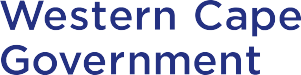 UPhuhliso loQoqosho noKhenketho 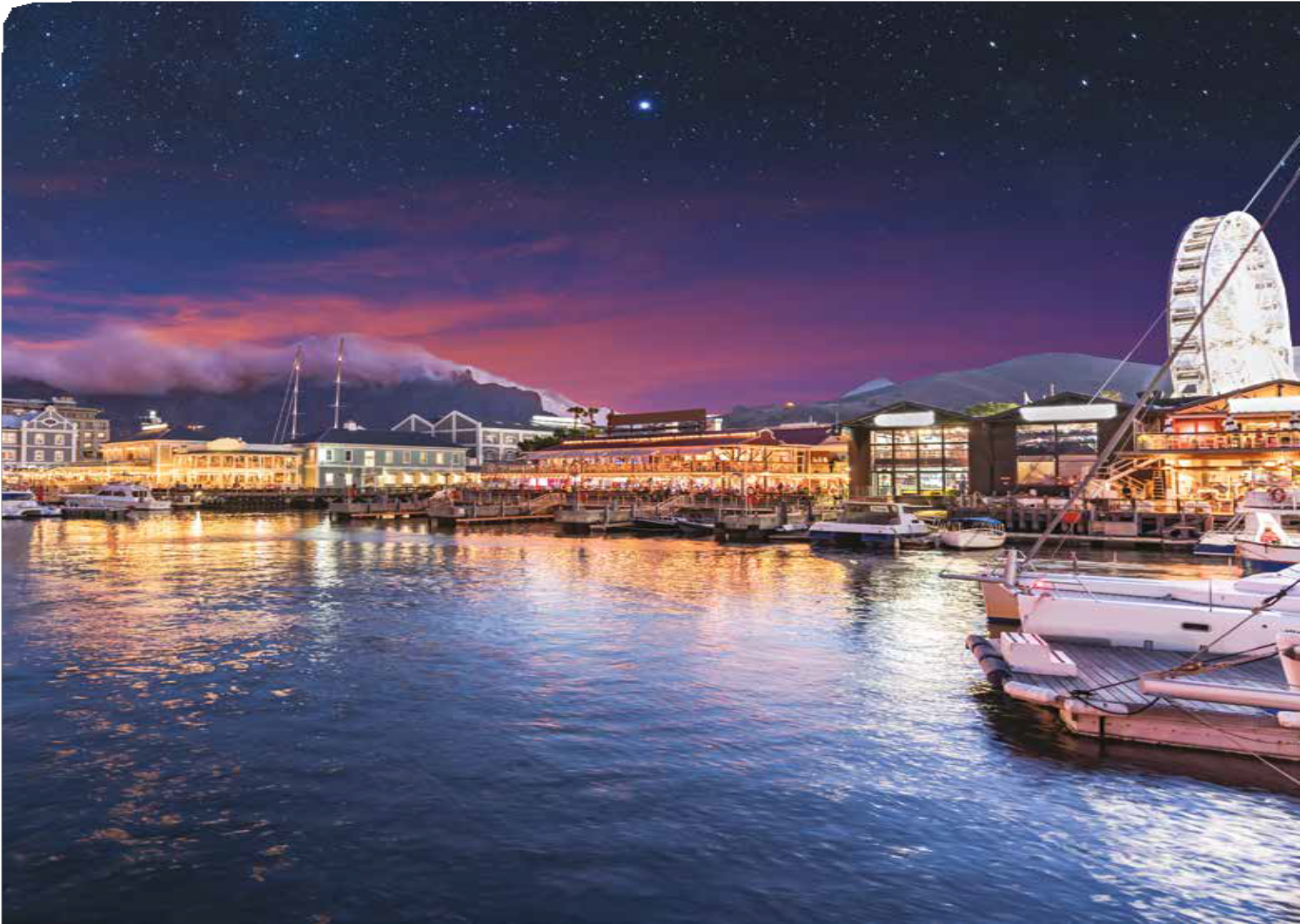 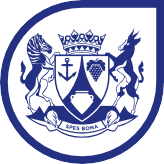 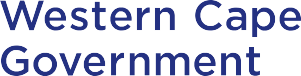 UPhuhliso loQoqosho noKhenketho 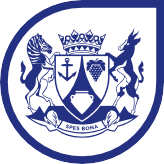 OKUQULATHIWEYO 56712132122242424242532343738383850676868717178848991106113121124124125134134134140141ICANDELO A: INGCACISO NGOKUBANZIINGCACISO NGOKUBANZI YESEBEULUHLU LWEZIFINYEZO/LWEZISHUNQULELO IMBULAMBETHE EYENZIWA NGUMPHATHISWAINGXELO YEGOSA ELINIKA INGXELOINGXELO YOXANDUVA NENGQINISEKISO YOKUCHANEKA KWENGXELO YONYAKAUVAVANYO LWEQHINGA UMBONOUMNQOPHISO IINQOBO EZISESIKWENI 7	ISIGUNYAZISO SOMTHETHO KUNYE NEZINYE IZIGUNYAZISO UBUME BOMBUTHO AMAQUMRHU ANIKA INGXELO KUMPHATHISWA ICANDELO B: INGCACISO YOKUSEBENZA INGXELO YOMPHICOTHI-ZINCWADI JIKELELE: IINJONGO EZIMISELWE KWANGAPHAMBILI UVAVANYO NGOKUBANZI LOKUSEBENZA KWESEBEUBUME BOKUNIKEZELWA KWENKONZO ISICWANGCISO SOPHUCULO LOKUNIKEZELWA KWENKONZO UBUME BOMBUTHO UPHUHLISO OLUNGUNDOQO LOMGAQO-NKQUBO KUNYE NEENGUQU ZOMTHETHOUFEZEKISEO LWEEMPEMBELELO ZEZIKO NEZIPHUMO INGCACISO YOKUSEBENZA KWENKQUBO YEZIKO INKQUBO 1: ULAWULO INKQUBO2: IINKONZO ZOPHUHLISO OLUHLANGENEYO LOQOQOSHO INKQUBO 3: UPHUHLISO LORHWEBO NECANDELO INKQUBO 4: UMTHETHO WESHISHINI NOLAWULO INKQUBO 5: UCWANGCISO LOQOQOSHO INKQUBO 6: UKHENKETHO, UBUGCISA KUNYE NOKONWABISAINKQUBO 7: UPHUHLISO LWAMAKHONO NENGUQUUKUNIKWA KWENGXELO NGOKUSABELA KWEZIKO KUBHUBHANE WECOVID-19 IINTLAWULO EZIKHUTSHELWEYO IINTLAWULO EZIKHUTSHELWE KUMAQUMRHU KARHULUMENTE IINTLAWULO EZIKHUTSHELWEYO KWIMIBUTHO ENGEMINYE NGAPHANDLE KWAMAQUMRHU KARHULUMENTE IMINIKELO ENEMIQATHANGO IMINIKELO ENEMIQATHANGO KUNYE NENGXOWA-MALI EZICHONGIWEYO EZIHLAWULWEYO IMINIKELO ENEMIQATHANGO KUNYE NENGXOWA-MALI EZICHONGIWEYO EZIFUNYENWEYO IINGXOWA-MALI ZOMNIKELO EZIFUNYENWEYOUTYALO-MALI LWEZAKHIWO, ULOLONGO NESICWANGCISO SOLAWULO LWEE-ASETHI 2  |ISEBE LOPHUHLISO LOQOQOSHO NOKHENKETHO   –  IsiCwangciso soNyaka sokuSebenza sowama-2021/22   |    3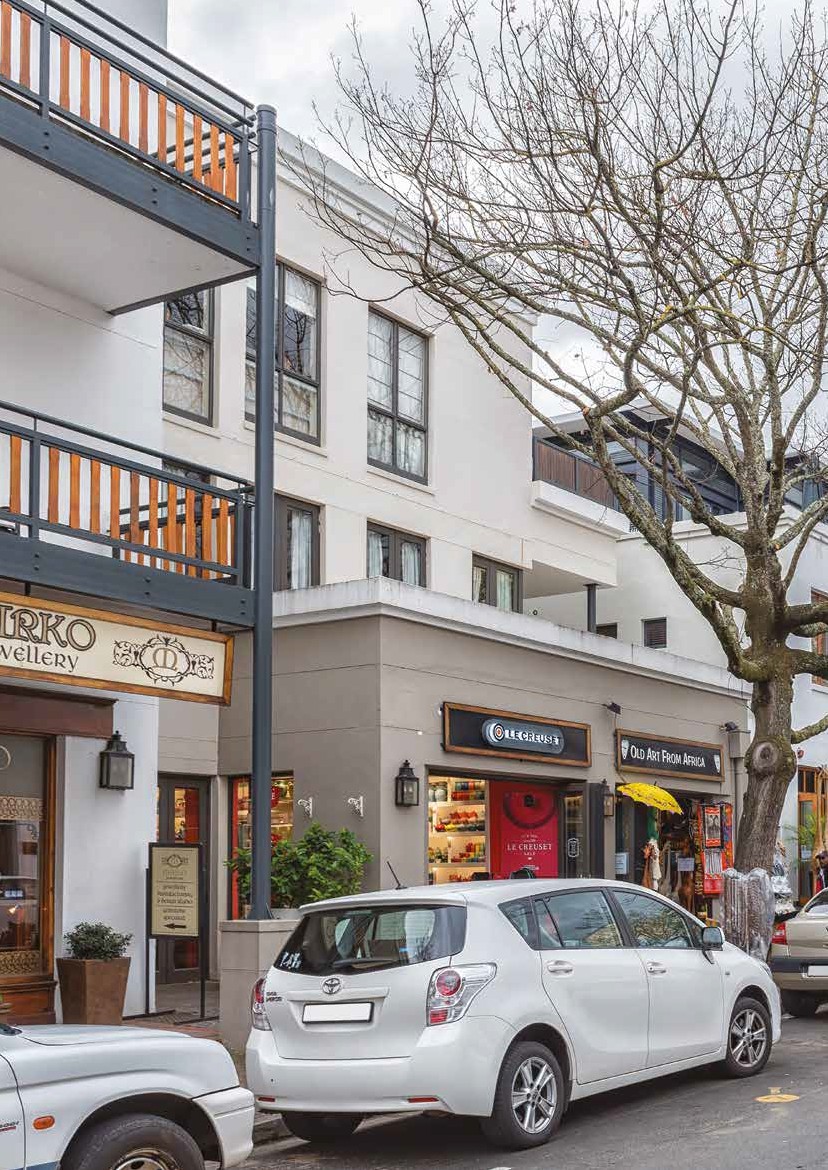 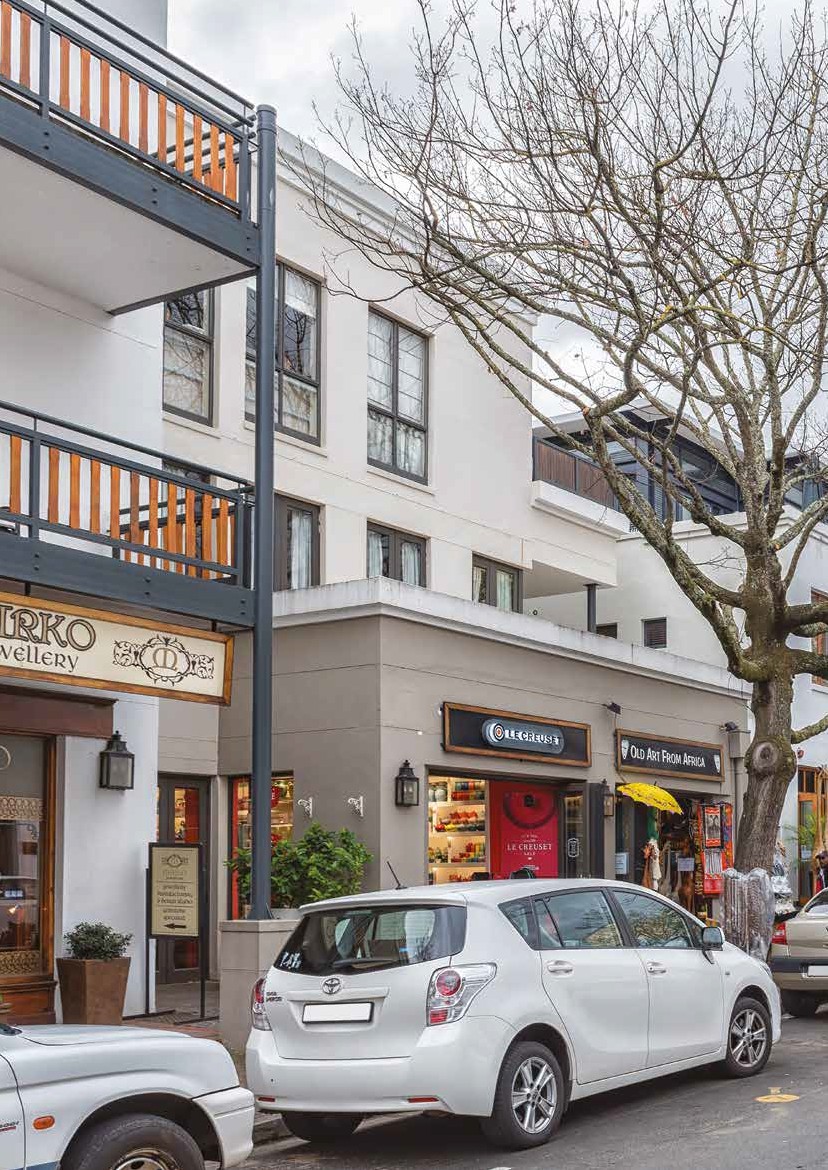 4   |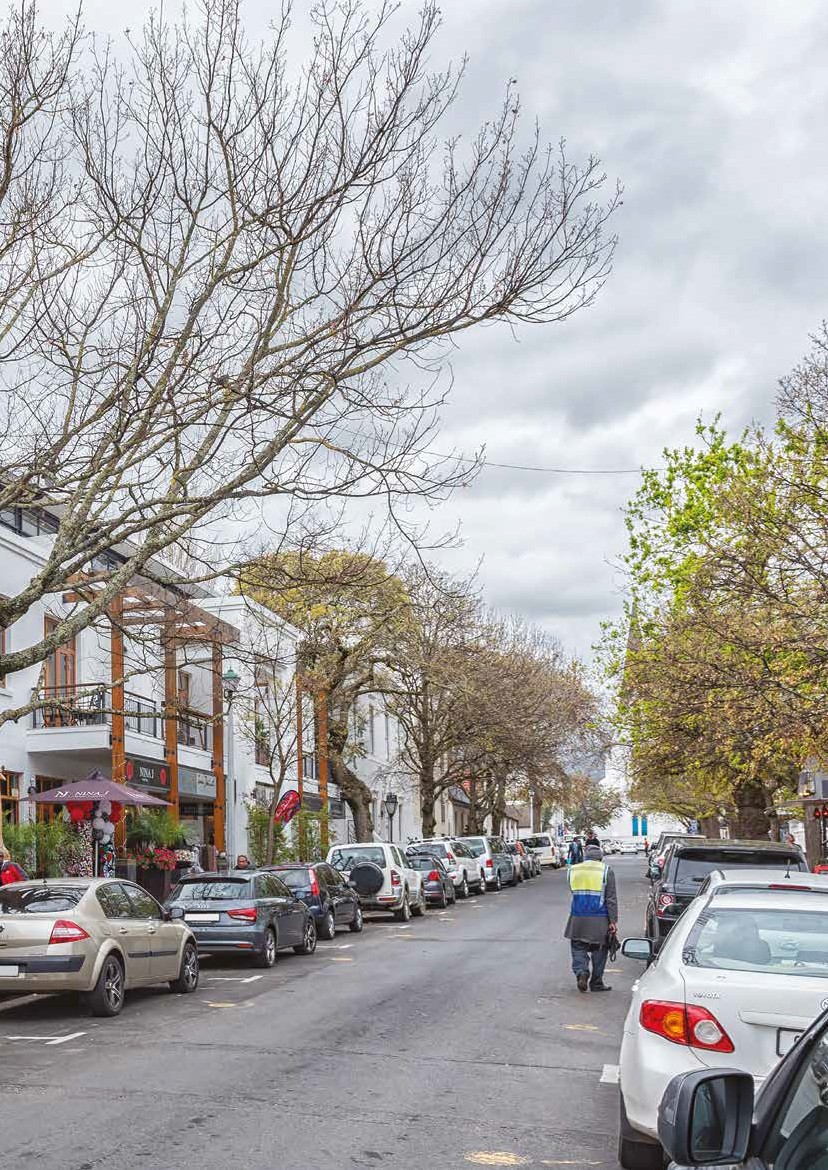 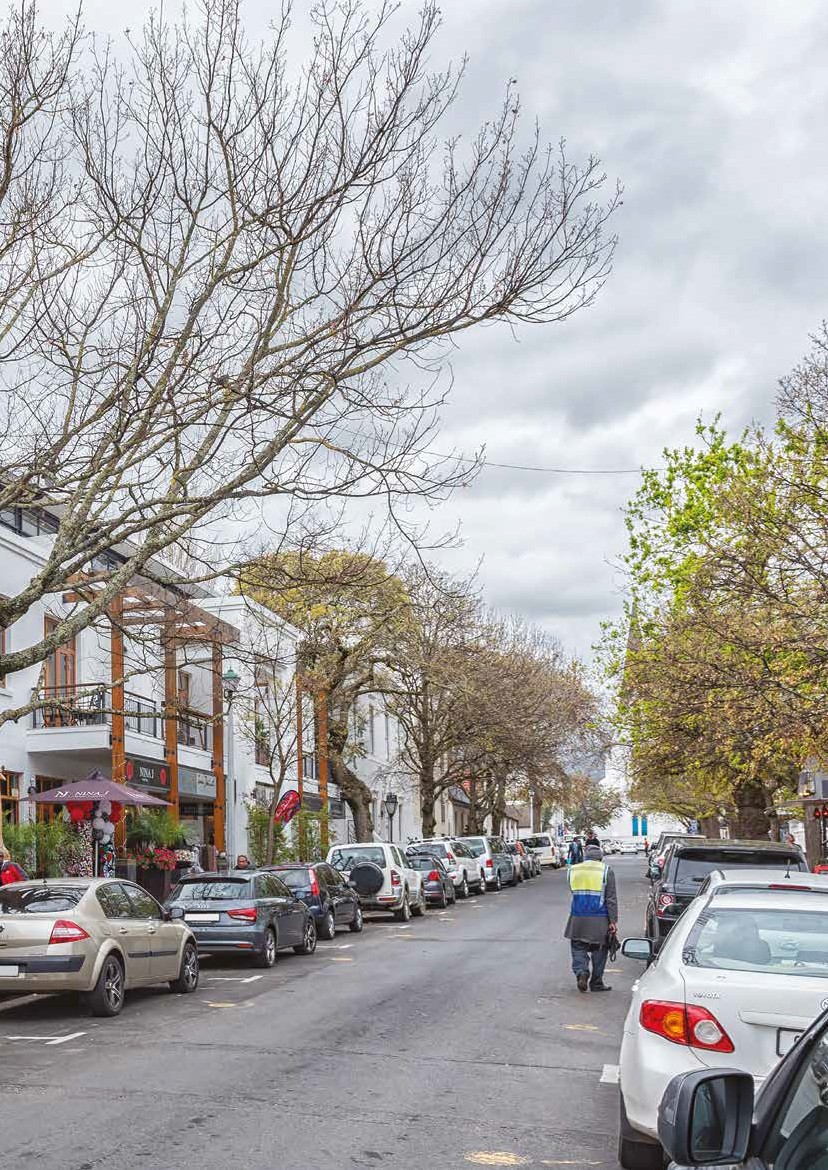 ICANDELO A:INGCACISO NGOKUBANZI ISEBE LOPHUHLISO LOQOQOSHO NOKHENKETHO – INgxelo yoNyaka 2020/21   |   5INGCACISO NGOKUBANZI YESEBE ISebe loPhuhliso loQoqoqsho noKhenketho IDILESI YENDAWO:		80 St George’s MallIsakhiwo iWaldorf EKapa 8001IDILESI YEPOSI:	PO Box 979       EKapa       8000INOMBOLO YEMFONO-MFONO: +27 21 483 9226IDILESI YE-IMEYILE:	ecohead@westerncape.gov.zaIDILESI YEWEBHUSAYITI:	www.westerncape.gov.zaULUHLU LWEZIFINYEZO/LWEZISHUNQULELO AFS AGSA AIFMRM AO AOPI APPIiNgxelo zeMali eziPhicothiweyo UMphicothi-zincwadi Jikelele woMzantsi Afrika Iziko lase-Afrika namaShishini ezeMali noLawulo lokuseMngciphekweni IGosa eliNika iNgxelo Uphicotho-zincwadi lweNgcaciso yoMsebenzi IsiCwangciso soNyaka sokuSebenza BAS BBBEE BER BESP BPeSA BPOINkqubo yeSiseko sokuNikwa kweNgxelo UkuXhotyiswa kwezoQoqosho kwaBantu abaMnyama ngokubanzi IQumrhu loPhando kwezoQoqosho INkqubo yeNkxaso yoKwakhiwa koMmandla Inkqubo yoShishino eyenza uMzantsi Afrika ubenako ukwenza INkqubo yoShishino yokufumana iiNkonzo zangaphandle CASIDRA CATHSSETACBMT CCDI CCTC CEI CITICLOTEX CMT CPUT CRDP CSC CTFC CTGA CTICC CTCIPI-Arhente yaseKapa yoPhuhliso oluHlangeneyo oluZinzileyo eMaphandleni AbasemaGunyeni kwiCandelo leMfundo noQeqesho, ezemiDlalo, kwezeNkcubeko, ubuGcisa, ezoKhenketho, ezokuTyela nezokuHlalaUqeqesho loBuchule oluBhekiselele eKwazini ukwenza izinto IZiko loMsebenzi wobuGcisa noYilo eKapaIntlanganisela yokwenziwa nokulukwa kweMpahla yaseKapa Iziko elijongene nohlaziyo lewebhusayithi ye-IntanethiILinge leNgcaciso neTheknoloji laseKapa  Iziko leeNkonzo zokwenziwa nokulukwa kweMpahla laseKapa Ukusikwa, uKwenziwa nokuCuthwaIYunivesithi yeTeknoloji yaseCape Peninsula Inkqubo eBanzi yoPhuhliso lwasemaPhandleni Iziko leeNkonzo eziHlanganisiweyoIBhunga leFashoni laseKapa Intlangano eHambisa abaKhenkethi yaseKapaIziko leMihlangano leHlabathi laseKapaInkqubo yokuPhucula uKhuphiswa ekwenziweni nasekolukweni kweMpahlaDAFF DBSA DEADP DEDAT DITCOM DMO DPME DPSA DST DTM DTPWdticISebe lezoLimo, lamaHlathi nokuLoba IBhanka yoPhuhliso yoMzantsi AfrikaISebe leMicimbi yeNdalo noCwangciso loPhuhliso ISebe loPhuhliso loQoqosho noKhenketho IKomiti yeSebe ye-IT UMbutho wokuThengiswa kweeNdawo zokuFikelaISebe loCwangciso, ukuBekwa kweLiso noVavanyo ISebe leNkonzo yaBasebenzi noLawulo ISebe leNzululwazi neTheknoloji ABalawuli abaPhezulu beSebe ISebe lezoThutho neMisebenzi kaRhulumente ISebe lamaShishini oRhwebo noKhuphiswano EBA ECM ED EDP EE EHWP EIA EPWP ERM ESGC EVUMsebenzi woShishino oSekiweyo Ulawulo lokuQulathwe kwi-Elektroniki  UPhuhliso lweShishini UThelelwano loPhuhliso loQoqosho UBulungisa eNgqeshweniINkqubo yeMpilo yoMsebenzi neMpilo-ntle UVavanyo lweMpembelelo yeNdalo INkqubo eYandisiweyo yeMisebenzi kaRhulumente ULawulo loMngcipheko weShishini INguqu yoKhuseleko loMbane IsiThuthi soMbane FETIMfundo ePhezulu noQeqesho GDP GDPR GEM GOVCOM GMTIXabiso leMali yeMveliso yaseKhayaIXabiso leMali yeMveliso yaseKhaya ngokweNginqi Ukuhlolwa kooSomashishini kuZwelonke IKomiti yokuBeka iLiso kuLawulo   Iimoto zokuthutha zikaRhulumente HCT HDI HOD HRD HSPINgcebiso yeHIV kunye noHlolo Abantu ababevinjwe amathuba ngaphambili INtloko yeSebeUPhuhliso lweMicimbi yaBasebenzi  IIsiCwangciso sokuHlaliswa kwaBantu ICAN ICAS ICT  IDC IDZ IFRS IPP ISO IT IRPUThungelwano loFikelelo oluHlangeneyo loLuntu INkonzo eZimeleyo yeNgcebiso INgcebiso neTheknoloji yoNxibelelwano Ukopolotyeni woPhuhliso loShishinoUmmandla woPhuhliso kuShishinoImigangatho yokuNika iNgxelo yeMali yeHlabathi  Abavelisi abaZimeleyo boMbane UMbutho weHlabathi weMigangatho IThekhnoloji yeNgcaciso IsiCwangciso esiHlangeneyo seZiboneleloJMAIsiVumelwano esiHlangeneyo sokuThengisa KZNKwaZulu-NatalLED LLT LOGIS LNG LRAUPhuhliso loQoqosho lweNgingqi iNkundla yokuNikezelwa kweMvume yoTywla INkqubo yeNgcaciso yeMpahla I Irhasi yeNdalo eNyibilikisiweyoUMthetho woBudlelwane eNgqeshweniM&E MEC MER MERO MOA MIR MPAT MRE MTEFUkuBekwa kweLiso noVavanyo ILungu leBhunga lesiGqeba Ukomelela kwaMbane kaMasipala Uphengululo nokuQwalaselwa koQoqosho kooMasipala  Isivumelwano seNtsebenziswanoINgxelo yeNgqiqo yeMarike ULawulo loMsebenzi neSixhobo soVavanyo UVavanyo lokuLungela kukaMasipala IsiCwangciso-nkqubo seNkcitho yeSithuba esiPhakathi NDP NDPW NDT NEF NFVF NGO NO NPO NTIsiCwangciso seSizwe soPhuhlisoISebe leSizwe leMisebenzi kaRhulumente ISebe leSizwe lezoKhenketho INgxowa-mali yeSizwe yoXhobiso Ingxowa-mali yeeFilimu neeVidiyo yeSizwe UMbutho ongekho phantsi koLawulo lukaRhulumente UMphumela weSizwe UMbutho oNgenzi Nzala ICandelo loLawulo-mali OCP ODI-Ofisi yoMkhuseli woMthengi UYilo loMbutho PACA PDO PERPERO PFMA PGDS PILIR PPP PSCBC PSDF PSRMF PSG PSG 1 PSO P PT PWDUkunconywa ngokuthatha inxaxheba kumaThuba oKhuphiswano IiNjongo eziMiselwe kwaNgaphambili Iimbasa zeNkulumbuso ukuNika ingqalelo kooSomashishini Uphononongo nokuQwalasela uQoqosho kwiPhondoUMthetho woLawulo lweMali kaRhulumente IQhinga lokuKhula noPhuhliso lePhondo UMgaqo-nkqubo weKhefu lokungabionako ukusebenza neloMhlala-phantsi ngenxa yokugula UThelelwano lwamaShishini kaRhulumente nawaNgasese Ikhomishini yokuSombulula imbambano phakathi kwabaphathi nabasebenzi bakaRhulumente Iqonga lophuhliso lwezakhono kwiPhondoIsiCwangciso-nkqubo soLawulo loMngcipheko kwiCandelo likaRhulumente INjongo yeQhinga lePhondo jong IINjongo1 yeQhinga lePhondo INjongo yeQhinga lePhondo IsiCwangciso seQhinga sePhondo ICandelo loLawulo-mali lePhondo Abantu abaKhubazekileyo REIPPPPRIA RIN RLED RPLINkqubo yokuThengwa koMbane oHlaziyiweyo kuBavelisi abaZimeleyo boMbane oHlaziyiweyo UVavanyo lweMpembelelo oluLawulwayo UThungelwano lweNgingqi lweNguquUPhuhliso lwaMaphandle neNgingqi UkuNikwa kweNgqwalasela yeMfundo yaNgaphambili RTLC SALGA SAOGA SAPS SARS SAT SCM SCOPA SDF SDIP SDA SEDA SEFA SETA SEZ SITA SME SMME SOE SPVSTATSSARIKomiti yeNgingqi yoNxibelelwano loKhenkethoIntlangano yooMasipala baseMzantsi Afrika Intlangano ye-Oyile neGesi yaseMzantsi AfrikaINkonzo yamaPolisa oMzantsi Afrika INkonzo yeNgeniso yoMzantsi Afrika UKhenketho loMzantsi Afrika ULawulo lweSixokelelwano soNikezelo IKomiti eSigxina yee-Akhawunti zikaRhulumente IsiCwangciso-nkqubo soPhuhliso lweSithuba IsiCwangciso soPhuculo lokuNikezelwa kweNkonzo IsiVumelwano sokuNikezelwa kweNkonzo I-Arhente yoPhuhliso lwamaShishini amaNcinane I-Arhente yeMali yamaShishini amaNcinane UGunyaziwe weCandelo leMfundo noQeqesho UMmandla woQoqosho olulodwa I-Arhente yeTheknoloji yeNgcaciso kaRhulumente AmaShishini amaNcinane naPhakathi AmaShishini amaNcinane, aPhakathi namaKhuluAmaShishini angakaRhulumente pecial Izithuthi zeeNjongo eziThileAbobalo eMzantsi AfrikaTGCSA TNPA TSD TFDSIBhunga lokuHlela uKhenketho loMzantsi Afrika UGunyaziwe beziKhululo zeSizwe kwaTransnet UPhuhliso loRhwebo neCandelo Inkcitho ethe ngqo yamanye amazwe iyonkeUCT UKUNWTO VIP WCADI WCFFI IYunivesiti yaseKapaI-United KingdomUMbutho wezoKhenketho weHlabathi weZizwe eziManyeneyo Okuphambili okuVuselelwa nguMbono IWestern Cape Aquaculture InitiativeILinge lokuTya okuLungileyo leNtshona Koloni WCG WCLA WCM WCSD WCTI WCWIN WRC WESGRO WISP W&R SETAURhulumente weNtshona Koloni UGunyaziwe woTywala weNtshona KoloniUkuveliswa kodidi lweHlabathiUvimba weeNkcukacha wabaBoneleli ngeeNkonzo waseNtshona Koloni Inyathelo lezixhobo eNtshona KoloniUThungelwano lweNguqu lwaManzi lweNtshona Koloni IKhomishoni yeZibonelelo zaManzi I-Arhente yoTyalo-mali neyokuKhuthaza uRhwebo eNtshona Koloni I-Western Cape Industrial Symbiosis ProjectAbasemagunyeni kwiCandelo leeWholesale namaShishini kwiMfundo noQeqesho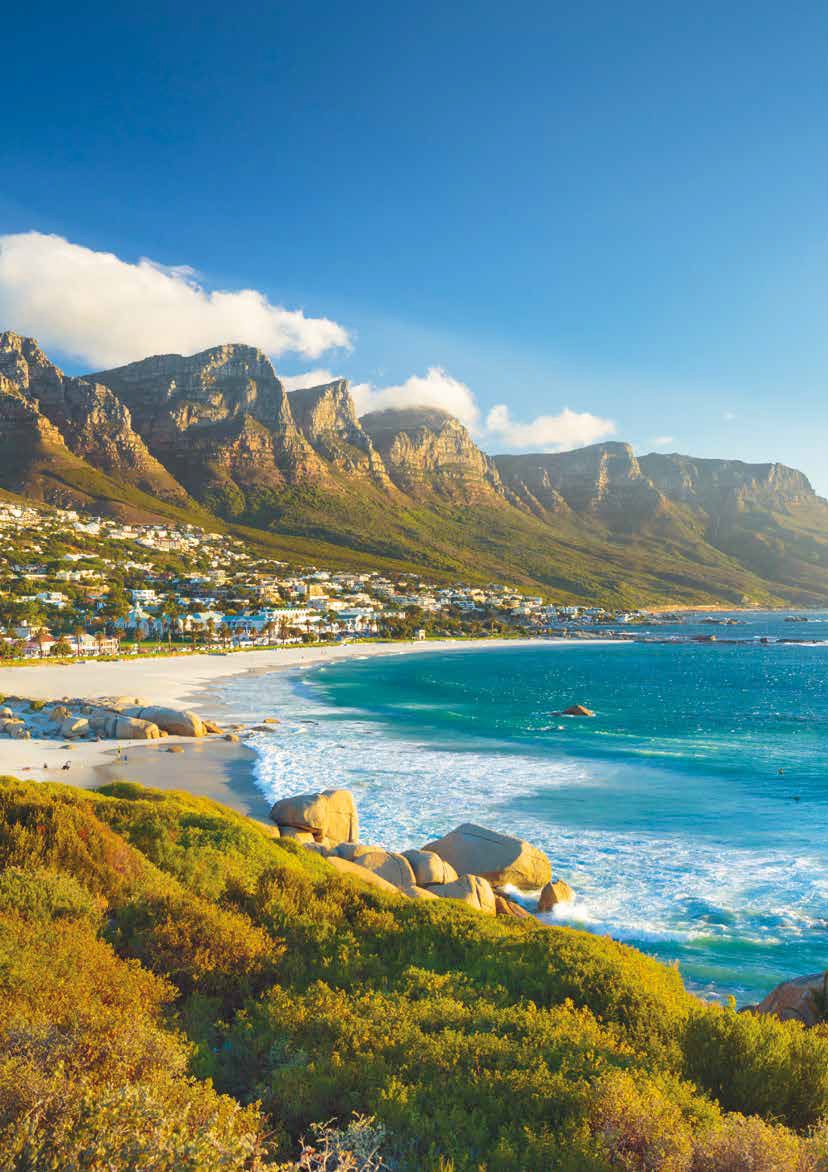 ISEBE LOPHUHLISO LOQOQOSHO NOKHENKETHO  -  INgxelo yoNyaka  2020/21   |    11IMBULAMBETHE EYENZIWA NGUMPHATHISWA DAVID MAYNIER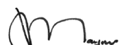 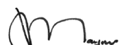 Indlela yethu yeqhinga kunye namangenelo athe ngqo kwicandelo ngesithuba sonyaka-mali wama-2020/21 ibe yimpumelelo kwiphondo, nangona kukho imingeni enzima yoqoqosho ebangelwe ikakhulu ngubhubhane weCovid-19 kunye nezithintelo zokuvalwa ngci kwayo yonke int, okuthe kwanempembelelo embi kumashishini eNtshona Koloni.  Ngoko, sisebenze nzima, kunye necandelo langasese, ukufumana uthantamiso phakathi kokulondolozwa kwemiphefumlo ukulungiselela okokuba sibe nakho ukuphinda siyivule iNtshona Koloni ngokukhuselekileyo.  Lo msebenzi uyaqhubeka njengoko similisela ngokukhawuleza isiCwangciso soVuuselelo seNtshona Koloni kunye nemimandla yaso emithathu esijoliso kuyo semisebenzi, ukhuseleko kunye nempilo-ntle. Ngokuhambelana nemisenenzi, sigxile ekuyileni isimo esincedayo sokuyilwa kwemisebenzi ingakumbi nokuxhasa icandelo langasese kunye neemarike, eziya kuthi ekugqibeleni ziphucule impilo-ntle nokhuseleko..Ubume obuncedayo bokukhulisa uqoqosho nokuyila imisebenzi kuya kufezekiswa ngokugxila kule mixholo ilandelayo: Ukukhawuleziswa kokwenziwa koshishino ngokulula Ukwandiswa kotyalo-mali nokuthungelwa kwempahla kumazwe angaphandle Ukwandiswa kotyalo-mali kwizibonelelo Ukunyuswa kwenqanaba lamathuba emisebenzi kunye namakhono kubantu abangenamisebenzi Ulwakhiwo loqoqosho olomeleleyo eNtshona Koloni Ndithanda ukothulel’umnqwazi nokubulela isebe, phantsi kobunkokheli bukaMnu Solly Fourie, ngeenzame zabo ekuyileni ubume obufanelekileyo bokukhula koqoqosho nokuyilwa kwemisebenzi eNtshona Koloni. Ngeli thuba sivuyisana nempumelelo yethu, izifundo esizifundileyo kuso sonke esi sithuba sokunikwa kwengxelo zisincede ekubumbeni iinzame zethu zexa elizayo ukulungiselela ukusebenzela ngcono abo bahlala eNtshona Kolono. Kanjalo ndingathanda ukuthi ndibamba ngazibini kumashishini aseNtshona Koloni abonise ukunyamezela kakhulu nokusungula iindlela ezintsha zokwenza izinto ngala maxesha anzima. Sisazibophelele ekuqinisekiseni ukuba amashishini ahlala ekhuselekile yaye aqhubeka esebenza ukuze sisonke sikwazi ukugcina imisebenzi nokugcina uqoqosho lweNtshona Koloni. MNU DAVID MAYNIERUMphathiswa wezeMali naMathuba oQoqosho Umhla: 20 kuSeptemba 2021INGXELO YEGOSA ELINIKA INGXELOUvavnyo ngokubanzi lwemisebenzi yeSebe Uqoqosho lweNtshona Koloni lwenzakaliswe kakhulu ngubhubhane weCOVID-19, wasenza yaba mandundu imingeni yoqoqosho kunye noqoqosho lwentlalo ejamelene nePhondo. Phambi kobhubhane, uqoqosho loMzantsi Afrika bebsele lurhangqwe yimiba esele inesakhelo efana nokuhlanganiswa ngokungafanelekanga kwamakhono, imveliso ephantsi, ukunqongophala kokhuphiswano, umsebenzi osemva wolwakhiwo, imiqobo yenkqubela-phambili, nokukhabikho kokhuseleko kumbane. Le miba ukuba ngaba ayilungiswa iya kuqhubeka ithintela uvuselelo olukhawulezileyo loqoqosho.  Imizi-mveliso iqhubekile ukujamelana nemingeni ephambili ebe nomphumela kukulahleka kwemisebenzi kakhulu. I-DEDAT ilindele uqoqosho lePhondo okokuba lubuyele esiqhelweni ngowama-2021, lunokukhula koqoqosho kwe-4.4%. Okuvela kwimbono yecandelo, amacandelo abetheke kakhulu eNtshona Koloni ibe lukhenketho, ulwakhiwo, urhwebo, kunye nelokwenziwa kwezinto. Umothuko obangelwa ngulo bhubhane ukhoyo kwihlabathi uyile isidingo esiqhubekayo sokokuba inkcitho karhulumente okokuba inciphise umngcipheko womonakalo ohlala uhleli kuqoqosho. Oku, ngokunjalo, ukuncipha kwiGDP okungenalinganiswa kwimbali yala maxesha kuninzi loqoqosho. IsiCwangciso sethu soVuselelo seNtshona Koloni sibonelela ngokuba siya kuba nakho ukuvuseleleka kuphela nokuhluma ukuba ngaba uqoqosho lwethu lukhulile yaye abahlali bavelisa ingeniso. Izifezekiso zonyaka Unyaka ophantsi kovavanyo ulinike kwakhona iSebe ngethuba lokuziseka njengenkokheli ekuyilweni kobume obufanelekileyo nobukhulisa uqoqosho. Imisebenzi yeSebe iyaqhuba ukuvelisa uluhlu abanzi amangenelo oqoqosho yaye injongo yokuxhasa indlela ekhokhelwa libango, eqhutywa licandelo langasese kuphuhliso loqoqosho yafezekiswa kwakhona ngempumelelo. Isambuku esixabisa izigidi sezigidi ezi-R4.7 sotyalo-mali kwiNtshona Koloni safezekiswa kunyaka-mali wama-2020/21 kuthelekiswa nekujoliswe kuko okusisigidi sezigidi esi-R.9 ukuya kwi-R2.7. Oku kube nomphumela wokuyilwa kwemisebenzi eli-1 830 nokukhula kwesiseko soshishino seNtshona Koloni. Ungenelo lophuculo olulungiselelwe uNxweme lwaseKapa luqhubile ngokunjalo. Inkqubela phambili ekhuthazayo yenziwe nangona kukho impembelelo embi yeCOVID-19. Iprojekti yokuhlanganiswa kweenkcukacha zamanani yagqitywa, yaye unobangela wohlahlelo wengxinano yothutho lwenziwa. INgxowa-mali yethu yokuXhasa iSMME, ngentsebenziswano nangothelelwano kunye nemibutho yenkxaso yeSMME – iiNPO, amaqumrhu, oomasipala, amasebe karhulumente kunye/okanye ii-arhente zawo, amaziko emfundo ephakamileyo, imibutho yoshishino kunye neminye imibutho yenkxaso efanelekileyo – inikezela ngenkxaso noncedo kwiiSMME ukugcina kunye/okanye ukwandisa uzinzo ukuyinceda ukuba ikhule yaye iyile imisebenzi. INgxowa-mali yokuXhasa iiSMME ixhase imibutho eli-17 ethe ngokuhlangeneyo yaxhasa iiSMME ezingama-397. Ukuza kuthi ga ngoku, imisebenzi engama-90 yayilwa ngokusetyenziswa kwemibutho eli-17 ethe yaqukumbela iiprojekti zayo zeNgxowa-mali yokuXhasa iSMME. Kuqikelelwa okokuba ngaphezulu kwemisebenzi engama-300 iya kuyilwa ngokusetyenziswa kwemibutho eseleyo eli-13. Kummandla wokomelela kwezibonelelo: izibhengezo ezine zotyalo-mali loqoqosho oluluhlaza eNtshona Koloni ezithe zaxhaswa nguRhulumente weNtshona Koloni (ngokusetyenziswa kweGreenCape kunye neWesgro) zisayiniwe yaye zaqukunjelwa kunyaka-mali wama-2020/21. Ezi ziya kukhokhelela kutyalo-mali olupheleleyo olumalunga nezigidi zesigidi ezili-R11.6. Ngasekupheleni kowama-2020, Ilinge lokoMelela koMbane kaMasipala leminyaka emithathu, okanye ilinge leMER, laqaliswa ukunceda oomasipala, amashishini kunye namakhaya okokuba avelise, athenge yaye athengise umbane wabo. Iprojekti ijolise ekuncedeni oomasipala okokuba bathabathe elicham lemithetho yombane, ebandakanya ikhono loo masipala lokuthenga umbane ngqo kubavelisi abazimeleyo bombane, okanye ii-IPP. Inqanaba 1 lachongwa yaye lisebenza noomasipala abathandathu abangabagqatswa apho kuya kuhlahlw’indlela ngokumiliselwa kweeprjekti zombane. INkqubo yoPhuhliso lwaMkhono neNguqu ijolise ekunikezelweni kweenkqubo zamakhono ezigxile ekulungiseni izithuba, nasekuphuculeni amakhono olutsha lwethu nabasebenzi ngokuphuhliswa kwamakhono angundoqo ukuhambelana nebango elikhulayo lamakhono afanelekileyo kuqoqosho lwethu – ngoko kusandiswa ukhuphiswano lwengingqi. Ukuxhasa indlela eqhutywa libango exhibe ekuphuculeni iimfuno zamakhono ecandelo ukulungiselela ukuqesheka kolutsha, ngokunjalo nokulungiswa kwempembelelo kabhubhane, iNkqubo yoPhuhliso lwaMakhono neNguqu ekwiDEDAT imilisele iinkqubo ezingundoqo ezintathu (3) zengqesho yolutsha. INkqubo yaMakhono oBuchule be-IT; UMsebenzi wethu ongungqa phambili kunye neNkqubo yaMakhono kunye neNkqubo yokuBekwa eMsebenzini kuPhuhliso loBugcisa ziyasabela kwiimfuno zorhwebo. Ilinge lifezekise ngaphezulu kokulindelweyo kwinani labaxhamli elixhasiweyo, ngokunjalo neengxowa-mali ezixhathise ngokubhekiselele kwezi nkqubo ngokwangoku ngokunjalo nakunyaka-mali wexa elizayo. Inkqubo – ngothelelwano neCollege of Cape Town, iNgxowa-mali yeSizwe yaMakhono, iSixeko saseKapa kunye norhwebo lweBPO – eqalise ngokunjalo uthelelwano lokuqala lwamashishini karhulumente nawangasese iBPO Academy of Excellence. Iziko lemfundo liya kuphuhlisa iziqinisekiso ezibonisa ishishini ukusabela kwiimfuno zoshishino. Iziko lemfundo, ngokusetyenziswa kweenkqubo zophuhliso lwamakhono, liya kuphuhlisa ze lizisele ingqesho amawaka abaxhamli abaphuma kwezinye zeengingqi zethu zoluntu ezazivinjwe amathuba ngaphambili, ukuxhaswa korhwebo lweBPO. Imingeni yonyaka Ukusabela kwimingeni ekhoyo ethi ibekwe ngubhubhane kumashishini, iSebe linakho ukujikelezisa imisebenzi yalo kwinani lamangenelo enkxaso eliwakhethileyo athe ngqo kwiCOVID-19. Isiphumo sesokuba le mingeni ingenaloyiko ibe nomphumela kwezinye zeempumelelo sethu eziqapheleka kakhulu ngethuba amashishini azidinga kakhulu eNtshona Koloni. Ekuncedeni amashishini weCOVID-19, iYunithi yoPhuhliso lweShishini imilisele amanyathelo amaninzi kuqinisekiswa ukunceda amashishini okokuba ahlale eqhuba yaye ezinzile ngethuba likabhubhane, kuqinisekiswa kulo bhubhane ngokusinda kwawo nokuphuhlisa ikhono lwawo. Oku kubandakanya:  INgxowa-mali yoNcedo lweShishini yeCOVID-19 (ingxowa-mali) inikele ekudambiseni impembelele yoqoqosho kumashishini amancinane naphakathi (asesikweni ngangekho sikweni) asebenza eNtshona Koloni ebangelwe yiCOVID-19. Ingxowa-mali inikezele ngenkxaso-mali yomnikelo (malunga nezigidi ezingama-R39) ze yaxhasa amashishini angama-249 (asesikweni/angekho sikweni) kuyo yonke iNtshona Koloni ze yazinzisa imisebenzi engaphezulu nje kwama-2 000.  IProjekti yoVuselelo loQoqosho loLuntu ixhase iivenkile ispaza ezili-122 kuwo wonke ummandla wendawo yeSixeko saseKapa, iCape Winelands, i-Overberg kunye neGarden Route. Iivawutsha ze-elektroniki zakhutshelwa amakhitshi oluntu ahlawulelwe kwiivenkile zespaza okanye abanikezeli bokutya, apho inkqubo yentlawulo inxulunyaniswe kwiqonga letheknoloji. Malunga nabaxhamli abangama-22500 baxhaswa kusetyenziswa amakhitshi oluntu. ISebe lisasaze ngokunjalo iikiti zokhuseleko zoshishino ezili-11 000 kulo lonke iphondo yaye linganika ingxelo yokokuba amashishini amancinane angama-2 656 ngawamabhinqa, angama-854 ngawolutsha ze angama-60 abe ngawabakhubazekileyo ancedwa ekuqhubeni esebenza ngokhuseleko. ISebe linesivumelwano senkxaso ukunceda amashishini ekuqhubeni iimvavanyo zomngcipheko we-COVID-19, ukuphuhlisa izicwangciso zokuthintela umngcipheko, ukuqinisekisa ngohambelwano kwimithetho yokhuselo kwindawo yokusebenza yeSebe leNgqesho naBasebenzi kunye necandelo elifanelekileyo elithe ngqo kwiimfuno zokhuselo kwindawo yokusebenza zeCOVID-19, ngokunjalo nokumiliselwa nawaphi na amangenelo ayimfuneko ukubanceda okokuba balawule ukunyuka okungakho okungaphezulu kweCOVID-19 kunye noobhubhane abangakho kwixa elizayo. Inkxaso yanikezelwa kumashishini angama-459, kunye namashishini angaphezulu angama-51 axhasiweyo ukusombulula imiba enzima yeCOVID-19 yokungathotyelwa kokhuselo kwindawo yokusebenza. Ekuxhaseni ukwenziwa lula ukwenziwa koshishino ngeli thuba, iYunithi yokuNcitshiswa kweziThintelo iqwalasele kwakhona inkqubo yayo yolawulo yesimo esikhoyo sokujongana nezicelo ezivela koosomashishini zoncedo kuko konke ukuvalwa ngci kokuqala kwayo yonke into. Oku kubandakanya ukuququzelelwa kwezicelozamaphepha-mvume okusebenza, ukuphembelela okokuba amacandelo avulwe nokucaciswa kwemithetho ekhutshwe ngokuhambelana noMthetho woLawulo lweNtlekele. NgoMeyi 2020, Irtru iqalise ngeprojekti ukulungiselels ukunxibelelana ngqo ne-UIF ukuququzelela intlawulo yezicelo ze-UIF TERS ezenziwe ngabasebenzi kunye namashishini. Ngokubanzi, iRTRU ukususela ngoMeyi 2020 incede abasebenzi angama-8576 kunye neenkampani ezili-180, evelise umndilili wentlawulo epheleleyo engama-R43 866 240 ngokupheleleyo.   Ngaphezulu, iSebe – njengayo nayiphi na imibutho emininzi – lijamelene nezithintelo ezininzi ezithe zayimiqobo kumiliselo lwezicwangciso zalo. Isidingo sobungqongqo kwimali karhulumente nokubekwa ngokungundoqo okudingekayo kwezibonelelo ukulungisa imiphumela evelayo yobhubhane, sibangele eminye yemimgeni ekufuneka iqwalaselwe kwangoku. Ingqalelo yeSebe yoku iyabonakala kwinyathelo ngalinye lophuhliso lwesicwangciso esikhoyo yaye iya kuzama ukuqhubeka ngokumilisela izicwangciso ngokuhambelana nenjongo yayo echaziweyo nesekiweyo kulungiselelwa ukukhula koqoqosho eNtshona Koloni. Ukukhetha kweqhinga okuphathelele namangenelo kuya kuba kukugxila okungundoqo ekuqinisekiseni okokuba iSebe lifezekisa unikezelo lwenkonzo olwandlaliweyo. Izibonelelo zemali nezabasebenzi ezidingekayo zomiliselo ziya kuvavanywa ngokutsha ngokunjalo, zibekwe ngokubaluleka ze zilungelelaniswe kwimimandla ephambili ukuqinisekisa unikezelo kuzinzile yaye kulungelelaniswe neenjongo zeqhinga. Uvavanyo kwakhona lweziphumo zemali zeSebe Okufunyenwe liSebe Umqhubi ophambili wengeniso kwiSeba yimirhumo yobhaliso lomkhokeli wabakhenkethi.  Ekupheleni konyaka-mali, iSebe liqokelele ngaphezulu kokulindelweyo kuqikelelo lwayo lwengeniso ngesigidi esi-R1 825.Kolu qokelelo lungaphezulu kolulindelweyo, iingxowa-mali ezamkelweyo ezivela kwi-merSETA ezilungiselelwe ukumiliselwa kweeprojekti ezininzi zamakhono zixabise isigidi esi-R1.6 safunyanwa ngesithuba sonyaka-mali. Iingxowa-mali ezingaphezulu zafunyanwa ngokunjalo kuthengiselo lwabasebenzi lwee-asethi ezingenakube zisetyenziswe. Inkcitho yenkqubo ISebe linolwabiwo-mali lokugqibela lwzigidi ezingama-R534,886 kunyaka-mali wama-2020/21. Koku, iSebe lichithe 99.2% yeenkgxowa-mali ezabiweyo xa kuthelekiswa nama-97.56% kunyaka-mali wama-2019/20. Kufuneka iqatshelwe into yokokuba yiNkqubo 5: yoCwangciso loQoqosho kuphela echithe ngaphantsi kwesiqhelo se-2% sonyaka-mali. Oku kubangelwe ikakhulu ngenxa kwenkcitho ebengaphantsi kwebilindelwe yeCOVID-19: iProjekti yeMpilo eNgqeshweni noKhuselo ejolise kumashishini eNtshona Koloni. IViramenti/nokuQengqelwa Ekupheleni kunyaka-mali wama-2020/2021, iiviramenti zaqhutywa ukuhlawula inkcitho engaphezulu kuwo onke amacandelo akwivoti. Ezi viramenti zamiliselwa ngolu hlobo: INkqubo 1: ULawulo. Iviramenti kwinkqubo yenzelwa ukuhlawula inkcitho engaphezulu kwimpahla neenkonzo kunye nohlahlelo lwee-asethi ezinkulu. Ivirament yenziwa ukususela kwiNkqubo 3: UPhuhliso loShishino neCandelo.INkqubo 5: UCwangciso loQoqosho. Iviramenti kwinkquba yenziwa ukuhlawula inkcitho engaphezulu kwimbuyekezo yohlahlelo loqoqosho lomsebenzi. Iviramenti yenziwa ukususela kwiNkqubo 2: IiNkonzo eziHlangeneyo zoPhuhliso loQoqosho.INkqubo 7: UPhuhliso lwaMakhono neNguqu. Iviramenti kwinkqubo yenziwa ukunikezela inkxaso-mali kulungiselelwa abafundi abangezelelweyo ekufuneka befakwe kwiinkampani esingetheyo njengenxalenye yeprojekti yonikezelo lokufakwa emsebenzini kwiSebe. Iiviramenti zenziwa zivela kwiNkqubo 2: iiNkonzo eziHlangeneyo zoPhuhliso loQoqosho ngokunjalo neNkqubo 3: UPhuhliso loShishino neCandelo kunye neNKqubo 6: uKhenketho, uBugcisa kunye noLonwabiso.Inkcitho engagunyaziswanga, engenaziqhamo nengenamsebenzi ISebe albanga nankcitho ingagunyaziswanga kodwa kubekho ithuba elinye lenkcitho engenaziqhamo nengenamsebenzi enxulumene nenkcitho eyenziwe kwindawo yokuhlala. Kwafumaniseka into yokuba igosa alisebenzisanga lunonophelo lufanelekileyo yaye kungoko inkcitho eyenziweyo yenzelwa ilize. Iingxowa-mali zafunyanwa kwakhona kwigosa yaye ulawulo lwemiphumela lwaqhutywa. Ekujoliswe kuko kweqhinga kwisithuba esifutshane nesiphakathi Impembelelo yoqoqosho yeCOVID-19 ibe yembi kakhulu yaye ikuyo yonke indawo, kunempembelelo yehlabathi enomphumela kutyalo-mali oluhlileyo kunye nokuzithemba kweshishini, ukulahleka kwemisebenzi, urhwebo olunyiniweyo, nokuba sesichengeni koshishino olunxulumene nokuzimela kweSA kwiimarike zehlabathi. Isicwangciso sovuselelo seWC silungelelaniswe kwiqhinga lwminyaka emihlanu leSebe loPhuhliso loQoqosho noKhenketho yaye lilungisaiimfuno ezikhoyo ukulungisa ukuyila nokuzinzisa imisebenzi, ngokunjalo nemingeni emininzi yenkqubo ethe yafakwa kwiqhinga leminyaka emihlanu leSebe. Kubume boulu nxulumano, okungundoqo okuninzi kuchongiwe njengokuphambili kulungiso lwemingeni ekuqoqosho. Okuphambili kuboniswe kwigrafu engasezantsi. Ukwangezelela koku, ubhubhane weCOVID-19 ube nempembelelo enkulu kumashishini nakubemi. Ngenxa yoko, kwizithintelo zemali karhulumente, iSebe liphuhlise iqhinga elijolisileyo elibeke phambili la macebo okuhlasela angundoqo ukuncedisa kuvuselele loqoqosho, olusingethwe ngumsebenzi wesiseko ongundoqo weSebe. La macebo okuhlasela aphambili kukwenza lula kokwenziwa koshishino, umbane, ukukhuthazwa kotyalo-mali nokuthunyelwa kwempahla kwamanye amazwe, ngokunjalo nonxibelelwano kunye nophuhliso lomgaqo-nkqubo. Oku kuphambili kujoliswe kuko kudinga ikhono elangezelelweyo kunye namakhono athe ngqo azimisele ukunceda kucwangciso nomiliselo.  Ukubekwa phambili kovuselelo loqoqosho kwimeko yezithintelo zemali karhulumente Uthelelwano lwamashishini karhulumente nawangasese Akukho zi-PPP eziqhutyiweyo liSebe loPhuhliso lwezoQoqosho noKhenketho.Imisenenzi eyekiweyo/imisebenzi eza kuyekwa Akukho misebenzi iyekiweyo ngesithuba sonyaka-mali wama-2020/21.Imisebenzi emitsha okanye ecetywayo N/AUlawulo lwesixokelelwano sonikezelo Iinkqubo zeSCM kunye nezixokelelwano zokuthintela inkcitho engalungelelaniswanga ISebe aliqukumbelanga naziphi na izindululo ezingabongozwanga kunyaka ophantsi kovavanyo. Ipesenti enkulu yomsebenzi weSebe uqhutywa ngokusetyenziswa kweenkqubo zesixokelelwano sonikezelelo yaye ngoko oku kubalulekile kushishinolweSebe. Kunyaka-mali ophantsi kovavanyo, iinkqubo zeSCM zahlaziywa ngokubalulekileyo ukubhangisa inkcitho norhwaphilizo ngokunjalo nokuphuculwa kobuchule. Iinkqubo ezisemgangathweni zokusebenza kunye neenkqubo zikho ukudambisa kwizehlo zenkcitho engalungelelaniswanga, engenaziqhamo nengenamsebenzi, kunye nengagunyaziswanga, ngokusetyenziswa koyilo nomiliselo kolawulo lokucupha, lokuthintela nolokulungisa. Iyunithi yolawulo lwangaphakathi iqhuba ulongamelo yaye yaye igcina uhambelwano kolawlo nokuhambelano lwemithetho. Olu lawulo lubandakanywe kwimanyuwali ekhoyo yomgaqo-nkqubo wemali kunye nesicwangciso-nkqubo sogunyaziso.    Njengoko umsebenzi omninzi wenkqubo ye-SCM usenziwa ngesandla, kukho iinkqubo zokwakha amandla okwenza izinto nezoqeqesho olucwangcisiweyo ukuze kuphakanyiswe ulwazi kwisebenzi ngokubanzi ngeenkqubo ze-SCM, iinkqubo zokusebenza eziqhelekileyo, imigaqo-nkqubo, izikhokelo nezixhobo. Ngonyaka-mali wama-2020/21 iSebe lithenge impahla neenkonzo ngokuhambelana nesicwangciso sokuthengwa kwempahla kukho iyantlukwano ye-6.04% okwathi kwabangelwa ziiprojekti ezithe zarhoxiswa kunye/okanye ezithunyelwe ngokutsha njengeentlawulo ezikhutshelweyo. ISebe ligcine ngokuqhubekayo yaye lalawula ii-asethi ezishukumayo kwinkqubo yeLOGIS ngokuhambelana nengcaciso ephantsi edingekayo okokuba ibe kwirejista yee-asethi. Ubalo lwengqinisekiso eyenziwa ngesandla yokuphela konyaka lwazo zonke ii-asethi ezishukumayo luqalise ngomhla wesi-8 kuFebruwari 2021 ze lwagqitywa ngomhla wama-26 kuFebruwari 2012. Zonke ii-asethi ezishukumayo ezifunyenwe phantsi konyaka ophantsi kohlaziyo zibaliwe yaye zafakwa ngokuchanekileyo kwiRejista ye-Asethi ngokwesiCwangciso-nkqubo soLawulo lwe-Asethi kunye noMthetho woLawulo lweMali kaRhulumente. Njengenxalenye yeenzame zokuphucula ubuchule, iCandelo loLawulo-mali lePhondo liqalise ngesixhobo esizisebenzelayo socwangciso lokuthengwa kwempahlaapho iimfuno zokuthengwa kwempahla zeSebe zichola-choliwe kwaze kwanikwa ingxelo ngazo. ISebe lihlaziye ngokunjalo ithempleti kunye neetsheklisti ukuqinisekisa okokuba iinkqubo zimiliselwa ngokufanayo yaye zisebenza njengesinqandi kukungahambelani. Ungqubano lomdla lulawulwa ngokusetyenziswa kweenkqubo zokuthengwa kwempahla kunye nezinye. IDEDAT iqinisekisa ngokuqhubekayo ngento yokuba:   Abalawuli abaphezulu. amagcisa olawulo lwesixokelelwano sonikezelo, abathathi-nxaxheba kunye namalungu ekomiti yonikezelo lwamaxabiso bayawuchaza umdla wabo wemali. Abanikezeli benkozo badingeka okokuba bachaze umdla wabo wemali nonxulumano nabasebenzi bakarhulumente nokusetyenziswa kweenkqubo zolawulo lwesixokelelwano sonikezelo. Ukuhlolwa ngononophelo kwabalawuli abaphezulu, abasebenzi nabanikezeli ngenokonzo abaphambili. Ukuqinisekiswa kwendlela yokuziphatha kwabanikezeli bamaxabiso kuthelekiswa nerejista abasileleyo ukufezekisa ithenda kunye nesizinda esinyiniweyo sabanikezeli benkonzo. Ngaphezulu, bonke abasebenzi abaqeshwe kwiYunithi yoLawulo lweSixokelelwano soNikezelo, kufuneka bazalise isibhengezo somdla nesivumelwano nokuqulathiweyo kwifomu yekhowudi yokuziphatha apho irekhodi iya kugcinwa.   Izipho neminikelo efunyenwe ngesisa ngaphandle kwentlawulo kumaqela anganxulumananga nawo Ukhululo nonxaxho olufunyenweyo kwiCandelo loLawulo-mali ISebe alubanga nalukhululo okanye unxaxho oluvela kwiCandelo loLawulo-mali. Okwenzeke emva komhla wokunikwa kwengxelo NgoJulayi 2021 kubekho umlo oqhubekayo phakathi kweCape Amalgamated Taxi Association (CATA) kunye neCongress of Democratic Taxi Association (Codeta) okhokhelele kukufa ngokudutyulwa kwingingq zoluntu, ze amawaka abakhweli bashiyeka bengenazo izithuthi zokuhamba. Ngeli thuba oku kumele ikakhulu imiba yecandelo lezothutho, iziphumo kushishino zabonakala ngokucacileyo kuba abasebenzi ababanga nakho ukufikelela kwiindawo zabo zokusebenza ukubenempembelelo kwimveliso. Oku kwakhona kubonisa isidingo sommandla ekujoliswe kuwo luqoqosho ukusabela kwintlekele. ImibuleloNdiyayibulela kwaye ndiyayixabisa inkxaso, ubunkokheli, umkhomba-ndlela kunye nokhuthazo esilunikwa nguMphathiswa Maynier nabasebenzi be-ofisi yakhe kwakunye neKhabhinethi yeNtshona Koloni ebudeni balo nyaka-mali. Ndithi maz’ enethole kanjalo nakwiqela lam labaphathi elingabuyi ngamva nelizijul’ ijacu emsebenzini, kwakunye nabasebenzi be-DEDAT abaye bathi gqolo ukuzibophelela nokuthi ntsho amehlo abo emsebenzini beqinisekisa ukuba siyaqhubekeka nokwenza inkqubela- phambili ekufikeleleni izinto esijolise kuzo kwakunye neenjongo zethu, phantsi kweemeko ‘ezingaqhelekanga’. Iinguqu nokugqadaza okuboniswe liSebe ekusabeleni kwiimfuno zabachaphazelekayo bethu abangundoqo ngeli thuba lentlekele, kuqatshelwe yaye kuyancomeka. Ndingathanda ukuthabatha eli thuba ndithi ndibamba ngazibini kumaqabane asixhasayo nee-arhente zethu yaye ndingathanda nokuvakalisa umbulelo wam ongazenzisiyo kumashishini - amancinci, aphakathi namakhulu - ngegalelo lawo elingaphele ndawo ekufezekiseni uqoqosho lweNtshona Kapa oluchumileyo. Ngoku kunalo naliphi na elinye ixesha ngaphambili, bonke abanebango kwezoqoqosho kuza kufuneka basebenzisane ekuqiniseni ukomelela kweNtshona Koloni. Ukuqukumbela 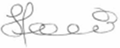 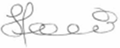 Ngenxa yokuba ubhubhane weCOVID-19 eyenze mandundu imingeni yoqoqosho efunyenwe luqoqosho lwesizwe nolwephondo, uRhulumente weNtshona Koloni uphuhlise isicwangciso sovuselelo esinemisebenzi njengomxholo ophambili. Umxholo wemisebenzi kwisiCwangciso soVuselelo sePhondo seNtshona Koloni wakhelwe kumangenelo akhawulezileyo ngokunjalo nokulungiswa kwemingeni yenkqubo. ISebe ngoko liyaqhubeka ngokubeka kwalo phambili uyilo lobume obuncedayo bokuyilwa kwemisebenzi, ikakhulu ngokuxhaswa kwecandelo langasese kunye neemarike, ukulungiselela ngokunjalo ukuphuculwa kwempilo-ntle nokhuselo. Ubume obuncedayo bokukhulisa uqoqosho nokuyilwa kwemisebenzi buya kufezekiswa ngokusetyenziswa kwale miba ilandelayo: Ukwenziwa lula kokuqhutywa koshishino Ukukhuthazwa kotyalo-mali nokuthunyelwa kwempahla kumazwe angaphandle Ukwandiswa kwamathuba omsebenzi Ukomelezwa koqoqosho ISebe lihlala lizibophelele kwisigunyaziso salo sokunikezela ngenkonzo yaye ngoku ngaphezulu kokuba bekunjalo, urhulumente kunye nee-arhente ezinxulumene naye kuya kufuneka asebenze kunye namaqumrhu, amashishini amancinane kunye necandelo lorhwebo ukulungiselela ukuqulunqa umgaqo woqoqosho ekufezekiseni injongo yoqoqosho oludlamkileyo, olunenguqu noluzinzileyo lweNtshona Koloni, oluphawulwe kukukhula koqoqosho nenisebenzi. MNU SOLLY FOURIE IGOSA ELINIKA INGXELO ISEBE LOPHUHLISO LOQOQOSHO NOKHENKETHO: Umhla wama-31 kweyeThupha 2021INGXELO YOXANDUVA NENGQINISEKISO YOKUCHANEKA KWENGXELO YOMYAKA Ngokolwazi lwam nento endikholelwa kuyo, ndiqinisekisa oku kulandelayo:Yonke iingcaciso nezixa-mali ezibhengezwe kuyo yonke iNgxelo yoNyaka ziyinyani.Ingxelo yoNyaka igqibelele, ichanekile kwaye ayinamiba ishiyelelweyo. INgxelo yoNyaka ilungiswe ngokuhambelana nezikhokhelo ezikwiingxelo zonyaka njengoko zikhutshwe liCandelo loLawulo-mali leSizwe.  IiNgxelo zoNyaka zeMali (iCandelo E) zilungiswe ngokuhambelana nomgangatho olungelelanisiweyo wemali ezinkozo kunye nezicwangciso-nkqubo nezikhokhelo ezikhutshwe liCandelo loLawulo-mali leSizwe.  .IGosa eliNika iNgxelo linoxanduva lokulungiselela iiNgxelo zoNyaka zeMali kunye nezigwebo ezenziweyo kule ngcaciso..IGosa eliNika iNgxelo linoxanduva lokuseka nokumilisela inkqubo yolawulo lwangaphakathi ete yayilelwa ukunikezela ngengqinisekiso efanelekileyo ngokuphathelele kwimfezeko nokuthembeka kwengcaciso yomsebenzi, ingcaciso yemicimbi yabasebenzi kunye neengxelo zonyaka zemali. Abaphicothi-zincwadi bangaphandle kunxityelelwana nabo okokuba banike imbono ezimeleyo ngeengxelo zonyaka zemali. Ngokoluvo lwam, ingxelo yonyaka ibonakalisa imisebenzi, ingcaciso yomsebenzi, ingcaciso yezabasebenzi nemicimbi yezemali yeSebe kunyaka-mali ophela ngomhla wama-31 kuMatshi ngo-2021. Owenu ozithobileyo MNU SOLLY FOURIE AIGOSA ELINIKA INGXELO UMHLA: 31 kuAgasti 2021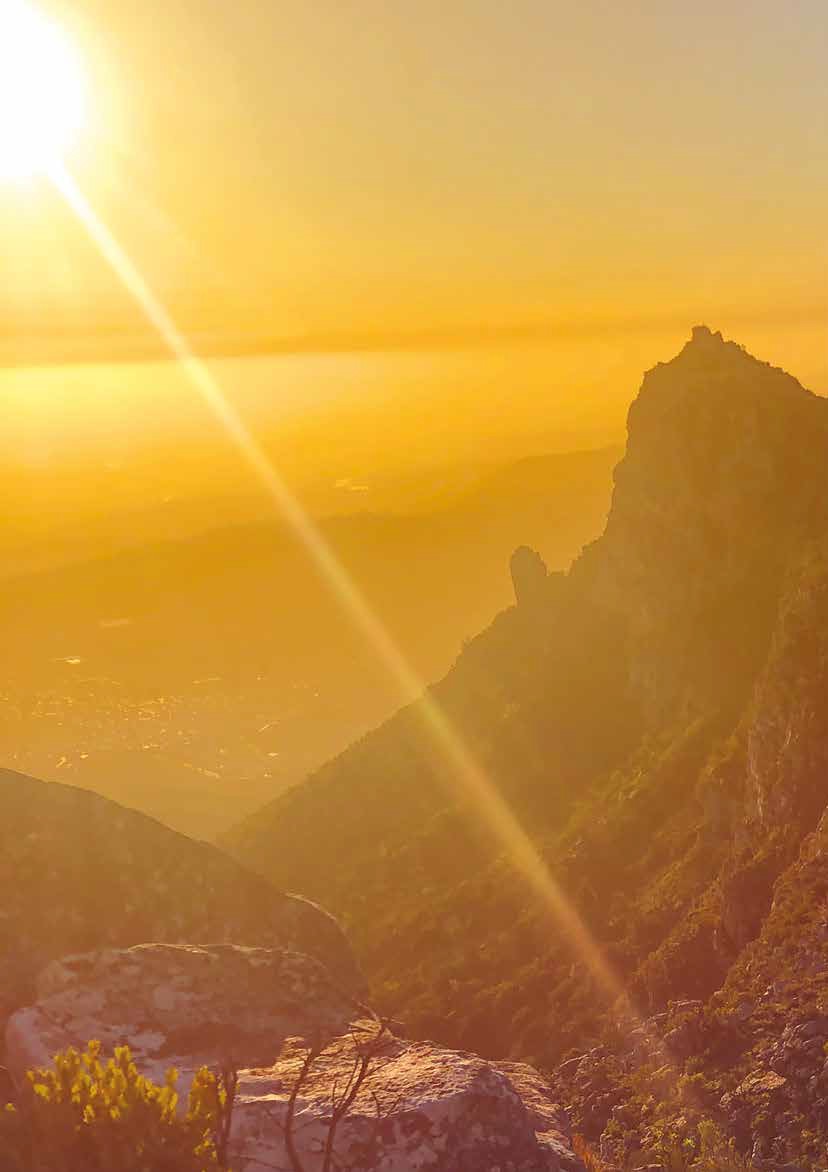 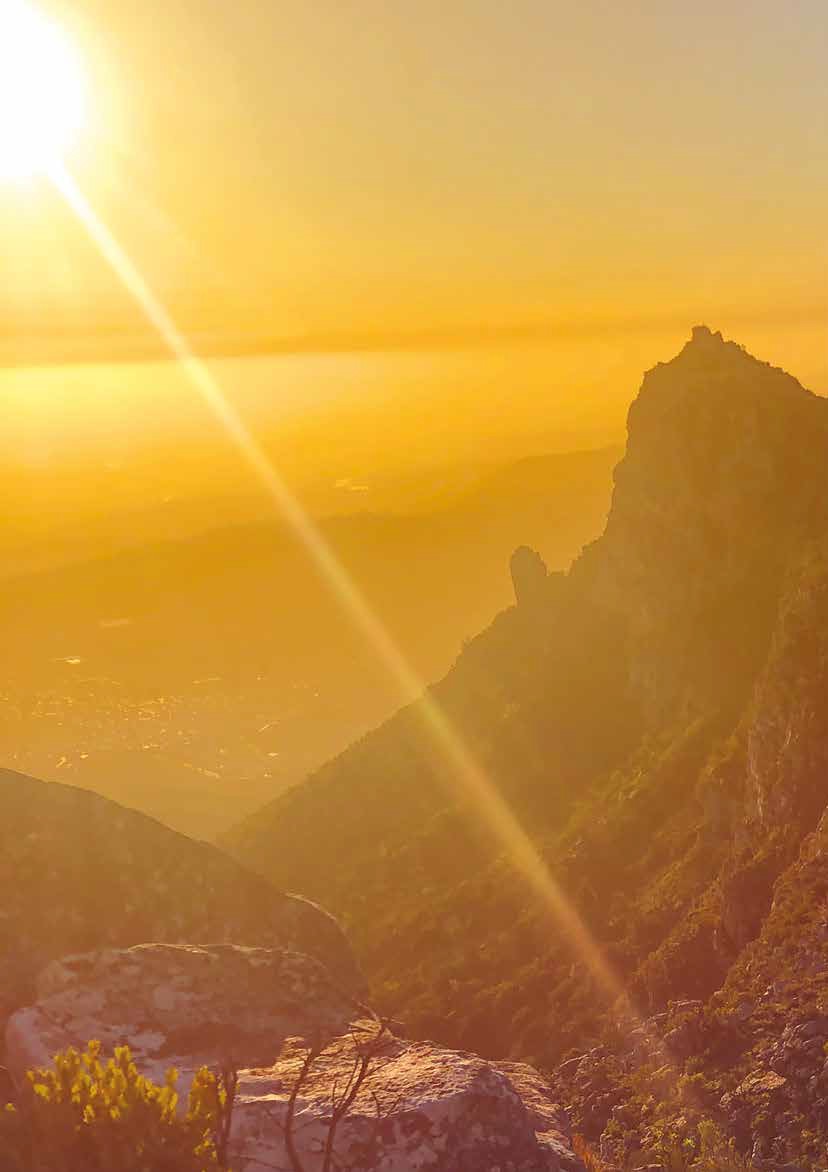 22  |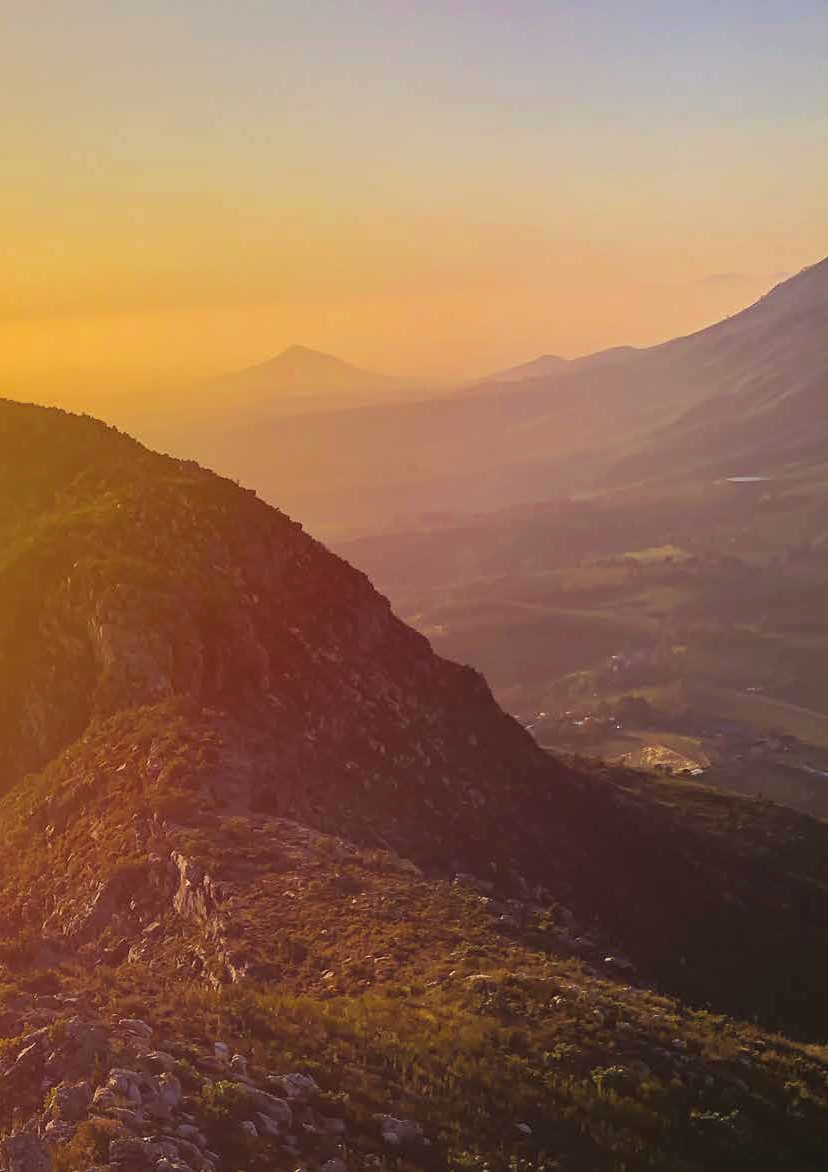 ISEBE LOPHUHLISO LWEZOQOQOSHO NOKHENKETHO – INgxelo yoNyaka 2020/21  |   23UVAVANYO LWEQHINGA UMbono  Umbono weSebe yiNtshona Koloni enoqoqosho olusemandleni, olunoqoqosho oluzinzileyo, oluneempawu zohlumo loqoqosho kunye nengqesho.  UMnqophisoUkufumana ingxelo yombono njengoko uchazwe apha ngasentla, iSebe loPhuhliso lwezoQoqosho noKhenketho liya kubonelela nobunkokheli obusemgangathweni kuqoqosho lweNtshona Koloni kusetyenziswa ingqiqo yeSebe yoqoqosho, ikhono lalo lokuchonga amathuba oqoqosho kunye nekhono, kunye nomnikelo walo kokuphambili kuqoqosho lukarhulumente.  ISebe liya kwandisa imveliso kunye nekhono lokhuphiswano loqoqosho lwephondo. Liya kuba ngungqa phambili kukukhula koqoqsho nokuyilwa kwemisebenzi ngokusetyenziswa: Kokukhuthazwa kotyalo-mali nkuba ngunga phambili kwizibonelelo Kokukhula kokuthunyelwa kwempahla kwamanye amazweKokulungiswa kwezithuba kumakhono Kokukhawuleziswa kokwenziwa lula koshishino Kokomelezwa kwezibonelelo IiNqobo ezisesikweni Iinqobo ezisesikweni zeSebe zezi:Inkathalo: Ukukhathalela abo sibasebenzelayo  Ubuchule: Ikhono nokuba nakho ukwenza umsebenzi esiwuqeshelweyo Ukuthatyathwa koxanduva: Sithabatha uxanduva Imfezeko: Ukuthembeka nokwenza oko kulungileyo Inguqu: Ikhono lokwamkela iimbono ezintsha nokuphuhlisa izisombululo eziyiliweyo kwiingxaki ngendlela Ukusabela: Ukusebenzela iimfuno zabemi bethu nabasebenzi IZIGUNYAZISO ZOMTHETHO NEZINYE Isigunyaziso somgaqo-siseko UMgaqo-siseko woMzantsi Afrika, 1996 IShedyuli 4 woMgaqo-siseko woMzantsi Afrika idwelisa imimandla yokusebenza esebenza kunye namagunya omthetho wesizwe nowephondo. Loo mimandla ifaneleke kuphuhliso loqoqosho nokhenketho yile: Ukhuseleko lomthengi     Ukukhuthazwa koshishino UkhenkethoUrhwebo IShedyuli 4B yoMgaqo-siseko ichonga ukhenketho lwengingqi njengomcimbi kamasipala osebenza kunye negunya lomthetho leSizwe nelePhondo, kubungakanani obandlalwe kumacandelo 155(6)(a) kunye ne-(7) loMgaqo-siseko. Imithetho emininzi idlala indima kumda womsebenzi weSebe. Imithetho ebalulekileyo emininzi kunye nemigaqo-nkqubo ichaziwe: UMthetho wokuXhotyiswa kwabaNtsundu kwezoQoqosho ngokuBanzi, wama-2003 (UMthetho 53 wama-2003), njengoko ulungisiwe nguMthetho woLungiso we-BBBEE, 2013     (uMthetho 45 wama-2013)UMthetho weBBBEE useka isicwangciso-nkqubo esisemthethweni kulungiselelwa ukukhuthazwa kokuxhotyiswa koqoqosho lwabantsundu; uxhobisa uMphathiswa okokuba akhuphe ikhowudi zokusebenza kakuhle, nokupapasha iphepha lamalungelo enguqu; useka iBhunga leNgcebiso loQoqosho lwabaNtsundu; nokunikezela kwimiba enxulumene noko.              UMthetho oLungisiweyo weBBBEE ivelise inani leenguqu, yaye ezi zilandelayo zithatyathwa njengezona zibalulekileyo: Ukusekwa kweKhomishoni yeBBBEE ethi inikezele ngendima yolongamelo neyenkxaso Inkcazelo ‘yokumelwa kwishishini elingelilo elakho’ nokubekwa kobutyala kwiimeko ezinjalo Onke amasebe karhulumente kufuneka anike ingxelo ngokuhambelana nemithetho   yeBBBEE kwiingxelo zawo zonyaka Izilungiso kwiiKhowudi zeBBBEE zokuSebenza ngokuLungileyo eziqaliswe ngomhla woku-1 kuMeyi 2015 UMthetho woShishino, 1991 (uMthetho 71 we-1991)Lo Mthetho unikezela ngokunyulwa koogunyaziwe bamaphepha-mvume nokukhutshwa kwamaphepha-mvume alungiselelwe iintlobo zamashishini (kubandakanywa ukuthengiswa okanye ukubonelelwa kwezidlo okanye ukutya okubolayo kunye nezibonelelo seentlobo ezithile zamaziko empilo okanye awokonwabisa).UMthetho wokuKhuselwa kwabaThengi, wama-2008 (uMthetho 68 wama-2008)I-CPA ikhuthaza indawo yoshishino enobulungisa, efikelelekayo nezinzileyo elungele imveliso yabathengi neenkonzo kwaye ngenxa yaloo njongo kusekwe iindlela zokuziphatha nemigangatho yesizwe elindelekileyo eneenkcukacha zabathengi, ethintela izenzo zentengiso noshishino olungenabulungisa, ikhuthaza isimo sokuziphatha kwabathengi ezibonisa uxanduva, ukukhuthaza imithetho engagungqiyo nokunyanzeliswa kwesakhelo esinxulumene nenengiselwano nezivumelwano nokusekwa kweKhomishini yabaThengi yeSizwe. UMasipala: UMthetho weeNkqubo zikaMasipala, wama-2000 (uMthetho 32 wama-2000) UMthetho ubonelela ngeyona mithetho-siseko, iindlela neenkqubo eziphambili zokwenza ukuba ooMasipala basebenze ngenkqubela ukuphakamisa izinga lentlalo neloqoqosho eluntwini nokuqinisekisa ngeenkonzo ezibalulekileyo nezifikelelekayo.UMthetho wamaShishini amaNcinci weSizwe, we-1996 (uMthetho 102 we-1996), njengoko ulungisiwe nguMthetho wamaShishini amaNcinci weSizwe, wama-2004 (uMthetho 29 wama- 2004) UMthetho wokulungisa warhoxisa izibonelelo eziphathelelene neNtsika Enterprise Promotion Agency (Ntsika); ibonelela ngokusekwa kwe-Arhente yoPhuhliso lwamaShishini amaNcinci (i-SEDA) kwaye ibonelela ngokudityaniswa kweNtsika, Namca kunye naliphi na elinye iziko elichongiweyo kwi-arhenteUMthetho weNkampani yamaPhepha-mvume woMmandla woPhuhliso loShishino eSaldanha Bay, 2016 (uMthetho 1 wama-2016)  Injongo yoMthetho kukulawula ukusebenza kweSaldanha Bay IDZ Licencing Company SOC Ltd. Unikezela ngolwabelwano loRhulumente weNtshona Koloni kwiSaldanha Bay IDZ Licencing Company SOC Ltd nokunikezela ngeenjongo, imisebenzi kunye nolawulo lweSaldanha Bay IDZ Licencing Company SOC Ltd.UMthetho weNtsebenziswano, 2005 (uMthetho 14 wama-2005), njengoko ulungisiwe nguMthetho oLungisiweyo weNtsebenziswano, 2013 (uMthetho 6 wama-2013) UMthetho uchaza into yokokuba iSebe linoxanduva lophuhliso loqoqosho kurhulumente wephondo liqinisekisa ngolungelelwaniso kucwangciso, kuhlahlo lwabiwo-mali, ukufunwa kweenkonzo kunye nenkxaso nokubekwa kweliso novavanyo lookopolotyeni.  UMthetho woBulungu boThelelwano loPhuhliso loQoqosho lweNtshona Koloni, 2013 (uMthetho 12 wama-2013) Injongo yoMthetho kukunikezela ngomthetho oncedayo ukulawula ubudlelwana phakathi koRhulumente weNtshona Koloni kunye noThelelwano loPhuhliso loQoqosho (EDP). UMthetho unikezela ngento yokuba uRhulumente weNtshona Koloni unakho ukuba lilungu le-EDP yaye useka ubudlelwane obusesikweni (kubandakanywa nonikezelo lweentlawulo ezikhutshelweyo) phakthi kwamaqela amabini. UMthetho ubeka phambili imiqathango enxulumene nobulungu boRhulumente weNtshona Koloni be-EDP kunye nenkxaso-mali ye-EDP ngeentlawulo ezikhutshelweyo. UMthetho awulawuli ukuqhutywa kwemisebenzi ye-EDP njengoko le ilawulwa yimithetho yenkampani. UMthetho waphunyezwa yiKhabhinethi yePhondo ngoDisemba wama-2013. UMthetho weNkampani weZiko leNgqungquthela yeHlabathi laseKapa, 2000 (uMthetho 8 wama-2000) Injongo yoMthetho kukunikezela ngzabelo zePhondo kwiNkampani yeZiko leNgqungquthela yeHlabathi laseKapa, ukulungiselela inkxaso-mali enikezelwa kwiNkampani liPhondo, nokunikezela ngemiba ehamba nayo ngoko. UMthetho woMmandla oWodwa woQoqosho, 2014 (uMthetho 16 wama-2014) Injongo yalo mthetho kukubonelela ngokuchongwa, ukukhuthaza, ukuphuhlisa, ukusebenza nokulawula iiMimandla eYodwa zezoQoqosho, ezibandakanya ukuseka ishishini (nokuba leliphondo okanye likamasipala) ukulawula i-SEZ nganye.  Ngapha koko, lo mthetho ubonelela ngokusekwa kunye nokusebenza kweBhodi yeeNgcebiso ngeZinto eziKhethekileyo zoMhlaba kuzwelonke kunye nokusekwa kweNgxowa-mali eyiMimandla yezoqoqosho ekhethekileyo. Okokugqibela, lo mthetho ujonge ukumisela inkqubo yokufaka isicelo kunye nokukhutshwa kwamaphepha-mvume okusebenza kuMmandla zoMhlaba; kunye nokubonelela ngemisebenzi yoMlawuli weZinto eziQinisekileyo zezoqoqosho. UMthetho wezoKhenketho, 2014 (uMthetho 3 wam- 2014)Lo Mthetho wenza isibonelelo sophuhliso kunye nokukhuthaza ukhenketho oluzinzileyo ukuze kuxhamle uluntu, uqoqosho kunye nokusingqongileyo. Iinjongo zayo zibandakanya ukukhuthaza iindlela zokhenketho ezifanelekileyo; ukuthengisa okusebenzayo eMzantsi Afrika, kokubini ngaphakathi nangaphandle ngoKhenketho loMzantsi Afrika (SAT); ukukhuthaza iimveliso zokhenketho ezisemgangathweni kunye neenkonzo; ukukhuthaza ukukhula koqoqosho kunye nophuhliso lwecandelo, kunye nokusekwa kobudlelwane obuphakathi koorhulumente bokuphuhlisa nokulawula ukhenketho. Ikwenza ikakhulu ukubonelela ngoqeqesho oluthe kratya kunye nokubhaliswa kwezikhokelo zabakhenkethi, indlela yokuziphatha kunye nokuziphatha kwezikhokelo zabakhenkethi, iinkqubo zokufaka izikhalazo kunye namanyathelo oluleko.UMthetho weMicimbi yaBathengi eNtshona Koloni (Izenzo zoShishino             ezingenabulungisa), 2002 (uMthetho we-10 wama-2002))UMthetho ubonelela ngophando, izithintelo nolawulo kwizenzo zoshishino ezingenabulungisa nokusekwa kwe-Ofisi yoMkhuseli waBathengi neeNkundla zeMicimbi yezaBathengi. UMthetho we-Arhente eKhuthaza uTyalo-mali noRhwebo weNtshona Koloni, 1996 (uMthetho 3 we-1996) njengoko ulungisiwe ngoMthetho we-Arhente eKhuthaza uTyalo-mali noRhwebo weNtshona Koloni, 2013 (uMthetho 6 wama-2013) Umthetho useke i-Arhente eKhuthaza uTyalo-mali noRhwebo eNtshona Koloni (Wesgro). Walungiswa nguMthetho oLungisiweyo we-Arhente eKhuthaza uTyalo-mali noRhwebo eNtshona Koloni, 2013 (uMthetho 6 wama-2013), owalungisa uMthetho wokuqala ukulungiselela ukwandisa iinjongo, amagunya kunye nemisebenzi ye-Arhente eKhuthaza uTyalo-mali noRhwebo eNtshona Koloni kunye namagunya nemisebenzi yabalawuli beBhodi ye-Arhente (iBhodi) kunye neyeGosa eliyiNtloko lesiGqeba kubandakanywa nokukhuthazwa kokhenketho.  UMthetho oWodwa weZibonelelo zoPhuhliso loQoqosho 16 wama-2019URhulumente weNtshona Koloni unoxanduva lokuqhuba iiprojekti ezizodwa ezininzi zezibonelelo zophuhliso loqoqosho kwiPhondo ukuvuselela nokukhuthaza ukukhula noyilo lwemisebenzi. Lo mthetho unceda ekusekweni nasekulawulweni komntu osemthethweni okokuba agcine yaye akhusele umdla woRhulumente weNtshona Koloni kwezi projekti zizodwa zezibonelelo zophuhliso loqoqoshozoRhulumente weNtahona Koloni. IZIGUNYAZISO ZOMGAQO-NKQUBO IQhinga leMinyaka emiHlanu leSebe loPhuhliso loQeqesho noKhenketho 2020-2025 Iqhinga leDEDAT leminyaka emihlanu 2020-2025 lihlala lingaguqulwanga ngokuthambekele kwinto yokokuba lilungelelaniswe kakuhle kunye nesicwangciso seqhinga sePhondo kunye nesiCwangciso soVuselelo seNtahona Koloni. Liqulunqwe nemimandla emihlanu ekujoliswe kuyo, eyile:  Utyalo-mali ngokukhuthazwa nokubekwa phambili kwezibonelelo Ukukhuliswa kokuthunyelwa kwempahla kwamanye amazwe Ukulungiswa kwezithuba kumakhono Ukukhawuleziswa kokwenziwa lula kokuqhutywa koshishino Ukuqiniswa kwezibonelelo Le mimandla elijolise kuyo iSebe kunye neziphumo zayo zenza imbombo yeqhinga leminyaka emihlanu leDEDAT..IsiCwangciso-nkqubo seNkqubo yoLawulo lweNgcaciso yokuSebenza (FMPPI, 2007)I-FMPPI icacisa iingcingane ezingundoqo ekuyilweni nasekuphunyezweni kweenkqubo zolawulo ukuchaza, ukuqokelela, ukufaka ingxelo kunye nokusebeznisa ulwazi lwendlela yokusebenza kwicandelo likarhulumente. I-FMPPI igxininisa ukuba ulwazi  lwendlela yokusebenza lubalulekile ukuze kujoliswe ingqalelo yoluntu namaqumrnu amiselwe ukubeka iliso ekubeni amaziko karhulumente asebenzisa imali ngendlela eyinzuzo na, ngokuthelekisa intsebenzo yawo nohlahlo lwabiwo-mali nezicwangciso zohanjiso lweenkonzo kwakunye nokulumkisa abaphathi ngeenkalo ekufuneka kuzo amanyathelo okulungisa izinto IsiCwangciso sokuSebenza soMgaqo-nkqubo woShishino (IPAP)Isicwangciso sokuSebenza soMgaqo-nkqubo woShishino (IPAP) similiselwe ngokuqinileyo kumgaqo-nkqubo kaRhulumente ngokubanzi kunye nezicwangciso zokujongana nemiceli mingeni ephambili yokukhula koqoqosho kunye nezomzi-mveliso kunye nentlupheko esekwe kubuhlanga, ukungalingani kunye nentswela-ngqesho. I-IPAP i-2018is yimveliso yeCandelo lezoQoqololo, ukuQeshwa kunye nokuPhuhliswa kweziSeko (ESEID). Uxanduva lokuphunyezwa kwalo lixhomekeke kuRhulumente xa lilonke kwaye uluhlu olubanzi lwamacandelo, kubandakanya ii-SOC.I-IPAP2018 igxile kwezi zihloko zilishumi ziphambili neziyalela umsebenzi we-dtiand ukuba isebenze njengemephu yendlela yemigudu ebanzi yomzi mveliso:Kukhuliswe uqoqoshoUkomeleza iinzame zokuphakamisa iimfuno zekhaya ngokubanzi - ikakhulu ngokwenza indawoekuthengweni kwempahla yoluntu kunye nemizamo eyandisiweyo yokuphembelela icandelo labucala ukuba lixhase uburhulumente kunye nophuhliso lwabathengisi basekhayaUkunyuswa kwenzame zoMzantsi Afrika zokuthunyelwa kwepahla kwamanye amazwe Ukuyilwa nokuqiniswa kwengqinisekiso yomgaqo-nkqubo nolungelelwaniso lwenkqubo Ukuqiniswa kweenzame eziqhubekayo ukulungiselela ukwakha ubume obungahlananga kakhulu, uqoqosho olunokhuphiswano kakhulu nobokwenziwa kwezinto apho izithintelo zokungenela ushishino zabantu abatsha kushishino zithotyiwe Ukwakhiwa kwenkqubo eyomeleleyo yezemali yemizi-mveliso kunye nenkuthazo yokuxhasa kunye nokukhusela amanqanaba aphezulu otyalo-mali lwamacandelo abucala kumacandelo emveliso yezoqoqosho nokukhulisa ukuthengisa kumazwe angaphandle Ukuqhubela phambili neeprojekti ezigxile kakhulu kwitheknoloji, ezangezelela ixabiso nesibonelelo exhathise ngokupheleleyo iziboneleo zoMzantsi Afrika kukhuphiswano lwehlabathi Kwandiswe ukuhanjiswa kwetekhnoloji kunye nothintelo kwaye, ukusebenza ngokubambisana neSebe lezeNzululwazi nobuChwepheshe, kuqiniswa ngakumbi kumzamo wokuthengisa ‘umntu okhulele ekhaya’ kumacandelo aphambili.KuXhaswe ukomeleza okuqhubekayo kwemveliso esebenzayo yamandla kunye neenzame zokunciphisa iikhabhoni kunye namanyathelo ngendlela evumela ukuba uhlengahlengiso oluzinzileyo kuwo onke amacandelo anoqoqosho lube namandlaUkuqonda, ukuqonda kunye nokulungiselela iziphumo ezibonakalayo zoVavanyo lwezoDijithali lwezobuchwephesha kunye neetekhnoloji eziphazamisayo ezivelayo, ngokusebenzisana ngokudibeneyo kwamacandelo emveliso kunye neenkonzo zase-SA ukujongana nemiceli mngeni, kubandakanya nezo zinxulumene nokushenxiswa komsebenzi.IsiCwangciso seSizwe soPhuhliso (NDP)Iingqiqo eziphambilizeNDP zezi: Ukuhlanganisa aBemi boMzantsi Afrika kwinkqubo efanayo Abemi absebenzela uphuhliso lwabo Ukuhkhula koqoqosho okukhawulezayo nokuhlangeneyo Ukwakhiwa kwamakhono Urhulumente onekhono Ubunkokheli noxanduva kulo lonke uluntu IsiCwangciso soLwakhiwo ngokutsha noVuselelo loQoqosho soMzantsi Afrika, 2020Iingqikelelo eziphambili zesicwangciso zezi: Iphulo lotyalo-mali lwezibonelelo ngentsebenziswano necandelo langasese ukuvuselela uyilo lwemisebenzi Ukufezekiswa kokhuseleko lombane ngokuvulela isixokelelwano sonikezelo lombane kubavelisi bombane abazimeleyo Ukutyhalelwa phambili kwedijithali kunye nenkqubela phambili yothengiso olusekwe kububanzi kunye nokuzibophelela ukuphucula ikhono likarhulumente Ukunyenyiswa kobume bolawulo ukwandisa ukwenziwa lula koshishino kunye nephulo elihlanganisiweyo lokuphuhlisa amashishini amancinane. Ukuqaliswa kwevisa ekwi-intanethi ukwandisa ukhenketho Iskimu sokuqeshwa kolutsha ukunceda ootitshala kwisikolo sokufunda. Esi sicwangciso sovuselelo sesizwe sihambelana kunye nemixholo emininzi kumxholo wemisebenzi yesiCwangciso soVuselelo seNtshona Koloni.IsiCwangciso-nkqubo seSizwe soMgaqo-nkqubo woVavanyo, 2011Isicangciso-nkqubo sesizwe somgaqo-nkqubo wovavanyo (NEPF) unikezela ngesiseko senkqubo esiphantsi sovavanyo kuye wonke urhulumente kunye nendlela enye yovavanyo kwinkonzo karhulumente.  Injongo yaso kukuqinisekisa ngeemvavanyo ezilungileyo ezithi zinike ingcaciso ngoko kusebenzayo nook kungasebenziyo yaye, ngale ndlela, sincede ukuphucula ukusebenza kakuhle kunye nempembelelo yomsebenzi karhulumente. Ukuphuculwa kokusebenza, isicwngciso-nkqubo sigxininisa isidingo sokusetyenziswa kobungqina obuthembekileyo nobuvelisa uvauvanyo olujonga onke amacala kucwangciso, kuhlahlo lwabiwo-mali, kuphuculo lombutho kunye nakuhlaziyo lomgaqo-nkqubo nakulawulo lwenkqubo neprojekti. IsiCwangciso seSizwe soVuselelo loKhenketho Ubhubhane weCOVID-19 ube nempembelelo engumangaliso kwicandelo lokhenketho lehlabathi. Oorhulumente kulo lonke ihlabathi kunyanzeleke okokuba bamilisele imiqathango eyimfuneko ukuthintela ukusasazeka kwentsholongwane yekhorona ukwenzela ukuqinisekisa ngokuba ikhono lenkqubo yezempilo aloyisakali ngumlinganiselo wolwasuleleko. Impembelelo ethe ngqo yoku yaba luthintelo lokuhamba kwihlabathi oluthe lwaba nempembelelo embi kwikhono lehlabathi lokusetyenziswa kwecandelo lezokhenketho. IQhinga leSizwe loVuselelo loKhenketho liphuhlisiwe ukukhokhela iinzame ngokuphathelelene kuvuselelo lokhenketho emva kokuphela kweCOVID. Imixholo emithathu yeqhinga isembindini wovuselelo loMzantsi Afrika. Ukulumeka ibango, ukuhlaziywa kwakhona konikezelo nokuqiniswa kwekhono elincedayo. Okusekele le mixholo, izindululo zeqhinga ezili-10 ziyacetyiswa kunye nemisebenzi ethe ngqo, isithuba esibekiweyo nokuthwalwa koxanduva.  IQhinga leSizwe leCandlo lezoKhenketho (NTSS)Uphando lubonisa ukuba kusekho amathuba amaninzi okukhula kokhenketho kweli lizwe angaxhaphazwa ngokupheleleyo. Oku kukhokelele iSebe leSizwe lezoKhenketho, phantsi kokukhokelwa nguMphathiswa Wezokhenketho, ukuba aqalise kwaye alawule inkqubo ebandakanyayo yokuyila iQhinga leCandelo lezoKhenketho kuZwelonke ukukhuthaza kunye nokukhawulezisa ukukhula koxanduva kushishino lokhenketho ukusuka ngo-2010 ukuya kowama-2020. I-NTSS iphakamisa izihloko ezi-3 eziphambili ezineendawo ezithile ekugxilwe kuzo ezinembono zeSizwe, zePhondo nezengingqi. UMXHOLO 1 Ukukhula kwezokhenketho kunye noqoqoshoUkukhulisa umnikelo opheleleyo wecandelo lezokhenketho kuqoqosho Ukunikezela ngophuhliso olugqesileyo lwabantu kunye nomsebenzi onesidima kwicandelo lezokhenketho Ukwandiswa komnikelo wokhenketho lwasekhaya kuqoqosho lokhenketho Ukunikela kuqoqosho lokhenketho lwengingqi. UMXHOLO 2: Amava omtyeleli awandisiweyo Ukunikezela ngamava akumgangatho wehlabathi kumtyeleli Ukwendelelisa inkcubeko yokhenketho phakathi kwaBemi boMzantsi Afrika Ukubeka uMzantsi Afrika njengendawo yokufikela enikwa ingqwalasela lihlabathi UMXHOLO 3: Uzinziso nolawulo olulungileyo Ukufezekisa inguqu kwicandelo lokhenketho Ukulungiswa komba wendawo, yamaxesha onyaka nokuthi saa kwamaphandle. Ukukhuthazwa iindlela ‘zokhenketho olunoxanduva’ kwicandelo Ukuvulela uphuhliso loqoqosho lokhenketho kwinqanaba likamasipala I-OneCape2040 I-OneCape2040 izama ukuvuselela inguqulelo ebhekiselele kwikamva elibandakanya kakhulu noqoqosho olomeleleyo kulungiselelwa ummandla weNtshona Koloni. Ngumbono neqhinga loluntu, kunokuba sisicwangciso sikarhulumente, nangaona omathathu amacandelo karhulumente ebalulekileyo kumiliselo. Asikho ndaweni yazo naziphi na izicwangciso zomthetho esele zikho ezifunekayo mhlawumbi kwiphondo okanye koomasipala. Ixhibe njengendawo ekubhekiselelwe kuyo nesikhokhelo sabo bonke abachaphazelekayo ukulungiselela:   Ukukhuthazwa kwendlala yokucinga entsha nonxibelelwano olubalulekileyo kwikamva Ukunikela nge-ajenda efanayo kulungiselelwa intsebenziswano yamashishini angasese, karhulumente noluntu. Ukunceda kumsebenzi wolungelelwniso nezigqibo zotyalo-mali Ukuququzelelwa kweenguqu ekufuneka sizenzile ukuziqhelanisa nobume bethu obuguquka (ngokukhawuleza) bengingq nobehlabathi Ukulugiswa kwezigunyaziso zophuhliso lwethu, uziznziso, ubandakanyo nokhuphiswano IsiCwangciso seQhinga sePhondo (PSP) 2019 - 2024I-PSP yowama-2019-2024 sisicwangciso seminyaka emihlanu esandlala amaqhinga nezicwangciso zoRhulumente weNtshona Koloni seminyaka elandelayo emihlanu. Siqulathe okuphambili okuvselelwa ngumbono, okukoku Okuphambili okuVuselelwa nguMbono 1: Ukhuselo nolungelelwaniso loluntu Okuphambili okuVuselelwa nguMbono 2: Ukukhula nemisebenzi Okuphambili okuVuselelwa nguMbono 3: Ukuxhotyiswa kwabantu Okuphambili okuVuselelwa nguMbono 4: MUkuguqu-guquka nenguqu yesithuba Okuphambili okuVuselelwa nguMbono 5: Inguqu nenkcubeko UThungelwano SA UMgaqo-nkqubo weThungelwano lweSizwe loMantsi Afrika (olwamkelwe ngoDisemba 2013) unikezela ngesicwangciso-nkqubo sobume obomeleleyo bothungelwano ngocingo kwilizwe. Ulungelelaniswe kwiNDP, singqina kuncedo loqoqosho okokuba izibonelelo zothungelwano zinakho ukuqaliswa xa lemiqathango ilandeleayo ithe yahlangatyezwa: Uthungelwano kufuneka lufikelele kwisininzi esibalulekileyo soMzantsi Afrika Ufikelelo kuthungelwano kufuneka lufikeleleke Amakhono abanga icala kufuneka aphuhliswe ukulungiselela okokuba iinkonzo zothungelwano zibe nokusetyenziswa ngokufanelekileyo Amakhono onikezelo kwicala kufuneka aphuhliswe ukwenzela ukuba ikhono loqoqosho nenguqu lothungelwano lunokusetyenziswa Eminye imigaqo-nkqubo ebalulekileyo ethi iphembelele icandelo le-ICT ibandakanya: IPhepha leNgcaciso yoMgaqo-nkqubo leSizwe loMgaqo-nkqubo oHlangeneyo we-ICT (2016)IQhinga le-Intanethi leSizwe (2017) IKhomishoni kaPrezidanti ngeKhomishoni yoShishino lwesiNe – Ingxelo yeZindululo (2020)IQhibga leDijithali yeSizwe kunye naMakhono eXa elizayo (2020)IsiCwangciso-nkqubo seQhinga loThungelwano leNtshona Koloni (2012)Isicwangciso sandlala indlela yethu epheleleyo yokulungisa ufikelelo (izibonelelo), ukulungela nosetyenziso ngurhulumente, abemi kunye namashishini ukulungiselela ukuphucula unikezelo lwenkonzo karhulumente, ukuqinisa ufikelelo lwabemi kumathuba kunye nengcaciso nokwandiwa kokhuphiswano loqoqosho. IsiCwangciso-nkqubo seQhinga soQoqoqosho oluluHlaza leNtshona Koloni Injongo yesicwangciso-nkqubo kukubeka iNtshona Koloni njengephondo eliphantsi kwikhabhoni eMzantsi Afrika yaye likqenkqeze phambili njengendawo yoqoqosho oluluhlaza kwilizwekazi le-Afrika kube nomphumela wokukhula okuzinzileyo okuluhlaza kunye nophuhliso. IsiCwangciso soVuselelo seNtshona Koloni Imimandla ekujoliswe kuyo emithathu ethe yakhethwa njengeentsika zesiCwangciso soVuselelo seNtshona Koloni yimisebenzi, lukhuselo kunye nempilo-ntle. Ummandla ogxile kuyo imisebenzi uyinika ingqwalasela into yokuba nangona icandelo langasese liphambili ekuveliseni imisebenzi, yindima yeWCG ukuyila iimeko ezincedayo ekuyilweni nasekuzinziseni imisebenzi nempilo-ntle.  Intsika yokhuselo iyayiqonda into yokuba iWCG izibophelele ekwenzeni iphondo libe yindawo ekhuselekileyo yabo bonke abahlali kunye nabatyeleli nokulungisa izizathu kunye nemiba yomngcipheko esekelayo ethi ikhokhelele kubundlobongela nolwaphulo-mthetho. Oku kunokuphumelela ngcono ngokusetyenziswa kwendlela yolwakhiwo loluntu olwakhelwe kwintsebenziswano eyomeleleyo kunye nothelelwano apho umntu ngamnye, abazali, imibuto kumye namaziko adlala indima ekunciphiseni ubundlobongela. IWCG ibeke impilo-ntle njengentsika esembindini yokwenziwa ngurhulumente ukulungiselela ukufezekisa ngamanqanaba amalungelo esiseko akuMgaqo-siseko nokuqinisekisa ngesidima somntu sabo bonke abemi beNtshona Koloni. Oku kujolise ekulungiseni iimfuno ezifana nemfundo, impilo, ukhuselo, indawo yokuhlala, iimeko ezinesidima zokuhlala, kunye nokufikelela kumathuba oqoqosho.Umxholo wemisebenzi yesiCwangciso soVuselelo seNtshona Koloni silungelelaniswe nesicwangciso seqhinga sePhondo (PSP) kunye namangenelo akhawulezileyo. Okona kuphambili kweSebe, kulungelelaniswe kumxholo wemisebenzi wesiCwangciso soVuselelo seNtshona Koloni, koku:Ukukhawuleziswa kokwenziwa lula kokuqhutywa koshishino Ukukhuthazwa kotyalo-mali nokuthunyelwa kwempahla kwamanye amazwe Ukunyuswa kwamathuba emisebenzi kunye namakhono abantu abangenayo imisebenzi. Ukomelezwa koqoqosho UMPHATHISWA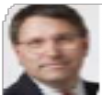 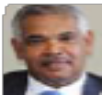 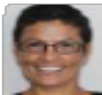 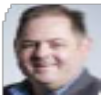 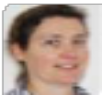 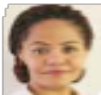 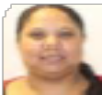 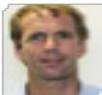 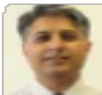 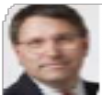 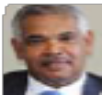 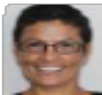 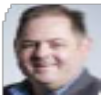 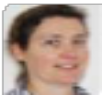 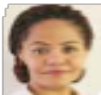 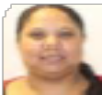 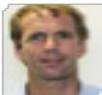 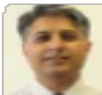 WEZEMALI NAMATHUBA OQOQOSHOMnu D MaynierHODUPHUHLISO LOQOQOSHO NOKHENKETHOMnu S FourieDDGUKUHAWULEZISWA KWEQHINGA LOQOQOSHO NOPHUHLISONksk J JohnstonUMLAWULI OYINTLOKOUCWANGCISO LOQOQOSHO, IZIBONELEO KUNYE NOLUNGELELWANISO TIONNksk B Mpahlaza-SchiffUMLAWULI OYINTLOKO UQOQOSHO LWEDIJITHALI ECONOMYMNU T ParleUMLAWULI OYINTLOKOCTORUQOQOSHO OLUHLAZANksk H DaviesUMLAWULI WOQOQSHOUPHANDO KUNYE NOPHUHLISO (Vacant)UMLAWULII O DyersUMLAWULI IINKQUBO ZOQOQOSHO OLUHLAZA(Asizaliswanga)UMLAWULI UPHUHLISO OLUHLANGENEYO LOQOQOSHO (Asizaliswanga)UMLAWULIUSHISHINO OLUHLANGENEYO (Asizaliswanga)DIRECTORENERGYMr A TrikamUMLAWULICAPE CATALYST(Vacant)DIRECTORCONNECTED CITIZENS(Vacant)DIRECTORCOORDINATION OF INDUSTRIAL DEVELOPMENTMr H Jonker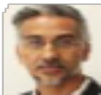 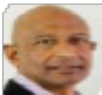 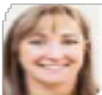 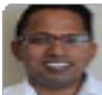 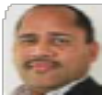 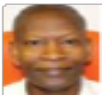 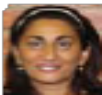 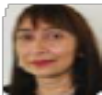 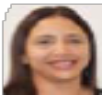 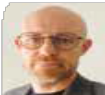 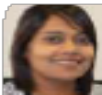 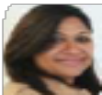 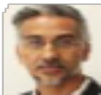 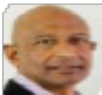 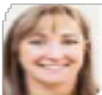 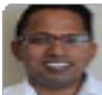 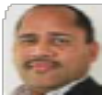 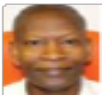 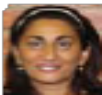 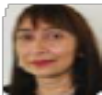 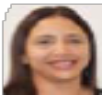 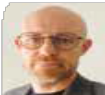 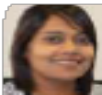 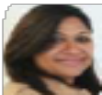 DDGIMISEBENZI YOQOQOSHOMnu R ToefyUMLAWULI OYINTLOKO ULAWULO LWEMALI Nksk M AbrahamsUMLAWULIINKXASO YEQHINGA NEKUSEBENZA Nksk C JuliesUMLAWULI OYINTLOKO UQOQOSHO OLUNCEDAYOMnuJ PetersUMLAWULI OYINTLOKO  ECONOMIC SECTOR SUPPORTNksk I van SchalkwykUMLAWULI OYINTLOKO UPHUHLISO LWAMAKHONOMnu N JosephUMLAWULI ULAWULO LWESHISHINI (Vacant)UMLAWULIUPHUHLISO LWESHISHINIr  Mnu J WolmaransUMLAWULIAGRI-PROCESSING SECTORMNU G DingaanUMLAWULI INKUTHAZO YAMAKHONOMs R LoghdeyDIRECTORRED TAPE REDUCTIONDIRECTOROIL, GAS AND MARITIMEDIRECTORSKILLS PROGRAMMES AND PROJECTSDIRECTORMUNICIPAL ECONOMIC SUPPORTMs F DharseySERVICE AND ICT SECTORDIRECTORPROVINCIAL SKILLS AND PARTNERSHIPMs M ParkerDIRECTORTOURISMMr J StoltzFACTURING9.	AMAQUMRHU ANIKA INGXELO KUMPHATHISWA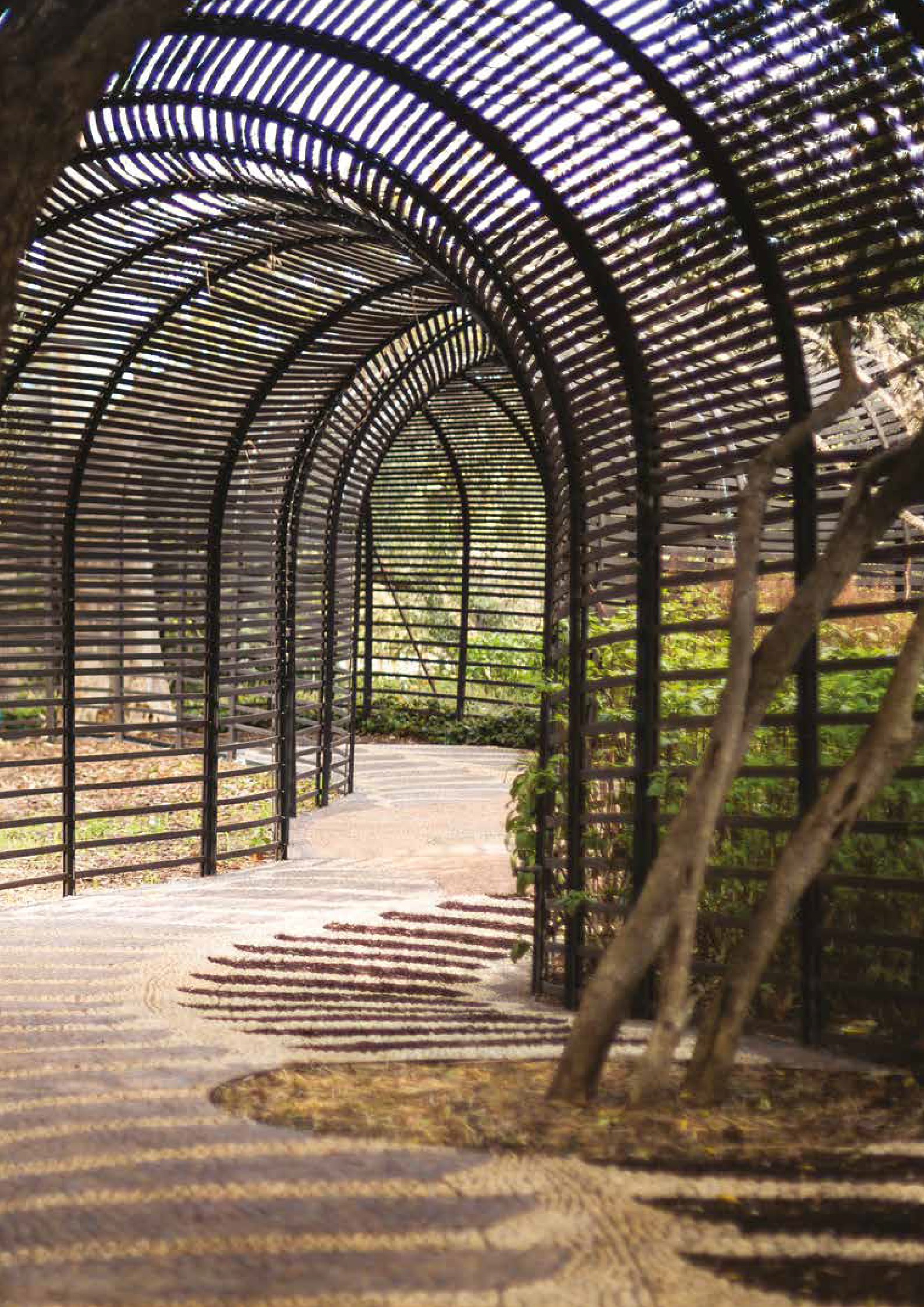 ISEBE LOPHUHLISO LOQOQOSHO NOKHENKETHO – INgxelo yoNyaka 2020/21  |   35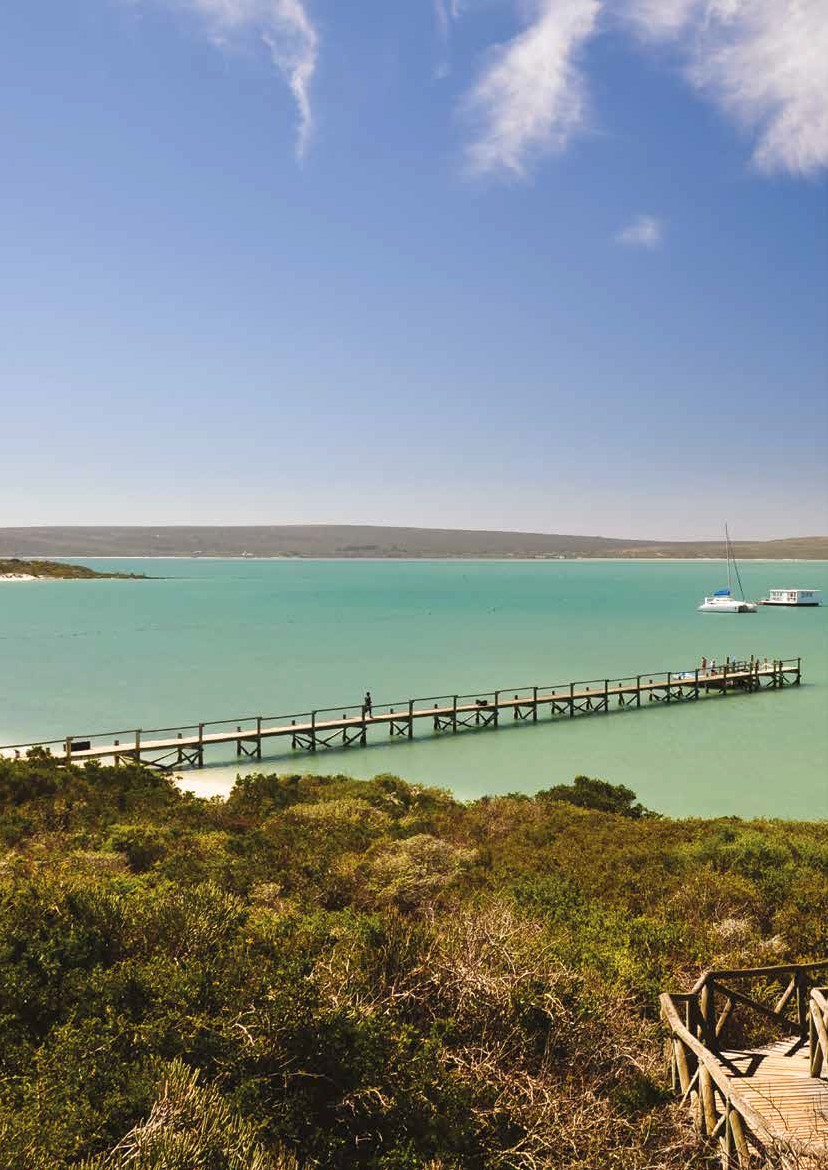 36  |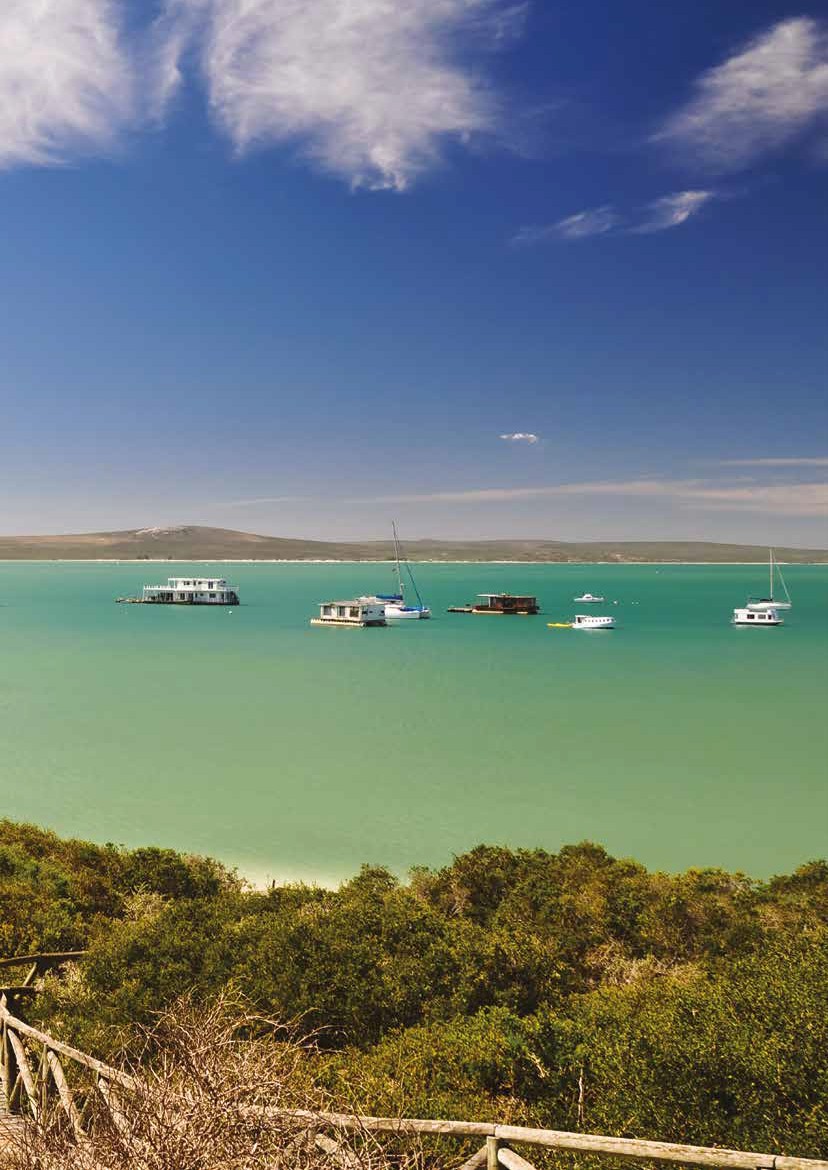 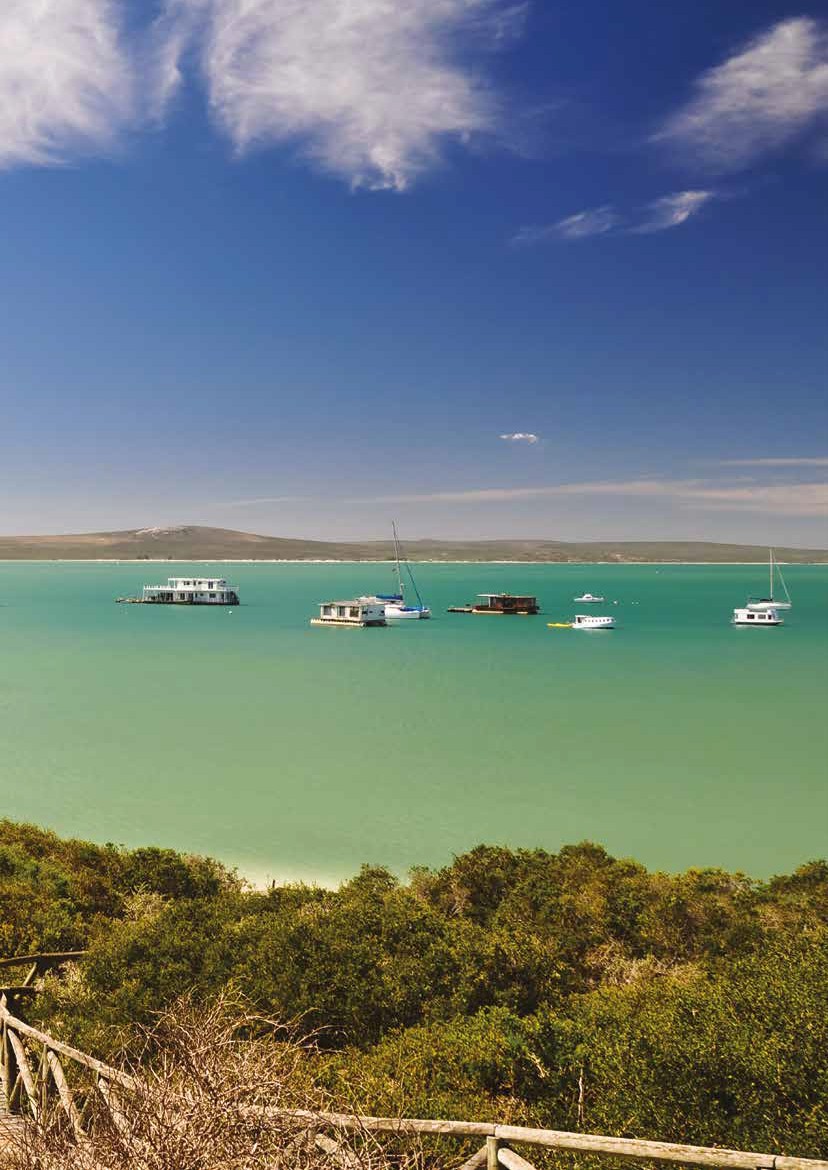 ICANDELO B:INGCACISO YOMSEBENZI ISebe loPhuhliso loQoqosho noKhenketho – IsiCwangciso soNyaka sokuSebenza  2021/22   |   37INGXELO YOMPHICOTHI JIKELELE: IINJONGO EZIMISELWE KWANGAPHAMBILII-AGSA ngokwakaloku nje yenza iinkqubo ezithile zophicotho-zincwadi kwingcaciso yokusebenza ukulungiselela ukunikezela ngengqinisekiso efanelekileyo ngendlela yezigqibo zophicotho-zincwadi. Izigqibo zophicotho-zincwadi kumsebenzi othelekiswa neenjongo ezimiselwe kwangaphambili zibandakanyiwe kwingxelo eya kubalawuli, kunye nokufunyenweyo ekunikwe ingxelo ngako phantsi kwesihloko senjongo ezimiselwe kwangaphambili kwingxelo kwezinye iimfuno zomthetho nezilawulayo kwicandelo lengxelo yomphicothi-zincwadi. UVAVANYO NGOKUBANZI LOKUSEBENZA KWESEBE Ubume bonikezelo lwenkonzo Amabango neenguqu kwinkonzo Isicwangciso seqhinga sePhondo (okuphambili okuvuselelwa ngumbono 2) (PSP: VIP 2) sibonisa umbono woRhulumente weNtshona Koloni wokukhula nokuyilwa kwemisebenzi, kunye neqhinga leSebe leminyaka emihlanu elilungelelaniswe kwiPSP: VIP2. Ngokuthambekele kwimpembelelo enkulu yeCOVID-19 ethe yanayo kuqoqosho kunye nengqesho, iSebe kunye noRhulumente weNtshona Koloni umiliselel isiCwangciso saNgoku seMisebenzi, esinikezela ngempendulo ekhawulezileyo kwimingeni eziswe yiCOVID-19 esizama ukungenisa inkunzi nemisebenzi kuqoqosho nakumakhaya. Ukunikwa kwengwalasela kwinto yokuba impembelelo yeCOVID-19 iya kuqhubeka ukuba neempembelelo eziphakamileyo nezithatha ixesha elide kuqoqosho sithuba eside emva kwemingcipheko yempilo kabhubhane sele iphantsi kolawulo, umxholo wemisebenzi kwisiCwangciso soVuselelo seNtshona Koloni wakha kwisiCwangciso saNgoku seMisebenzi yaye sizama ukuvuselela ukukhula nokunikezela ngengqinisekiso enkulu kushishino ngokulungiswa kwemingeni yenkqubo.  Ubume bokusebenza Uqoqosho lweNtshona Koloni lubetheke kakhulu ngubhubhane weCOVID-19, usenza mandundu ngakumbi imingeni yoqoqosho kunye noqoqosho lwentlalo efunyenwe kwiPhondo. Imizi-mveliso iqhubekile ukujamelana nemingeni emikhulu ebe nomphumela kwilahleko enkulu yemisebenzi. I-DEDAT ilindele uqoqosho lwePhondo okokuba lubuyele esiqhelweni kowama-2021, ngokukhula koqoqosho nge-4.4%. Ukususela kwimbono yecandelo, amacandelo athwaxwe kakhulu eNtshona Koloni lukhenketho, licandelo elingekho sikweni, lulwakhiwo, lurhwebo, kunye nokwenziwa kwempahla. Kwinqanaba lwesithili, uhlahlelo lwesithuba lwempembelelo yoqoqosho yobhubhane lubonisa into yokuba bonke bobahlanu oomasipala bezithili bafumene ukuncipha kumsebenzi woqoqosho kunye nelahleko yemuisebenzi. Okufunyenweyo kwiNational Income Dynamics Study – Coronavirus Rapid Mobile Survey (NIDS-CRAM) ufundo oluqhutywa ngoSeptemba 2020 lubonise into yokokuba ukuqheleka kwemiba yempilo yengqondo kuphinda-phindiwe, okokuba imimandla yasemaphandleni ibe nokuchaphazeleka yilahleko yemisebenzi, nento yokokuba ngoJuni 2020, isininzi sabahlali basematyotyombeni banike ingxelo yokuphelelwa kukutya. Impembelelo embi ngokubanzi yeCOVID-19 ichaphazele kakhulu oomasipala eNtshona Koloni. Njengoko iNtshona Koloni inoqoqosho olugxixina kukhenketho, uninzi loomasipala bengingqi nesithili abaxhomekeke ngamandla kweli candela bachaphazeleka kakubi kakhulu.  I-Western Cape BER Business Confidence Index (BCI) yayikwiqondo eliphantsi kakhulu lamanqaku oluhlu asibhozo ngowama-2020 Q2, ngenxa yobhubhane oqhubekayo we-COVID-19. Ngoko, ngowama-2021 Q3, lwabuyela esimeni ngamanqaku oluhlu angama-48, ukusabela kwiinzame zokuvuselelwa koqoqosho. Ijongene nomngcipheko ovela kwizithintelo ezingaphezulu ezinxulumene nobhubhane weCOVID-19.  Nangona iCOVID – 19 iphazamise kakhuluushishino lwehlabathi ngowama-2020, impahla ethunyelwa kwamanye amazwe yeWC ibe nakho ukukhula nge-7%. Impahla yezolimo ethunyelwe kwamanye amazwe ikhule ngana-36% isenza isambuku sokukhula kwempahla ethunyelwa kwamanye amazwe ngeli thuba ukuthunyelwa kwempahla eyenziweyo kwamanye amazwe kuhle nge-5%..Amacandelo asesichengeni afana nokhenketho nolwakhiwo achaphazeleke ngo kakubi kakhulu yiCOVID-19, ancipha ngama-61% kunye ne-15.9% ngokuhambelana neGVA ngowama-2020. Oku ngokujalo kube nomphumela welahleko yengqesho yama-43.1% kukhenketho ne-11% kulwakhiwo. Ngoko, nangona kukho iCOVID – 19, icandelo lezolimo eNtshona Koloni likhule nge-1.42% ze langezelela imisebenzi engama-2 413. Xa kukhangelwa kwi-QLFS yowama-2021 Q2, iNtshona Koloni ibe nokuhla kwingqesho yama-53 000 kwikota ngekota okukhokhelele kwintswela-ngqesho efikelela kubantu abangama-784 000. Ngokupheleleyo imisebenzi engama-245 000 yalahleka ukususela kowama-2020 Q1 ukuya kowama-2021 Q2 ngenxa yobhubhane weCOVID – 19. Ngoko le mingeni yathomalaliswa luyilo lwemisebenzi engama-77 000 ukususela kowama-2020 Q2 ukuya kowama-2021 Q2, kubonakalisa okokua kubekho uvuselelo kwimarike yabasebenzi. INtshona Koloni ibe nomlinganiselo ophantsi wentswela-ngqesho kwilizwe okuma-25.8%, ngaphantsi kakhulu kumndilili wesizwe wama-34.4%. Abasebenzi bande nge-13 000, kwikota ngekota ze yangama-427 kunyaka ngonyaka. Ukusebenza kwemarike yabasebenzi ngokubanzi kuqaqambise uqoqosho oludinga ukuvuselelwa ngaphezulu ukulungiselela ukuqeshwa kwabasebenzi abaninzi. Ubume obunomngeni boqoqosho nobemali karhulumente, obenziwe mandundu ngamaza olwasuleleko, kwaphinda-phinda isimo esibi ngokubanzi semarike yabasebenzi. IPhondo lizibeke njengesizinda sedijithali, itheknoloji eluhlaza nesemali, esinakho ukuxhasa inkqubo yokuthengiswa kwenonzo yoshishino (BPO), yokwenziwa kwempahla nophuhliso kulo lonke ilizwekazi. Okubalaseleyo, amathuba akwimimandla ejongene noqoqosho lwedijithali, olwamayeza, bhayotek, itheknoloji eluhlaza, kunye neemveliso zonyango ngokusetyenziswa kolwahlulwa-hlulo lweemveliso kwimimandla eyodwa yoqoqosho (iiSEZ) kunye nezizinda kwiNtshona Koloni. Utyalo-mali ngokukhuthazwa kwezibonelelo eziguqula iigesi ezingcolisa umoya  UMmandla woPhuhliso loRhwebo eSaldanha Bay (SBIDZ)I-SBIDZ iqhubile ukubeka phambili intsebenziswano nothelelwano kuwo onke amasebe karhulumente. Ngokufika kweCOVID-19 nokuvalwa ngci kwayo yonke into okulandeleyo, unyaka ophelileyo ubunemingeni kodwa nangona kunjal, iSBIDZ ibe nakho ukuhlala yomelele yaye igxile kwinjongo yayo yokuyila amathuba kulungiselelwa ukuyilwa kwemisebenzi nokukhulisa uqoqosho. Ngesithuba sonyaka-mali wama—2020/21 iSBIDZ iqukumbele ulwakhiwo lwesakhiwo i-Access Complex, iziko le-ofisi zorhwebo elkumgangatho ophezulu. Indawo esele izaliswe ngabaqeshi kule zoni ngama-35% kwiprojekti yethu yokuqeshiswa kweziko kunye ne-Access Complex, kutyikitywe ingqeshiso yethuba elide neyethuba elifutshane.  Umtyali-mali ngamnye kwaba watsalelwa kule ndawo bubume obunomtsalane boshishino obunxulunyaniswa newonga lonxweme olukhululekileyo lweSBIDZ. I-SBIDZ yanikwa iwonga lonxweme olukhululekileyo ngowama-2019 yaye ingumahluli ongundoqo owangezelela ixabiso kummandla yaye okubalulekileyo kumacandelo aselwandle nawombane ethabatha inxaxheba kuwo. Ngokusetyenziswa kweenkqubo zenguqu zoqoqosho lwentlalo yethu, iSBIDZ iququzelele uyilo lwemisebenzi engaphezulu kwama-2 000 kwisizwe yaye iqhubile ukuxhasa icandelo leSMME laseSaldanha ngokusekwa kweziko layo le-Co-Lab ngoMatshi 2020. Liziko apho iiSMME zinofikelelo kwi Wi-Fi esimahla, iidesika zemiyalezo ekhawulezileyo, ushicilelo kunye nezibonelelo zokuqhutywa kwentlanganiso ngokunjalo neqonga lothungelwano. Oku kuzise uncedo olwamkelekileyo kwiiSMME ngesithuba seCOVID-19, njengeziko ekukuphela kwalo kummandla ukunikezela ngeenkonzo ezinxulumene kwiTERS, elibe notyelelo lweeSMME olungaphezulu kwe-1500 kwiCo-lab ukuza kuthi ga ngoku.  I-SBIDZ isazibophelele ekuguquleni iSaldanha Bay ibe sisixeko esiphuhlileyo kuqoqosholwaselwandle nolombane, siyla indyebo nengeniso kubantu abatyala imali, abahlala nabasebenza khona. UMmandla woQoqosho oWodwa wase-Atlantis (ASEZ)Njengoko uguqulela ekubeni ube ngumsebenzi opheleleyo, UMmandla woQoqosho oWodwa wase-Atlantis ufumene umhlaba kwiSixeko saseKapa oxabisa izigidi ezingama-R59.325 ezilutshintshiselwano lwezabelo kwinkampani. Iqela le-ASEZ laqulunqa iinkqubo zokusebenza ezidingekayo ukufumana abatyali-mali abasendleleni abaphambili abali-14 nokubanikeza iinkonzo ezidingekayo; omnye umtyali-mali wmkelwe yiBhodi yeNkampani i-ASEZ. Ngokusetyenziswa kwale nkqubo, i-ASEZA yanikezela ngenkqubo yoqeqesho lolawulo lwenkunkuma namanzi, inkqubo yenkxaso yophuhliso lobuntwana kwangethuba(ECD) kunye nenkqubo yoqeqesho yoncedo lwe-IT, kufikelelwa kubathathi-nxaxheba abangaphezulu kwi-100 kwisithuba sonyaka. INkampani yoMmandla woQoqosho oWodwa wase-Atlantis (ASEZ Co) yenze isicelo ngokunjalo kwiCandelo loLawulo-mali lokufakwa njengeziko loshishino lephondo kwisithuba sonyaka-mali odlulileyo – umba obalulekileyo kukuvulela utyalo-mali kwi-ASEZ. Ukukhuliswa kokuthunyelwa kwempahla kwamanye amazwe kunye nokhenketho Ekuqaleni kunyaka-mali wama-2020/21 iSebe liqalise ngokumilisela isicwangciso salo esitsha seqhinga seminyaka emihlanu esilungelelaniswe kokuphambili okuvuselelwa ngumbono (VIP 2) sesicwangciso seqhinga sePhondo (PSP) sowama-2019-2024 esibonisa ekujoliswe kuko kwePhondo okuyimisebenzi engama-350 000 kwisithuba seminyaka emihlanu. Uninzi lweeprojekti ezicwangcisiweyo ezifana nenkqubo yophuhliso lokuthunyelwa kwempahla kwamanye amazwe yaye inqanaba lesibini lenkqubo yolwakhiwo lwekhono lwesixokelelwane sexabiso asibanaga nakho ukumiliselwa ngenxa yeCOVID-19 nokubekwa ngokubaluleka ngokutsha kweengxowa-mali. Iqela lecandelo labekwa okokuba lidlale indima ebalulekileyo kumsebenzi oqhutywayo liqela lembumba yoqoqosho ngokuhambelana necandelo lolungelelwaniso nonxibelelwano loshishino kunye namalinge ukulungiselela a) ukuqokelelwa kweenkcukacha zolwazi ezibhekiselele kwiimpembelelo, kwilahleko kunye nezicwangciso zovuselelo, ngokunjalo nophando oluqhutywayo ukuqulunqa izicwangciso zecandelo lokulungiswa kwemveliso zolimo, ukwenziwa kwempahla, ukhenkethokunye necandelo leenkonzo zoshishino lwemali b) ukuhlaziywa kwezizinda zeenkcukacha zolwazi zecandelo kunye c) nokunikezela ngenkxaso enxulumene nempembelelo, imiphumela kwimithetho, ungeniso kwiSizwe ngokunjalo nenkxaso edingekayo yamathuba ecandelo efana nePPE kunye momsebenzi wokwenziwa kweemaski wenziwa nabachaphazelekayo abaninzi ukuchaza nje abambalwa. Nangona kukho imingeni nenguqu kokujoliswe kuko kunye nomsebenzi ongenguwo owe-APP kulungiselelwa inkqubo kunye nsehishini layo iWesgro oku kuqaqambileyo kungundoqo kulandelayo kufuneka kuchazwe okuthe kwafezekiswa kunyaka-mali wama-2020/21 ukuza kuthi ga ngoku. Uqoqosho lwelwandlekazi/iinkonzo zaselwandle: Amaxweme. Uphando lwagunyaziswa yaye neqonga lothelelwano loshishino (IMbumba yaseLwandle yeNtshona Koloni) lasekwa ukuchonga ukungasebenzi kakuhle konxweme kuNxweme laseKapa nokumiselwa kwamathuba okukhula exesha elidekulungiselelwa ushishino lweenkonzo zaselwandle kulungiselelwa uNxweme lwaseSaldanha, uNxweme lwaseKapa kunye noNxweme lwaseMossel Bay. Oku kulungelelaniswe kumsebenzi oqhutywayo ngokusetyenziswa kweqela lokwenziwa lula kokwenziwa koshishino ekuqulunqweni kweqela lomsebenzi wonxweme elithi iqela lecandelo libe yinxalenye yokuqhuba i-ajenda yokukhula kwethuba elide kulungiselelwa esi sibonelelo sibalulekileyo soqoqosho kwiNtshona Koloni. Uqoqosho lwelwandlekazi/iinkonzo zaselwandle: I-MoU yokusekwa kweforam ye-Oyile negesi yaseMossel Bay iqukunjelwe yaye nokufunyenweyo okutsha nguTOTAL kwiqula iLuiperd Paddavissie kwiBlock 11B/12B ngaphandle konxweme lwaseMossel Bay, ibe sisinyanzeliso okokuba iforam isebenze ukuphuhlisa ushishino lwe-oyile negesi evela kwizibonelelo ezingakho zoqoqosho zengingqi.  Ukwenziwa kwempahla: Impembelelo yeCOVID-19 ibeka uxinzelelo olungummangaliso kwicandelo lokwenziwa kwempahla yaye kuchaphazele ingqesho, ukungena nokuphuma kwemali, imiba yezixokelelwano zonikezelo kunye nempilo neyokhuselo. Ekujoliswe kuko yaba lunxibelelwano nabachaphazelekayo kunye namahlakani eqhinga ukunikezela ngengqiqo kwimingeni yamacandelwana okwenziwa kwempahla ukulungiselela ukumiliselwa kwamangenelo aya kuthi ancede ekulungiseni imingeni. IForam yoKwenziwa yaqaliswa, ibandakanya bonke abachaphazelekayo abangundoqo kushishino lwefanitshala, ukwenziwa kwezinto zaselwandle kunye neenkonzo ezinxulumene noko, ushishino lwentsimbi nenjineli kunye namashishini empahla namalaphu. Amalinge angundoqo achongwa abhekiselele kwinkxaso edingekayo ngethuba leCOVID-19 ngokusetyenziswa kwempembelelo, uncedo ngofikelelo kwinkxaso-mali yoncedo lweCOVID-19 kunye neenkqubo eziphambili zovuselelo. Isivumelwano sasayinwa kunye neProductivity SA kulungiselelwa umiliselo lweNkqubo eyandisiweyo yemveliso yalo yokwenziwa kwempahla kumashishini angundoqo.   Uguqulo lweemveliso zolimo: Zine iinkampani zeHalal eziseNtshona Koloni, ezithe zenza isicelo soncedo lwemali ngokuphathelele kumangenelo ukwandisa ikhono lazo lemveliso nokunikezela ngoncedo ngokuphathelele kwiimfuno zomthetho, eziya kuba kuchaphazela ikhono lazo lokuthumela imveliso kwamanye amazwe nokulungela, ezancedwa ukuya kutsho kwixabiso elingama-R600 000. Bonke abathabathi-nxaxheba bancedwa ngokunjalo ngolwakhiwo lwamakhono olwangezelelweyo olunxulumene noqeqesho kukulungela ukuthumela impahla kwamanye amazwe. Iinkonzo zoshishino lwemali: Idesika yecandeloiqalise ngophando olunxulumene nesicwangciso secandelo esinomphumela wonxibelelwano nabachaphazelekayo kukubhankisha, uphuhliso lwepropati, kumaqumrhu oshishino olunxulumene nefilim kunye ne-ICT kunye nabachaphazelekayo abangundoqo. Ukhenketho: Olu lushishino oluchaphazeleke kakubi kakhulu yiCOVID-19 ngenxa yobude bentlekele kunye nempembelelo ebe nayo kuhambo, kwimisitho yoshishino kunye naso sonke isixokelelwano sexabiso sehlabathi nakwiLizwe, Ukusabela kokuphambili kwe-VIP 2 yokhuseleko lokhenketho kufuneka iqatshelwe into yokokuba ngokuhla kwamanani abatyeleli isidingo sokusabela kukhuseleko lokhenketho nako kwachaphazeleka ze kwadingeka ingqu kukusabela evela kwiqela elijongene neemfuno zoshishino ezivela kukubuyiselwa kwabantu kumazwe abo, kubatyeleli abaxhwalekileyo nokulunga kwendawo yokufikela xa uhambo lunokuthi luqaliswe yaye nemida ivuliwe. Iqela lezokhenketho linikezele ngale miba ilandelayo kulo nyaka-mali: Ukhuselo lokhenketho: Inani elipheleleyo lababeki beliso bokhuselo lokhenketho elingama-90 labekwa eNtshona Koloni. Iqela lokusebenza lonxibelelwano lokhuselo lokhenketho lisekiweA total of 90 tourism safety monitors were deployed in the Western Cape.  ngokunjalo nokubekwa okokuqala kweYunithi yoNyanzeliso loMthetho woKhuselo loKhenketho kwiSixeko saseKapa kwiindawo ezithandwayo ezinomtsalane. Ukuxhaswa kweGarden Route kunye ne-Overberg ngenkxaso-mali elungiselelwe izibonelelo zeCross Cape kunye neOverberg Meander Cycle Routes, ukuqalisa umgaqo wokukhwela kwebhayisikili weKaroo Crossing nokubonelelwa ngesipho kweSA Road Cycling Championships.Lityale izigidi ezi-R3.836 kwiNgxowa-mali yoPhuhliso lweMveliso yoKhenketho oluthe lwaqaliswa ukunceda amashishini okhenketho ali-11 kunye notyalo-mali kwiimveliso ezintsha zokhenkethokuyo yonke iNtshona Koloni ukwandisa ixabiso lomtsalane wePhondo ngemisebenzi emininzi neendawo ezitsala umdla.  Isambuku esixabisa izigidi ezingama-R487 zexabiso eliqikelelweyo loqoqosho safezekiswa ngokuhambelana namalinge axhasiweyo othengiso lweendawo zokufikela eNtshona Koloni. Nangona kukho iCOVID-19, isambuku sokungeniswa kwamaxabiso ngabali-15 safunyanwa kulungiselelwa imisitho yoshishino ngethuba lalo nyaka-mali.Ukuqaliswa ngempumelelo kwenkqubo ye-intanethi yezicelo zabakhokheli babakhenkethi iyeyokuqala kwilizwe. Ukuhlelwa kwabakhweli kwiSikhululo seNqwelo-moya saseGeorge okwenziweyo okunjengeprojekti entsha ukusabela kwiCOVID-19. I-DEDAT isebenzisene ne-ACSA (eGeorge), iSebe leMpilo ngokunjalo noMasipala weSithili seGarden Route ukunikezela ngezibonelelo zemali kulungiselelwa iinkonzo zokuhlela kusenzelwa ukuvulwa kweSikhululo seNqwelo-moya saseGeorge isithuba seenyanga ezintandathu ekuthe kwafikelelwa kubakhweli abangama-71 987 abathe bahlelwa.  Ukusekwa kwelinge leCruise Cape Town ukubeka iKapa kunye neNtshona Koloni njengedawo yokufikela yenqanawe. IWesgro (ukuthengiswa kwendawo yokufikela): Ngenxa yeCOVID-19 imisitho yoshishino ichatshazelwe kakubi okubenomphumela wokokuba iWestern Cape Convention Bureau ibe kuphela kwePhondo elisafaka amaxabiso kulungiselelwa imisitho. Nangona ufezekiso beluphantsi kuneminyaka edlulileyo, iWesgro ifumene amaxabiso amatsha ali-15 kulungiselelwa imali karhulumente yonyaka-mali ophantsi kovavanyo kunye neqikelelwa kwimpembelelo yoqoqosho ezizigidi ezingama-R487 kulungiselelwa indawo yokufikela. Imisitho yolonwabo exhasiweyo ngowama-2020/21 ibhekiselele ikakhulu kwimisitho eqhutywa ngobuxhaka-xhaka bonxibelelwano, ethe ekupheleni kwe-Q4, imisitho engama-34 yaxhaswa eNtshona Koloni. Iphulo lasekhaya lokhenketho laqaliswa ngentsebenziswano nemibutho yecandelo langasese efana neTravelstart kusandiswa imisebenzi yokhenketho yangaphakathi kwilizwe nokuthengiswa kwesabelo kwiNtshona Koloni njengenxalenye yesicwangciso sovuselelo lokhenketho. Oku kulandelwe ngokunjalo liphulo lokuthengiswa kwehlabathi kwiimarike zomthombo oqhelekileyo ukuphembelela isithuba sokuhamba sowama-2021 kunye nowama-2022 ukusabela kuvuselelo lokhenketho.  Ushishino notyalo-mali: Izigidi sezigidi ezipheleleyo ezi-R4.7 lixabiso lotyalo-mali kwiNtshona Koloni elithe lafezekiswa ngonyaka-mali wama-2020/21 xa kuthelekiswa nekujoliswe kuko kwesigidi sezigidi esi-R1.90 ukuya kwizigidi sezigidi ezi-R2.77. Oku kube nomphumela ekuyilweni kwemisebenzi eli-1 830 nokukhula kwesiseko soshishino lweNtshona Koloni. Ukusebenza kotyalo-mali kugxile ekwenziweni kwemali kutyalo-mali kumacandelo ombane ohlaziyiweyo nelokwenziwa kwempahla, phakathi kwamanye. Ixabiso lesigidi sezigidi elisi-R4.6 lezivumelwano zorhwebo eziqikelelweyo zasayinwa, elithe layila amathuba athe kwimisebenzi ngethuba lonyaka-mali. Ngethuba leCOVID-19, imisebenzi yorhwebo notyalo-mali ibixhomekeke kwikhono lokwakha ii-asethi zobuxhaka-xhaka bonxibelelwano kunye namakhono. Ufezekiso olukhulu lwaqaliswa lwenkonzo esendaweni enye yobuxhaka-xhaka bonxibelelwano oluqinisekisa okokuba iZiko loTyalo-mali laseKapa linakho ukunikezela iinkonzo zalo ngokusebenzisa ubuxhaka-xhaka bonxibelelwano, yaye kungekuko nje kubaxhamli abazingenelayo kumaziko. Umsebenzi uqalisiwe ngokunjalo kuphuhliso lotyalo-mali kunye namaqhinga okuthunyelwa kwempahla kwamanye amazwe phakathi kweSebe, iWesgro kunye nabachaphazelekayo abafanelekileyo. Olu phando luqhutywa ngaphakthi kwisebe yaye luya kunceda ekuyileni ukugxila kwimimandla yamathuba ukulungiselela ukwandisa ukuthunyelwa kwempahla kwamanye amazwe ngokusetyenziswa kwekhono lwezibonelelo, ukuncitshiswa kwezithintelo, iinkonzo zoququzelelo nokuphambili kwintengiso. Ilinge lenkxaso le-ikhosistim yetheknoloji yedijithali, elaziwa ngokubanzi njengenkqubo yeDashTech, lijolise ekuzuzeni ekuhlunyisweni kobume bokuqalisa kummandla ngokwandiswa kobume obuncedayo bengingqi kunye ne-ikhosistim. Uphando lubonise okokuba intsebenziswano nonxibelelwano phakathi kweenkapani ezintsha neselele zimilile kumba ongundoqo wempumelelo. Ukuza kuthi ga ngoku, itheknoloji yee-ikhosistim ezintlanu zaxhaswa yaye ngaphezulu kwe-1 000 lamashishini etheknoloji kunye namashishini anxulumene noko kwanxityelelwana nawo.Ukulungiswa kwezithuba kumakhono Ngethuba lowama-2020/21, inkqubo igxile ekinikezeleni ngeenkqubo zamakhono ezijolise ekulungiseni izithuba kumakhono nokuphucula amakhono olutsha lwethu nelabasebenzi ngokuphuhlisa amakhono aphambili ukuhambelana nebango elikhulayo lamakhono afanelekileyo kuqoqosho yaye ngoko kusandiswa ukhuphiswano lwengingqi. Ubhubhane weCOVID-19 uzise imingeni emininzi kuphuhliso lwamakhono nakwinkqubo yenguqu. Ubhubhane uphazamise ucwangciso, unikezelo lwemfundo kunye noqeqesho nokunjalo nokulunga kunikezelo olusendleleni lwamakhono ukuhlangabezana nezidingo zamakhono oshishino kwiphondo. Lonke uqeqesho lwabantu abaseklasini lwarhoxiswa ekuqaleni konyaka-mali ngenxa yokungaqiniseki nomngcipheko wolwasuleleko. Ulondolozo olube ngumphumela lwakhutshelwa kumsebenzi wethu nakwiprojekti yamakhono. Iprojekti yomsebenzi kunye namakhono inenkuthazo eyinika iinkampani ukulungiselela ukuba zibonelele ngamathuba amava omsebenzi kulutsha olungenangqesho. Ngethuba lobhubhane, oku kwenze okokuba kubekho ukungena okudingekayo kwengeniso kumakhaya. Ukuxhasa indlela eqhutywa libango egxile ekuphuculeni iimfuno zamakhono zecandelo lokuqesheka kolutsha, ngokunjalo nokulungisa impembelelo yobhubhane, uphuhliso lwamakhono kunye nenkqubo yenguqu ekwiDEDAT imilisele iinkqubo ezintakhu (3) ezingundoqo zengqesho yolutsha ezizezi iNkqubo yaMakhono oBuchule be-ICT kunye nongqa phambili wethu iNkqubo yoMsebenzi naMakhono kunye neeNkqubo zokuBekwa kuMsebenzi uPhuhliso lwamaGcisa ezisabela kwiimfuno zoshishino. Inkqubo ifezekise ngaphezulu kwinani labaxhamli abaxhasiweyo ngokunjalo neengxowa-mali ezixhathise ngokubhekiselele kwezi nkqubo kulungiselelwa unyaka-mali okhoyo kunye nowexesha elizayo. La mangenelo axhobisa abantu ngokubachanaba kwindawo yokusebenza kunye namakhono ukuphucula ukuqesheka kwabo nokuxhasa uyilo lwemisebenziEli linge linikele kakhulu kufezekiso lwamathuba omsebenzi kwicandelo. Isabelo esichongiweyo sohlahlo lwabiwo-mali ukuxhasa umsebenzi wenkuthazo wokubekwa kwiinkonzo zamacandelo, ingakumbi kuthengiso lwenkqubo yoshishino (BPO), sense okokuba inkqubo ibe nokuqhuba intsebenziswano phakathi kwamasebe esizwe, awephondo nakamasipala nto leyo ethe yakhokhelela kutyalo-mali lwemali kunye nokukhula okulungiselelwe la macandelo kwiPhondo. Eli linge linikele kakhulu kufezekiso lwamathuba omsebenzi kwicandelo nokukhula okwandileyo nokhuphiswano ngoko. Lidlale indima ebonakalayo kukuqaliswa kweZiko leMfundo loeliGqwesileyo leBPO. Inkqubo– ngentsebenziswano neCollege of Cape Town, iNgxowa-mali yeSizwe yaMakhono kunye noShishino lweBPO – iqalise ngothelelwano lokuqala lweBPO Academy of Excellence karhulumente  neyangasese. Iziko leMfundo liya kuphuhlisa izatifikethi ezibonisa ishishini ukusabela kwiimfuno zoshishino. Iziko leMfundo liya kuthi ngokunjalo, ngokusetyenziswa kweenkqubo zophuhliso lwamakhono, liphuhlise ze lizise ingqesho kumawaka abaxhamli, abaphuma kwezinye iingingqi zethu zoluntu ebezivinjwe amathuba ngaphambili, ukuxhasa ushishino lweBPO. Inkqubo i-I-CAN LEARN yaqhutyelwa phambili ngokuxhotyiswa kwabaququzeleli kuzo noli-12 iindawo (amathala eencwadi kunye neeKhefi zoLutsha) ukunceda abafundi ngokufunda idijithali kunye nemathiriyeli ephambili yoqeqesho. Izibonelelo ze-I-CAN Elsies River nezibonelelo zeKhayelitsha Bandwidth Barn zibe nakho ukunikezela ngoqeqesho oluxabiseke kakhulu nokuxhasa abahlali. La mangenelo amakhono avelise kakuhle ukwanda kwinani labamtu abafumene amakhono afanelekileyo kubuchule nakumsebenzi wobugcisa ukuze babe nokuqesheka, banike ithemba kunye nekhono amabalilandele ukwenzela ukuba babe nokuthabatha inxaxheba kuqoqosho yaye kube nomphumela kwezi ngeniso zexesha elifutshane:  Ukuyilwa kwamsinyane kwengqesho nengeniso kumakhaya Inkxaso yangoko kwishishini ngokuncitshiswa kweendleko zabasebenziUkuphuculwa kwamanqanaba amakhono ngokunikezelwa ‘unikezelo lwabasebenzi’ olusabelayo kwiimfuno zeshishini. Uthelelwano lwecandelo likarhulumente nelangasese ngenkqubo ukuxhasa amangenelo amakhono kunye nentsebenziswano, kube nomphumela kwinkxaso-mali ehlanganelweyo ngamahlakani ebhekiselele kuqeqesho olwangezelelweyo, ukwandiswa komvuzo ohlawulwa kulutsha ngokunjalo nakwandiswa kwenani lamathuba anokuthi afikelelwe lulutsha olungaqeshwanga ukwandiswa kokuqesheka kwalo kunye nemizi-mveliso inikwe inkuthazo ukuxhasa ucwangciso lwayo lwemicimbi yabasebenzi kunye nemveliso. Inkqubo iqhubile ngokusekwa kothelelwanokunye nengxowa-mali yemisebenzi ebhekiselele kwinkxaso-mali ehlanganyelweyo yokubekwa kwabantu emsebenzini kulungiselelwa inkqubo yomsebenzi namakhono yaye inike ithuba kulutsha oluninzi neenkampani ukufikelela kwinkuthazo yokubekwa emsebenzini kunye namathuba engqesho.  Inkqubo iqhubile ukuqinisa intsebenziswano nabachaphazelekayo, kwinqanaba lesizwe, lephondo kunye nengingqi ukulungiselela ukuphembelela, ukunika ifuthe ukuxhasa ukulungiselela ukuqhuba iinguqu zenkqubo ukuphucula ukulunga konikezelo lwamakhono ukususela kwimfundo yesiseko ukuya kwinqanaba lasemva kokugqiba inqanaba lesikolo ukuya kwindawo yokusebenza ukuhlangabezana neemfuno zamakhono akhoyo nawexa elizayo kumacandelo aphambili okukhula kwiphondo. Ukuqiniswa kokusekwa kothelelwano oluhlangeneyo phakathi kecandelo langasese, iziko lemfundo ethile ephkamileyo kunye namahlakani entlalo ukuxhasa uphuhliso lwamakhono kusasele kubalulekile ukulungisa intlekele enkulu yentswela-ngqesho yolutsha ngokunjalo nokuqinisekisa ngeemfuno zangoku nezexa elizayo zamakhono ezidingwa lushishino kunakho ukulungiswa. Amamqonga onxibelelwano lwabachaphazelekayo aququzelelwa ukunqunyanyiswa kwendlela yokusebenza ngozimela kweqela ngalinye ukuphuhlisa amakhono kwiphondo ngokusebenza ngokuhlangeneyo ukulungisa impembelelo yobhubhane kwimfundo noqeqesho; ukulungiswa kwendlela yonikezelo lwamakhono alungelelaniswe kushishino ukuchonga nokuxhasa amalinge ophuhliso lwamakhono athi akhuthaze inkxaso-mali nomiliselo phakathi kwamahlakani angundoqo ajolise ekwandiseni inqanaba nofikelelo kumathuba amakhono ukulungiselela ukulungiswa kwentswela-ngqesho yolutsha kwiphondo. Inkqubo imilisele ngokunjalo indlela yocwangciso esekwe kubngqina beenkcukacha zamanani ukuxhasa ucwangciso lwamakhono akhoyo nawexa elizayo ngokucokisisa rhoqo, ngololongo, nangokuhlaziywa kweenkcukacha zamanani kulungiselelwa ibango lamakhono nonikezelo lwamakhono ukumisela iimfuno eziphambili zamakhono kunye nezithuba. Le ingqiqo ixhase ukubunjwa kwamangenelo esebe ngokunjalo nokuzama ukuphembelela olunye unikezelo lwamakhono ngabanye abanikezeli bamakhono ukulungiselela ulungelelwaniso olungcono kwiimfuno zesebe. Isixhobo sengqiqo yoshishino saphuhliswa ukubonelela ngohlahlelo olusekwe kubungqina beenkcukacha zamanani kunye nesilanga sephondo kwimsebenzi enebango eliphezulu edingekayo kumacandelo awahlukeneyo ngokunjalo nenkcazelo kwicala lonikezelo kuhlobo lwamangenelo lwamakhono abandakanya uqeqesho kwiphondo liphela. Le ngqiqo yemarike yabandakanywa nayo ngokunjalo kwiingxelo zengqiqo yamakhono eziveliswe yinkqubo. Ezi ngxelo zibonelele ngengqiqo esetyenziswayo ngokuveliswa kokuphambili kwiimfuno zamakhono eNtshona Koloni nokusetyenziswa kwengqiqo yemarike kulungiselelwa ucwangciso lwamakhono.  INgxelo yowama-2021 yeMingcipheko yHlabathi yeForam yoQoqosho lweHlabathi iqaphele into yokokuba ama-60% abantu abadala bayasilela kulwazi lwesiseko sedijithali kunye namakhono xa zither iindawo zokusebenza kunye nezikolo kulo lonke ihlabathi zithe zavalwa ukuthintela ukusasazeka kweCOVID-19, okunyenzelise umtsi okhawulezileyo ukuya kwimisebenzi eqhutywa nge-intanethi. Ingxelo ichaza into yokokuba ezi nguqu ziya kuqhubeka ukuguqula ngamandla unxibelelwano lwabantu kunye nempilo emva kokuba sidlue kubhubhane. Ngokuqalisa kobhubhane weCOVID-19, INtshona Koloni ilandele iindlela zehlabathi yaze yafumana ukwanda ngokukhawuleza koqoqosho oluqhutywa nge-intanethi, imfundo nge-intanethi, impilo ngedijithali kunye nomsebenzi onxwemayo. Ufikelelo kumakhono edijithali kusasele kusisithinteleo kuqoqosho lwengiqi kunamaqela athile akubona oku njengeithintelo sokuqala kwiPhondo. Ukwenziwa lulo kokuqhutywa koshishino IYunithi yokuNciphisa iZithintelo (RTRU) iqhubile ngegxile kuko yowenza lula ukuqhutywa koshishino ngokusetyenziswa kwamangenelo amaninzi. Kucamngcwe ngobhubhane weCOVID-19, iyunithi iguqule inkqubo yayo yolawulo lomcimbi wayo okhoyo ukujongana nezicelo ezivela kumashishini ecela inkxaso kulo lonke uvalo ngci lokuqala lwayo yonke into. Oku kubandakanya uququzelelo lwezicelo zezivumelwano zokusebenza, ukuphembelela kwamacandelo okokuba avule yaye atolike imithetho ekhutshwe ngokwemiqathango yoMthetho woLawulo lweNtlekele. ISkimu soNcedo lweThutyana loMqeshwa (TERS) sayilwa yiNgxowa-mali ye-Inshorensi yabangenayo ingqesho (UIF) ukunceda abasebenzi abalahlekelwe yingeniso ngenxa yeCOVID-19 kunye nemithetho enyina imisebenzi yoqoqosho ngethuba lamanqanaba awahlukeneyo okuvalwa ngci kwayo yonke into.  Ukufaneleka kokufumana izibonelelo kwakuphelele kubasebenzi abathe imivuzo yesiqhelo yarhoqo ngenyanga yancitshiswa, okanye abo bangafumani mivuzo yarhoqo ngenyanga. Ngokupheleleyo, ezi zibonelello zanikezelwa ukudambisa impembelelo yoqoqosho lwentlekele yesizwe ngokunceda abaqeshi ukuba babe nakho ukuhlawula abasebenzi babo ngethuba lokuvalwa kwamashishini.NgoMeyi wama-2020, iRTRU iqalise ngeprojekti yokunxibelelana ngqo ne-UIF ukuququzelela intlawulo yezicelo ze-UIF TERS ezenziwe ngabasebenzi kunye namashishini. Ngokupheleleyo, iRTRU incede ukususela ngoMeyi 2020 abasebenzi abangama-8 576 kunye neenkampani ezili-180, okuvelisa umndilili wentlawulo epheleleyo engama-R43 866 240.Amangenelo ophuculo alungiselelwe iPort of Cape Town ayaqhuba, yaye inkqubela phambili ekhuthazayo yenziwe nangona kukho impembelelo embi yeCOVID-19. Iprojekti yohlanganiso lweenkcukacha zamanani yaqukunjelwa, yaye uhlahlelo lonobangela lwengxinano yothutho lwenziwa. Unxibelelwano oluntlangothi-mbini luphuculwe kakhulu, yaye ezinye izixhobo ezitsha zithengiwe, nangona ukusebenza kwesixhobo ezidala kusasele kusisithintelo kakhulu.Iyunithi yayisebenza ngokunjalo ekuxhaseni amashishini ophuhliso lobuntwana lwangethuba (ECD) onzakalisiwe yimpembelelo etshabalalisayo yobhubhane weCOVID-19. Iyunithi ixhase amashishini e-ECD angama-250 okokuba ahambelane neemfuno zokhuseleko njenggoko zipapashwe liSebe loPhuhliso lweNtlalo ukulungiselela wona ukuba avule kwakhona ngokhuseleko.  Ngethuba lokuvalwa ngci kwayo yonke into nge-COVID-19, amashishini amaninzi e-ECD akabanga nakho ukufikelela kwinkxaso yemali evela kurhulumente, kuba ebengabhaliswanga. Oku kushiye amashishini amaninzi esebunzimeni yaye ekwisimo sokutsala nzima. Ilahleko engakho yoninzi lwale mibutho eNtshona Koloni, ivele bunkungu njengentlekele engakho yentlalo noqoqosho. Ukusabela koku, iyunithi iqalise ngokunjalo ngeprojekti ukunceda amashishini e-ECD angama-48 angekho sikweni nangabhaliswanga ukulungiselela ukuba ahlangabezane neemfuno zawo zohambelwano ukuze abe ngamashishini abhalisiweyo asesikweni. La mangenelo alindeleke ukuba ayile yaye/okanye azinzise imisebenzi engaphezulu kwe-1 000 kulungiselelwa amalungu asesichengeni kakhulu oluntu lwethu, amabhinqa antsundu.Iyunithi iqhubile ngothelelwano lwayo osele lukho neLifa leMveli leNtshona Koloni (HWC) ukulungiselela ukuchonga nokujongana nemingeni ekumiliselweni ngokufanelekileyo nokulawulwa koMthetho weSizwe weZibonelelo zeLifa leMveli 25 we-1999 (NHRA) ukulungiselela ukufumana uthantamiso phakathi kolondolozo lwezibonelelo zelifa lemveli nophuhliso oluntunu-ntunu ngoko.INgxowa-mali yeNkxaso yeSMME – ngentsebenziswano nangothelelwano kunye nemibutho exhasa iSMME, ii NPO, amaqumrhu,  oomasipala, amasebe karhulumente kunye/okanye ii-arhente zawo, amaziko emfundo ephakamileyo, imibutho yoshishino kunye neminye imibutho yenkxaso efanelekileyo – unikezelo lwenkxaso noncedo  (ngokuthe ngqo okanye ngokungathanga ngqo) kwiiSMME ukugcina kunye/okanye ukwandisa uzinziso, uphuhliso lwekhono lweshishini kunye nomnini/usomashishini, ukwandiswa kofezekiso nokuwanceda ukuba akhule nokuyilwa kwemisebenzi.INkqubo yoVuselelo kaPick n Pay Spaza Shop iguqule iivenkile ezizipaza esele zikho kwilokishi yakwaLanga zaba ziivenkile ezincinane ezithengisa yonke into ngokubonelelwa ngenkxaso-mali kubaxhamli. Ilinge libandakanya ukuphuculwa kwezibonelelo (izakhiwo, oomatshini kunye nezixhobo) kwicandelo lentengiso ngemiyinge emincinci elokishini. Ilinge liyile imisebenzi eyangezelelweyo kukusekwa kwevenkile zemarike.I Western Cape Entrepreneurship Recognition Awards (WCERA) iqalise ngokunika ingqwalasela nokuxhasa oosomashishini bePhondo abafaneleke kakhulu nabavuselelekileyo, nabanekhono eliphezulu. Inikela ngokubhekiselele kulwazi olwandileyo loshishino nokumilisela isimo soshishino.  Abagqwesileyo ekugqibeleni abali-12 njengenxalenye yomsitho wamabhaso bafumana iinkonzo zenkxaso zemali nezophuhliso loshishino ukwandisa ikhono lala mashishini.I Long Street Kiosks incede amashishini amancinane naphakathi ali-10 (iiSME) okokuba afumane amathuba kwimarike entsha kwisithili esiphakathi soshishino (CBD) seSixeko saseKapa. ISebe linikezele amashishini ngofikelelo kwizixhobo kunye nenkxaso yokuthengisa. I-Arhente yoPhuhliso lwamaShishini amaNcinane (SEDA) isebenzisana neSebe ukumilisela iinkqubo zenkxaso zophuhliso lweshishini eziya kuthi zifuneke kuqhubeko  loshishino xa kuyekwe iivenkilana.Inkqubo yokhawuleziso lofukamo loshishino lunikezele i-Arhente yoPhuhliso lwamaShishini amaNcinane (SEDA) ngenkxaso-mali ukuxhasa izifukamisi zayo ezihlanu ebezikho kwangaphambili zoshishino ngeendleko zokusebenza. Isifukamisi ngasinye soxhamlo (esizinziso malunga namashishini angama-20 sisinye) sifumene inkxaso-mali yomnikelo kulungiselela ukwandiswa kweminikelo ekhoyo eluhlobo, phakathi kwezinye, loqeqesho nophuhliso, ukuthengwa kwezixhobo kunye/okanye ukuhlaziywa kwezibonelelo ezikhoyo.Uphuhliso lwemarike zedijithaliICOVID-19 ichazwe njengesikhawulezisi sedijithali seminyaka elishumi njengoko uninzi lwamashishini nemibutho anyanzeleka okokuba aqalise yaye akhawulezise ii-ajenda zawo zenguqu yedijithali. Uninzi lwamawaka amashishini kunye nezigidi zabemi eNtshona Koloni kwafuneka baguqukele ngokukhawuleza kwiindlela ezintsha zokusebenza, kubandakanywa ukuba necandelo elibonakalayo labasebenzi abasebenzela ekhaya. Le nguqu ayinakube ibe sajikwa njengoko izithintelo zangaphambili kwiguqu zithe zasuswa, yaye iindlela zedijithali yindlela yokuphila ngoku yemibutho emininzi. Oku ngokwenene yindlela entsha yokusebenza, yaye isidingo sokuguqula ngokukhawuleza kwemisebenzi ibe yidijithali nokuqheliswa kwakhona kwabasebenzi okokuba basebenzele ekhaya kuzise imingeni kunye namathuba.Uqoqosho kwihlabathi ngokubanzi luguqulela ngokukhawuleza kwidijithali into ethetha into yokuba abemi, abathengi kunye namashishini afikelela ngamandla kwiinkonzo ezikumaqonga edijithali ngokusetyenziswa kwezixhobo ze-elektroniki. Imibutho yecandelo langasese nelikarhulumente iguqula iindlela zayo zonikezelo lwenkonzo ukulungiselela okokuba iinkonzo zibe nakho ukufikelelwa ngokukhuselekileyo nangaliphi na ixesha, naphi na nangokusetyenziswa kwaso naliphi na ixesha, naphi na nangokusetyenziswa kwaso nasiphi isixhobo.  I-intanethi namaqonga oqoqosho lwe-intanethi aguqula ushishino lwengingqi, lommandla nolwehlabathi. Ukuza kuthi ga ngoku, iNtshona Koloni ilandela inkqubo yenguqu yedijithali ekhokhelwa liSebe leNkulumbuso. I DEDAT yenza iinkqubo ezijamelene noshishino zizihambele ngokwazo kunye neenkonzo njengoko ezi ziphucula unikezelo lwenkonzo kunye nokulinganisa ngokufanelekileyo iindleko.Ukomelela kweziboneleloIzibhengezo ezine zotyalo-mali loqoqosho oluluhlaza eNtshona Koloni ezithe zaxhaswa nguRhulumente weNtshona Koloni (ngokusetyenziswa kweGreenCape neWesgro) zisayiniwe ze zaqukunjelwa ngonyaka-mali wama- 2020/21. Ezi ziya kukhokhelela kutyalo-mali olupheleleyo malunga nesigidi sezigidi ezili-R11.6.UMmandla woQoqosho oWodwa wase-Atlantis (ASEZ) ungundoqo ekunikezeleni ngokutsalelwa kotyalo-mali lwetheknoloji eluhlaza kwiNtshona Koloni. Inkqubela phambili kweli linge yandiswe ngakumbi kokuPhambili 1: Utyalo-mali ngokukhuthazwa kwezibonelelo ezingaguqukiyo.INtshona Koloni lePhondo elinkqenkqeza phambili ngokuhambelana nobume benkxaso olulawulayo kulungiselelwa umbane we-rooftop photovoltaic (PV) – ukuza kuthi ga ngoku, 23 kwiPhondo ngokunjalo neSixeko saseKapa banakho ukunceda ngothungelwano lwangasese lwerooftop PV kwintambo zentsimbi ezizisa umbane kummandla obanzi, kunye ne-19 labo elinemirhumo engeniswayo eyamkelweyo kwisizwe, inceda amakhaya namashishini okokuba abuyekezwe ngokwemali  kulungiselelwa umbane ongaphezulu ongeniswe kwiintambo zentsimbi ezizisa umbane kummandla. Ngaphezulu, unxibelelwano oluphindiweyo oluthe ngqo kunye neenkampani ezinkulu kunye nenkxaso enikezelwa kumashishini amaninzi ngeedesika zecandelo lombane zikhuthaze umiliselo lweerooftop PV.Uxwebhu olupheleleyo lomgaqo-nkqubo wesikhokhelo woveliso olwandelelisiweyo oluphantsi (SSEG) kunye nokuthengiswa kombane lwaphuhliswa ukuxhasa ngakumbi lo msebenzi kwinqanaba likamasipala.  Ngaphezulu, oomasipala abathathu kuqhutyekiwe bexhaswa ukunceda kuthengiso lombane (uthengiso lombane okwintsimbi ezizisa umbane kommandla obanzi oluphakathi kwabathengi okanye oluphakathi kwabathengi nomasipala).Inkxaso yengcebiso enikezelwe licandelo lombane namanzi ityhutyha iGreenCape ibandakanya ingcebiso nezisombululo ngolunye uhlobo lombane, kubandakanywa Isola PV, ngokunjalo negcebiso ngokufaneleka kwamanzi kunye neenkqubo zonikezelo ezizezinye. Isikhokhelo sinikezelwe ngokunjalo kunye namashishini ecandelo lombane namanzi ukunceda uzinziso lwawo kunye nokukhula eNtshona Koloni. Kunyaka-mali wama-2020/21 kuphela, oluli-1 670 lwanikezelwa kumashishini kunye noomasipala ngeedesika zecandelo.Ngasekupheleni kowama-2020, ilinge lokomelela kombane likamasipala leminyaka emithathu okanye ilinge leMER, laqaliswa elijolise ekuncedeni oomasipala, amashishini kunye namakhaya ukuvelisa, ukuthenga nokuthengisa umbane wawo. Ngokuthe ngqo, iprojekti ijolise ekuncedeni oomasipala okokuba bathabathe uncedo lwemithetho yombane emitsha, ibandakanya ikhono loomasipala lokuthenga umbane ngqo kubavelisi bombane abazimeleyo, okanye iiPP. Inqanaba loku-1 lichongiwe yaye lisebenza noomasipala abangabagqatswa apho iiprojekti ezihlahl’ indlela zombane ziya kumiliselwa, ngokubhekiselele kuncedo olungaphezulu kumiliselo lweprojekti yombane ohlaziyiweyo kubo bonke abalandelayo bephondo. Umsebenzi ocalulweyo wobuchule uqhutyiwe ukuvavanya izikali ezininzi zombane ohlaziyiweyo, iithecknoloji, ukuthengwa nokukhontrakhwa koyilo, iimfuno zemali nezolawulo, zonke ezijolise ekuchongeni iiprojekti ezihlahl’ indlela zombane ohlaziyiweyo kulungiselelwa oomasipala abatyunjiweyo abathandathu eNtshona Koloni.Umsebenzi wokomelela koqoqosho lwamanzi othi uxhase amashishini ukunceda ukunciphisa usetyenziso lwawo lwamanzi ngenkqubo nokufaneleka kwetheknoloji nokunceda umiliselo uwandiso lwawo lonikezelo lwamanzi awo luqhutywe ikakhulu ngedesika yecandelo lamanzi, kugxilwe kuphuhliso loThungelwano lweNguqu yaManzi kwiNtshona Koloni ukuxhasa ukuqondwa kamsinyane kokuthengiswa kweetheknoloji zamanzi nokukhuthazwa kwenguqu yetheknoloji – ngokubhekiselele kukwenziwa okwandileyo kwempahla yengingqi nokusetyenziswa kwezi theknoloji ngokunjalo njengoko kubhekiselelwe kukwanda kokuthengiswa kwempahla kwamanye amazwe.Ukusabela kwiCOVID-19IMpilo eNgqeshweni noKhuselo: INkxaso yoKhuselo eNdaweni yokuSebenza kwiCOVID-19ISebe lingene kwisivumelwano sokuxhasa esijolise ekuncedeni amashishini ukuqalisa ngeemvavanyo zomngcipheko we-COVID-19, ukuphuhlisa izicwangciso zokudambisa umngcipheko, ukuqinisekisa ngohambelwano kwimithetho yokhuseleko kwindawo yokusebenza yeSebe leNgqesho naBasebenzi kunye neemfuno zokhuseleko zecandelo elifanelekileyo elithe ngqo kwiCOVID-19 kunye nomiliselo lamangenelo angamanye afunekayo ukuwanceda okokuba alawule amanye amaze okunyuka angakho eCOVID-19 kunye noobhubhane abangakho kwixa elizayo. Inkxaso yanikezelwa kumashishini angama-459, kunye namashishini angaphezulu angama-51 axhasiweyo ukusombulula umba entsonkothileyo yokungathotyelwa kokhuselo lweCOVID-19 kwindawo yokusebenza. Ngaphezulu, umnikezeli wenkonzo uphuhlise izikhokhelo zokhuselo ezisixhenxe, ezijolise ngqo kwicandelo ‘zendlela yokwenza’ kunye nemizekelo elungileyo yokwenza, ezathi zanikezelwa ngokubanzi.Wonke lo msebenzi wangezelela umsebenzi wenkxaso yokhuseleko kwiCOVID-19 kwindawo yomsebenzi onikezelwa yi DEDAT yaye uxhaswa liSebe lezeMpilo, iSebe leSizwe laBasebenzi, iSixeko, oomasipala besithili, iWesgro kunye namaqumrhu oshishino amaninzi. Lo msebenzi ubandakanya uphuhliso nohanjiso lwezikhokhelo, iiFAQ, iiwebhusayiti kunye neeposta, iintetho ezininzi kunye nodliwano-ndlebe lonomathotholo; ukulawulwa komnxeba wezikhalazo zokungathotyelwa kokhuselo kwindawo yokusebenza (othe ngesithuba sonyaka-mali wama-2020/21 kwajongwana nezikhalazo ezingama-4 308, ezingama-2 644 ibizezamashishini) kunye nenkxaso ethe ngqo yeshishini ukunceda amashishini aziqonde iimfuno zokhuselo lwendawo yokusebenza nokuxhasa uphuhliso nomiliselo lwezigcwangciso zawo zokhuselo lwendawo yokusebenza phakathi kwezinye.UNcedo loShishino lweNtshona Koloni noVuseleloUkunceda amashishini ukuba aqhube ngethuba lobhubhane lweCOVID-19, iYunithi yoPhuhliso lweShishini imilisele amanyathelo amaninzi ukuxhasa amashishini ukuba ahlale esebenza yaye ezinzile ngethuba lobhubhane nokuqinisekisa ngokusinda kwawo nokuphuhlisa ikhono lawo elibandakanya okulandelayo:INgxowa-mali yoNcedo lweShishini ngeCOVID-19 inikele kwimpembelelo yoqoqosho kumashishini amancinane naphakathi (asesikweni nangekho sikweni) asebenza eNtshona ebangelwe yiCOVID-19. Ingxowa-mali ijolise ekwandiseni ithemba lokunokwenzela kuzinzo lwamashishini nokukhula ngokunikezelwa koncedo lwemali ngohlobo lomnikelo kubaxhamli abafanelekileyo. Abaxhamli bachongwa ngokumenyezwa kwezicelo ngurhulumente, okulandela oko izicelo zahlelwa kwafikelelwa kwinani elithile ze zavavanywa ukumisela ukuba ngawaphi amashishini aya kuthi afumane inkxaso kwingxowa-mali. Ingxowa-mali inikezele ngenkxaso-mali yomnikelo (R38 542 724,38) yaye amashishini angama- 249 (asesikweni/angekho sikweni) kuyo yonke iNtshona Koloni yaye kwazinziswa ngaphezulu kwama-2 000 emisebenzt.Injongo yeNkqubo yoPhuhliso loMnikezeli weNkonzo yoShishino yeCOVID-19 yayikukwandisa ikhono lamashishini aphakathi namancinane enza iimaski zelaphu, isanithayiza zezandla, iibhotile zesanithayiza (umz. Ezinyathelwe ngonyawo) kunye nezo zeenkonzo zokubulawa kweentsholongwane.  Inkxaso-mali eyabelwe ngokubhekiselele kubonelelo lwezixhobo/iimatshini kunye nenkunzi yokusebenza enikezelwe ukuxhasa amashishini ali-11 nokuzinziswa kwemisebenzi engama-71.IProjekti yoVuselelo loQoqoqo loLuntu ixhase ivenkilana ispaza ezingama-122 kule mimandla yendawo ilandelayo (iSixeko saseKapa, iCape Winelands, i-Overberg kunye neGarden Route). Iivawutsha ze-elektroniki zakhutshelwa amakhitshi oluntu afunyanwa kwivenkilana zespaza okanye abanikezeli ngokutya, apho inkqubo yentlawulo inxulunyaniswe kwiqonga letheknoloji. Malunga nabaxhamli abangama-22 500 baxhaswa kusetyenziswa amakhitshi oluntu. Iprojekti ijolise iindawo ezixhalabisayo ezithe ngqo (umz. iDu Noon, iDelft, iHout Bay, iKlipfontein neKhayelitsha) ngokunjalo neminye imimandla ephambili yelokishi. Utyalo-mali lweSebe lwezigidi ezi-R2 kwiprojekti kuncede ilinge okokuba lixhase iivenkilana ezizispaza ezili-122, kunye namakhitshi oluntu angezelelweyo ali-150 ze yandiswa iprojekti yazinyanga ezintandathu.Inkxaso kamasipalaIlinge lokwenziwa lula koshishino kwisithuba esingenanto sikamasipala lajoliswa ngokutsha okokuba libe lelisabelayo kwiimfuno zamashishini engingqi, asesikweni nangekho sikweni kuthanjekelwe kwimpembelelo embi yeCOVID-19. Oomasipala besithili bancedwa ngesicwangciso sovuselelo loqoqosho lwengingqi, kunye nengxinano enxulumene kukuvulwa ngamanqanaba koqoqosho emva kokuvalwa ngci kwayo yonke into kwenqanaba lesi-5.  Oomasipala kunye namashishini banikezelwa ngofikelelo kunxibelelwano, iinkcukacha zamanani kunye nengcaciso kusetyenziswa (idijithali) entsha nokusekwa kwamaqonga olungelelwaniso lwesithili abonisa indlela entsha yokusebenza. Okubaluleke kakhulu oomasipala bengingqi baxhaswa ekunikezeleni ngoshishino lwengingqi befikelela kumalinge afana nezixhobo zokhuseleko lwendawo yokusebenza, inkqubo yenkxaso yamagumbi ebhunga loshishino kunye nophuhliso lwezibonelelo zoshishino lukamasipala kwisithili sase-Overberg, eCape Winelands naseCentral Karoo. ISebe linikezele ngezixhobo zokhuselo ezingama-11 000 kulo lonke isebe yaye kunokunikwa ingxelo yokokuba, amashishini amancinane alawulwa ngamabhinqa angama-2 656, aphethwe lulutsha elungama-854 angama-60 aphantsi kolawulo lwabakhubazekileyo (athe azalisa iirejista) ancedwa ukulungiselela ukuqhuba esebenza ngokhuselo. Inkxaso enikezelweyo kumagumbi amabhunga yandiselwa kumasipala ombaxa nakwizithili kubonelelwa uluhlu lwamalungu lweeSMME ezingama-6 396.Inkcazelo yolawulo loShishino lweCOVID-19Kwisithuba seenyanga ezimbini zokuqala zokuvalwa ngci kwayo yonke into ngeCOVID-19, iqela leDEDAT kunye neeNkonzo zoMthetho zeWCG, i Wesgro, iSixeko saseKapa kunye neSAPS asebenzele ukunikezela ngengcaciso kumashishini malunga nokuchazwa kwemithetho yokuvalwa ngci kwayo yonke into. Imiba emininzi yemithetho ibingacacanga.  Inkxaso enikezelweyo ngoko incede ukuvulela inkcazelo yemiba phakathi kweSAPS namashishini, ngaphandle kokuba inkcazelo kubaphathi bamaziko amakhulu oshishino ephathelelene ukuba ziziphi iivenkile ezinakho ukushishina okanye ezingenakho yaye kuncedwe kuqaqanjiswe ze kuvulelwe ikhono loosomashishini abangekho sikweni (ingakumbi iinkonzo zokutya nezeziseko) ukuba abe nakho ukushishina. I DEDAT ixhase ngokunjalo iziko loqhagamshelwano lweCOVID-19 elimiswe yiWesgro kunye nophuhliso nokuqinisekiswa kweeFAQ ezininzi ezinxulumene neCOVID-19.Inkxaso yedijithali yamashishiniINgxelo yeMingcipheko yeForam yeHlabathi yoQoqosho lweHlabathi yowama-2021 iqaphele into yokokuba ama-60% abantu abadala bayasilela kulwazi lwesiseko lwedijithali kunye namakhono xa zonke iindawo zokusebenza nezikolo kulo lonke ihlabathi zithe ngesiquphe Zavala ukunqanda ukusasazeka kweCOVID-19, kunyanzelisa ukutsibela okungxamileyo kwimisebenzi ye-intanethi. Okufunyenweyo ukususela ku-Epreli wama-2020 uvavanyo loshisino lweNtshona Koloni kunikezele ngengqiqo ngokubhekiselele kwiimfuno zeeSMME kwiphondo liphela. Isibini kwisithathu siding uncedo yokuthabatha idijithali yoshishino lwaso, yaye kwakukho ubungqina obucacileyo bokuba iiSMME zidinga ufikelelo oluphuculweyo lwemarike kwingcaciso elungileyo.Iphulo le #GoDigitalWC linikezela ngengcebiso yokusebenza, amacebo kunye nezixhobo ukunceda amashishini ekuthabetheni inxaxheba kuqoqosho lwedijithali, kushenxiswa amashishini abo esisiwa kwi-intanethi nolwamkelo lwetheknoloji zedijithali. Zonke kwanxityelelwana ngazo ngokusetyenziswa koluhlu lweewebhina kunye nezicatshulwa ezipapashiweyo. Iphulo iTechVolunteer lwahambelana nabo badinga uncedo kwimicimbi ye-ICT kunye namakhono anikezelweyo njengesisa ngamagcisa.Ukulungela kwendawo yokufikelaUphando lubonisa into yokokuba ushishino lokhenketho ibe lishishini elichatshazelwa kakubi kuqoqosho lweNtshona Koloni. I DEDAT imilisele amalinge awahlukeneyo okulungela kwendawo yokufikela ukulungiselela ushishino kulungiselelwa amalinge okuvulwa kwakhona ngesithuba sokuvalwa ngci kwayo yonke into abandakanya:Ukunikela ngephondo kwiphulo lohambo olukhuselekileyo leBhunga loHambo lweHlabathi noKhenkethoIintlanganiso zoshishino kunye nocweyo ukuphakamisa iqondo lolwazi, ukwakhiwa kwekhono nolwabelwano ngeendlela ezilungileyo zokusebenza zehlabathi nezengingqiUkuyilwa kwepotali yolwazi kwiwebhusayiti yeWCGUphuhliso nokuhanjiswa kwemathiriyeli yesibini yeleyibhile emhlophe kulungiselelwa ukusetyenziselwa amashishini olwamkelo nokhenketho ngaphambili nangasemva endlu.Ukumiliselwa kwephulo lokulungela lexesha lonyaka kulungiselelwa ixesha lasehlotyeni lowama- kunye namacebo okhuseleko lwabakhenkethi kwiCOVID-19.IsiCwangciso sokuPhuculwa koHanjiso lweeNkonzoEli Sebe lisigqibile isiCwangciso sokuPhuculwa koHanjiso lweeNkonzo (SDIP) somhla woku-1 ka-Epreli 2018 ukuya kumhla we-31 kaMatshi 2021. Iitheyibhile ezingezantsi ziqaqambisa isicwangciso sohanjiso lweenkonzo nezifezekiso ukuza kuthi ga ngoku.Iinkonzo eziyiNtloko neMigangathoAmalungiselelo eBatho Pele kunye nabaxhamli (Uthethwano, ufikelelo, njl.njl.)Isixhobo sengcaciso yokunikezelwa kwenkonzo:Indlela yezikhalazo Ubume bombuthoOkuqukeqela kuvela kwisicwangciso seQhinga sePhondo (2019_2024), iSebe lophuhliso loQoqosho noKhenketho ligunyaziswe ngokunjalo okokuba lithabathe indima yokukhokhela ekuqhubeni i-ajenda yoRhulumente weNtshona Koloni elungiselelwe okuPhambili okuvuselelwa nguMbono (VIP 2) okukukhula kunye nemisebenzi. Ngaphezulu, umxholo wemisebenzi wesicwangciso noVuselelo lweNtshona Koloni, esilungelaniswe kwiqhinga leSebe leminyaka emihlanu esilungiswa iimfuno zangoku ukuyila imisebenzi ezinzileyo ngokunjalo nemingeni emininzi yenkqubo ethe yachongwa kwiqhinga leminyaka emihlanu. Kobu bume bolu nxulumaniso, imixholo emininzi kunye namangenelo kumxholo wemisebenzi wesicwangciso soVuselelo seNtshona Koloni sihlokoma neqhinga lesebe leminyaka emihlanu. Kobu bume bolu nxulumaniso, imixholo emininzi kunye namangenelo kumxholo wemisebenzi wesiCwangciso soVuselelo seNtshona Koloni sihlokoma neqhinga lesebe leminyaka emihlanu. Ngokuthambekele kubume obuntsokothileyo nobunqamlezileyo ngokunjalo nenguqu ebonakalayo ‘kwindlela entsha yokusebenza’ ngenxa yeCovid 19, ugxininiso luqhubeke yaye lusaya kuqhubeka ukubekwa kunizekelo lwamakhono ngokutsha nokuqeqeshela kumakhono aphezulu kwabasebenzi, uphuculo lobungcaphephe, ulawulo lokusebenza, ulwahlulwa-hlulo, ukusekelwa engqeshweni, kunye nesicwangcwiso solandelelwano ukuthabatha isikhundla.  Ngethuba lokunikwa kwengxelo iSebe libeke ugxininiso kuvavanyo ngokutsha kobuchule obungundoqo kunye namakhono abalulekileyo adingekayo ukulungisa isigunyaziso esingundoqo lweSebe. Ukusabela kwiinzame ezihlangeneyo zeCovid 19 kuyo yonke indlela yeSebe yokunikezelwa kwenkonzo ethe yavelisa iziphumo ezilungileyo ekulungiseni iimfuno zamashishini. ISebe liqamele ngamandla kumakhono awahlukeneyo abasebenzi kwiinkqubo. ISebe liya kuhlaziya isiCwangciso saBasebenzi, esiya kuqhuba ekubeni sisithuthi sokuqinisekisa okokuba iSebe liyabasebenzisa yaye liphuhlisa abasebenzi balo ngokupheleleyo ekuqinisekiseni ngonikezelo lwenkonzo oluthambileyo noluhlangeneyo.ISebe liqhubele phambili iprojekti yeDijithali yeDEDAT, ejolise ekuziseni ukufaneleka kokusebenza okuphuculweyo kwiDEDAT ukunceda ufikelelo, ukusebenza kakuhle kweenkqubo zangaphakathi zeDEDAT ngokwandiswa kwemveliso evela ekwamkeleni kwetheknoloji yedijithali.  Abahlahleli boshishino ababini baqhube uvavanyo kwakhona olwandileyo lweendawo zentlungu ezine ezichongiweyo ezinxulumene kukuzenzekela kwexwebhu ukunikwa kwengxelo yeprojekti, kulawulo lwabathathi-nxaxheba kunye nonxibelelwano. Isidingo sokumiliselwa kwamacandelo eenkcukacha zolwazi eziphuculweyo neenkqubo ezilungiselelwe ulawulo lobudlelwane nomthengi sachongwa. Ngaphezulu, iyunithi iqhube iiseshoni ezikhuthaza ukusetyenziswa kwezixhobo ezifumanekayo ezilungiselelwe uhlahlelo nokuqokelelwa kweenkcukacha zamanani, ukunikwa kwengxelo kunye ne4IR ngokubanzi.Ukuqaliswa okube kufutshane kwePOPIA ngoJulayi 2021 kube ngoyena mqhubi uphambili ekuqhutyelweni phambili kokugcinwa kwerekhodi nokulawulwa kweenkcukacha zolwazi.  Ngaphezulu, iPhondo liqhubela phambili ngolawulo lweenkcukacha zolwazi. Ezi ngokunjalo ziya kuqhuba iinkqubo ngowama 2021-2022. Ekugxilwe kuko kuya kuba kukwandiswa kokusetyenziswa kwee-asethi namaphepha-mvume eICT.Ngokukhula kobhubhane we Covid 19, iSebe kufuneka lilungelelanise inkqubo yalo yokusebenza ukulungiselela abasebenzi abakwiqela eliphambili (amabhinqa) kunye nabasebenzi abasesichengeni (abantu abakhubazekileyo). Oku kufezekisiwe ngokuhambelana nesiCwangciso sokuSebenza seSebe esithi sivumele okokuba abasebenzi babe nakho ukusebenzela ngaphandle kwe-ofisi, apho kuyimfuneko.Rhoqo ngonyaka amaBhinqa eSebe akwiqela loLawulo (amalungu eSMS kunye neMMS) asingethe intlanganiso ukuxoxa nayiphi na imiba engakho yolungalingani ngokwesini kwiSebe. Amanqaku anokusetyenziswa aqokelelwa ze kwasetyenzwa ngawo. Intlanganiso ezandisele kwiintlanganiso ezikho rhoqo ngekota eziqalise kunyaka-mali omtsha ukuqinisekisa ngento yokuba imigaqo-nkqubo yesebe kunye neenkqubo zilungelelanisiwe ukubandakanya ukwenziwa umba ophambili kwamalungelo abantu.ISebe lizingca ngethuba lokuxhasa nokunikezela ngendawo efanelekileyo kubantu abakhubazekileyo. ISebe liqinisekisa ngento yokokuba imicimbi enxumelene nofikelelo ilungisiwe ngokusetyenziswa kwesicwangciso sesiCwangciso-nkqubo seQhinqa lokuLingana kweSini kunye nesiCwangciso sesiCwangciso-nkqubo seQhinqa lokuFikelela kwiMisebenzi.Uphuhliso oluphambili lomgaqo-nkqubo neenguqu zomthethoISebe livume uphuhliso olutsha lomgaqo-nkqubo ukusabela kwiCovid-19.IsiCwangciso soLwakhiwo ngoKutsha noVuselelo loQoqosho loMzantsi Afrika,2020.IsiCwangciso leSizwe soVuselelo loKhenketho.IsiCwangciso soVuselelo lweNtshona Koloni.3. IZIFEZEKISO ZEEMPEMBELELO NEMIPHUMELA YEZIKO.Ukufundwa kunye noBume boNikezelo lweNkonzo 2.1. impembelelo njengoko ichaziwe kwisiCwangciso seQhinga sesebe (2021-2025) kukwandiswa kwengqesho kuqoqosho lweNtshona Koloni. Uqhambuko lobhubhane wehlabathi weCovid-19 lube nempembelelo ebonakalayo kwiimarike zabasebenzi kulo lonke ihlabathi yaye imarike yabasebenzi yoMzantsi Afrika ayizange isinde.Phakathi kwekota yokuqala neyesine yowama-2020 uqoqosho lweNtshona Koloni lulahlekelwe yimisebenzi eli-163 000. Ngoko, ngokuqwalasela iindlela kwiikota zonke, iyacaca into yokokuba emva kokuba uqoqosho lulahlekelwe yimisebenzi ngethuba “elinzima lokuvalwa ngci kwayo yonke into” lekota yesibini, liqalise ngokuyila imisebenzi kwikota eyesithathu neyesine, nokokuba ayikafikeleli kumanqanaba angaphambili kweCovid.Olu vuselelo lwemarike yemisebenzi luxhasa okulindelekileyo kokokuba iSebe liya kuba nakho ukufezekisa impembelelo yemihlanu yengqesho eyandileyo ngokwesiCwangciso seQhinga.Umsebenzi wobambiso othelekiswa neziphumo. Ukwanda kwexabiso leRandi lotyalo-mali: Utyalo-mali lufunyenwe kunyaka-mali wama-2020/21 yeSBIDZ kodwa kuya kunikezelwa ngengxelo kuphela kunyaka-mali wama-2021/2022 kulandela ukunikezelwa kwezivumelwano okukwesikweni.Ukwandiswa kokuthunyelwa kwempahla kwamanye amazwe: Ixabiso lokuthunyelwa kwempahla kwamanye amazwe okulungiselelwe amacandelo angundoqo ethuba, ngokwesiCwangciso seQhinga, linyuke nge-4.2% ukuya kwisigidi sezigidi ezingama-R71.5 kunyaka wama-2019 xa kuthelekiswa nokujoliswe kuko kwe-4.9% ukukhula. Ukuthunyelwa kwempahla kwamanye amazwe okunxulumene necandelo lokuguqulwa kwemveliso loLimo eyile ukutya neziselo kube ngaphantsi kunoko bekulindelwe kodwa ukuthunyelwa kwempahla kwamanye amazwe okunxulumene necandelo leenkonzo ingakumbi ushishino lokuthengiswa kwenkqubo yoshishino phesheya kolwandle kuqhube ngcono kakhulu kunoko bekuqikelelwe kuthanjekelwe kwixabiso lehlabathi elomeleleyo elindululwayo kumanqanaba exabiso lokhuphiswano. Kufuneka iqatshelwe into yokokuba ukunikwa kwengxelo kwingxelo yonyaka kusilela ngonyaka om-1 ngenxa yohlobo lokusilela kweenkcukacha zolwazi ezifumanekayo. Ukusebenza korhwebo olunxulumene nempahla yorhwebo eNtshona Koloni kuya kulinganiswa kwisithuba seminyaka emihlanu njengoko kuhambelana nekujoliswe kuko kumphumela wesiCwangciso seQhinga. Imingeni engundoqo enxulumene nokusebenza kokuthunyelwa kwempahla kwamanye amazwe ngowama-2020/21 ibandakanya impembelelo yeCovid-19 ethe yakho kushishino lwehlabathi ingakumbi kuphazanyiso lwesixokelelwane sexabiso, impembelelo kwimigaqo engundoqo yoshishino (indlela, umgaqo kaloliwe, uhambo lwasemoyeni nolwaselwandle) ngokunjalo nenguqu ebhekiselele kwiminqophiso yoshishino eqhutywa ngonxibelelwano lobuxhaka-xhaka bekhompyutha ukuqinisekisa ngenkxaso kubathumeli bempahla kwamanye amazwe beNtshona Koloni.  Nangona kukho le mingeni ukusebenza kokuthunyelwa kwempahla kwamanye amazwe kweNtshona Koloni kubonakalise ukukhula okulungileyo okubhekisele kolujoliswe kuko kweminyaka emihlanu.Ingqiqo yokhuselo oluphuculweyo lokhenketho: Enye yeenjongo zeQhinga loKhuselo lwezoKhenketho kukuphuculwa kwembonakalo yohlobo lweKapa neNtshona Koloni ukususela kwimbono yokhuselo/ukhuseleko/yolwaphulo-mthetho. Oku kubalulekile kuphuculo lokhuphiswano lwendawo yokufikela nokuthintelwa kweengqiqo ezityhutyhayo zokokuba iNtshona Koloni ayikhuselekanga. Iqhinga lidinga indlela epheleleyo kukhuselo lweendwendwe, okubaluleke kakhulu ukuqinisekisa ngento yokokuba abakhenkethi bazisiwe ngeendlela zokwenza ezingabenza bahlale bekhuselekile, banikezelwe inkqubo ebanzi yokusabela ukuxhasa abakhenkethi abahluphekileyo, ngokunjalo nokubonakala kokupolisa kwiindawo ekuxhaphake abakhenkethi. Ukusabela kwiCovid-19, kwimeko zempilo nococeko nazo ngokunjalo zibekelwe phambili.Injongo yohlahlelo lwengqiqo yokhenketho kukulinganisa impembelelo yeQhinga loKhuselo loKhenketho lwePhondo kwiingcamango zabakhenkethi behlabathi abatyelele iphondo ngesithuba sokumiliselwa kweqhinga. Ukulungiselela ukuqaliswa kweprojekti, iinkcukacha zolwazi zesiseko zafuneka. Kwakuthinjwe into yokokuba ihlobo lowama-2020/21 liya kuba lixesha elifanekileyo lokuqokelelwa kweenkcukacha zolwazi lwesiseko kuthelekiswa nenkqubela phambili yexesha elizayo ekungalinganiswa yona. Oku kubangelwe yinto yokokuba izixhathisi ezahlukeneyo zeQhinga loKhuselo lwezoKhenketho zibe kunyaka wokuqala womiliselo. Ngenxa yeCovid-19 olu phando alubanga nakho ukuqhutywa njengoko kungazange kubekho bakhenkethi behlabathi baneleyo kwiphondo. Naluphi na uhlahlelo oluqhutywe ngeli xesha beluya kuba neziphumo zesiseko ezigoso. Ngeso sizathu, uvavanyo lwesiseko lwarhoxiswa.Ukuqesheka okuphuculweyo kwabaxhamli kwaxhaswa: INkqubo yoPhuhliso lwaMakhono neNguqu yenze inkqubela phambili ngokubhekiselele kufezekiso lomphumela wepesenti yabaxhamli abaxhasiweyo, ngoko kusanda umlinganiselo wokuqesheka phakathi kolutsha olungenangqesho. Unikezelo ngokweNkqubo kunikele kwiMTSF yowama-2019-2024 kunye nePSP ngokumiliselwa kweenkqubo zolingo lokubekwa emsebenzini ezithe zachongwa zokunciphisa umlinganiselo wokuqeshwa nokuyilwa kwemisebenzi.  Iinkqubo ezimiliselweyo zigxile ngokunjalo kumacandelo ashishinayo alungelelaniswe kwiingqumba zoqoqosho eziphambili ezivuselelwa ngumbono VIP2: Ukukhula nemisebenzi, kunye nenkxaso yeVIP3: ukukhula nemisebenzi, kunye nenkxaso yeVIP3: ukuXhotyiswa kwabantu.Ngenxa yempembeleko yobhubhane weCovid-19, iNkqubo yoPhuhliso lwaMakhono neNguqu ilungelelanise zonke iinkqubo zayo zamakhono yaze yandisa uhlahlo lwabiwo-mali ukulungiselela ukunikela ngeenkqubo ezininzi zolingo lokubekwa kwabantu emisebenzini. Oku kubekwa emisebenzini kunceda abaxhamli abangenangqesho okokuba bafumane ingeniso ukuxhasa amakhaya abo nokufumana ukuchanatywa okunentsingiselo kwindawo yokusebenza nakumakhono okwandisa ukuqesheka kwabo. Kwamanye amathuba, ufikelelo kumathuba emisebenzi kwafezekiswa ngokunjalo okusabelayo kukunqongophala kwamakhono kushishino kuzondelelwe ukukhula koqoqosho nokuyilwa kwengqesho.Ukomelela kwezibonelelo loqoqosho oluphuculweyo: Ukomelela kombane. Umsebenzi oqhutywayo uxhibe ekunikeleni ngobume obuncedayo obulungiselelwe umbane ohlaziyiweyo okokuba umiliselwe ngomlinganiselo ngoomasipala, amashishini kunye namakhaya eNtshona Koloni. Okubandakanyiweyo koku kukuguzulwa kwezithintelo zolawulo nokuphuhliswa kweendlela zenkxaso-mali kunye neendlela eziya kudingeka ukulungiselela ukumiliselwa kwezi projekti. Ukuza kuthi ga ngoku, okunikezelweyo okukwiqondo eliphezulu kubandakanya: uphuhliso nokusetyenziswa kwesixhobo sokuvavanya ukulungela kukamasipala ukulungiselela ukuchonga oomasipala aba-6 abaqeqeshwayo, apho iiMOU sele ziyiliwe, kunye nophuhliso lwezenzo zoshishino ezinikezela ngengcaciso ecalulweyo yobuchule, yolawulo yemali kunye nenye ingcaciso edingekayo ukunceda kukukhethwa kweeprojekti ezingakho zokuhlahl’ indlela.Ukomelela kwamanzi: Ngesithuba esiphantsi kovavanyo, abasebenzi eyayinokuba ngabo abakhokhelayo kumsebenzi wokomelela kwamanzi babekwa kumsebenzi wokulawulwa kweCovid-19 nakukhuselo lwendawo yokusebenza isithuba esikhulu sonyaka-mali. Nangona kunjalo, imiba yomsebenzi, umzekelo ukusebenza kunye namacandelo agxininisa kumanzi ukulungiselela ukuphucula ukomelela kwamanzi, kwaqhutywa ngokusetyenziswa kwedesika yecandelo lamanzi kwiGreenCape. Ngenkxaso yeGreenCape neWesgro, utyalo-mali loqoqosho oluluhlaza olumalunga nesigidi sezigidi ezili R11.6 lwahlahlelwa kwiNtshona Koloni eya kukhokhela ukuyilwa kwesambuku esimalunga nemisebenzi engama-970 eNtshona Koloni. Olu tyalo-mali belukwintengiso yezixokelelwano zesola PV eseluphahleni, kwiqonga eliqeshisa ngeephaneli kwishishini nelinye lehlabathi eliqhutywa yimfihlakalo kunye namaziko okufakwa kweenkcukacha zolwazi kwikhompyuthaUkwenziwa lula okuphuculweyo kokuqhutywa koshishino: IYunithi yokuNcitshiswa kweZithintelo ilawula amangenelo amaninzi okunciphisa umthwalo wemithetho, okuphucula iinkqubo zoshishino, okuqinisekisa ngonxibelelwano olusebenzayo kunye/okanye okunikezela ngenkxaso yeshishini (ngemali kunye nengeyomali) ukuphucula ukufaneleka nokusebenza kweshishini.Oku kubandakanya iminikelo eguqulweyo yobunkokheli ukuseka ukwenziwa lula kokuqhutywa koshishino njengommandla wokujoliswe kuko okungundoqo kwiPort of Cape Town. Imisebenzi yezibuko neyesitishi sokugqibela zizigunyaziso zorhulumente wesizwe egunyaziswe kwiSebe lamaShishini kaRhulumente. Ngoko amanqanaba enkonzo anikezelwa ezibukweni awalungelelaniswanga neemfuno zoshishino zomthwalo waselwandle, athe avuselela izibheno ezininzi zongenelelo ezivela kubarhwebi abangenisa impahla elizweni kunye nabathuthi.  Intsilela yenqanaba lenkonzo libe ngumqobo kutyalo-mali nesithintelo kukukhula kokuthunyelwa kwempahla kwamanye amazwe eNtshona Koloni. Ngummandla ngoko ekujoliswe kuko kulungiselelwa iNkqubo yokwenziwa lula koShishino.IIprojekti ezithe ngqo zibandakanywa ukukhuthazwa kwentsebenziswano yabachaphazelekayo ukuphucula ukufaneleka kwesixokelelwano lwempahla yokusebenza nokuphembelela uthantamiso phakathi kweengqwalasela zempilo nengqesho ngethuba lokuvalwa ngci kwayo yonke into.Ukuphucula kolawulo lwemali: Ngenxa yamanqanaba akhoyo aphantsi entembeko yoluntu ngokubhekiselele kunikezelo lwenkonzo karhulumente kunye nekhono lakhe lokusebenzisa izibonelelo ngokuhlakanipha, imbono enikezelwe nguMphicothi-zincwadi Jikelele woMzantsi Afrika (AG-SA) ibaluleke kakhulu. I-AG-SA ngumbutho onikwe uxanduva lokuvavanya amasebe karhulumente yaye anike imbono yokokuba ingaba imigangatho yawo yolawulo lwemali ilungelelene na neengcinga ezifezekileyo ezichazwe kuMgaqo-siseko woMzantsi Afrika.Ngokufumana imbono yophicoth-zincwadi olungenaziphene, inokuqondwa into yokuba iAG-SA iqinisekile ngokuba imigangatho eyimfuneko yolawulo lwemali ikho yaye iyahambelana neenqobo ezisesikweni ezichazwe kumgaqo-siseko.Imbono ze-AG-SA nokufunyenweyo ziyasetyenziswa ngoko kwiSebe ukuphucula ngaphezulu imigangatho yolawulo ukunceda okulandelayo:1. Ukunikezela ngengqinisekiso kumahlakani eqhinga angaphandle okokuba inkqubo zemali zeSebe zifezekile.Iingxowa-mali ziyalawulwa ngendlela evulelekileyo, ephandle nelumkileyoOku ngoko kunceda iSebe okokuba lifumane amahlakani eqhinga awangezelelekileyo ukunikezela iinkonzo kubemi ngokubanzi. Oku ngoko kunomphumela kwisebe lifumane unikezelo oluphuculweyo lwenkonzo kumanqanaba aphezulu okufaneleka ngokunjalo nokunikezelwa kwengqinisekiso yokokuba uluntu oluninzi loshishino lunakho ukusebenzisana neSebe ngengqinisekiso yokokuba izibonelelo zawo zemali ziya kulawulwa ngololongo olukhulu kunye noxanduva.Inkqubo esebenzayo yeM&E yokunikezelwa kwenkxaso yeqhinga: Njengendlela yokubala ngamashumi engundoqo ukulandela umsebenzi kuthelekiswa nomphumela, iyunithi ye-M&E isebenzela ngokubhekiselele ekuqinisekiseni ngento yokuba ‘inkqubo yeM&E’ esebenzela ngokubhekiselele ekuqinisekiseni ngento yokuba inkqubo ye M&E nezikhokhelo. Ekujoliswe kuko okunqwenelayo kowama-2025 kubandakanywa uphicotho-zincwadi lonyaka olungenaziphene lwengcaciso yokusebenza kokungeyiyo imali, imigqalisela yesebe evavanywa njengohambelwano kunye nesiCwangciso-nkqubo esiHlaziyiweyo soCwangciso, ukubekwa kweliso kwimiphumela kunye neemvavanyo zokuphela kwekota.Njengoko kuxhityiwe, sivelise iingxelo eyokuqala kwezintlanu zokubekwa kweliso kwimiphumela ecwangcisiweyo kunye nophando lowama-2020/21 olujolise ekuvavanyeni inkqubo yeSebe inkqubela phambili ithelekiswa nokuchongiweyo kwalo okucwagcisiweyo kulungiselelwa ukuphuculwa kokuqesheka kwabaxhamli kwamangenelo kwabo amakhono axhaswe ngemali.Ngeli thuba uphicotho-zincwadi lonyaka lwe-AG luqhutywayo ngokwakaloku nje, umsebenzi uqalisiwe ngokunjalo kwicandelo lweNkqubo yoYilo lweDOTP ukuvavanya nokupapasha imanyuwali ehlaziyiweyo yenkqubo yendlela iYunithi yeM&E kunye neeNkqubo zeSebe, ilawula ngayo iNgcaciso yokuSebenza kunye neenkqubo zoshishino zokuNikwa kweNgxelo. Ukususela kwimanyuwali yowama-2017, iinkqubo zangaphakathi zigqibelele kunye neendlela zedijithali ezisetyenziswayo zowama-2021 ngoku kwindlela iinkqubo ezixhityiweyo zokokuba irekhodi yokusebenza ezinzileyo yeSebe kuPhicotho-zincwadi olungenaziphene lwe-AG kumsebenzi walo ongenguwo owemali unakho ukugcinwa. Ubume obuphuculweyo obunceda kwindlela yoshishino elungileyo kunye nabathengi abazisiweyo: Kwisithuba esiphantsi kovavanyo wonyaka wama-2019/20 kwafunyanwa izikhalazo ezingama-3 000 kubekho ukuhla kwenani lezikhalazo ezifunyenweyo xa kuthelekiswa kwizikhalazo ezili-1 428 ezifunyenwe ngowama-2020/21.  Ukuhla kunokubalelwa kuqhambuko kwentsholongwane yekhorona ebe nomphumela wokuba ilizwe libe phantsi kovalo ngci lwayo yonke into ukulawulwa kokusasazeka kwentsholongwane.  Kwizikhalazo ezifunyenweyo ezili-1 428, ezili-1 243 zasonjululwa okube nomphumela wolondolozo lwama-R353, 385.15. Oku kwenza ama-29% kokujoliswe kuko kweminyaka emihlanu. Ulondolozo oluphantsi lunokubangelwa zizithintelo kukuhamba okubangele kubemi abambalwa abatyelela i-ofisi yethu kudityaniswa nokuhla kumsebenzi woqoqosho. Ngaphezulu koko, ukuvalwa ngci kwayo yonke into kuchaphazele nga- ngokunjalo iinkqubo ezizezinye zokusonjululwa kwembambano okuthe umphumela woko yaba lulondolozo olongezeleleka kubathengi. Ngokuvulwa koqoqosho kunyenyiswa kwezithintelo zokuhamba, inkqubo ibe nokwanda kancinane kwinani lezikhalazo ezifunyenweyo zaze zasonjululwa.  Oku kwenzeke ngaxeshanye nokunyenyiswa okwandisiweyo kwemithetho yokuvalwa ngci kwayo yonke into.  Le ndlela inika ithemba lokokuba inkqubo iya kufikelela kokujoliswe kuko komgqalisela womphumela weminyaka emihlanu.INGCACISO YOKUSEBENZA KWENKQUBO YEZIKO INKQUBO 1: ULAWULO InjongoUkubonelela ngobunkokheli obomeleleyo, obunobuchule, kunye nokuhambisa iinkonzo ezicocekileyo, ezifanelekileyo, nezingenazindleko ziphezulu, ezicacileyo neziphendulayo kwiSebe.Ukwakhiwa kwenkqubo INkqubo yakhiwe ngale ndlela ilandelayo:Inkqutyana 1.1: I-Ofisi yeNtloko yeSebeUkulawula nokunika umkhomba-ndlela kwiinkqubo zolawulo ezinqamlezileyo zeSebe ezinika ubunkokheli kwiSebe; kunyeNokugcina ngokufanelekileyo umsebenzi wokubek’ esweni isigunyaziso nomsebenzi weSebe xa lilonke.Inkqutyana 1.2: Ulawulo lweziMaliUkubonelela ngolawulo olufanelekileyo kusetyenziso-zimali;Ukuqinisekisa ukumiliselwa kwe-PFMA kunye neminye imimiselo nemigaqo-nkqubo enxulumene nayo;Ukuxhasa iSebe kucwangciso nohlahlo lwabiwo-mali; kunyeNokwenza amalungiselelo okuba kulondolozwe ii-asethiInkqutyana 1.3: Iinkonzo ezimanyanisiweyoUkubonelela iSebe ngomsebenzi wenkxaso yobuchule bokusebenza;Ukuqinisekisa ukunikezelwa kweenkonzo zenkxaso ze-ICT, zabasebenzi, zolawulo olumanyanisiweyo, zomthetho nezonxibelelwano;Ukunikezela ngeenkonzo zonxibelelwano kwiSebe;Ukubek’ esweni nokuhlola umgangatho wokusebenza kweSebe; kunyeNokuqulunqa nokulawula izixokelelwano zolwazi neenkcukacha, iirekhodi nokulungelelanisa i-ICTImiphumela yeziko INkqubo 1 inikela kule miphumela yeziko ilandelayo ngokuhambelana nesiCwangciso soNyaka sokuSebenza sowama-2020/21: Ulawulo oluphuculweyo lwemali ‘Inkqubo yeM&E’ esebenzayo ethi inike inkxaso yeqhinga kwiSebe INkqutyana 1.2: ULawulo lweMali Iyaqhutywa kwiphepha eli landelayoInkqutyana yezifezekiso  Ulawulo lwemaliUnyaka ophantsi kovavanyo awukhange ube ngunyaka olula kulawulo lwemali, njengoko uvelise imingeni emininzi nokufuduka kokuqhelekileyo. Ibe ngunyaka obe neenguqu ezininzi ezibe yimfuneko, okuncinane ibe sisidingo sokusebenzela ekhaya kunye nesithuba ekufuneka sigciniwe phakathi komntu nomnye. Le mingeni inzima nakukuphi na ubume bomsebenzi obuxhomekeke kuqulunqo lweenkqubo ngeendlela zokusebenza nalapho kukho isidingo sokuqinisekisa ngokuba imigangatho yolawulo soloko isandiswa yaye iphuculwa. Ngoko , ngokokuba kukho imingeni, iinkqubo ezintsha nezisombululo zenguqu bezisoloko ziveliswa ukuqikinisekisa ngento yokuba abemi bethu bavuna amabhaso anikezelwa lisebe lethu.Ulawulo lwemali nakulo naliphi na icandelo lamasebe ka-rhulumente ludlala indima ebalulekileyo kunikezelo lweenkonzo kubantu kwiphondo elikhulu. Kumasebe, ulawulo lwemali lusoloko luthe gqolo lukhokhelwa sisisdingo ukuqinisekisa okokuba yonke into yenziwa ngendlela enye nangomgangatho ibe ngathi inkonzo leyo ijoliswe kuthi. Kule meko, ufezekiso olungundoqo lufikelelwe lwenqanaba lenkcitho elungama-99.2% kwisebe. Oku kwafezekiswa nangona ugxibho olubhekiswe kwisebe lwaluko ekujonganeni nobhubhane weCovid-19. Olu fezekiso lubaluleke kakhulu kwisebesa njengoko lubonisa okokuba kumaxesha anzima linakho ukuvelisa iziqhamo yaye ezikwinqanaba eliphezulu.Njengoko intlekele yentsholongwane yekhovithi (COVID-19) iphuhla, iyunithi yolawulo lweSixokelelwano soNikezelo (SCM) ichonge amalinge okwandisa ukufaneleka kulungiselelwa ukumiliswa okuphambili ukuxhasa unikezelo lwenkonzo olwandileyo nokubhangiswa kwemisebenzi yobuqhetseba norhwaphilizo. Iitshekhilisti zaphuhliswa kulungiselelwa zonke iinkqubo zoshishino ukuguzula iimpazamo, ukuqinisekisa ngozinzo nogqibelelelo yaye kudingeka okokuba zizaliswe ngabalawuli beprojekti. Ithempleti nazo zaqulunqwa ngokutsha.  Iithempleti netsheklisti zisayinwa ngotyikityo lwe-elektroniki ze zithunyelwe nge-imeyili ukulungiselela ukuba zivavanywe kusenzelwa ukwamkelwa kwazo. Ngaphezulu zonke iinkcukacha zongeniso lwamaxabiso zabanjwa ngobuxhaka-xhaka bonxibelelwano lwe-intanethi okokoko kubekho ugqathuko lwe lweCovid-19. Intsholongwane yekhorona inike iSebe imingeni engena kufaniswa nanto ekuqinisekiseni ingekuko kuphelo implilo yabasebenzi bayo kodwa ngokunjalo kukuqhubekeka kokunikezelwa kwenkonzo.Iyaziwa into yokokuba ulibaziseko kwintlawulo eya kubanikezeli ngenkonzo uneengxaki ezinkulu yaye yoyise ilinge lika-rhulumente lokuxhobisa oosomashishini abasakhulayo yaye kungonzakalisa icandelo lamashishini amancinane. Ngaphezulu koku, ubhubhane weCovid-19 usenze samandundu isidingo sokuqinisekisa ngokuba ingakumbi kumashishini amancinane, ahlawulwa kwangethuba. Ngenxa yesi sizathu, ulawulo lwemali luya kuthi gqolo luqhuba isifezekiso sexesha lentlawulo esingaphantsi kweentsuku ezingama-30 ukuhlawulelwa kwempahla neenkonzo. Ngeenkqubo ezizizo nokubekwa kweliso okukhoyo, iintlawulo kubaxhamli ziqwalaselwa kwisithuba somndilili weentsuku ezingama-24 ukususela kumhla wokwamkelwa kwe-invoyisi ukuya kumhla wentlawulo eya kwi-akhawunti yebhanka yabaxhamli. Ulwawulo lwemali ludlala indima ebalulekileyo kwikomiti yolawulo yesebe exhasa igosa elinika ingxelo kunye namagosa aphezulu ekuzalisekiseni uxanduva lwawo lolawulo. Lo nyaka uzise inguqu engummangaliso, ukungaqiniseki, ukuba nokuqhelanisa nokungaphezulu, konke oku kungazange kube akuqatshelwanga ngamalungu ekomiti. Ezi nguqu zilushiye uninzi lungazinzanga yaye ngoko ulawulo lwemali ngenkxaso yekomiti lube nakho ukufumana usomlomo onobuchule uNksk Zanele Njapha. Unobuchule obubodwa kwimeko yenguqu ethe, ngokuthambekele kwezi meko, ngawo onke amalungu nempumelelo enkulu.Enye impumelelo enkulu ibe yeyokusabela msinyane kwisidingo seenkqubo ezilungiselelwe ukumiliselwa kweeprojekti ezingundoqo. Ezi projekti bezixhibe ukuxhasa amashishini athe achaphazeleka ngqo yimpembeleko yobhubhane. Zonke ezi projekti zazintsha kwiSebe yaye zilungelelaniselwe isidingo esithile. Njengazo zonke iiprojekti ezintsha kunye neenkqubo iimfuno zolawulo zingundoqo. Kubekho iingongoma ezininzi eziphathelene nenkcitho engalungelananga, ubuqhetseba bokusetyenziswa gwenxa kweengxowa-mali, kungoko kudingeke okokuba zilungile yaye zimiliselwe ngexesha elifanelekileyo. Sibe nakho ukusebenzisana ngokufanelekileyo kwinani leeprojekti apho siqinisekise ngokuba amashishini axhasiwe njengoko bekuchetyiwe, iinkqubo zibe nokulawulwa kakuhle yaye kwenziwe oko ngethuba elilodwa lokuphendula.Kwicandelo likarhulumente, imithetho wenza inxalenye yolawulo lwemihla mgemihla lalo naliphi na iSebe. ICandelo loLawulo-mali leSizwe, iCandelo loLawulo-mali lePhondo kunye namanye amaziko liya kukhupha umthetho ekufuneka uthotyelwe. Umthetho wolawulo lwemali usoloko ukho jikelele, yaye siqinisekisa ngomiliselo olupheleleyo kule minyaka embalwa idlulileyo njengoko kungqinwa ziingxelo zophicotho-zincwadi olungenaziphene. Ngethuba lalo nyaka-mali, kubekho ukwanda okubonakalayo kumiliseko olusemthethweni oludinga izenzo emazenziwe ngoko nangoko. Sithe ngoko saqalisa ngokucokisa isizinda senkcukacha samanani ezisemthethweni ukuqinisekisa okokuba yonke ingcaciso iyalolongwa, ifikeleleka lula, yaye iinkqubo zimiliselwe zaze zachazwa kuye wonke umntu. Ukucokisiswa kwandlalwa kwikomiti yophicotho-zincwadi apho kwanconywa iSebe ngophuculo ze kwacetyiswa okokuba makwabelwane ngayo kunye namanye amaSebe.Iqhinga lokuphelisa imimandla yokusebenza ngaphantsi kokulindelweyoNgethuba leCovid-19, inkonzo yenkxaso yolawulo lwemali iqalise ulwandiso kwiinkqubo ukulungiselela ukuqinisekisa ngokuqhubela kweenkonzo ezibanjwa ngobuxhaka-xhaka bonxibelelwano. Kwacingwa okokuba akunakwenzeka ukuqhutyutywa kovavanyo lolwaneliseko lomthengi ngesi sithuba siphakathi. Ukuqinisekisa ngokuba ekujoliswe kuko kuhlangatyeziwe ukuya phambili, uxanduva lokuvavanya ulwaneliseko lomthengi lwabelwe ummandla ngamnye osebenzayo kulawulo lwemali.IYunithi yoLawulo lwaNgaphakathi usebenza ngokusendeleyo nophicotho-zincwadi lwangaphakathi ukuqinisekisa ngokuba izindululo ziyamiliselwa kwisithuba samaxesha amiselweyo. IYunithi yoLawulo lwaNgaphakathi, ngentsebenziswano nophicotho-zincwadi lwangaphakathi iqinisekisa ngokuba izicwangciso zokusebenza zithunyelwe rhoqo kuwo onke amagosa afanelekileyo yaye apho kuyimfuneko, lincede okanye likhokhele amagosa kumiliseko lwezindululo. Apho kungenakho ukwenzeka ukumilisela izindululo okusekwe kwimiba yangaphandle, imihla echaziweyo yongeniso okanye yokwenziwa komsebenzi iyakuhlaziywa.INkqutyana 1.3: IiNkonzo eziManyeneyoUkubekwa kweliso kumsebenzi weSebe Imiphumela, isiphumo, imigqalisela yesiphumo, ekujoliswe kuko kunye nezifezekiso ezizizoIzifezekiso zenkqutyana Ukubekwa kweliso novavanyoNjengomsebenzi osisigunyaziso solawulo lorhulumente, icandelo lokubekwa kweliso novavanyo (M&E) likhokhelwa ziziphumo zalo elizinqwenelayo zeminyaka emihlanu zenkqubo ye M&E esebenzayo ukunikezela inkxaso yeqhinga kwisigqeba salo abalawuli kunye nabachaphazelekayo bangaphandle. Amacandelo angundoqo anikezelwa kuthelekiswa nokubandakanywa kolawulo lwengcaciso yokusebenza kokungeyiyo imali kweSebe kunye neenkqubo nokunikwa kwengxelo, uphuhliso longqalisela, uhlahlelo lweenkcukacha zolwazi zokusebenza kweprojekti, iziphumo nomphumela weengxelo zokubekwa kweliso, ukwakhiwo kwekhono kwiingqkelelo zeM&E kunye neendlela zokusebeza kubasebenzi nokunikezelwa kwamanani okusebenza akhulayo kulungiselelwa iimvavanyo zeziko zeminyaka emihlanu zekota ephakathi neyokugqibela.Ibango leeseshoni zolwakhiwo lwekhono lweM&EUlwakhiwo lwekhono lwabasebenzi bakarhulumente okokuba baziqonde yaye bazisebenzise iingqikelelo zeM&E kunye nezixhobo ngokuphathelele kulandelo lweziphumo zeeprojekti ngumphumela ongundoqo wesizwe (DPME, 2020). Kulo nyaka wokuqala wale minyaka ikhoyo emihlanu yamathuba zomjikelo wokunikezelwa kwenkonzo phakathi kwabasebenzi bangaphakathi umliselo lweprojekti lwabekwa phambili kunye nemixholo kubandakanywa unxulumano phakathi kokunikwa kwengxelo yeziko (QPR) kunye nokubekwa kweliso kwiiprojekti ezithile. Ibango langaphakathi elilungiselelwe iiseshoni ezinomxholo zikodlulele oko besikulindele yaye zibe nomphumela kwiziphumo zeeseshoni ezimbini ezicwangcisiweyo zolwakhiwo lwama khono ezifezekiswe nagphezulu kokulindelweyo. Ukususela kule misitho, iimfuno zeshishini elitsha zaqokelelwa yaye kwixa elizayo, iiseshoni ziya kuyilwa ze zisingathwe malunga neentlobo zokubekwa kweliso, inkqubo yengcingane yenguqu okanye uyilo lwengqiqo kunye neemvavanyo.Iingxelo zeSebe zenkqubela phambili yeeprojekti zeCovid-19 eziya kwiDPMENgeemfuno zeDPME zamasebe karhulumente zokunikwa kwengxelo ngeeprojekti zengqiqo zeCovid-19 ezimiliselweyo, iM&E yanikwa uxanduva lokulawula ungeniso lweengxelo zeSebe zarhoqo ngekota. Ngokupheleleyo, iDEDAT ixhase iiprojekti eziyi-10 zeCOVID-19 (khangela kwitheyibhile 4.8 kwiphepha 121). Amalinge afana novavanyo lempembelelo yeCovid-19 kushishino, ukubekwa kweliso kuhambelwano neCovid-19, ukuhlolwa kwezikhululo zenqwelo-moya, ushishino lolwamkelo lweendlela zedijithali kunye noshishino lweengxowa-mali zoncedo yeminye yemizekelo eeprojekti ezibonisweyo zeCovid-19 ezimiliselweyo.Iqhinga lokoyisa imimandla yokusebenza ngaphambili kokulindelweyoAkufanelekangaUkunxulunyaniswa komsebenzi kuhlahlo lwabiwo- maliNgethuba lonyaka-mali wama-2020/21, iNkqubo 1: Ulawulo yabelwa imvulophu yezibonelelo zemali izigidi ezingama-R62, 774. Koku, izigidi ezingama-R43, 939 zabelwa kwimbuyekezo yabasebenzi, izigidi ezili-R11, 353 zasiwa kwiintlawulo zee-asethi ezinkulu. Ngesithuba sonyaka-mali, ama-99,89% ohlahlo lwabiwo-mali olwabiweyo achithwa. Umqhubi phambili wale nkcitho ibe yimbuyekezo yabasebenzi exabisa izigidi eziyokutsho kuma-R43, 926 kunye nempahla neenkonzo ezixabisa izigidi ezili-R11, 305. Ezinye iinkcitho eziqatshelwayo zabelwe kwiidleko zophicotho-zincwadi ezixabisa izigidi ezi-R2, 555 ngokunjalo nokuthengwa kweekhompyutha zesebe kunye nezixhobo eziphelelwe sisiqinisekiso (izigidi ezi-R5, 812).INKQUBO 2: IINKONZO ZOPHUHLISO EZIHLANGENEYO ZOQOQOSHO InjongoUkukhuthaza nokuxhasa ubume bemeko yokusebenza eyenza kube lula ukuyilwa kwamathuba okuhluma nemisebenzi.Ukwakhiwa kwenkquboInkqubo yakhiwe njengoku kulandelayo:Inkqutyana 2.1: Ukuphuhliswa kwaShishiniUkwenza igalelo ekudalweni kobume bemeko yezoshishino exhobisa amashishini amancinci kunye noosomashishini ukuba baphuhliseke yaye bahlume.Inkqutyana 2.2: Ukuphuhliswa koQoqosho lweeNgingqi nolooMasipalaUkubonelela ngenkxaso ekuphuculweni kweenkonzo ezijongene noshishino lwasemakhaya efak’ isandla ekudalweni  kobume beemeko zoshishino koomasipala.Inkqutyana 2.3: Ukuxhotyiswa ngokwezoQoqoshoUkuququzelela inkqubo yokuxhotyiswa nokudalwa kobume bemeko yezoshishino ukwenzela abo babevinjwe amathuba ngaphambili (ii-PDI).Le nkqutyana kuthethiwe ngayo kwinkqutyana 2.1.Inkqutyana 2.4: Ukuncitshiswa kweZithinteloUkuphucula ubume bemeko yezoshishino ngokuniphisa uxanduva lwezolawulo kumashishini ngokuphuculwa kwemithetho, iinkqubo nonxibelelwano.Inkqutyana 2.5: Ulawulo: Iinkonzo eziHlanganisiweyo zoPhuhliso lwezoQoqoshoUkuqhutywa kwenkxaso ukuphathwa nokulawulwa xa kukonke kwenkqubo.Imiphumela yezikoINkqubo 2 inikela kumphumela weziko olandelayo ngokuhambelana nesiCwangciso soNyaka soMsebenzi sowama-2020/21: UkuphuculwakoKwenziwa lula kokuQhutywa koShishino INkqutyana 2.1: UPhuhliso lweShishini Imiphumela, isiphumo, imigqalisela yesiphumo, ekujoliswe kuko kunye nezifezekiso ezizizo Izifezekiso zenkqutyanaImisebenzi yeyunithi ichatshazelwe kakubi kakhulu yi-COVID-19 okubenomphumela wokuba uninzi lweprojekti zayo zimiswe ukuxhasa iiSMME ekuqhubeni iimpumelelo ezimbi zobhubhane. La mangenelelo ancede iyunithi okokuba isabele kubume bayo bokunikezelwa kwenkonzo kunye nenxaso, phakathi kwamanye amashishini abanini bawo ingamabhinqa, ulutsha kunye nabantu abakhubazekileyo. Amangenelo anikele kuzinzo lwamashishini axhasiweyo ngethuba lobhubhane weCovid-19.Isebe liqhubeke ngenxaso yalo kwimibutho eli-17 ethe yabonelelwa kwiNgxowa-mali yeVuselelo lweSMME eqaliswe ngowama-2019. Ilinge laliyolise ekwandiseni nasekuhleleni iiprojekti namangenelo ajolise ekuphuhliseni iiSMME. Imibutho ethe yafumana inkxaso kwiNgxowa-mali yoVuselelo kweSMME ngokuhlangeneyo ixhase amashishini angama-397 kuyo yonke iNtshona Koloni. Uhlobo lwe nkxaso-mali noshishino. Ukuza kuthi ga ngalo mhla, imibutho emine (uMasipala waseCape Agulhas, i-Innovator Trust, SAEP kunye neTrue North) iqukumbele iiprojekti zayo. Iprojekti iqukumbele iindawo ezintsha zoshishino koomasipala owase-Cape Agulhas nowise- Lainsburg. Indawo yolushishino ngoku ilihaya kumashishini ali-10 athe ngaphambili kweli ngenelo, ebengafikeleli kwizakhiwo ezisesikweni zoshishino.ISebe, ngentsebenziswano noPick ‘n Pay, ubonelele ngoncedo lwemali kosomashishini ukuhlaziya nokulungisa izakhiwo ukulungiselela ukuyila ivenkile enikezela amava akumgangatho ophezulu wokuthenga kwilokishi. Ngo Agasti wama-2020 olu ngenelo lube nomphumela wokuvulwa kweNabe Market kunye neThembi’s Market Store, zombini zikwaLanga. Ngesithuba sikaFebruwari 2021, iLuzukile Market yaqalisa eDelft. Ivenkile yesine, iWabo Market, yavulwa ngoMatshi 2021 eChicago ePaarl East kunye neevenkile ezine ngokuhlangeneyo ziyile imisebenzi engama-91.Ngesithuba sowama-2020 ngokuqalisa kukabhubhane weCovid-19 kunye nokubhengezwa kwamva kokuvalwa ngci kwesizwe kwayo yonke into, uninzi lweSMME ingakumbi zachaphazeleka kakubi. La mashishini ancitshiselwe ingeniso yaye kwiimeko ezininzi kwalehleka imisebenzi. Ukusabela koku, iSebe liqalise ngeNgxowa-mali yalo yeNcedo lwenkxaso-mali kumashishini asesikweni nangekho sesikweni ngendlela yeminikelo ukubhangisa impembelelo yoqoqosho ebangelwe yi-Covid-19 kwii-SMME. Ingxowa-maliixhase amashishini angama-249 yaye ngokusetyenziswa kweli ngenelo kuzinziswe imisebenzi engama- 2 111. Utyalo-malo lulonke lube sisixa-mali esingama- R38 542 724.38, oluthe lwanceda lamashishini-ukumelana ngcono nemingeni enxulumene neCovid-19 kwimisebenzi yawo yaye asala ezinzile.AmaBhaso eNgqwalasela oShishino lweNtshona Koloni (WCERA)anikezele ngeqonga ukunika ingqwalasela nokuxhasa oosomashishini bephondo abafaneleke kakhulu aabavuselelayo nabanekhono eliphezulu. Iprojekti enikezele nge-qonga okokuba amashishini afezekise ukuvunywa ngurhulumente nokuchanatywa (umz. Upapasho lweselula) nenxaso edingekayo yophuhliso lwashishini, kuboniswa ukugqwesa kweshishini, ukomelela kweshishini kunye nenguqu, nokuxhasa nokuvuselela inkcubeko yoshishino. IWCERA yowama- 2020 yamiselwa njengomsitho oqhutywa ngaxeshanye kumaqonga awahlukeneyo onxibelelwano ze yatsala umelo oluxabisa malunga ne-R1 158 000.00 oluthe lwabonelela ngqo abagqatswa abakwiqondo lokugqibela abali-12. Inkxaso yophuhliso loshishino inikezelwe kubagqatswa bokugqibela kubandakanywa, phakathi kwezinye izinto, ingcebiso yomthetho, uqeqesho nophuhliso lokufaneleka kokusebenza kwawo. INkqubo yeCovid-19 yophuhliso loMnikeli wenkonzo inikezelo ngenkxaso kumashishini aphakathi namancinane awenza iimaski, iisanithayiza zezandla, iibhotile zokugalela (umz. Iibhotile ezisetyenziswa unyawo) kunye nalawo abonelela ngeenkonzo zokubulala iintsholongwane.  ukwandisa ikhono lawo. Inkxaso-mali ixhase amashishini ngokuhambelana nenkonzo yokusebenza nokuthengwa kwezixhobo. Iprojekti amashishini amancinane naphakathi ali-11 akwiindawo ezichongwe njengoko zichongwe njengezo zinolwasuleleko oluphezulu lweCovid-19 kunye nakwiilokishi.  Iprojekti ibe nakho ukugcina imisebenzi engama- 71 phakathi kwamashishini ali-11.Isebe lisebenzisene neProjekti yoVuselelo loQoqosho loluntu yeNtsebenziswano yoPhuhliso loQoqosho loluntu yeNtsebenziswano loPhuhliso loQoqosho (EDP) luthe laxhasa iivenkile ezizipaza zengingqi kuluntu oluse sichengeni kwimimandla onolwasuleleko olukwiqondo eliphezulu echatshazelwe ngobhubhane weCovid-19. Indlela yokwenza oku kukubonelela ngevawutsha zedigital ezulingiselelwe amakitshi oluntu, athe azihlawula iivawutsha kwiivenkile zabo ezizipaza zengingqi ukuvuselela nokuzinzisa uqoqosho lwengingqi. Ukuza thi ga ngoku iprojekti ixhase iivenkile ezizipaza ezili-122 kwimimandla enolwasuleleko apho amakhitshi angama-251 afumana iivawutsha ezingama -3203 kwiivenkile zabo ezichongiweyo ezizipaza.INkqubo yokuKhawuleziswa kokuFukamisa iShishini inikele kwiArhente yoPhuhliso lwaMashishini amaNcinane (SEDA) ngenkxaso -mali ukuxhasa izifukamisi zeshishini ezihlanu esele zikho ngeendleko zokusebenza. Umfukamisi ngamnye oxhamlayo (ukuzinziswa kwamashishini amalunga nama-20 sisinye) ufumene umnikelo wenkxaso-mali osisigidi esi-R1 kulungiselelwa ukwandiswa unikelo olukhoyo oluhlobo, phakathi kwezinye, loqoqosho nophuhliso, ukuthengwa kwezixhobo kunye/okanye ukulungiswa kwezakhiwo ezikhoyo. Inkqubo ichonge izifukamisi ezihlanu kulo lonke iphondo apho izifukamisi ezithathu zikumandla welokishi kubandakanywa iKraaifontein, iNyanga neThembalabantu. Eziseleyo ezimbini ziseVredenburg naseLakeside kwiKholeji zeTVET, kwiCentre for Interpreneurship. Iprojekti inikele kukusekwa kweelebhu zokukhowuda zeshishini, iziko lokukopa okukhawulezileyo, uyilo lwamaziko oqeqesho lokucinga, isetyudo soyito lwefenitshala nezikhawulezisi zamagumasholo. Iqhinga lokoyisa imimandla yokusebenza ngaphantsi kokulindelweyo Akufanelekanga.INkqutyana 2.2: UPhuhliso loQoqosho loMmandla neNgingqi Imiphumela, isiphumo, imigqalisela yesiphumo, ekujoliswe kuko kunye nezifezekiso ezizizoIzifezekiso zenkqutyanaKunyaka odlulileyo iSebe linikele kwebeliyolise kuko kumali-nge okwenza lula ukuqhutyiswa koshishino kwisithuba sikamasipala. Lenze ngolo hlobo ngokuqinisekisa ngento yokuba amalinge amiselweyo ayasalela kwimpumelelo yobhubhame weCovid-19, ekuthinteleni ukusasazeka kwentsholongwane kunye nepembelelo yayo embi kumsebenzi woqoqosho kubo kubo bonke oomasipala.Amangenelelo kamasipala ayexhibe ukuvunguza uvuseleko   loqoqosho nokuqalisa ukuchongwa kwendawo apho isidingo sikhoyo ,ushishino lweNtshona Koloni kwanxityelwana nabo.  Ngesibhengezo seSizwe sobume bentlekele ngomhla we-15 kuMatshi 2020 yaye kufutshane nje nokuvalwa ngci kwayo yonke into olube ngomhla wama-27 kuMatshi 2020 iSebe lichonge isidingo sokuqonda ngcono ethe impembelelo yeCovid yanayo kumashishini eNtshona Koloni nokumisela  indlela  urhulumente angaxhasa ngcono ngayo  ushishino kulungiselelwa uvuselelo olucwangcisiweyo. Uvavanyo, oluphuhliswe kwisithuba seentsuku zokuqala ezintlanu zesithuba sokuvalwa ngci kwayo yonke into, lufikelele kumashishini abo bonke ubukhulu kuye wonke umasipala ombaxa kunye nezithili. Kwisithuba seentsuku ezili-10 impendulo zigqithe ama-2000 ezivela kulo lonke iphondo lwaze lwavala uvavanyo lunabasabeleyo abangama-2 202 abathabathe inxaxheba. La mashishini abe yinxalenye yothungelwano oluthe lwafumana ingcaciso ngamalinge enkxaso yoshishino yeCovid-19.ISebe liphuhlise yaye lanikezela ngezixhobo zokhuseleko lweshishini ezili-11 000 ukunceda iiSMME komasipala abangama-30 ukulungiselela ukuba baqhube besenza ngendlela ekhuselekileyo, izixhobo zokhuselo ezingama- 6 344 zanikelwa kumasipala ombaxa ze ama-4 656 kuzo zozihlanu izithili.  Ukuqaqambisa amashishini amancinane alalulwa ngamabhinqa angama- 2656, alawulwa lulutsha angama- 854 kunye -60 alawulwa ngabakhubazekileyo afakwa kwirejista, axhamla kweli linge.Isebe limilisele iNkqubo yekxaso yequmrhu loshishino elithe lanceda amaqumrhu oshishino engingqi amahlanu okokuba aqhubeke emilisela imisebenzi yawo ngethuba leCovid-19 lokuxhasa amashishini asesikweni nangekho sikweni, kulo lonke uluhlu olubanzi lwamacandelo. Inkxaso yanikezelwa kumaqumrhu oshishino asebenzayo kumasipala ombaxa nakuzo zonke izithili, ezithe ngokunjalo baxhasa amalungu esiseko seSMME eSME ezingama-6 396. Ukwenza kube lula ukuqalisa kweshishini ukuba sendleleni eya kuvuselela, iSebe liqalise amangenelelo athi anike inkxaso koomasipala ukunceda amashishini engingqi okokuba aqhube asebenze. Iprojekti kamasipala yoququzelelo inikezele ngenkxaso kwisithili ngasinye kuphuhliso lwaso lwezicwangciso zovuselelo loqoqosho lwengingqi ezixhibe ukwakha ukomelela kweshishini nokuyila ithuba lemisebenzi. Ezi zicwangciso zaphuhliswa zaze zandlalwa ngempumelelo kunye norhulumente wesizwe njengoko kuchaziwe. ISebe liseke iilwimi zedijithali ze zawenza asebenza amaqumrhu oqoqosho ukuqinisekisa amaqonga alungiselelwe unxibelelwano, ulwabelwano lwengcaciso, inkxaso nesikhokhelo aqaliswa kummandla ngamnye. Ezi foram ziququzele imimandla echaphazeleke kakhulu yolawulo kunye nocwangciso oluqhubekayo. ISebe liqinisekise ngkusabela kwimibuzo ekwinqanaba lengingqi evela kwimithombo eyahlukeneyo, efana nokunika inkcazelo kwiimpahla neenkonzo eziyimfuneko kushishino, iiyure zoshishino, uhambo kunye nentshukumo, ufikelelo kwinkonzo eyimfuneko nje. Linxibelelane neSAPS kunye nomasipala ukuqinisekisa ngento yokuba iimeko zenqanaba lengingqi (ezifana namaxesha oshishino) zivunyelwe kunye/okanye ziyaqondwa ngabasegunyeni abanoxanduva kunye nabanyanzeliso ngomthetho. Likinikezela ngokunjalo urhulumente wesizwe ngezizinda zeenkcukacha zolwazi zomasipala wenqanaba lwngingqi zosomashishini abasesikweni kunye nevenkile ezizizipaza ezithi zixhase ulwabiwo lwevenkile ezithengisa impahla yokwakha kunye ne hoseyile ezamkelweyo okokuba zithathe inxaxheba kwiinkqubo zesizwe ukuxhasa amashishini abgekho sikweni kunye neSMME kwiingingqi. Le projekti ijolise ekuqiniseni imbonakalo yomasipala kurhulumente wesizwe nowephondo nokumiliselwa kwenkxaso ngokusetyenziswa kwendlela ehlangeneyo yesithili.Okukugqibela, iSebe limilisele iprojekti ye-ikhosistim yenkxaso yeSMME kwinqanaba likamasipala ukuchonga, ukuseka nokuqinisa inkxaso kwiiSMME ngabathabathi-nxaxheba nabachaphazelekayo kwizithili. Injongo yayikukuyila inkxaso enxulumeneyo, enesixokelelwano sexabiso elungiselelwe amashishini engingqi okokuba aqalise. Iprojekti yowama-2020 ibalula iinkozo zenkxaso zikamasipala nephondo elikhethiweyo ukuyila iprofayile kummandla ngamnye; ukugrumba ngaphezulu ukulungiselela ukuchonga nokusekwa kwamasebe esizwe kunye nee-arhente ezisebenzayo ngenkxaso kucwangcisiwe. Ii-ikhosistim zesithili ziphuhlisiwe ukukhusela intsebenziswano karhulumente necandelo langasese ukulungiselela ukwakha ubume obuncedayo, obuphuculiweyo nobulungiselelwe ushishino koomasipala .Iqhinga lokoyisa imimandla yokusebenza ngaphantsi kokulindelweyoAkufanelekanga.INkqutyana 2.4: UkuNcitshiswa kweZithinteloImiphumela, isiphumo, imigqalisela yesiphumo, ekujoliswe kuko kunye nezifezekiso ezizizoIzifezekiso zenkqutyanaNgesi thuba lobhubhane oqhubekayo weCovid-19 inkqutyana izimase ngokutsha ukulungiselela ukujolisa ekulungiseni iimfuno zangoku zamashishini. Amashishini ophuhliso lobuntwana kwangethuba(ECD) achongwa njenga baluleke kakhulu kumashishini amancinane kuqoqosho lweNtshona Koloni yaye adlala indima ebalulekileyo nengena kubuyiswa, ingekuko kuphela kwintlalo nakwimfundo, kodwa ngokunjalo kubume bokokuba exhasa uyilo lwemisebenzi nokukhula. Amashishi eECD avelisa izibonelelo zoqoqosho ezibini (a) zokuyila nokuzenzisa imisebenzi, ngelithuba (b) inikezela ngenxaso kwabafuna ingqesho, abazali abahlelelekileyo ababenokuthi mhlawumbi bayeke ithuba lengqesho elingakho ngenxa yoxanduva loku lolonga umntwana. Njenge Ndlela yokusabela, isebe liqalise ngeeprojekti ezimbini ukunceda icandelo.Okokuqala, iyunithi incede amashishini eECD angama -250 nezixhobo zePPE ezithi zincede amashishini ukuhlangabezana nemigangatho ephantsi yempilo nokhuselo eyandlalwe kwimithetho yeCOVID-19 ngokuphathelelene nokuvulwa kakhona kwamashishini ekuthinteleni ukusasazeka nokusindiswa kwemiphefumlo.Inceda ngokunjalo bona ekubeni bavule kwakhona ze avumele abasebenzi okokuba babuyele emsebenzini emva kweenyanga bengafumani mivuzo. Iyunithi inceda ngokunjalo amashishini eECD angama-48 okokuba ahlangabezane neemfuno zohambelelwano njengoko zidingwa liSebe Lophuhliso lwezentlalo, ekubeni abe ngabhaliswe ngokupheleleyo okanye ngoxhomekeko. Ezi projekti zincede nqo amashishini alawulwa ngamalungu asesichengeni kakhulu oluntu, ababhinqileyo abantsundu. Ubhubhane weCOVID-19 uvelise imithetho emininzi kuMzantsi Afrika ngokukhawuleza njengoko ulwawulo lwentlekele lwamanqanaba olunyukiso lokuvalwa ngci kwayo yonke into luguquka.Iuyinithi kufuneke ukuba ikhawuleze iziqhelanise nomthetho ngamnye omtsha njengoko iphunyezwa njengoko abemi kunye nashishini eya kuqhagamshelana noMnxeba woNcedo weZithintelo zoShishino ufuna ingcaciso kunye nengcebiso ngezehlo ezingama- 212zemithetho ephathelene nenkcazazelo yomthetho eyayijongene neyunithi. Iyunithi iyile ngaphezulu iiQ&Aezininzi kwimithetho emininzi ngokunjalo neembono ezisemthethweni. Izehlo eziphathelelene nemithetho zihamba phambili ngokuthambelekele kuhlobo lwazo nokubaluleka ngexesha lentlekele. Ngaphezulu koku, iyunithi incede izehlo ezli- 1 338 ngomlinganiselo wezisombululo ongama-90%.NgoMeyi wama-2020, iyunithi iqaphele ukwanda kwizehlo eziphathelelene nolibaziseko kwintlawulo yeSkimu seCovid-19 soncedo lwethutyana lomqeshwa (TERS) yiUIF.  Iyunithi iqalise  ngeprojekti  ukunxibelelana ngqo ne UIF ukuququzelela   intlawulo yezicelo zeUIF TERS ezenziwe ngabasebenzi kunye namashishini ezi bezijongene ngqo nabasebenzi kunye namashishini athe aqhagamshelana ne-Ofisi yoMphathiswa weze-Mali namaThuba oQoqosho, iHOD yophuhliso loqoqosho nokhenkethe, kunye neyunithi ecela uncedo ngamabango ayo eUIF TERS ngolupheleleyo, ezi zibonelelo zabonelelwe ukudambiso impembelelo yoqoqosho yentlekele yesizwe ngokunceda abaqeshi okokuba bahlawule abasebenzi babo ngethuba lokuvalwa kwamashishini abo. Iyunithi inxibelelene namagosa esizwe eUIF, iofisi yoMphathiswa weSizwe wezaBasebenzi kunye neKhomishina yeUIF ukuququzelela ukukhululwa kweentlawulo. Ngaphuzulu, iyunithi incede abasebenzi abangama-8576 kunye neenkampani ezili-180 yavelisa umndelele wentlawulo esisambuka esipheleleyo esingama-R43 866 240.Ngenxa yokuvalwa ngci kwayo yonke into, ii-ofisi zeetayitile zibe nezithintelo ezininzi (okt ukusebenza ngokubolekisana, abasebenzi abangabuyiyo, ne-ofisi esoloko ivalwa nje ukuba kubekho urhano lwesifo seCOVID-19) ezikhokhelele kumsebenzi omninzi kakhulu osemva kubhaliso lwepropati. Ngokusoloko kuvalwa rhoqo kwee-ofisi zetayitile amakhulu eentengiselwano kunye namawaka abantu achaphazeleka.  I RTRU yenze izindululo ezininzi kwi-ofisi yeetayitile ukuguzula umsebenzi osemva. Uncitshiso olukhulu olubonakalayo kumsebenzi osemva lwabonakala ukulandela amangenelo eRTRU.Njengenxalenye yenjongo yokwenza kube lula ukuqhutywa koshishino, iRTRU ivavanye umgaqo-nkqubo wesikhululo esinye esisemdeni (OSBP), ze yenza izindululo kwi-DoHA esiya kunceda ekwakhiweni kwesakhiwo esiyimfuneko njengomqathango wenguqulelo esebenzayo nefanelekileyo kwi-OSBP, eya kuphucula imiqathango yoshishino nokuququzelela ukwenziwa lula kokuqhutywa koshishino kulungiselelwa abasebenzisi bezithutho zomgaqo, abantu abalungiselela impahla eziza kufakwa enqanaweni kunye nee-arhente zenkxaso.I-RTRU iqhube amanye amangenelo ayo achaphazela ushishino lokwakha. Oku kubandakanya ulityaziso kukubhaliswa kwabakhi nokubhaliswa kweeprojekti zokwakha. Iyunithi icebise ngeenkqubo zokwenziwa ngedijithali ukujongana noshishino kwiNHBRC njengoko iinkqubo ezenziwa ngesandla zixakile yaye zisethisa umoya. Ngaphezulu koku, iRTRU ngentsebenziswano neLifa leMveli leNtshona Koloni (HWC) liqalise kwiprojekti yokuchonga imingeni kumiliselo olusebenzayo nokulawulwa koMthetho weSizwe weZibonelelo zeLifa leMveli wama-25 we-1999 (NHRA) ukufuna uthantamiso phakathi kolondolozo lwezibonelelo zelifa lemveli kunye nophuhliso oluntunu-ntunu ngoko. Umphumela wale projekti kukunceda i HWC okokuba imilisele iNHRA ngeli thuba inciphisa umthwalo wayo wolawulo kunye neendleko ngokupheleleyo kumashishini akumacandelo achaphazelekileyo.Amangenelo axhibe ukuphucula imisebenzi yePort of Cape Town okokuba iqhube. I-RTRU ixhase uphuhliso lwesixhobo senkxaso yezigqibo ukulungiselela, phakathi kwezinye izinto, ukunceda kukufaneleka kwempahla yezibuko kwicandelo yemveliso esandula ukuvunywa nokuxhasa ukwenziwa lula kokuqhutywa kokuphuculwa kweshishini eNtshona Koloni  Ngokuthe ngqo ngaphezulu, isixhobo esiyiliweyo sinakho, phakathi kwezinye izinto, ukwandisa unikezelo lweziqhamo kulungiselelwa ukuthunyelwa kwamanye amazwe kwiKhonteyina ezinesikhekcezisi, sincede ukuhanjiswa kwabathumeli bempahla ukunciphisa ukudaleka kwengxinano kwixesha elimisiweyo kunye nengxinano yezithuthi ukulungiselela abachaphazelekayo abafana nabathumeli bempahla kwamanye amazwe babe nakho ukwenza izigqibo ezihlakaniphileyo zokokuba bathumele, ababambe kancinane okanye bawuhambise umthwalo  ngenye indlela ukulungiselela ukuba semva exesheniUngenelo lwesibini kwisindululo sokuFaneleka kweZibuko, iZibuko 2, yaba kukuphuculwa kokwenzeka ngexesha elinye kweeyure zomsebenzi kunye neenkqubo phakathi kwee-arhente kwizibuko lesixokelelwano sempahla yaye okokugqibela kukuphuculwa kwengxinano/kokuhamba kweetraki.  Olu fundo luqulathe ingqiqo yengxinano yetraki kunye nonobangela, ukubalulwa kwesixokelelwano sempahla, ubuninzi beendleko zexesha lokulinda ze okokugqibela nophuculo olucetyiswayo ngoko olufunwayo ngokwakaloku nje ukuze lumiselwe. Amangenelo omabini, nangona ingenakuba ngumphumela, ahlanganiswe kwisiphumo seenkqutyana sokuxhasa ukwenziwa lula kokuqhutywa koshishino kwiphondo.  Ngaphezulu, ukulungiswa kweenjongo zeqhinga zeDEDAT ukukhawulezisa ukwenziwa lula koshishino (okuphambii 4) nokukhuliswa kokuthunyelwa kwempahla kwamanye amazwe (okuphambili 2). Iqhinga lokoyisa imimandla yokusebenza ngaphantsi kokulindelweyoAkufanelekanga.Ukunxulunyaniswa komsebenzi kunye nohlahlo lwabiwo-mali Ngesithuba sonyaka-mali wama-2020/21, isixa-mali sezigidi ezingama-R89.377 sabelwa kwinkqubo eyathi inkcitho yayo eyiyo yaxabisa izigidi engama-R89.355. Oku kuguqulelwa kwinkcitho engama-99.9% yohlahlo lwabiwo-mali olupheleleyo lweNkqubo. Uvavanyo ngokubanzi lweengxowa-mali ezichithiweyo ngokohlahlelo loqoqosho lube:   Kwimbuyekezo yabasebenzi olubalelwa kwizigidi ezili-R19.334 okanye ama-21.64% yenkcitho epheleleyo; Kwimpahla neenkonzo olubalelwa kwizigidi ezi-R6.568 okanye isi-7.35% senkcitho epheleleyo; Kukhutshelo nenkxaso-mali olubalelwa kwizigidi ezingama-R63.416 okanye ama-70.97% enkcitho epheleleyo; kunye Kwintlawulo yenkcitho yee-asethi zemali olubalelwa kuma-R37 000 okanye 0.04% kwinkcitho epheleleyo.      INKQUBO 3: UPHUHLISO LORHWEBO NECANDELO  IIInjongoUkuvuselela ukuhluma kwezoqoqosho kumacandelo ekujoliswe kuwo ngokuphuhliswa koshishino, ukuphakamisa ezorhwebo  notyalo-mali.Ukwakheka kwenkquboINkqubo yakhiwe njengoku kulandelayo:Inkqutyana 3.1: Ukukhuthazwa koRhwebo noTyalo-maliUkubonelela ngezixhobo zoncedo kwiqumrhu likarhulumente elikhuthaza ukhenketho, urhwebo notyalo-mali ukuze likwazi ukufezekisa iinkonzo ngokwesigunyaziso elisinikiweyo, njengoko kuchaziwe kuMthetho we-Arhente yokuKhuthaza uTyalo-mali noRhwebo eNtshona Koloni, 1996 (uMthetho 3 we-1996), (njengko ulungisiweyo).Inkqutyana 3.2: Ukuphuhliswa kweCandeloUkuvuselela ukukhuliswa koqoqosho kunye namacandelo athengisayo ngokusetyenziswa kweenkqubo ezibambekayo, amanyathelo enkxaso kushishino nokumiliselwa kwezicwangciso namaqhinga aya kuthi abe nomphumela wokukhula koqoqsho nokuyilwa kwemisebenzi ngokusetyenziswa kwemisebenzi yokuthunyelwa kwempahla kwamanye amazwe neyokwandiswa kotyalo-mali kumacandelo abekwe phambili kuqoqosho lweNshona Koloni. Imiphumela yezikoINkqubo 3 inikela kule miphumela yeziko ilandelayo ngokuhambelana nesiCwangciso soNyaka sokuSebenza sowama-2020/21:Ukwandiswa kokuthunyelwa kwempahla kwamanye amazwe Ixabiso lerandi lotyalo-mali elunyusiweyoInkqutyana 3.1: UkuKhuthazwa korhwebo notyalo-mali Imiphumela, isiphumo, imigqalisela yesiphumo, ekujoliswe kuko kunye nezifezekiso ezizizoIzifezekiso zenkqutyanaISebe linikezele ngenkxaso-mali yokusebenza kwiWesgro kulungiselelwa injongo imisebenzi yokukhuthazwa korhwebo notyalo-mali kusetyenziswa isivumelwano sentlawulo ekhutshelweyo. ISebe lisebenzise indima yalo yokongamela kwiqumrhu ngeemvavanyo zesicwangciso soshishihino seWesgro, ukushedyulwa kweentlanganiso zarhoqo ngenyanga zeprokjekti phakathi kweDEDAT kunye neqela leWesgro kunye novavanyo lwarhoqo ngekota lokusebenza kweWesgro novavanyo lwenkcitho.   Ngesithuba sonyaka-mali wama-2020/21, iWesgro ifezekise impembelelo eqikelelweyo yoqoqosho engaphezulu kwesigidi sezigidi ezi-R9.6 yaze yayila ngaphezulu kwama-2 500 emisebenzi. IWesgro izibophelele kwiiprojekti ezipheleleyo zotyalo-mali ezili-17 ezinexabiso lotyalo-mali elingaphezulu kwesigidi sezigidi ezi-R4.37, ezibe nomphumela woyilo lwemisebenzi eli-1 830.   I Wesgro iqhubile ukugxila ekwakheni iiprojekti ezivuselelayo ezisendleleni, yaye yamkele indlela ejolisileyo eqhutywa ziinkcukacha zamanani kukhuthazo lotyalo-mali. Ngeze nzame zandisiwe zokuqhuba uthunyelo lwempahla kwihlabathi nokuququzelelwa kotyalo-mali lwangaphandle oluthe ngqo kwamanye amazwe (OFDI), iWesgro iqhube kakuhle ngeli thuba liphantsi kovavanyo. Isambuku sezivumelwano zoshishino zokukhuthazwa korhwebo ezingama-66 zasayinwa, ezibe nempembelelo eqikelelweyo yesigidi sezigidi ezi-R4.6, ezibe nomphumela wemisebenzi engama-357. Ngaphezulu, iiprojekti ezisixhenxe ze-OFDI zafunyanwa, ezilixabiso elizizigi ezingama-R727.75.Iqhinga lokoyisa imimandla yokusebenza ngaphantsi kokulindelweyoUbhubhane weCOVID-19 uphazamise iimarike zehlabathi konye nesixokelelwano sonikezelo sehlabathi. Ukungaqiniseki kube nempembelelo kwikhono leWesgro lokugcina izivumelwano zorhwebo. Amaqhinga asaphuhliswa okokyisa imimandla yokusebenza ngaphantsi kokulindelweyo ephathelelene nokuthunyelwa kwempahla kwamanye amazwe kunye notyalo-mali.Inkqutyana 3.2: UPhuhliso lweCandeloImiphumela, isiphumo, imigqalisela yesiphumo, ekujoliswe kuko kunye nezifezekiso ezizizo  Izifezekiso zenkqutyanaIcandelo lokuguqulwa kwemveliso zoLimoI COVID-19 kunye nemithetho yesizwe yokuvalwa ngci kwayo yonke into idale umngeni kukukhula nakuphuhliso lwecandelo lokuguqulwa kwemveliso yolimo.  Ngokuthambekele kuqhambuko lweCOVID-19 kunye nohlobo lokuphuhla okukhawulezileyo kobhubhane, iSebe libe nomdla ukuva ngqo kumaqela achaphazelekayo achatshazelweyo ukuze abe nokuyiqonda ngcono imbonakalo yokuphuhla.  ISebe liqalise ngonxibelelwano kunye nabachaphazelekayo kushishino lokuguqulwa kwemveliso zolimo njengoko liyiqonda indima ebalulekileyo edlalwa ngabachaphazelekayo ekunikezeleni kukukhula koqoqosho kunye nemisebenzi ngokunjalo nokuxabisa ulwabelwano ngengqiqo ngokusetyenziswa kothethwano.Ngesithuba sonyaka ophantsi kovavanyo, icandelo lokuguqulwa kwemveliso yolimo lijamelene noluhlu lweengxaki ezizodwa ezijongene ngqo neqhinga kunye nongenelo oludingekayo kulungiselelwa uphuhliso lwecandelo.  Nangona uninzi lwamacandelwana kwicandelo lokuguqulwa kokutya avunyelwa ukuba asebenze, icandelo lenkonzo yokutya avalwa inxalenye yenqanaba lesi-5 lokuvalwa ngci lwayo yonke into. Ushishino lotywala nalo ngokunjalo lavelelwa luconiso oluninzi olwenza kwanzima ukuzinzisa ushishino ngenxa yokuconiswa kotywala.Nangona kukho imingeni ebekwe bubume bokusebenza, iSebe libe nakho ukuziqhelanisa nokusebenza kubume obungazinzanga nobuntsokothileyo ngenxa yemiba eziswa yiCOVID-19.Nangona iYunithi ngokuGuqulwa kwemveliso yoLimo, iSebe lithethene namashishini amaninzi ukulungisa imibuzo, ukuhlela impembelelo yokuvalwa ngci kwayo yonke into nokumisela izidingo zamashishini neenkampani. Nangona iyantlukwano ivela phakathi kwamashishini neenkampani, onke aneqondo elahlukeneyo lemingeni ethi ithintele ukusebenza kwawo kwesiqhelo ukwangezelela kwimpembelelo embi edalwe kukuvalwa ngci kwayo yonke into yeCOVID-19. ISebe liqalise ngofundo kwicandelo lokuguqulwa kwemveliso zolimo ngasekupheleni konyaka-mali wama-2021/22. Injongo yale projekti yophando kukuphuhlisa isicwangciso secandelo esithe ngqo kukuguqulwa kwemveliso yolimo kwiNtshona Koloni kunye namangenelo enkxaso angundoqo alungiselelwe ukuguqulwa kwemveliso yokutya, iziselo kunye nesixokelelwano sexabiso leemveliso zendalo.  Ukusabela okumsinya kukuqhuba icandelo kwimpembelelo eqhubekayo yeCOVID-19 ukulungiselela amashishini kunye nesixokelelwano sethu sexabiso ukuba abe nakho ukuphila.ISebe limilisele ngokunjalo iNkqubo yeSixokelelwano seXabiso yeHalal eyilelwe ukukhulisa amashishini okuguqulwa kwemveliso yolimo ingakumbi iimarike zomtyhi weHalal kusetyenziselwa amathuba esixokelelwano sexabiso esele sikho nesitsha. Inkqubo ijolise ekuncedeni amashishini ngokunikelwa kwemisebenzi efana (i) nokuqondwa okupheleleyo kweshishini, (ii) ukuhlahlelwa kobume bemali beshishini, (iii) ukuchongwa kwemingeni efunyenweyo, (iv) uphuhliso lweqhinga lomiliselo, (v) ukumiliselwa kwamangenelo adingekayo ukulungisa imingeni, (vi) ukusekelwa nokufundiswa kunye (vii) uphuculo lwamashishini athabatha inxaxheba.ISebe lithabathe inxaxheba ekuyileni izicwangciso eziphambili kwicandelo lokuguqulwa kwemveliso yolimo elibandakanya ulimo kunye nokuguqulwa kwemveliso yolimo elibandakanya ulimo kunye nokuguqulwa kwemveliso zolimo, iswekile, iinkukhu kunye nezicwangciso eziphambili zentsangu. Izicwangciso eziphambili ziyinxalenye yenkqubo ethi icinge ngokutsha yoshishino yamacandelo oqoqosho angundoqo ukukhulisa nokuphuhlisa uqoqosho loMzantsi Afrika.  Ukuthi ga ngoku, isiCwangciso esiPhambili seSwekile, isiCwangciso esiphambili soLimo nesokuGuqulwa kwemveliso zoLimo kunye nesiCwangciso esiPhambili seNtsangu sele zikwinqanaba lokugqibela lokuggqitywa ngamasebe orhulumente wesizwe.ISebe linikele ngenkxaso kwiWesgro yokusingatha ukuqaliswa kweVeki yokuThunyelwa kweMpahla kwamanye amazwe yoLimo lwaseKapa ebanjwa ngobuxhaka-xhaka bonxibelelwano bekhompyutha. IVeki yokuThunyelwa kweMpahla kwamanye amazwe yoLimo lwaseKapa yaququzelelwa njengomboniso worhwebo okwi-intanethi, oxhibe ukukhuthaza unxibelelwano zokuthunyelwa kwempahla kwamanye amazwe kwishishini zisiya kwelinye ishishini (B2B) nokubonisa amathuba kushishino lwezolimo nelokuguqulwa kwemveliso yolimo aphuma eNtshona Koloni. Umsitho ubandakanye amaholo emiboniso amanye, abathumeli bempahla kwamanye amazwe abangama-81 kunye namaqonga ebhunga amane okuthunyelwa kwempahla kwamanye amazwe, amele iWines of South Africa, Southern African Essential Oil Producers’ Association, Cosmetic Export Council of South Africa, SA Fruit Vegetable Canners’ Export Council, Fresh Produce Exporters’ Forum kunye neSA Olive Industry Association.Ukwenziwa kwempahla licandelo elibalulekileyo kuqoqosho kodwa lichatshazelwe kakubi yiCOVID-19 kwihlabathi, kwisizwe nakwiqondo lephondo okube nomphumela kwizithintelo zorhwebo nokuphazanyiswa kwesixokelelwano sonikezelo ngokunjalo nokulahleka kwemisebenzi kwiinkampani ezininzi. IWC Manufacturing Forum yasekwa njengeqonga lokwabelana ngengcaciso nokuvelisa amathuba ukunceda nokuxhasa icandelo lokwenziwa kwempahla ngesi sithuba sinomgeni nokungaqiniseki. Ucweyo lwarhoqo ngekota lwasingathwa ngentsebenziswano nabachaphazelekayo beqhinga abaphuma kuwo onke amacandelo karhulumente, amaqumrhu ecandelo, imibutho yoshishino kunye namanye amahlakani kula macandelwana alandelayo:Ukwenziwa kwempahla yaselwandle neenkonzo ezinxulumene noko ezibandakanya isakhiwo nokulungiswa kweenqanawa, izikhephe;Impahla, impahla elukiweyo, izihlangu kunye nofele;IIntsimbi, ubunjineli noshishino olunxulumene noko olubandakanya iimveliso zentsimbi ebunjiweyo, oomatshini neezixhobo, ushishino lweplastiki, izixhobo zothuthoIfanitshalaIyunithi yokwenziwa kwempahla iqhube iimvavanyo namaqumrhu ecandelo, imibutho yoshishino kunye neenkampani ngempembelelo yeCovid 19 kumacandelwana azo awahlukeneyo ukunceda ngokuchongwa nokumiliselwa kwamangenelo eqhinga ukulungisa le miba. ISebe liqalise ngeprojekti yophando yecandelo lokwenziwa kwempahla ukuphuhlisa isicwangciso-nkqubo seqhinga kunye namalinge enkxaso angundoqo ukunciphisa imingcipheko yesixokelelwano sexabiso nokuxhasa  amathuba okukhula alungiselelwe amacandelwana  achongiweyo ngokunjalo ubume obufanelekileyo bokuthunyelwa kwempahla kwamanye amazwe notyalo mali..Inkqubo yokusekwa kweforam ye-oyile negesi yaseMossel Bay, ngenjongo ngokubanzi yokuphuhlisa icandelo le-oyile negesi kulungiselelwa isibonelelo esifanayo kwabachaphazelekayo abafanelekileyo nokuvuselela ukukhula koqoqoqsho kwisithili saseGarden Route, iyaqhubeka. IMOU ikumanqanaba ayo okugqibela yaye iya kusayinwa ngamaqela afanelekileyo kunyaka-mali omtsha. Le foram iya kusetyenziswa ekuphuhliseni nasekumiliseleni amangenelo aya kuthi ancede ummandla okokuba ube nokufumana ngokoqoqosho kumathuba angakho kwicandelo le-oyile negesi, ingakumbi okufunyenwe kutshanje ngoTOTAL eLuiperd Paddavissie kwibloko 11B/12B.ISebe liqhuba ilungu lekomiti kuBumbano lwaseLwandle eNtshona Koloni (WCMC) elithe labhaliswa ngoMatshi 2021 njengeNPO yaya liya, ngothelelwano neNetherlands Consulate kunye namanye amalungu, kuqhuba amangenelo okukhulisa nokuphuhlisa ushishino lwaselwandle eKapa, eWest Coast nemimandla yeGarden Route.Ezemali neenkonzo zamashishini: Njengenxalenye yesicwangciso sovuselelo loqoqosho, iDEDAT, ngentsebenziswano neWesgro, imisele unxibelelwano nabachaphazelekayo abahlukeneyo kwiinkonzo zemali noshishino, kushishino lwefilim, kwicandelo lolawulo lwepropati, ICT, BPO kunye namacandelo oqoqosho lwe-intanethi, ngoSeptemba no-Oktobha 2020. Olu nxibelelwano lujolise ekuchongeni imimandla yovuselelo loqoqosho nokukhula kwixa elizayo yaye kwixa elizayo kuya kusetyenziswa ukunikezela ngoPhando lweCandelo leeNkonzo kunye neProjekti yoHlahlelo lweSixokelelwano seXabiso eqala ekupheleni kowama 202/21.Iqhinga lokoyisa imimandla yokusebenza ngaphantsi kokulindelweyoAkufanelekanga.Ukunxulunyaniswa komsebenzi kunye nohlahlo lwabiwo-maliNgesithuba sonyaka-mali wama-2020/21, isixa-mali sezigidi ezingama-R69.951 sabelwa kwinkqubo eyathi inkcitho yayo eyiyo yaxabisa izigidi engama-R69.342. Oku kuguqulelwa kwinkcitho engama-99.1% yohlahlo lwabiwo-mali olupheleleyo lweNkqubo. Uvavanyo ngokubanzi lweengxowa-mali ezichithiweyo ngokohlahlelo loqoqosho lube njengoku kulandelayo: Kwimbuyekezo yabasebenzi olubalelwa kwizigidi ezisi- R8.537 okanye ama-12.11% yenkcitho epheleleyo Kwimpahla neenkonzo olubalelwa kuma-R285 000 okanye 0.01% yenkcitho epheleleyo Kukhutshelo nenkxaso-mali olubalelwa kwizigidi ezingama-R60.520 okanye ama-87.27% enkcitho epheleleyo INKQUBO 4: UMTHETHO WOSHISHINO NEMIMISELO InjongoUkuqinisekisa ubume bemeko yezoshishino enobulungisa, ekhathalayo ngokwasentlalweni eNtshona Koloni – ngokusebenzisa iindlela eziqhelekileyo zongenelelo kwimeko yezorhwebho neendlela ezingqalileyo zongenelelo ezigunyaziswa nguMgaqo- siseko nemithetho kunye nemigaqo-nkqubo yesizwe neyephondo.Ukwakheka kwenkquboInkqubo yakhiwe ngolu hlobo lulandelayo:Inkqutyana 4.1: Ukukhuselwa kwaBathengiUkuqulunqa, ukumilisela nokuphakamisa amanyathelo aqinisekisa amalungalo nezinto ezizezomdla zabo bonke abathengi.Imiphumela yezikoINkqubo 4 inikela kulo mphumela ulandelayo weziko ngokuhambelana nesiCwangciso soNyaka sokuSebenza sowama-2020/21:  Ubume obuphuculweyo obufanelekileyo kokwenziwa koshishino kunye nabathengi abaziyo Inkqutyana 4.1: UKhuseleko loMthengi Imiphumela, isiphumo, imigqalisela yesiphumo, ekujoliswe kuko kunye nezifezekiso ezizizo   Izifezekiso zenkqutyana   Ulungiso kumthengiUnyaka mali ophantsi kovavanyo kubekho ukuqhubeka kwe -OCP ukulungiselela ukusebenza okubhekiselele kwiinjongo zayo zokuba ngugunyaziwe ochongekayo nothenjiweyo wokusombulula imbambano kulungiselelwa abathengi abakwiphondo. Amaqhinga kufuneka alungiswe ukulungiselela ukumelana nenguqu kubume bokusebenza obuziswe luqhambuko lobhubhane wentsholongwane ikhorona. Amaqhinga amiliselweyo ajolise ekubonelelweni kwabathengi/kwabemi ngenkonzo enobuntu ejolise ekuncedeni abathengi ekusombululeni iimbambano zabo. Ezi nkonzo zanikezelwa nangona kukho imingeni yobhubhane weCovid-19 ethe yaziswa yimithetho ethintelayo ethi ichaphazele uhambo nonxibelelwano lwabantu. Iinkonzo zibandakanya ukubonelelwa:Ngenombolo yomnxeba osimahla, idilesi ye-imeyileInombolo yokucela ukutsalelwa umnxeba, inombolo ye-smsInkonzo yedesika engaphambili kulungiselelwa abaxhamli abezayo bazingenele.Amaqonga onxibelelwano ngobuxhaka-xhaka bekhompyutha kulungiselelwa ukusonjululwa kwembambanoInkonzo ifumene izikhalazo ezininzi zabatheng ezirekhodwe kwi-ofisi kulungiselelwa imibuzo nophando. Ngesithuba sonyaka ophantsi kovavanyo, izikhalazo ezili-1 428 zafunyanwa ze kwezi ezili-1 243 zasonjululwa kwisithuba seentsuku ezichaziweyo ezingama-90 zokubuyiswa kwempendulo. Oku kungama-87.04% kokujongiswe kuko okubekiweyo okungama-75%.  Ukuhla kwinani lezikhalazo ezifunyenweyo zaze zasonjululwa xa kuthelekiswa nonyaka ongaphambili kubangelwe zizithintelo ezibekwe kukuhamba-hamba kwabantu zemithetho yolawulo lwentlekele. Inani lezikhalazo elifunyenweyo zaze zasonjululwa lihle ngaphezulu kwesiqingatha xa kuthelekiswa nesonyaka-mali odlulileyo. Ngokuhambelana nomlinganiselo wekusombulula, iyunithi ikudlulile ebijolise kuko, Kukho imiba emininzi encedisileyo kule nguqu enxulumene:   Nokwanda kwinani labasebenzi kwiYunithi yoLawulo lweZikhalazo Nokwanda kukuvalwa kwamashishini ngenxa yobhubhane okube nomphumela wokuthunyelwa kwezikhalazo kubathengisi bempahla yeshishini elitshnileyo ukuhlawula ityala. Ngethuba lonyaka ophantsi kwengqwalasela, iYunithi yoLawulo lweZikhalazo isebenze inamalungu abasebenzi abathandathu xa kuthelekiswa nabasebenzi abathathu bonyaka ongaphambili. Oku kukunyuka kwenani labasebenzi olungama-50%. Nangona kukho oku kunyuka kwenani labasebenzi, izikhalazo ezili-185 kufuneke okokuba zikhutshelwe kunyaka-mali olandelayo. Ukuvalwa nokutshona kwamashishini ngokunjalo nezithintelo kuhambo lwabantu, ezibangelwe kukuvalwa ngci kwayo yonke into okuchaphazele izisombululo zezikhalazo.Imfundo nolwazi lomthengiEkujoliswe kuko okwandlalelwe iYunithi yeMfundo kuhlangatyeziwe yaye, kudluliwe. Kule meko, kufuneka iqatshelwe into yokokuba ekujoliswe kuko kumangenelo emfundo kusekwe ikakhulu kwizibonelelo ezikhoyo (abasebenzi nemali) kwiyunithi. Ngesithuba esiphantsi kovavanyo, isambuku samangenelo emfundo angama-329 aqhutywa kuthelekiswa nekujoliswe kuko kwama-240.  La mangenelo aqulunqwa ngofundo lwezemali, ucweyo ngemithetho yomthengi, kunye nocweyo olujolise kwiiSMME. Amangenelo amathathu anikezelwa ngokusetyenziswa kwamaqonga awahlukeneyo afana namaqonga aqhutywa ngonxibelelwano lobuxhaka-xhaka bekhompyutha (uZoom, kunye neTeams) upapasho lweselula, kunye nolonomathotholo. Iyunithi kufuneka iziqhelanise yaye ekugqibeleni ibe yinkokheli ekuqaliseni la mangenelo kwilizwe.Oku nangona iyunithi inamalungu ama-4 abasebenzi anoxanduva lwalo lonke iphondo ngokunjalo nesabelo esiphantsi kakhulu sohlahlo lwabiwo-mali. Rhoqo iyunithi isoloko ifumana izicelo ezingalungiselelwe kulungiselelwa iiseshoni kumaqonga onomathotholo ngesisa yaye bawamkele ngazo zozibini loo mathuba nokokuba anikezelwa emva kweeyure zokusebenza nangeempela veki.  Ezi zicelo zandile njengoko ukuphelelwa ngabantu yimisebenzi kwandile yaye, kumaxesha amaninzi, amaziko email, kunye nabanamatyala abahlukeneyo avelise amanyathelo oncedo lwemali alungiselelwe abathengi bawo, yaye isicelo senkcazelo kwamanye ala manyathelo zanda. Iyunithi yazuza kwezi zicelo ukufezekisa ejolise kuko. Isigqibo senziwe sokokuba ngokwembono yabemi iyunithi iya kwamkela imethodi zonikezelo lwamangenelo emfundo yaye apho kunokwenzela ukubonana ubuso ngobuso kuqwalasela ngqongqo imithetho yolawulo lwentlekele. Ngeli thuba uqhambuko lwentsholongwane yekhorona lubangele imingeni nezithintelo kukuhamba kwabantu, ubudlelwane bokusebenza kunye nabanye abalawuli kunye nee-arhente zokhuselo lomthengi abuzange buchaphazeleke. Unxibelelwano kunye namalinge ahlangeneyo kunye nee-arhente lwaguqulelwa kumaqonga onxibelelwano lobuxhaka-xhaka bekhompyutha.Iqhinga lokoyisa imimandla yokusebenza ngaphantsi kokulindelweyoAkufanelekanga.Ukunxulunyaniswa komsebenzi kunye nohlahlo lwabiwo-maliNgesithuba sonyaka-mali wama-2020/21, isixa-mali sezigidi ezisi-R7.299 sabelwa kwinkqubo eyathi inkcitho yayo eyiyo yaxabisa izigidi ezisi-R7.248. Oku kuguqulelwa kwinkcitho engama-99.3% yohlahlo lwabiwo-mali olupheleleyo lweNkqubo. Uvavanyo ngokubanzi lweengxowa-mali ezichithiweyo ngokohlahlelo loqoqosho lube njengoku kulandelayo: Kwimbuyekezo yabasebenzi olubalelwa kwizigidi ezisi-R6.107 okanye ama-84.26% yenkcitho epheleleyo Kwimpahla neenkonzo olubalelwa kwizigidi esi-R1.131 okanye 15.60% yenkcitho epheleleyo INKQUBO 5: UCWANGCISO LOQOQOSHO  Injongo Injongo yale Nkqubo kukuxhasa ubunkokheli bephondo ngokunceda ukukhula koqoqosho ngokuveliswa nokulungelelaniswa kophando loqqosho nocwangciso yaye ngokusetyenziswa kwenkxaso esebenzayo yabaqhubi abangundoqo bomxholo woqoqosho kunye nabancedi abaya kuthi bavuselele ukukhual koqoqosho kulo lonke uqoqosho nakumacandelo oqoqosho.  Ukwakheka kwenkquboInkqubo yakhiwe ngolu hlobo lulandelayo:INkqutyana 5.1: UMgaqo-nkqubo noCwangciso loQoqosho Ukuxhasa nokuphuhlisa imigaqo-nkqubo namaqhinga ephondo.INkqutyana 5.2 UPhando noPhuhliso Ukuqhuba uphando loqoqosho. Qaphela: Imiphumela yeNkqutyana 5.1 kunye 5.2 ihlanganisiwe kwisiCwangciso soNyaka sokuSebenza yaye kuya kunikwa ingxelo ngolo hlobo kwiNgxelo yoNyaka. INkqutyana 5.3: ULawulo loLwazi    Ukuququzelela ulungelelwaniso kwe-ikhosistim yoqoqosho nokuxhaswa koqoqosho. INkqutyana: 5.4: UkuBekwa kweLiso noVavanyo Imisebenzi yeNkqutyana 5.4: UkuBekwa kweLiso noVavanyo yabandakanywa kwiNkqutyana 5.2: UPhando noPhuhliso. INkqutyana 5.5: Ukunceda ukuKhula kweSibonelelo namaLinge (aka amaLinge aphambili)Ukuphuhlisa kunye/okanye ukuvuselela ubume obuncedayo boqoqosho ngokusetyenziswa kwamangenelo aphambili kunye nezibonelelo.INkqutyana 5.6: IBroadband elungiselelwe uQoqosho (aka UQoqosho lweDijithali)Ukuxhasa nokuvuselela usetyenziso, ukulungela nofikelelo lwetheknoloji yedijithali ngabemi kunye namashishini.INkqutyana 5.7: UQoqosho oluLuhlaza Ukuvuselela uphuhliso lwamashishini aluhlaza nokuququzelela ukufaneleka kwezibonelelo kunye nozinzo ukuphucula ukhuphiswano nokomelela loqoqosho olupheleleyo. Imiphumela yezikoINkqubo 5 inikela kwimiphumela elandelayo yeziko ngokuhambelana nesiCwangciso soNyaka sokuSebenza sowama-2020/21: Ukuthunyelwa kwempahla kwamanye amazwe okwandileyo Ukwanda kwixabiso lerandi yotyalo-mali Ukomelela kwezibonelelo zoqoqosho oluphuculweyo INkqutyana 5.1: UMgaqo-nkqubo woQoqosho noCwangciso kunyeINkqutyana 5.2 UPhando noPhuhliso Imiphumela, isiphumo, imigqalisela yesiphumo, ekujoliswe kuko kunye nezifezekiso ezizizoIzifezekiso zenkqutyana:Ngowama 2020/21, iyunithi yophando nophuhliso idlale indima ebalulekileyo kuphuhliso lomgaqo-nkqubo woqoqosho wePhondo. Iyunithi ilawule yaze yaxhasa uphuhliso nomiliselo lwemisebenzi ecwangcisiweyo ebe kukusabela kwangoko kwimpembelelo etshabalalisayo yoqoqosho yobhubhane weCovid-19. Oku kubandakanye ukuboniswa koqoqosho ukulungiselela ukuqonda impembelelo kuqoqosho kwiphondo nakumasipala yokuguqulwa kwemithetho enxulumeneyo ukuthintela iCovid-19.Ngaphezulu, ukuze kube nokunceda iSebe lifezekise iinjongo zalo zokuyila ubume obuncedayo kukukhula koqoqosho nokuyilwa kwemisebenzi, iyunithi yophando nophuhliso iphuhlise umxholo womsebenzi wesiCwangciso soVuselelo lweNtshona Koloni. Iyunithi iqhubekile ngokunjalo ukudlala indima ekunikezeleni ngengqiqo engundoqo yoqoqosho ukuxhasa abaqulunqi bomgaqo-nkqubo kukuqondwa kwembonakalo yoqoqosho lwephondo oluthi gqolo ngokuguqu-guquka yaye luphembelela uphuhliso loqoqosho olukhulayo. Iindlela ezingundoqo zoqoqosho (ezizezi, imarike yabasebenzi, iGDP, ukunyuka nokuhla kwamaxabiso) zilandelwe ngokunjalo. Kwimeko yenkxaso kamasipala, iyunithi ivavanye ngokutsha izicwangciso zovuselelo loqoqosho lukamasipala ze yanikezela ngenkxaso yengqiqo yoqoqosho kubo bonke oomasipala abangama 30. .Iqhinga lokoyisa imimandla yokusebenza ngaphantsi kokulindelweyoAkufanelekanga.INkqutyana 5.3: ULawulo loLwazi Imiphumela, isiphumo, imigqalisela yesiphumo, ekujoliswe kuko kunye nezifezekiso ezizizoIzifezekiso zenkqutyana:UThelelwano loPhuhliso loQoqosho lweNtshona Koloni (EDP) lunobuchule kwimisebenzi yothelelwano elungiselelwe urhulumente wonke-  intsebenziswano kumacandelo ahlukeneyo, nemida nalo lonke uluntu oluqhagamshela urhulumente, amashishini angasese, amashishini angenzi nzala, amacandelo oluntu nolwazi- ukulungiselela ukulungisa ingcaciso nokusilela kwemarike yothungelwano nokwakha intembeko, ukuqhubela phambili ingqiqo yoshishino nokuphunculwa kokhuphiswano.Ukujongwana neCovid-19 kunye nesiphumo sayo kube nebango lokuziqhelanisa kwakhona okuvela kwi-EDP ukulungiselela ukusabela kuluntu lonke. I-EDP ngoko ihlaziye isicwangciso soshishino lwayo nokuqwalaselwa kwemixholo apho iya kunikela khona i-EDP impembelelo enkulu kunyaka-mali wama-2020/21 kujoliswe kwimimandla emithathu:Ukunceda ukudambisa impembelelo ekhoyo ye-Covid 19 Ukunceda ukuseka nokugcina uzinzo kwiinkqubo zengingqi zoqoqoshoUkuxhasa iinkqubo zovuselelo loqoqosho lommandlaEkujoliswe kuko kweeprojekti ezingama-20 phakathi kwe-EDP namahlakani ayo kwafezekiswa ngempumelelo yaye kwakudlula ngesi-5 ngenxa yokwanda kwesidingo sezisombululo zothelelwano ngethuba lobhubhane weCOVID. Okuqaqanjisiweyo okuphambili nezifezekiso zibe zezi:Ulwakhiwo lwekhono noMasipala waseSaldanha apho iqela lolawulo lesigqeba lancedwa okokuba lisebenze ngokuhlangeneyo ngokubhekiselele ekusombululeni imiba ebanzi yentlalo neyoqoqosho, kubume bezithintelo ezibi zemali karhulumente, ngokuphucula iinkqubo zayo, inkcubeko nendlela yokuziphatha.UMasipala weSithili saseGarden Route waxhaswa ngokubhekiselele kukusekwa kweQhinga lommandla lokuKhula noPhuhliso elibandakanya uvuselelo lokusabela kwiCOVID. I-EDP iyilelwe yaye iququzelelwe uluhlu lonxibelelwano kunye namacandelo karhulumente nawagasese, imibutho yoluntu namaziko emfundo, ukulungiselela ukuqinisekisa ngento yokuba iqhinga liya kubandakanya ingcebiso ezivela kuwo amacandelo oluntu yaye liya kufumana inkxaso kuluntu ngokubanzi ukulungiselela amalinge awo angundoqo.I-EDP iqhubile ukunikela ixabiso kwiinkqubo ezinxulumene namanzi ikakhulu, ngokuhambelana nenani leenkqubo zeSixeko saseKapa ezibe nomphumela wentsebenziswano enkulu nolwamkelo kwiqhinga lamanzi eSixeko nokuqhubeka ukusebenza neBreede-Gouritz Catchment Management Agency kunye neSebe lePhondo leMicimbi yeNdalo noCwangciso loPhuhliso.ISebe leSizwe lokuHlaliswa kwaBantu licele i-EDP okokuba liphuhlise isicwangciso sentsebenziswano (INdlela eNtsha yeNtsebenziswano elungiselelwe ukumiliselwa kokuPhambili kokuHlaliswa kwaBantu) kusenzelwa ukumiliselwa kokuphambili okukhoyo kokuhlaliswa kwabantu kwisizwe.I-EDP iqhubile ukunikezela ngenkonzo exabisekileyo koomasipala boRhulumente weNtshona Koloi namaziko ekwakheni ubudlelwane bentsebenziswano phakathi kwamacandelo awahlukeneyo, uncedo oludingeka kakhulu ngethuba lobhubhane weCOVID-19.  Impembelelo yeenkqubo ze-EDP kwinqanaba leqhinga, lixesha elide ngumgqalisela ongundoqo wempumelelo ye-EDP.Iqhinga lokoyisa imimandla yokusebenza ngaphantsi kokulindelweyoAkufanelekanga.INkqutyana 5.4: UkuBekwa kweLiso noVavanyoImisebenzi yeNkqutyana 5.4: UkuBekwa kweLiso noVavanyo yabandakanywa kwiNkqutyana 5.2: UPhando noPhuhliso.INkqutyana 5.5: Ukunceda ukuKhula kweSibonelelo namaLinge (aka amaLinge aphambili)Imiphumela, isiphumo, imigqalisela yesiphumo, ekujoliswe kuko kunye nezifezekiso ezizizoIzifezekiso zenkqutyanaUyilo nenguquNgowama-2020/21 kubekho indlela yokugxila yangaphakathi neyangaphandle:Inkxaso yangaphakathi: Ezi projekti zifuna ukuphucula ikhono lamaGosa eWCG ukulungiselela ukuxhasa nokuqhuba inguqu ngokuwanikezela ngolwazi oluthile oluwaxhobisayo okokuba aguquke kubume bawo. Iimbono ezisembindini kwiprojekti ziphantsi kwale ntsika ngethuba lonyaka-mali wama-2020/21.Inkxaso yangaphandle: Ezi projekti ziiprojekti zentsebenziswano phakathi kweDEDAT kunye nabachaphezelekayo abangundoqo okokuba bafumane izisombululo kwimingeni efanayo yoqoqosho lwentlalo, kugxilwe apho kukho ubungqina yokokuba isisombululo esinjalo esinokwenzela kwimarike yaye sinakho ngoko ukuba nomphumela wokukhula koqoqosho emva kwentengiso.  Iiprojekti ezithi zibe phantsi kwale ntsika ngethuba lonyaka-mali wama-20/21 zezi:INgxowa-mali yeMbewu yoYilo neNguquThe Better Living ChallengeUkuqiniswa kwe-ikhosistim yenguqu eNtshona Koloni.Imisebenzi engundoqo ethe yaqhutywa kunyaka-mali wama-2020/21 yile ilandelayo:INgxowa-mali yeMbewu yoYilo neNguqu (DISF): I-DISF yasekwa ngasekupheleni kowama-2013 ngentsebenziswano phakathi kwe-Arhente yeNguqu yeTheknoloji kunye neDEDAT yaye ezama ukuxhasa ngemali inqanaba lokuqala lenguqu.  Unyaka-mali ube nendibaniselwano yenkxaso-mali ye-R3 498 258.00 ifumaneka njengenkxaso-mali yomnikelo ukuxhasa ngemali amanqanaba okuqala amahlanu kwimimandla yezempilo kunye nokuphithikezwa kwamayeza okunxulumene neetheknoloji, izisombululo zokwenziwa kwempahla kunye neetheknoloji zedijithali.Umngeni wokuPhila ngcono (BLC): I-BLC iyilelwe ukuvelisa izisombululo zenguqu yengingqi kwimingeni ecinezelayo nezingisayo yoqoqoso lwentlalo, ngokusebenzisa iimveliso ezivuselela inguqu, iinkonzo neenkqubo ezithi ziqalise utshintsho ze zizise impilo-ntle engcono.  Ngesithuba sonyaka-mali, ufukamiso lonxibelelwano olwenziwa ngobuxhaka-xhaka bekhompyutha laphuhlisa uyilo nolwakhiwo lwamakhono olwathi lwabanjwa oluncede abanikezeli benkonzo abasixhenxe boyilo lokwakha, ngokusetyenziswa kophuhliso lwamakhono, inkxaso kunye nofundiso loshishino, ukwandisa ikhono labo lokufumana ingeniso, bakhulise imisebenzi kunye nokunikela iimveliso eziphuculweyo kunye neenkonzo kwimarike. Ngaphezulu, ukuvela koyilo nolwakhiwo lwenzeka kuMasipala waseTheewaterskloof nakuMasipala waseSwartland ukubonisa kubakhi bamatyotyombe kunye noluntu lwengingqi, uyilo olutsha olulungiselelwe ukuhlaziywa kunye neenguqu ezikhokhelela kwizakhiwo eziphuculweyo. Ukwangezelela kufukamiso lophuhliso lwamakhono nezizivelelayo, izixhobo sele ziqunjelwe ukunceda   iikontilaka ezincinane zokwakha ngolakhiwo lamatyotyombe enziwe ngamaziko kunye namaplanga. Ikiti yezixhobo iqulathe ingcaciso ebonisa indlela yokusebenza elungileyo yaye inika ingqwalasela kwindlela amatyotyombe akhiwa ngayo emhlabeni.Ukuqiniswa kwenguqu ye-ikhosistim eNtshona Koloni: Ngokusekwe kwingqiqo yokuqulathwe kwiinguqu yee-ikhosistim, yaye yintoni ebangela ukuba ibe nempumelelo, iDEDAT ichonge isidingo sokuphuhlisa isicwangciso-nkqubo senguqu secandelo langasese ukunceda nokuxhasa inguqu yendlo langasese. Esi sicwangciso-nkqubo sizama ukunikezela ngesakhelo nesikhokhelo seWCG:Sokujolisa, sokulawula nokulungelelanisa iinzame zenguquSokukhuthaza intsebenziswano phakathi kwabasebenzi be-ikhosistimSokwandisa imiphumela yenguquSokuhlanganisa kunye i-ikhosistim ngohambelwano kulungiselelwa isibonelelo somntu wonke.Isicwangciso-nkqubo siyiliwe yaye unxibelelwano luza kuqhutywa nabachaphazelekayo ukuqinisekisa ngento yokuba sibonisa imiphumela elungileyo elungiselelwe bonke abachaphazelekayo.ICape Health Technology NexusI Cape Health Technology Nexus (CHTN) izamela ukuba luthungelwano lwamaziko engungqu ekumgangatho wehlabathi zamayeza, zeenkonzo zonyango, zebhayotheknoloji, zempilo yedijithali, kunye namashishini amayeza emvelo athi abe nomphumela kwindawo yolwabelwano kunye notyalo-mali nge-ikhosistim yemizi mveliso yenguqu, amaziko emfundo, imibutho yenkxaso yenguqu karhulumente kumaziko akhelwe injongo. Kuyaqikelelwa okokuba uyhungelwano luya kuxhaswa sisizinda esesembindini setheknoloji yempilo okokuba sibe kummandla wasePinelands sibe neBiovac njengomqeshi oyi-ankile.IBiovac idinga ngokukhawuleza ukwanda ukulungiselela ukwanda kwayo okucwangcisiweyo kuveliso lwamayeza ogonyo, ingakumbi, kodwa kungaphelelanga apho, amayeza ogonyo lweCOVID-19. Omnye wonikelo ongundoqo kunyaka-mali wama-2020/21 ibe ngoko kukunceda iBiovac okokuba ifikelele kwipropati efanelekileyo enokuthi ibe nakho ukwandiswa. Iyunithi yobumbano lweKapa ixhase iBiovac kunye neSixeko saseKapa (CoCT) ukufumana isisombululo seBhunga esithi sinikezele ngokubanzi isivumelwano sokusetyenziswa kwendawo ye ‘Diesel Road’ elungiselelwe iCHTN      kunye neBiovac.IZiko leNgqungquthela yeHlabathi laseKapa (CTICC)Ubhubhane weCOVID-19 uchaphazele kakubi iintlanganiso, iinkuthazo, iinkomfa kunye necandelo lemiboniso yaye iCTICC ayizange isinde. Oku kubangele iSixeko saseKapa, njengonezabelo ezininzi kwiConvenco, sivumela ukuthabatha iklasi eyodwa yezabelo eziqhelekileyo zeCTICC, enelungelo lokuzithenga kwakhona kubuye nezabelo, ezixabisa ukuya kutsho kwizigidi ezingama-R200 ukudambisa impembelelo yeCOVID-19 kwimisebenzi engudoqo yoshishino lweCTICC.Kunyaka-mali wama-2020/21, iDEDAT ngoko iququzelele ulwamkelo lweKhabhinethi, yiWCG njengonezabelo ezimbalwa, kulungiselelwa izilungiso ekufuneka zenziwe kwi-MOI yeConvenco, ukunceda iSixeko saseKapa ukuba senze utyalo-mali olungaphezulu kwinkampani.INkampani yeZibonelelo zoPhuhliso lweQhinga loQoqosho (SEDIC)I-SEDIC ixhibe ngokulawula iiprojekti zezibonelelo zophuhliso loqoqosho lwephondo lweNtshona Koloni ngokugxila okukodwa okuvela kwinqanaba lokufaneleka kophuhliso lweprojekti. Ngoko, kuqikelelwa into yokokuba iSEDIC iya kuthabatha inxaxheba kwamanye amanqanaba ophuhliso lweprojekti ngentsebenziswano neDEDAT. Kunyaka-mali wama-2020/21 kumiliselwe okokuba ukusekwa kwenkampani yezibonelelo yeWCG kuya kuqhutywa liCandelo loLawulo-mali, inkqubo okuya kwakhiwa phezu kwayo nokwanda komsebenzi owenziweyo weSEDIC ukuza kuthi ga ngoku.UMmandla woPhuhliso loShishino weSaldanha Bay (SBIDZ)Ngokufika kweCOVID-19 nokulandela kamva kokuvalwa ngci kwayo yonke into, unyaka wama-2020/21 ibe ngunyaka onemingeni kwiSBIDZ, kodwa nangona le mingeni, iziko libe nakho ukuhlala lomelele yaye lijolise kwinjongo yawo yokuyila amathuba kulungiselelwa uyilo lwemisebenzi nokukhula koqoqosho.Ngethuba lonyaka-mali lowama-2020/21, i-SBIDZ iqukumbele ulwakhiwo lwesakhiwo i-Access Complex,       I  iziko elikumgangatho ophezulu lee-ofisi zoshishino, ngokunjalo nokuvula iingcango zaso ukubonisa iziko lomqeshi lokuqala. Ukuhlalwa okupheleleyo ngabaqeshi kummandla kungama-35% kwiprojekti yokuqheshiswa kweziko kunye ne-Access Complex, ngokusayinwa kwengqeshiso yethuba elide neyethuba elifutshane. Umtyali-mali ngamnye kwaba utsalelwe kwiziko bubume obutsala umdla boshishino obunxulunyaniswe newonga leSBIDZ. I-SBIDZ yanikwa iwonga lokuzimela ngowama-2019 yaye yenye yabahluli bokongezelelwa kwexabiso abangundoqo bommandla yaye okubalulekileyo kumacandelo aselwandle nombane ethi ithabathe inxaxheba kulo.Ngokusetyenziswa kweenkqubo zenguqu zoqoqosho lwentlalo zeSBIDZ iziko liququzelele uyilo lwemisebenzi engama-2 000 kwisizwe yaye lixhase icandelo leSMME zaseSaldanha Bay ngokusekwa kweziko layo i-Co-Lab ngoMatshi 2020. Liziko apho iiSMME zengingqi zinofikelelo kwiWi-Fi esimahla, iidesika zomnxeba okhawulezileyo, ushicilelo, kunye nezibonelelo zentlanganiso, ngokunjalo neqonga lothungelwano. Oku kubonelele ngoncedo lolwamkelo kwiiSMME ngethuba leCOVID-19, ngokuba liziko kuphela kummandla elinikezela ngofikelelo kwiinkonzo ezinxulumene neTERS, elinotyelelo oluli-1 500 lweSMME kwi-Co-Lab ukuza kuthi ga ngoku.I-SBIDZ lihlale lizibophelela kwinguqu yeSaldanha Bay ekuzameni ukwakha isixeko kuqoqosho lwaselwandle nombane, kuyilwa indyebo kunye nengeniso elungiselelwe abantu abatyala imali, bahlale ze basebenze khona. UMmandla woQoqosho oluLodwa lwase-AtlantisNgowama-2020/21, iNkampani yoMmandla woQoqosho oluLodwa wase-Atlantis Special (ASEZ Co) iqhubile ukuqhuba imicimbi yeziko ecaleni kwenkqubo zomiliselo kuluntu ngenkxaso ye-ASEZ.  I  Isicelo sayo esiya kucwangciswa njengeshishini loshishino lorhulumente wephondo sangeniswa kwiCandelo loLawulo-mali leSizwe ngo-Agasti 2020. Ngoko, ekupheleni konyaka-mali, iCandelo loLawulo-mali alikathathi sigqibo ngokubhaliswa kwexabiso. Lo mba ubaluleke kakhulu kwi-ASEZ, njengoko ukungabhaliswa kuneengxaki ezimbi zokusebenza kwi-ASEZ Co kunye nempembelelo embi kwikhono le-ASEZ lokufumana abatyal’ imali abatsha.Ngesithuba sonyaka ophantsi kovavanyo, i-ASEZ Co ifumene ngempumelelo umhlaba apho i-ASEZ iphuhliswa ukususela kwiSixeko saseKapa. Intengiselwano yaqaliswa ngenjongo z1okuqukumbela uthelelwano phakathi kwephondo neSixeko ekuqhubeleni phambili iprojekti ye-ASEZ, kunye nembono yokumisela ulawulo lwepropati nokuvumela i-ASEZ Co okokuba iqhube ngokufuna abatyali-mali kummandla. Intengiselwano yavunywa yiKhabhinethi yeNtshona Koloni (njengoko ngokwakalokunje ikukuphela kwayo enezabelo kwi-ASEZ Co) kunye neBhunga elipheleleyo leSixeko saseKapa ngoDisemba 2020. Ivunyiwe ngokunjalo into yokokuba i-ASEZ Co inakho ukufikelela kumhlaba ukulungiselela ukuqalisa ukwakha kulungiselelwa abatyalii –mali ngaphambi kokuba umhlaba ukhutshelwe kwi-ASEZ Co kwi-Ofisi yeTayitile. Izabelo kwi-ASEZ Co ziya kukhutshelwa iSixeko xa umhlaba ukhutshelwe kwi-ASEZ Co – okulindeleke ukuba kuqhutywe ekupheleni kowama-2021/22, ngaphandle kokuba iinkqubo ezininzi eziqhutywa nguMcandi Jikelele kunye ne-Ofisi yeTayitile ziqhutywa kakuhle.  Ixabiso lotshintshiselwano lomhlaba kule ntengiselwano yenguqu nekungekho mali eme ngokwakaloku nje kuma-R59 325 000.Iqela le-ASEZ lisebenza ngokusondeleyo neSixeko ngokuphathelelene nezicelo zophuhliso, yaye nangona abatyali-mali abalindelweyo be-ASEZ abathabatha inxaxheba kwinkqubo yesizwe yokuthengwa kombane kurhoxise inkqubo yalo yokuthabatha inxaxheba, umsebenzi wolungiselelo owenziweyo kunye nabatyali-mali unikezele ngokuba iqela lenkxaso yomtyali-mali kunye noyilo olulungiselelwe inkqubo yophuhliso lokwenziwa kwesicelo kunye nendima emayidlalwe yi-ASEZ .Utyalo-mali olulindelweyo lwe-ASEZ lusele lomelele ngowama-2020/21, nangona kukho impembelelo yobhubhane weCOVID-19 kukuzithemba komtyali-mali nokulindelweyo kushishino. Oku kubangelwa mhlawumbi luqoqosho oluluhlaza luqwalaselwe njengomnye wabaqhubi abanekhono kuvuselelo loqoqosho emva kweCOVID. Umqondiso olungileyo ophathelelene nokuqaliswa kwenkqubo yombane ohlaziyiweyo (i-REIPPPP) iya kuxhasa umdla womtyali-mali, nangona kubekho – emva kobhengezo ngoMatshi 2021 somjikelo olandelayo weREIPPPP – ukungaqiniseki kwimarike ngokuphathelelene nenjongo karhulumente yokuqhubeka nenkqubo yombane ohlaziyiweyo.Iqela lophuhliso loshishino le-ASEZ linxibelelane noluhlu lwabatyali-mali, oluthe ngonyaka-mali wama-2020/21 lwabandakanya Umenzi wabalandeli beSolar PV kunye nezixolelelwano zokuxhoma apho zixhathisa khona umzi-mveiso ukhangela ihlakani lengingqi, apho i-ASEZ Co encedisana nayo, kunye neSixeko saseKapaAbatyali-maliabathathu abaxhibe ukufaka amaxabiso kwinkqubo ekhawulezileyo yegesi ye-IPP (olu tyalo-mali aluzange lufezekiswe kuba abafaki bamaxabiso barhoxa kwinkqubo yokuthenga ka-Eskom)UMenzi Incam ezibanzi ezijikeleza ngomoyaInkampani exhibe ukumisela umzi-mveliso wokwenziwa kwe-microalgae biomassInkampani exhibe ukwenza isilikhoni kulungiselelwa iiphaneli zefotovolthekiUmenzi wemathiriyeli yolwakhiwo lwegreentechUkwandlalwa kwesithuba nofundo oluhlanganisiweyo (olubandakanya uPhando olongezelelweyo lwejiyotheknikhali, uvavanyo lwempembelelo yezithuthi kunye novavanyo kwezifundo zobuchule) kwaqukunjelwa kunyaka-mali, kunye nemiqondiso ecacileyo yendlela enganakho ukuhlanganiswa i-ASEZ ngayo kunye nommandla woshishino wase-Atlantis ngokunjalo noluntu ngokubanzi. Ngaphezulu, izicelo zenkxaso-mali yezibonelelo sele zilungele ukuba zingeniswe nje ukuba i-ASEZ Co ibe ibhalisiwe ngokwemiqathango ye PFMA, de ibhaliswe i-ASEZ Co ayinakufikelela kwinkxaso-mali yezibonelelo evela kwiNgxowa-mali yeSez.Amakhono angundoqo neenkqubo zophuhliso lweshishini amiliselweyo ibe:Uqeqesho lolawulo lwamanzi nenkukuma luqalisile kwi-Q3 abangeni kule nkqubo yenyanga ezintandathu, eqinisekisiweyo.Uqeqesho lwamagcisa ophuhliso lobuntwana kwangethuba luqalise nge-Q3 (abathathi- nxaxheba abangama-20)Inkqubo yoqeqesho yabancedi be-IT exhasa abafundi abangama-30 ejolise ekuphuculeni usetyenziso lweelebhu zekhompyutha zesikolo e-Atlantis.Isifundo soncedo locweyo lombane ohlaziyiweyo seveki ezisibhozo (abaxhamli abangama-30)I-ASEZ yamkelwe kulungiselelwa umnikelo weMERSETA wezigidi ezi-R2 wophuhliso lwamakhono.Unxibelelwano loshishino lwabaxhamli abali-15 luqalise ngoMatshi 2021 (lunikezelwa ngokuhlangeneyo neSixeko saseKapa)I-ASEZ Co ibe nakho ukumisela umsebenzi wesiseko ukulungiselela inkqubo yophuhliso lomnikezeli ngenkonzo, kunye neenkampani ezichongiweyo zale nkqubo yeenyanga ezi-6 eyenziwe yakho yi-ASEZ simahlaUkuqaliswa kwenkqubo yophuhliso lwamakhono kwaphazanyiswa kakhulu zizithintelo zeCovid-19. Ngaphandle kwezithintelo zokuvalwa ngci kwayo yonke into yokuqala, iqela lifumanise oku kunika kumka umngeni ngakumbi ekufumaneni iindawo ezinkulu ngokwaneleyo kulungiselelwa isithuba ekufuneka sishiywe phakathi komntu nomnye ekufuneka kwenziwe.Iqela le-ASEZ Co linxibelelene rhoqo ngokunjalo nothungelwano lwabachaphazelekayo boluntu lwe-ASEZ, iCandelo leBhunga lase-Atlantis kunye nezinye iiforam zoluntu, nangona kwicandelo lokuqala lonyaka-mali, olu nxibelelwano bezithintelwe ngenxa yeCovid-19. Ngesithuba sesiqingatha sokuqala sonyaka-mali, i-ASEZ Co incede ngokukhutshwa kwe-PPE kwimibutho yoluntu yase-Atlantis kulungiselelwa iBearfish, ebandakanya ukuhlolwa kwezitiya zokutya zoluntu ukuphucula ukhuseleko lokutya. Iprojekti yancedwa ukuba ibekho sisipho esenziwa liSebe lezoThutho neMisebenzi kaRhulumente.Iinkqubo zophuhliso lwamakhono neshishini ezinikezelwa yi-ASEZ ezibandakanya abantu abatsha ziqalela kuqeqesho lwamagcisa ophuhliso lobuntwana kwangethuba (ECD) ukuya kwiinkqubo ezilungiselelwe abafundi bezikolo eziphakamileyo nabathe bashiya isikolo phakathi. Kubume be-ECD, uqeqesho lunikezelwa kumabhinqa; oku, ngokunjalo kubonelela abafundi be-ECD kuba ootitshala babo baxhotyiswe ngcono ukuxhasa uphuhliso lwabo. Uqeqesho labashiye isikolo phakathi lukho kumabhinqa nakumadoda; inani elipheleleyo elingama-68 labathabathe inxaxheba ibe ngamabhinqa.Abathathi-nxaxheba kuphuhliso lweshishini namalinge oxhotyiso oluntu abandakanya abaxhamli abangamadoda namabhinqa, ngokunjalo nabantu abakhubazekileyo.Iqhinga lokoyisa imimandla yokusebenza ngaphantsi kokulindelweyoAkufanelekanga.INkqutyana 5.6: IBroadband elungiselelwe uQoqosho (aka UQoqoqsho lweDijithali)Imiphumela, isiphumo, imigqalisela yesiphumo, ekujoliswe kuko kunye nezifezekiso ezizizoIzifezekiso zenkqutyanaUkusabela kubhubhane weCovid-19 ukuthathe konke ukugxila kweyunithi kwisiqingatha sokuqala sonyaka-mali wama-2020/21 yaye iyunithi isabele ngqo nangokungathanga ngqo kwizidingo ezivelayo zesebe, abemi kunye namashishini njengoko iindlela ezintsha zokusebenza bezidingeka. Okufunyenweyo kuhlahlelo loshishino lweNtshona Koloni luka-Epreli 2020 kunikezele ngeengqiqo ezimalunga neemfuno zeeSMME kulo lonke uphondo ze kwafunyaniswa okokuba isibini kwisithathu sidinga uncedo ekwenzeni amashishini abo abedijithali, yaye kubekho ubungqina obucacileyo bokokuba iiSMME zidinga ufikelelo kwimarike oluphuculweyo kunye nofikelelo kwingcaciso elungileyo.Iphulo le-#GoDigitalWC lunikezele ngengcebiso esebenzayo, amacebo kunye nezixhobo ukunceda amashishini ekuthabatheni inxaxheba kuqoqosho lwedijithali, basuse amashishini abo bawase kwi-intanethi ze bamkele iitekhnoloji zedijithali. Ezi kunxityelelwene ngazo kuluhlu lwewebhina ezingama-25 nakumanqaku apapashiweyo angama-27. Oku kokugqibela kufumene iimbono ezingamaphepha ali-1 243 ukususela kuJuni wama-2020 ukuya ekupheleni kukaMatshi 2021. Ezi zizibonelelo ezihlalayo yaye eziqhubekayo kubhekiselelwa kuzo ngamashishini. Inkqubo enxulumeneyo yeTechVolunteer itshatise amashishini namashishini afuna uncedo lwemicimbi ye-ITC kunye namagcisa etekhnoloji anamakhono okunceda abantu betekhnoloji okanye iinkampani ezincinane ezivolontiye iiyure zenkonzo ezingama-988. Amabali amabini empumelelo apapashwa yaye abe bubungqina kunikezelo kwenkonzo.Iyunithi inikezele ngokunjalo kwinkxaso yangaphakathi kwimimandla efana nophuhliso loqokelelo lweenkcukacha zolwazi, iinkqubo zedeshibhodi nokunikwa kwengxelo kubandakanya nezo usetyenziselwa ukunikezelwa kwengxelo kokuNgathotyelwa kuKhuselo kwiNdawo yokuSebenza kwiCOVID-19. Uncedo lwanikezelwa kwi-CeI kunye neWCED kwi-zero-rating lweewebhusayiti kulungiselelwa abemi, amashishini nofikelelo kubafundi.Uqeqesho lwamkhono edjithali asele engummandla ekujoliseni kuwo ongundoqo.  Ngeli thuba iCOVID-19 ikhokhelele kwizithintelo ekufikeleleni kumaziko, iziko i-I-CAN elise-Elsies River lirekhode utyelelo olungama-5 101 kunye namalungu amatsha abhalisiweyo angama-93, nabathathi nxaxheba abangama-70 abafumana iqeqesho olusimahla lwesiseko lokufunda lwedijithali kunye nabantu abangama-417 abathabathe inxaxheba kucweyo/kwii projekti ezinikezelwa kwiziko. Inkqubo ye-I-CAN LEARN iqhubele phambili ngecandelo loqeqesho lomququzeleli, kunye neemodyuli ezili-12 zoqeqesho kubaququzeleli, kunye neemodyuli ezili-48 kumaziko ali-12 akumathala eencwadi neeKhefi zoLutsha koomasipala owaseWest Coast, owaseOverberg nowaseGarden Route. Okuqulathiweyo koqeqesho olwangezelelweyo lwangezelelwa ngaphandle kwendleko kwiSebe.  Iinkqubo ze-I-CAN LMS kunye ne-I-CAN OMS, eziya kusetyenziswa ukunikezela ngokufanelekileyo, ukulawula, ukulandela nokunika ingxelo kunikezelo loqeqesho lwamakhono kumaziko awahlukeneyo e-I-CAN, agunyazisiweyo naqhutyelwe phambili. Ngokusetyenziswa kweli linge, iSebe linakho ukwandisa ufikelelo olungaphaya komasipala ombaxa nokuquuzelela ukunikezelwa koqeqesho lwamakhono edijithali kubemi kulo lonke iphondo.ILinge leNkxaso ye-Ikhosistim yeTekhnoloji yeDijithali, elaziwa ngokubanzi njenge ‘DashTech’, lixhibe ukuzuza kubume bokuqalisa obuhlumileyo kummandla ngokwandisa ubume obuncedayo bengingqi kunye ne-ikhosistim. Ii-ikhosistim ezintlanu zaxhaswa ezizezi: iSafetyTech (itheknoloji yokhuselo nokhuseleko), 4IRTech (AI, unxibelelwano lwamashishini, izongezelelo kukwenziwa kwempahla. additive manufacturing, IoT, njl. njl.), iScreenTech (ifilim, imultimedia, igaming, i-animation, iselula njl. njl.), iFinTech neTownshipTech. Kwisithuba sikaNovemba 2020 ukuya kuMatshi 2021, imisitho eyahlukeneyo yentsebenziswano, ukhuphiswano namathuba othungelwano (kwi-intanethi, ukubakho siqu okanye unxibelelwano lobuxhaka-xhaka bekhompyutha oluqhutywa ngexesha elinye) ukulungiselela ukunxibelelana namacandelo etheknoloji eyodwa engaphezulu kwe-1 000 kunye namashishini anxulumeneyo anxibelelana kunyaka wonke wokuqala wenkqubo.Njengokukuthatha njengoyilo lolwazi lweNtshona Koloni njengendawo yokufikela ekhethiweyo zinkampani zetheknoloji, iyunithi iqhube indima yayo yobu mabhalane beForam yeGlobal Digital Region Positioning. Emva kolityaziso ukususela kuMatshi 2020, uhlobo lweCape Town: Africa’s Tech Capital lwaqaliswa ngoNovemba 2020. Ukuza kuthi ga ngoku, iinkampani ezingama-49 zinike inkxaso yazo kweli phulo zisebenzisa utyikityo kwifomu ekwi-intanethi, kunye nezi nkampani ezingama-42 eziqinisekisiweyo zaze zavunywa. Ezi nkampani zithunyelwe uhlobo lwesibini okokuba lubandakanywe kumalinge abo okuthengisa amashishini. Oku kunye nelinge leDash-Tech zinikele kutyalo-mali kukuqaliswa kwetheknoloji okunikwe ingxelo yiWesgro.I-Khayelitsha Barn  ibe nokubuyela umva ekunikezeleni inkqubo yayo yophuhliso ishishini namakhono ngenxa yokulungiswa kwezahiwo eziyimfuneko nezibonelelo, nokuvalwa kwezakhiwo isithuba seenyanga ezintandathu ngenxa kabhubhane. Nangona kukho le mingeni, iCITI iqhubile ukuxhasa abaqeshi abasibhozo, ngoko ababini bayishiya inkqubo apha enyakeni, bashiya aba bathandathu bexhaswa ekupheleni konyaka-mali wama-2020/21. Inkqubo iWomen in Business iguqulelwe kwi-intanethi inikezela ngokupheleleyo yaye amabhinqa angama-37 aqeqeshwa. Isifundo esifutshane kufundo lwemali yokhenketho sanikezelwa kwiiSMME ezingama-30 yaye inkqubo imediaTech iqeqeshe aBathengisi abangekho sikweni abangama-40. Iziko lasetyenziselwa ngokunjalo ukusingatha imisitho yeTownship Tech.Jump for Entrepreneurs, ikiti yezixhobo yoshishino lwedijithali lweDEDAT yaqaliswa ngokusesikweni njenge- app yeselula ekuqaleni ngowama-2020. Isixhobo sizibonakalise sithandwa ngethuba lokuvalwa ngci kwayo yonke into ze safumana ukukhula kakhulu ngokuphinda-phinda abasebenzisi abasisebenzisayo, inee-akhawunti ezingama-6 142 ezibonakalayo ekupheleni konyaka. Iqonga lidinga umsebenzi wobuchule ngenxa yenguqu kubume bokusingathwa, okuthe kwaqukunjelwa. Ukusennza okwangezelelweyo yaba lufikelelo kwiarike olongezelelweyo oluphuculweyo olulungiselelwe ii-SMME ezineethenda zikarhulumente, kunye nofikelelo kwizibonelelo zoqeqesho. Imisithon emithandathu ye#JumpStars yaqhutywa kulo lonke iphondo kboniswa amabali empumelelo eSMME yaye iqonga lokhuthazwa kwimisitho esixhenxe enxulumene noshishino.Iprojekti yeDigital DEDAT ixhase ukuqhutyelwa phambili ukusetyenziswa kwee-ICT ukuphucula imisebenzi nokufaneleka kwiDEDAT. Abahlahleli boshishino ababini baqhube uvavanyo olunzulu iindawo ezine eziyintlungu zachongwa ezinxulumene ukuzenzekela kwamaxwebhu, ukunikwa kwengxelo kweprojekti, ulawulo lwaachaphazelekayo kune nonxibelelwano. Isidingo sokumilisela izakhelo eziphuculweyo zeenkcukacha zolwazi kunye neenkqubo ezilungiselelwe ubudlelwane babathengi nabalawuli sachongwa. Ngaphezulu, iyunithi iqhuba iiseshoni zangaphakathi ikhuthaza ukusetyenziswa kwezixhobo ezikhoyo kuhlahlelo nokuqokelelwa kweenkcukacha zolwazi, ukunikwa kwengxelo kunye ne4IR ngokubanzi.Ngaphaya kweeprojekti ezisesikweni, iyunithi incede imarike ngokuqhubela phambili inkqubo yamakhono eTechXit digital , ixhasa iiprojekti zeSKA, nonxibelelwano olubanzi kunye noluntu lwetheknoloji (unxibelelwano lwemfono-mfono kunye nabasebenzisi kwiziko leenkcukacha zolwazi, uqoqosho lwekhompyutha). Inkxaso yangaphakathi kwi-broadband yePhondo kunye neenkqubo zikarhulumente zeWi-Fi ziyaqhubeka.Iqhinga lokoyisa imimandla yokusebenza ngaphantsi kokulindelweyoAkufanelekanga.INkqutyana 5.7: UQoqosho oluluHlazaIzifezekiso zenkqutyanaNgenjongo yokufezekisa umbono wesicwangciso-nkqubo seqhinga soqoqosho oluluhlaza seNtshona Koloni wokokuba iNtshona Koloni ibe sisizinda esinkqenkqeza phambili soqoqosho oluluhlaza yaye nokukhohlela ukukhula koqoqosho lwekhabhoni ephantsi, inkqutyana yoqoqosho oluluhlaza ixhase iiprojekti ezintandathu kwisithuba sonyaka-mali wama-2020/21.Unxibelelwano loqoqosho oluluhlaza: Umsebenzi oqhutyiweyo ngethuba lowama-2020/21 ujolise ekwakheni ubukho bewebhusayiti ngokuqhubekeka ngamaphepha oqoqosho okomelela kwamanzi, ukhutshelo, ukugcinwa kuvimba nokushwankathelwa kwezibonelelo zomguquli wokhuseleko lombane (ESGC) kunye nephulo lonxibelelwano nokufakwa kokuqulathiweyo kwimithombo enxulumene noqoqosho oluluhlaza, imisitho, iindaba namathuba emisebenzi.  Iwebhusayiti eli-110% ukhule yanabasebenzisi abali-12 808 ngethuba elisusela kumhla woku-1 ku-Epreli 2019 – 22 kuMatshi 2021. Inani labatyeleli abatsha linyuke ngabasebenzisi abatsha abangama-8 624 kwesi sithuba sifanayo. Iwebhusayiti ingene kulungiso olungaphelelanga okokuba ibonise ngcono ejolise kuko umsebenzi woqoqosho oluluhlaza owenziwa kuRhulumente weNtshona Koloni. Ukufuduswa kokuqulathiweyo kwe-ESGC kwiwebhusayiti ye-110% eluHlaza kuncede ngokufezekisa ukuthunyelwa komyalezo ukusuka kwiWCG onxulumene noqoqosho oluluhlaza.Uphuhliso lwe-Ikhosistim yoqoqosho oluluhlaza nokubunjwa: Uqoqosho oluluhlaza lunamacandelo esiseko amabini: ukunikezelwa kwempahla yoqoqosho oluluhlaza, iinkonzo, kunye neetheknoloji (kwicala lonikezelo) kunye nokwenziwa luhlaza koqoqosho, kwimimandla ejolise kuko iDEDAT: ukwandiswa kokusebenza kakuhle kwamanzi nombane nokumiliselwa kwezinye iindlela zokunikezelwa kwamanzi nombane komashishini (kwicala lebango). Kumacala onikezelo nebango axhasiwe ngomsebenzi owenziwe ziidesika zecandelo lwamanzi nombane ezisetyenziswa ngeeGreenCape kunye nangeqela loqoqosho oluluhlaza lweDEDAT.Ngenkxaso yeGreenCape and Wesgro, utyalo-mali loqoqosho oluluhlaza olumalunga nesigidi sezigidi ezili-R11.6 lunikezelwe kwiNtshona Koloni eya kuthi ikhokhele kuyilo olumalunga nama-970 emisebenzi eNtshona Koloni. Olu tyalo-mali belukwintengiso yeenkqubo zesola zeerooftop PV, iqonga lehlabathi lengqeshiso lephaneli zesola kwishishini ukuya kwelinye ishishini kunye namaziko eCloud computing data.Iingxelo ezine zengqiqo yemarike (MIRs) zamanzi, usetyenziso lomlinganiselo wombane ohlaziyiweyo, iinkonzo zombane kunye nezithuthi zombane/uguqu-guquko lozinzo zaveliswa zanikezelwa kwimarike. Ngowama-2021 iMIR ibonisa iindlela kuwo onke amacandelo amanzi nococeko kunye notyalo-mali lwemali kumanzi nakucoceko kumacandelo omabini elikarhulumente nelangasese ayaqhuba ukwanda. Iinkonzo zombane ngowama-2021 i MIR ibandakanya ukuveliswa kolondolelo kwemilinganiso ephantsi (SSEG), ezibandakanya iinkqubo ze-rooftop solar photovoltaic (PV) nokugcinwa kombane, nokusebenza kakuhle kombane. Ezi zahlulo zemarike ziyaqiniswa ngeminikelo ekwicandelo lemali yombane, ze zinikezele ngamathuba email kubatyali-mali. Nangona kukho lo mothuko kwinkqubo obangelwa kuvalwa ngci kwayo yonke into yoqoqosho yiCOVID-19, inkonzo yombane yeMIR ibonise into yokokuba imarike esekwe kakuhle yenkonzo zombane yoMzantsi Afrika iqhubekile ukukhula ngomlinganiselo okhulayo. Umbane ohlaziyiweyo weMIR ubonisa into yokokuba isicwangciso esihlangeneyo sezibonelelo (IRP) esikwigazethi ngo-Oktobha 2019, kunye nenkqubo yokudambisa ukuthengwa kombane kubavelisi bombane abazimeleyo (RMIPPPP) nokuvulwa kwethuba elitsha lokunikezelwa kwamaxabiso phantsi kweNkqubo yokuThenga kuBavelisi boMbane abaZimeleyo boMbane oHlaziyiweyo (REIPPPP) (BW 5), ucebisa ngokukhula okwaneleyo kwamathuba kwimarike yombane ohlaziyiweyo kumlinganiselo wosetyenziso kwisithuba seminyaka eli-10 elandelayo (2020 – 2030).Ngokuphathelele kwisithuthi sombane (EV) MIR, ngeli thuba uMzantsi Afrika ngoko ongekajoyini amanqanaba aloo mazwe afumane ukukhula okukhulu kakhulu kulwamkelo lwe-EV kunye nophuhliso lwe-ikhosistim kunye nesixokelelwano sexabiso esimalunga nee-EV, amazwe amaninzi kwihlabathi.  Iindawo zeMIR kumathuba angundoqo alungiselelwe ii-EV eMzantsi Afrika ezikukwenziwa kwempahla nokwenziwa ibe zezombane izithuthi zikawonke-wonke, imveliso yengingqi yebhetri ezine-lithium-ion (LIB), ukwenziwa kwezithuthi zabakhweli zengingqi kunye nokusetyenziswa kwe-EV kulwakhiwo, kwintengiso, nokumbiwa ngaphantsi komhlaba. Ezi ngxelo zinikezela ngengcaciso ebalulekileyo kwicandelo yaye zinceda ngokubumba ngokulungileyo ukwenziwa kwezigqibo zotyalo-mali kunye nokuzithemba koshishino.  Ukubheka phambili, iSebe lijonge indlela la mathuba angavuleleka ngayo kulngiselelwa iNtshona Koloni.Isambuku sonxibelelwano lwenkxaso esili -1 670 soqhutywa namashishini kunye noomasipala, kunye namashishini awongezelelwayo angama-30 athe anikezelwa inkxaso yengcebiso yobugcisa ngokubekelene ekukhuthazeni ukuthatyathwa kweenqubo ze-rooftop PV. Ngenxa yokucinywa kombane kuphungulwa umthwalo umbane ohlaziweyo kunye needesika zecandelo leenkonzo zombane zirekhode amathuba amaninzi enkxaso kumashishini oqoqosho oluluhlazo/ amagosa orhwebo/amasebe eWCG.Iidesika zecandelo lamanzi nombane ziphuhlise izishwankathelo ezine zoshishino kunye nezehlo zezifundo ezine zoshishino kunye nezehlo zezifundo ezine ezilungiselelwe amashishini anikezela ngesikhokhelo kwimiba yolawulo yemali neyobuchule. Ezi zinakho ukufikelelwa kule dilesi: http://www. westerncape.gov.za/ 110 green/ resources. Imisitho emithandathu yoshishino ezinyaswe sisambuku esimalunga nama 525 yaqhutywa ebandakanya izihloko ezahlukeneyo zombane, amanzi noqoqosho oluluhlaza. Ingcebiso ezintandathu ezinzulu zobuchule, zolawulo, okanye ezinye iingcebiso ezinxulumane ngokuthe ngqo kumathuba esola PV. Okokugqibela, isizinda seencukacha zolwazi ezithi zibalule amathuba enkxaso-mali awahlukeneyo angaphezulu kwe-135 kuqoqosho oluluhlaza kunye namashishini athanda ukuyenza luhlaza imisebenzi yawo nokunikela kwizixokelelwano zonikezelo sele iqukunjelwe..Ngokwemiqathango yesibonelelo nengcebiso koomasipala esimalunga nesola PV: uxwebhu lomgaqo nkqubo wombane ohlaziweyo kulungiselelwa ukusetyenziswa ngoomasipala ayilwa kunye noxwebhu oluphilileyo lwesikhokhelo somgaqo nqubose SSEG kunye nokujikeleza. Inkxaso eqhubekayo inikezelwe koomasipala be Ntshona Koloni ngokubhekiselele kukunikezelwa kwejenereshini (kubandakanya SSEG nokujikeleza) kunye nomlinganiselo wokusetyenziswa kombono ohlaziyiweyoUmsebenzi owenziweyo kwiprojekti yothungelwano lweNguqu yaManzi yeNtshona Koloni (WCWlNN) utsale umdla we mbutho yesizwe, ingakumbi uMbutho wooMasipala leNgingqi yoMzantsi Afrika (SALGA) kunye neKhomishoni yoPhondo lwaManzi (WRC) yaye umsebenzi uyaqhutywa yaye kulungiselelwa ukusetyenziswa kwendlela yeWCWlNN ukuxhasa uphuhliso lweqonga lesizwe, eliya kusebenzela ukunikezela ngemarike enkulu kwamashishini ecandelo elisekwe kwamanzi leNtshona Koloni.ULungelelwaniso loKomelela koMbane kaMasipala ULungelelwaniso  wokuthunyelwa kwezikhalazo kubathengisi bempahla yeshishini elitshnileyo ukuhlawula ityala. thelekiswa nesonyak (MER) : Ilinge leMER yinkqubo yeminyaka emithathu eqhuba iyokutsho kuMastshi 2023. Ilinge leMER liqhutywa licandelo eliyintloko loqoqosho oluluhlaza leSebe loPhuhliso loQoqosho noKhenketho (DEDAT) yaye lixhaswa zinzame ezihlangeneyo zeSebe looMasipala (DLG) kunye neCandelo loLawulo-mali (PT). Ilinge leMER linenjongo yalo engundoqo yophuhliso nobonelelo ngenkxaso nokukhuliswa kwezakhono ukulungiselela ukumiliselwa kweeprojekti zombane ohlaziyiweyo koomasipala kuyo yonke iNtshona Koloni ukulungiselela oomasipala, amashishini kunye namakhaya avelise, athenge yaye athengise umbane wawo, kodwa kungaphelelwanga koomasipala abathenga ngqo kubavelisi bombane abazimeleyo. Ngesithuba sonyaka-mali, ikomiti yoququzelelo yephondo yeMER, kubandakanywa iDEDAT, iDLG kunye neCandelo loLawulo-mali lePhondo, yasekwa ukukhokhela eli linge. Uxwebhu leqhinga lenkqubela phambili lwaphuhliswa olunikezela ngengcaciso ngendlela yoabiwo lwezibonelelo kwilinge. Isixhobo sovavanyo lokulungela ukusebenza kuakamasipala (MRE) saphuhliswa ukuchonga oomasipala abafanelekileyo (okt. abafaneleke kakhulu) ukuba bangahlahl’indlela kwiiprojekti zombane ohlaziyiweyo. Oomasipala abangabagqatswa abanekhono abathandathu abachongiweyo ngowaseStellenbosch, eDrakenstein, eMossel Bay, e-Overstrand, eSwartland, eStellenbosch nowaseSaldanha Bay. Imemorandam yeNgqiqo (MOU) ekufuneka isayiniwe phakathi kweSebe kunye noMasipala ngamnye kwaba yayilwa yamkelwa. Ngokunjalo isivumelwano sokusebenza ngokusondeleyo neSixeko saseKapa safunyanwa, kunye neMOU eyayiza kulandela. IiNkonzo zoPhuhliso lweProjekti yeMER: Le projekti kukuxhasa iNqanaba loku-1 lelinge leMER, elibandakanya uphuhliso lwezehlo zoshishino, uvavanyo loomasipala, ukuchongwa kweprojekti kunye neemvavanyo zokulungela ukwenza umsebenzi npkuphuhloswa komkhombandlela weprojekti yokuhlahl’indlela kumbane ohlaziyiweyo. Okuqaqambileyo okungundoqo kukunikezelwa kwezehlo ezicalulweyo zoshishino ngamacandelo eprojekti yeMER (okt, kujongwe umlingaiselo wosetyenziso lombane ohlaziyiweyo energy (>10MW), ukuveliswa kosasazo (1-10MW), ukuveliswa okwendele kumlinganiselo ophantsi (<1MW) kunye nogcino lwebhetri yoveliso oluphezulu). Izehlo zoshishino zihlole iitheknoloji ezininzi, imilinganiselo, imingcipheko, iimfuno zomthetho. Iindleko, kunye neendlela zemali phakathi kwabanye. Ingxelo yesehlo seshishini inikezele ngokunjalo ngesikhokhelo ngndlela le miqathango yonke eya kucwangciswa ngayo ukuqalisa kweemvavanyo zangaphambili kokufaneleka kwiiprojekti ezingakho zokuhlahl’inldela ukuncedisa kukukhethwa kweeprojekti zokuhlahl’indlela ekufuneka zimiliselwe koomasipala abatyunjiweyo. Uxwebhu olunzulu lolawulo olua kuthi lukhokhele ngaphezulu imiba yomthetho neyolawulo yelinge leMER lwayilwa.IiNkonzo zengcebiso zeqhinga zeMER: Le projekti inikezele ngengcebiso yegcisa elinamava aphezulu obuchule ukukhokhela iqela leDEDAT ngelinge leMER elikwinqanaba 1 nolwakhiwo nomiliselo lwamanqanaba 2 kunye nelesi-3. Iinkonzo zengcebiso zeqhinga ezinikezelweyo ziqaqambise imbonakalo ekhoyo yesizwe yombane kubandakanywa ukubhengezwa kwamabhaso enkqubo yokudanjiswa komngcipheko womveliso ozimeleyo wombane (RMIPPP) nokuqaliswa kwe-Bid Window 5 (BW5) ye-REIPPPP. Abacebisi beqhinga banikezele ngokunjalo ngesikhokhelo kukwenziwa kwesicelo somiselo lwecandelo lama-34: ukuveliswa kwekhono elitsha ngumasipala ngokunikezela ngeengqiqo kokulindelweyo liSebe lweZibonelelo zeZimbiwa noMbane (DMRE) kwiiprojekti zikamasipala njengenxalenye yemithetho elungisiweyo yokuveliswa okutsha.Irhasi yeNdalo eNyibilikisiweyo (LNG): Iprojekti izama ukuququzelela ukuthengwa kwamanye amazwe kwe-LNG, uphuhliso lwamandla omlilo wegesi kunye nokuqondwa kade koshishino lwegesi eNtshona Koloni. Ufundo lokulungela lweLNG lweSebe oluqhutywe ngowama-2019 luchonge ukuguqulwa kwesikhululo sombane sakwa-Eskom i-Ankerlig (ukulungiselela ukusetyenziswa kwe-LNG endaweni yedizili) okanye ulwakhiwo lwamasimi amatsha aluhlaza ezikhululo zamandla egesi njenge-ankile yeLNG. Ukuphuhlisa indlela yokufezekisa oku, imigaqo yokukhangela kulugiselelwa isikhokhelo yayilwa ngenkxaso ye-USTDA (kunye nekhontilaka yabo, iDelphos International Ltd.). Iingqwalasela ezangezelelweyo zale migaqo yokukhangela ibe likhono elingakho lomlinganiselo ophantsi we-LNG kunye nezinye izibonelelo ezinxulumeneyo ezinokuthi ziyidlale kunikezelelo oluphakathi kwisikhululo samandla egesi; ukunikezelwa kwegesi kulungiselelwa ibango elilelinye lembono (ibango loshishino) ngokunjalo nethuba ukwangezelela indlela yeTransnet yokuthengwa kweLNG kwamanye amazwe ngokusetyenziswa kwesisombululo selizwe. Uphuhliso lolu iTOR idinga uququzelelo nokufunyanwa kolwamkelo kwabachaphazelekayo ababalulekileyo be-Eskom kunye neTransnet. Unxibelelwano olwenziwa rhoqo lwabanjwa kunye neTransnet ukuqinisekisa ngento yokuba uphuhliso lwe-LNG yaseSaldanha Bay ibekwe kwisimo esibanzi selizwe. Imigaqo yokukhangela, nangona iphuhliswe kakuhle, ayizange ifezekiswe ngenxa yendlela yolungelelwaniso ku-Eskom, ukungaqiniseki kumgaqo-nkqubo weDMRE yesizwe kwiLNG (kubandakanywa ukukhululwa kwe-RMIPPP ebandakanya amandla omlilo wegesi), ukujolisa ngokutsha kwiinzame zikaTransnet nokujolise kweCandelo loMbane kwilinge likaMasipala lokoMelela koMbane.Ukhuselo kwiCovid-19 kwindawo yokusebenza: Ngaphezulu kwitheyibhile yeCovid-19 (48 yale Ngxelo yoNyaka) iSebe loPhuhliso loQoqosho noKhenketho (DEDAT), elikhokhelwa yiNkqubo 5, kodwa lixhaswa ngokunjalo zezinye iinkqubo yaye ngenxa yokungathobeli umsebenzi wezikhalazo uthatyathwe yi-Ofisi yoMkhuseli waBathengi ngoDisemba 2020, yaqhuba umsebenzi wokhuselo lwendawo yokusebenza kwi-Covid 19 ngethuba lentlekele yobhubhane weCovid-19. Lo msebenzi ubandakanya uphuhliso nohanjiso lwezikhokhelo, iiFAQ, iitsheklisti, imathiriyeli yonxibelelwano kunye neekiti zokhuseleko kunye neentlanganiso zoshishino zomntu ukuqinisekisa ngolwabelwano lwale ngcaciso. Lo msebenzi wamiliselwa ngumsebenzi wokunikwa kwengxelo yokungathobeli kukhuselo lweCovid-19 kwindawo yokusebenza, ovumela ukusabela kulawulo lwezikhalazo zokhuselo kwiCovid-19 kwindawo yokusebenza ezenziwe ngamashishini asebenza eNtshona Koloni.Inani elipheleleyo lamashishini angama-2 644 ancediwe kusetyenziswa umnxeba wezikhalazo zokungathobeli kukhuselo kwindawo yomsebenzi. Ngaphezulu koku ubuchwepheshe bempilo yobugcisa emsebenzini kunye nokhuselo kwangenwa kwisivumelwano ukubonelela ngenkxaso yokhuselo kwiCovid-19 kwindawo yokusebenza kumashishini / kwimibutho engaphezulu engama-510. Ngaphezulu, icandelo lendlela zokusebenza ezilungileyo ezisixhenxe ezithe ngqo kwizikhokhelo zaphuhliswa zanikezelwa ngokusetyenziswa kwesi sivumelwano.Iqhinga lokoyisa imimandla yokusebenza ngaphantsi kokulindelweyoAkufanelekanga.Ukunxulunyaniswa komsebenzi kunye nohlahlo lwabiwo-maliNgesithuba sonyaka-mali wama-2020/21, isixa-mali sezigidi ezili-R146.768 sabelwa kwiNkqubo eyathi inkcitho yayo eyiyo yaxabisa izigidi ezili-R143.558. Oku kuguqulelwa kwinkcitho engama-97.81% yohlahlo lwabiwo-mali olupheleleyo lweNkqubo. Uvavanyo ngokubanzi lweengxowa-mali ezichithiweyo ngokohlahlelo loqoqosho lube njengoku kulandelayo:Kwimbuyekezo yabasebenzi olubalelwa kwizigidi ezingama-R28.285 okanye ama-19.70% yenkcitho epheleleyo Kwimpahla neenkonzo olubalelwa kwizigidi esi-R23.891 okanye 16.64% yenkcitho epheleleyo Okukhutshelweyo nenkxaso-mali ebalelwa kwizigidi ezingama-R89.499 okanye ama-62,34% enkcitho epheleleyo Iintlawulo zenkcitho yempahla enkulu ebalelwa kwisixa-mali ezisigidi esi-R1.883 senkcitho ephelelyo yenkqubo INKQUBO 6: UKHENKETHO, UBUGCISA NOKONWABISAInjongoUkuququzelela ukumiliselwa kweqhinga elihlangeneyo lokhenketho eliya kuthi likhokelele ekuzinziseni nasekunyuseni ukukhula kunye nokuyilwa kwemisebenzi kushishino lwezokhenketho Ukwakheka kwenkquboINkqubo yakhiwe ngale ndlela ilandelayo:Inkqutyana 6.1: UCwangciso loKhenkethoUkuphuhlisa nokulungelelanisa i-ajenda yeqhinga.INkqutyana 6.2: UkuKhula koKhenketho noPhuhliso Ukuququzelela ukukhula nokuphuhliswa koshishino lwezokhenketho.Ukwandiswa kokulunga kwamanva abatyeleli kwinfdawo yokufikela ngokukhuthazwa kweenkonzo zenkxaso okulunga kokhenketho.INkqutyana 6.3: INguqu yeCandelo loKhenketho Ukubonelela ngobhaliso nolawulo lwabakhokheli babakhenkethi.INkqutyana 6.4: UkuThengiswa kweNdawo yokuFikela yoKhenketho Ukunikela ngezibonelelo kwiqumrhu eliphantsi kukarhulumente ukukhuthaza ezokhenketho, ezorhwebo notyalo-mali ukulinceda okokuba libe nakho ukufezekisa isigunyaziso salo njengoko sichaziwe kuMthetho we-Arhente yokuKhuthazwa koTyalo-mali noRhwebo eNtshona Koloni, 1996 (uMthetho 3 we-1996) njengoko ulungisiweyo. Imiphumela yeziko INkqubo 6 iyanikela kwimiphumela elandelayo yeziko ngokuhambelana nesiCwangciso soNyaka sokuSebenza sowama-2020/21:Ukwandiswa kokuthunyelwa kwempahla kwamanye amazweUkuphuculwa kwengqikelelo yokhuselo lokhenkethoINkqutyana 6.1: Ucwangciso lokhenketho Imiphumela, isiphumo, imigqalisela yesiphumo, ekujoliswe kuko kunye nezifezekiso ezizizoIzifezekiso zenkqutyanaNgesithuba sonyaka-mali wama-2020/21, nangenxa yezithintelo zokuvalwa ngci kwayo yonke into ngeCovid-19, iYunithi yoCwangciso loKhenketho iqalise ngoluhlu lweewebhina zokuqala zokhenketho ezibe yimpumelelo zeDEDAT ukulungiselela ukwabelana ngeembono zeshishini neendlela ezilungileyo  zokusebenza ezivela kwihlabathi liphela.Amalungu oshishino lokhenketho amenywa ukuba azimase uluhlu lwewebhina ukuhlola iinzame ukulungiselela ukuvula kwakhona ngokhuseleko, uqoqosho loKhenketho lweNtshona Koloni.  Abachongi abaziwayo bengingqi nabehlabathi babelane ngezimvo zabo ngeendlela zehlabathi nezengingqi kule meko yeCovid-19.
Iiwebhina ezilandelayo zabanjwa kunye nemixholo yazo eyahlukeneyo kulungiselelwa ingxoxo:Iwebhina 1: Ukulungela kwendawo yokufikelaIwebhina 2: Ubume loshishino lwemibonisoIwebhina 3: Ubume boshishino bemisitho yoshishinoIwebhina 4: Ukusabela kwendawo yokufikela yehlabathi kwintlekele - Indlela iindawo zokufikela ezicwangcisa ngayo okuqhelekileyo okutsha.Iwebhina 5: Ulawulo lwesidima sendawo yokufikela nokubekwa emgangathweniUluhlu lwewebhina yokhenketho lwabanjwa kusetyenziswa uZoom kunye nabathathi-nxaxheba ababhalisiweyo abangama-600 bephelele kuzo zonke iiwebhina.Ngaphezulu, okuvela kuyilo olusephepheni eliluhlaza loKhenketho 2030, iYunithi yoCwangciso loKhenketho icwangcise iiseshoni zokunikwa kwezishwankathelo kunye nayo yonke imimandla ukulungiselela ukuxoxa okufunyenweyo okungundoqo nezindululo zoYilo olusephepheni eliLuhlaza loKhenketho lowama-2030 ngokunjalo nokuxoxwa kwesicwangciso sokusebenza esilungiselelwe umiliselo kunyaka-mali wama-2021/22. Okokugqibela, iYunithi yoCwangciso loKhenketho iqalise ngofundo kwimpembelelo yeCovid-19 kwisixokelelwano sexabiso sokhenketho. Le projekti ilungelelaniswa nesiCwangciso soVuselelo seNtshona Koloni.Iqhinga lokoyisa imimandla yokusebenza ngaphantsi kokulindelweyoAkufanelekanga.INkqutyana 6.2: Ukukhuliswa kokhenketho nophuhliso Izifezekiso zenkqutyana:Ngesithuba sonyaka-mali wama-2020/21, iYunithi yokuKhula koKhenketho, noPhuhliso iqhubekile ukuxhasa igolonxa lemarike yoKhenketho, lokukhwelwa kwebhayisikile ngokukhuphela ama-R125 000 kuMasipala waseBitou kunye ne-R100 000 kuMasipala waseGeorge kulungiselelwa ukuhlaziywa kwezibonelelo zokukhwelwa kwebhayisikile. Ngethuba leNyanga yoKhenketho, iNkulumbuso uMnu. Alan Winde kunye noMphathiswa wezeMali namaThuba oQoqosho, uMnu. David Maynier, baqalise iKaroo Crossing Route. ISebe linikele ngokunjalo ngesipho esixabisa R100 000 kuMasipala waseSwellendam ukuxhasa iSouth African Road Cycling Championship eqhutywe eSwellendam.Iyunithi iqalise iNgxowa-mali yoPhuhliso lweMveliso yoKhenketho eyathi yayilelwa ukulungisa imveliso yesithuthi kunye nezithuba ezifunyenweyo kunye namathuba njengoko echongiwe kuYilo olusephepheni eliluhlaza lokhenketho 2030. Ngaphezulu kwama-200 ezicelo zifunyanwa kuzo zibe ii-11 iiprojekti zokhenketho ezibe nakho ukuxhaswa ngexabiso elihlangeneyo elizizigidi ezi R3.8.Abaxhamli beprojekti ngaba:Ezimbini kwezilishumi elinye iiprojekti ezixhasiweyo ababnini bazo ngamabhinqa, ezizezi Flying Feet and Gravity Adventures.Iqhinga lokoyisa imimandla yokusebenza ngaphantsi kokulindelweyoAkufanelekanga.INkqutyana 6.3: INguqu kwiCandelo loKhenketho Imiphumela, isiphumo, imigqalisela yesiphumo, ekujoliswe kuko kunye nezifezekiso ezizizoIgqityezelwe kwiphepha elilandelayo  Igqityezelwe kwiphepha elilandelayoIzifezekiso zenkqutyana:Ngenxa yobhubhane weCovid 19, izithintelo zabekwa kwiindibano ezithe zanempumelelo kwindla yesiqhelo yokusingathwa kweforam yokhuselo lokhenketho, okt. intlanganiso ezinyaswayo ngabathathi-nxaxheba. Ngaphezulu, ngemida evaliweyo ixesha elide lonyaka, kubekho unyino kubakhenkethi behlabathi kwilizwe. Ngokuqaliswa kokhenketho lwasekhaya ngesithuba sikaSeptemba 2020 nokuvulwa kwakhona kwemida yehlabathi ngomhla woku-1 ku-Oktobha 2020, ukulungela kokuhlalwa kweendawo zokufikela, ucweyo olunemixholo lwaqhutywa kulo lonke iphondo leNtshona Koloni. Ezi ntlanganiso zonke zabanjwa ngonxibelelwano lobuxhaka-xhaka bekhompyutha, iqonda le MS TEAMS ilelona lisetyenziswa kakhulu. Njengoko kunikwe ingxelo kwenye indawo, iyunithi imilisele ngokunjalo ngaphezulu iphulo lokulungela ixesha lonyaka elikhokhelela kwixesha lasehlotyeni lowama-2021.IYunithi yoNyanzeliso loMthetho woKhenketho esekwe ngentsebenziswano neSixeko saseKapa wangezelele ikhono elangezelelweyo lonyanzeliso lomthetho kuthungelwano osele lukho lwamagosa okhuselo kwiCBD    yaseKapa. Amagosa alishumi abekwa kwiindawo ezixakekileyo ezitsala umdla wabakhenkethi. Inani elipheleleyo lonoogada liqhutywe ukususela ekuqalweni kweli candelo leprojekti lingama- 6 126; abakhenkethi bancedwa; ukumiswa usetshwe okuli-1 003 kwaqhutywa; izohlwayo ezingama-3 834 nezaziso zokungathotyelwa komthetho zakhutshwa; abathathu babanjwa; yaye izikhalazo ezili-1662 zalungiswa. ISebe, ngokusetyenziswa kwekhono lokunceda abakhenkethi 24/7, lincede abachaphazelekayo abangaphezulu kwama-300 kubandakanywa abakhenkethi abahluphekileyo ngesithuba sonyaka-mali.Iqhinga lokoyisa imimandla yokusebenza ngaphantsi kokulindelweyoUmsebenzi weYunithi yoBhaliso lwaBakhokheli baBakhenkethi ikakhulu usekwe kwibango. ICOVID-19 nokuhla kakhulu okungalindelwe kwinani labakhenkethi kube nempembelelo kwinani lezicelo zabakhokheli babakhenkethi ezifunyenweyo ngokunjalo nenani labakhokheli babakhenjethi elisebenzayo kulo mmandla. Nangona ilindelwe into yokuba uphucuko luya kuziziliza, iDEDAT isebenza noshishino ukuxhasa uvuselelo.INkqutyana 6.4: UkuThengiswa kweNdawo yokufikela yoKhenketho Imiphumela, isiphumo, imigqalisela yesiphumo, ekujoliswe kuko kunye nezifezekiso ezizizoIzifezekiso zenkqutyanaIWesgro liQumrhu likaRhulumente elinguShedyuli 3C. Isigunyaziso sayo esisemthethweni, njengoko zinikezelwe kwiinjongo zoMthetho oLungisiweyo we-Arhente yokuKhuthazwa koTyalo-mali noRhwebo weNtshona Koloni, 2013 (uMthetho 6 usama-2013). IWesgro Dmo inoxanduva lokukhuthaza ukuthengiswa kokhenketho lwaseKapa kunye nephondo leNtshona Koloni. ISebe lizalisekis indima yokongamela yaye iliqela ngokunjalo lidingeka ukukhuphela iingxowa-mali kwiWesgro ukulungiselela i-arhente okokuba imilisele imisebenzi ekuvunyelwene ngayo njengokuba kwandlaliwe kwisicwangciso soshishino. Iintlawulo ezikhutshelweyo ezine zenziwa kwiWesgro ngethuba lonyaka-mali.Indima yokongamela ibandakanya iimvavanyo zobuchule ezithe zenziwa kwisiCwangciso soNyaka sokuSebenza ukuqinisekisa into yokokuba imigqalisela kunye neenjongo zeqhinga zalungelelaniswa kunye noMthetho kunye noHlahlo Lwabiwo-mali loNyaka lowama 2020/21 kunye neqhinga leSebe nezigcwangciso zohlahlo lwabiwo-mali. Olu vavanyo lwaqhutywa rhoqo ngekota.Iintlanganiso zolongamelo zarhoqo ngenyanga zabanjwa ngokunjalo neentlanganiso ezininzi ezingalungelaniswanga apho kukho isidingo.ICovid-19 nezithintelo zokuvalwa ngci kwayo yonke into zibe nempembelelo kwikhono leWesgro DMO lokuhlangabezana nekujoliswe kuko kwalo konyaka nangona umbutho umilisele amaqhinga amaninzi okusabela. Ukurhoxiswa kwemisitho yoshishino nolonwabo kube nempembelelo enkulu kukusebenza kweWesgro DMO.Ukunxulunyaniswa komsebenzi kunye nohlahlo lwabiwo-maliNgesithuba sonyaka-mali wama-2020/21, isixa-mali sezigidi ezingama-R76.713 sabelwa kwinkqubo eyathi inkcitho yayo eyiyo yaxabisa izigidi ezingama-R76.578 Oku kuguqulelwa kwinkcitho engama-99.82% yohlahlo lwabiwo-mali olupheleleyo lweNkqubo. Uvavanyo ngokubanzi lweengxowa-mali ezichithiweyo ngokohlahlelo loqoqosho lube njengoku kulandelayo:Kwimbuyekezo yabasebenzi olubalelwa kwizigidi ezisi-R8.025 okanye ama-10.48% yenkcitho epheleleyo Kwimpahla neenkonzo olubalelwa kwisigidi esi-R1.292 okanye 1.69% yenkcitho epheleleyo Okukhutshelweyo nenkxaso-mali ebalelwa kwizigidi ezingama-R66.750 okanye ama-87.17% enkcitho epheleleyo INKQUBO 7: UPHUHLISO LWAMAKHONO NENGUQU InjongoUkuququzelela ukubonelelwa kwezakhono zabaSebenzi neNdlela eNtsha Yokwenza iziNto ukuze kwaneliswe  iimfuno zoPhuhliso lwabaSebenzi kwezoqoqosho baseNtshona Koloni.Ukwakhiwa kwenkquboINkqubo yakhiwe ngolu hlobo lulandelayo:INkqutyana 7.1: AmaKhono ePhondo noThelelwano Ukulungelelaniswa kothelelwano nentsebenziswano nabachaphazelekayo kwinqanaba lesizwe, lephondo nelengingqi ukuqhuba iinguqu zenkqubo ngenjongo yokwandiswa konikezelo lwamakhono afanelekileyo alungelelaniswe kumabango amakhono akhoyo nawexa elizayo kumacandelo aphambili okukhulu kwiphondo. INkqutyana 7.2: IiNkqubo zamaKhono kunye neeProjekti Ukuququzelelwa/ukuxhaswa kwabantu abangaqeshwanga okanye abaqeshwe kumanqanaba aphantsi kwafanelekileyo okokuba bafikelele kwimisebenzi. INkqutyana 7.3: Iinkuthazo zamaKhono Ukuxhathisa kwamathuba kwinkxaso-mali kunye namakhono asendleleni. Imiphumela yeziko INkqubo 7 inikela kule miphumela yeziko ilandelayo, ngokuhambelana nesiCwangciso soNyaka so kuSebenza sowama-2020/21:Ukuphuculwa kokuqesheka kwabaxhamli kwaxhaswa.INkqutyana 7.1: Amakhono ePhondo nothelelwano Imiphumela, isiphumo, imigqalisela yesiphumo, ekujoliswe kuko kunye nezifezekiso ezizizoIzifezekiso zenkqutyanaInkqutyana yePhondo yamaKhono noThelelwano yaba nakho ukufumana ibango lamakhono nokunikezela ngeeseti zenkcukacha zolwazi ngothelelwano neSebe leMfundo ePhakamileyo noQeqesho (DHET) ze yamisela unxibelelwano necandelo likarhulumente nelangasese. Ezi seti zeenkcukacha zolwazi zinekhono lokwazisa ngeemfuno zamakhono ezikhoyo nezexa elizayo kwiPhondo yaye zinakho ukunceda amahlakani ethu kumakhono e-ikhosistim ukwenzela ukuliqonda ngcono ibango ze zisabele kwezi mfuno zamakhono. Inkqutyana iqalise ngesixhobo sengqiqo yeshishini ukunceda ukuzenzekela kuhlahlelo lwezi seti zenkcukacha zamanani.  Uhlahlelo lwezi seti zenkcukacha zolwazi lunceda kwiingxelo zarhoqo ngekota zengqiqo yamakhono.Iingxelo ziqaqambise impembelelo yeCovid-19 kuqeqesho nemfundo yesithuba, inguqu yedijithali kunye nempembelelo kuphuhliso lwecandelo, ngokunjalo nokugxila kulutsha olungekho kwimfundo,engqeqeshweni nakuqeqesho (iiNEET). Iingxelo zijonga ngokunjalo iindlela kwimisebenzi ekwibanga eliphezulu kunye nezithuba ezingazaliswanga ekunzima ukuba zizaliswe.Inkqutyana iququzelele intsebenziswano kwabanikezeli benkonzo phakathi kumacandelo karhulumente nawangasese kunye namahlakani oshishino ukukhuthaza iindlela zoqeqesho eziguqulweyo. Iingcebiso zale ntsebenziswano zixhase uphuhliso lwemathiriyeli yoqeqesho kulungiselelwa iNkulungwane inkqubo ezinemisebenzi emibini yokuba ngumfundi elungiselelwe iNkulungwane yama-21(A21). Iimathiriyeli zoqeqesho zibandakanya ezo zibhalelwe iziqinisekiso zomsebenzi kwithekhnoloji eluhlaza, i-ICT kunye nabakhandi bebhayisikile. Ubandakanyo lweshishini kuphuhliso lwemathiriyeli yoqeqesho luqinisekisa ngokufaneleka kwayo kwiimfuneko zamakhono oshishini.Inkqutyana inceda ngonxibelelwano olusondeleyo phakathi namaqumrhu oshishino kunye namaziko emfundo ngokuhambelana nokunikezelwa koqeqesho ulungiselelo lwempahla, ulimo kunye namaziko obuchule (COS). La maziko akwimfundo yomsebenzi wobuchule kunye neekholeji zoqeqesho yaye ajolise kumsebenzi wezandla uxhasa uyilo lokufunda oluzisa inguqu kwiPhondo.Inkqutyana iseke intsebenziswano elungileyo nenempumelelo kakhulu kumasebe ephondo kunye:EleMfundo (WCED) kunye neMicimbi yeNkcubeko neMidlalo (DCAS) ukumilisela iprojekti eyi-@homelearning. Le projekti inikezela ngamathuba oqeqesho usengqeshweni kulutsha olungenangqesho ngeli thuba ixhasa imfundo ye-ikhosistim, ethe yenzakaliswa ngubhubhane. Le projekti incede uhlanganiso kwakhona lolutsha kwinkqubo yesikolo;IMicimbi yeNdalo noCwangciso loPhuhliso (DEA & DP) ibe nophumela kwinkxaso-mali ehlanganyelweyo nguRhulumente weBavarian kunye neKholeji yaseWest Coast ukulungiselela ukuxhasa ukusekwa kweziko loqeqesho olujolise kwisikhenkcezisi sehydrocarbon kunye noqeqesho lolungiso-moya.IForam yeSETA TVETEnye kwimpumelelo enkulu yothelelwano lwamakhono ibe kukusekwa nokuqhubeka kokusebenza kweSETA yePhondo kunye neForam yeKholeji (eyobugcisa, eyemisebenzi yezandla, eyemfundo neyoqeqesho ngokunjalo neyemfundo yoluntu nekholeji yoqeqesho). Le Foram inomelo ngokunjalo oluvela kwiNgxowa-mali yeSizwe yamaKhono (NSF) kunye noRhulumente weNtshona Koloni.IForam yeyokuqala eluluhlobo yelizwe yaye yindlela esebenzayo ukwakha ulungelelwaniso olungcono phakathi kwamakhono anikezelweyo ngabanikezeli benkonzo bakarhulumente kunye namabango oshishino. Omnye wemiphumela efezekisiweyo ukuza kuthi ga ngoku kukuhlanganiswa okuphuculweyo kucwangciso phakathi kweekholeji neeSETA. Oku kube nomphumela kukwanda kunikezelo lwamakhono okusebenza kwiikholeji kunye nentsebenziswano esondeleyo kwababekwe emsebenzini. Ibe nomphumela ngokunjalo kwinkxaso engaphezulu kuyilo loqoqosho nemisebenzi yezandla, oluthi luvumele ulungelelwaniso olungcono kumabango eshishini.Inkqutyana iya kuqhuba ukuqinisa amakhono anikezelweyo asendleleni aya kunyusela amakhono namathuba akwindawo yokusebenza kulungiselelwa abangenangqesho ngokunjalo nokuphuculwa kofikelelo, ukulunga nokufaneleka konikezelo lwamakhono kunye noyilo loqeqesho okulungelelaniswe kwiimfuno zamakhono oshishino.Iqhinga lokoyisa imimandla yokusebenza ngaphantsi kokulindelweyo Akufanelekanga.INkqutyana 7.2: IiNkqubo zamaKhono neeProjekti Imiphumela, isiphumo, imigqalisela yesiphumo, ekujoliswe kuko kunye nezifezekiso ezizizoQaphela: Ukusabela kwiCOVID-19, i-APP yowama-2020/21 yandlalwa ngokutsha ngesithuba sowama-2020 ukunikela kwinguqu yokuchazwa komgqalisela wengcebiso 7.2 kubandakanywa abaqeshwa bakarhulumente. Umgqalisela womphumela wokujoliswe kuko konyaka awutshintshanga. ISebe leze isicelo senkxaso-mali kwiCandelo loLawulo-mali ukuxhasa amacandelo achaphazeleke kakhulu yimpembelelo yobhubhane weCOVID-19 ingakumbi icandelwana lolwamkelo. Injongo yayikukukhutaza abasebenzi bakarhulumente abaqeshwa kushishino lolwamkelo kodwa ababengenakho ukusebenza ngethuba lobhubhane. Injongo yayikukhuthaza inkxaso-mali ehlanganyelweyo ebhekiselele kubasebenzi ukulungiselela ukuba babe nakho ukufikelela kwintlawulo ngeli xesha. Nangona kunjalo, asiyifumananga inkxaso-mali ebiqikelelwe yaye ngoko asibanga nakho uokugxila kubasebenzi bakarhulumente ngethuba lonyaka-mali. Izifezekiso zenkqutyanaUkuvalwa ngci kwayo yonke into, ingakumbi uphinda-phindo lwangaphambili ekuqaleni konyaka-mali, okuba nomphumela kukuhla kwesiquphe nokukhawulezileyo kwimisebenzi yoqoqosho, ibango lengqesho nokuphela kwebango lokuqesha abasebenzi abatsha abangenayo kwimarike. Ngaphezulu, ngokuphathelele kuqeqesho lwangaphakathi kwiklasi – okugxilwa kuko okungundoqo kwendlela yamakhono eSebe – uhlobo lwezithintelo zokuvalwa ngci kwayo yonke into kunye nobhubhane zivelise isigidi semingeni. Oku kunyanzelise iSebe okokuba liphuhlise iindlela ezizezinye ukubuyekeza kwezo zithithelo kunye neenkxalabo zempilo yolutsha kwiinkqubo zalo.Inkqubo igxile ngokubhekiselele kwinkxaso yoyilo lwengqesho nophuhliso lwamakhono ngenkuthazo enikwa emizi mveliso okokuba iqeshe ulutsha olungenangqesho ngokusetyenziswa kweenkqubo zolingo lokufunda, ezithi zixhase ngaphezulu ingeniso yasekhaya. Imizi mveliso ethile isabele ngokufanelekileyo kwizicelo zethu zokwandisa amathuba okufunda olingo ngamalinge ophuhliso lwamakhono obuchule, ngeendleko zawo ngonikela ngentlawulo eyangezelelayo, ngeli thuba kusingethwe amathuba engqesho kumashishini awahlukeneyo.Kubume obunomngeni bemali karhulumente sizifumene, kwinkqutyana ehlola iindlela zenguqu ekulungiseni ubonelelo lwamakhono, ingqesho, ingeniso yekhaya kunye nemintye imingeni yentlalo ngaxeshanye ngokusetyenziswa kweenkqubo zofundo lolingo. Omnye womzekelo onjalo yabo lilinge elihlanganelweyo kunye neSebe leMfundo leNtshona Koloni apho abaxhamli abangama-59 banikwa amathuba engqesho yolingo kunye namakhono okunikezela inkxaso yengqondo nentlalo kulutsha oluthe lwashiya phakathi kwinkqubo yemfundo yesiseko.  Incede ulungelelwaniso lolutsha oluphume phakathi esikolweni okokuba lubuyele kwinkqubo yemfundo.Ukunika ingqwalasela kukubaluleka kwamacandelo okwenziwa kwempahla kunye nemingcipheko yoqoqosho enxulunyaniswa nokuguga kwabasebenzi bethu bobugcisa, iSebe lixhase abaxhamli bobugcisa abangama-400 ekulandeleni kwabo ukugqiba iimvavanyo zabo ezahlukeneyo zorhwebo.Ukuvuma ngokubaluleka kwamacandelo etheknoloji, iSebe lixhobise ulutsha olungenangqesho olungama-80 kwiilwimi zophuhliso lweenkqubo zekhompyutha kwibango eliphezulu zeMicrosoft kunye ne-Oracle Java. Ngaphezulu kuqeqesho lwesiqinisekiso, ulutsha lunikezelwe ngamathuba olingo lokufunda ukulola amakhono alo amatsha asandula ukuwafumana.Imizi mveliso, ngokusekwe kubume bayo bemali kunye nobunye, isoloko inikezela kumava apheleleyo endawo yokusebenza yolutsha. Ikwenza oku ngokuxhasa ngemali ngokuhlanyela umvuzo  iintlawulo, okanye ubonelelo olubhekiselele kwimpahla yokhuseleko lomntu yokusebenza efana nee-ovarolo, iminqwazi eqinileyo, izihlangu zokhuseleko, njl. njl. nokubonelela ngoqeqesho ngamanye amaxesha oluqinisekisiweyo nolungaqinisekiswanga. Le inikela kukulungela okupheleleyo komsebenzi nokuqesheka kwexa elizayo kwabaxhamli bolingo lokufunda. ISebe, ukwandisa umnikelo wenkxaso yoshishino yolutsha lwethu, liqikelela okokuba ngaphezulu kwezigidi ezili-R105 kwaxhathiswa ngazo. Oku kuncede iSebe ekuqiniseni ukunikezelwa kweenkqubo zalo zokuphuhliswa kwamakhono nokufezekisa ngaphezulu kokujoliswe kuko kwalo okanye  ukuxhaswa kwabaxhamli abali-1 500 ngokusetyenziswa kwamathuba olingo lokufunda angama-2 653.Impembelelo yokuqala yofundo oluqhutywe liSebe icebisa okokuba malunga nama-70% olutsha oluxhasiweyo ngokusetyenziswa kweenkqubo zolingo zokufunda liSebe lusesengqeshweni emva kokufikelela esiphelweni kwamathuba olingo lokufunda.Iqhinga lokoyisa imimandla yokusebenza ngaphantsi kokulindelweyo Akufanelekanga.INkqutyana 7.3: INkuthazo yamakhono Imiphumela, isiphumo, imigqalisela yesiphumo, ekujoliswe kuko kunye nezifezekiso ezizizoIzifezekiso zenkqutyanaInkqutyana ibuxabisile ubungakanani oluthi uhlahlo lwabiwo-mali lwephondo obuthe baphantsi koxinzelelo. Oku kuxabiso kukhokhelela kwiinzame ezandileyo zenkqubo ekuxhathiseni ngenkxaso-mali evela kwimithombo yangaphande ukuxhasa ukuqiniswa nokwandiswa kwamangenelo ophuhliso lwamakhono. Ukuza kuthi ga ngoku, inkqutyana iyavuya ngokubhengeza into yokokuba ixhathise ngaphezulu ngezigidi ezili-R105 ezivela kwimithombo yangaphandle – ethi ibandakanye iingxowa-mali ezifunyenweyo zangasese nezikarhulumente – ukuxhasa amangenelo ophuhliso lwamakhono. Iingxowa-mali ezangezelelweyo zivumela iSebe okokuba liqinise amangenelo akhoyo nokwandisa inkxaso yalo kubaxhamli abangaphezulu kwama-4 100 kuphuhliso lwezakhono namathuba olingo lokufunda.Ubumbano lweSETA yeNtshona KoloniInkqutyana iququzelele ubumbano lweSETA yeNtshona Koloni, iforam yentsebenziswano apho abathabathi nxaxheba beSETA abangama-21 bethabathe inxaxheba. Umbono walo yayikukulungisa izithuba kwinkxaso-mali yezakhono, ukuphucula ukuqesheka yaye ngaphezulu ukuthabatha inxaxheba kwabemi beNtshona Koloni kwimarike yabasebenzi.Okuvela kwiforum, izindululo ezininzi zangeniswa kwiiSETA, elithe iSebe lafumana iimpendulo ezifanelekileyo eziyokutsho kwizigidi ezingaphezulu kwama-R60, ezichongelwe amalinge ophuhliso lwamakhono ekufuneka echatshazelwe kunyaka-mali wama-2021/22.Uququzelelo lweekiti zokhuselo lwendawo yokusebenza kwi-COVID-19Nangona ukukhutshwabkweekiti zokhuselo lweCOVID-19 kunganxulumananga ngqo kwinkxaso-mali yoxhathiso yophuhliso lwezakhono, inkqutyana ikunika ingqwalasela ukubaluleka kokuxhaswa kobume bokusebenza obukhuselekileyo apho abasebenzi bakhuselwe kwiimpembelelo zempilo zobhubhane. Kungenxa yobu bume obubangele ukuba inkqutyana incede ekunikezeleni ngeekiti zokhuselo lweCOVID-19 kwindawo yokusebenza ezijolise ekuncedeni iiSMME, ngokusesikweni nangokungekho sikweni nangokungekho sikweni, ukulungiselela ukuqhubeka ukusebenza ngendkeka ekhuselekileyo nenoxanduva phantsi kwmiqathango yeCOVID-19 kunye namaza olwasuleleko. Inkqutyana ilungelelaniso uhanjiso lweekiti zokhuselo kwindawo yokusebenza ezingama- 859 kunye nabachaphazelekayo abahlukeneyo kunye nabasebenzi beDEDAT kwiindawo ezinolwasuleleko kakhulu eKlipfontein naseMitchells Plain. Ulongamelo kwindawo yokusebenza ezingama-756 kwimimandla yaseTygerberg neyaseNtla lwanikezelwa ngokunjalo.Ukunxulunyaniswa komsebenzi nohlahlo lwabiwo-mali Isixa-mali esizigidi ezingama-R82.034 sabelwe iNkqubo yoPhuhliso lweZakhono neNguqu ngowama-2020/21 ukuxhasa amangenelo ajolise ekuvaleni izithuba phakathi kwezakhono ezinikezelweyo kunye nezo zibangwa luqoqosho. Inkcitho eyiyo exabisa izigidi ezingama-R81.950 okanye ama-99.90% esixa-mali esabiweyo. Inkcitho epheleleyo eyenziweyo ibandakanya: izigidi ezili-R10.397 zembuyekezo kubasebenzi; izigidi ezi-R3.704 zempahla neenkonzo; kunye nezigidi ezingama-R67.518 kokukhutshelweyo nenkxaso-mali kunye nesambuku esichongelwe iintlawulo zomvuzo kubaxhamli ukuxhasa ulingo lokufunda kwindawo yokusebenza. Iintlawulo zenkcitho yempahla enkulu ixabise yaya kutsho kuma-R331 yenkcitho epheleleyo yenkqubo.Ukusebenza ngokuphathelelene nemiphumela ebekwe emgangathweni kunye nemigqalisela yemiphumela elungiselelwe amacandelo anemisebenzi ekhoyo. Akufanelekanga..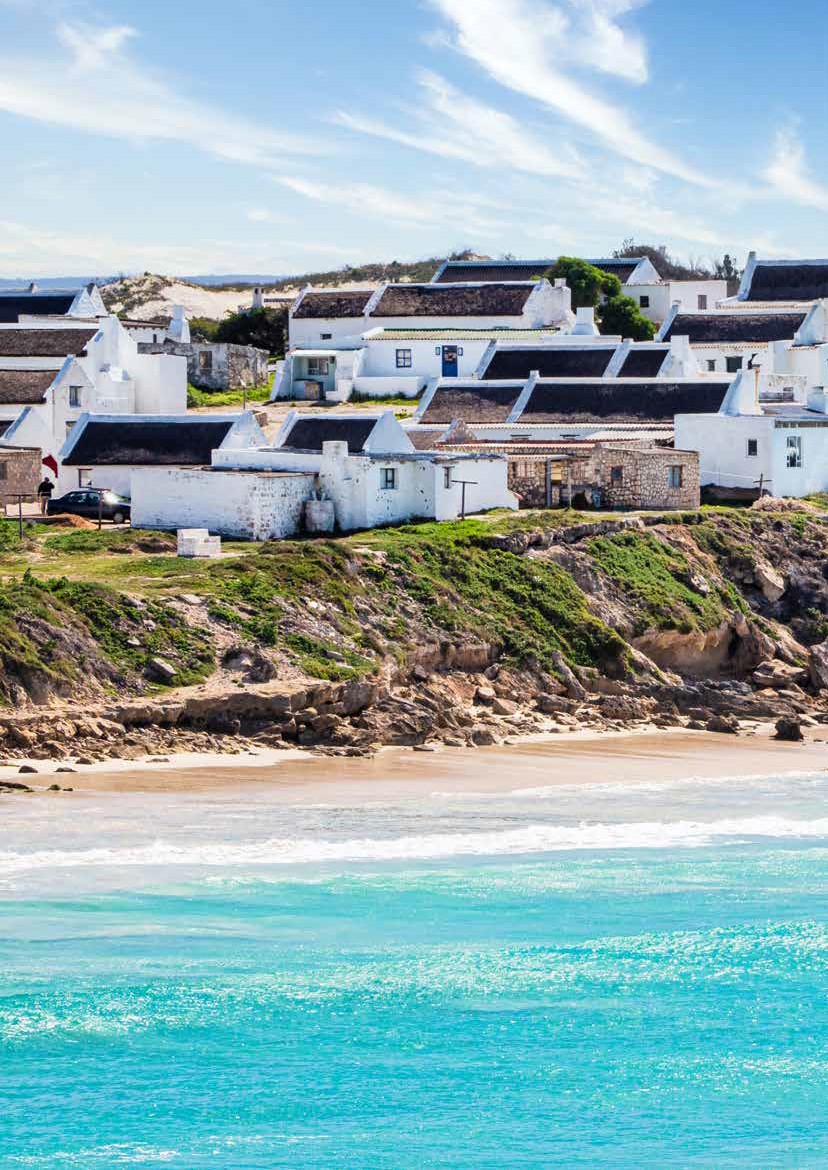 120  |4.8 Ukunikwa kwengxelo ngokusabela kweziko kubhubhane we-COVID-19 IINTLAWULO EZIKHUTSHELWEYO Iintlawulo ezikhutshelwe kumaqumrhu karhulumente Qaphela: IWesgro iqengqele izicelo ezithe azaqukunjelwa ngenxa ye-AFS yeWesgro engasayinwanga nguMphicothi-zincwadi ngethuba lokusiwa kushicilelo apho yayifanele ukunikezela ngesixa-mali sokugqibela senkcitho sequmrhu likarhulumente.Iintlawulo ezikhutshelwe kwimibutho engengawo amaqumrhu karhulumente Itheyibhile engasezantsi ibonisa iintlawulo ezikhutshelweyo ezenziwe kulungiselelwa isithuba esisusela ku-Epreli 2020 ukuya kowama-31 kuMatshi 2021.Igqityezelwe kwiphepha elilandelayo Igqityezelwe kwiphepha elilandelayoItheyibhile engasezantsi ibonisa iintlawulo ezikhutshelweyo ezenzelwe uhlahlo lwabiwo-mali kulungiselelwa isithuba esisusela kumhla woku-1 ku_Epreli 2020 ukuya kumhla wama-31 kuMatshi 2021, kodwa akukho zintlawulo zikhutshelweyo ezenziweyo.IMINIKELO ENEMIQATHANGO Iminikelo enemiqathango kunye neengxowa-mali ezichongiweyo ezihlawulweyo 6.2. Iminikelo enemiqathango kunye neengxowa-mali ezichongiweyo ezifunyenweyoEli Sebe alikhange lifumane minikelo enemiqathango ngonyaka-mali wama-2020/21. Kodwa ke, njengenxalenye yoLwabiwo- mali lwalo loNyaka, kufunyenwe ezi ngxowa-mali zichongiweyo zilandelayo ezilungiselelwe oku:  Izigidi ezingama-R59.965 zachongelwa ngokuthe ngqo ekuxhaseni ukukhula kokuthunyelwa kwempahla kwamanye amazwe kweWesgro, amalinge okukhuthazwa korhwebo notyalo-mali kunye noyilo lwemisebenzi eNtshona Koloni. Izigidi ezingama-R30 zachongelwa amalinge ophuhliso okuphakanyiswa kwenqanaba lezakhono kwiPhondo, kumacandelo eleBPO netheknoloji.  Izigidi ezingama-R29.161 zachongelwa injongo yokuxhasa ukusekwa koMmandla woQoqosho oWodwa wase-Atlantis (ASEZ). Izigidi ezingama-R42.566 zachongelwa ukuxhasa imisebenzi yeSaldanha Bay Industrial Development Zone Licencing Company (SBIDZ LiCo).Isixa-mali sezigidi ezisi-R9.198 sachongelwa ukunika inkxaso kamasipala enxulumene kufikelelo kumbane ovela kubavelisi bombane abazimeleyo (ii-IPP).  Izigidi ezi-R4.920 zachongelwa amalinge abhekiselele kukhuselo lokhenketho kwiPhondo. Izigidi ezingama-R57.098 ezichongelwe ngqo ngokubhekiselele kukukhuthazwa nokuphakanyiswa kweqondo lamalinge okuthengiswa kwendawo yokufikela nokuyilwa kwemisebenzi eNtshona Koloni. Itheyibhile engasezantsi icalula iingxowa-mali ezichongiweyo ezifunyenweyo ngesithuba somhla woku-1 ku-Epreli 2020 ukuya kuMatshi 2021. Igqityezelwe kwiphepha elilandelayo   IINGXOWA-MALI ZOMNIKELO Iingxowa-mali zomnikelo ezifunyenweyo Iitheyibhile ezingasezantsi zicalula iingxowa-.UTYALO-MALI LWEEMPAHLA EZINKULUUTyalo-mali lweeMpahla ezinkulu, ulolongo nesicwangciso solawulo lwee-asethi ISebe alinazicwangciso zokuvala okanye ukuthoba umgangatho naliphi na kumaziko alo akhoyo ngesi sithuba sokunikwa kwengxelo. Akubangkho lulolongo lungundoqo lemihla ngemihla kwiiprojekti eziqhutyiweyo okanye umsebenzi osemva wololongo olufunyenweyo. Zonke ii-asethi ezisesikweni zezafakwa kwirejista yee-asethi ngokuhambelana neemfuno eziphantsi njengoko zandlaliwe liCandelo loLawulo-mali. ISebe liqhuba ubalo lokuqinisekisa ii-asethi kabini ngonyaka ukuqinisekisa okokuba zonke ii-asethi kunikwa ingxelo ngazo yaye zibhalisiwe. Ubume obukhoyo bee-asethi ezinkulu zeSebe zichazwa ngepesenti ngolu hlobo: 13% ezisemgangathweni olungileyo 84% zisenakho ukuba zingasetyenziswa noko 3% zikwisimo esibi kakhulu ISebe liqalise ngenkqubo yokulahla kunyaka ophantsi kovavanyo apho ii-asethi zalo beziya kuncitshiswa ngee-asethi ezili-114 ezixabisa malunga nesigidi esi-R1.014. Nangona kunjalo, iSebe alibanga nakho ukuzilahla ezi asethi ngenxa yezithintelo zeCOVID-19. ISebe libe nakho kodwa ukulahla ezinye zeelaptop zalo ngokuzithengisa kubasebenzi. Zizonke iilaptop ezili-100 zalahlwa ngokuthengiselwa abasebenzi ezithe zavelisa ingeniso engama-R36 002.48. Inkcitho eyenziweyo yee-asethi ezintsha nekuthengwe ezinye endaweni yazo iboniswe kule theyibhile ingasezantsi. 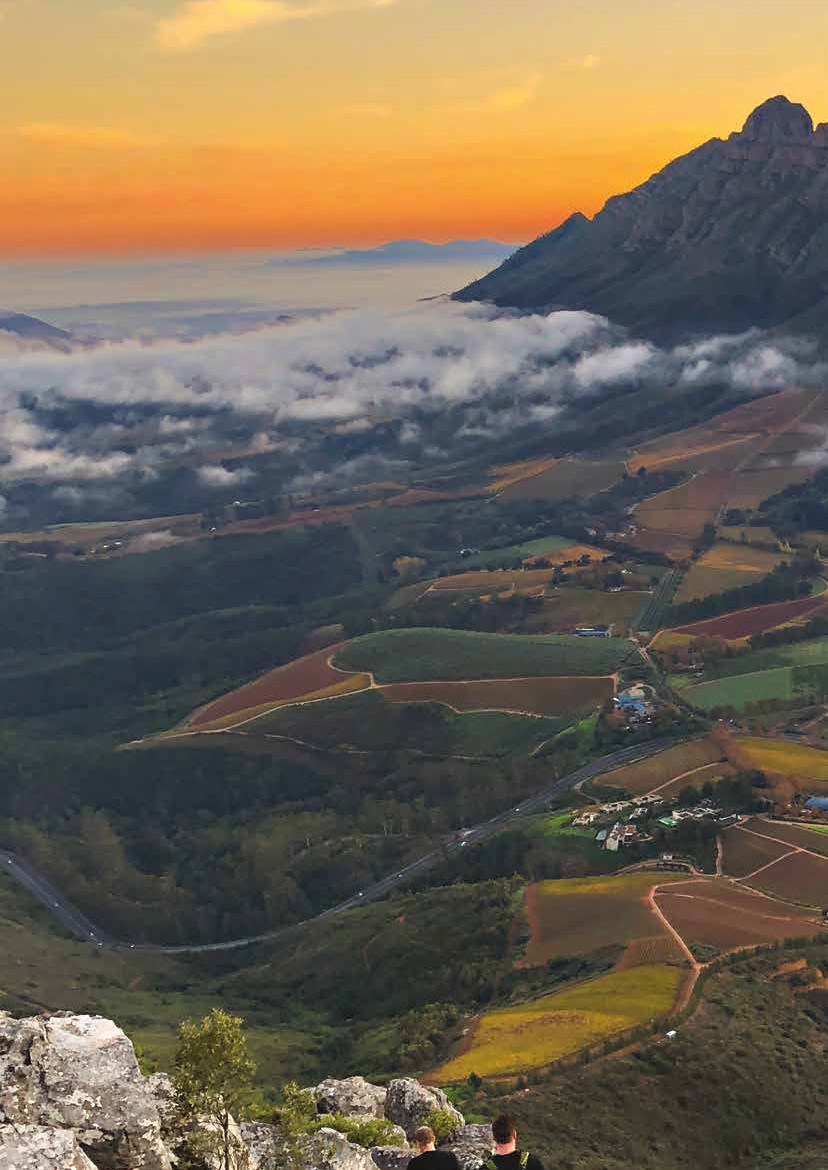 142   |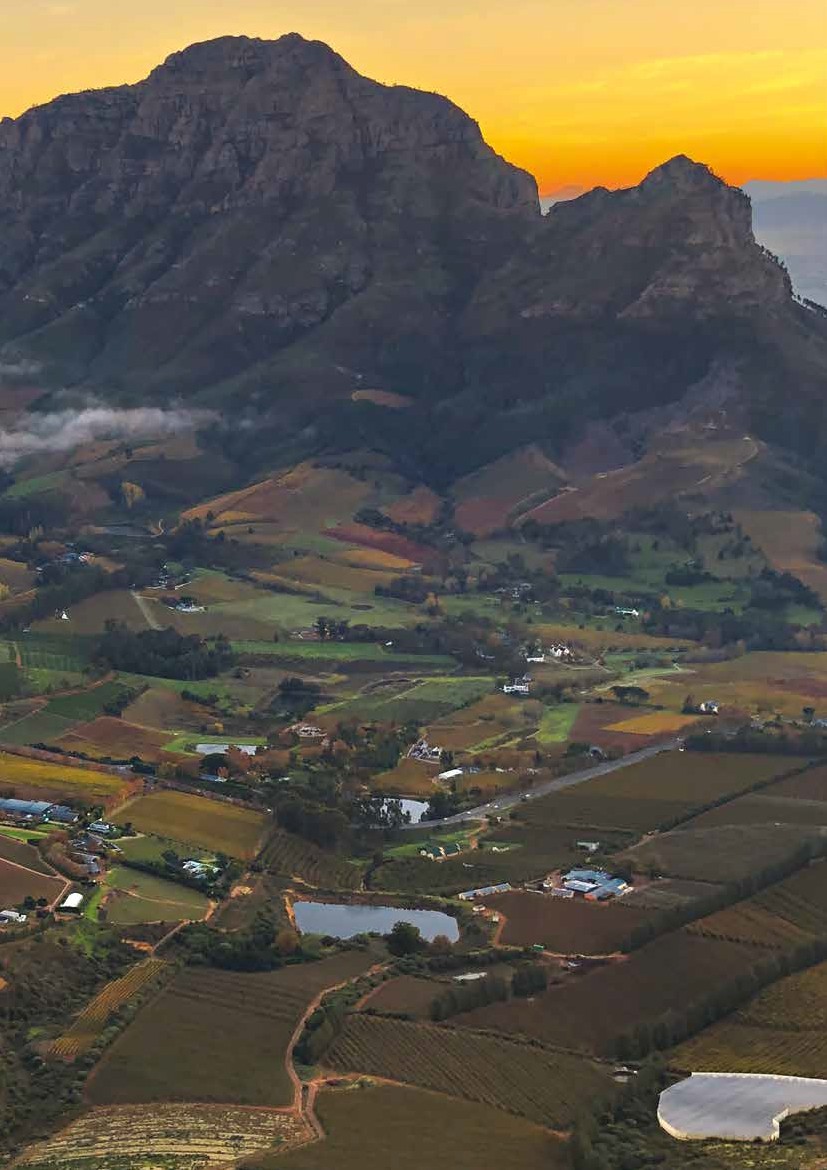 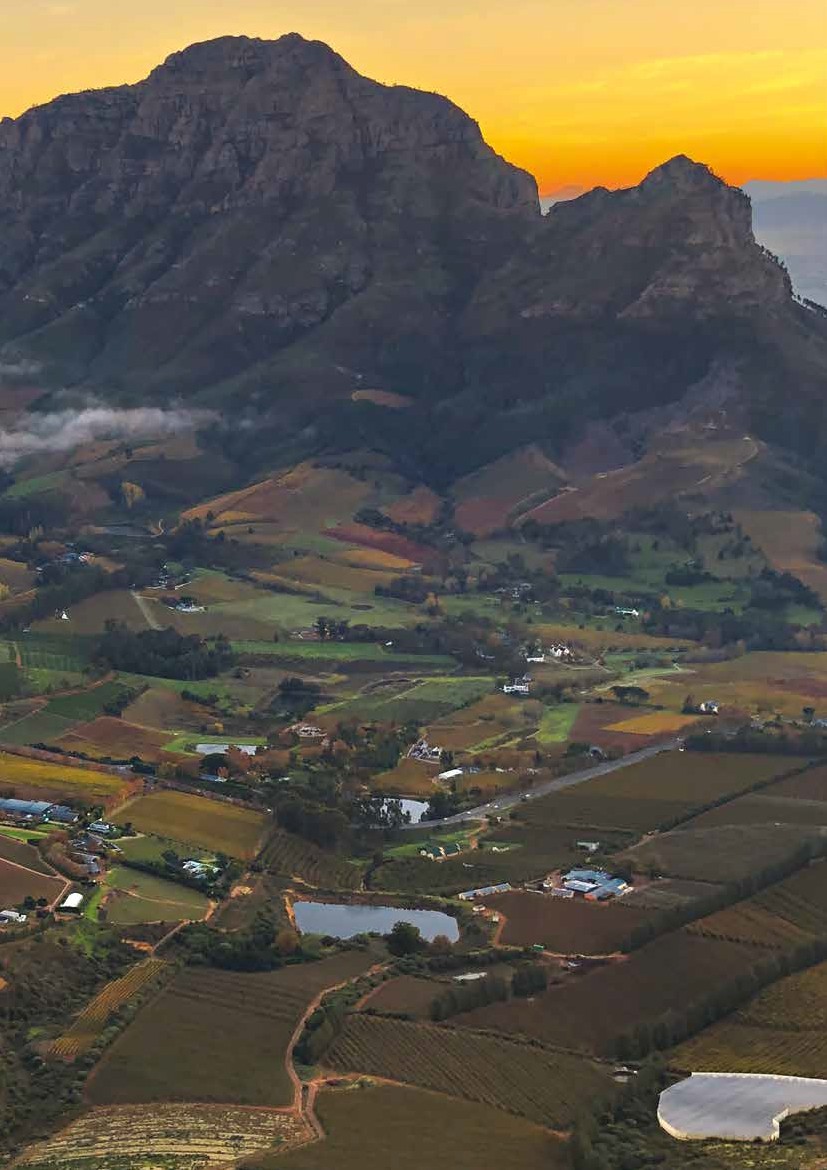 ICANDELO C:ULAWULO 2021/22   |   143INTSHAYELELOIimfuneko zolawulo ngobambiswano zeengxelo yeKing IV ngokuphathelele kuxanduva lweGosa leNgcaciso zixhaswe licandelo lama-38 nelama-40 loMthetho woLawulo lweziMali zoLuntu. Kulandelwa lomsebenzi womthetho kunye noxanduva lolawulo olusebenza kakuhle, iKomiti yoLawulo ikhokelwa liGosa leNgcaciso kwaye yenziwe ngamalungu aphezulu kulawulo kuquka namaqabane ephondo kwimimandla yolawulo lomngcipheko, ulwazi lwezobuchwepheshe, uphicotho-mali lwangaphakathi kunye nophando-nzulu lwenzululwazi. Olona xanduva lweKomiti yoLawulo kukuqinisekisa ukuba amanqwanqwa okwakhiwa kolawulo akhona kwaye ayasebenza ukuze i-ajenda yobuchule beqhinga leSebe iziswe eluntwini ngendlela ethatha uxanduva lokusebenza kakuhle kunye noxanduva kuluntu. I-ajenda yobuchule beqhinga leKomiti yoLawulo ingqengqe kwimithetho-siseko ebalulekileyo yeKing IV ukuqinisekisa ukuba ukuthathwa kwezigqibo kwakhelwe ziinjongo zolawulo olulungileyo. Kwimida yemithetho-siseko yokukhokela, ubuchule beqhinga kunye nokusebenza, ukuba ngummi onoxanduva kwezoshishino kunye nolawulo lomngcipheko, iSebe liphinde labuvavanya ubuchule beqhinga labo obabubebengqikelelo yaphambi kokuthwaxwa ngubhubhane weCOVID-19 ukuqinisekisa ukuba ukuziswa kweenkonzo kwimeko yokuphila entsha. Isicwangciso sesebe sokuhluma koqoqosho saphuhliswa ngokunxusene nesicwangciso sokuhluma koqoqosho lwephondo ukuqinisekisa ukuhambelana kwenjongo, imithombo kunye nokucingela ubudlelwane phakathi kwamasebe. Kule meko, iKomiti yoLawulo yachonga ubuchule beqhinga lomingcipheko ukuphendula kwisicwangciso sokuhluma koqoqosho kwakunye namathuba anokuxhatshazwa phantsi kwale meko. Ukomeleza le ndlela yokwenza kuwo onke amanqanaba, inkqubo yomngcipheko kunye namathuba yasetyenziswa kumanqanaba enkqubo kunye naweprojekthi. Ngomsebenzi oyimfuneko kunye nenkathalo ethathiweyo ukuqinisekisa umgangatho kunye nomngcipheko oyinene kunye nokuhlelwa kwamathuba, iSebe liphumelele ukufezekisa iinkqubo eziliqela kunye neeprojekthi. Ngokuvumelana nemithetho yokuziphatha kweKomiti yoLawuloo, ingcali kwezokungenisa izinto ezintsha, ulawulo lokwahlukahlukana, iindlela zokutshintsha kunye nokuphinda ufunde, uNks Zanele Njapha, waziswa ukuze axhobise abalawuli ngezixhobo zokusungula, ukwenza izinto ezintsha kunye nokugxininisa ukucinga okuqhubela phambili. Ubungqina kwimpumelelo yothethathethwano kube ngumsebenzi wekomiti ukumema ingcali ukuba iphinde ibuye yenze uqeqesho olungaphezulu kubalawuli ngokubanzi ukuqinisekisa ukuba incoko yokungeniswa kwezinto ezintsha inwenwela kwiSebe lonke kwaye kuphunyezwa ngaphezulu ukuziswa kweenkonzo.Kulandela igunya layo kunye nokusebenzisa umahluko omncinane odala uxanduva lwamashishini kuluntu, iSebe landise ukuziphatha kulawulo ngokuxhasa amashishini amancinane apho ubhubhane abe nefuthe elibi kuhlumo kunye namathuba okusinda kweshishini. Ngenkqubo-sikhokelo yokwenza elubala, ukuphendula kunye nobulungisa obungqongqo, abafaki-zicelo banyanzelwa ukuba badlule kumanqanaba aliqela okuhlolwa ziikomiti zabalawuli kunye namaqela okusebenza ukuqinisekisa ukuba inkqubo ihamba kakuhle, amashishini afanelekileyo ngokwenene ayaxhaswa kwaye kuzuzwa okuhambelana nexabiso lemali ehlawuliweyo.  ULAWULO LOMNGCIPHEKO IGosa leNgcaciso leSebe lithatha uxanduva lokumilisela ulawulo lomngcipheko woshishino ngokuhambelana neNkqubo-sikhokelo yoLawulo loMngcipheko kwiCandelo leSebe lezeziMali yoLuntu kwaye icandelo lolawulo lomngcipheko kumashishini kwiSebe leNkulumbuso libonelela ngenkonzo esembindini kwiSebe. Uxanduva lweKomiti yoLawulo IKomiti yoLawulo ichaza ukuba iwuthobele umthetho woxanduva lwayo ovela kwiCandelo 38 (1)(a)(i) loMthetho woLawulo lwezeziMali zoLuntu, uMmiselo weSebe lezeziMali 3.2.1 kunye neMimiselo yeeNkonzo zoLuntu yowama-2016, iSahluko se-2, iNxalenye 1, 2 kunye neye-3. IKomiti yoLawulo isekwachaza ukuba yamkele imiqathango yokubhekiswa kuko esesikweni nefanelekileyo evunyiweyo nguSihlalo weKomiti yoLawulo ngomhla we-3 kkuTshazimpunzi 2020 yaze yalawula imicimbi yokuthobela umthetho wale miqathango yokubhekiswa kuko kwaye inikezele lonke uxanduva lwayo ngokuqulethwe yiyo. Amalungu eKomiti yoLawulo IKomiti yoLawulo yenziwe ngamalungu akhethiweyo eqela labaphathi abaphezulu beSebe loPhuhliso lwezoQoqosho noKhenketho (DEDAT). Ngokwemiqathango yokubhekiswa kuko, iKomiti yoLawulo kufuneka ihlangane kane ngonyaka, kodwa ngenxa yemiba enxulumene nekhabhinethi intlanganiso yekota yesibini yarhoxiswa. IKomiti yoLawulo ke ngoko yahlangana kathathu kuphela ngexesha lonyakamali 2020/21. Esi sicwangciso singezantsi sibonelela ngolwazi ngamalungu eKomiti yoLawulo:Esi sicwangciso silandelayo sibonisa amanye amagosa azimasa iintlanganiso zeKomiti yoLawulo kunyaka ophantsi kophononongo: Imisebenzi ebalulekileyo yeKomiti yoLawulo IGosa leNgcaciso nguSihlalo weKomiti yoLawulo. Ekwenzeni umsebenzi wayo, iKomiti yoLawulo yenze le misebenzi ibalulekileyo kulo nyaka:Ihlaziye ubuchule beqhinga leSebe lolawulo lomngcipheko kunye nesicwangciso sokumilisela ukuze zinconywe yiKomiti yoPhicotho-zincwadi zize zivunywe liGosa leNgcaciso Misele, yahlaziya, yasebenzisa umdla kumngcipheko kunye nonyamezelo olufanelekileyo, yaze yacebisa okufanayo ukuze kuvunywe liGosa leNgcaciso Qinisekise ukuba imingcipheko kunye nothomalaliso olunxulumeneyo zithethiwe ngokuhambelana nomdla kumngcipheko kunye nemigangatho yonyamezelo Chazele iGosa leNgcaciso ngalo naluphina utshintsho kumfanekiso womngcipheko weSebeHlole ukumiliselwa komthetho-siseko wolawulo lomngcipheko wesebe, ubuchule beqhinga, kunye nesicwangciso sokumilisela. Qinisekise ukubhengezwa komngcipheko okufikelelekayo, okuchanekileyo, okufanelekileyo nokwenziwe ngexesha kwabo bachaphazelekayoFumene ingqiniseko yokongamela iinkqubo zolawulo lomngcipheko ezisebenza kakuhleHlalutye ubuchule bokusebenza kakuhle kweqhinga nobokuthomalalisa ukuze kushukuxwe ubuchule bezinto, inkqubo, indlela yokuziphatha esesikweni kunye nomngcipheko wolwaphulo-mthetho kwezoqoqoshoHlalutye ukusebenza kakuhle kokumilisela isicwangciso sokuthintela ubuqhetseba kunye norhwaphilizoISebe longamele ulawulo lwendlela yokuziphatha esesikweni kunye nokuqhubeka koshishino kwiintlanganiso zabalawuli abaphezulu besebeImingcipheko yobuchule beqhinga ebalulekileyo necingelweyo yaze yashukuxwa enyakeni Okulandelayo yimingcipheko ebalulekileyo yobuchule beqhinga leSebe ehlaziyiweyo, equka ukuhlolwa kokuthomalalisa loo mingcipheko ikhoyo/ibekiweyo:Ukuphazamiseka kunye nokuhla okuqaphelekayo kwamanani okhenkethoUkungaphuhli kakuhle kweenkqubo zonxibelelwano kunye nokuhluma kwamashishini amancinane, aphakathi namancinane kakhulu (SMME) Ukungakwazi ngokupheleleyo koomasipala ukuthatha kunye nokuqhuba amathuba amatsha amandla Ukungakwazi ngokupheleleyo kweSebe ukufezekisa isicwangciso sokuzisa imisebenzi, iSicwangciso sokuVuselela uQoqosho kwiPhondo leNtshona Koloni, isicwangciso seSebe sokuvuselela uqoqosho kunye neqhinga leminyaka emihlanu ngenxa yokucuthwa kohlahlo-lwabiwo-mali kunye neendleko zokunyanzelisa kwabasebenziUkungakwazi ngokupheleleyo ukushukuxa imigangatho ephezulu yokungaphangeli okunxulumene nokunqongophala kwezakhono, amathuba omsebenzi ambalwa, abasebenzi abangenazakhono nokwandiswe lifuthe leCOVID-19 Ukungakwazi ngokupheleleyo ukumilisela amaphulo okushishina ngokululaISicwangciso sokuVuselela uQoqosho saphuhliswa liSebe lijonge ukudala imeko ekwaziyo ukudala imisebenzi kunye nokuhlumisa uqoqosho ukushukuxa imingeni yoqoqosho esisiphumo sikabhubhane iCOVID-19 kunye nokushukuxa ukuhluma okuzinzileyo okucothayo kwezoqoqosho okuvela kwimiqobo yezoqoqosho eyabakho phambi kukabhubhane. Imimandla yogxininiso yesicwangciso iquka ukukhawuleziswa kwendlela elula yokuqhuba ushishino, ukukhula kotyalomali, iimveliso ezithunyelwa kwamanya amazwe, iziseko ezingundoqo; inkxaso yamashishini amancinane, aphakathi namancinane kakhulu kunye necandelo elingekho sikweni, ukwandisa amathuba emisebenzi kunye nezakhono zabantu abangaphangeliyo ize ekugqibeleni ibe kukomelela koqoqosho, kuquka amanzi nokomelela kwamandla. Kwikota ye-3 iSebe lachonga imingcipheko yobuchule beqhinga esavelayo eqhagamshelana nesi sicwangciso. Ezi nkcazelo zemingcipheko ziza kuphinda zichazwe kunyakamali wama-2021-22. Okulandelayo zezinye iimpendulo zeSebe kubhubhane iCOVID-19 kunye nezicwangciso zokuvuselela uqoqosho::ISebe liphinde lwalubeka kwindawo ephambili uhlahlo-lwabiwo-mali lwalo kwimpendulo yeCOVID-19 kunye nesicwangciso sokuvuselela. Liphinde lajongisisa ubuchule beqhinga leSebe ngoku. lahlola ifuthe loshishino laze lahlaziya imimandla yobuchule beqhinga ukuze ibekwe kwindawo ephambili.  ISicwangciso seSebe sangaphakathi sokuQhubeka koShishino sahlaziywa kwaze kwahlolwa umngcipheko ngamnye, kwakunye nokuhlolwa komngcipheko wokusingqongileyo kwenziwa ukuqononondisa ukulungela kweSebe ukuba abasebenzi babuyele emsebenzini ngamanqanaba nangokuhambelana nomgangatho wokumiswa ngxi kweentshukumo nezoqoqosho. ISebe liqeshe iGosa lokuThotyelwa koMthetho laze lamisela neKomiti eQhubayo yeCOVID 19. Awona macandelo athwaxwe kakhulu kwiphondo luKhenketho, icandelo lemveliso, urhwebo, ezezimali, ukwakha, kunye namakhaya abucala nathe anenani eliphezulu lelahleko. Kuchongwe iindlela eziliqela zongenelelo ukusindisa imisebenzi kunye nokuphepha intlekele yesibini yokungaphangeli oko kukuthi: Inkxaso-mali yesiqabu yamashishini amancinane kuwo omabini amacandelo elisesikweni kunye nelingekho sikweni Ukusebenza noomasipala kunye namasebe ukwandisa inani leeprojekthi ze-EPWP kwiphondo Ukugxininisa ekususeni imiqobo ukuze kukhawuleziswe utyalomali kunye neeprojekthi eziza kudala imisebenzi Focusing on reducing red tape to speed up investments and projects which will create jobsUkubuyela ngokukhuselekileyo kwabakhenkethi bamazwe ngamazwe ukuqinisekisa ukuba abachaphazelekayo ngokubanzi babeka ukhuseleko lweendwendwe nabahlali phambili kwisicwangciso sabo kunye nobuchule beqhinga lokuphendula, njalo njalo IKomiti yoPhicotho-zincwadi yeQela lezoQoqosho yabonelela ngokongamela okuzimeleyo kwenkqubo yeSebe yolawulo lomngcipheko. Ikomiti yoPhicotho-zincwadi yanikwa iingxelo zenkqubela yekota ze-ERM kunye neerejista zomngcipheko ukuze baqhube nendima yabo yokongamela ngokuzimeleyo.Imingcipheko ebalulekileyo esavelayo yonyakamali olandelayoLe mingcipheko ilandelayo nesavelayo iza kujongisiswa kunyakamali omtsha olandelayo.Ukusetyenziswa ngokuzeleyo kwesicwangciso sokuvuselela uqoqosho kwimeko yoqoqosho olubonakala lubuthathakaUkwanda kwefuthe elingakhiyo leCOVID-19 kushishino olufana nokhenketho kunye nohambo ngeenqwelomoya, njengokuba uMzantsi Afrika ujongene nemiqathango engaphezulu ethintela uhambo ngenxa yokoyikisela umsinga wesithathu ozayo, ukuzitshintsha kwakhona kwentsolongwane okunokwenzeka kunye nokucotha kokunikezelwa kogonyo, okuchaphazela ukuzithemba komhambi wamazwe ngamazweUkwandisa ukucuthwa kohlahlo-lwabiwo-mali kunye neendleko zokunyanzelisa kwabasebenzi okunyina ukukwazi kweSebe ukuba lizise iinkonzo ezikwisicwangciso salo kunye neeprojekthi Ukulungisa kunye nokuphucula iziseko ezingundoqo zoluntuUkuthobela iimfuneko zomthetho wePOPIA UkuqukumbelaUnyaka 2020/21 uqwalasele ukuziswa kwenguquko kwisakhiwo esicwangciswe samiswa kumthetho-siseko we-ERM, ubuchule beqhinga, kunye nesicwangciso sokumilisela sonyaka-2020/21. Ukuqala kukabhubhane kunye nophuhliso lobuchule beqhinga elitsha kunye nezicwangciso zokuvuselela, ulawulo lomngcipheko njengesixhobo solawulo zabekwa kolona vavanyo. Nangona kukho imitsi eyenziweyo ngokuphathelele kutshintsho olucwangcisiweyo (iimpendulo zokwenene zolawulo lomngcipheko, ukuhlolwa komngcipheko rhoqo kunye nokuqulethwe luqeqesho) eyona nto enefuthe efezekiswe liSebe kukusetyenziswa ngabaphathi kwemithetho-siseko yolawulo lomngcipheko kunye neendlela zokuphendula kwimeko engazange yacingelwa ngomngcipheko kunye nomfanekiso wamathuba nokuphumeza igunya lalo elenziwe ngokutsha. .UBUQHETSEBA KUNYE NORHWAPHILIZO Ubuqhetseba kunye norhwaphilizo zimele imingcipheko ebalulekileyo enokubakho kwimpahla yeSebe kwaye zinganefuthe elingakhiyo ekuzisweni kweenkonzo kakuhle kunye negama leSebe. URhulumente waseNtshona Koloni wamkela ubuchule beqhinga elichasene nobuqhetseba kunye norhwaphilizo obungqina ukuba iPhondo alubunyamezeli kwaphela ubuqhetseba, ubusela kunye norhwaphilizo. Ngokuhambelana nobu buchule beqhinga iSebe lizinikele ekungalunyamezelini kwaphela urhwaphilizo, imisebenzi yobuqhetseba okanye yalo naluphina ulwaphulo-mthetho, nokuba lungaphakathi okanye lungaphandle, kwaye lisukela lize litshutshise ngazo zonke iindlela ezisemthethweni ezifumanekayo, nabanina ozibandakanya kwizenzo ezinjalo okanye iinzame zokwenza oko. ISebe lineSicwangciso sokuThintela uBuqhetseba kunye noRhwaphilizo esivunyiweyo nesihamba neSicwangciso sokuMilisela ukuThintelwa koRhwaphilizo esinika isicwangciso sokuthintela igunya lokuba sisebenze. Iliqela imijelo yokuxela izenzo ekutyholwa ukuba zezobuqhetseba, ubusela kunye norhwaphiliso kwaye le mijelo ichazwe banzi kubuchule beqhinga lephondo obuchasene nobuqhetseba norhwaphilizo, umgaqo-nkqubo wodizamahlebo kaRhulumente waseNtshona Koloni kunye nesicwangciso sesebe sokuthintela ubuqhetseba kunye norhwaphiliso. Isityholo ngasinye esifunyenwe yiyunithi yephondo yeenkonzo zophando nzulu ngenzululwazi sigcinwa kwinkqubo yolawulo lwamatyala esetyenziswa njengesixhobo solawulo ukuchaza inkqubo eyenziweyo ngetyala eliphathelele kwiSebe kunye nokuvelisa iinkcukachamanani zikaRhulumente waseNtshona Koloni kunye nezeSebe. Abaqeshwa kunye nabasebenzi abadiza amahlebo xa berhanela ubuqhetseba, urhwaphilizo kunye nobusela bakhuselekile ukuba bakuxela oko ngendlela yokuxela okukhuselekileyo (oko kukuthi, kuyazonelisa iimfuneko zoMthetho wokuXela ngokuKhuselekileyo uMthetho nombolo 26 ka-2000 umzekelo ukuba ukuxela oko kwenziwe ngeenjongo ezilungileyo). Umgaqo-nkqubo woodizamahlebo kaRhulumente waseNtshona Koloni ubonelela ngezikhokelo kubaqeshwa kunye nabasebenzi zokuba uziphakamisa njani iinkxalabo zakho nabalawuli abaphezu kwakho ngokwesikhundla, abantu abamiselwe ngokukodwa nguRhulumente waseNtshona Koloni okanye amaziko angaphandle, apho banezizathu zokukholelwa ukuba ulwaphulo-mthetho okanye into engafanelekanga yenzekile okanye iyenzeka kuRhulumente waseNtshona Koloni. Ithuba lokuhlala ungengonagama linikwa nabanina ongathanda ukuchaza izenzo zobuqhetseba, ubusela, kunye norhwaphilizo, kwaye ukuba oko bakwenze buqu, okubachongayo kugcinwa kuyimfihlo ngumntu abakuchaza kuye.Ukuba, emva kophando, ubuqhetseba, ubusela okanye urhwaphilizo lungqiniwe, umsebenzi othathe inxaxheba kwezo zenzo ujongana noluleko. Ummeli kaRhulumente waseNtshona Koloni oqalise iinkqubo zoluleko kufuneka acebise ukuba umsebenzi ochaphazelekayo agxothwe. Apho ubungqina bokuziphatha ngokwaphula umthetho bufunyenwe, umba lowo wolwaphulo-mthetho uchazwa kwabeeNkonzo zamaPolisa aseMzantsi Afrika. Kunyaka ohlaziywayo, iPFS ikhuphe isiqinisekiso sokuqhubeka kwamatyala sikhutshelwa iSebe kuqatshelwa ukuba: Esi sicwangciso sihlalutya ngaphezulu amatyala avaliweyo alathwe ngasentla: UKUNCIPHISA UMNGCIPHEKO WEDOLO/ UKUNGQUBANA KOMDLAInto efunekayo ebalulekileyo kulawulo ngobambiswano kukulawula ukungqubana komdla kakuhle. ISebe likubona oku njengommandla obalulekileyo ekugxininiswa kuwo kulawulo lwetyathanga lokuthenga kunye neentlawulo zonke ezigqithiswayo. Kulandelwa oku kunye nokuphumeza ulawulo lokungqubana komdla kwakunye nokukuthintela, iSebe kunyakamali 2020/21 lisibethelele isigqibo salo malunga nezenzo zokuziswa kweenkonzo ngendlela efanelekileyo laze laqinisekisa: Onke amalungu eKomiti yeziNikimaxabiso yeSebe atyikitya isibhengezo somdla ngesinikimaxabiso ngasinye kwisihlo apho kukho ungquzulwano, loo malungu ayacelwa ukuba angayizimasi intlanganiso. Esi sibhengezo sithomalalisa imiba yobumfihlo enokubakho.Abathengisi zinkonzo kufuneka bagcwalise uxwebhu olungu-WCBD 4 olufuna ukuba babhengeze nawo nawaphina amalungu osapho abandakanyekayo kwinkqubo yokuthengwa kweenkonzo okanye kwingqesho yeSebe. Ulwazi olukuxwebhu olungu-WCBD 4 luqinisekiswa liSebe phambi kokuhlalutywa kwesinikimaxabiso okanye uqikelelo lwexabisoIzibhengezo zomdla zigcwaliswa ngabo bonke abasebenzi abamema uqikelelo lwamaxabiso ukuze kuthengwe phakathi kwe-R0 ukuya ngaphantsi kwe-R10 000.Ukukhethwa kwabaxhamli ekugqithiselwa kuba iintlawulo kwenziwa ngokusesikweni apho kwaziswa izicelo zezindululo zize izindululo zihlalutywe zigwetywe. Le nkqubo yokuhlalutya nokugweba yenziwa yiKomiti yeSebe yokuHlalutya kunye neKomiti yeSebe yokuGweba. Zombini  ezi komiti zinemiqathango ebonelela ngemisebenzi noxanduva lwelungu lekomiti ngalinye kwaye nazo kufuneka zigcwalise izibhengezo zomdla.Izibhengezo zomdla zigcwaliswa ngabo bonke abasebenzi ababandakanyekayo ekugqithiseni iintlawulo zigqithiselwa kubaxhamli. Ukuhlolwa kwentembeko yamagosa eSCM kunye nabalawuli abaphezulu kuyenziwa. Ukuqinisekiswa kokuziphatha kwabanikimaxabiso kwirejista yabanikimaxabiso abazophulileyo izivumelwano kunye novimba wabathengisi abathengisa iinkonzo ezithile kuphela.Ukuqinisekiswa kwenkqubo yentlawulo egqityezelwa ngumlawuli weprojekthi kuququzelela uxanduva nempendulo kwicala lomlawuli weprojekthi ngokubhengeza ukuba akukho meko ekhoyo eza kuba nefuthe kwiinjongo zeprojekthi: Isibhengezo ke ngoko songeza ekuthomalaliseni nakuphina ukungqubana komdla okunokubakho ngokunxulumene neeprojekthi zonke. Ukongeza koku, ngexesha elihlaziywayo iSebe laqinisekisa ukuthotyelwa kwemithetho elawula iinkonzo zoluntu ngokupheleleyo, 100%, ezimisela ukuba bonke abasebenzi abaqeshwe kwinkonzo zikarhulumente, kufuneka babhengeze iinkcukacha zomdla wabo kwezezimali qho ngonyaka kwiGunyabantu leSigqeba elifanelekileyo.UMGAQO WOKUZIPHATHAUmgaqo wokuziphatha wolawulo lwetyathanga lokuthenga waphuhliswa ukuze uqinisekise ukuba amagosa olawulo lwetyathanga lokuthenga enza imisebenzi exhasa abanye xa besenza umsebenza wabo wesiqhelo. Onke amagosa olawulo lwetyathanga lokuthenga atyikitya umgaqo wokuziphatha xa beqalisa emsebenzini wabo ize emva koko bawutyikitye qho ngonyaka. Okuqulethwe ngumgaqo wokuziphatha kuxoxwa banzi negosa ngalinye ukuze babuqonde ubume bokuba mandundu koxwebhu. Ukukhuthaza umgangatho wokuziphatha ngokwengcali emsebenzini, iSebe liqinisekise ukuba onke amalungu amatsha abasebenzi azimasa inkqubo yokungeniswa emsebenzini, eshukuxa umgaqo wokuziphatha nekhuthaza abasebenzi ukuba bacinge kwaye baziphathe ngokufanelekileyo nangokwengcali.IMIBA YEZEMPILO EYOKHUSELEKO KUNYE NEYOKUSINGQONGILEYONgokwemiqathango yecandelo 8(1) loMthetho wezeMpilo eMsebenzini kunye noKhuseleko, wonke umqeshi kufuneka abonelele kwaye agcine indawo yokusebenza ekhuselekileyo nengenawo umngcipheko kwezempilo yabasebenzi bakhe, abe noMlawuli woKhuseleko ojongene nokhuseleko, iKomiti yoKhuseleko kunye neKomiti yezeMpilo eMsebenzini kunye noKhuseleko yeSebe.Kukho amasebe amane asebenzisa isakhiwo iWaldorf Building, kwaye iSebe loPhuhliso lwezoQoqosho noKhenketho lisebenza njengelona likhokelayo kwimiba yezempilo kunye nokhuseleko.Iintlanganiso zeKomiti yezeMpilo eMsebenzini kunye noKhuseleko bezibanjiwe enyakeni ukuze kuxoxwe kwaye konganyelwe imiba yokuthotyelwa komthetho wezempilo emsebenzini kunye nokhuseleko. Ngonyaka wale ngxelo, abameli bezeMpilo eMsebenzin kunye noKhuseleko beSebe loPhuhliso lwezoQoqosho noKhenketho baqeqeshwa ngempumelelo kwiindima zabo zokuba ngabaNcedi bokuQala, abaCimi-mlilo kunye negosa lezeMpilo eMsebenzini kunye noKhuseleko.Imiba ebhekiselele ekuthotyelweni kwemiqathango yokhuseleko kwiCOVID-19 kunye nendlela yokuziphatha kubhubhane yaxoxwa kwiintlanganiso zezeMpilo eMsebenzini kunye noKhuseleko. Nangona kukho ubhubhane iCOVID-19, uqeqesho lokushiya isakhiwo ngokukhuselekileyo lwenziwa kabini, ngexesha ekwenziwa ngalo ingxelo, bonke abachaphazelekayo abafanelekileyo bathatha inxaxheba kwiSakhiwo iWaldorf..Isicwangciso sokuqhubeka koshishino (Novemba 2017) sahlaziywa emva kokumiliselwa kweengcebiso ezenziwe liSebe loKhuseleko loLuntu iSebe leNkulumbuso Ce-l kunye noPhicotho-zincwadi lwangaPhakathi. Kulo nyakamali, iBCP yahlaziywa ngenxa yotshintsho kwimeko yangaphandle, kunye notshintsho olubalulekileyo kubasebenzi kuthathelwa okulandelayo ingqalelo:Izifundo ezifundwe kwizihlo ezidlulileyo eziphazamisileyo zaze zachaphazela umsebenzi wemihla ngemihla weSebe loPhuhliso lwezoQoqosho kunye noKhenketho (Iimbacu zawuthathela kuzo umgangatho osezantsi) Utshintsho emthethweni, kwimigaqo-nkqubo kunye nezinto ekufanele zenziweIzikhokelo/iingcebiso ezivela kumaSebe amaPhondo (CEI, DOCS and TPWP) Iingcebiso ezivela kwiikomiti zamasebe oko kukuthi iKomiti yeSebe yoKhuseleko IKomiti yezeMpilo eMsebenzini kunye noKhuseleko kunye neKomiti yoBuchwepheshe eQhubayo yeSebe. Le BCP izoba amanyathelo iSebe eliza kuwathatha ukuvuselela imisebenzi yoshishino, kuquka iinkqubo kunye nokufikelela kwinkqubo zokuqhubeka kwemisebenzi yoshishino enzima ngexesha kunye nasemva kokuphazamiseka. IIKOMITI ZEMICIMBI YESEBENgexesha lokwenza ingxelo iSebe labonelela ngegalelo kwezi ntlanganiso zilandelayo zeKomiti esiSigxina kwezeziMali, amaThuba oQoqosho kunye noKhenketho: IZIGQIBO ZEKOMITI ESISIGXINA YE-AKHAWUNTI KARHULUMENTE (SCOPA) INGUQULELO PHAMBI KWENGXELO YOPHICOTHO-ZINCWADIAkukho zinguqulelo zonyaka ongaphambili kwingxelo yophicotho-zincwadi.IYUNITHI YOLAWULO LWANGAPHAKATHIIYunithi yoLawulo lwangaPhakathi ngumsebenzi owenziwa ngaphakathi kwiCandelo eliyiNtloko: loLawulo lwezeziMali. Qho ngonyaka, le yunithi ilungisa isicwangciso sokusebenza esisekelezelwe kwimingcipheko esiyilelwe ukuqinisekisa ukuba ulawulo lokusingqongileyo luhamba kakuhle. Imisebenzi yeyunithi iquka iinkonzo zokuqinisekisa zangaphakathi, ulawulo lwaseburhulumenteni, ubuqhetseba kunye nelahleko.Iyunithi esebenza ngaphantsi kweyunithi yoLawulo lwaseburhulumenteni ngomsebenzi wayo wokuqinisekisa imithetho iqinisekise ukukholeleka kwemeko yezomthetho ngokuphuhlisa uvimba weenkcukacha ngexesha lonyaka ophantsi kophononongo. Ukongeza koku, nanjengenxalenye yegalelo kubuchule beqhinga lonxibelelwano ngolawulo lwezezimali, iyunithi esebenza ngaphantsi kweyunithi ngamaqonga onxibelelwano aliqela isebenzisene neenkqubo zokuziswa kweenkonzo ukusasaza ulwazi ngolawulo lwezezimali. La maqonga aquka ividiyo zoqeqesho ezisekwe ekubalisweni kwamabali, imibuzo ebuzwa qho, imbalelwano zonxibelelwano, kunye nephephandaba lezezimali. Le yokuqgibela ivumela uhlobo lokuzibonela oludibanise zonke izihlo ezingundabamlonyeni kunye nemiba efanelekileyo kumsebenzi wommandla wemisebenzi eyenziwayo. Amaqonga onxibelelwano akhiwe ukuze aphucule ulawulo lokuphatha ezezimali kubo bonke abasebenzi kwakunye nokuqaqambisa umsebenzi wokuxhasa iinkonzo. Iyunithi yokuQinisekisa esebenza ngaphantsi kweyunithi iqhube ngempumelelo ukongamela kokuthotyelwa kwemithetho elawula ezezimali kulawulo lwetyathanga lokuthenga, ukugqithiselwa kweentlawulo, ulawulo lohlahlo-lwabiwo-mali kunye nolawulo lwempahla yeSebe. Ukongeza koku, iyunithi ihlaziye yaze yabonelela ngokuqinisekisa iiNkcazelo zeXeshana zeziMali kunye nezoNyaka. Iyunithi isekwanoxanduva lwababoneleli bangaphandle bokuqinisekisa abafana nophicotho-zincwadi lwangaphakathi kunye noMphicothi-zincwadi Jikelele. Lo msebenzi wefezekiswa ngempumelelo kuba elowo ukwazile ukuwenza umsebenzi wokuphicotha iincwadi.UPHICOTHO-ZINCWADI LWANGAPHAKATHI KUNYE NEEKOMITI ZOPHICOTHO-ZINCWADI UPhicotho-zincwadi lwangaPhakathi lubonelela abaphathi ngokuqinisekisa iinjongo ngokuzimeleyo kunye neenkonzo zeengcebiso eziyilelwe ukuba zongeze ixabiso kwaye ziqhubeke nokuphucula indlela yokusebenza yeSebe. Kufuneka luncedise iSebe liphumeze iinjongo zalo ngokuzisa indlela ehamba ngokwenkqubo eqhuba kakuhle ukuze ihlalutye kwaye iphucule ukusebenza kakuhle kolawulo loburhulumente, ulawulo lomngcipheko kunye neenkqubo zoLawulo.                                                                                                                                                                                                                                                                                                                                                                                                                                                                                                                                                                                                                                                                                                                                                                                                                                                                                                                                                                                                                                                                                                                                                                                                                                                                                                                                                                                                                                                                                                                                                                                                                                                                                                                                                                                                                                                                                                                                                                                                                                                                                                                                                                                                                                                                                                                                                                                                                                                                                                                                                                                                                                                                                                                                                                                                                                                                                                                                                                                                                                                                                                                                                                                                                                                                                                                                                                                                                                                                                                                                                                                                                                                                                                                                                                                                                                                                                                                                                                                                                                                                                                                                                                                                                                                                                                                                                                                                                                                                                                                                                                                                                                                                                                                                                                                                                                                                                                                                                                                                                                                                                                                                                                                                                                                                                                                                                                                                                                                                                                                                                                                                                                                                                                                                                                                                                                                                                                                                                                                                                                                                                                                                                                                                                                                                                                                                                                                                                                                                                                                                                                                                                                                                                                                                                                                                                                                                                                                                                                                                                                                                                                                                                                                                                                                                                                                                                                                                                                                                                                                                                                                                                                                                                                                                                                                                                                                                                                                                                                                                                                                                                                                                                                                                                                                                                                                                                                              Le misebenzi ilandelayo ibalulekileyo iyenziwa ngokuphathelele noku: Ukuhlola kunye nokwenza iingcebiso ezifanelekileyo zokuphucula inkqubo yolawulo lwaseburhulumenteni ukuze iphumeze iinjongo zeSebe Ukuhlalutya ukufaneleka nokusebenza kakuhle kunye negalelo ekuphuculeni inkqubo yolawulo lomngcipheko Ukuncedisa iGosa leNgcaciso ekugcineni ulawulo olusebenza kakuhle ngokuhlalutya olo lawulo ukuze limisele ukusebenza kwalo kakuhle, kunye nokuphuhlisa iingcebiso zokuqaqambisa okanye zokuphucula Umsebenzi woPhicotho-zincwadi lwangaPhakathi weSebe ogqitywe enyakeni ophantsi kophononongo waquka uthethathethwano ngemiba yokuqinisekisa emihlanu (kuquka uthethathethwano ngomba onqamlezayo) kunye nothethathethwano nabacebisi ngemiba emibini (ngokunqamlezayo). Iinkcukacha zolu thethathethwano ziqukiwe kwingxelo yeKomiti yoPhicotho-zincwadi.IKomiti yoPhicotho-zincwadi isekwe njengequmrhu lokongamela, ibonelela ngokongamela okuzimeleyo kulawulo loburhulumente, ulawulo lomngcipheko kunye neenkqubo zolawulo kwiSebe, eziquka ukongamela kunye noxanduva ngokunxulumene noku kulandelayo: Umsebenzi wophicotho-zincwadi lwangaPhakathiUmsebenzi wophicotho-zincwadi wangaPhandle (uMphicothi-zincwadi jikelele waseMzantsi Afrika - AGSA)ISetyana lezeNgcaciso kunye nengxelo kwiSebeImigaqo-nkqubo yengcaciso yeSebeUphononongo lolawulo loMphicothi-zincwadi kunye nengxelo yophicotho-zincwadi Uphononongo lokongamela kweSebe enyakeniUlawulo lomngcipheko weSebeUlawulo lwangaphakathiIinjongo ezimiselwe kwangaphambiliUphando ngendlela yokuziphatha ngokufanelekileyo emsebenzini kunye nophando-nzulu ngenzululwaziEsi sicwangciso singezantsi sibhengeza ulwazi oluphathelele kumalungu ekomiti yophicotho-zincwadi:INGXELO YEKOMITI YOPHICOTHO-ZINCWADI Sinovuyo ukuthi thaca ingxelo yethu yonyakamali ofikelele esiphelweni ngomhla wama-31 Matshi 2021.Uxanduva lweKomiti yoPhicotho-zincwadiIKomiti yoPhicotho-zincwadi inike ingxelo yokuba ilufezekisile uxanduva lwayo ngokuwuthobela umthetho osuka kwiCandelo 38(1) (ii) loMthetho woLawulo lwezezeMali zikaRhulumente kunye neMimiselo yomthetho weSebe lezeziMali 3.1.13. IKomiti yoPhicotho-zincwadi isekwanike ingxelo yokuba yamkele imiqathango yokubhekiswa kuko efanelekileyo, yalungelelanisa imicimbi yayo yokuthobela umthetho wale miqathango yaze yathatha uxanduva lwayo njengoko luqulethwe kwimiqathango.Ukusebenza kakuhle kolawulo lwangaphakathi ISebe kufuneka liphuhlise kwaye lilungise iinkqubo zolawulo lwangaphakathi ezinokuphucula ithuba lokuphumeza iinjongo zalo, ukuze lilungele utshintsho kwindawo elisebenza kuyo kunye nokukhuthaza ukusebenza kakuhle nokwenziwa komsebenzi kakuhle, lixhase ingxelo ezithembekileyo kwaye lithobele imithetho. URhulumente waseNtshona Koloni wamkele isikhokelo-nkqubo esihlangeneyo sokuqinisekisa esichonga size sihlanganise ababoneleli ngenkozno zokuqinisekisa. Inqanaba lokuqala lokuqinisekisa kukuqinisekisa ulawulo, olufuna ukuba abaphathi becandelo bagcine ulawulo lwangaphakathi olusebenza kakuhle kwaye basebenzise iinkqubo zemihla ngemihla ngolawulo labongameleyo kunye nokulungisa apho kufuneka khona. Inqanaba lesibini lokuqinisekisa kukuqinisekisa kwangaphakathi okubonelelwa ngemisebenzi eyahlukileyo kweyabaphathi becandelo, abanikwe ngokuthenjwa umsebenzi wokuhlola ukuthotyelwa kwemigaqo-nkqubo, iinkqubo, izithethe, imigangatho, kunye neenkqubo-zikhokelo. Inqanaba lesithathu lokuqinisekisa ngababoneleli abazimeleyo bokuqinisekisa abakhokelwa yimigangatho yobungcali efuna ukuzimela okukumgangatho ophezulu.Isicwangciso esihlangeneyo sokuqinisekisa esisekwe kumngcipheko saphuhliswa liSebe, siququzelelwa luPhicotho-zincwadi lwangaPhakathi, olusekwangumboneleli ozimeleyo wokuqinisekisa. UPhicotho-zincwadi lwangaPhakathi lubonelela iKomiti yoPhicotho-zincwadi kunye nabaphathi ngokuqinisekisa ukuba ulawulo lwangaphakathi lufanelekile kwaye lusebenza kakuhle. Oku kuphunyezwa sisicwangciso esivunyiweyo sophicotho-zincwadi lwangaphakathi olusekwe kumngcipheko, uphicotho-zincwadi lwangaphakathi oluhlola ukufaneleka kolawulo oluthomalalisa umngcipheko kunye neKomiti yoPhicotho-zincwadi eyongamela ukumiliselwa kwezenzo ezilungisayo.Uthethathethwano loPhicotho-zincwadi lwangaPhakathi olulandelayo lwavunywa yiKomiti yoPhicotho-zincwadi lwaze lwagqityezelwa luPhicotho-zincwadi lwangaPhakathi ngexesha lonyaka ophantsi kophononongo:Uthethathethwano lokuqinisekisa Umgaqo weDPSA wolawulo loluntu kunye nabathunywa bolawulo.INgxowamali yeMisebenzi INgxowamali yokuVuselela amashishini amancinane, aphakathi namancinane kakhuluIintlawulo ezigqithiselwayoIntengiselwano yeCOVID-19 yetyathanga lokuthenga impahla/iinkonzo (iprojekthi enqamlezayo)Uthethathethwano lwabacebisi Ukuhlolwa kwasekuqaleni kokuvuthwa kwe-CGF (iprojekthi enqamlezayo)Umngcipheko wamanzi: ulawulo lwaseburhulumenteni lobukho bamanzi (iprojekthi enqamlezayo) Isicwangciso sonyaka soPhicotho-zincwadi lwangaPhakathi sagqitywa. Imimandla yokuphuculwa, njengoko iqatshelwe ngabaPhicothi-zincwadi bangaPhakathi ngexesha lomsebenzi wabo, yavunywa ngabalawuli. IKomiti yoPhicotho-zincwadi yangaPhakathi iyaqhuba ukongamela izenzo kwikota nganye.Ulawulo lwaphakathi enyakeni kunye nengxelo yenyanga/yekotaIKomiti yoPhicotho-zincwadi yanelisekile kokuqulethwe kunye nomgangatho wolawulo lwaphakathi enyakeni kunye neengxelo zokusebenza ezikhutshwe ngexesha lonyaka ophantsi kophononongo liGosa leNgcaciso leSebe ngokwemiqathango yeMithetho yeSebe lezeziMali kunye noMimiselo yoMthetho woHlahlo-lwabiwo-mali. UHlalutyo lweenkcazelo zezimaliIKomiti yoPhicotho-zincwadi:Ihlaziye yaze yaxoxa malunga neeNkcazelo zoPhicotho-zincwadi zeziMali zoNyaka eziza kuqukwa kwiNgxelo yoNyakaIhlaziye iNgxelo yoLawulo loMphicothi-zincwadi waseMzantsi Afrika kunye neempendulo zabalawuli besebe kule ngxeloIhlaziye utshintsho lwemigaqo-nkqubo yengcaciso kunye nendlela yokwenza njengoko ixeliwe kwiiNkcazelo zeziMali zoNyakaIhlaziye ukulungelelaniswa kwezinto okusisiphumo sophicotho-zincwadi zeSebeUkuthotyelwa kwemithethoIKomiti yoPhicotho-zincwadi ihlaziye iinkqubo zeSebe zokuthotyelwa komthetho nezibonelelo ezisemthethweni..Ulwazi lokusebenzaIKomiti yoPhicotho-zincwadi ihlaziye ulwazi lweenjongo ezimiselwe kwangaphambili njengoko zixeliwe kwiNgxelo yoNyaka.INgxelo yoMphicothi-zincwadi Jikelele waseMzantsi Afrika 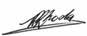 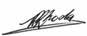 Kwikota nganye sihlaziye isicwangciso seSebe sokumilisela imiba ephakanyiswe kuPhicotho-zincwadi lonyaka ophelileyo. IKomiti yoPhicotho-zincwadi ihlangene noMphicothi-zincwadi ukuqinisekisa ukuba akhukho miba ingasonjululwanga esusela kuphicotho-zincwadi olumiselweyo. Izenzo zokulungisa kwiinkcukacha ezifunyenwe zaphakanyiswa nguMphicothi-zincwadi Jikelele waseMzantsi Afrika ziyonganyelwa yiKomiti yoPhicotho-zincwadi kwikota nganye. IKomiti yoPhicotho-zincwadi iyavumelana kwaye iyalwamkela uluvo loMphicothi-zincwadi Jikelele waseMzantsi Afrika ngokuphathelele kwiiNkcazelo zeziMali zoNyaka kwaye benza isindululo sokuba ezi Nkcazelo zoPhicotho-zincwadi zeziMali zoNyaka zamkelwe kwaye zifundwe kunye nengxelo yayo.Mnu Richard RhodaUSihlalo weKomiti yoPhicotho-zincwadi kwiQela lezoQoqosho ISebe loPhuhliso loQoqosho kunye noKhenkethoUmhla: 5 Agasti 2021ULWAZI LOKUSEBENZA NOKUTHOBELA UMTHETHO WE-B-BBEE Esi sicangciso silandelayo sigqitywe ngokuhambelana nokuthotyelwa komthetho kwimfuneko ze-B-BBEE zoMthetho we-B-BBEE ka-2013 njengoko umiselwe liSebe lezoRhwebo kunye noShishino..Igqityezelwe kwiphepha elilandelayo 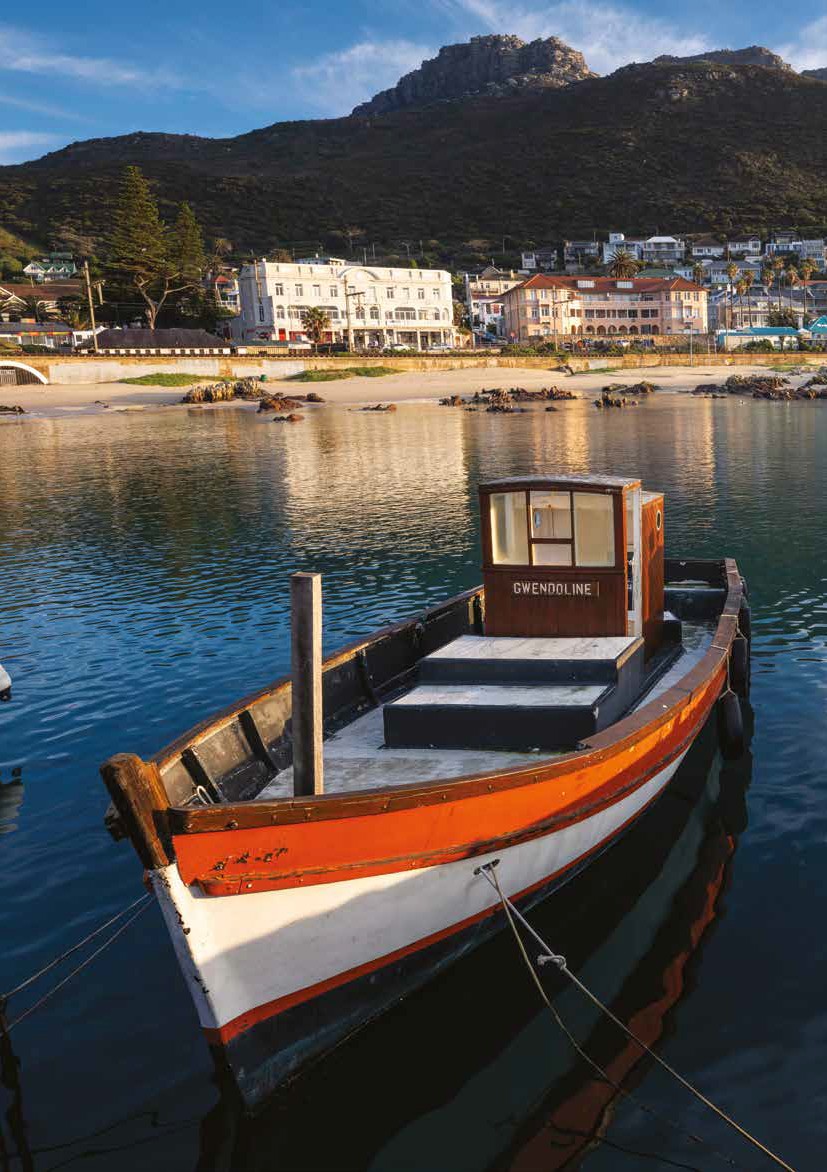 158  |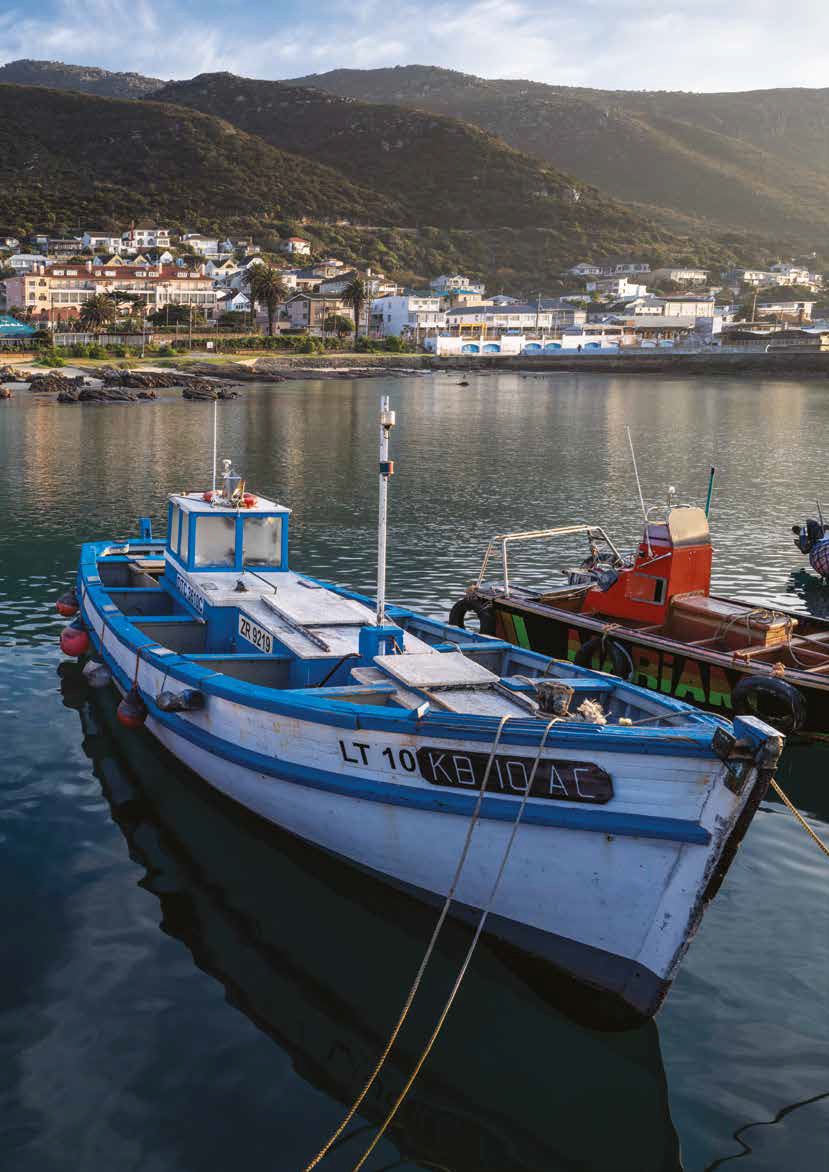 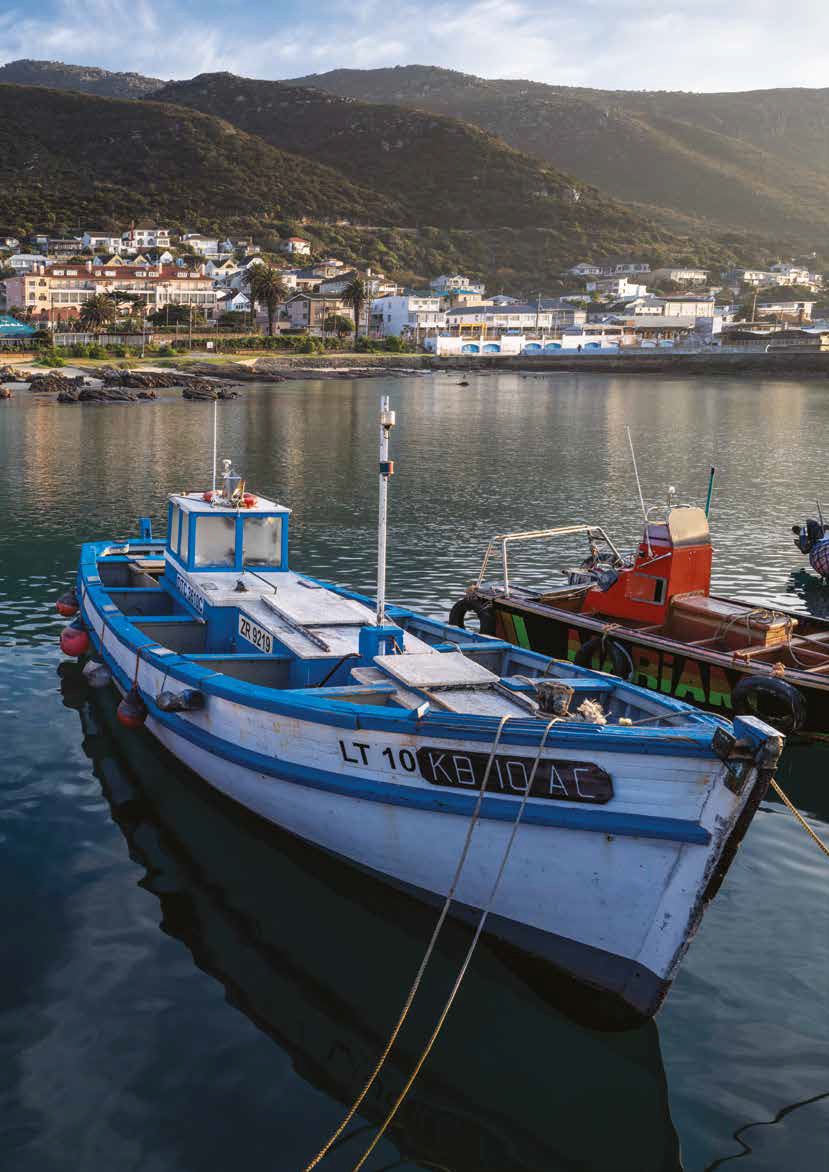 ICANDELO D:ULAWULO LWEZABASEBENZI 2021/22   |   159INTSHAYELELOIgalelo lethu kumsebenzi kaRhulumente waseNtshona Koloni lingenxa yokuzingisa, kunye nokuzinikela, kwiinzame kwabantu kwiSebe loPhuhliso lezoQoqosho kunye noKhenketho. Ukuqhubeka ngokungaguqukiyo ukuzisa iinkonzo eziphuculieyo kubemi baseNtshona Koloni akukho ngaphandle kwemingeni. Umfanekiso wolawulo lwabantu kule mihla utshintshe kanobom kwiminyaka edlulileyo kwaye ufuna kuphinyelwe ngokuntsokothileyo phakathi kwezinto eziliqela ezikhuphisanayo. Ngaphandle kokuba ezi zinto zitshintshayo zixhomekeke enye kwenye kwaye zinxulumene, zisekwalawulwa yimithetho nemimiselo engqongqo, ebonakala inzima kumalinge okugcina abasebenzi kunye nokubatsalela kwizikhundla ezithile. Oku kuquka ukulinganisa izinyanzeliso zokuziswa kweenkonzo, ukutsala umdla kunye nokugcina abasebenzi abanezakhono ezibalulekileyo nezinqabileyo, ukuxhotyiswa kwabasebenzi, ulawulo lomsebenzi, ukucwangciswa kolandelelwano nokutshintsha kwezikhundla, ukulingana emsebenzini kunye nokudala imeko yokusebenza apho abasebenzi banakho ukusebenza ngempumelelo. Ukongeza koku, iSebe kufuneka lisebenze kwimeko enobunkunkqele, edinga ukuba abalawuli baqwalasele ifuthe 'lokwenza ngaphezulu usebenzisa okuncinane nangaphantsi'.Nangona iindlela zitshintsha kwaye neemfuno zinefuthe kwindawo yokusebenza yale mihla, umsebenzi oqhubekayo nonzima wabantu bethu, uphumeze iziphumo ezincomekayo kunye nokuphuculwa kokuziswa kweenkonzo ngexesha lo nyaka ophononongwayo. IWONGA LOLAWULO LWABANTU KWISEBE Imiba ephambili ecetywayo yabasebenzi beSebeIndima yokucwangcisa abasebenzi ibalulekile ukuqinisekisa ukuba iSebe linenani elifunekayo labantu abanezakhono ezifunekayo, ulwazi kunye nokuziphatha xa kusetyenzwa. Ngale nkqubo iSebe lihlola umfanekiso ozotywe ngabasebenzi ngokuchasene neemfuno zombutho zangoku kunye nezexesha elizayo. Injongo yolu vavanyo kukuchonga ukuba abasebenzi bangoku bazishukuxa kangakanani iziphumo ezibalulekileyo zolawulo lwabantu eziqinisekisa ukuqhubeka kunye nexabiso leenkonzo. ISicwangciso saBasebenzi seminyaka 2016-2021 silungelelaniswe nombono kunye nomsebenzi wesicwangciso soBuchule beQhinga leSebe, kwakunye nobuchule bolawulo lwabantu Iingcinga zokuba esi scwangciso sabasebenzi siphuhlisiwe zisasebenza kwaye isicwangciso sokusebenza sijongisisiwe ukuqinisekisa ukuba ubuchule bamaqhinga (ngokwezinto eziphambili ngokubaluleka) buya kuzifezekisa iziphumoAbantu abanobuchule kumanani achanekileyo kwindawo efanelekileyo ngexesha elifanelekileyo nokuziphatha okufanelekileyoIinkokeli ezingumzekelo wokuziphatha ohambelana neenqobo zombuthoAbantu abazibandakanya kakhuluAbasebenzi abalinganayoInkcubeko yokusebenza ebeka abantu embindiniAbasebenzi abahlukahlukeneyo abanamathuba alinganayo kubo bonke	Indawo yokusebenza efanelekileyo nencedayo ekwenzeni umsebenziUlawulo lokusebenza kwabasebenzi Injongo yolawulo lokusebenza kukwandisa umsebenzi ngokukhuthaza ukuzibophelela komntu ngamnye, ukuphendula ngezenzo zakhe kunye nokubakhuthaza.Bonke abaqeshwa bayacelwa ukuba bagcwalise isivumelwano sokusebenza phambi komhla wama-31 kuMeyi wonyaka ngamnye. Isivumelwano esi ngokubalulekileyo sisivumelwano phakathi komqeshi kunye nomqeshwa esiqulethe iiprojekthi, iinkqubo, imisebenzi, okulindelekileyo kunye nemigangatho efunekayo yokuziswa kweenkonzo. Ukuququzelela inkqubo yolawulo esemgangathweni, uRhulumente waseNtshona Koloni uyile inkqubo yekhompyutha, ebizwa ngokuthi PERMIS (inkqubo yolwazi lokulawula umsebenzi) evumela yonke inkqubo yolawulo lomsebenzi ukuba izuzwe, yonganyelwe kwaye ilawulwe. Inkqubo yolawulo lokusebenza ifuna ukuba kuqhutywe uphononongo lwaphakathi enyakeni kunye novavanyo lonyaka, kodwa ekujoliswe kuko kunye nokuphunyeziweyo okunxulumene nesivumelwano sokusebenza zibekwe esweni kwaye kubekho unxibelelwano rhoqo. Kwiimeko apho ekujoliswe kuko okanye okulindelekileyo emsebenzini kungafezekiswanga, izikroba zishukuxwa kulawulo lokusebenza olukumgangatho ophantsi nongaxolisiyo. Kule meko, icandelo lokucebisa ngomsebenzi lisekwe kwiZiko leeNkonzo eziHlanganisiweyo (kwiCandelo eliyiNtloko leZenzo zoLawulo lwaBantu) ukuncedisa abaphathi babasebenzi (abaphathi babantu) bajongane nokusebenza okukumgangatho ophantsi nongaxolisiyo. Le nkqubo iyaphuhliswa, nangona kunjalo, kwiimeko apho abantu abathile bachongwe njengabenza kakubi ngokwenkqubo-sikhokelo yomthetho, kufuneka bazithobe kwisicwangciso sophuhliso okanye kungenjalo kululeko.Impilo-ntle yabasebenzi Inkqubo enqamlezileyo yezeMpilo kunye neMpilontle yabasebenzi yeWCG (EHW) ilandela indlela ebanzi yokuhlala kakuhle kwabasebenzi kwaye ubume bayo luthintelo, inikezela zombini iinkonzo zezempilo ezisiseko nezikumgangatho ongaphezulwana.Ingxelo yekota ilungiswa liCandelo lokuZiphatha eMbuthweni kwiZiko leeNkonzo eziHlanganisiweyo elinibonelela ngohlalutyo lomkhwa wokusetyenziswa, ukuchongwa komngcipheko kunye nefuthe lazo kwimveliso. Ngaphaya koko, ukuqhubeka nokunika ingxelo kwiSebe leeNkonzo zoLuntu kunye noLawulo (i-DPSA) yimfuneko kwaye loo ngxelo igxila kwimimandla emine ebizwa ngokuthi, iHIV/AIDS, ezempilo kunye nemveliso, uLawulo lwempilontle kunye ne-SHEQ (Imeko yoKhuseleko lwezeMpilo, umngcipheko kunye noMgangatho).Ukonganyelwa kolawulo lwabantuISebe, ngokubambisana ne-CSC longamela ukumiliselwa kwezalathiso zokuthotyelwa komthetho wolawulo lwabantu. Ifayile yenyanga yeBarometer Fact, ephuhliswe liCandelo eliyiNtloko yoLawulo lwezenzo zaBantu kwiCandelo le-CSC, ibonelela iSebe ngohlaziyo rhoqo lomfanekiso wesimo sabasebenzi kunye nezinye iingcombolo zolawulo olufanelekileyo lwabantu ukuze bathathe izigqibo. Izalathiso ziquka, phakathi kwezinye izinto, ulwazi lokusekwa kwabasebenzi, ukubalwa kwentloko, uqikelelo lwenkcitho yabantu, iipatheni zekhefu lokugula, ixabiso lemali leekhredithi zekhefu lonyaka, amatyala oluleko, iqondo lezithuba zengqesho, ukuhamba kwabasebenzi ngokwezikhundla zengqesho, ukulingana ngokwengqesho njl.njl.  IINKCUKACHAMANANI ZOKONGAMELA ULAWULO LWABANTUInkcitho Enxulumene NabasebenziEzi zicwangciso zilandelayo zishwankathela inkcitho yenkqubo ephicothiweyo yokugqibela (isicwangciso 3.1.1) nangamanqanaba emivuzo (iTheyibhile 3.1.2).Amanani akwisicwangciso 3.1.1 athatyathwe kwiNkqubo yobalo-mali esisiseko aze amanani akwisicwangciso 3.1.2 athatyathwe kwinkqubo yePERSAL [iMivuzo yaBasebenzi]. Ezi nkqubo zimbini azenzelwanga ukuba kwenzeke ngaxeshanye ukubuyiswa kwemivuzo okumalunga nokuqeshwa kwabasebenzi kunye nokuzibeka phantsi iintambo emsebenzini kunye/okanye ukudluliselwa ukusuka nokuya kwamanye amasebe. Oku kuthetha ukuba kunokubakho umahluko kwinkcitho epheleleyo eboniswe kwezi nkqubo.Isicwangciso esingezantsi yinkcazelo yeenkqubo zeSebe. Inkqubo nganye kuza kubhekiswa kuyo ngenani layo ukususela ngoku ukuya phambili. ISicwangciso 3.1.1: Inkcitho yabasebenzi ngokwenkqubo, 2020/21Qaphela: Inani labasebenzi libhekisa kubo bonke abantu abathe bahlawulwa imivuzo ngexesha lokunika ingxelo, kuquka abo baqeqeshelwa umsebenzi, (oko kukuthi Inkqubela yoLutsha yeNkulumbuso) ibanga leshumi, abathweswe isidanga nabafundi], kodwa ngaphandle koMphathiswa wePhondo. Inani labasebenzi liqokelelene kwaye alingawo amagqabantshintshi enkcazelo ngemeko yomhla othile.ISicwangciso 3.1.2: Inkcitho yabasebenzi ngokwamanqanaba emivuzo, 2020/21Qaphela: Inani labasebenzi libhekisa kubo bonke abantu abathe bahlawulwa imivuzo ngexesha lokunika ingxelo, kuquka abo baqeqeshelwa ukufumana amava, (oko kukuthi Inkqubela yoLutsha yeNkulumbuso) ibanga leshumi, abathweswe isidanga nabafundi], kodwa ngaphandle koMphathiswa wePhondo. Inani labasebenzi liqokelelene kwaye alingawo amagqabantshintshi enkcazelo ngemeko yomhla othileEzi zicwangciso zibonelela ngesishwankathelo ngokwenkqubo nganye (iSicwangciso 3.1.3) kunye nenkcitho kumanqanaba emivuzo (iSicwangciso 3.1.4), eyenziwe ngenxa yemivuzo, ixesha elongezelelweyo, isibonelelo sezindlu noncedo lwezonyango. Ezi zicwangciso aziboneleli ngenye inkcitho efana noMhlalaphantsi, ibhonasi yokusebenza kunye nezinye izibonelelo, ezenza inkcitho yabasebenzi epheleleyo. Kwimeko nganye, isicwangciso sibonelela ngepesenti yenkcitho yabasebenzi esetyenzisiweyo kwezi zinto.ISicwangciso 3.1.3: Imivuzo, ixesha elongezelelweyo, isibonelelo sezindlu, kunye noncedo lwezonyango ngokwenkqubo nganye, 2020/21Qaphela: Amanani akwisicwangciso 3.1.3 nakwesingu-3.1.4 athatyathwe kwiNkqubo yokuhlawula imivuzo iPERSAL [iMivuzo yaBasebenzi], ingeyiyo inkqubo yobalo-mali. Ezi nkqubo zimbini azenzelwanga ukuba kwenzeke ngaxeshanye ukuqeshwa kwabasebenzi kunye nokuzibeka phantsi iintambo emsebenzini kunye/okanye ukudluliselwa ukusuka nokuya kwamanye amasebe. Oku kuthetha ukuba kunokubakho umahluko kwinkcitho epheleleyo eboniswe kwezi nkqubo umzekelo imivuzo, ixesha elongezelelweyo, izindlu, kunye noncedo lwezonyango. Ukongeza koku, isicwangciso esingentla asiboneleli ngenye inkcitho efana nomhlalaphantsi, ibhonasi yokusebenza kunye nezinye izibonelelo ezenza inkcitho yabasebenzi epheleleyo. Le nkcitho ingentla ibonisa bonke abasebenzi abahlawulwe ngexesha lale ngxelo, kuquka abasebenzi abaqeqeshelwa ukufumana amava, (PAY, ibanga leshumi, abathweswe isidanga kunye nabafundi), kodwa kungaqukwa uMphathiswa wePhondo.Isicwangciso 3.1.4: Imivuzo, ixesha elongezelelweyo, izibonelelo zezindlu kunye noncedo lwezonyango ngokwamanqanaba emivuzo, 2020/21Qaphela: Amanani akwisicwangciso 3.1.3 nakwesingu-3.1.4 athatyathwe kwiNkqubo yokuhlawula imivuzo iPERSAL [iMivuzo yaBasebenzi], ingeyiyo inkqubo yobalo-mali. Ezi nkqubo zimbini azenzelwanga ukuba kwenzeke ngaxeshanye ukubuyiswa kwemivuzo enxulumene nokuqeshwa kwabasebenzi kunye nokuzibeka phantsi iintambo emsebenzini kunye/okanye ukudluliselwa ukusuka nokuya kwamanye amasebe. Oku kuthetha ukuba kunokubakho umahluko kwinkcitho epheleleyo eboniswe kwezi nkqubo umzekelo imivuzo, ixesha elongezelelweyo, izindlu, kunye noncedo lwezonyango. Ukongeza koku, isicwangciso esingentla asiboneleli ngenye inkcitho efana nomhlalaphantsi, ibhonasi yokusebenza kunye nezinye izibonelelo ezenza inkcitho yabasebenzi epheleleyo. Le nkcitho ingentla ibonisa bonke abasebenzi abahlawulwe ngexesha lale ngxelo, kuquka abasebenzi abaqeqeshelwa ukufumana amava, (PAY, ibanga leshumi, abathweswe isidanga kunye nabafundi), kodwa kungaqukwa uMphathiswa wePhondo.  Ingqesho kunye nezithuba zemisebenzi Ezi zicwangciso zilandelayo zishwankathela inani lezikhundla zemisebenzi ezikhoyo, inani labaqeshwa (lingabaquki abasebenzi abaqeqeshelwa ukufumana amava kunye noMphathiswa wePhondo), kunye nepesenti yezithuba ezikhoyo ezingenabantu ekupheleni konyaka-mali. Olu lwazi luboniswe ngokwezinto ezahlukahlukileyo ezintathu nezingundoqo, ezizezi: inkqubo (isicwangciso 3.2.1), inqanaba lemivuzo (isicwangciso 3.2.2) nemisebenzi ebalulekileyo (isicwangciso 3.2.3). Lonke ulwazi olukweli candela lubonelelwe ngokwamagqabantshintshi enkcazelo ngemeko ekupheleni konyaka-mali ophononongwayo.Isicwangciso 3.2.1: Ingqesho kunye nezithuba ngokwenkqubo, ngomhla wama-31 Matshi 2021ISicwangciso 3.2.2:	Ingqesho kunye nezithuba ngokwamanqanaba emivuzo, ngomhla wama-31 Matshi 2021ISicwangciso 3.2.3: Ingqesho kunye nezithuba ngokomsebenzi obalulekileyo, ngomhla wama-31 Matshi 2021Qaphela: Imisebenzi ebalulekileyo ibhekisa kwimisebenzi ebaluleke kakhulu xa kuhanjiswa iinkonzo. Ukuba le misebenzi ayikho kwisebe, umsebenzi/iinkonzo ziza kuphanza.Uvavanyo lomsebenziUvavanyo lomsebenzi lwaziswa njengendlela yokuqinisekisa ukuba umsebenzi wexabiso elilinganayo uhlawulwa ngokulinganayo. Kwinkqubo-sikhokelo emiselwe kuzwelonke, isigqeba sabasemagunyeni kufuneka bahlole isithuba ngasinye kwimibutho yabo okanye baphinde baphonononge kwakhona nasiphina isikhundla apho igunya okanye umxholo utshintshe kakhulu. Le nkqubo yokuvavanywa kwemisebenzi imisela inqanaba kunye nenqanaba lomvuzo kwisithuba eso somsebenzi. Uvavanyo lomsebenzi kunye nolawulo lokusebenza kwabasebenzi ziyahluka kuba uvavanyo lomsebenzi lubhekisa kwixabiso/ubunzima bemisebenzi enxulumene nesithuba ize ulawulo lokusebenza kwabasebenzi kubhekise kuphononongo lokusebenza komntu. Isicwangciso 3.3.1 sishwankathela inani lezikhundla ezivavanywe ngexesha lonyaka ophantsi kokuphononongwa. Esi sicwangciso sisekwabonelela ngeenkcukachamanani kwinani lezithuba ezinyusiweyo okanye zehliswa ngokomgangatho.Isicwangciso 3.3.1: Uvavanyo lomsebenzi, 1 kuTshazimpunzi 2020 ukuya kowama-31 Matshi 2021Qaphela: 'Inani lezikhundla ezivavanyiweyo' ngokwenqanaba lomvuzo libonisa umgangatho wesikhundla ovunyiweyo ekugqibeleni emva kokuvavanywa komsebenzi. 3.3.2: Umfanekiso wabasebenzi abanezikhundla ezinemivuzo enyusiweyo, 1 kuTshazimpunzi 2020 ukuya kowama-31 Matshi 2021Qaphela: Isicwangciso 3.3.3 sishwankathela inani leemeko apho amanqanaba emivuzo agqithe kwinqanaba elimiselweyo luvavanyo lomsebenzi okanye apho amanqanaba emivuzo ephezulu anikwa abasebenzi kwinqanaba elithile lomvuzo. Inqanaba ngalinye lomvuzo linamanqanaba ali-12. Izizathu zokuphambuka zinikezelwe kwimeko nganye.Isicwangciso 3.3.3: Abasebenzi abanikwe imivuzo ephezulu kunaleyo imiselwe luvavanyo lomsebenzi ngokomsebenzi obalulekileyo ngamnye, 1 kuTshazimpunzi 2020 ukuya kuma-31 Matshi 2021Isicwangciso 3.3.4: Umfanekiso wabasebenzi abanikwe imivuzo ephezulu kunemiselweyo kuvavanyo lomsebenzi, 1 kuTshazimpunzi 2020 ukuya kuma-31 Matshi 2021Utshintsho lwengqesho Amaqondo otshintsho abonelela ngemeko yendawo yengqesho yeli Sebe kulo nyaka uphononongwayo. Esi sicwangciso silandelayo sinika isishwankathelo samaqondo otshintsho ngokwenqanaba lomvuzo (isicwangciso 3.4.1) nangomsebenzi obalulekileyo (isicwangciso 3.4.2). Eli candelo aliquki ulwazi olunxulumene nabasebenzi abaqeqeshelwa ukufumana amava.Isicwangciso 3.4.1: Amaqondo otshintsho ngonyaka ngamanqanaba omvuzo, 1 kuTshazimpunzi 2020 ukuya kuma-31 Matshi 2021Qaphela: “Utshintsho ngokudluliselwa” lubhekisa kwintshukumo yabasebenzi kwiCandelo leeNkonzo zoLuntu ukuya kwelinye (kuzo zombini iPhondo nozwelonke). Iqondo lotshintsho limiselwa ngokubala abaphumileyo njengepesenti kwinani elipheleleyo (inani labasebenzi ngomhla wama-31 Matshi 2020).Isicwangciso 3.4.2: Amaqondo otshintsho ngokwemisebenzi ebalulekileyo, 1 kuTshazimpunzi 2020 ukuya kuma-31 Matshi 2021Note: 'Utshintsho ngokudluliselwa' lubhekisa kwintshukumo yabasebenzi ejolise kwiCandelo leeNkonzo zoLuntu ukuya kwelinye (kuzo zombini iPhondo nozwelonke). Iqondo lotshintsho limiselwa ngokubala abaphumileyo njengepesenti kwinani elipheleleyo (inani labasebenzi ngomhla wama-31 Matshi 2020). Isicwangciso 3.4.3: Abasebenzi abemkayo kwiSebe, 1 kuTshazimpunzi 2020 ukuya kuma-31 Matshi 2021Qaphela: Isicwangciso 3.4.3 sichonga iintlobo zokuyeka emsebenzini kwabo basebenzi balishiyileyo iSebe.* Ukuzibeka phantsi iintambo kuxoxwe ngokubanzi kwizicwangciso 3.4.4 kunye 3.4.5.Isicwangciso 3.4.4: Izizathu zokuzibeka phantsi iintambo, 1 kuTshazimpunzi 2020 ukuya kuma-31 Matshi 2021Isicwangciso 3.4.5: Amaqela obudala obahlukileyo babasebenzi abazibeke phantsi iintambo, 1 kuTshazimpunzi 2020 ukuya kuma-31 Matshi 2021Isicwangciso 3.4.6 Inkqubo eqalwe ngabasebenzi yokuqhawula uze uhlawulwe imali.Isicwangciso 3.4.7: Ukunyuselwa ngokwenqanaba lomvuzo, 1 kuTshazimpunzi 2020 ukuya kuma-31 Matshi 2021Qaphela: Ukunyuselwa kubhekisa kwinani elipheleleyo labaqeshwa abaqhubele phambili ukuya kwizikhundla eziphezulu kwiSebe ngokufaka izicelo zezikhundla ezazisiweyo baze baphumelele kwinkqubo yokugaya nokukhetha abasebenzi. Ulwazi lubonisa inqanaba lomvuzo lomsebenzi emva kokunyuselwa. Abasebenzi abangafanelekanga ukuba bafumane imali ebaqhubela kwelinye inqanaba lomvuzo abaqukwanga. Isicwangciso 3.4.8: Ukunyuselwa ngenxa yokwenza umsebenzi obalulekileyo, 1 kuTshazimpunzi 2020 ukuya kuma-31 Matshi 2021Qaphela: Ukunyuselwa kubhekisa kwinani elipheleleyo labaqeshwa abaqhubele phambili ukuya kwizikhundla eziphezulu kwiSebe ngokufaka izicelo zezikhundla ezazisiweyo baze baphumelele kwinkqubo yokugaya nokukhetha abasebenzi. Ulwazi lubonisa inqanaba lomvuzo lomsebenzi emva kokunyuselwa. Abasebenzi abangafanelekanga ukuba bafumane imali ebaqhubela kwelinye inqanaba lomvuzo abaqukwanga.Ingqesho ngokulinganayoIsicwangciso 3.5.1: Inani elipheleleyo labaqeshwa (kuquka abaqeshwa abakhubazekileyo) kwinqanaba lomsebenzi ngalinye kula alandelayo, ngomhla wama-31 March 2021A = Ontsundu wase-Afrika; C = Owebala; I = UmIndiya; W = Omhlophe.Qaphela: Amanani abonakaliswe ngokwenqanaba ngalinye labasebenzi aquka bonke abasebenzi abasisigxina, abasebenza ngokungesosigxina nabaphantsi kwesivumelwano, kodwa bengabaquki abo bafundayo. Ngapha koko, olu lwazi luboniswa ngenqanaba lomvuzo hayi inqanaba lesithuba. asebenzi abaqeqeshelwa ukufumana amava. Ukongeza koku, ulwazi luboniswa ngokwenqanaba lomvuzo lungaboniswa ngokwesikhundla. Ngenani labasebenzi abakhubazekileyo, funda kwiSicwangciso 3.5.2..Isicwangciso 3.5.2: Inani lilonke labasebenzi (abakhubazekileyo kuphela) kula manqanaba alandelayo, ngomhla wama-31 Matshi 2021A = Ontsundu wase-Afrika; C = Owebala; I = UmIndiya; W = Omhlophe.Qaphela: Amanani abonakaliswe kwinqanaba ngalinye lomsebenzi aquka bonke abasebenzi abasisigxina, abasebenza ngokungesosigxina nabaphantsi kwesivumelwano, kodwa ababaquki abasebenzi abaqeqeshelwa ukufumana amava. Ngapha koko, ulwazi luboniswa ngokwenqanaba lomvuzo aliboniswa ngokwesikhundla ISicwangciso 3.5.3: Ukugaya nokukhetha abasebenzi, 1 kuTshazimpunzi 2020 ukuya kuma-31 Matshi 2021A = Ontsundu wase-Afrika; C = Owebala; I = UmIndiya; W = Omhlophe.Qaphela: Ukugaya nokukhetha abasebenzi kubhekisa ekuqeshweni kwabasebenzi abatsha babe yinxalenye yabasebenzi beSebe, kodwa kungabaquki abasebenzi abaqeqeshelwa ukufumana amava. Amanani apheleleyo aquka ukudluliselwa kwabasebenzi ukusuka kwelinye isebe likarhulumente kunye/okanye iziko ngokweSicwangciso 3.4.1.Isicwangciso 3.5.4: Ukunyuselwa, 1 kuTshazimpunzi 2020 ukuya kuma-31 Matshi 2021A = Ontsundu wase-Afrika; C = Owebala; I = UmIndiya; W = Omhlophe.Note: Ukunyuselwa kubhekisa kwinani elipheleleyo labaqeshwa abaqhubele phambili ukuya kwizikhundla eziphezulu kwiSebe ngokufaka izicelo zezikhundla ezazisiweyo baze baphumelele kwinkqubo yokugaya nokukhetha abasebenzi ngokweSicwangciso 3.4.7.ISicwangciso 3.5.5: Ukuyeka ukuphangela, 1 kuTshazimpunzi 2020 ukuya kuma-31 Matshi 2021A = Ontsundu wase-Afrika; C = Owebala; I = UmIndiya; W = Omhlophe.Qaphela: Ukuyeka emsebenzini kubhekisa kwabo basebenzi (kungabaquki abasebenzi abaqeqeshelwa ukufumana amava) bayekileyo ukusebenza kwiSebe, kuquka ukudluliselwa kwamanye amasebe, ngokweSicwangciso 3.4.1.ISicwangciso 3.5.6: Izenzo zoluleko, 1 kuTshazimpunzi 2020 ukuya kuma-31 Matshi 2021A = Ontsundu wase-Afrika; C = Owebala; I = UmIndiya; W = Omhlophe.Qaphela: Inani elipheleleyo lezenzo zoluleko libhekisa kwiziphumo ezisesikweni kuphela kungabalwa iintloko zabantu. Ngeenkcukacha ezithe vetshe malunga neziphumo zeendibano zoluleko kunye nohlobo lokungaziphathi kakuhle emsebenzini ezishukuxwe kwiindibano zoluleko, jonga kwiSicwangciso 3.12.2 neSicwangciso 3.12.3.ISicwangciso 3.5.7: Uphuhliso lwezakhono, 1 kuTshazimpunzi 2020 ukuya kuma-31 Matshi 2021A = Ontsundu wase-Afrika; C = Owebala; I = UmIndiya; W = Omhlophe.Qaphela: Esi sicwangciso sibhekisa kwinani elipheleleyo labasebenzi abafumene uqeqesho ngexesha lonyaka ophantsi kophononongo, asibhekisi kwinani lokungenelela ngoqeqesho umsebenzi ngamnye aluzimasileyo. Ngeenkcukacha ezithe vetshe malunga noqeqesho ekubonelelwe ngalo, jonga kwiSicwangciso 3.13.2.Ukutyikitywa kwezivumelwano zokusebenza ngamalungu eenkonzo zabalawuli abaphezulu Isicwangciso 3.6.1: Ukutyikitywa kwezivumelwano zokusebenza ngabenkonzo yabalawuli abaphezulu (SMS) ngomhla wama-31 Oktobha 2020Qaphela: Olu luhlu lubhekisa kubasebenzi abonyulwe njengamalungu eeNkonzo zaBaphathi abaPhezulu (iSMS) kuphela. Abasebenzi abahlawulwa ngaphezulu kwe-SL12, kodwa bengengawo amalungu eSMS abaqukwanga. Ukongeza koku, isicwangciso sibonisa iinkcukacha zomvuzo wesikhundla ingelilo inqanaba lomvuzo ngamnye wabasebenzi. Ukwabiwa kwemivuzo enxulumene nokusebenza (ibhonasi ezinkozo) yamalungu eSMS kujongwana nako ekuhambeni kwengxelo. Jonga kwiSicwangciso 3.8.5 ngokuphathelele koku.Umhla ekulindeleke ukuba amalungu eSMS atyikitye ngawo izivumelwano zokusebenza zomjikelo wokusebenza 2020/21 uye wabhekeliswa ukuya kumhla wama-31 Oktobha 2020, ngenxa kabhubhane iCOVID-19, ngokokutsho kwembalelwano ejikelezayo ekhutshwe yiDPSA ngokuphathelele kulo mba. ISicwangciso 3.6.2: Izizathu zokungazigqibi izivumelwano zokuSebenza nawo onke amalungu eSMS ngomhla  wama-31 Oktobha 2020ISicwangciso 3.6.3: Amanyathelo oluleko athathelwe aMalungu eSMS ngokungafezekisi izivumelwano zokwenza umsebenzi ngomhla wama-31 Oktobha 2020 Ukugcwaliswa kwezikhundla ze-SMSIzicwangciso kweli candelo zibonelela ngolwazi lwengqesho kunye nezithuba ngokunxulumene namalungu eSMS ngokwamanqanaba emivuzo. Zisekwabonelela ngolwazi malunga nokwaziswa kunye nokugcwaliswa kwezikhundla zeSMS, izizathu zokungathobeli izikhokelo-nkqubo ezimiselweyo kunye namanyathelo oluleko athathiweyo kwimeko zokungayithobeli imiqathango.ISicwangciso 3.7.1: Ulwazi ngezikhundla zeSMS, ngomhla wama-30 Septemba 2020Qaphela: Esi sicwangciso sibhekisa kubasebenzi abaqeshwe njengamalungu eeNkonzo zabaLawuli abaPhezulu kuphela. Abaqeshwa abahlawulwa ngaphezulu kwenqanaba SL12, kodwa abangengomalungu eSMS abaqukwanga.ISicwangciso 3.7.2: Ulwazi ngezikhundla zeSMS, ngomhla wama-31 Matshi 2021Qaphela: Esi sicwangciso sibhekisa kubasebenzi abaqeshwe njengamalungu eeNkonzo zabaLawuli abaPhezulu (SMS) kuphela. Abaqeshwa abahlawulwa ngaphezulu kwenqanaba SL12, kodwa abangengomalungu eSMS abaqukwanga.ISicwangciso 3.7.3: Ukwaziswa kunye nokugcwaliswa kwezikhundla zeSMS, ngomhla wama-31  2021ISicwangciso 3.7.4: Izizathu zokungathobeli ukugcwaliswa kwezikhundla ezisebenzayo zeSMS - eZaziswe kwiinyanga ezi-6 zaze zagcwaliswa kwiinyanga ezili-12 zingenabantuIsiCwangciso 3.7.5: Amanyathelo oluleko athathiweyo ngokungathobeli izikhokelo-nkqubo ezimisiweyo zokugcwaliswa kwezikhundla zeSMS kwiinyanga ezili-12.Indlela yokusebenza kwabaqeshwaEzi zicwangciso zilandelayo ziqaphela inani labasebenzi ngokwemivuzo emiselwe ngokwezikhundla namanqanaba (isicwangciso 3.8.1) kunye nabasebenzi abenza imisebenzi ebalulekileyo (3.8.2) abanyuselwe imivuzo ngenotshi njengesiphumo solawulo lokusebenza (oko kukuthi abasebenzi abafanelekileyo abafumene amanqaku aphakathi kwe-3 -4 xa benikwa amanqaku ngokomsebenzi wabo). ISicwangciso 3.8.1: Ukunyuselwa ngenotshi kwemivuzo emiselwe ngokwezikhundla namanqanaba, 1 kuTshazimpunzi 2020 ukuya kuma-31 Matshi 2021ISicwangciso 3.8.2: Ukunyuselwa ngenotshi ngenxa yomsebenzi obalulekileyo, 1 kuTshazimpunzi 2020 ukuya kuma-31 Matshi 2021Ukukhuthaza ukusebenza kakuhle, iSebe linikezele ngemali elibhaso lokusebenza kubasebenzi ngexesha lonyakamali 2019/20 kodwa yahlawulwa kunyamali 2020/21. Ulwazi lunikezelwa ngokobuhlanga, isini, knye nokukhubazeka (iSicwangciso 3.8.3), imivuzo emiselwe ngokwezikhundla namanqanaba (iSicwangciso 3.8.4 kunye neSicwangciso 3.8.5) kunye nemisebenzi ebalulekileyo (iSicwangciso 3.8.6).ISicwangciso 3.8.3: Ukuvuzwa ngomsebenzi ngokobuhlanga, isini, kunye nokukhubazeka, 1 kuTshazimpunzi 2020 ukuya kuma-31 Matshi 2021IsiCwangciso 3.8.4: Ukuvuzwa ngomsebenzi (ibhonasi ezinkozo), kwabasebenzi abangaphantsi kwenqanaba leenkonzo zabalawuli abaphezulu bevuzwa ngokomvuzo omiselwe ngokwesikhundla nenqanaba, 1 kuTshazimpunzi 2020 ukuya kuma-31 Matshi 2021Qaphela: Indleko zibalwa njengepesenti yeendleko ezipheleleyo zabasebenzi zamanqanaba emivuzo 1-12, abasebenzi baboniswe kwiSicwangciso 3.1.2. ISicwangciso 3.8.5: Ukuvuzwa ngomsebenzi (ibhonasi ezinkozo), kwabasebenzi abangaphantsi kwenqanaba leenkonzo zabalawuli abaphezulu bevuzwa ngokomvuzo omiselwe ngokwesikhundla nenqanaba, 1 kuTshazimpunzi 2020 ukuya kuma-31 Matshi 2021Note: Indleko zibalwa njengepesenti yeendleko ezipheleleyo zabasebenzi kwabo basebenzi bakwinqanaba 13-16, eboniswe kwiSicwangciso 3.1.2. ISicwangciso 3.8.6 Ukuvuzwa ngomsebenzi (ibhonasi ezinkozo), ngokomsebenzi obalulekileyo, 1 kuTshazimpunzi 2020 ukuya kuma-31 Matshi 20213.9 Abasebenzi abavela kwamanye amazwe Izicwangciso ezingezantsi zishwankathelo ingqesho yabasebenzi abavela kwamanye amazwe kwiSebe ngokwemivuzo emiselwe ngokwezikhundla namanqanaba (iSicwangciso 3.9.1) kunye nomsebenzi obalulkileyo (iSicwangciso 3.9.2). Izicwangciso zishankathela utshintsho kwinani elipheleleyo labasebenzi abavela kwamanye amazwe ngokomvuzo omiselwe ngokwesikhundla nenqanaba kunye nomsebenzi obalulekileyo ngamnye. ISicwangciso 3.9.1: Abasebenzi abavela kwamanye amazwe ngokwemivuzo emiselwe ngokwezikhundla namanqanaba, 1 kuTshazimpunzi 2020 ukuya kuma-31 Matshi 2021Qaphela: Esi sicwangciso singentla siquka abantu abangengabo abemi kodwa abanemvume yokuhlala ngokusisigxina kwiRiphabliki yoMzantsi Afrika.ISicwangciso 3.9.2: Abasebenzi abavela kwamanye amazwe ngokomsebenzi obalulekileyo, 1 kuTshazimpunzi 2020 ukuya kuma-31 Matshi 2021Qaphela: Esi sicwangciso singentla siquka abantu abangengabo abemi kodwa abanemvume yokuhlala ngokusisigxina kwiRiphabliki yoMzantsi Afrika.Ukusetyenziswa kwekhefu ngexesha elisusela kumhla 1 kweyoMqungu 2020 ukuya kuma-31 kweyoMnga 2020Ezi zicwangciso zibonelela ngezalathisi zokusetyenziswa kwekhefu lokugula (iSicwangciso 3.10.1) kunye nekhefu and incapacity leave (iSicwangciso 3.10.2). Kuzo zombini iimeko, kusekwabonelelwa ngoqikelelo lweendleko zekhefu.ISicwangciso 3.10.1: Ikhefu lokugula, 1 kweyoMqungu 2020 ukuya kuma-31 kweyoMnga 2020Qaphela: Isibonelelo sekhefu njengoko simiselwe kuxwebhu olusihloko sithi ukuMiselwa kweKhefu, olufundwa kunye nezivumelwano ezihlangeneyo ezisetyenzisayo, sibonelela ngekhefu lokugula eliqhelekileyo leentsuku ezingama-36 kumjikelo wekhefu lokugula leminyaka emithathu. Umjikelo wekhefu leminyaka emithathu yokugula uqale ngoJanuwari ngo-2019 uphele ngoDisemba ngo- 2021. Ulwazi kwimeko nganye lubonisa inani elipheleleyo ngaphandle kwekhefu lokungakwazi ukuphangela ngenxa yokugula elithathwa ngabasebenzi. Ukuboniswa kwekhefu lokungakwazi ukuphangela ngenxa yokugula, jonga iSicwangciso 3.10.2.ISicwangciso 3.10.2: Ikhefu lokungakwazi ukuphangela ngenxa yokugula, 1 kweyoMqungu 2020 ukuya kuma-31 kweyoMnga 2020Qaphela: Isibonelelo sekhefu njengoko simiselwe kuxwebhu olusihloko sithi "ukuMiselwa kweKhefu", olufundwa kunye nezivumelwano ezihlangeneyo ezisebenzayo, sibonelela ngekhefu lokugula eliqhelekileyo leentsuku ezingama-36 kumjikelo wekhefu lokugula leminyaka emithathu. Ukuba umsebenzi ulisebenzise laphela ikhefu lokugula lakhe, umqeshi kufuneka aqhube uphando ngobume nokuba ugula kangakanani engakwazi kangakanani ukungaphangeli umsebenzi. Uphando olunjalo kufuneka lwenziwe ngokuhambelana nenqaku 10(1) leSicwangciso 8 soMthetho woBudlelwane babaSebenzi (LRA). Ikhefu lokungaphangeli ngenxa yokugula ziintsuku zekhefu lokugula ezongezelelweyo nezingenamda umsebenzi anokuzifumana. Ikhefu lokungaphangeli ngenxa yokugula ziintsuku zekhefu lokugula ezongezelelweyo ngokuzikhethela komqeshi, njengoko kubonelelwe xa kuMisela iKhefu kunye nomgaqo-nkqubo wekhefu lokungaphangeli ngenxa yokugula kunye nomhlalaphantsi ngenxa yokugula (PILIR). ISicwangciso 3.10.3 sishwankathela ukusetyenziswa kwekhefu lonyaka. Isivumelwano semivuzo esigqitywe neemanyano zemisebenzi ezikwiBhunga loThethathethwano naBasebenzi bakaRhulumente (PSCBC) kunyaka 2000 sifuna ulawulo lwekhefu lonyaka ukuthintela amaqondo aphezulu ekhefu eligciniweyo ekufuneka lihlawulwe ngexesha lokuyeka ukuphangela.ISicwangciso 3.10.3: Ikhefu loNyaka, 1 kweyoMqungu 2020 ukuya kuma-31 kweyoMnga 2020ISicwangciso 3.10.4: Iintsuku zekhefu ezingasetyenziswanga, 1 kweyoMqungu 2020 ukuya kuma-31 kweyoMnga 2020Qaphela: Kungenzeka ukuba iintsuku ezipheleleyo zekhefu ezingasetyenziswanga zande njengokuba abasebenzi abanyuselweyo okanye badluliselwa kwiSebe, bezigcina iintsuku abanazo zekhefu ezingasetyenziswanga, eziyinxalenye yomvuzo omiselwe ngokwesikhundla nenqanaba ize ekugqibeleni zibe linani leentsuku zesebe elipheleleyo. ISicwangciso 3.10.5:  Iintlawulo zekhefu, 1 kuTshazimpunzi 2020 ukuya kuma-31 Matshi 2021Qaphela: Esi sicwangciso sishwankathela iintlawulo zekhefu ngokwezizathu zentlawulo, isixamali esipheleleyo esihlawuliweyo (sibalwe ngamawaka), inani labasebenzi abahlawuliweyo kunye nomyinge wentlawulo ngomsebenzi ngamnye (ubalwe ukuya kutsho kwiisenti) Iinkqubo zokukhuthaza ezempilo, kuquka iNtsholongwane kaGawulayo (HIV) noGawulayo (AIDS)ISicwangciso 3.11.1: Amanyathelo athathiweyo ukunciphisa umngcipheko wokungakhuseleki emsebenzini, 1 kuTshazimpunzi 2020 ukuya kuma-31 Matshi 2021ISicwangciso 3.11.2: Iinkcukacha zokukhuthaza ezempilo kuquka iinkqubo zeHIV & AIDS, 1 kuTshazimpunzi 2020 ukuya kuma-31 Matshi 2021Ubudlelwane nabaSebenzi Ezi zivumelwano zilandelayo zephondo zihlangeneyo kwangenwa kuzo neemanyano zabasebenzi ngexesha eliphantsi kophononongo. IsiCwangciso 3.12.1: Izivumelwano ezihlangeneyo, 1 kuTshazimpunzi 2020 ukuya kuma-31 Matshi 2021IsiCwangciso 3.12.2 sishwankathela iziphumo zeendibano zoluleko eziqhutywe liSebe kweli xesha. ISicwangciso 3.12.2: Ukungaziphathi kakuhle emsebenzini kunye neendibano zoluleko ezigqityiweyo, 1 kuTshazimpunzi 2020 ukuya kuma-31 Matshi 2021Qaphela: Iziphumo zeendibano zoluleko zibhekisa kumatyala asesikweni kuphela.IsiCwangciso 3.12.3: Iintlobo zokungaziphathi kakuhle emsebenzini ezishukuxwe kwiindibano zoluleko, 1 kuTshazimpunzi 2020 ukuya kuma-31 Matshi 2021IsiCwangciso 3.12.4: Izikhalazo ezifakiweyo, 1 kuTshazimpunzi 2020 ukuya kuma-31 Matshi 2021Qaphela: Izikhalazo ezifakiweyo zibhekisa kumatyala agqityiweyo ngexesha lengxelo. Izikhalazo ezingasonjululwanga zibhekisa kumatyala apho isiphumo singamxhasi lowo ukhalazayo. Onke amatyala, asonjululiweyo kunye ngangasonjululwanga agqityiwe.IsiCwangciso 3.12.5: Iimbambano ezifakwe kumabhunga, 1 kuTshazimpunzi 2020 ukuya kuma-31 Matshi 2021Qaphela: AmaBhunga abhekisa kwi-Public Service Co-ordinating Bargaining Council (PSCBC) kunye neGeneral Public Service Sector Bargaining Council (GPSSBC). Xa imbambano ixhaswa, oko kuthetha ukuba iBhunga lingqina ukuba isibheno sisemthethweni kwaye siyakholeleka kwaye lixhasa okhalazayo. Xa imbambano ilahlwa, oko kuthetha ukuba iBhunga aligwebi ngokumxhasa okhalazayo.IsiCwangciso 3.12.6: Izenzo zogwayimbo, 1 kuTshazimpunzi 2020 ukuya kuma-31 Matshi 2021IsiCwangciso 3.12.7: Ukumiswa emsebenzini ngeenjongo zokuthatha amanyathelo oluleko, 1 kuTshazimpunzi 2020 ukuya kuma-31 Matshi 2021Qaphela: Ukumiswa emsebenzini ngeenjongo zokuthatha amanyathelo oluleko kubhekiswa kubasebenzi abamisiweyo besahlawulwa imivuzo epheleleyo, lo gama ityala lisaphandwa.Uphuhliso lwezakhonoEli candelo liqaqambisa iinzame zeSebe malunga nophuhliso lwezakhono. ISicwangciso 3.13.1 sibonisa iimfuno zoqeqesho ekuqaleni konyaka ophantsi kophononongo, size iSicwangciso 3.13.2 sibonise uqeqesho iSebe elibonelele ngalo.IsiCwangciso 3.13.1: Iimfuno zoqeqesho ezichongiweyo, 1 kuTshazimpunzi 2020 ukuya kuma-31 Matshi 2021Qaphela: Esi sicwangciso singentla sichonga iimfuno zoqeqesho ekuqaleni kwexesha lengxelo ngokwesicwangciso seSebe sezakhono emsebenzini.IsiCwangciso 3.13.2: Uqeqesho ekubonelelwe ngalo, 1 kuTshazimpunzi 2020 ukuya kuma-31 Matshi 2021IsiCwangciso: Esi sicwangciso singentla sichonga inani lezifundo zoqeqesho ezizinyaswe ngabasebenzi ngexesha lonyaka ophantsi kophononongo. Ukwenzakala usemsebenziniEli candelo libonelela ngolwazi olusisiseko malunga nomenzakalo ofunyenwe lo gama umsebenzi esemsebenzini ngokusesikweni. IsiCwangciso 3.14.1: Ukwenzakala usemsebenzini, 1 kuTshazimpunzi 2020 ukuya kuma-31 Matshi 2021Ukusetyenziswa kwabacebisiIsiCwangciso 3.15.1: Ukuqeshwa kwabacebisi kusetyenziswa imali evela kuhlahlo-lwabiwo-mali IsiCwangciso 3.15.2:	Ukuqeshwa kwabacebisi kusetyenziswa imali yabanikeli 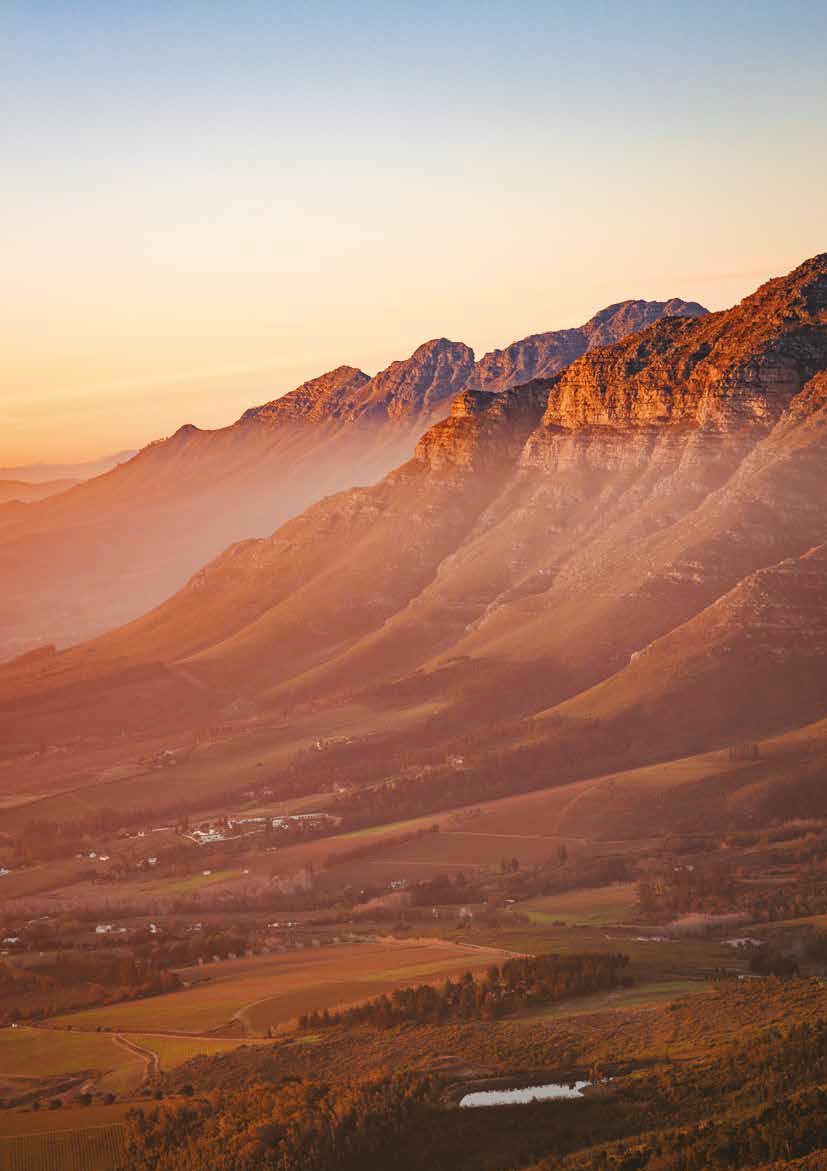 ISEBE LOPHUHLISO LOQOQOSHO – INgxelo yoNyaka  2020/21  |   195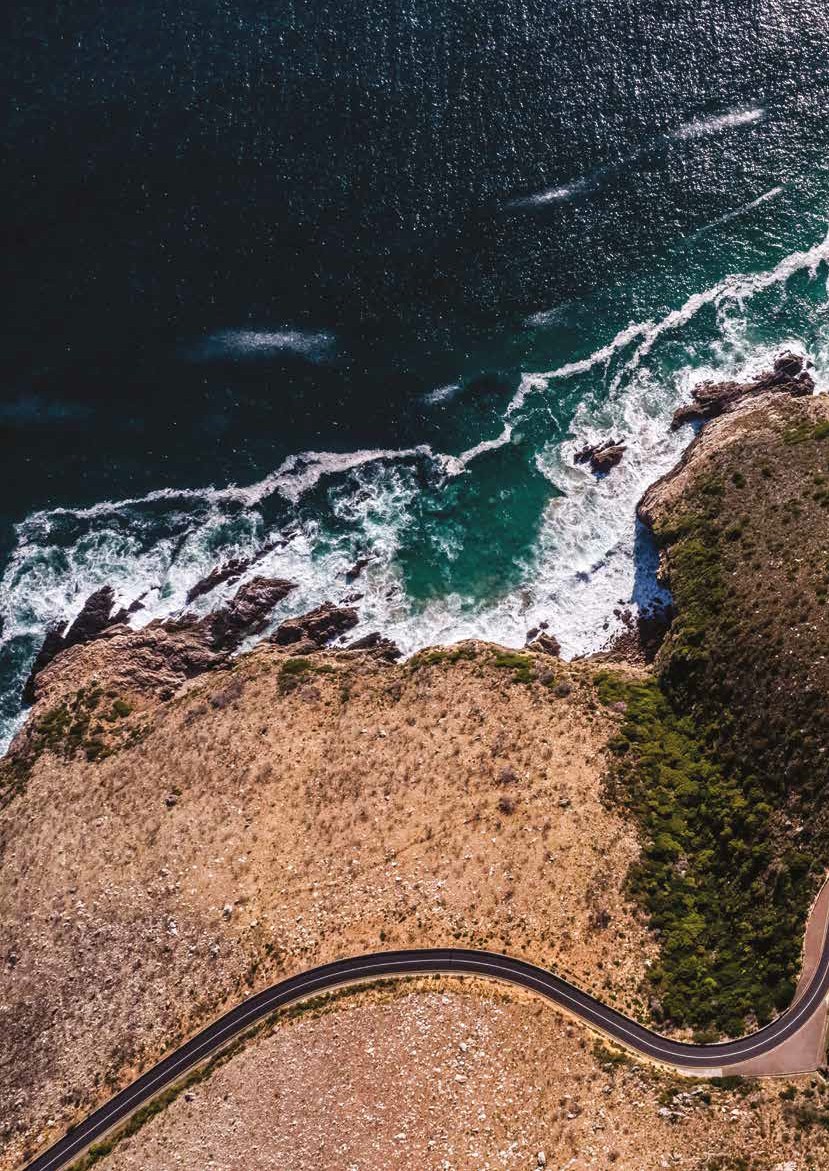 196   |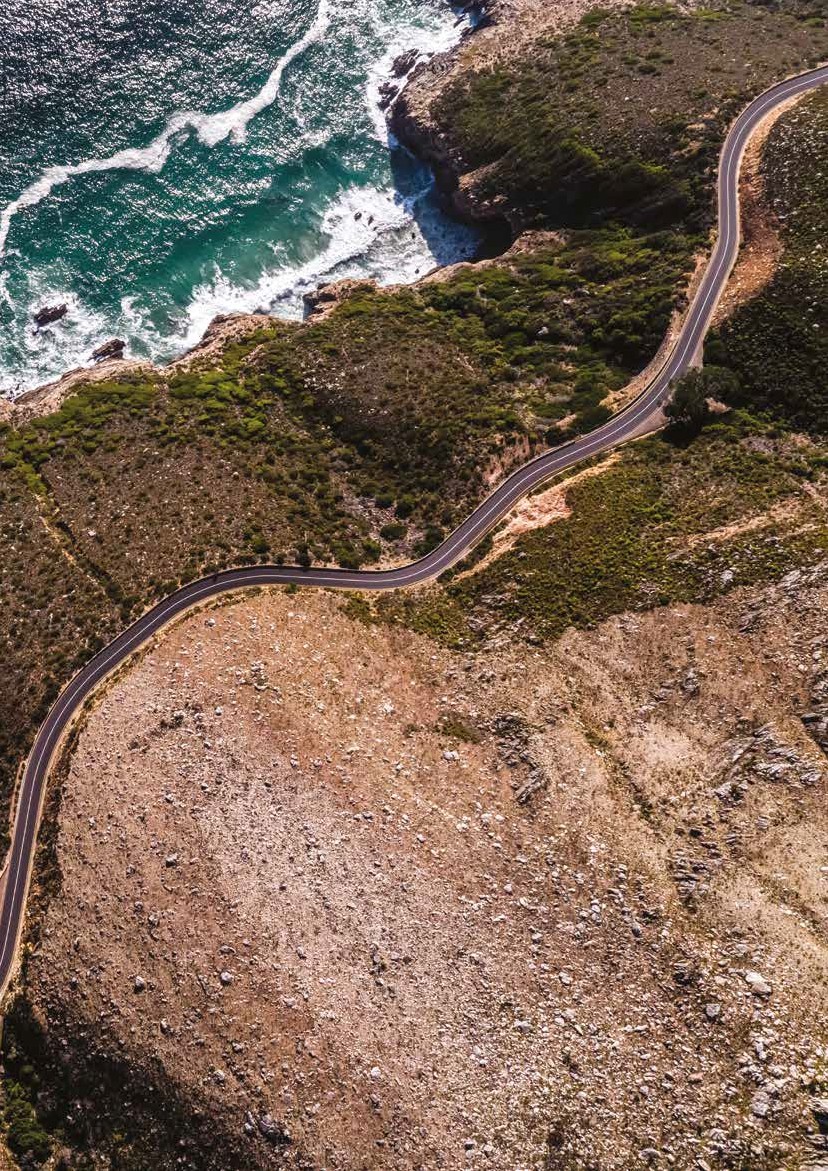 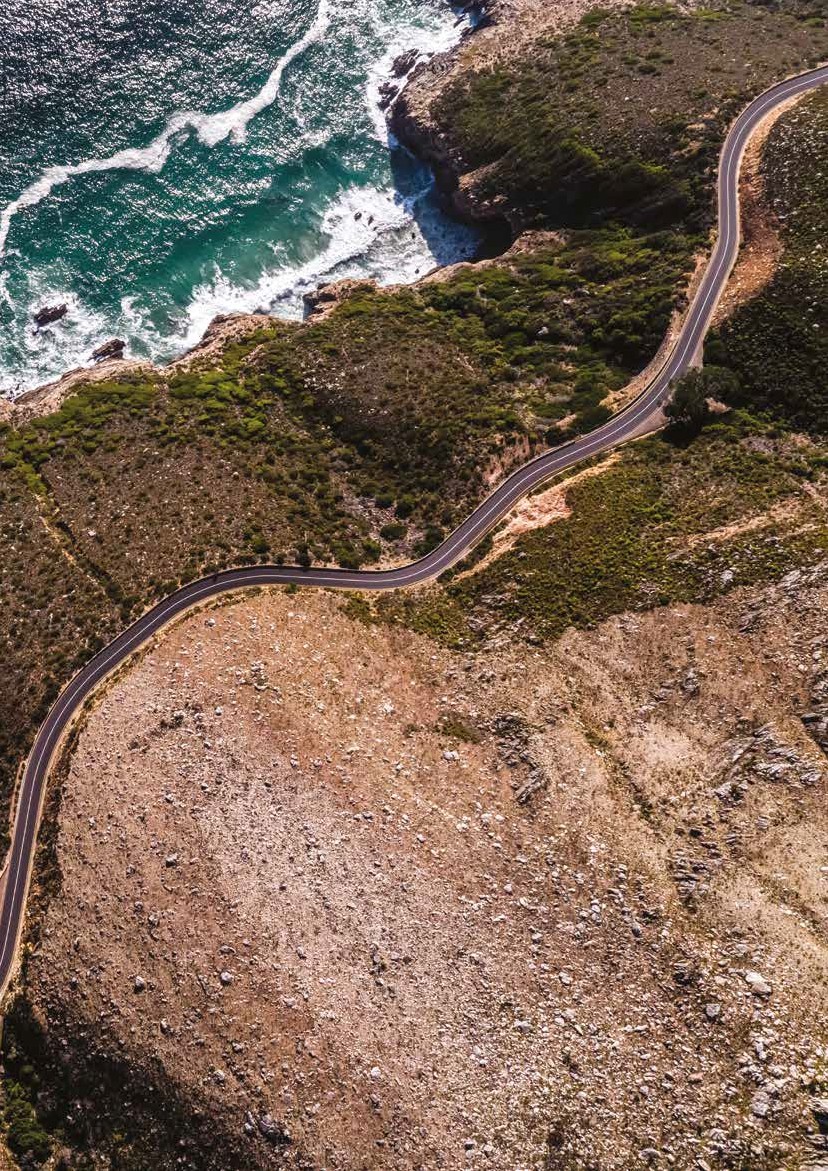 INGXELO YOMPHICOTHI-ZINCWADI JIKELELE EYA KWIPALAMENTE YEPHONDO LENTSHONA KOLONI YEVOTI ENGUNOMBOLO 12: ISEBE LOPHUHLISO LOQOQOSHO NOKHENKETHO LENTSHONA KOLONI INGXELO YOPHICOTHO-ZINCWADI NGEENGXELO ZEMALI ULUVONdiziphicothile iingxelo zemali zeSebe loPhuhliso loQoqosho noKhenketho eNtshona Koloni ezithiwe thaca kwiphepha 205 ukuya kuma-301, eziquka ingxelo yolwabiwo-mali, ingxelo yobume bemali ukuza kuma kumhla we-31 kaMatshi 2021, ingxelo yentsebenzo yemali, ingxelo yeenguqu yeenguqu kwii-asethi eziseleyo nengxelo yokungena nokuphuma kwekheshi kunyaka osandul’ ukuphela, kwakunye namanqakwana ahamba neengxelo zemali, kuqukwa isishwankathelo semigaqo-nkqubo ebalulekileyo socwangciso-mali..Ngokoluvo lwam, iingxelo zemali zibonisa kakuhle, kuzo zonke iinkalo ezibalulekileyo, ubume bemali yeSebe loPhuhliso lwezoQoqosho noKhenketho leNtshona Koloni ukuza kufika kumhla we-31 kaMatshi 2021, yaye intsebenzo yalo yemali nokungena nokuphuma kwekheshi yaloo nyaka ke iphele ngokuvumelana noMgangatho oLungisiweyo weMali eziNkozo (MCS) ochazwe kwiCandelo loLawulo-mali kunye neemfuneko zoMthetho woLawulo lweMali kaRhulumente woMzantsi Afrika, 1999 (uMthetho No. 1 ka-1999) (PFMA)..ISISEKO SOLU LUVO Ndilwenzile olu phicotho lwam ngokuhambelana neMigangatho yaMazwe ngaMazwe yoPhichotho-zincwadi (ii- ISA). Imisebenzi yam phantsi kwaloo migangatho ichazwe ngakumbi kwicandelo lemisebenzi yomphicothi-zincwadi jikelele yokuphicothwa kweengxelo zemali zale ngxelo yomphicothi-zincwadi.Akukho nto indidibanisa neli sebe ngokuvumelana neKhowudi yeziThethe eziLungileyo zokuziPhatha zabacwangcisi-zimali abaziingcali kunye nekhowudi yezithethe ezilungileyo zokuziphatha zaMazwe ngaMazwe zabacwangcisi-zimali (kuquka imiGangatho eziMeleyo yaMazwe ngaMazwe) yeBhodi yemiGangatho yeziThethe eziLungileyo zokuziPhatha yaMazwe ngaMazwe yabaCwangcisi-zimali (iikhowudi ze-IESBA) kwakunye neemfuneko ezisesikweni ezisebenzayo kuphicotho-zincwadi endilwenzayo eMzantsi Afrika. Ndiyanelisile neminye imisebenzi yam esesiwkeni ngokuvumelana nezi mfuneko kunye neekhowudi ze-IESBA.Ndinenkolo yokuba ubungqina bophicotho-zincwadi endibufumeneyo banele yaye bufanelekile ukuba ndisekele kubo uluvo lwam.UGXININISO KWIMICIMBI Nditsalela ingqalelo kule mibandela ingezantsi. Uluvo lwam alutshintshanga ngokuphathelele le mibandela.Iziganeko ezithe zalandelaNditsalela ingqalelo kwinqaku 27 kwiingxelo zeemali, elithetha ngeziganeko ezingatshintshi nto ezenzeke emva  komhla wengxelo yaye ngokungqalileyo ndithetha ngeziphumo ekungenzeka zibekhona ngenxa yeCovid-19 kwizibhengezo zesebe  inxalenye yalo ekuchuthekeni kotyalo-zimali. Isigqibo somba sezabelo eziqhelekileyo so”C” ongakhutshwanga ngokunjalo nokusekwa okusajingayo kwenkampani eyeyephondo iseyinkcazelo ngokunjalo ekhoyo. INGXELO YOMPHICOTHI-ZINCWADI JIKELELE EYA KWIPALAMENTE YEPHONDO LENTSHONA KOLONI YEVOTI ENGUNOMBOLO 12: ISEBE LOPHUHLISO LOQOQOSHO NOKHENKETHO LENTSHONA KOLONI Ukuchazwa kwakhona kwamanani ahamba kunye nako Njengoko kubhengeziwe kwinqaku 31 leengxelo zemali, amanani ahamba nazo njengoko enjalo ngomhla wama-31 kuMatshi 2020 achazwe kwakhona ngenxa yeempazamo kwiingxelo zemali zesebe ezilungiselelwe unyaka ophela, ngomhla wama-31 kuMatshi 2021. Imiba yokunciphisa Njengoko kubhengeziwe kwinqaku 12 kwiingxelo zemali, isebe linikezele ngonciphiso lotyalo-mali oluxabisa ama-R23 346 000 (2020: R592 000). OMNYE UMCIMBI Nditsalela ingqalelo kumbandela ongezantsi. Uluvo lwam alutshintshanga ngokuphathelele lo mcimbi.Iishedyuli ezinika ulwazi olongezelelekileyo ezingaphicothwanga Ulwazi olongezelelweyo oluthiwe thaca kwiphepha 302 ukuya kwiphepha 316 aluyonxalenye yeengxelo zeemali yaye luboniswa njengolwazi olongezelelekileyo. Andiziphicothanga ezi shedyuli yaye, ngenxa yoko, akukho luvo ndiluvakalisayo kuzo. UXANDUVA LWEGOSA ELINIKA INGXELO YEENGXELO ZEMALI Igosa elinika ingxelo linoxanduva lokulungiselela nokunika inkcazo entle ngeengxelo zeemali ngokuvumelana ne-MCS njengoko kuyalelwe liCandelo loLawuo-mali leSizwe kunye neemfuneko zePFMA, nangenxa yolawulo olunjalo lwangaphakathi njengoko igosa elinika ingxelo lisenokubona kuyimfuneko ukuze likwazi ukulungiselela iingxelo zemali ezingenangxelo ebalulekileyo enganyanisanga, nokuba ngaba oku kungenxa yobuqhophololo okanye yimpazamo.Ekulungiseleleni iingxelo zemali, ngumsebenzi wegosa elinika ingxelo ukuhlola ukukwazi kwesebe ukuqhubekeka nokwenza umsebenzi walo, ukutyhila, xa ngaba kufanelekile, imibandela emalunga nokuqhubekeka lisebenza nokusebenzisa ukuqubeka kwalo lisebenza njengesizathu socwangciso-mali ngaphandle kokuba isakhiwo solawulo esifanelekileyo sinenjongo yokulibhangisa isebe ngenxa yokungabi namali okanye liyeke imisebenzi yalo, okanye alinayo enye indlela esengqiqweni elinokuyisebenzisa endaweni yoko.UXANDUVA LOMPHICOTHI-ZINCWADI KUPHICOTHO-ZINCWADI LWEENGXELO ZEMALI Iinjongo zam kukufumana isiqinisekiso esifanelekileyo malunga nokuba iingxelo zeemali xa zizonke azinangxelo ebalulekileyo enganyanisanga, enoba oku kungenxa yobuqhophololo okanye impazamo, nokukhupha ingxelo yophicotho-zincwadi equka uluvo lwam. Isiqinisekiso esifanelekileyo sisiqinisekiso esikwinqanaba eliphezulu kodwa ayikokubetha ngenqindi phantsi ndisithi uphicotho-zincwadi olwenziwe ngokuvumelana nee-ISA luya kuyibhaqa ngamaxesha onke ingxelo ebalulekileyo enganyanisanga xa ikhona. Iingxelo ezinganyanisanga zinokuvela ngenxa yobuqhophololo okanye ngempazamo yaye zithathwa ngokuba zibalulekile xa ngaba, ingxelo eyodwa okanye umyingwe wazo, kunokulindeleka ngokufanelekileyo ukuba zibe nefuthe kwizigqibo zoqoqosho ezithathwa ngabantu abazisebenzisayo abathi benze izigqibo ngokusekelwe kwezi ngxelo zeemali.  INGXELO YOMPHICOTHI-ZINCWADI JIKELELE EYA KWIPALAMENTE YEPHONDO LENTSHONA KOLONI YEVOTI ENGUNOMBOLO 12: ISEBE LOPHUHLISO LOQOQOSHO NOKHENKETHO LENTSHONA KOLONIInkcazelo engakumbi yemisebenzi endimele ndiyenze kuphicotho-zincwadi lweengxelo zezimali ifakiwe kwisihlomelo sale ngxelo yomphicothi-zincwadiINGXELO ENGOPHICOTHO-ZINCWADI LWENGXELO YONYAKA YOKUSEBENZA  INTSHAYELELO NOBUNGAKANANI Ngokuvumelana noMthetho 25 woPhicotho-zincwadi kaRhulumente, 2004 (PAA) kunye nesaziso gabalala esikhutshiweyo ngokwemimiselo yaloo mthetho, ngumsebenzi wam ukunika ingxelo ngokuba luncedo nokuthembeka kolwazi lwentsebenzo oluxeliweyo ndithelekisa neenjongo ezimiselwe kwangaphambili zeenkqubo ezikhethiweyo eziboniswe kwingxelo yentsebenzo yonyaka. Ndizenzile iinkqubo zokuchonga iziphumo ezibalulekileyo kodwa andiqokelelanga bungqina bokuvakalisa isiqinisekiso. Iinkqubo zam ziphendula ukuba luncedo nokuthembeka kolwazi lwentsebenzo oluxeliweyo, olumele lusekelwe kumaxwebhu ocwangciso lwentsebenzo agunyazisiweyo esebe. Andikhange ndikuvavanye ukuphelela nokufaneleka kwezalathisi zentsebenzo/amanyathelo aqukiweyo kumaxwebhu ocwangciso. Iinkqubo zam azihloli ukuba izenzo ezenziwe lisebe zenza kube lula na ukuhanjiswa kweenkonzo. Kanjalo iinkqubo zam azinabeli kwiinkcazelo okanye iziqinisekiso ezinxulumene nezicwangciso-qhinga nolwazi lwentsebenzo olucwangcisiweyo ngokuphathelele amaxesha ekamva asenokuqukwa njengenxalenye yolwazi lwentsebenzo oluxeliweyo. Ngenxa yoku, iziphumo zophicotho lwam azinabeli kule mibandela. Ndikuvavanyile ukuba luncedo nokuthembeka kolwazi lwentsebenzo oluxeliweyo ngokuvumelana neenqobo eziqulunqwe ngokusuka kwisicwangciso-nkqubo yokuphathwa nokuxelwa kwentsebenzo, njengoko kuchaziwe kwisaziso gabalala, senkqubo ekhethiweyo elandelayo kwingxelo yomsebenzi wesebe yonyaka ophele ngomhla wama-31 kaMatshi 2021:Ndenze iinkqubo ukumisela ukuba ulwazi olwenziweyo lwenziwa kunye nokuba lwenziwe kakuhle na nokuba intsebenzo iyahambelana na namaxwebhu acwangcisiweyo okusebenza. Ndenze ezinye iinkqubo zokujonga ukuba ingaba izalathi-nkqubela kunye neethagethi ezinxulumene noko zazinokulinganiswa kwaye zifanelekile na, ndaze ndakuvavanya ukuthembeka kolwazi lwendlela yokusebenza eqinisekisiweyo ukubona ukuba ifanelekile na, ichanekile kwaye igqibelele na. Khange ndichonge naziphi iziphumo ezibalulekileyo ngokuba luncedo kunye nokuthembeka kolwazi lwentsebenzo oluchaziweyo kwezi nkqubo zilandelayo:INkqubo 2: Iinkonzo eziHlangeneyo zoPhuhliso lwezoQoqoshoINGXELO YOMPHICOTHI-ZINCWADI JIKELELE EYA KWIPALAMENTE YEPHONDO LENTSHONA KOLONI YEVOTI ENGUNOMBOLO 12: ISEBE LOPHUHLISO LOQOQOSHO NOKHENKETHO LENTSHONA KOLONIOMNYE UMCIMBI Ndijolisa ingqalelo kule mbandela ungezantsi.Izifezekiso zokujoliswe kuko okucwangcisiweyo Jonga kwingxelo yokusebenza yonyaka kwiphepha 78 ukuya kuma-84 ukufumana ingcaciso malunga nokufezekiswa kokujoliswe kuko okucwangcisiweyo zonyaka neenkcazelo zolawuo ezinikezelwyo zofezekiso olungaphezulu kolulindelweyo kokujoliswe kuko. INGXELO KUPHICOTHO-ZINCWADI LOHAMBELWANO NOMTHETHO 21. INTSHAYELELO NOBUNGAKANANI23. 	Ngokuhambelana ne-PAA kunye nesaziso ngokubanzi esikhutshwe ngokwemigaqo, ndinoxanduva lokunika ingxelo ngezinto ezifunyenweyo ngokuthotyelwa kwesebe ngemicimbi ethile kwimithetho ephambili. Ndenze iinkqubo zokuchonga iziphumo kodwa ndingaqokeleli ubungqina ukubonisa ubungqina. 24.       Andichonganga naziphi na iziphumo ezibonakalayo malunga nokuthotyelwa kwemibandela engqalileyo. kwimithetho        engundoqo njengoko ichaziwe kwisaziso gabalala esikhutshwe ngokwemimiselo ye-PAAENYE INGCACISO Igosa elinika ingxelo linoxanduva lwenye ingcaciso. Enye ingcaciso iquka ingcaciso equkwe kwingxelo yonyaka. Enye ingcaciso ayibandakanyi iingxelo zemali, ingxelo yomphicothi zincwadi kunye neenkqubo ezikhethiweyo eziboniswe kwingxelo yokusebenza yonyaka ekunikwe ingxelo ngayo kule ngxelo yomphicothi zincwadi. Uluvo lwam kwinkcazo yezemali kunye nokufunyenweyo kulwazi olwenziweyo lwendlela yokusebenza kunye nokuthotyelwa komthetho awubandakanyi olunye ulwazi kwaye andivezi luvo lophicotho-zincwadi okanye naluphi na uhlobo lokugqitywa kwesiqinisekiso.Ngokunxulumene nophicotho-zincwadi lwam, uxanduva lwam kukufunda enye ingcaciso kwaye, ngokwenza oko, ndithathele ingqalelo ukuba olunye ulwazi aluhambelani na ngokwengxelo zezemali kunye neenkqubo ezikhethiweyo eziboniswe kwingxelo yokusebenza yonyaka, okanye ulwazi lwam olufunyenwe kuphicotho-zincwadi, okanye ngenye indlela kubonakala ngathi kuboniswe ulwazi olubalulekileyo olungeyonyani na. Ukuba, ngokusekwe kumsebenzi endiwenzileyo, ndigqiba kwelokuba kukho ukungachani okwenyani kolunye olunye ulwazi, ndiyacelwa ukuba ndiyichaze loo nyaniso.Andinanto yokunika ingxelo malunga noku. INGXELO YOMPHICOTHI-ZINCWADI JIKELELE EYA KWIPALAMENTE YEPHONDO LENTSHONA KOLONI YEVOTI ENGUNOMBOLO 12: ISEBE LOPHUHLISO LOQOQOSHO NOKHENKETHO LENTSHONA KOLONI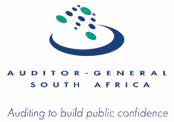 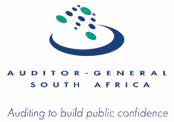 INTSILELO ZOLAWULO LWANGAPHAKATHI Ndilugqale ulawulo lwangaphakathi njengolufanelekileyo kuphicotho lwam lweengxelo zemali, ingxelo yengxelo yokusebenza kunye nokuhambelana nomthetho ofanelekileyo; nangona kunjalo, injongo yam yayingekokubonisa naluphi na uhlobo lwesiqinisekiso kuyo. Khange ndibalule nakuphi na ukusilela kulawulo lwangaphakathi. EKapa 31 kuJulayi 2021ISIHLOMELO - UXANDUVA LOMPHICOTHI ZINCWADI- JIKELELE KUPHICOTHO ZINCWADI Njengenxalenye yophicotho-zincwadi ngokungqinelana nee-ISAs, ndisebenzisa isigwebo  sobungcali  kunye nokugcina ukugxeka kubuchwephesha bam beenkcazo, nakwinkqubo ezenziweyo kulwazi lwentsebenzo lweenkqubo ezikhethiweyo kunye nokuhambelana nomnyango kwisebe ngokubhekisele kukhetho olwenziweyo. IINGXELO ZEMALI Ukongeza kuxanduva lwam lokuphicothwa kweengxelo zemali njengoko kuchaziwe kule ngxelo yomphicothi zincwadi, ngokunjalo :ndichonge kwaye ndivavanye umngcipheko wokungachazwa kakuhle kweengxelo zemali nokuba kungenxa yobuqhetseba okanye impazamo, uyilo lokwenza iinkqubo zophicotho-zincwadi eziphendula ezo ngozi, kwaye ufumane ubungqina bophicotho obwanele kwaye kufanelekile ukunika isiseko soluvo lwam. Umngcipheko wokungafumani nto iphosakeleyo ngokuvela kubuqhophololo iphezulu kuneso sibangelwa yimpazamo, njengoko ubuqhetseba bungabandakanya ukubumbana, ubuqhetseba, ukuyekisa ngabom, ukuchaza gwenxa, okanye ukugqithisa kolawulo lwangaphakathi.ndifumene ukuqonda ngolawulo lwangaphakathi oluhambelana nophicotho-zincwadi ukuze uyile iinkqubo zophicotho ezifanelekileyo kwiimeko, kodwa kungezizo ngenjongo zokuchaza umbono ngokusebenza kolawulo lwangaphakathi lwesebe. ndivavanye ukufanelekileyo kwemigaqo-nkqubo yobalo-mali esetyenzisiweyo kunye nengqiqo yoqikelelo lobalo kunye nokudalulwa okunxulumene noko okwenziwe ligosa elinika ingxelo.  ndigqibe ngokufaneleka kokusetyenziswa kwegosa elinika ingxelo ngesiseko sokukhathazeka kwemali xa kulungiswa iinkcazo zemali. Ndigqiba kwelokuba, ngokusekwe kubungqina bophicotho-zincwadi obufunyenweyo, ukuba ngaba ukungaqiniseki kwezinto ezibonakalayo zikhona ngokunxulumene neziganeko okanye iimeko ezinokubangela ukuthandabuza okukhulu kwiSebe lezeNtshona Koloni loPhuhliso loQoqoqosho kunye nezokhenketho ukuze bakwazi ukuqhubeka njengenkqubela phambili. Ukuba ndigqiba kwelokuba ukungaqiniseki kwezinto ezibonakalayo zikho, ndiyacelwa ukuba nditsalele ingqalelo kwingxelo yomphicothi zincwadi kwingxelo zemali malunga nokungaqiniseki kwezinto okanye, ukuba ukubhengezwa okunjalo akwanelanga, ukulungisa umbono kwizitethimenti zemali. Izigqibo zam zisuselwa kulwazi olukho kum ngomhla wengxelo yomphicothi zincwadi. Nangona kunjalo, iziganeko zexesha elizayo okanye iimeko zinokubangela isebe ukuba liyeke ukuqhubeka njengokukhathazeka okuqhubekayo. ndivavanya intshayelelo, ulwakhiwo kunye nomxholo weengxelo zezimali, kubandakanya ukubhengeza, kunye nokuba iingxelo zemali zibonisa ukuthengiselana kunye neziganeko ngendlela efezekisa inkcazo efanelekileyo.Unxibelelwano kunye nababekwa ityala lolawuloNdinxibelelana negosa elinika ingxelo malunga neminye imibandela, ubungakanani obucwangcisiweyo kunye nexesha lophicotho kunye neziphumo zophicotho-zincwadi ezibalulekileyo, kubandakanya naluphi na isiphene kulawulo lwangaphakathi endiluchongayo ngexesha lokuphicothwa kwam iincwadi.Ndikwangqina kwigosa elinika ingxelo ukuba ndizithobisile iimfuno ezifanelekileyo zokuziphatha ngokubhekisele kwinkululeko, kwaye ndinxibelelana nolwalamano kunye neminye imicimbi enokuthi icinge ukuba ifanele inkululeko yam, kwaye apho kufanelekileyo, kukhuseleko olunxulumene noko.OKUQULATHIWEYOUPHUHLISO LOQOQOSHO NOKHENKETHO IVOTI 12AMANQAKU KWINGXELO YOLWABIWO-MALI YONYAKA OPHELA NGOMHLA WAMA-31 KUMATSHI 2021 INKCUKACHA YOKHUTSHELO KUNYE NENKXASO-MALI NGOKOMTHETHO WOLWABIWO-MALI (EMVA KWEVIRAMENTI):Inkcukacha yezi ntengiselwano inokuhlolwa kwinqaku lokhutshelo nenkxaso-mali, kumanqaku obhengezo kunye neSihlomelo 1 (A-H) kwiiNgxelo zoNyaka zeMali. INKCUKACHA YEZIXA-MALI EZABIWEYO NGOKUKODWA NANGOKUKHETHEKILEYO ZAVOTELWA (EMVA KWEVIRAMENTI):Inkcukacha yezi ntengiselwano inokuhlolwa kwinqaku 1 (uLwabiwo-mali loNyaka) kwiiNgxelo zoNyaka zeMali.INKCUKACHA KWIINTLAWULO ZEE-ASETHI ZEMALI Inkcukacha yezi ntengiselwano ngokwenkqubo inokuhlolwa kwinqaku kwiiNtlawulo zee-asethi zemali kwiiNgxelo zoNyaka zeMali. IINKCAZELO ZEYANTLUKWANO YEMATHIRIYELI EVELA KWIZIXA-MALI EZIVOTELWEYO     (EMVA KWEVIRAMENTI): 4.1 UPHUHLISO LOQOQOSHO NOKHENKETHO IVOTI 12AMANQAKU KWINGXELO YOLWABIWO-MALI YONYAKA OPHELA NGOMHLA WAMA-31 KUMATSHI 20214.2UPHUHLISO LOQOQOSHO NOKHENKETHO IVOTI 12INGXELO YOKUSEBENZA KWEMALI KUNYAKA OPHELA NGOMHLA WAMA-31 KUMATSHI 2021  UPHUHLISO LOQOQOSHO NOKHENKETHO IVOTI 12 INGXELO NGOBUME BEMALI NJENGOKO BUNJALO NGOMHLA WAMA-31 KUMATSHI 2021 UPHUHLISO LOQOQOSHO NOKHENKETHO IVOTI 12INGXELO YEENGUQU KWII-ASETHI EZIKHOYO ZONYAKA OPHELA NGOMHLA WAMA-31 KUMATSHI 2021  UPHUHLISO LOQOQOSHO NOKHENKETHO IVOTI 12INGXELO YOKUNGENA NOKUPHUMA KWEMALI KONYAKA OPHELA NGOMHLA WAMA-31 KUMATSHI 2021 UPHUHLISO LOQOQOSHO NOKHENKETHO IVOTI 12AMANQAKU KWIINGXELO ZONYAKA ZEMALI ZONYAKA OPHELA NGOMHLA WAMA-31 KUMATSHI 2021 Isishwankathelo semigaqo-nkqubo yobalo-mali ebalulekileyo Iingxelo zemali zilungiselelwe ngokungqinelana nale migaqo-nkqubo ilandelayo, esetyenziswe ngokungaguquki kuzo zonke izinto ezibonakalayo, ngaphandle kokuba kuboniswe ngenye indlela. Abalawuli bagqibile ukuba iingxelo zemali zibonakalisa ngokufanelekileyo ingcaciso ephambili kunye nekwinqanaba elilandelayo yesebe.Kusetyenziswa inkomfa yeendleko zembali, ngaphandle kwalapho kuboniswe ngenye indlela. Abaphathi basebenzise uvavanyo kunye noqikelelo ukulungiselela iingxelo zemali zonyaka. Oku kusekwe kwingcaciso elungileyo efumanekileyo ngexesha lolungiselelo.Apho kufanelekileyo kwaye kunentsingiselo, ingcaciso eyongezelelekileyo iye yabhengezwa ukukhulisa uncedo lweengxelo zemali kunye nokuhambelana neemfuno zomthetho woMthetho woLawulo lweMali (PFMA), uMthetho 1 we-1999 (njengoko ulungisiwe nguMthetho 29 we-1999), kunye neMimiselo yeCandelo loLawulo-mali ngokwemiqathango yePFMA kunye noMthetho wonyaka weCandelo leNgeniso. ISISEKO SOLUNGISELELO Iingxelo zemali sele zilungisiwe ngokuhambelana neMigangatho yeMali ezinkozo eLungisiweyo. INKXALABO EKHOYO Iingxelo zemali sele zilungisiwe ngenkxalabo eqhubekayo.UKWANDLALWA KWEMALI YELIZWE Izixa mali zinikezelwe ngeRandi eyimali yoMzantsi Afrika (R) ekwayimali yokusebenza yesebe.UKUSONDEZWA KWISHUMI ELIKUFUTSHANE Ngaphandle kokuba kuchazwe ngolunye uhlobo amanani ezemali asondezwe kwiwaka elinye leeRandi (R’000).UGUQULELO KWIMALI YAMANYE AMAZWE Uqukuqelo lwemali oluvela kwiintengiselwano zemali yamanye amazwe luguqulelwa kwiRandi yoMzantsi Afrika kusetyenziswa imilinganiselo ekhoyo yotshintshiselwano ngomhla wentlawulo/wokufunyanwa. INGCACISO YOTHELEKISO Ingcaciso yothelekiso yesithuba esingaphambili Ingcaciso yangaphambili yothelekiso ibonakalisiwe kwiingxelo zemali zalo nyaka. Apho kufuneka amanani afakwe kwixa elingaphambili kwiingxelo-mali ziphinde zabhalwa ngokutsha ukuze kuqinisekiswe ukuba ifomathi enikezelwe kuyo ulwazi iyahambelana nefomathi yeengxelo zemali zalo nyaka. UPHUHLISO LOQOQOSHO NOKHENKETHO IVOTI 12AMANQAKU KWIINGXELO ZONYAKA ZEMALI ZONYAKA OPHELA NGOMHLA WAMA-31 KUMATSHI 2021 Uthelekiso lonyaka omiyo kunye nohlahlo lwabiwo-mali Uthelekiso phakathi kohlahlo-lwabiwo mali oluvunyiweyo, uhlahlo lwabiwo-mali lokugqibela kunye nezixa-mali ezizizo zenkqubo nanya kunye nohlelo loqoqosho lubandakanywe kwingxelo yolwabiwo-mali. INGENISO Iingxowa-mali ezabiweyo Iimali ezabiweyo ziquka ulwabiwo lwesebe kunye neentlawulo ngqo kwiNgxowa mali yeNgeniso. (i.e ulwabiwo-mali olusemthethweni). Iimali ezabiweyo ziyanakanwa kwingxelo yokusebenza kwemali ngomhla wolwabiwo olo luqala ukusebenza. Uhlengahlengiso olwenziwe ngokwemigaqo yenkqubo yohlengahlengiso yohlahlo lwabiwo-mali zichazwa kwingcaciso yokusebenza kwemali ngomhla olwenziweyo uhlengahlengiso. Imali eseleyo kuyo nayiphi na imali eyabelweyo ngenxa / evela kwingxowa-mali yengeniso efanelekileyo khoyo ngomhla wokunikwa kwengxelo iyamkelwa njengehlawulwayo / efumanekayo kwinkcazo yobume bemali.  Ingeniso yesebe Ingeniso yesebe iboniswe kwingxelo yokusebenza kwemali xa yamkelwe ze ihlawulwe emva kwangoko kwingxowa-mali yengenis efanelekileyo, ngaphandle kokuba kuchazwe ngenye indlela. Nasiphi na isixa-mali esibanjwa kwingxowa-mali yengeniso efanelekileyo ngomhla wokunikwa kwengxelo ithatyathwa njengentlawulo kwingxelo yobume bemali. Ingeniso efunyenweyo yesebe Okufunyenweyo ngokuphathelele kwingeniso yesebe (kungabandakanywa ingeniso yerhafu) irekhodwa kumanqaku eengxelo zemali xa: kunokwenzeka ukuba izibonelelo zoqoqosho okanye inkonzo enokubakho enxulumene nentengiselwano iya kungena kwisebe; kwayeIsixa-mali sengeeniso sinakho ukulinganiswa ngokuthembekileyo.Ingeniso efunyenweyo ilinganiswa ngexabiso elilungileyo lokuqwalaselwa kokufunyenweyo.Ingeniso yerhafu efunyenweyo (kunye nenzala enxulumeneyo kunye/izohlwayo) ilinganiswa kwizixa-mali ezamkelweyo ezivela kwii-arhente eziqokelelayo. Ukucinywa kwenziwa ngokuhambelana nomgaqo-nkqubo wesebe wokucinywa kwamatyala. INKCITHO Imbuyekezo yabasebenzi Imivuzo nemirholo Imivuzo nemirholo iboniswa kwingxelo yokusebenza kwemali ngohla wentlawulo. UPHUHLISO LOQOQOSHO NOKHENKETHO IVOTI 12AMANQAKU KWIINGXELO ZONYAKA ZEMALI ZONYAKA OPHELA NGOMHLA WAMA-31 KUMATSHI 2021 Iminikelo yentlalo Iminikelo yentlalo eyenziwe lisebe ngokubhekiselele kubasebenzi abakhoyo iboniswe kwingxelo yokusebenza kwemali ngomhla wentlawulo. Iminikelo yentlalo eyenziwe lisebe ngokuphathelele kubasebenzi abasele beshiye ingqesho ihlelwa njengokhutshelo kwezasekhaya kwingxelo yokusebenza kwemali ngomhla wentlawulo. Enye inkcitho Enye inkcitho (njengempahla kunye neenkonzo, ukhutshelo nenkxaso-mali kunye nentlawulo yee-asethi ezinkulu) iboniswa kwingxelo yokusebenza kwemali ngomhla wentlawulo. Inkcitho ihlelwa njengenkcitho yempahla enkulu ukuba ngaba isambuku esihlawulweyo esiqwalaselweyo singaphezulu komyinge wokenziwa inkunzi.  Ezifunyenweyo nezihlawulweyo aziboniswanga Ezifunyenwe kunye neentlawulo ezingaboniswanga zirekhodiwe kumanqaku eengxelo yemali ngendleko ngomhla wokunikwa kwengxelo.  Ingqeshiso Ingqeshiso eqhubekayo Iintlawulo zengqeshiso eqhubekayo ngethuba lokunikwa kwengxelo ziboniswa njengenkcitho ekhoyo kwingxelo yokusebenza kwemali ngomhla wentlawulo. Iimbophelelo zengqeshiso eqhubayo zirekhodwa kumanqaku kwiingxelo zemali. Ingqeshiso yemali Iintlawulo zekuqeshisa ngemali ezenziwe ngexesha lokunikwa kwengxelo ziboniswa njengenkcitho eyinkunzi kwingxelo   yokusebenza kwemali ngomhla wentlawulo. Izibophelelo zoqeshiso lwemali zirekhodwe kumanqaku eengxelo zemali kwaye azabelwanga phakathi kwemali eyinkunzi nezahlulo zenzala.Ii-asethi zengqeshiso yemali ezifunyenweyo ekupheleni kwexesha lengqeshiso zirekhodiwe yaye zilinganisiwe ngaphantsi: Kwendleko, ilixabiso elilungileyo le-asethi; okanye isixa-mali seentlawulo zokuqesha eziphantsi ezenziweyo, kubandakanywa nayiphi na intlawulo eyenziweyo ukufumana ubunini ekupheleni kwethuba lengqesho, kungabandakanywa inzala. UNCEDO LOKUNCEDISA Uncedo lokuncedisa olwamkelweyo Uncedo lokuncedisa olufunyenweyo ngemali ezinkozo luboniswa kwingxelo yokusebenza kwemali xa lufunyenwe.  Uncedo lokuncedisa olungeyiyo imali lurekhodwa kumanqaku kwiingxelo zemali ngomhla wokufunyanwa yaye lulinganiselwa kwixabiso elilungileyo.  UPHUHLISO LOQOQOSHO NOKHENKETHO IVOTI 12AMANQAKU KWIINGXELO ZONYAKA ZEMALI ZONYAKA OPHELA NGOWAMA-31 KUMATSHI 2021 Uncedo lokuncedisa olungachithwanga ngenjongo ethile exhityiweyo yaye naziphi na iingxowa-mali ezingasetyenziswanga ezivela kuncedo lokuncedisa zidingeka okokuba zibuyiselwe kumnikeli zibonakaliswe njengentlawulo kwingxelo yobume bemali.  Uncedo lokuncedisaUncedo lokuncedisa oluhlawuliweyo luboniswa kwingxelo yokusebenza kwemali ngomhla wentlawulo. Iintlawulo zoncedo lokunceda ezenziwe phambi kokwamkelwa kweengxowa-mali ziboniswa njengezamkelweyo kwingxelo yobume bemali.IMALI EZINKOZO KUNYE NEMILINGANISELO YEMALI Imali ezinkozo kunye nemilinganiselo yemali ichazwe njengendleko kwingxelo yobume bemali. Ii-ovadrafti zebhanka ziboniswa zodwa njengoko ingxelo yobume bemali ngokwakaloku nje ilityala.Ngeenjongo zengxelo yokungena nokuphuma kwemali ezinkozo, imali ezinkozo kunye nemilinganiselo iqulathe imali ezinkozo ekhoyo, iidipozithi ezibanjiweyo, naluphi na olunye utyalo-mali olungaqinanga kunye nee-ovadrafti zebhanka. IINTLAWULO EZENZIWE NGAPHAMBILI KUNYE NEMIVUZO EHLAWULWE KWANGAPHAMBILI  Iintlawulo ezenziwe ngaphambili kunye neentlawulo zemivuzo ezenziweyo kwangaphambili ziboniswa kwingxelo yobume bemali xa isebe lithe lafumana okanye lahlawula imali ezinkozo. Iintlawulo ezenziwe kwangaphambili kunye nemivuzo ehlawulwe kwangaphambili zilinganiswa kuala nangasemva ngendleko.Iintlawulo ezenziwe kwangaphambili kunye nemivuzo ehlawulwe kwangaphambili ziyaboniswa kwiNgxelo yoBume beMali ukuba ngaba izixa-mali ziyimathiriyeli yaye zabelwe njengenkcitho enyakeni apho Iintlawulo ezenziwe kwangaphambili kunye nemivuzo ehlawulwe kwangaphambili ezizio zithe zenziwe.AMATYALA NOKWAMKELWEYO Amatyala nokwamkelweyo aboniswa kwingxelo yobume bemali ngendleko kunye nenzala efunyenweyo, apho kurhunyiswa inzala, kuthatyathwe izixa-mali esele zihlawulwe okanye ezicinyiweyo. Ukucinywa kwamatyala kwenziwa ngokuhambelana nomgaqo-nkqubo wokucinywa kwamatyala.UTYALO-MALI Utyalo-mali luboniswa kwingxelo yobume bemali ngendleko. UPHUHLISO LOQOQOSHO NOKHENKETHO IVOTI 12AMANQAKU KWIINGXELO ZONYAKA ZEMALI ZONYAKA OPHELA NGOWAMA-31 KUMATSHI 2021II-ASETHI ZEMALI Ii-asethi zemali (ezingabandakanywanaga nakuyiphi na indawo) I-asethi yemali iboniswa okokuqala kwindleko yayo kunye neendleko zentengiselwano ezibalelwa ngqo ekufunyanwenweni okanye ekukhutshweni kwe-asethi eyimali. Ngomhla wokunikwa kwengxelo, isebe liya kulinganisa ii-asethi zalo eziyimali ngendleko, kuthatyathwe izixa-mali esele zihlawulwe okanye ezicinyiweyo, ngaphandle kwamatyala abonisiweyo nezamkelweyo, athe avelisa inzala, apho kurhunyiswa khona inzala, kuthatyathwe izixa-mali ezele zihlawulwe okanye ezicinyiweyo. Ukuncitshiswa kwee-asethi eziyimali Apho kukho imbonakalo yokuncitshiswa kwe-asethi eyimali, uqikelelo loncitshiso kwixabilo elithweleyo luyarekhodwa, ukubonisa uqikelelo olulungileyo lwesixa-mali sezibonelelo zoqoqosho zelixa elizayo ezilindeleke ukuba zamkelwe zivela kuloo asethi, kurekhodwa kumanqaku akwiingxelo zemali.  EZIHLAWULWEYO Ezihlawulweyo eziboniswe kwingxelo yobume bemali ziboniswa ngeendleko. II-ASETHI EZINKULU Ii-asethi ezinkulu ezishukumayo Ii-asethi ezikulu ezishukumayo zirekhodwa kuqala kumanqaku akwingxelo zemali ngendleko. Ii-asethi ezikulu ezishukumayo ezifunyenwe ngentengiselwano yokungatshintshiselwe kwemali zilinganiswa kwixabiso elilungileyo ukususela kumhla wokufunyanwa. Apho iindleko zee-asethi ezinkulu ezishukumayo zingenakho ukumiselwa ngokuchanekileyo, ii-asethi ezinkulu ezishukumayo zilinganiswa kwixabiso elilungileyo apho ixabiso elilungileyo lingenakho ukumiselwa; ii-asethi ezishukumayo zilinganiswa kwi-R1. Zonke ii-asethi ezifunyenwe phambi komhla woku-1 ku-Epreli 2002 (okanye kumhla ongasemva njengoko kuvunyiwe yi-OAG) zinokurekhodwa kwi-R1.Ii-asethi ezinkulu ezishukumayo kamva zithatyathwe kwindleko yaye azixhomekekanga kukuhla kwexabiso okanye ukuncipha. Inkitho yakamva eluhlobo lwempahla enkulu iba yinxalenye yendleko ye-asthi ekhoyo xa ikulungele ukusetyenziswa. Ii-asethi ezingabambekiyo Ii-asethi ezingabambekiyo zirekhodwa kuqala kumanqaku eengxelo zemali kwiindleko. Ii-asethi ezingabambekiyo ezifunyenwe neentengiselwano ezingelulo utshintshiselwao lwemali zilinganiswa kwixabiso elilungileyo. UPHUHLISO LOQOQOSHO NOKHENKETHO IVOTI 12AMANQAKU KWIINGXELO ZONYAKA ZEMALI ZONYAKA OPHELA NGOWAMA-31 KUMATSHI 2021Ii-asethi ezingabambekiyo eziveliswe ngaphakathi zirekhodwa kumanqaku eengxelo zemali xa isebe liqalisa inqanaba lophuhliso lweprojekti. Apho iindleko zee-asethi ezinkulu ezingabambekiyo zingenakho ukumiselwa ngokuchanekileyo, ii-asethi ezinkulu ezingabambekiyo zilinganiswa kwixabiso elilungileyo apho ixabiso elilungileyo lingenakho ukumiselwa; ii-asethi ezishukumayo zilinganiswa kwi-R1. Zonke ii-asethi ezifunyenwe phambi komhla woku-1 ku-Epreli 2002 (okanye kumhla ongasemva njengoko kuvunyiwe yi-OAG) zinokurekhodwa kwi-R1. Ii-asethi ezinkulu ezingabambekiyo kamva zithatyathwe kwindleko yaye azixhomekekanga kukuhla kwexabiso okanye ukuncipha.Inkitho yakamva eluhlobo lwempahla enkulu iba yinxalenye yendleko ye-asthi ekhoyo xa ikulungele ukusetyenziswa.Iindleko zeprojekti: Umsebenzi osaqhutywayo Inkcitho eluhlobo lwempahla enkulu iboniswa kwingxelo yokusebenza kwemali kwindleko xa zihlawulwe. Izixa-mali ezihlawulweyo ngokubhekiselele kwiiprojekti ezinkulu zahluliwe kwizixa-mali eziboniswe zikhule kumsebenzi osaqhutywayo de i-asethi esekeleyo ikulungele ukuba isetyenziswe. Yakulungela ukusebenza, isambuku seentlawulo ezandisiweyo zirekhodwa kwirejista ye-asethi. Iintlawulo ezilandelayo zokuqukumbela iprojekti ziyangezelelwa kwii-asethi ezinkulu kwirejisata yee-asethi.  Apho isebe lingenguye umnini we-asethi yeprojekti egqityiweyo, i-asethi ikhutshelwa kubunini obulandelayo ukuba igqitywe. IZIBONELELO NEZEHLO EZINOKWENZEKA Izibonelelo Izibonelelo zirekhodwa kumanqaku kwiingxelo zemali apho kukho ityala okanye isigunyaziso esakhayo ekulahlekelweni zizibonelo zoqoqosho okanye ikhono loqoqosho ngenxa yezehlo kwixa elidlulileyo kwaye kuyenzeka ukuba ukuvela kwezixhobo ezisebenzisa izibonelelo zezoqoqosho okanye inkonzo inokufuneka hlawula uxanduva kunye noqikelelo oluthembekileyo lwesibophelelo lunokwenziwa. Esi sibonelelo silinganiswa njengowonaqikelelo lubalaseleyo lweemali ezifunekayo ukuhlawula uxanduva lwangoku ngomhla wokunika ingxelo.  Amatyalo anokuthi enzeke Iimfanelo ezinokubakho zirekhodwe kumanqaku eengxelo zemali xa kukho uxanduva olunokuthi lwenzeke ngenxa yeziganeko ezidlulileyo, kwaye ubukho bayo buya kungqinwa kuphela kukwenzeka okanye ngokungenzeki kwesiganeko esinye okanye esingaphaya sokungaqiniseki sexesha elizayo isebe okanye xa kukho isibophelelo sangoku esingathathelwa ingqalelo ngenxa yokuba akunakwenzeka ukuba ukuphuma kwesibonelelo kuya kufunwa ukuhlawula isibophelelo okanye isixa sesibophelelo asinakulinganiswa ngokuqinisekileyo.UPHUHLISO LOQOQOSHO NOKHENKETHO IVOTI 12AMANQAKU KWIINGXELO ZONYAKA ZEMALI ZONYAKA OPHELA NGOWAMA-31 KUMATSHI 2021Ii-asethi ezinokuthi zibekho Iiasethi ezinokubakho zirekhodwe kumanqaku eengxelo zemali xa i-asethi enokubakho ivela kwimicimbi yangaphambili, nobukho bayo buqinisekiswa ngokwenzeka okanye ngokungenzekanga kwesiganeko esinye okanye ezingaphaya zokungaqiniseki zexesha elizayo ezingekho phantsi kolawulo lwesebe. Iimbophelelo zenkunzi Ukuzibophelela kwiintengo ezinkulu kurekhodishwe njengendleko kumanqau eengxelo zemali.INKCITHO ENGAGUNYAZISWANGA Inkcitho engagunyaziswanga iboniswa kwingxelo yobume bemali de kube lelo thuba ibe inkcitho mhlawumbi: Ivunywe yiPalamente okanye yiNdlu yoWiso-mthetho yePhondo kunye nenkxaso-mali kunye neengxowa-mali ezinxulumeneyo zibe zifunyenwe; okanyeIvunywe yiPalamente okanye yiNdlu yoWiso-mthetho yePhondo ngaphandle kwenkxaso-mali yaye icinyiwe kuthelekiswa nolwabiwo-mali kwingxelo yokusebenza kwemali; okanye Ikhutshelwe kwezamkelweyo ezilungiselelwe uvuselelo. Inkcitho engagunyaziswanga ilinganiswa kwisixa-mali senkcitho eqinisekisiweyo engagunyaziswanga. INKCITHO ENGENAZIQHAMO NENGENAMSEBENZI Inkcitho engenaziqhamo neyilahleko ibhalwa kumanqaku eengxelo zemali xa iqinisekisiwe. Imali ebhalwayo ilingana nexabiso lilonke lenkcitho engenaziqhamo kunye okanye eyilahleko eyenzekileyo.Inkcitho engenaziqhamo neyilahleko iyasuswa kumanqaku eengxelo zemali xa isonjululwe okanye idluliselwe kwenokuhlawuleka okanye ecinyiweyo.Inkcitho engenaziqhamo neyilahleko enokuhlawuleka ilinganiswa kwimali ekulindeleke ukuba ihlawuleke yaye iyasuswa xa ihlawuliwe okanye kamva ecinyiweyo njengengenakuhlawuleka.INKCITHO ENGALUNGELELANISWANGA Inkcitho engalungelelaniswanga ibhalwe kumanqaku eenkcazo zemali xa iqinisekisiwe. Isixa esirekhodiweyo siyalingana nexabiso lenkcitho engagunyaziswanga eyenziwe ngaphandle kokuba akunakwenzeka ukuba kufumaneke, apho izizathu zinikezelwe kwinqaku.Inkcitho engalungelelaniswanga iyasuswa kwinqakwana xa ngaba iyaxoleleka ngomyalelo wegunya-bantu elifanelekileyo, idluliselwa kwezinokufumaneka, ayixolelekanga yaye isusiwe okanye icinyiwe.Inkcitho engalungelelaniswanga efumanekayo ithelekiswa nesixa kulindeleke ukuba siphinde sifunyanwe kwaye siyacaciswa xa sihlawulwe okanye sicinywe emva kwexesha njengengafumaneki.  UPHUHLISO LOQOQOSHO NOKHENKETHO IVOTI 12AMANQAKU KWIINGXELO ZONYAKA ZEMALI ZONYAKA OPHELA NGOWAMA-31 KUMATSHI 2021IINGUQU KUQIKELELO LOBALO-MALI NEEMPAZAMO Utshintsho kwimigaqo-nkqubo yobalo-zincwadi olwenziwe ngabaphathi luye lwasetyenziswa ngokulandelelana ngokuhambelana neemfuno ze-MCS. Ukulungiswa kweempazamo kusetyenziswa ngokuxhamlayo kwixesha apho impazamo yenzeke ngokuhambelana neemfuno ze-MCS, ngaphandle kwendawo engenakuphikiswa ukumisela iziphumo ezichaziweyo okanye iziphumo zempazamo. Kwiimeko ezinjalo isebe liya kuphinda libuyisele umlinganiso wokuvula wee-asethi, amatyala kunye nempahla yexabiso kwithuba laphambi kokuba ukuphindiselwa kwakhona kunokwenzeka.IZEHLO EZENZEKE EMVA KOMHLA WOKUNIKEZELWA KWENGXELO Izehlo emva komhla wokunikwa kwengxelo ezichongwe njengezenzekileyo zohlengahlengiso ziye zenziwa ingxelo kwiingxelo zemali. Izehlo emva komhla wokunikwa kwengxelo ezihlelwe njengezona zinto zingalungelelwanisiswanga emva komhla wokunikwa kwengxelo zichaziwe kumanqaku eenkcazo zemali.UMNCONO OSETYENZISWA NJENGENKUNZI Umncono esetyenziswa njengenkunzi uqulathe ii-asethi zemali kunye/okanye amatyala avele kwisithuba sangaphambili sokunikwa kwengxelo kodwa eziboniswa kwingxelo yobume bemali okokuqala kwesi sithuba sikhoyo sokunikwa kwengxelo. Izixa-mali ziboniswe kwimincono yokusetyenziswa njengenkunzi xa ziboniswa kwesi sithuba sangoku yaye zikhutshelwe kwiNgxowa-mali yeNgeniso yeSizwe/yePhondo xa i-asethi esekelayo ilahliwe yaye iingxowa-mali ezinxulumeney zifunyenwe. INGENISO EFUMANEKAYO Izixa-mali ziboniswa njengengeniso efumanekayo xa intlawulo eyenziwe kunyaka mali odlulileyo ifunyanwa kwakhona kulowo unetyala kulo nyaka-mali. Imali ihlawulwe kwiNgxowa mali yeNgeniso yePhondo xa ifunyenwe okanye idluliselwe kwingxelo yokusetyenziswa kwemali xa icinyiwe. IINTENGISELWANO ZEQELA ELUNXULUMENEYO Iintengiselwano zeqela elinxulumeneyo elikwipotfoliyo yoMphathiswa/MEC zirekhodwa kumanqaku kwiingxelo zemali xa intengiselwano ingekho kufutshane. Inani labantu kunye nembuyekezo epheleleyo yabasebenzi abangundoqo bolawulo irekhodwa kumanqaku eengxelo zemali. IZIBONELELO ZABASEBENZI Ixabiso leklasi nganye ephambili yesigunyaziso sesibonelelo sabasebenzi (ezifunyenweyo, ezihlawulweyo ezingaboniswanga kwizibonelelo) sibhengezwe kwinqaku lezibonelelo zaBasebenzi.     UPHUHLISO LOQOQOSHO NOKHENKETHO IVOTI 12AMANQAKU KWIINGXELO ZONYAKA ZEMALI ZONYAKA OPHELA NGOWAMA-31 KUMATSHI 2021ULWABIWO-MALI LONYAKA Ulwabiwo-mali lonyaka Okubandakanyiweyo zingxowa-mali ezabiweyo ngokwemiqathango yoMthetho woLwabiwo-mali (kunye noMthetho woLwabiwo-mali oluHlenga-hlengisiweyo) lwamaSebe eSizwe (iingxowa-mali ezivotelweyo) kunye namaSebe ePhondo: UPHUHLISO LOQOQOSHO NOKHENKETHO IVOTI 12AMANQAKU KWIINGXELO ZONYAKA ZEMALI ZONYAKA OPHELA NGOWAMA-31 KUMATSHI 2021INGENISO YESEBE Intengiso yempahla kunye neenkonzo ngaphandle kwee-asethi ezinkulu Inzala, izahlulo kunye nerhente yomhlaba Intengiso yee-asethi ezinkulu UPHUHLISO LOQOQOSHO NOKHENKETHO IVOTI 12AMANQAKU KWIINGXELO ZONYAKA ZEMALI ZONYAKA OPHELA NGOWAMA-31 KUMATSHI 2021Iintengiselwano kwii-asethi zemali namatyala UNCEDO LOKUNCEDISA Uhlahlelo lomncono ngokomthombo UPHUHLISO LOQOQOSHO NOKHENKETHO IVOTI 12AMANQAKU KWIINGXELO ZONYAKA ZEMALI ZONYAKA OPHELA NGOWAMA-31 KUMATSHI 2021Uhlahlelo lomnono Impazamo yesithuba sangaphambili Inkcitho yoncedo lokuncedisa ngokohlelo loqoqosho UPHUHLISO LOQOQOSHO NOKHENKETHO IVOTI 12AMANQAKU KWIINGXELO ZONYAKA ZEMALI ZONYAKA OPHELA NGOWAMA-31 KUMATSHI 2021IMBUYEKEZO KUBASEBENZI Imivuzo nemirholoIminikelo yentlalo UPHUHLISO LOQOQOSHO NOKHENKETHO IVOTI 12AMANQAKU KWIINGXELO ZONYAKA ZEMALI ZONYAKA OPHELA NGOWAMA-31 KUMATSHI 2021IMPAHLA NEENKONZO UPHUHLISO LOQOQOSHO NOKHENKETHO IVOTI 12AMANQAKU KWIINGXELO ZONYAKA ZEMALI ZONYAKA OPHELA NGOWAMA-31 KUMATSHI 2021Ii-asethi ezincinane Iinkonzo zekhompyutha UPHUHLISO LOQOQOSHO NOKHENKETHO IVOTI 12AMANQAKU KWIINGXELO ZONYAKA ZEMALI ZONYAKA OPHELA NGOWAMA-31 KUMATSHI 2021Iindleko zophicotho-zincwadi - lwangaphandle Okutyiwayo/OkusetyenziswayoIintlawulo zepropathi Uhambo kunye nokuphila UPHUHLISO LOQOQOSHO NOKHENKETHO IVOTI 12AMANQAKU KWIINGXELO ZONYAKA ZEMALI ZONYAKA OPHELA NGOWAMA-31 KUMATSHI 2021Ezinye iindleko zokusebenza IINTLAWULO ZEE-ASETHI EZIYIMALIEzinye izinto ezilahlekileyo zaze zacinywaUPHUHLISO LOQOQOSHO NOKHENKETHO IVOTI 12AMANQAKU KWIINGXELO ZONYAKA ZEMALI ZONYAKA OPHELA NGOWAMA-31 KUMATSHI 2021Amatyala acinyiweyoIinkcukacha zobuselaUPHUHLISO LOQOQOSHO NOKHENKETHO IVOTI 12AMANQAKU KWIINGXELO ZONYAKA ZEMALI ZONYAKA OPHELA NGOWAMA-31 KUMATSHI 2021UKUKHUTSHELWA KUNYE NENKXASO-MALI NGOKWENZA IMISEBENZI ETHILEIINKCITHO NGEMPAHLA YEXABISO ELIPHEZULUUPHUHLISO LOQOQOSHO NOKHENKETHO IVOTI 12AMANQAKU KWIINGXELO ZONYAKA ZEMALI ZONYAKA OPHELA NGOWAMA-31 KUMATSHI 2021Ukuhlalutywa kwengxowa-mali esetyenzisiweyo ukuthenga impahla yexabiso – 2020/21Ukuhlalutywa kwengxowamali esetyenzisiweyo ukuthenga impahla yexabiso – 2019/20Inkcitho yokuqasha ngemali iquka iNkcitho yempahla yexabiso eliphezuluUPHUHLISO LOQOQOSHO NOKHENKETHO IVOTI 12AMANQAKU KWIINGXELO ZONYAKA ZEMALI ZONYAKA OPHELA NGOWAMA-31 KUMATSHI 2021IMALI EZINKONZO KUNYE NEMALI EZINKOZO ELINGANAYOIINTLAWULO EZENZIWE KWANGAPHAMBILI KUNYE NEZENZIWE PHAMBI KWEXESHA Iintlawulo ezenziwe kwangaphambili (Echithiweyo)UPHUHLISO LOQOQOSHO NOKHENKETHO IVOTI 12AMANQAKU KWIINGXELO ZONYAKA ZEMALI ZONYAKA OPHELA NGOWAMA-31 KUMATSHI 2021Iintlawulo ezihlawulwe phambi kwexesha (ezichithiweyo)EZIFUNYENWEYOAmabango anokubuyekezwa UPHUHLISO LOQOQOSHO NOKHENKETHO IVOTI 12AMANQAKU KWIINGXELO ZONYAKA ZEMALI ZONYAKA OPHELA NGOWAMA-31 KUMATSHI 2021Inkcitho enokubuyekezwa (ii-akhawunti zokungavunyelwanga)Amatyala abasebenziAmatyala abasebenzi aquka oku kulandelayo:Ukonakaliswa kwezinto ezifunyenweyoUPHUHLISO LOQOQOSHO NOKHENKETHO IVOTI 12 AMANQAKU KWIINGXELO ZONYAKA ZEMALI ZONYAKA OPHELA NGOWAMA-31 KUMATSHI 2021UTYALOMALIUPHUHLISO LOQOQOSHO NOKHENKETHO IVOTI 12AMANQAKU KWIINGXELO ZONYAKA ZEMALI ZONYAKA OPHELA NGOWAMA-31 KUMATSHI 2021Ukonakaliswa kotyalo-maliNgomhla ngamnye wengxelo, iSebe lihlola ukuba ingaba sikhona kusinina isalathiso sokuba ilahleko ngenxa yokonakaliswa ayisekho okanye ibuyiswe umva. Isalathiso sokonakaliswa lixabiso lembuyekezo elingaphantsi kwexabiso lokuthwalwa. Ukonakaliswa okungaphezulu kubalwa kusekwe kuvavanyo oluhlaziyiweyo yiCTICC kuthathelwa olu lwazi lulandelayo ingqalelo.I-CTICC lishishini elingenisa imali elasekwa ngeenjongo zokusindleka imisitho. Isakhiwo iCTICC 2 sasekwa ukuqaqambisa amandla okwenza kweCTICC ukusindleka imisitho eyongezelelweyo nemikhulu ukuze yenze igalelo kwimijelo yengeniso yenkampani. Ngoko ke, inkqubo yovavanyo lokonakaliswa olusetyenziswa kwimpahla yexabiso engenisa imali isetyenzisiwe kwiCTICC. Ngexesha lophononongo, abalawuli beCTICC bacingela ifuthe lemimiselo yeCOVID-19 kwimisebenzi yalo kunye nokulibaziseka kokwakhiwa kweCTICC 2, kwakunye nesiphumo sokulibaziseka nokuncipha kwengeniso elindelekileyo evela kuloo asethi njengesalathiso sokonakaliswa okunokubakho. Abalawuli basibona isakhiwo kunye nee-asethi eziqhubekayo njengezenza inxalenye yeyunithi enye eyenza imali kunye nesakhiwo iCTICC 1 esele sikhona kwaye, ke ngoko, akunakwenzeka ukuqikelela isixamali esinokubuyekezwa sisakhiwo iCTICC 2 njengesakhiwo esinexabiso sisodwa. I-CTICC iqikelele isixamali esinokubuyekezwa ngokubala ixabiso elisetyenziswayo leyunithi engenisa imali (CTICC 1 nese-2 zidibene) ezisisixamali esixabisa R412 147 827 (2019: R512 866 595) kwaye sathelekiswa nexabiso lokuthwala impahla yexabiso efanelekileyo yalo yunithi ingenisa imali exabisa and comparing R512 605  921 (2019: R515 414 731) ngomhla wovavanyo lokonakaliswa.I-CTICC yamkela ilahleko yokonakaliswa exabisa R100 458 094 (2019: R2 548 136) njengoko ibhengeziwe kwizinto ezonakalisiweyo kwiNkcazelo yokuSebenza kwezeziMali. Isixamali selahleko yokonakaliswa siphezulu kakhulu kunesonyaka odlulileyo njengesiphumo sefuthe lemiqathango yeCOVID-19 kwingeniso yenkampani yexesha elizayo.Kusekwe kuvavanyo oluhlaziyiweyo, utyalomali eCTICC lubonisa ilahleko yokonakaliswa kunye nenxalenye yeSebe exabisa R23 346 000 (2019/20: R592 000) ebalwe kwi-23.24%.UPHUHLISO LOQOQOSHO NOKHENKETHO IVOTI 12AMANQAKU KWIINGXELO ZONYAKA ZEMALI ZONYAKA OPHELA NGOMHLA WAMA-31 KUMATSHI 2021 UMTHOMBO OSISISEKO WEMALI YESEBE EZA KUNIKEZELWA KWINGXOWAMALI YENGENISOINGENISO YESEBE KUNYE NEERISITI ZE-NRF EZIZA KUNIKEZELWA KWINGXOWAMALI YENGENISOImpazamo yexesha langaphambiliUPHUHLISO LOQOQOSHO NOKHENKETHO IVOTI 12AMANQAKU KWIINGXELO ZONYKA ZEMALI ZONYAKA OPHELA NGOMHLA WAMA-31 KUMATSHI 2021OKUHLAWULWAYO – NGOKUIi-akhawunti zethutyana ekulindeleke ukuba zigqithiselwe izixamali ezikuzo IMALI ESELEYO EMVA KOKUHLAWULA AMATYALA NENOKUSETYENZISWA UPHUHLISO LOQOQOSHO NOKHENKETHO IVOTI 12AMANQAKU KWIINGXELO ZONYKA ZEMALI ZONYAKA OPHELA NGOMHLA WAMA-31 KUMATSHI 2021UKUTHELEKISWA KWEMALI EZINKOZO KUNYE NOMLINGANISELO WEMALI EZINKOZO NGEENJONGO ZOKUJONGA INTSALELA NJENGOKUBA IMALI ISETYENZISWAAMATYALA ANOKUBAKHO KWIXESHA ELIZAYO KUNYE NEMPAHLA YEXABISO/II-ASETHI EZINOKUBAKHO KWIXESHA ELIZAYOAmatyala anokubakho kwixesha elizayoUPHUHLISO LOQOQOSHO NOKHENKETHO IVOTI 12AMANQAKU KWIINGXELO ZONYAKA ZEMALI ZONYAKA OPHELA NGOMHLA WAMA-31 KUMATSHI 2021Impahla yexabiso/ii-asethi ezinokubakho kwixesha elizayoUPHUHLISO LOQOQOSHO NOKHENKETHO IVOTI 12AMANQAKU KWIINGXELO ZONYAKA ZEMALI ZONYAKA OPHELA NGOMHLA WAMA-31 KUMATSHI 2021UKUNIKEZELWA KWEZIVUMELWANO EZIBOPHELELAYOUKONGEZELEKA KUNYE NEZINTO EZIHLAWULIWEYO EZINGAMKELEKANGAUkongezelekaUPHUHLISO LOQOQOSHO NOKHENKETHO IVOTI 12AMANQAKU KWIINGXELO ZONYAKA ZEMALI ZONYAKA OPHELA NGOMHLA WAMA-31 KUMATSHI 2021Izinto ezihlawulwayo ezingamkelekangaUPHUHLISO LOQOQOSHO NOKHENKETHO IVOTI 12AMANQAKU KWIINGXELO ZONYAKA ZEMALI ZONYAKA OPHELA NGOMHLA WAMA-31 KUMATSHI 2021IINZUZO ZABASEBENZIIZIBOPHELELO ZOKUQASHA Ukuqasha okusetyenziswayoUPHUHLISO LOQOQOSHO NOKHENKETHO IVOTI 12AMANQAKU KWIINGXELO ZONYAKA ZEMALI ZONYAKA OPHELA NGOMHLA WAMA-31 KUMATSHI 2021Ukuqasha ngezimaliIzibophelelo zokuqasha ngezimaliNjengoko kumiselwe liGosa leNgcaciso Jikelele leSizwe, amalungiselelo phakathi kweSebe loPhuhliso lwezoQoqosho noKhenketho kunye neGMT zimisela ukuqasha ngezimali. Imbophelelo ngokuphathelele nokuqasha ngezimali kuboniswe ngezantsi apha:UPHUHLISO LOQOQOSHO NOKHENKETHO IVOTI 12AMANQAKU KWIINGXELO ZONYAKA ZEMALI ZONYAKA OPHELA NGOMHLA WAMA-31 KUMATSHI 2021INKCITHO ENGALUNGELELANANGA Ukuthelekiswa kwenkcitho engalungelelananga xamnye nomthethoUPHUHLISO LOQOQOSHO NOKHENKETHO IVOTI 12AMANQAKU KWIINGXELO ZONYAKA ZEMALI ZONYAKA OPHELA NGOMHLA WAMA-31 KUMATSHI 2021Iinkcukacha zenkcitho engalungelelananga yalo nyaka kunye nonyaka odlulileyo - kongezwe lo nyaka sikuwo (ophantsi kokumiselwa kunye nophando)Iinkcukacha zenkcitho enxamnye nomthetho ezivunyiweyoUPHUHLISO LOQOQOSHO NOKHENKETHO IVOTI 12AMANQAKU KWIINGXELO ZONYAKA ZEMALI ZONYAKA OPHELA NGOMHLA WAMA-31 KUMATSHI 2021INKCITHO ENGENAZIQHAMO NENGENAMSEBENZI Ukuthelekiswa kwenkcitho engenaziqhamo nengenamsebenziIinkcukacha zenkcitho engenaziqhamo nengenamsebenzi yalo nyaka kunye nonyaka odlulileyo – kongezwe lo nyaka sikuwo (ophantsi kokumiselwa kunye nophando)UPHUHLISO LOQOQOSHO NOKHENKETHO IVOTI 12AMANQAKU KWIINGXELO ZONYAKA ZEMALI ZONYAKA OPHELA NGOMHLA WAMA-31 KUMATSHI 2021INTENGISELWANO NGOKUNXULUMENE NEQELAUluhlu lobudlelwane obunxulumene neqelaNgexesha lonyakamali iSebe loPhuhliso lwezoQoqosho noKhenketho (iSebe) lagcina laze apho kunokwenzeka lafumana iinkonzo kula maqela alandelayo anxulumeneyo:ISebe linamashishini amabini karhulumente aphantsi kolawulo lwalo:Western Cape Tourism Investment & Trade Promotion Agency (Wesgro) ; kunyeSaldanha Bay Industrial Development Zone Licencing Company (SBIDZ LiCo)Mnu S Fourie (iNtloko yeSebe) lilungu leBhodi yeWesgro ngenxa yesikhundla sakhe kwaye ngoku nguMqondisi weCape Town International Convention Centre.Nks J Johnston (Deputy Director General Strategic Economic Accelerators and Development) nguSihlalo weBhodi yaBaqondisi be-Atlantis Special Economic Zone Company SOC Ltd.Onke amaSebe ePhondo laseNtshona Koloni ngamaqela anxulumeneyo.ISebe, iSebe lezeziMali lePhondo kunye ne-Atlantis SEZ SOC Limited ziqukiwe kwimicimbi yeKhabinethi yoMphathiswa wePhondo uDavid Maynier.ISebe lisebenzisa izithuthi ezizimoto zikarhulumente ezilawulwa yiGovernment Motor Transport (GMT) ezisekwe kwimirhumo evunyiweyo liSebe lezeziMali lePhondo.ISebe lifumene iiNkonzo zeeNgcebiso ngoKhuseleko kunye nokuSebenzisa koKhuseleko ezivela kwiSebe loKhuseleko loLuntu eNtshona Koloni. ISebe lisebenzela kwisakhiwo seSebe lezoThutho kunye neMisebenzi kaRhulumente simahla. Amagosa karhulumente abonelelwe ngendawo yokumiswa iimoto ngomrhumo ovunyiweyo ongahambelani nemarike zezimali. ISebe lifumene iinkonzo zamashishini ezivela kwiZiko leeNkonzo zoShishino zeSebe leNkulumbuso kwiPhondo laseNtshona Koloni ukususela ngomhla 1 Novemba 2010 ngokubhekiselele kule mimandla yeenkonzo zilandelayo: uBuchwepheshe boLwazi kunye noNxibelelwano UPhuhliso loMbutho Uqeqesho lwePhondo (olunqamlezileyo) ULawulo lwaBasebenzi ULawulo lomngcipheko kumashishini UPhicotho-zincwadi lwangaphakathi Iinkonzo zoPhandonzulu zePhondo Iinkonzo zezoMthetho Unxibelelwano lwamashishiniUPHUHLISO LOQOQOSHO NOKHENKETHO IVOTI 12AMANQAKU KWIINGXELO ZONYAKA ZEMALI ZONYAKA OPHELA NGOMHLA WAMA-31 KUMATSHI 2021ABASEBENZI ABAKULAWULO OLUBALULEKILEYOIZIHLO EZINGENAKULUNGELELANISWA EMVA KOMHLA WENGXELOUMbutho wezeMpilo weHlabathi wabhengeza iCOVID-19 njengobhubhane ngomhla we-11 kuMatshi 2020. Ukuphendula koku, uRhulumente waseMzantsi Afrika wabhengeza iCOVID-19 njengentlekele yesizwe waze wakhupha imimiselo eyongezelelweyo kunye nemiyalelo yokunciphisa intlekele. ISebe lihlole ifuthe likabhubhane iCOVID-19 elibenesiphumo sokumiswa ngxi kweentshukumo noqoqosho kweli lizwe. Alukho olunye ulwazi ekunokusekwa kulo ingxelo kulo ngenxa yeCOVID-19..Lo bhubhane anganefuthe elingakhiyo kwi-CTICC kunye necandelwana leSebe lokubhengeza inxalenye yalo yokonakaliswa kotyalomali.Isicatshulwa sesigqibo esathathwa ngabanini-zabelo be-CTICC kwintlanganiso eyayibanjwe ngoMeyi 2021 sachaza oku kulandelayo: Ukukhutshwa kweZabelo eziQhelekileyo "C" iSigqibo esiKhethekileyo esinguNombolo 1 Ngokwecandelo 38, elifundwa kunye necandelo 40 loMthetho weeNkampani kunye negatya 9 le-MoI, iNkampani igunyaziswa, ngendlela yokugunyazisa ngokubanzi, ukuqhuba ngomba wokukhutshwa kweZabelo eziQhelekileyo "C" ezingakhutshwanga ezigunyazisiweyo zeNkampani ngolu hlobo lulandelayo: zingadluli kuma-50 000 (amawaka angamashumi amahlanu) “C” iZabelo eziQhelekileyo;izabelo ezi zezi kwaye ezibekwe phantsi kolawulo lwabakwizikhundla zokuba ngabaqondisiAbaQondisi bayagunyaziswa ukuba bohlule kwaye banikezele ngazo naziphina iZabelo ezikwiKlasi"C" ngokokubona kwabo, kuxhomekeke kuMthetho weeNkampani kunye ne-MoI yeNkampani kunye neeMfuneko zokuBhalisa iZabelo zeNkampani.”URhulumente waseNtshona Koloni ukwinkqubo yokuseka inkampani apho iphondo lingumnini-nkampani (Atlantis Special Economic Zone) ukuze livule amazibuko exabiso asekwe kuqoqosho lweziseko zophuhliso ezingundoqo ezikhoyo kunye nezingasetyenziswa ngokwaneleyoUPHUHLISO LOQOQOSHO NOKHENKETHO IVOTI 12AMANQAKU KWIINGXELO ZONYAKA ZEMALI ZONYAKA OPHELA NGOMHLA WAMA-31 KUMATSHI 2021IMPAHLA YEXABISO (ASETHI) EHAMBAYO NEBAMBEKAYOUkuhamba kwempahla yexabiso (asethi) ehambayo nebambekayo ngokwerejista yee-asethi yonyaka ophele ngomhla wama-31 Matshi 2021UPHUHLISO LOQOQOSHO NOKHENKETHO IVOTI 12AMANQAKU KWIINGXELO ZONYAKA ZEMALI ZONYAKA OPHELA NGOMHLA WAMA-31 KUMATSHI 2021IzongezeleloIzongezelelo kwimpahla yexabiso (asethi) ehambayo nebambekayo ngokwerejista yee-asethi yonyaka ophele ngomhla wama-31 Matshi 2021 UPHUHLISO LOQOQOSHO NOKHENKETHO IVOTI 12AMANQAKU KWIINGXELO ZONYAKA ZEMALI ZONYAKA OPHELA NGOMHLA WAMA-31 KUMATSHI 2021EzilahliweyoUkulahla impahla yexabiso ehambayo nebambekayo ngokwerejista yonyaka ophele ngomhla wama-31 Matshi 2021 UPHUHLISO LOQOQOSHO KUNYE NOKHENKETHO IVOTI 12AMANQAKU KWIINGXELO ZONYAKA ZEMALI ZONYAKA OPHELA NGOMHLA WAMA-31 KUMATSHI 2021 Uhanjiso kowama-2019/20 Uhanjiso kwii-asethi ezinkulu ezibambekayo ngokwerejista yee-asethi kunyaka ophela ngomhla wama-31 kuMatshi 2020 Ii-asethi ezincinane Uhanjiso kwii-asethi ezincinane ngokwerejista yee-asethi yonyaka ophela ngomhla wama-31 kuMatshi 2021 UPHUHLISO LOQOQOSHO KUNYE NOKHENKETHO IVOTI 12AMANQAKU KWIINGXELO ZONYAKA ZEMALI ZONYAKA OPHELA NGOMHLA WAMA-31 KUMATSHI 2021UHANJISO LWEE-ASETHI EZINCINANE NGOKWEREJISTA YEE-ASTHI KUNYAKA OPHELA NGOMHLA WAMA-31 KUMATSHI 2020 Ii-asethi ezishukumayo ezicinyiweyo II-ASETHI EZISHUKUMAYO EZICINYIWEYO KUNYAKA OPHELA NGOMHLA WAMA-31 KUMATSHI 2021 II-ASETHI EZISHUKUMAYO EZICINYIWEYO KUNYAKA OPHELA NGOMHLA WAMA-31 KUMATSHI 2020 UPHUHLISO LOQOQOSHO KUNYE NOKHENKETHO IVOTI 12AMANQAKU KWIINGXELO ZONYAKA ZEMALI ZONYAKA OPHELA NGOMHLA WAMA-31 KUMATSHI 2021Ii-asethi ezinkulu ezishukumayo ezingu-S42 II-ASETHI EZINKULU EKUFUNEKA ZIKHUTSHELWE NGOKWEMIQATHANGO YE-S42 YE-PFMA – UMHLA WAMA-31 KUMATSHI 2020 II-ASETHI EZINCINANE EKUFUNEKA ZIKHUTSHELWE NGOKWEMIQATHANGO YE-S42 YE-PFMA – UMHLA WAMA-31 KUMATSHI 2020II-ASETHI EZINGABAMBEKIYO EZINKULU UHANJISO KWII-ASETHI EZINGABAMBEKIYO EZINKULU NGOKWEREJISTA YEE-ASETHI KUNYAKA OPHELA NGOMHLA WAMA-31 KUMATSHI 2021 UPHUHLISO LOQOQOSHO KUNYE NOKHENKETHO IVOTI 12AMANQAKU KWIINGXELO ZONYAKA ZEMALI ZONYAKA OPHELA NGOMHLA WAMA-31 KUMATSHI 2021Izongezelelo IZONGEZELELO KWII-ASETHI EZINKULU EZINGABAMBEKIYO NGOKWEREJISTA YEE-ASETHI KUNYAKA OPHELA NGOMHLA WAMA-31 KUMATSHI 2021 Uhanjiso lowama-2019/20UHANJISO KWII-ASETHI EZINGABAMBEKIYO EZINKULU NGOKWEREJISTA YEE-ASETHI KUNYAKA OPHELA NGOMHLA WAMA-31 KUMATSHI 2020 UPHUHLISO LOQOQOSHO KUNYE NOKHENKETHO IVOTI 12AMANQAKU KWIINGXELO ZONYAKA ZEMALI ZONYAKA OPHELA NGOMHLA WAMA-31 KUMATSHI 202129.2.1 Impazamo yesithuba esingaphambili INKUNZI KUMSEBENZI OSAQHUTYWAYO INKUNZI KUMSEBENZI OSAQHUTYWAYO UKUZA KUTHI GA NGOMHLA WAMA-31 KUMATSHI 2021 INKUNZI KUMSEBENZI OSAQHUTYWAYO UKUZA KUTHI GA NGOMHLA WAMA-31 KUMATSHI 2020 UPHUHLISO LOQOQOSHO KUNYE NOKHENKETHO IVOTI 12AMANQAKU KWIINGXELO ZONYAKA ZEMALI ZONYAKA OPHELA NGOMHLA WAMA-31 KUMATSHI 2021IIMPAZAMO KWISITHUBA ESINGAPHAMBILI Ukulungiswa kweempazamo kwisithuba esingaphambiliUPHUHLISO LOQOQOSHO KUNYE NOKHENKETHO IVOTI 12 AMANQAKU KWIINGXELO ZONYAKA ZEMALI ZONYAKA OPHELA NGOMHLA WAMA-31 KUMATSHI 2021INGXELO YEMINIKELO ENEMIQATHANGO KUNYE NOLUNYE UKHUTSHELO OLUHLAWULWE KOOMASIPALA UPHUHLISO LOQOQOSHO KUNYE NOKHENKETHO IVOTI 12 AMANQAKU KWIINGXELO ZONYAKA ZEMALI ZONYAKA OPHELA NGOMHLA WAMA-31 KUMATSHI 2021UKUSEBENZA KOKUXHOTYISWA KWABANTSUND NGOKUBANZI NGEZAKHONO ZOQOQOSHO Ingcaciso ngokuthotyelwa koMthetho weB-BBEE kubandakanywe kwingxelo yonyaka phantsi kwecandelo elinesihloko INgcaciso yokuSebenza kokuThotyelwa kweB-BBEE. INKCITHO YOKUSABELA KWICOVID-19 UPHUHLISO LOQOQOSHO KUNYE NOKHENKETHO IVOTI 12 AMANQAKU KWIINGXELO ZONYAKA ZEMALI ZONYAKA OPHELA NGOMHLA WAMA-31 KUMATSHI 2021ISIHLOMELO 1AINGXELO YEMINIKELO ENEMIQATHANGO KUNYE NOLUNYE UKHUTSHELO OLUHLAWULWE KOOMASIPALAUPHUHLISO LOQOQOSHO KUNYE NOKHENKETHO IVOTI 12 AMANQAKU KWIINGXELO ZONYAKA ZEMALI ZONYAKA OPHELA NGOMHLA WAMA-31 KUMATSHI 2021ISIHLOMELO 1BINGXELO NGOKHUTSHELO KWII-ARHENTE ZESEBE NEE-AKHAWUNTI ISIHLOMELO 1CINGXELO YOKUKHUTSHELWE KUMAZIKO EMFUNDO EPHAKAMILEYO UPHUHLISO LOQOQOSHO KUNYE NOKHENKETHO IVOTI 12IZIHLOMELO KWIINGXELO ZONYAKA ZEMALI ZONYAKA OPHELA NGOMHLA WAMA-31 KUMATSHI 2021 ISIHLOMELO 1DINGXELO YOKUKHUTSHELWEYO/INKXASO-MALI KUMAQUMRHU KARHULUMENTE NAMASHISHINI ANGASESE Igqityezelwe kwiphepha elilandelayo UPHUHLISO LOQOQOSHO KUNYE NOKHENKETHO IVOTI 12IZIHLOMELO KWIINGXELO ZONYAKA ZEMALI ZONYAKA OPHELA NGOMHLA WAMA-31 KUMATSHI 2021ISIHLOMELO 1DINGXELO YOKUKHUTSHELWEYO/INKXASO-MALI KUMAQUMRHU KARHULUMENTE NAMASHISHINI ANGASESEUPHUHLISO LOQOQOSHO KUNYE NOKHENKETHO IVOTI 12IZIHLOMELO KWIINGXELO ZONYAKA ZEMALI ZONYAKA OPHELA NGOMHLA WAMA-31 KUMATSHI 2021ISIHLOMELO 1EINGXELO YOKUKHUTSHELWE KUMAZIKO ANGENZI NZUZO UPHUHLISO LOQOQOSHO KUNYE NOKHENKETHO IVOTI 12IZIHLOMELO KWIINGXELO ZONYAKA ZEMALI ZONYAKA OPHELA NGOMHLA WAMA-31 KUMATSHI 2021ISIHLOMELO 1FINGXELO YOKUKHUTSHELWE KWEZASEMAKHAYA ISIHLOMELO 1GINGXELO YEZIPHO, IMINIKELO NOMELO OLWAMKELWEYO ISEBE LOPHUHLISO LOQOQOSHO NOKHENKETHO –  IsiCwangciso soNyaka sokuSebenza  2021/22    |    307 UPHUHLISO LOQOQOSHO KUNYE NOKHENKETHO IVOTI 12IZIHLOMELO KWIINGXELO ZONYAKA ZEMALI ZONYAKA OPHELA NGOMHLA WAMA-31 KUMATSHI 2021ISIHLOMELO 1HINGXELO SONCEDO LOKUNCEDISA EFUNYENWEYO ISIHLOMELO 1IINGXELO YEZIPHO, IMINIKELO KUNYE NOMELO OLWENZIWEYO  UPHUHLISO LOQOQOSHO KUNYE NOKHENKETHO IVOTI 12IZIHLOMELO KWIINGXELO ZONYAKA ZEMALI ZONYAKA OPHELA NGOMHLA WAMA-31 KUMATSHI 2021ISIHLOMELO 2AINGXELO NGOTYALO-MALI KWIZIXA-MALI EZIBANJWA NGAMAQUMRHU/KUMAQUMRHU KARHULUMENTE WESIZWE/WEPHONDO   UPHUHLISO LOQOQOSHO KUNYE NOKHENKETHO IVOTI 12IZIHLOMELO KWIINGXELO ZONYAKA ZEMALI ZONYAKA OPHELA NGOMHLA WAMA-31 KUMATSHI 2021ISIHLOMELO 3AINGXELO YAMATYALA ASENOKWENZEKA NGOMHLA WAMA-31 KUMATSHI 2021 UPHUHLISO LOQOQOSHO KUNYE NOKHENKETHO IVOTI 12IZIHLOMELO KWIINGXELO ZONYAKA ZEMALI ZONYAKA OPHELA NGOMHLA WAMA-31 KUMATSHI 2021IZIHLOMELO 4AMABANGO AFUNYENWEYO ISIHLOMELO 5EZIHLAWULWEYO ZOORHULUMENTE  UPHUHLISO LOQOQOSHO KUNYE NOKHENKETHO IVOTI 12IZIHLOMELO KWIINGXELO ZONYAKA ZEMALI ZONYAKA OPHELA NGOMHLA WAMA-31 KUMATSHI 2021ISIHLOMELO 6UKUHANJISWA KWENKUNZI KUMSEBENZI OQHUTYWAYO Ukuhanjiswa kwenkunzi kumsebenzi oqhutywayo wonyaka ophela ngowama-31 kuMatshi 2021 Ukuhanjiswa kwenkunzi kumsebenzi oqhutywayo kunyaka ophela ngomhla wama-31 kuMatshi 2020 UPHUHLISO LOQOQOSHO KUNYE NOKHENKETHO IVOTI 12IZIHLOMELO KWIINGXELO ZONYAKA ZEMALI ZONYAKA OPHELA NGOMHLA WAMA-31 KUMATSHI 2021ISIHLOMELO 7INKCITHO YOKUSABELA KWICOVID 19 Ngokwekota nganye nangokupheleleyo UPHUHLISO LOQOQOSHO KUNYE NOKHENKETHO IVOTI 12IZIHLOMELO KWIINGXELO ZONYAKA ZEMALI ZONYAKA OPHELA NGOMHLA WAMA-31 KUMATSHI 2021ISIHLOMELO 8 II-ASETHI ZOTHUTHOIi-asethi ezibambekayo ezinkulu Ii-asethi zothutho ngokwerejista yengqeshisoyemali yeGMT yonyaka ophela ngomhla wama-31 kuMatshi 2021 Ii-asethi zothutho ngokwerejista yengqeshisoyemali yeGMT yonyaka ophela ngomhla wama-31 kuMatshi 2020UPHUHLISO LOQOQOSHO KUNYE NOKHENKETHO IVOTI 12IZIHLOMELO KWIINGXELO ZONYAKA ZEMALI ZONYAKA OPHELA NGOMHLA WAMA-31 KUMATSHI 2021ISIHLOMELO 9 INKCITHO ENGALUNGELELANANGA  UPHUHLISO LOQOQOSHO KUNYE NOKHENKETHO IVOTI 12IZIHLOMELO KWIINGXELO ZONYAKA ZEMALI ZONYAKA OPHELA NGOMHLA WAMA-31 KUMATSHI 2021ISIHLOMELO 9 (SISAQHUTYWA) IIINKCITHO ENGALUNGELELANANGA ISEBE LOPHUHLISO LOQOQOSHO NOKHENKETHO INKXASO YEQHINGA NOKUSEBENZA Umntu oqhagamshelana naye I-imeyile: ecohead@westerncape.gov.zaImfonomfono: +27 21 483 9226www.westerncape.gov.zaPR244/2021                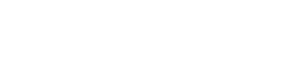 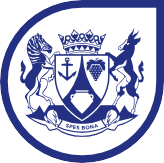 143ICANDELO C: ULAWULO 144INTSHAYELELO 1442. ULAWULO LOMNGCIPHEKO 1483.  UBUQHETSEBA NORHWAPHILIZO 1494.  UKUNCITSHISWA KONGQUZULWANO LOMDLA 1495.  INDLELA YOKUZIPHATHA 1506. IMPILO, UKHUSELO NEMIBA YENDALO 1517.  IIKOMITI ZESIKHUNDLA1528. IZISOMBULULO ZESCOPA 1529. PUKULUNGISWA KWANGAPHAMBILI KWIINGXELO ZOPHICOTHO-ZINCWADI 15210. IYUNITHI YOLAWULO LWANGAPHAKATHI 15311. UPHICOTHO-ZINCWADI LWANGAPHAKATHI NEEKOMITI ZOPHICOTHO-ZINCWADI 15412. INGXELO YEKOMITI YOPHICOTHO-ZINCWADI 15613. INGCACISO YOHAMBELWANO LOKUSEBENZA YEB-BBEE 159ICANDELO D: ULAWULO LWEMICIMBI YABASEBENZI 1601.    INTSHAYELELO 1602. INQANABA LOLAWULO LWABANTU KWISEBE 1602.1 OKUPHAMBILI KUCWANGCISO LWABASEBENZI BESEBE 1612.2 ULAWULO LOKUSEBENZA KOMSEBENZI 1612.3 IMPILO-NTLE YOMSEBENZI 1612.4  UKUBEKWA KWELISO KULAWULO LWABANTU 1623. IINKCUKACHA ZAMANANI ZOKONGANYELWA KOLAWULO LWABANTU 1633.1	INKCITHO ENXULUMENE NABASEBENZI 1653.2 INGQESHO NEZITHUBA EZINGAZALISWANGA 1663.3  UVAVANYO LOMSEBENZI 1683.4 IINGUQU KWINGQESHO 1713.5  UBULUNGISA ENGQESHWENI 1753.6 UKUTYIKITYWA KWEZIVUMELWANO ZOKUSEBENZA NGAMALUNGU ESMS 1763.7 UKUZALISWA KWEZITHUBA ZESMS 1783.8 UKUSEBENZA KOMQESHWA 1803.9  ABASEBENZI BAMANYE AMAZWE 1813.10 UKUSETYENZISWA KWEKHEFU 1833.11 IINKQUBO ZOKUKHUTHAZWA KWEMPILO, KUBANDAKANYWA I-HIV NEE-AIDS 1863.12 UBUDLELWANE ENGQESHWENI 1883.13 UPHUHLISO LWAMAKHONO 1903.14 UKWENZAKALA ENGQESHWENI 1913.15 UKUSETYENZISWA KWABACEBISI 197ICANDELO E: INGCACISO YEMALI 198INGXELO NGEENGXELO ZEMALI EZIPHICOTHIWEYO 205INGXELO YOLWABIWO-MALI 247AMANQAKU KWINGXELO YOLWABIWO-MALI 249INGXELO YOKUSEBENZA KWEMALI 250INGXELO YOBUME BEMALI 251INGXELO YEENGUQU KWII-ASETHI EZIKHOYO 252INGXELO YOKUPHUMA NOKUNGENA KWEMALI 253AMANQAKU KWIINGXELO ZONYAKA ZEMALI 303IZIHLOMELOOkufunyenwe liSebe 2020/20212020/20212020/20212019/20202019/20202019/2020Okufunyenwe liSebe OkuqikelelweyoIsixa-mali esisiso esiQokelelweyo Uqokelelo (Olungaphezulu)/ OlungaphantsiOkuqikelelweyoIsixa-mali esisiso esiQokelelweyo dUqokelelo (Olungaphezulu)/ OlungaphantsiR’000R’000R’000R’000R’000R’000Iirhafu ezifunyenweyoIirhafu zeKhasino Iirhafu zoMdyarho wamaHasheAmaphepha-mvume otywalaAmaphepha-mvume ezithuthi Ingeniso Engeyoyarhafu3512 176(1 825)3331 555(1 222)Ukuthengiswa kwempahla neenkonzo ngaphandle kwee -asethi ezinkulu351177174333410(77)Okufunyenweyo okukhutshelweyo Imirhumo, izohlwayo kunye nelahleko Inzala, izahlulo, kunye nerente kumhlaba 28(28)Ukuthengiswa kwee-asethi  ezinkulu33(33)32(32)Iintengiselwano zemali kwii-asethi namatyala 1 938(1 938)1 113(1 113)Kukonke3512 176(1 825)3331 555(1 222)Igama leNkqubo 2020/20212020/20212020/20212019/20202019/20202019/2020Igama leNkqubo Ulwabiwo-mali lokugqibela INkcitho eyiyo INkcitho (Engaphezulu/ engaphantsi Ulwabiwo-mali lokugqibelaINkcitho eyiyoINkcitho (Engaphezulu/ engaphantsiR’000R’000R’000R’000R’000R’000Ulawulo62 74462 6786659 47756 9142 563IiNkonzo eziHlangeneyo zoPhuhliso loQoqosho 89 37789 3552267 04066 271769UPhuhliso loShishino noPhuhliso lweCandelo69 95169 34260963 71861 5302 188UkuLawulwa kweShishini nokuPhathwa 7 2997 248519 2239 058165UCwangciso loQoqosho 146 768143 5603 208185 496181 8073 689UKhenketho, uBugcisa noLonwabiso 76 71376 57813560 03558 1481 887UPhuhliso lwaMakhono neNguqu 82 03481 9508466 27465 0551 219Zizonke 534 886530 7114 175511 263498 78312 480IgamaIsikhundlaUhloboUqikelelo lwexabiso (R)Ubudlelwane noMamkeliHerman JonkerUMlawuli oPhezulu: ULungelelwaniso loPhuhliso lwaMashishini  (Cape Catalyst)Hake Fillets (5kg)450.00AbukhoTim ParleUMlawuli oyiNtlokoPaperback copy of the book: The Mastery Code by Llewellyn Deveraux (Le ncwadi ibe sisipho kwiSebe)295.00AbukhoTim ParleUMlawuli oyiNtlokoPaperback copy of the book: Praying with Mandela by Archbishop Makgoba(Le ncwadi ibe sisipho kwiSebe)208.00AbukhoJoshua WolmaransUMlawuliBiscuits, crunchies, chocolates and a coaster300.00AbukhoIgama leQumrhuIsiGunyaziso soMthethoUbudlelwane beMaliUhlobo lweMisebenziI-Arhente eKhuthaza uTyalo-mali noShishino eNtshona Koloni (Wesgro)UMthetho we-Arhente eKhuthaza uTyalo-mali noShishino eNtshona Koloni, 1996 (UMthetho 3 we-1996)Umamkeli wentlawulo ekhutshelweyo IWesgro yi-Arhente esemthethweni eKhuthaza uKhenketho, uTyalo-mali noShishino eNtshona Koloni ISaldanha Bay Industrial Development Zone Licensing Company (SBIDZ LiCo)UMthetho weSaldanha Bay Industrial Development Zone UMthetho weNkampani YokuNikezela amaPhepha-mvume, 2016 (uMthetho 1 wama-2016)Umamkeli wentlawulo ekhutshelweyoI-SBIDZ LiCo liqumrhu elileleWCG ngokupheleleyo yaye inoxanduva lokukhuthaza, lolawulo kunye nentengiso yommandla wophuhliso lweshishini kummandla waseSaldanha Bay ngokunjalo nemisebenzi encedisayo edingekayo ukulungiselela ukusekwa kwe-IDZ.  IinkonzoeziyiNtlokoAbaxhamliUmgangatho wangoku/owona unguwo wenkonzoUmgangatho onqwene-lekayo wenkonzoEyona nto yenziweyoUbhaliso lwenkokheli zaBakhenkethi nokubekwa kweliso Iinkokheli zabakhenkethi Umbutho weeNkokheli zaBakhenkethi Ushishino lokhenketho Ubhaliso lwenkokheli zaBakhenkethi nokubekwa kweliso Iinkokheli zabakhenkethi Umbutho weeNkokheli zaBakhenkethi Ushishino lokhenketho 107.2% yezicelo ezitsha/zokuhlaziya zobhaliso lwenkokheli zabakhenkethi isetyenzwe zingaphelanga iintsuku   ezili-14 zokusebenza. Le yunithi ifumene umlinganiselo we-107.2% (ufezekiso olungaphezulu kolulindelweyo) ngenxa yokusulungeka kwenkqubo yobhaliso, abasebenzi bebenobuchule emsebenzini wabo yaye izicelo zenkokheli zabakhenkethisi zinawo onke amaxwebhu afunekayo. Iyunithi ayinalulawulo kwinani leenkokhelo zabakhenkethi abezayo babhalise kwi-ofisi Ngaphezulu koko, abanikezeli benkonzo yoqeqesho kubafundi njengoko besiza kubhalisa. Izicelo ezili-100% zobhaliso ezitsha/ezihlaziyiweyo zabakhokheli babakhenkethi ziyaqwalaselwa kwisithuba esizintsuku zomsebenzi ezili-14.  Izicelo ezingma-35% zobhaliso ezitsha/ezihlaziyiweyo zabakhokheli babakhenkethi zaqwalaselwa kwisithuba esizintsuku zomsebenzi ezili-14. Iyunithi yasebenza ngaphantsi kokulindelweyo ngenxa yemiba emininzi, iziphazamiso eziphambili zinxulumene neCOVID-19. Ngaphezulu, iqela lilahlekelwe ngabasebenzi ababini, ngokunjalo nokuqaliswa kwenkqubo entsha yobhaliso nge-intanethi edinga ukuqeqeshwa kwakhona kwabasebenzi nokumiliselwa kweenkqubo ezintsha zokusebenza. .Apho kukho amaxwebhu asashotayo, abaKhenkethisi baye bafowunelwa besaziswa ukuba bamele bazise amaxwebhu afunekayo xa bezothatha amakhadi okanye iibheji zabo.Ama-85% abakhokheli babakhenkethi ababhalisiweyo bakhutshelwa izaziso zohlaziyo kwisithuba seentsuku zomsebenzi ezingama-30 phambi komhla wokuphelelwa kwamaphepha-mvume abakhokheli babakhenkethi. I-100% labakhokheli labakhenkethi ababhalisiweyo lakhutshelwa izaziso zohlaziyo kwisithuba seentsuku zomsebenzi ezingama-30 phambi komhla wokuphelelwa kwamaphepha-mvume abakhokheli babakhenkethi..I-100% labakhokheli labakhenkethi ababhalisiweyo lakhutshelwa izaziso zohlaziyo kwisithuba seentsuku zomsebenzi ezingama-30 phambi komhla wokuphelelwa kwamaphepha-mvume abakhokheli babakhenkethi..I-160 labakhokheli ababhalisiweyo babakhenkethi abaqeqeshiweyo ukuqinisekisa ngobuchule nozinzo kwicandelwano lokhokhelo lwabakhenkethi elinobugcisa kakhulu.  Abakhokheli babakhenkethi ababhalisiweyo abangama-65 baphuhlisiwe  ukuqinisekisa ngobuchule nozinzo kwicandelwano lokhokhelo lwabakhenkethi elinobugcisa kakhuluAbakhokheli babakhenkethi ababhalisiweyo abangama-43 baphuhlisiwe  ukuqinisekisa ngobuchule nozinzo kwicandelwano lokhokhelo lwabakhenkethi elinobugcisa kakhulu.Iyunithi ifezekise i-166.7%, ethe yalufezekiso olungaphezulu labakhokheli babakhenkethi ababhalisiweyo. Iyunithi ayinalulawulo kubakhokheli bokhenketho abezayo ze babhalise kwi-ofisi yabo. Ngaphezulu, abanikezeli benkonzo yoqeqesho banikezela ngoqeqesho kubafundi njengoko besiza kubhalisa. The revised target for the year was 50 which means that the unit achieved 86% of target. The lower than expected number achieved was due to participants not arriving on the day of training despite repeated reminders.Uhlolo oluli-192 luqhutyiwe ukuqinisekisa ngohambelwano ngokwemiqathangoyolawulo nozinziso lecandelwana labakhokheli babakhenkethi. Okulufezekiso olungaphezulu lwama-47.7% ngokuhambelana nekujoliswe kuko okuchongiweyo. Iyunithi ayinalulawulo kwinani labakhokheli babakhenkethi eya kuthi ibahlole kwindawo ngosuku. Ixhomlekeke ngokupheleleyo kumanani labakhokheli babakhenkethi elithi lityelele indawo leyoUhlolo oluli-130 luqhutyiwe ukuqinisekisa ngohambelwano ngokwemiqathangoyolawulo nozinziso lecandelwana labakhokheli babakhenkethi.Uhlolo olungama-20 luqhutyiwe ukuqinisekisa ngohambelwano ngokwemiqathango yolawulo nozinziso lecandelwana labakhokheli babakhenkethi.Inani libe ngaphantsi kwelo lilindelweyo ngenxa yohlolo olungakhange lube nokuqhutywa ngethuba leliza lokuqala nelesibini leCOVID-19, ukulungiselela ukugcina abasebenzi bekhuselekile. Ngaphezulu inani eliphantsi labakhokheli babakhebkethi lahlolwa ngenxa yenani eliphantsi labakhenkethi behlabathi kwilizwe.IinkonzoeziyiNtlokoAbaxhamliUmgangatho wangoku/owona unguwo wenkonzoUmgangatho onqwene-lekayo wenkonzoEyona nto yenziweyoUmkhuseli wabaThengi eNtshona Koloni ngenxa yokubonelela ngoMthetho wePhondo noweSizwe AbathengiAmashishini amaNcinci (anengeniso-mali yonyaka okanye ixabiso lee-asethi elingaphantsi kwezigidi eziyi-R2)Ii-NGOAmasebe kaRhulumenteAbasemagunyeni baseMakhayaIzikhalazo ezingama-76% ezifunyenweyo zaqwalaselwa/zaphendulwa. Ufezekiso olungaphantsi lubangelwe kukwanda kakhulu kwinani lezikhalazo ezifunyenweyo, kubandakanywa nokwanda kubunzima bamatyala. Ithatha ngoku ixesha elide ukuqwalaselwa kwezikhalazo. I-100% lezikhalazo eziqwalaselweyo eziphendulweyo. Ama-87.04% ezikhalazo ezifunyenweyo zaqwalaselwa. La ngamanqaku azipesenti ezili-11 ngaphezulu kwisiCwangciso soNyaka sokuSebenza (APP) sowama-2020/21 kokujoliswe kuko sama-75%. Ufezekiso olungaphezulu lubangelwe kukwanda kwinani labasebenzi abakwicandelo lolawulo lwezikhalazo lenkqubo. Amalungu asigxina ama-2 aqeshwa kunye nofunda esengqeshweni onesidanga kunye nomlawuli. Oku kulithathe inani labasebenzi kweli candela laya kutsho kwisi-6. AbathengiAmashishini amaNcinci (anengeniso-mali yonyaka okanye ixabiso lee-asethi elingaphantsi kwezigidi eziyi-R2)Ii-NGOAmasebe kaRhulumenteAbasemagunyeni baseMakhayaUvavanyo lwangaphambili alubanga nakwenziwa ngenxa yezithintelo zohlahlo lwabiwo-mali. Ama-75% abathengi (ngokusekwe luvavanyo lwangaphakathi) abonise inguqu kwindlela yokuphathwa kwemali ngenxa yemfundiso yomtheng namalinge olwazi e-OCP.  Uvavanyo lwangaphambili alubanga nakwenziwa ngenxa yezithintelo zohlahlo lwabiwo-mali. Lo mgqalisela womphumela wasuswa kwi-APP.  AbathengiAmashishini amaNcinci (anengeniso-mali yonyaka okanye ixabiso lee-asethi elingaphantsi kwezigidi eziyi-R2)Ii-NGOAmasebe kaRhulumenteAbasemagunyeni baseMakhayaIinkqubo zemfundo yabathengi abali-152 zaqhutywa. Iinkqubo zemfundo yabathengi abali-120 zaqhutywa.   Iinkqubo zemfundo ezili-134 eziqhutyiweyo. Ufezekiso olungaphezulu lubangelwe kukwanda kwibango, olubangelwe lugqabhuko lobhubhane wentsholongwane yekhorona ekhokhelele kukurhoxiswa kobhukisho nezicelo zokubyiswa kweengxowa-mali. AbathengiAmashishini amaNcinci (anengeniso-mali yonyaka okanye ixabiso lee-asethi elingaphantsi kwezigidi eziyi-R2)Ii-NGOAmasebe kaRhulumenteAbasemagunyeni baseMakhayaUfezekiso olungaphezulu lubangelwe kukwanda kwibango leenkonzo zokhuseleko lwabathengi ngethuba leempela-veki ukulungiselela ibango elingaphezulu. Olu fezekiso lukugqithile uluhlo lokujoliswe kuko okwandlaliweyo kwe-100 ukuya kwi-150 ngokwesiCwangciso soNyaka sokuSebenza. Iinkqubo zemfundo ezili-134 eziqhutyiweyo. Ufezekiso olungaphezulu lubangelwe kukwanda kwibango, olubangelwe lugqabhuko lobhubhane wentsholongwane yekhorona ekhokhelele kukurhoxiswa kobhukisho nezicelo zokubyiswa kweengxowa-mali. AbathengiAmashishini amaNcinci (anengeniso-mali yonyaka okanye ixabiso lee-asethi elingaphantsi kwezigidi eziyi-R2)Ii-NGOAmasebe kaRhulumenteAbasemagunyeni baseMakhayaUcweyo lokufundiswa ngemali oluli-177 lwaqhutywa..Ufezekiso olungaphezulu lubangelwe kukwanda kwibango locweyo lolwazi lwemali. Oku kunokubalelwa kwimingeni yoqoqosho kunye nokuhla kwemali abathengi abazifumana bekuko. Ukwanda kwibango kwalungiselelwa ngokwamkelwa kwala mangenelo ngeempela-veki, ngemihla yeholide, kunye nasemva kweyure. Ucweyo lokufundiswa ngemali oluli-150 lwaqhutywa.Ucweyo lokufundiswa ngemali oluli-179 lwaqhutywa. Ufezekiso olungaphezulu lubangelwe kukwanda kwibango lengcaciso ephathelele kwiipakethi zentlawulo yoncedo, i-inshorensi yetyala, ukunikezelwa ngokuzithandela kwepmahla nokohluthwa okusemthethweni kwempahla ngokhambelana noMthetho weSizwe weTyala. AbathengiAmashishini amaNcinci (anengeniso-mali yonyaka okanye ixabiso lee-asethi elingaphantsi kwezigidi eziyi-R2)Ii-NGOAmasebe kaRhulumenteAbasemagunyeni baseMakhayaUnxibelelwano lweSMME olungana-41 lwaqhutywa.Oku kukulhu lokujoliswe kuko kama-35-50 ngokwesiCwangciso soNyaka sokuSebenza. Unxibelelwano neSMME luqhutyiwe. Ucweyo lweSMME ezili-16 lwaqhutywa. Ucweyo olumbalwa lweeSMME lwaqhutywa ngenxa yokuvalwa ngci kwayo yonke into ngenxa yobhubhane wentsholongwne yekhorona. IinkonzoeziyiNtlokoAbaxhamliUmgangatho wangoku/owona unguwo wenkonzoUmgangatho onqwene-lekayo wenkonzoEyona nto yenziweyoUkuncitshiswa kwezithintelo kwinkonzo yomxeba woncedo loshishino Amashishini asebenza kwi- Ntshona Koloni, ngokukodwa amaShishini amaNcinciAbantu abanqwenela ukuba ngoosomashishini abacinga ngo- kuseka ishishini kweli Phondo.Ama-85.7% omlinganiselo wokuvalwa.Ama-85% omlinganiselo wokuvalwa.Ama-90% omlinganiselo wokuvalwa.Ukuncitshiswa kwezithintelo kwinkonzo yomxeba woncedo loshishino Amashishini asebenza kwi- Ntshona Koloni, ngokukodwa amaShishini amaNcinciAbantu abanqwenela ukuba ngoosomashishini abacinga ngo- kuseka ishishini kweli Phondo.Ama-72% womlinganiselo wakwaneliseka orekhodiweyo. Umlinganiselo wakwaneliseka wama-70% orekhodiweyo.Umlinganiselo wakwaneliseka wama-54%.Kwiminyaka engaphambili ibe ngamatyala kuphela okanye izikhalazo ezingeniswe ngqo kumnxeba woncedo wenkxaso yoshishino ezixhomekeke kwiimvavanyo zokwaneliseka. Ngethuba lonyaka ophantsi kovavanyo onke amatyala/izikhalazo ezithunyelwe kwiSebe (ezivela kwimithombo eyahlukeneyo ebandakanya i-Ofisi yeNkulumbuso, kweyoMphathiswa) zafakwa kwinkqubo yolawulo lwetyala. Uphando kunye nolawulo lwamatyala amva belunganakho ukwenziwa ngokuhambelana neSOP ngokwamatyala angeniswe ngqo kumnxeba woncedo wenkxaso yeshishini. Ngenxa yeso sizathu amatyala amaninzi athunyelwa kwiyunithi, ubungakanani besampulu ehloliweyo bandile ngobume nobungakanani. . Kowama-2020/21, isampulu ethe yahlolwa ngoku ibandakanya amatyala amatsha nawongezelelekileyo anxulumene nemithetho yeCOVID-19 kunye nevumela nefikelela kwizicelo ezinxulumene nemali. Abamangallwa balinganisa ukungabikho kwezisombululo, ingakumbi kwimiba efana nokuvumela kunye neyemali, kwinkxaso yabo (ngaphandle kolawulo), njengesiboniso senqanaba lenkonzo lomnxeba woncedo wenkxaso yeshishini.  Amalungiselelo akhoyo/nangawo Amalungiselelo anqwenelwayoIzifezekiso ezizizo 2020/21Ubhaliso lwabakhokheli babakhenkethi nokubekwa kweliso Uthethwano:a) Kwathethwana nabathengi nokusetyenziswa:Iiforam zengxoxo: 2 x iiseshoni zengcaciso zabanjwa apho abakhokheli babakhenkethi baphakamisa imiba yenkxalabo zaboUcweyo: Iiseshoni zengcaciso.Bhekiselela kwinqaku (i) ngasentla. Ngaphezulu USuku lweHabathi lwaBakhokheli baBakhenkethi lwabanjwa ngomhla wama-21 kuFebruwari 2020 yaye yaba yenye iforam apho abakhokheli babakhenkethi baphakamisa imiba yenkxalabo khona. Ubhaliso lwabakhokheli babakhenkethi nokubekwa kwelisoUthethwano:a) Kwathethwana nabathengi nokusetyenziswa:Ngeeforam zengxoxo Ucweyo Ubhaliso lwabakhokheli babakhenkethi nokubekwa kwelisoUthethwano:a) Kwathethwana nabathengi nokusetyenziswa:Ngeeforam zengxoxo:Ngenxa yokuvalwa ngci kwayo yonke into kweCOVID-19 akukho zingxoxo zeeforam zabanjwayo. Ucweyo: Iiseshoni zengcaciso.1 x iseshoni yoqeqesho yabakhokheli babakhenkethi kwimithetho yeCOVID-19 yabanjwa ngomhla wama-31 kuMatshi 2021. Amalungiselelo akhoyo/nangawo Amalungiselelo anqwenelwayoIzifezekiso ezizizo 2020/21Ibhokisi yengcebiso: Abakhokheli babakhenkethi baziswa okokuba banakho ukwenza iingcebiso zabo bazithumele kule webhusayiti: http://tourguide. westerncape.gov.za website. Iwebhusayiti iyafumaneka kumalungu oluntu kunye nabakhokheli babakhenkethi. Inkonzo ye-imeyile ezininzi: Oku kubonakele kuyeyona ndlela isebenzayo yonxibelelwano kunye nabakhokheli babakhenkethi ngalo lonke ixesha kukho imbalelwano ebalulekileyo/ekhawulezileyo eya kubakhokheli babakhenkethi. Iqonga liyasetyenziswa ngalo lonke ixesha iSebe leSizwe lezoKhenketho lidinga ukuhlangana nabakhokheli babakhenkethi kwinqanaba lephondo. IIntlanganiso: ezingalungelelaniswanga, abakhokheli babakhenkethi bavunyelwa okokuba bahlangane noMgcini-zincwadi okanye uMlawuli oNcedisayo kungacelwanga thuba lakudibana kwangaphambili.Uphando lwezikhalazo kwi-intanethi, iifomu zengcebiso b) Ingcebiso efunyenweyo ivela kubathengi iyaxoxwa kunye noogunyaziwe abafanelekileyo yaye ithatyathelwa ingqalelo xa kuthatyathwa izigqibo:Abakhokheli babakhenkethi basoloko benika ingxelo ngengxaki yokhokhela okungekho mthethweni Kubekho umngeni kunye neCATHSSETA yokuguqula isizinda sayo seenkcukacha zolwazi ngoSeptemba 2019 sasiwa kwinkqubo entsha. Okuthe kwanomphumela wokungabi nakho ukukhutshwa kweziqinisekiso ezihlaziyiweyo zobhaliso yiCATHSSETA. Inyathelo lethutyana libekiwe yiforam yaBagcini-zincwadi kunye neCATHSSETA ukwenzela okokuba amaphondo abe nakho ukuqhubeka ngokubhalisa abakhokheli babakhenkethi abatsha. Ibhokisi yengcebiso Inkonzo ye-imeyile ezininzib) Ingcebiso evela kubathengi ithunyelwa (ingxelo ebhaliweyo) koogunyaziwe abafanelekileyo yaye ithatyathelwa ingqalelo xa kuthatyathwa izigqibo Ibhokisi yengcebiso: Abakhokheli babakhenkethi baziswa okokuba banakho ukwenza iingcebiso zabo bazithumele kule webhusayiti: http://tourguide. westerncape.gov.za website. Iwebhusayiti iyafumaneka kumalungu oluntu kunye nabakhokheli babakhenkethiInkonzo ye-imeyile ezininzi: Oku kubonakele kuyeyona ndlela isebenzayo yonxibelelwano kunye nabakhokheli babakhenkethi ngalo lonke ixesha kukho imbalelwano ebalulekileyo/ekhawulezileyo eya kubakhokheli babakhenkethi. Iqonga liyasetyenziswa ngalo lonke ixesha iSebe leSizwe lezoKhenketho lidinga ukuhlangana nabakhokheli babakhenkethi kwinqanaba lephondoUfezekiso olwangezelelweyo IIntlanganiso: ezingalungelelaniswanga, abakhokheli babakhenkethi bavunyelwa okokuba bahlangane noMgcini-zincwadi kungacelwanga thuba lakudibana kwangaphambili. Iintlanganiso bezinyiniwe ngenxa yokuvalwa ngci kwayo yonke into yeCOVID-19. vi Uphando lwezikhalazo kwi-intanethi, iifomu zengcebisob) Ingcebiso efunyenweyo ivela kubathengi iyaxoxwa kunye noogunyaziwe abafanelekileyo yaye ithatyathelwa ingqalelo xa kuthatyathwa izigqibo:Abakhokheli babakhenkethi basoloko benika ingxelo ngengxaki yokhokhela okungekho mthethweniKubekho umngeni kunye neCATHSSETA yokuguqula isizinda sayo seenkcukacha zolwazi ngoSeptemba 2019 sasiwa kwinkqubo entsha. Okuthe kwanomphumela wokungabi nakho ukukhutshwa kweziqinisekiso ezihlaziyiweyo zobhaliso yiCATHSSETA. Inyathelo lethutyana libekiwe yiforam yaBagcini-zincwadi kunye neCATHSSETA ukwenzela okokuba amaphondo abe nakho ukuqhubeka ngokubhalisa abakhokheli babakhenkethi abatsha. Amalungiselelo aphele ekupheleni kowama-2020 Ufikelelo:Inkonzo yafikelelwa:Kwi-Ofisi eyiNtloko, Ground Floor, Waldorf Arcade, 80St Georges Mall, Cape Town.Ngokusetyenziswa kwewebhusayiti esesikweni yeSebe:www.westerncape.gov.za/touristguideUfikelelo:Inkonzo yafikelelwa:Kwi-Ofisi eyiNtloko, Ground Floor, Waldorf Arcade, 80St Georges Mall, Cape TownNgokusetyenziswa kwewebhusayiti esesikweni yeSebe:www.westerncape.gov.za/touristguideUfikelelo:Inkonzo yafikelelwa:Kwi-Ofisi eyiNtloko, Ground Floor, Waldorf Arcade, 80St Georges Mall, Cape TownNgokusetyenziswa kwewebhusayiti esesikweni yeSebe:www.westerncape.gov.za/touristguideAmalungiselelo akhoyo/nangawo Amalungiselelo anqwenelwayoIzifezekiso ezizizo 2020/21Imbeko:a) Ukuba nembeko kuyaxelwa yaye kulinganiswa ngolu hlobo:Idesika yeZikhalazo: Izikhalazo ezifunyenweyo neziphandwayo. Idesika yezikhalazo ikwi-Ofisi yoMlawuli Iimvavayo zokwaneliseka kwabathengi: Akukho zimvavanyo ziqhutyiweyo Ibhokisi yeengcebiso/iimpendulo/izikhalazo ekufuneka ziphandwe. Izikhalazo neengcebiso zenziwa ngokusebenzisa: http// tour-guide.westerncape.gov.za/b) Indlela yokuziphatha yamagosa yalinganiswa/yabekwa iliso kuthelekiswa::NeNdlela yokuziphathaImigangatho yenkonzo emiselwe lisebe Imbeko:a) Ukuba nembeko kuyaxelwa yaye kulinganiswa ngolu hlobo:Idesika yeziKhalazoIimvavayo zokwaneliseka kwabathengiIfomu yophando yokumiliselwa kwemiphumela ezikhalazo/uncomo/iimpendulo ezikwi-intanethi   Imbalelwano eya kubalawuli, njl.njl.b) Indlela yokuziphatha yamagosa yalinganiswa/yabekwa iliso kuthelekiswa:NeNdlela yokuziphathImigangatho yenkonzo emiselwe lisebec) Uqeqesho olufanelekileyo luyanikezelwa kumagosa ukulungisa izidingo zoqeqesho Imbeko:a) Ukuba nembeko kuyaxelwa yaye kulinganiswa ngolu hlobo:Idesika yeziKhalazo: Izikhalazo ezifunyenweyo ngee-imeyile ziphandiwe Iimvavayo zokwaneliseka kwabathengi: Akukho zimvavanyo ziqhutyiweyoIbhokisi yeengcebiso/yeempendulo/yezikhalazo eziphandiweyo Izikhalazo neengcebiso zenziwa kusetyenziswa: http// tour-guide.westerncape.gov.za/b) Indlela yokuziphatha yamagosa yalinganiswa/yabekwa iliso kuthelekiswa:NeNdlela yokuziphathaImigangatho yenkonzo emiselwe lisebec) Nceda uqaphele okokuba ngenxa yyokuvalwa ngci kwayo yonke into yeCOVID-19, akubangakho luqeqesho lubanjiweyo kunyaka-mali wama-20202/21 Ukungafihli nto nokubaphandle:Ukungafihli nto nokubaphandle kwafezekiswa ngokusetyenziswa:a). Kopapasho/uhanjiso (ngeelwimi ezisesikweni ezi-3 zePhondo yaye zifumaneka ngokungena kumaziko ozingenelayo eWCG kunye newebhusayiti yesebe) lweSebe:    i.    INgxelo yoNyaka yaBemi INgxelo yoNyaka IPhepha laMalungelo eNkonzo IShedyuli yomgangatho weNkonzo b) Abapapashi bendaba bengingqi abasetyenzisiweyo kulungiselelwa upapasho lwezicatshulwa  eziphuma kwiNgxelo yoNyaka yeSebe kunye namanye amaxwebhu eqhinga Ukungafihli nto nokubaphandle:Ukungafihli nto nokubaphandle kwafezekiswa ngokusetyenziswa:a) Kopapasho/uhanjiso (ngeelwimi ezisesikweni ezi-3 zePhondo yaye zifumaneka ngokungena kumaziko ozingenelayo eWCG kunye newebhusayiti yesebe) lweSebe:INgxelo yoNyaka yaBemiINgxelo yoNyakaINcwadana yofikelelo kwinkonzoIPhepha laMalungelo eNkonzoIShedyuli yomgangatho weNkonzob) Abapapashi bendaba bengingqi abasetyenzisiweyo kulungiselelwa upapasho lwezicatshulwa  eziphuma kwiNgxelo yoNyaka yeSebe kunye namanye amaxwebhu eqhingaUkungafihli nto nokubaphandle:Ukungafihli nto nokubaphandle kwafezekiswa ngokusetyenziswa:a) Kopapasho/uhanjiso (ngeelwimi ezisesikweni ezi-3 zePhondo yaye zifumaneka ngokungena kumaziko ozingenelayo eWCG kunye newebhusayiti yesebe) lweSebe:INgxelo yoNyaka yaBemiINgxelo yoNyakaINcwadana yofikelelo kwinkonzoIPhepha laMalungelo eNkonzoIShedyuli yomgangatho weNkonzob) Abapapashi bendaba bengingqi abasetyenzisiweyo kulungiselelwa upapasho lwezicatshulwa  eziphuma kwiNgxelo yoNyaka yeSebe kunye namanye amaxwebhu eqhingaAmalungiselelo akhoyo/nangawo Amalungiselelo anqwenelwayoIzifezekiso ezizizo 2020/21Ukuxabiseka kwemali:Iindleko zobhaliso ibingma-R240, ehlaziywa rhoqo emva  kweminyaka emit-3.Abaxumi bafumene ulwazi oluluncedo nabanokulusebenzisa bengalubhatalelanga.Iindleko zobhaliso zamiselwa nguMthetho weSizweUkuxabiseka kwemali:Iindleko zobhaliso ibingma-R240, ehlaziywa rhoqo emva  kweminyaka emit-3Abaxumi bafumene ulwazi oluluncedo nabanokulusebenzisa bengalubhatalelangaIindleko zobhaliso zamiselwa nguMthetho weSizweUkuxabiseka kwemali:Iindleko zobhaliso ibingma-R240, ehlaziywa rhoqo emva  kweminyaka emit-3Abaxumi bafumene ulwazi oluluncedo nabanokulusebenzisa bengalubhatalelangaIindleko zobhaliso zamiselwa nguMthetho weSizweUMkhuseli waBathengi eNtshona Koloni ngenxa yesibonelelo soMthetho wePhondo  noweSizweUkubonisana:a) Kuboniswene nabaxumi ngolu hlobo:Amaqonga eengxoxo kubandakanywa amaphulo ethu okufundisa abathengi (ucweyo, iiseshini zolwazi njl. njl) UcweyoImfonomfonoKuqhutywe amaphulo ofikelelo angama-370. Oku kuquka amaphulo emfundo   ali-152, iintlanganiso ezili-177 zocweyo zokufundiswa ngemali kunye neentlanganiso ezingama-41 kunye nee- SMME Unxibelelwano nabapapashi bendaba:Upapasho lwendaba –kubandakanywa amaphepha-ndaba ashicilelweyo  Usasazo kupapasho lwendaba nakunomathotholo Upapasho lwendaba ngeselula nekhompyutha Ngokuhambelana ne-APP imisebenzi yokufundiswa kwabathengi yale Nkqubo yayahlulwahlulwe yaba ziinkqubo jikelele zamangenelo okufundiswa kwabathengi, ucweyo lokufundiswa ngemali neentlanganiso kunye  nee-SMME. Nangona kunjalo, umphumela ngamnye othile ube nokujolise kuko. Kwimeko yongenelo lwemfundo yomthengi, ekujoliswe kuko njengoko kwandlalwe kwi-APP yaba li-100 ukuya kwi-120. I-OCP yafikelela kwisambuku senani elili-152 elibonisa ufezekiso olungaphezulu lwalo mphumela. Ukuba ngaba yonke imisebenzi yokufundiswa komthengi yayivavanyiwe i-OCP yafezekisa unxibelelwano olungama-370. Ekujoliswe kuko okwandlalwe kwi-APP kwayo yonke imisebenzi, kwakuphakathi kwama-255 kunye nama-320. Ufezekiso lwama-270 ngoko lube lufezekiso olungaphezulu kolulindelweyo. Unxibelelwano olungaphezulu lwaqhutywa ngenxa yenani lezicelo ezingalungeleliswanga ezithe zangeniswa yaye ezi kwafuneka zamkelwe zilungiselelwe mhlambi emva kweeyure zokusebenza, ngeempela-veki okanye ngeeholide ezikwikhalenda karhulumente.  UMkhuseli waBathengi eNtshona Koloni ngenxa yesibonelelo soMthetho wePhondo  noweSizweUkubonisana:a) Kuboniswene nabaxumi ngolu hlobo:Amaqonga eengxoxoUcweyoImfonomfonoAmalinge ofikelelo kuluntu Unxibelelwano nabapapashi bendabaIinkqubo zokufundiswa kwabathengi (ubuncinane beenkqubo eziqhutyiweyo zibe ngama-290)UMkhuseli waBathengi eNtshona Koloni ngenxa yosibonelelo soMthetho wePhondo  noweSizweUkubonisana:a) Kuboniswene nabaxumi ngolu hlobo:Iqonga lengxoxo ngonxibelelwano lobuxhaka-xhaka bekhompyutha Ucweyo oluqhutywa ngonxibelelwano lobuxhaka-xhaka bekhompyutha, ucweyo lokubonana ubuso ngobuso Unxibelelwano ngemfonomfono Amalinge ofikelelo kuluntu ngokusetyenziswa kwamaqonga onxibelelwano lobuxhaka-xhaka bekhompyutha Unxibelelwano nabapapashi bendabaIinkqubo ezingama-329 zokufundiswa komthengi eziqhutyiweyo. Ibango lemfundo yomthengi landile ngesithuba sobhubhane weCOVID-19. Inkqubo kufuneke imelane nebango yaye isebenze ngeeyure ezisemva kweeyure zokusebenza nangeempela-veki. Amalungiselelo akhoyo/nangawo Amalungiselelo anqwenelwayoIzifezekiso ezizizo 2020/21b) Ngokuphathelele kukufundiswa ngemali, uhlolo olwenziwa ngaphambi nasemva kweemvavanyo lwaqhutywa kuzo zonke iintlanganiso zokufundiswa ngemali ebezibanjwe yi-Ofisi yoMkhuseli waBathengi. Kubanjwe iintlanganiso zokuFundiswa ngeMali ezili-177 xa zizonke. Iingcebiso ezivele kubemi zazilungile yaye zibonisa ukuba abemi bafumane into exabisekileyo kwintlanganiso yaye bebefuna ezinye iintlanganiso ezimalunga neminye imibandela eyahlukeneyo. Ngokuphathelele kulawulo lwezikhalazo, umthengi ngamnye ufumene ingxelo yokuqosheliswa kombandela ebicacisa oko kufunyanisiweyo ngaloo mbandela. Isindululo senziwa kwabo abazikhalazo zabo zingazange zisonjululwe ngokweyabo intando. Kanjalo ingxelo inike abathengi ithuba lokuyikhaba loo nto ifunyanisiweyo ze bacele ukuba   uMlawuli aqhube olunye uvavanyo. Izifezekiso ezangezelelweyo:Abathengi kwathethwana nabo ngokunjalo ngokusetyenziswa:Iintlanganiso zoluntu zeZiko lePhondo iThusong Iiseshoni zengcaciso Inkonzo yeziko yokutsalelwa komxeba esimahla Imbalelwano nge-imeyile Imbalelwano ebhaliweyo Imiboniso yengxoxo kunomathotholo Upapasho kunomathotholo Upapasho lweselula (uFacebook noTwitter)b) Inkcazelo efunyenwe kubaxumi iyadluliswa (ingxelo ebhaliweyo) ze kuxoxwe ngayo neziphathi-mandla ezifanelekileyo yaye iyaqwalaselwa xa kusenziwa izigqibo zokuba zeziphi iinkonzo emakubonelelwe ngazo yaye kweliphi inqanaba. Inkcazelo efunyenwe kubaxumi iyadluliswa (ingxelo ebhaliweyo) ze kuxoxwe ngayo neziphathi-mandla ezifanelekileyo yaye iyaqwalaselwa xa kusenziwa izigqibo zokuba zeziphi iinkonzo emakubonelelwe ngazo yaye kweliphi inqanaba.Izifezekiso ezangezelelweyo:Abathengi kwathethwana nabo ngokunjalo ngokusetyenziswa:Iiseshoni zengcaciso kumaqonga onxibelelwano abanjwa ngobuxhaka-xhaka bekhompyutha Inkonzo yeziko yokutsalelwa komxeba esimahlaImbalelwano nge-imeyileImbalelwano ebhaliweyoImiboniso yengxoxo kunomathotholoUpapasho kunomathotholoImiboniso yengxoxo yonomathotholo yomanyano lwamashishini Upapasho lweselula (uFacebook noTwitter)Ufikelelo:Abaxumi bebekwazi ukufikelela kule nkonzo:Kwi-Ofisi eyiNtloko, Ground Floor, Waldorf Arcade, 80 St Georges Mall, Cape Town, operating hours: 07:30 – 16:00Kusetyenziswa ii-Ofisi zeSithili (Abalungelelanisi):i. Knysna, Shop number 8, Demar Centre, Main Street,Knysnac) Kusetyenziswa umnxeba osimahla: 0800 007 081Ufikelelo:Le nkonzo iyafikeleleka:Kwi-Ofisi eyiNtloko, Ground Floor, Waldorf Arcade, 80 St Georges Mall, Cape Town, operating hours: 07:30 – 16:00Kusetyenziswa abalungelelanisi besithili:i. Knysna, Shop number 8, Demar Centre, Main Street,Knysnac) Kusetyenziswa umnxeba osimahla: 0800 007 081Ufikelelo:Le nkonzo iyafikeleleka:Kwi-Ofisi eyiNtloko, Ground Floor, Waldorf Arcade, 80 St Georges Mall, Cape Town, operating hours: 07:30 – 16:00Kusetyenziswa abalungelelanisi besithili:i. Knysna, Shop number 8, Demar Centre, Main Street,Knysnac) Kusetyenziswa umnxeba osimahla: 0800 007 081Amalungiselelo akhoyo/nangawo Amalungiselelo anqwenelwayoIzifezekiso ezizizo 2020/21Kusetyenziswa iwebhusayiti esesikweni yesebe:www.westerncape.gov.za/Ufikelelo ngesitulo esinamavili kuzo zonke izakhiwo Iinombolo zemigangatho ezikwisinyusi siyafumaneka ngebrayile Iibhodi zenkcazelo neempawu zibonisiwe, zicacile yaye zingeelwimi ezisesikweni zePhondo Ufezekiso olwangezelelweyo:Kusetyenziswa idesika yoncedo kwiinkqubo zofikelelo kwiZiko leThusong ezithe zazinyaswa yi-OCP.Kusetyenziswa iposi: P.O. Box 979, Cape Town, 8000Kusetyenziswa i-imeyile: Consumer.protector@westerncape.gov.za j) Kusetyenziswa ifaksi: 021 483 5872Ufikelelo kwinkonzo luphuculwe ngokunjalo ngokusetyenziswa kothelelwano kunye namasebe karhulumente nemibutho yoluntu, amaziko asekwe kwinkolo, amaziko emfundo ephakamileyo nezikolo Kusetyenziswa iwebhusayiti esesikweni yesebe:www.westerncape.gov.zaUfikelelo kwinkonzo kuphuculwe ngokunjalo ngokusetyenziswa: Kofikelelo ngesitulo esinamavili kuzo zonke izakhiwo;Isinyusi Iibhodi zenkcazelo neempawu zibonisiwe, zicacile yaye zingeelwimi ezi-3 ezisesikweni zePhondoKusetyenziswa iwebhusayiti esesikweni yesebe:www.westerncape.gov.zaUfikelelo kwinkonzo kuphuculwe ngokunjalo ngokusetyenziswa:Kofikelelo ngesitulo esinamavili kuzo zonke izakhiwo;IsinyusiIibhodi zenkcazelo neempawu zibonisiwezihlala zifakelwe kwii-ofisi zethu yaye zicacile yaye zingeelwimi ezi-3 ezisesikweni zePhondo remain installed in our offices Ufezekiso olwangezelelweyo:Kusetyenziswa iposi: P.O. Box 979, Cape Town, 8000Kusetyenziswa i-imeyile: Consumer.protector@westerncape.gov.za i) Kusetyenziswa ifaksi: 021 483 5872j) Kusetyenziswa umnxeba osimahla  0800 007081Ufikelelo kwinkonzo luphuculwe ngokunjalo ngokusetyenziswa kothelelwano kunye namasebe karhulumente nemibutho yoluntu, amaziko asekwe kwinkolo, amaziko emfundo ephakamileyo nezikoloImbeko:a) Ukuba nembeko kuyaxelwa yaye kulinganiswa ngolu hlobo:Idesika yezikhalazo ikwi-Ofisi yoMlawuli Imbalelwano eya kubalawuli b) Ukuziphatha kwamagosa kwalinganiswa/ kwabekw’ iliso kusetyenziswa::Indlela yokuziphatha Imithetho yoshishino yeSebe Imbeko:a) Ukuba nembeko kuyaxelwa yaye kulinganiswa ngolu hlobo:Idesika yezikhalazoImbalelwano eya kubalawulib) Ukuziphatha kwamagosa kwalinganiswa/ kwabekw’ iliso kusetyenziswa:Indlela yokuziphathaImigangatho yenkonzo yeSebe Uqeqesho lolongo lomthengi lunikezelwa kumagosa kube Kanye ngonyaka-mali Imbeko:a) Ukuba nembeko kuyaxelwa yaye kulinganiswa ngolu hlobo:Idesika yezikhalazoImbalelwano eya kubalawulib) Ukuziphatha kwamagosa kwalinganiswa/ kwabekw’ iliso kusetyenziswa:Indlela yokuziphathaImigangatho yenkonzo yeSebe Uqeqesho lolongo lomthengi lunikezelwa kumagosa kube Kanye ngonyaka-maliUkungafihli nokubaphandle:Ukungafihli nokubaphandle kwafezekiswa ngokusetyenziswa:Ngembalelwano njengoko kudingeka Ngeentlanganiso phakathi komntu nomnye ezibanjiweyo Ukungafihli nokubaphandle:Ukungafihli nokubaphandle kwafezekiswa ngokusetyenziswa:NgembalelwanoNgeentlanganiso phakathi komntu nomnyeUkungafihli nokubaphandle:Ukungafihli nokubaphandle kwafezekiswa ngokusetyenziswa:NgembalelwanoNgeentlanganiso phakathi komntu nomnyeAmalungiselelo akhoyo/nangawo Amalungiselelo anqwenelwayoIzifezekiso ezizizo 2020/21Amalungiselelo akhoyo/nangawo Amalungiselelo anqwenelwayoIzifezekiso ezizizo 2020/21Ukuhlala etafileni kuboniswane nabezoShishino kunye/ okanye nabaThengi ukuqinisekisa ukuba amaqela abe nethuba lokubonisana aze eve amanqanaba enkonzo anxulumene nokusonjululwa kwezikhalazo. Kanjalo oku kwenze ukuba amaqela azive eyinxalenye yenkqubo ukuze nasiphi na isigqibo ekufikelelwe kuso senziwe ngendlela esesikweni necacileyoKudla ngokutyelelwa iisayithi ngethuba lenkqubo yokulawulwa kwezikhalazo ukuqinisekisa ukuba amaqela anoluvo lokuba inkqubo ibisesikweni yaye ziqwalaselwe nezinto zokwenene ekufuneka zibonwe ngokoqobo. Oku kube negalelo ekwenzeni inkqubo yokulawulwa kwezikhalazo inyanise yaye kungabikho nto ifihlwayoUmnxeba ongahlawulelwayo: 0800 007 081Ukupapashwa/ukusasazwa (ngeelwimi zontathu ezisemthethweni zePhondo yaye ifumaneka nangeZiko ekuNgenwa kulo le-WCG newebhusayithi yesebe) kwezi zinto zeSebe:Ingxelo yoNyaka yaBemi.Ingxelo yoNyaka.Umqulu weNkonzo.Ishedyuli yemiGangatho yeNkonzoIzifezekiso ezangezelelweyo:g) INkqubo eseMgangathweni yokuSebenza iphuhlisiwe yaye iyafumaneka ngokusetyenziswa kweziko ozingenelayo leWCG kunye newebhusayiti yesebe Uthethwano kuhleliwe etafileni Utyelelo lwendawo Umnxeba ongahlawulelwayo: 0800 007 081Ukupapashwa/ukusasazwa (ngeelwimi zontathu ezisemthethweni zePhondo yaye ifumaneka nangeZiko ekuNgenwa kulo le-WCG newebhusayithi yesebe) kwezi zinto zeSebe:Ingxelo yoNyaka yaBemiIngxelo yoNyakaIncwadana yofikelelo kwinkonzo Umqulu weNkonzoIshedyuli yemiGangatho yeNkonzog) Upapasho lwengingqi kulungiselelwa upapasho lwezicatshulwa ezivela kwiNgxelo yoNyaka yeSebe kunye namaxwebhu angamanye eqhinga Ukuhlala etafileni kuboniswane nabezoShishino kunye/ okanye nabaThengi ukuqinisekisa ukuba amaqela abe nethuba lokubonisana aze eve amanqanaba enkonzo anxulumene nokusonjululwa kwezikhalazo. Kanjalo oku kwenze ukuba amaqela azive eyinxalenye yenkqubo ukuze nasiphi na isigqibo ekufikelelwe kuso senziwe ngendlela esesikweni necacileyoKudla ngokutyelelwa iisayithi ngethuba lenkqubo yokulawulwa kwezikhalazo ukuqinisekisa ukuba amaqela anoluvo lokuba inkqubo ibisesikweni yaye ziqwalaselwe nezinto zokwenene ekufuneka zibonwe ngokoqobo. Oku kube negalelo ekwenzeni inkqubo yokulawulwa kwezikhalazo inyanise yaye kungabikho nto ifihlwayoUmnxeba ongahlawulelwayo: 0800 007 081Ukupapashwa/ukusasazwa (ngeelwimi zontathu ezisemthethweni zePhondo yaye ifumaneka nangeZiko ekuNgenwa kulo le-WCG newebhusayithi yesebe) kwezi zinto zeSebe:Ingxelo yoNyaka yaBemi Ingxelo yoNyakaIncwadana yofikelelo kwinkonzo iyekiwe Umqulu weNkonzoIshedyuli yemiGangatho yeNkonzog) Upapasho lwengingqi lopapasho lwezicatshulwa ezivela kwiNgxelo yoNyaka yeSebe kunye namanye amaxwebhu eqhinga Ukuxabiseka kweMali:Inkonzo yokufundisa abathengi yinkonzo yasimahla enikwa abemi kulo lonke eli PhondoInkonzo yokulungisa izikhalazo zabathengi yinkonzo yasimahla enikwa abathengiUfezekiso olwangezelelweyo:Umnxeba ongabhatalelwayo, inombolo othumela kuyo u-Please Call Me nenombolo othumela kuyo i-SMS zonke zibhatalelwa liSebeUkuxabiseka kweMali:Abaxumi bafumana ulwazi oluluncedo nabanokulusebenzisa bengalubhatalelangaAbaxumi bafumana uncedo lwasimahla lokusombulula iimpikiswanoUkuxabiseka kweMali:Inkonzo yokufundisa abathengi yinkonzo yasimahla enikwa abemi kulo lonke eli PhondoInkonzo yokulungisa izikhalazo zabathengi yinkonzo yasimahla enikwa abathengiUfezekiso olwangezelelweyo:Umnxeba ongabhatalelwayo, inombolo othumela kuyo u-Please Call Me nenombolo othumela kuyo i-SMS zonke zibhatalelwa liSebeAmalungiselelo akhoyo/nangawo Amalungiselelo anqwenelwayoIzifezekiso ezizizo 2020/21Inkonzo yomnxeba woncedo wokuncitshiswa kwezithintelo zoshishino Ukubonisana:Ukubonisana kokuqala kuqhutywa zizicelo eziqhutywa libango ezenziwa ngabathengi kulungiselelwa ufikelelo kwinkonzo.Ekuphenduleni ezi zicelo: abaxumi bayaphendulwa okanye kuboniswane nabo kusetyenziswa enye/okanye zonke ezi ndlela zilandelayo:Unxibelelwano lwarhoqo nge-imeyile njengoko kudingeka  Unxibelelwano lwarhoqo ngemfonomfono njengoko kudingeka Unxibelelwano oluthe ngqo: amaqonga awahlukeneyo asetyenziselwa imibuzo ethe ngqo ekufuneka ingenisiwe ngamashishini achatshazelwe luthintelokubandakanywa: Inkomfa yonyaka ye-Afrikaanse Handelsinstituut (AHI) eDurbanville;ILinge loPhuhliso loQoqosho ePhilippi (PEDI); IForam yeLED yoMasipala waseGeorge kunye ne WC Exporter’s ClubIyunithi iyamelwa kulwesiNe wokuqala yaye ikhokhele kulawulo lweSebe lwemibuzo nezicelo ezivela kolo nxibelelwano d) Kwimiba yenqanaba lenkqubo okanye ekuyilweni kolwazi lwenkonzo, abathengi abangakho kunye nabachaphazelekayo ababalulekileyo kwisisombululo kwathethwana nabo ngokusetyenziswa: Kweeforam zengxoxo, iforam yonxibelelwano lwezibuko, iforam yophuhliso lwepropati, iForam yokuNcitshiswa kweZithintelo (DSDB), njl.njl.Ucweyo olubanjwe neSebe lwamaShishini amaNcinane, iLifa leMveli leNtshona Koloni, iCandelo le-LED loMasipala waseGeorge, njl.njl. e) Unxibelelwano loshishino lwabanjwa kunye noshishini lothutho lwekhonteyina (ezininzi), ushishino lwefilim kunye nesixokelelwano sexabiso lwabathumeli bempahla kwamanye amazwe (iidiliya zokutyiwa, abalimi beziqhamo njl.njl. Inkonzo yomnxeba woncedo wokuncitshiswa kwezithintelo zoshishinoUkubonisana:Ukubonisana kokuqala kuqhutywa zizicelo eziqhutywa libango ezenziwa ngabathengi kulungiselelwa ufikelelo kwinkonzo.Ekuphenduleni ezi zicelo: abaxumi bayaphendulwa okanye kuboniswane nabo kusetyenziswa enye/okanye zonke ezi ndlela zilandelayo:I-imeyile Imfonomfono Unxibelelwano ngqo Kwimiba yenqanaba lenkqubo okanye ekuyileni ulwazi lwenkonzo, abathengi abangakho kuyabiniswana nabo ngokusetyenziswa mhlawumbi: Iiforam zengxoxo Ucweyo (x4 ucweyo oluqhutyiweyo)Unxibelelwano lenqanaba loshishini kunye/okanye unxibelelwano kunye namacandelo abachaphazelekayo abafanelekayo (x34 unxibelelwano oluza kuqhutywa)Upapasho olushiceleweyo okanye olwe-elektroniki (x3 amaphulo anxulumene nengcaciso aza kuqhutywa)Uhanjiso lweqhinga lewebhusayiti yeRTR yokubonelelwa kwengcaciso Inkonzo yomnxeba woncedo wokuncitshiswa kwezithintelo zoshishinoUkubonisana:Ukubonisana kokuqala kuqhutywa zizicelo eziqhutywa libango ezenziwa ngabathengi kulungiselelwa ufikelelo kwinkonzo.Ekuphenduleni ezi zicelo: abaxumi bayaphendulwa okanye kuboniswane nabo kusetyenziswa enye/okanye zonke ezi ndlela zilandelayo:Unxibelelwano lwarhoqo nge-imeyile njengoko kudingekaUnxibelelwano lwarhoqo ngemfonomfono njengoko kudingekaUnxibelelwano oluthe ngqo: Akubanga kho lunxibelelwano luthe ngqo lusetyenzisiweyo ngenxa yeCOVID-19.Kwimiba yenqanaba lenkqubo okanye ekuyileni ulwazi lwenkonzo, abathengi abangakho kuyabiniswana nabo ngokusetyenziswa:Kweeforam zengxoxo, iforam yonxibelelwano lwezibuko, iforam yophuhliso lwepropati, iForam yokuNcitshiswa kweZithintelo (DSDB), njl.njl.Ucweyo olubanjwe neSebe lwamaShishini amaNcinaneUnxibelelwano loshishino lwabanjwa kunye noshishini lothutho lwekhonteyina (ezininzi), ushishino lwefilim kunye nesixokelelwano sexabiso lwabathumeli bempahla kwamanye amazwe (iidiliya zokutyiwa, abalimi beziqhamo njl.njl.)Upapasho olushiceleweyo okanye olwe-elektronikiAkukho lupapasho lushicilelweyo yaye lwe-elektroniki lunxulumene namaphulo aqhutyiweyo Uhanjiso lweqhinga lewebhusayiti yeRTR yokubonelelwa kwengcacisoAmalungiselelo akhoyo/nangawo Amalungiselelo anqwenelwayoIzifezekiso ezizizo 2020/21Ufikelelo:Inkonzo ibifikeleleka:Kwi-Ofisi eyiNtloko, 10th Floor, Waldorf Building,80 St. George’s Mall, Cape Town, ngeeyure zokusebenza: 07:30 – 16:00 (Le nkonzo ayizange ifumaneke ngenxa yobhubhane weCovid-19)Ngokusetyenziswa koMnxeba woLwabelwano: 0861 888 126 (Le nkonzo ayizange ifumaneke ngenxa yobhubhane weCovid-19)Ngokusetyenziswa kwe-imeyile: redtape@westerncape.gov.zaNgokusetyenziswa kwewebhusayiti: www.westerncape.gov.za/red-tape-reductionUfikelelo:Inkonzo ibifikeleleka:Kwi-Ofisi eyiNtloko, 10th Floor, Waldorf Building,80 St. George’s Mall, Cape Town, ngeeyure zokusebenza: 07:30 – 16:00Ngokusetyenziswa koMnxeba woLwabelwano: 0861 888 126Ngokusetyenziswa kwe-imeyile: redtape@westerncape.gov.zaNgokusetyenziswa kwewebhusayiti: www.westerncape.gov.za/red-tape-reductionUfikelelo:Inkonzo ibifikeleleka:Kwi-Ofisi eyiNtloko, 10th Floor, Waldorf Building,80 St. George’s Mall, Cape Town, ngeeyure zokusebenza: 07:30 – 16:00 (ayifumanekanga ngenxa yeCOVID-19)Ngokusetyenziswa koMnxeba woLwabelwano: 0861 888 126 (ayizange ifumaneke ngenxa yobhubhane weCovid-19)Ngokusetyenziswa kwe-imeyile: redtape@westerncape.gov.zaNgokusetyenziswa kwewebhusayiti: www.westerncape.gov.za/red-tape-reductionImbeko:a) Ukuba nembeko bekuxelwa yaye kulinganiswa ngolu hlobo lungasezantsi:Idesika yezikhalazo: akukho desika yezikhalazo ebekwe ngokusesikweni. Izikhalazo zilawulwa ngumlawuli onoxanduva ze zithunyelwe kuMlawuli kunye noMlawuli oyiNtloko, njengoko kudingeka kwisehlo ngesehlo ngasinye Iimvavanyo zaqhutywa, ezibonisa umlinganiselo wolwaneliseko olungama-72% Yenziwe xa nangelo xesha idingeka ngalo b) Indlela yokuziphatha yamagosa yalinganiswa/yabekwa iliso kuthelekiswa: Indlela yokuziphatha Imigangatho yenkonzo yeSebe: iziphumo zeemvavanyo zolwaneliseko kunye nezindululo kunye nezigxeko zabathengi kuhlelo lokusebenza Uqeqesho lololongo lomthengi lwnikezelwa kumagosa afanelekileyo Izikhokhelo ehambelane nazo iyunithi, ngokunjalo namanqaku endaba, zangeniswa okokuba zamkelwe yiDEDAT HOC (iNtloko yoNxibelelwano) Imbeko:a) Ukuba nembeko bekuxelwa yaye kulinganiswa ngolu hlobo:Ngedesika yezikhalazo Iimvavanyo zolwaneliseko lomthengi (uvavanyo olu-1 rhoqo ngenyanga = iimvavanyo ezili-12)Imbalelwano eya kuBalawuli b) Indlela yokuziphatha yamagosa yalinganiswa/yabekwa iliso kuthelekiswa:Indlela yokuziphathaImigangatho yenkonzo yeSebeUqeqesho lololongo lomthengi lwnikezelwa kumagosa afanelekileyo kwaba kanye ngonyaka-mali INtloko: UNxibelelwanoImbeko:a) Ukuba nembeko bekuxelwa yaye kulinganiswa ngolu hlobo lungasezantsi:Idesika yezikhalazo: akukho desika yezikhalazo ebekwe ngokusesikweni. Izikhalazo zilawulwa ngumlawuli onoxanduva ze zithunyelwe kuMlawuli kunye noMlawuli oyiNtloko, njengoko kudingeka kwisehlo ngesehlo ngasinyeIimvavanyo zaqhutywa, ezibonisa umlinganiselo wolwaneliseko olungama-54% Yenziwe xa nangelo xesha idingeka ngalob) Indlela yokuziphatha yamagosa yalinganiswa/yabekwa iliso kuthelekiswa:Indlela yokuziphathaImigangatho yenkonzo yeSebe: iziphumo zeemvavanyo zolwaneliseko kunye nezindululo kunye nezigxeko zabathengi kuhlelo lokusebenzaUqeqesho lololongo lomthengi lwnikezelwa kumagosa afanelekileyo kwaba kanye ngonyaka-maliINtloko: UNxibelelwanoAmalungiselelo akhoyo/nangawo Amalungiselelo anqwenelwayoIzifezekiso ezizizo 2020/21Ukungafihli nokubaphandle:Ukungafihli nokubaphandle kwafezekiswa ngokusetyenziswa kweendlela njengoko zinikezelwe:Imbalelwano eya kubathengi, kumasebe amangalelweyo, amaqumrhu karhulumente kunye noomasipala, kunye neNtloko yeSebe kunye noMphathiswa (kusetyenziswa iHOD), ukulungiselela ukuthunyelwa kwemiba ethile kwabanye abaphathiswa, iiHoD, iiDDG, iiCEO zamaqumrhu karhulumente, oosodolophu, oosodolophu bakamasipala, njl.njl.  Zibanjwa rhoqo naxa zidingeka (iintlanganiso zomntu nomnye umntu) Iinkomfa zokuhlala etafileni kuboniswane yinto eye yenziwa kuboniswana neSebe leMicimbi yeNdalo noCwangciso loPhuhliso, iLifa leMveli leNtshona Koloni iQonga leeNgxoxo lokuPhuhliswa kweePropati, njl.njl. Ukutyelela kweendawo: kutyelelwe iindawo eziliqela eziqhutyiweyo, kuquka i-Arniston Harbour (iSebe lezoThutho neMisebenzi kaRhulumente [i-DTPW] ukulibaziseka kokuvuselelwa kwezakhiwo), eLangebaan (ukulibaziseka kokuvuselelwa kwezakhiwo okwenziwa yi-DTPW),  kwa-Mercedes/Fuso  (izixholoxholo zoluntu), ePhilippi (izihlandlo eziliqela, malunga nokuhlaselwa kwamashishini akulaa ndawo) naseWingfield Motors (isiXeko saseKapa) nentsilelo yokulungiswa kwemibhobho yamanzi nguDTPW nokuphuphuma kwamanzi olubangelwe koko)Umxeba wolwabelwano: 0861 888 126Ukupapashwa/ukusasazwa (ngeelwimi zontathu ezisemthethweni zePhondo yaye ifumaneka nangeZiko  ekuNgenwa kulo le-WCG newebhusayithi yesebe) kwezi zinto zeSebe:Ingxelo yoNyaka yaBemiIngxelo yoNyakaIncwadana yofikelelo lwenkonzoUmqulu weNkonzoIshedyuli yomgangatho wenkonzoUkungafihli nokubaphandle:Ukungafihli nokubaphandle kwafezekiswa ngokusetyenziswa:Imbalelwano Iintlanganiso yomntu nomnye umntu Ukubonisana kuhleliwe etafileni yengxoxo Utyelelo lwendawo Umnxeba wolwabelwano: 0861 888 126Ukupapashwa/ukusasazwa (ngeelwimi zontathu ezisemthethweni zePhondo yaye ifumaneka nangeZiko  ekuNgenwa kulo le-WCG newebhusayithi yesebe) kwezi zinto zeSebe:Ingxelo yoNyaka yaBemiIngxelo yoNyakaIncwadana yofikelelo lwenkonzo Umqulu weNkonzoIshedyuli yomgangatho wenkonzo Ukungafihli nokubaphandle:Ukungafihli nokubaphandle kwafezekiswa ngokusetyenziswa ngendlela njengoko zinikezelwe:Imbalelwano eya kubathengi, kumasebe amangalelweyo, amaqumrhu karhulumente kunye noomasipala, kunye neNtloko yeSebe kunye noMphathiswa (kusetyenziswa iHOD), ukulungiselela ukuthunyelwa kwemiba ethile kwabanye abaphathiswa, iiHoD, iiDDG, iiCEO zamaqumrhu karhulumente, oosodolophu, oosodolophu bakamasipala, njl.njl.Zibanjwa rhoqo naxa zidingeka (iintlanganiso zomntu nomnye umntu)Akukhange kubekho kuboniswana kuhleliwe keitafile yengxoxo lubanjiweyo Akabango lutyelelo lwendawo luqhutyiweyo Umnxeba wolwabelwano: 0861 888 126Ukupapashwa/ukusasazwa (ngeelwimi zontathu ezisemthethweni zePhondo yaye ifumaneka nangeZiko  ekuNgenwa kulo le-WCG newebhusayithi yesebe) kwezi zinto zeSebe:Ingxelo yoNyaka yaBemiIngxelo yoNyakaIncwadana yofikelelo lwenkonzo yayekwa Umqulu weNkonzoIshedyuli yomgangatho wenkonzoAmalungiselelo akhoyo/nangawo Amalungiselelo anqwenelwayoIzifezekiso ezizizo 2020/21Ukuxabiseka kwemali:Abaxumi bafumene ulwazi oluluncedo nabanokulusebenzisa bengalubhatalelangaAbaxumi bafumana uncedo lwasimahla lokusombulula  iimpikiswano Ukuxabiseka kwemali:Abaxumi bafumene ulwazi oluluncedo nabanokulusebenzisa bengalubhatalelangaAbaxumi bafumana uncedo lwasimahla lokusombulula  iimpikiswanoUkuxabiseka kwemali:Abaxumi bafumene ulwazi oluluncedo nabanokulusebenzisa bengalubhatalelangaAbaxumi bafumana uncedo lwasimahla lokusombulula  iimpikiswanoAmalungiselelo akhoyo/nangawo Amalungiselelo anqwenelwayoIzifezekiso ezizizo 2020/21Ukubhaliswa kwabakhokheli babakhenkethi nokubekwa kweliso Ingcaciso yanikezelwa ngokusetyenziswa: Iwebhusayiti yeSebe INgxelo yoNyaka: epapashwe ngeiNgesi yaye iyafumaneka kwezinye iilwimi ezimbini ezisesikweni zePhondo ngesicelo Iintlanganiso eziphakathi komntu nomnye umntu Iiseshoni zengcaciso IBrowusha: Ubabuzile na abakhokheli bakho babakhenkethi ngamakhadi abo nebheji? IiPhamflethiIisetyhula Iintlanganiso zarhoqo ngekota Iphepha lamalungelo enkonzo leSebe Ingcaciso (iiphamflethi /iiposta/ibrowusha/njl.njl.) inakho ukufunyanwa kumaziko engcaciso yokhenketho Ukubhaliswa kwabakhokheli babakhenkethi nokubekwa kwelisoIngcaciso yanikezelwa ngokusetyenziswa:Iwebhusayiti yeSebeIintlanganiso eziphakathi komntu nomnye umntuIiseshoni zengcacisoIBrowusha: Ubabuzile na abakhokheli bakho babakhenkethi ngamakhadi abo nebheji?IiPhamflethiIisetyhulaIintlanganiso zarhoqo ngekotaIphepha lamalungelo enkonzo leSebe liboniswe kwigumbi lolwamkelo  Imfonomfono engahlwulelwayo yomnxeba woncedo Ingcaciso (iiphamflethi /iiposta/ibrowusha/njl.njl.) inakho ukufunyanwa kumaziko engcaciso yokhenkethoUkubhaliswa kwabakhokheli babakhenkethi nokubekwa kwelisoIngcaciso yanikezelwa ngokusetyenziswa:Iwebhusayiti yeSebeIintlanganiso eziphakathi komntu nomnye umntuIiseshoni zengcacisoIBrowusha: Ubabuzile na abakhokheli bakho babakhenkethi ngamakhadi abo nebheji?IiPhamflethiIisetyhulaIintlanganiso zarhoqo ngekotaIphepha lamalungelo enkonzo leSebe liboniswe kwigumbi lolwamkeloImfonomfono engahlwulelwayo yomnxeba woncedoIngcaciso (iiphamflethi /iiposta/ibrowusha/njl.njl.) inakho ukufunyanwa kumaziko engcaciso yokhenkethoAmalungiselelo akhoyo/nangawo Amalungiselelo anqwenelwayoIzifezekiso ezizizo 2020/21UMkhuseli waBathengi eNtshona Koloni ngenxa yesibonelelo soMthetho kaRhulumente wePhondo noweSizwe Ingcaciso yanikezelwa ngokusetyenziswa:Iwebhusayiti yeSebe Ingxelo yoNyaka: ipapashwa ngesiNgesi yaye iyafumaneka nangezinye iilwimi ezi-3 ezisesikweni zePhondo xa iceliweIintlanganiso eziphakathi komntu nomnye umntuIingxelo zopapasho: Kuqulunqwe iingxelo ezintathu zoonondaba ngokubhekisele kwiNyanga yoLondolozo, iPhulo lokuSebenzisa iMali ngoBulumko kunye noSuku lwamaLungelo aBathengi lweHlabathi Upapasho: isivumelwano, uMthetho woKhuseleko loMthengi kunye nencwadana yokufundisa ngemali lwavavanywa lwahlaziywa Iiseshoni zengcaciso ezingama-370 ngohlobo lweenkqubo zemfundo yomthengi zabanjwa apha enyakeni Utyelelo lwendawo Oku kulandelayo kwafezekiswa ngokuhambelana nemiboniso yonomathotholo: imiboniso yengxoxo yonomathotholo engama-20 kunye neCCFM, CapeTalk, Radio 2000, SAFM kunye neRadio KC yaqhutywa Amaphulo amathathu olwazi abanjiweyo. NgoJulayi 2019 iphulo lonomathotholo nglondolozo, kujoliswe konomathotholo boluntu abalithoba (onomathotholo abali-9 boluntu aqhutywa. (Zibonele, Tygerberg, Eden, CCFM, Namakwaland, West Coast, Overberg, Helderberg kunye neValley)NgoDisemba 2019 iphulo lonomathotholo elijolise kurhwebo (2) kunye nezikhululo zoluntu ezithandathu (6) zonomathotholo laqhutywa. NgoMatshi 2020, iPhulo loSuku lwamaLungelo oMthengi lamiliselwa ngokusetyenziswa ko-Umhlobo Wenene kunye neKFMi) Iintlanganiso zarhoqo ngekota ezibanjiweyo UMkhuseli waBathengi eNtshona Koloni ngenxa yesibonelelo soMthetho kaRhulumente wePhondo noweSizweIngcaciso yanikezelwa ngokusetyenziswa:Iwebhusayiti yeSebeIngxelo yoNyaka (ishicilelwe ngeelwimi ezi-3 ezisesikweni zePhondo)Iintlanganiso eziphakathi komntu nomnye umntuIingxelo zopapasho UpapashoIiseshoni zengcacisoUtyelelo lwendawoImiboniso yonomathotholo (kulungiselelwe iilwimi ezisesikweni ezi-3 zePhondo)Iintlanganiso zarhoqo ngekota Iiphamflethi Iibrowusha Iisetyhula Iphepha lamalungelo enkonzo leSebe Ingcaciso (Iiphamflethi /iiposta/iibrowusha/njl.njl.) ibonisa okungasentla kungafumaneka kwizikolo ezithile, kumathala eencwadi. iikliniki. iivenkile. njl.njl. UMkhuseli waBathengi eNtshona Koloni ngenxa yesibonelelo soMthetho kaRhulumente wePhondo noweSizweIngcaciso yanikezelwa ngokusetyenziswaIwebhusayiti yeSebeIngxelo yoNyaka (ishicilelwe ngeelwimi ezi-3 ezisesikweni zePhondo)Iintlanganiso eziphakathi komntu nomnye umntuIingxelo zopapasho ezintathu zaphuhliswa ngokubhekiselele iNyanga yoLondolozo ngoJulayi, iPhulo leeNdlela zeNkcitho ngoDisemba kunye neNyanga yeHlabathi yamaLungelo oMthengi ngoMatshi Akukho lupapasho lutsha lwenziweyo ngesithuba sonyaka ngenxa yezithintelo zeCOVID-19 Iiseshoni zengcaciso ezingama-329 ngohlobo lweenkqubo zemfundo, imfundo yemali kunye nocweyo olulungiselelwe iiSMME zabanjwa apha enyakeni Utyelelo lwendawo lwaqhutywa emva kokumiliselwa kweNqanaba loku-1 leCOVID-19 Kubanjwe imiboniso yonomathotholo equlethe imiboniso yengxoxo yonomathotholo yamaqela osomashishini kunye nemiboniso yengxoxo yonomathotholo (elungiselwe iilwimi ezi-3 ezisesikweni). Amangenelo onomathotholo ali-192 aqhutywa. Le yenziwa neRadio KC, Eden FM, CCFM, DISA, Valley FM, Radio Atlantis, Gamka FM, Radio Overberg, Zibonele, Bush, WItzenberg, Voice of the Cape, West Coast, Cape Talk, Heart FM   kunye neNamakwalandIintlanganiso ezi-4 zabanjwa ngethuba lonyaka-mali Iiphamflethi ezingama-2 500 zanikezelwa kubasebenzi bakamasipala Amalungiselelo akhoyo/nangawo Amalungiselelo anqwenelwayoIzifezekiso ezizizo 2020/21Iiphamflethi: iiphamflethi ezingama-12 336 zanikezelwa kubathengi, kumathala eencwadi, kwizikolo, nakwiiNGO. Iiphamflethi ezivela kuMlawuli weSizwe weTyala, kwiiSkimu zeBhunga loNyango kunye neBhunga lokuQokelelwa kwaMatyala zanikezelwa IibrowushaIisetyhulaIphepha lamalungelo enkonzo leSebeIngcaciso (Iiphamflethi /iiposta/iibrowusha/njl.njl.) ibonisa okungasentla kungafumaneka kwizikolo ezithile, kumathala eencwadi. iikliniki. iivenkile. njl.njl.IibrowushaIisetyhulaIphepha lamalungelo enkonzo leSebeIngcaciso (Iiphamflethi /iiposta/iibrowusha/njl.njl.) ibonisa okungasentla kungafumaneka kwizikolo ezithile, kumathala eencwadi. iikliniki. iivenkile. njl.njl..Inkonzo yomnxeba woncedo wokuncitshiswa kwezithintelo Ingcaciso inikezelwa ngolu hlobo ngokusetyenziswa kweendlela zonke njengoko kubonisiwe  Iwebhusayiti iyagcinwa yaye iyahlaziywa Ingcaciso yokusebenza efakwe kwiNgxelo yoNyaka (ishicilelwe ngesiNgesi, yenziwe yafumaneka ngeelwimi ezisesikweni ezintathu zePhondo) Utyelelo lwendawo: luqhutywa rhoqo ngelo xesha naxa kudingeka Inkonzo ichazwe kwiphepha lamalungelo enkonzo yeSebe Kwimiba yenqanaba lenkqubo okanye ekuyileni ulwazi lwenkonzo, abathengi abangakho kunye nabachaphazelekayo ababalulekileyo kwizisombululo kwathethwana nabo ngokusetyenziswa: Iiforam zengxoxo: iforam yonxibelelwano lwezibuko, iforam yophuhliso lwepropati, iForam yokuNcitshiswa kweZithintelo (DSDB), njl.njl.Ucweyo olubanjiweyo kunye neSebe lamaShishini amaNcinane, iLifa leMveli leNtshona Koloni, icandelo leLED loMasipala waseGeorge, njl.njl. Unxibelelwano loshishino olubanjwe kunye noshishino lothutho lwekhonteyina (ezininzi), ushishino lwefilim kunye nesixokelelwano sexabiso labathumela impahla kwamanye amazwe (iidiliya ezitywayo, abatyali beziqhamo, njl.njl.Inkonzo yomnxeba woncedo wokuncitshiswa kwezithinteloIngcaciso inikezelwa ngolu hlobo ngokusetyenziswa kweendlela:Iwebhusayiti yokuncitshiswa kwezithintelo INgxelo yoNyaka Annual Report (ishicilelwe ngeelwimi ezisesikweni ezintathu zePhondo)Utyelelo lwendawo Iphepha lamalungelo enkonzo leSebeKwimiba yenqanaba lenkqubo okanye ekuyileni ulwazi lwenkonzo, abathengi abangakho kunye nabachaphazelekayo ababalulekileyo kwizisombululo kwathethwana nabo ngokusetyenziswa:Iiforam zengxoxo Ucweyo (x4 ucwey ekufuneka luqhutyiwe)Unxibelelwano lwenqanaba loshishino kunye/okanye unxibelelwano namacandelo abachaphazelekayo abafanelekileyo (x34 unxibelelwano oluza kuqhutywa)Upapasho olushicilelweyo kunye/okanye olwe-elektroniki (x3 amaphulo engcaciso anxulumeneyo aza kuqhutywa)Imithombo yewebhusayiti yeqhinga yeRTR kulungiselewa ubonelelo lwengcaciso  Inkonzo yomnxeba woncedo wokuncitshiswa kwezithinteloIngcaciso inikezelwa ngolu hlobo ngokusetyenziswa kweendlela zonke njengoko kubonisiweIwebhusayiti iyagcinwa yaye iyahlaziywa njengoko kudingekaIngcaciso yokusebenza efakwe kwiNgxelo yoNyaka (ishicilelwe ngesiNgesi, yenziwe yafumaneka ngeelwimi ezisesikweni ezintathu zePhondo)Utyelelo lwendawo (olungaqhutywanga)Inkonzo ichazwe kwiphepha lamalungelo enkonzo yeSebeKwimiba yenqanaba lenkqubo okanye ekuyileni ulwazi lwenkonzo, abathengi abangakho kunye nabachaphazelekayo ababalulekileyo kwizisombululo kwathethwana nabo ngokusetyenziswa:Iiforam zengxoxo: iForam yoNxibelelwano lweZibuko, iForam yokuNcitshiswa kweZithintelo (DSDB), njl.njl.Ucweyo olubanjiweyo kunye neSebe lamaShishini amaNcinaneUnxibelelwano loshishino olubanjwe kunye noshishino lothutho lwekhonteyina (ezininzi), ushishino lwefilim kunye nesixokelelwano sexabiso labathumela impahla kwamanye amazwe (iidiliya ezitywayo, abatyali beziqhamo, njl.njl.Amalungiselelo akhoyo/nangawo Amalungiselelo anqwenelwayoIzifezekiso ezizizo 2020/21Ukuqulunqwa kwezikhokhelo ezibini, eziphathelelene iimvavanyo zempembelelo yolawulo kunye nolawulo lwenkunkuma eluhlaza (ushicilelo lwenziwa ngamasebe, ngokuhambelana neemfuno zawo) Ukuhlaziywa kwewebhusayiti yeRTR njengenyoba yoncedo yokubonelelwa kwengcaciso nohlaziyo kunye noninzi lwezehlo ezisandula ukuhla Upapasho olushicilelweyo kunye/okanye lwe-elektroniki Akubanga kho maphulo aqhutyiweyo anxulumene nengcaciso eshicileweyo/ye-elektroniki   Inyoba yeqhinga yewebhusayiti yeRTR yokubonelelwa kwengcaciso Amalungiselelo akhoyo/nangawo Amalungiselelo anqwenelwayoIzifezekiso ezizizo 2020/21Ukubhaliswa kwabakhokheli babakhenkethi nokubekwa kwelisoIzikhalazo /iingcebiso/izincomo/imibuzo:Zingeniswe kwiyunithi yoshishino efanelekileyo kusetyenziswa iziko lokutsalelwa kombane elizimiseleyo/ iziko ozingenelayo Zingeniswa ngqo kwiyunithi yoshishino efanelekileyo: iinkcukacha zoqhagamshelwano zifumaneka kwincwadana yofikelelo kwinkonzo Ziphendulwe nokubhaliweyo (ileta esesikweni kusetyenziswa iposi, nge-imeyile okanye ifaksi) okanye ngomlomo kusetyenziswa imfonomfono okanye ubuso ngobuso, kuxhonyekekwe kwisicelo somthengi Ukwaziswa ngokufunyanwa kwazo kwisithuba seeyure ezingama-48 UMgcini-zincwadi wezoKhenketho lwePhondo ufumene isibheno esinye esithe sathunyelwa kuMgcini-zincwadi weSizweUkubhaliswa kwabakhokheli babakhenkethi nokubekwa kwelisoIzikhalazo /iingcebiso/izincomo/imibuzoZingeniswe kwiyunithi yoshishino efanelekileyo kusetyenziswa iziko lokutsalelwa kombane elizimiseleyo/ iziko ozingenelayoZingeniswa ngqo kwiyunithi yoshishino efanelekileyo: iinkcukacha zoqhagamshelwano zifumaneka kwincwadana yofikelelo kwinkonzoZiphendulwe nokubhaliweyo (ileta esesikweni kusetyenziswa iposi, nge-imeyile okanye ifaksi) okanye ngomlomo kusetyenziswa imfonomfono okanye ubuso ngobuso, kuxhonyekekwe kwisicelo somthengiUkwaziswa ngokufunyanwa kwazo kwisithuba seeyure ezingama-48Zibhalisiwe zaze zabekwa iliso ngokusetyenziswa kwesizinda seenkcukacha zolwazi se-elektroniki/kwerejista/kwenkqubo Izibheno ezichasene nesigqibo saBagcini-zincwadi bePhondo zinokwenziwa ngqo kuMgcini-zincwadi weSizwe Ukubhaliswa kwabakhokheli babakhenkethi nokubekwa kwelisoIzikhalazo /iingcebiso/izincomo/imibuzo Zingeniswe kwiyunithi yoshishino efanelekileyo kusetyenziswa iziko lokutsalelwa kombane elizimiseleyo/ iziko ozingenelayoZingeniswa ngqo kwiyunithi yoshishino efanelekileyo: iinkcukacha zoqhagamshelwano zifumaneka kwincwadana yofikelelo kwinkonzoZiphendulwe nokubhaliweyo (ileta esesikweni kusetyenziswa iposi, nge-imeyile okanye ifaksi) okanye ngomlomo kusetyenziswa imfonomfono okanye ubuso ngobuso, kuxhonyekekwe kwisicelo somthengiUkwaziswa ngokufunyanwa kwazo kwisithuba seeyure ezingama-48Zibhalisiwe zaze zabekwa iliso ngokusetyenziswa kwesizinda seenkcukacha zolwazi se-elektroniki/kwerejista/kwenkquboIzibheno ezichasene nesigqibo saBagcini-zincwadi bePhondo zinokwenziwa ngqo kuMgcini-zincwadi weSizweAmalungiselelo akhoyo/nangawo Amalungiselelo anqwenelwayoIzifezekiso ezizizo 2020/21UMkhuseli wabaThengi eNtshona Koloni ngenxa yokuBonelela        ngoMthetho kaRhulumente wePhondo noweSizwe Izikhalazo/Iingcebiso/Izincomo/Imibuzo:Zingeniswe kwiyunithi yoshishino efanelekileyo kusetyenziswa iziko lokutsalelwa kombane elizimiseleyo/ iziko ozingenelayoZingeniswa ngqo kwiyunithi yoshishino efanelekileyoZiphendulwe nokubhaliweyo (ileta esesikweni kusetyenziswa iposi, nge-imeyile okanye ifaksi) okanye ngomlomo kusetyenziswa imfonomfono okanye ubuso ngobuso, kuxhonyekekwe kwisicelo somthengiUkwaziswa ngokufunyanwa kwazo kwisithuba seeyure ezingama-48Ufezekiso olwangezelelweyo:Kusahlolwa ukwenziwa kwezinto ngedijithali zeminye imiba yeengcebiso UMkhuseli wabaThengi eNtshona Koloni ngenxa yokuBonelela        ngoMthetho kaRhulumente wePhondo noweSizwe Izikhalazo/Iingcebiso/Izincomo/Imibuzo:Zingeniswe kwiyunithi yoshishino efanelekileyo kusetyenziswa iziko lokutsalelwa kombane elizimiseleyo/ iziko ozingenelayoZingeniswa ngqo kwiyunithi yoshishino efanelekileyo: iinkcukacha zoqhagamshelwano zifumaneka kwiNcwadana yofikelelo kwinkonzoZiphendulwe nokubhaliweyo (ileta esesikweni kusetyenziswa iposi, nge-imeyile okanye ifaksi) okanye ngomlomo kusetyenziswa imfonomfono okanye ubuso ngobuso, kuxhonyekekwe kwisicelo somthengi Ukwaziswa ngokufunyanwa kwazo kwisithuba seeyure ezingama-48.Zibhalisiwe zaze zabekwa iliso ngokusetyenziswa kwesizinda seenkcukacha zolwazi se-elektroniki/kwerejista/kwenkquboUkumiliselwa kweenkqubo zedijithali UMkhuseli wabaThengi eNtshona Koloni ngenxa yokuBonelela        ngoMthetho kaRhulumente wePhondo noweSizwe Izikhalazo/Iingcebiso/Izincomo/Imibuzo:Zingeniswe kwiyunithi yoshishino efanelekileyo kusetyenziswa iziko lokutsalelwa kombane elizimiseleyo/ iziko ozingenelayoZingeniswa ngqo kwiyunithi yoshishino efanelekileyo: iinkcukacha zoqhagamshelwano zifumaneka kwiNcwadana yofikelelo kwinkonzoZiphendulwe nokubhaliweyo (ileta esesikweni kusetyenziswa iposi, nge-imeyile okanye ifaksi) okanye ngomlomo kusetyenziswa imfonomfono okanye ubuso ngobuso, kuxhonyekekwe kwisicelo soMthengiUkwaziswa ngokufunyanwa kwazo kwisithuba seeyure ezingama-48.Zibhalisiwe zaze zabekwa iliso ngokusetyenziswa kwesizinda seenkcukacha zolwazi se-elektroniki/kwerejista/kwenkqubo (ORACLE)Ukumiliselwa kweenkqubo zedijithaliInkonzo yoshishino yokuncitshiswa kweZithintelo Izehlo zezi: Zingeniswe kwiRTRU kusetyenziswathe redtape@westerncape.gov.za inbox (ilawulwa ngphakathi ngamalungu abasebenzi beRTRU),inombolo 0861 888 126 (ilawulwa ngphakathi ngamalungu abasebenzi beRTRU)INkulumbuso/uMphathiswa/HoD/DDGUthunyelo lwangaphakathi olwenziwa ngamalungu abasebenzi Ziphendulwe nokubhaliweyo (ngokubanzi, nge-imeyile, ngamanye amathuba isesikweni) okanye ngomlomo kusetyenziswa imfonomfono okanye ubuso ngobuso, kuxhonyekekwe kukukhetha komthengi Inkonzo yoshishino yokuncitshiswa kweZithintelo Izehlo zezi:Zingeniswe kwiRTRU kusetyenziswa iziko loqhagamshelwano elimiselweyo Ziphendulwe nokubhaliweyo (ngokubanzi, nge-imeyile, ngamanye amathuba isesikweni) okanye ngomlomo kusetyenziswa imfonomfono okanye ubuso ngobuso, kuxhonyekekwe kukukhetha komthengiInkonzo yoshishino yokuncitshiswa kweZithintelo Izehlo zezi:Zingeniswe kwiRTRU kusetyenziswathe redtape@westerncape.gov.za inbox (ilawulwa ngphakathi ngamalungu abasebenzi beRTRU)INkulumbuso/uMphathiswa/HoD/DDGUthunyelo lwangaphakathi olwenziwa ngamalungu abasebenziZiphendulwe nokubhaliweyo (ngokubanzi, nge-imeyile, ngamanye amathuba isesikweni) okanye ngomlomo kusetyenziswa imfonomfono okanye ubuso ngobuso, kuxhonyekekwe kukukhetha komthengiINkqutyana 1.2: ULawulo lweMaliINkqutyana 1.2: ULawulo lweMaliINkqutyana 1.2: ULawulo lweMaliINkqutyana 1.2: ULawulo lweMaliINkqutyana 1.2: ULawulo lweMaliINkqutyana 1.2: ULawulo lweMaliINkqutyana 1.2: ULawulo lweMaliINkqutyana 1.2: ULawulo lweMaliINkqutyana 1.2: ULawulo lweMaliUmphumelaIsiphumoUmgqalisela wesiphumo Uphicotho-zincwadi komsebenzi onguwo 2018/19Uphicotho-zincwadi komsebenzi onguwo 2019/20Ekujoliswe kuko koNyaka okucwangcisiweyo 2020/21Izifezekiso ezizizo 2020/21Iyantlukwano kokujoliswe kuko okucwangcisiweyo ukufezekisa okukuko 2020/21Izizathu zeyantlukwano Ulawulo lwemali oluphuculweyo Iintlawulo ezenziweyo eziya kubantu ababanjwa imali kwisithuba zeentsuku ezingama-30 1.1 INani leentsuku zokwenziwa kwentlawulo kubantu ababanjwa imaliIntlawulo kubantu ababanjwa imali kwisithuba zeentsuku ezili-15.79Intlawulo kubantu ababanjwa imali kwisithuba zeentsuku ezili-15.88 Intlawulo kubantu ababanjwa imali kwisithuba zeentsuku ezingama-30 Intlawulo kubantu ababanjwa imali kwisithuba seentsuku ezingama-24 --Ulawulo lwemali oluphuculweyo Inkcitho ekhulayo njengepesenti yohlahlo lwabiwo-mali (inkcitho eyiyo/uhlahlo lwabiwo-mali oluhlenge-hlengisiweyo) 1.2IPesenti yenkcitho ekhulayo efezekisiweyo (inkcitho eyiyo/uhlahlo lwabiwo-mali oluhlenge-hlengisiweyo)98.95%98%(R498 783000)98%99.2%0.8%ISebe likudlule ebelijolise kuko ngenxa yeenzme zalo ekuqhubeni inkcitho. Inkcitho ibe zizigidi ezingama-R530 711 Ulawulo lwemali oluphuculweyo Amangenelo asebenzayo amiliselwe ngempumelelo 1.3 INani lamangenelo email asebenzayo amiliselweyo  57451Ukuqinisekisa ngezivumelwano ezilungileyo zolawuo ngethuba lweCOVID-19, ufaneleko lwemali olwangezelelweyo kufuneka lumiliselwe INkqutyana 1.2: ULawulo lweMaliINkqutyana 1.2: ULawulo lweMaliINkqutyana 1.2: ULawulo lweMaliINkqutyana 1.2: ULawulo lweMaliINkqutyana 1.2: ULawulo lweMaliINkqutyana 1.2: ULawulo lweMaliINkqutyana 1.2: ULawulo lweMaliINkqutyana 1.2: ULawulo lweMaliINkqutyana 1.2: ULawulo lweMaliUmphumelaIsiphumoUmgqalisela wesiphumo Uphicotho-zincwadi komsebenzi onguwo 2018/19Uphicotho-zincwadi komsebenzi onguwo 2019/20Ekujoliswe kuko koNyaka okucwangcisiweyo 2020/21Izifezekiso ezizizo 2020/21Iyantlukwano kokujoliswe kuko okucwangcisiweyo ukufezekisa okukuko 2020/21Izizathu zeyantlukwano Iiseshoni zoqeqesho lwemanyuwali yemali eziqhutyiweyo 1.4 INani Ieeseshoni zoqeqesho lwemanyuwali yemali eziqhutyiweyo191212131Ngenxa yeenguqu zomthetho nohlaziyo lweenkqubo, uqeqesho lwabekwa phambili Ulwaneliseko lwenkonzo yomthengi olufezekisiweyo 1.5 Ipesenti yolwaneliseko lwenkonzo yomthengi olufezekisiweyo Umgqalisela omtshaUmgqalisela omtsha50%0(100%)Inkonzo yenkxaso yolawulo lwemali eqalise ngeenkqubo zolwandiso ukulungiselela ukuqinisekisa ngeenkonzo eziqhubekayo neziqhutywa kumaqonga onxibelelwano lwekhompyutha. Kubonwe into yokouba akusayi kusebenza ukuhlolwa kwamava omthengi ngelixesha liphakathi. Izindululo zophicotho-zincwadi lwangaphakathi zimiliselwe 1.6IPesenti yezindululo zangaphakathi zophicotho-zincwadi ezimiliselweyo Umgqalisela omtshaUmgqalisela omtsha80%75%(5%)Ufezekiso olungaphelelanga olulungiselelwe umiliselo lwezindululo zophicotho-zincwadi lwangaphakati lubalelwa kutshintsho kubalawuli kummandla wophuhliso lwezakhono oku kube nomphumela kukwandiswa kwemihla ebibekiwe ngaphambili yokumiliselwa kwezindululo zophicotho-zincwadi lwangaphakathi. Ibalelwe ngokunjalo kulityaziso kumiliselo lweM&E SOPS, oluthe lwaqaliswa kodwa alwaqukunjelwa ngomhla ekwakuvunyelwene ngawo. Izindululo zophicotho-zincwadi lwangaphandle zimiliselwe 1.7 IPesenti yezindululo zangaphandle zophicotho-zincwadi ezimiliselweyoUmgqalisela omtshaUmgqalisela omtsha100%100%--ISebe lokuBekwa kweLiso kuMsebenziISebe lokuBekwa kweLiso kuMsebenziISebe lokuBekwa kweLiso kuMsebenziISebe lokuBekwa kweLiso kuMsebenziISebe lokuBekwa kweLiso kuMsebenziISebe lokuBekwa kweLiso kuMsebenziISebe lokuBekwa kweLiso kuMsebenziISebe lokuBekwa kweLiso kuMsebenziISebe lokuBekwa kweLiso kuMsebenziUmphumelaIsiphumoUmgqalisela wesiphumo Uphicotho-zincwadi komsebenzi onguwo 2018/19Uphicotho-zincwadi komsebenzi onguwo 2019/20Ekujoliswe kuko koNyaka okucwangcisiweyo 2020/21Izifezekiso ezizizo 2020/21Iyantlukwano kokujoliswe kuko okucwangcisiweyo ukufezekisa okukuko 2020/21Izizathu zeyantlukwano Inkqubo esebenzayo yeM&E inikezela ngenkxaso yeqhinga kwiSebe Imiphumela ibekwa iliso 1.8 Inani lemiphumela leengxelo zokubekwa kweliso elivelisiweyo Umgqalisela omtsha Umgqalisela omtsha11--Inkqubo esebenzayo yeM&E inikezela ngenkxaso yeqhinga kwiSebe Inkqubo yolawulo lwezingeyiyo imali 1.9 Inani leengxelo zokuqonsekiswa kweenkcukacha zamanani  elivelisiweyo. 4444--Inkqubo esebenzayo yeM&E inikezela ngenkxaso yeqhinga kwiSebe Ulwakhiwo lwamakhono lweM%E luqhutyiwe 1.10 Inani leseshoni zeM&E zolwakhiwo lwamakhono eziqhutyiweyo Umgqalisela omtshaUmgqalisela omtsha242Umdla ovela kwiiyunithi zamasebe zokubekwa kweliso kuthelekiso ‘lweziphumo kunye nohambelwani’ kwiiseshoni zolwakhie lwamakhono wawuphezulu kunoko bekulindelwe yaye oku kutsolisa ibango lolwazi lokusebenza malunga nengqikelelo yeM&E engundoqo phakathi kwabalawuli besebe.  Inkqutyana2020/212020/212020/212019/202019/202019/20InkqutyanaULwabiwo-mali lokugqibela INkcitho eyiyo Inkcitho (engaphezulu /engaphantsiULwabiwo-mali lokugqibelaINkcitho eyiyoInkcitho (engaphezulu /engaphantsi InkqutyanaR’000R’000R’000R’000R’000R’000I-Ofisi yeHoD11 38711 38798 8537 4641 389ULawulo lweMali37 45037 4133735 83234 8291 003Iinkonzo zamaqumrhu 13 90713 8872014 79214 621171Zizonke62 74462 6786659 47756 9142 563Inkqutyana 2.1: UPhuhliso lweShishini Inkqutyana 2.1: UPhuhliso lweShishini Inkqutyana 2.1: UPhuhliso lweShishini Inkqutyana 2.1: UPhuhliso lweShishini Inkqutyana 2.1: UPhuhliso lweShishini Inkqutyana 2.1: UPhuhliso lweShishini Inkqutyana 2.1: UPhuhliso lweShishini Inkqutyana 2.1: UPhuhliso lweShishini Inkqutyana 2.1: UPhuhliso lweShishini UmphumelaIsiphumoUmgqalisela wesiphumo Uphicotho-zincwadi komsebenzi onguwo 2018/19Uphicotho-zincwadi komsebenzi onguwo 2019/20Ekujoliswe kuko koNyaka okucwangcisiweyo 2020/21Izifezekiso ezizizo 2020/21Iyantlukwano kokujoliswe kuko okucwangcisiweyo ukufezekisa okukuko 2020/21Izizathu zeyantlukwano Ukuphuculwa kokwenziwa lulo kokuqhutywa koshishinoUncedo lwamashishini ngokukhuthazwa koshishino kunye/okanye amangenelo enkxaso yamashishini 2.1 INani lamashishini ancediweyoUmgqalisela omtsha Umgqalisela omtsha20022020Ekujoliswe kuko konyaka kwahlangatyezwa yaye kwafezekiswa ngaphezulu kokulindelweyo ngenxa yohlahlo lwabiwo-mali olwangezelelweyo olufunyenweyo. Inkqutyana 2.2: UPhuhliso loQoqosho loMmandla neNgingqi Inkqutyana 2.2: UPhuhliso loQoqosho loMmandla neNgingqi Inkqutyana 2.2: UPhuhliso loQoqosho loMmandla neNgingqi Inkqutyana 2.2: UPhuhliso loQoqosho loMmandla neNgingqi Inkqutyana 2.2: UPhuhliso loQoqosho loMmandla neNgingqi Inkqutyana 2.2: UPhuhliso loQoqosho loMmandla neNgingqi Inkqutyana 2.2: UPhuhliso loQoqosho loMmandla neNgingqi Inkqutyana 2.2: UPhuhliso loQoqosho loMmandla neNgingqi Inkqutyana 2.2: UPhuhliso loQoqosho loMmandla neNgingqi UmphumelaIsiphumoUmgqalisela wesiphumo Uphicotho-zincwadi komsebenzi onguwo 2018/19Uphicotho-zincwadi komsebenzi onguwo 2019/20Ekujoliswe kuko koNyaka okucwangcisiweyo 2020/21Izifezekiso ezizizo 2020/21Iyantlukwano kokujoliswe kuko okucwangcisiweyo ukufezekisa okukuko 2020/21Izizathu zeyantlukwano Ukuphuculwa kokwenziwa lulo kokuqhutywa koshishinoAmangenelo okwenziwa lula ukuqhutywa koshishino axhasiweyo 2.2 Inani lomsaispala lamangenelo okwenziwa lula ukuqhutywa koshishino axhasiweyoUmgqalisela omtshaUmgqalisela omtsha 66-- INkqutyana 2.4: Ukuncitshiswa kweZithintelo INkqutyana 2.4: Ukuncitshiswa kweZithintelo INkqutyana 2.4: Ukuncitshiswa kweZithintelo INkqutyana 2.4: Ukuncitshiswa kweZithintelo INkqutyana 2.4: Ukuncitshiswa kweZithintelo INkqutyana 2.4: Ukuncitshiswa kweZithintelo INkqutyana 2.4: Ukuncitshiswa kweZithintelo INkqutyana 2.4: Ukuncitshiswa kweZithintelo INkqutyana 2.4: Ukuncitshiswa kweZithinteloUmphumelaIsiphumoUmgqalisela wesiphumo Uphicotho-zincwadi komsebenzi onguwo 2018/19Uphicotho-zincwadi komsebenzi onguwo 2019/20Ekujoliswe kuko koNyaka okucwangcisiweyo 2020/21Izifezekiso ezizizo 2020/21Iyantlukwano kokujoliswe kuko okucwangcisiweyo ukufezekisa okukuko 2020/21Izizathu zeyantlukwano Ukuphuculwa kokwenziwa lulo kokuqhutywa koshishinoAmangenelo okwenziwa lula ukuqhutywa koshishino axhasiweyo2.3 INani lamangenelo okwenziwa lula kokuqhutywa koshishino axhasiweyo  15766--Inkqutyana2020/212020/212020/212019/202019/202019/20InkqutyanaULwabiwo-mali lokugqibela INkcitho eyiyo Inkcitho (engaphezulu /engaphantsiULwabiwo-mali lokugqibelaINkcitho eyiyoInkcitho (engaphezulu /engaphantsi InkqutyanaR’000R’000R’000R’000R’000R’000Uphuhliso lweshishini 65 42965 423645 17244 995177Uphuhliso loqoqosho lommandla nolwengingqi 11 26111 2511010 98310 9794Ukuncitshiswa kwezithintelo 12 68712 681610 88510 297588Zizonke 89 37789 3552267 04066 271769INkqutyana 3.1: UkuKhuthazwa koRhwebo noTyalo-maliINkqutyana 3.1: UkuKhuthazwa koRhwebo noTyalo-maliINkqutyana 3.1: UkuKhuthazwa koRhwebo noTyalo-maliINkqutyana 3.1: UkuKhuthazwa koRhwebo noTyalo-maliINkqutyana 3.1: UkuKhuthazwa koRhwebo noTyalo-maliINkqutyana 3.1: UkuKhuthazwa koRhwebo noTyalo-maliINkqutyana 3.1: UkuKhuthazwa koRhwebo noTyalo-maliINkqutyana 3.1: UkuKhuthazwa koRhwebo noTyalo-maliINkqutyana 3.1: UkuKhuthazwa koRhwebo noTyalo-maliUmphumelaIsiphumoUmgqalisela wesiphumo Uphicotho-zincwadi komsebenzi onguwo 2018/19Uphicotho-zincwadi komsebenzi onguwo 2019/20Ekujoliswe kuko koNyaka okucwangcisiweyo 2020/21Izifezekiso ezizizo 2020/21Iyantlukwano kokujoliswe kuko okucwangcisiweyo ukufezekisa okukuko 2020/21Izizathu zeyantlukwano Ukuthunyelwa kwempahla kwamanye amazwe okwandisiweyo Ukukhuthazwa kolongamelo lorhwebo lweWesgro3.1 INani leengxelo zolongamelo eziqulunqiweyo zokukhuthazwa kolongamelo Umgqalisela omtsha Umgqalisela omtsha44--Ixabiso lerandi lotyalo-mali elunyusiweyoUkukhuthazwa kolongamelo lorhwebo lweWesgro3. 2  INani leengxelo zolongamelo eziqulunqiweyo zokukhuthazwa kolongamelo Umgqalisela omtshaUmgqalisela omtsha44--Ukuthunyelwa kwempahla kwamanye amazwe okwandisiweyo Ukukhuthazwa kolongamelo lorhwebo lweWesgro3.1 INani leengxelo zolongamelo eziqulunqiweyo zokukhuthazwa kolongamelo Umgqalisela omtsha Umgqalisela omtshaInkqutyana 3.2: UPhuhliso lweCandeloInkqutyana 3.2: UPhuhliso lweCandeloInkqutyana 3.2: UPhuhliso lweCandeloInkqutyana 3.2: UPhuhliso lweCandeloInkqutyana 3.2: UPhuhliso lweCandeloInkqutyana 3.2: UPhuhliso lweCandeloInkqutyana 3.2: UPhuhliso lweCandeloInkqutyana 3.2: UPhuhliso lweCandeloInkqutyana 3.2: UPhuhliso lweCandeloUmphumelaIsiphumoUmgqalisela wesiphumo Uphicotho-zincwadi komsebenzi onguwo 2018/19Uphicotho-zincwadi komsebenzi onguwo 2019/20Ekujoliswe kuko koNyaka okucwangcisiweyo 2020/21Izifezekiso ezizizo 2020/21Iyantlukwano kokujoliswe kuko okucwangcisiweyo ukufezekisa okukuko 2020/21Izizathu zeyantlukwano Ukwandiswa kokuthunyelwa kwempahla kwamanye amazwe Amalinge ophuhliso lwecandelo axhasiwe 3.3 iNani lamalinge ecandelo axhasiweyo Umgqalisela omtshaUmgqalisela omtsha 891INkqubo yoPhuhliso yeSixokelelwano seXabiso seHalal yaqukunjelwa kwi-Q4 yaye ilinge elangezelelweyo laqukunjelwa yaye iYunithi yokuGuqulwa kweemveliso zoLimo ebe nomphumela The HalalValue ChainDevelopment kokujoliswe kuko kunikezelo lwengxelo kwaba ngaphezulu kokulindelweyo ngesi-1 INkqutyana2020/212020/212020/212019/202019/202019/20INkqutyanaULwabiwo-mali lokugqibela INkcitho eyiyo Inkcitho (engaphezulu /engaphantsiULwabiwo-mali lokugqibelaINkcitho eyiyoInkcitho (engaphezulu /engaphantsi Ukukhuthazwa korhwebo notyalo-mali 59 96559 965-48 53948 539-Uphuhliso lwecandelo 9 9869 37760915 17912 9912 188Zizonke69 95169 34260963 71861 5302 188Inkqutyana 4.1: UkuKhuselwa koMthengiInkqutyana 4.1: UkuKhuselwa koMthengiInkqutyana 4.1: UkuKhuselwa koMthengiInkqutyana 4.1: UkuKhuselwa koMthengiInkqutyana 4.1: UkuKhuselwa koMthengiInkqutyana 4.1: UkuKhuselwa koMthengiInkqutyana 4.1: UkuKhuselwa koMthengiInkqutyana 4.1: UkuKhuselwa koMthengiInkqutyana 4.1: UkuKhuselwa koMthengiUmphumelaIsiphumoUmgqalisela wesiphumo Uphicotho-zincwadi komsebenzi onguwo 2018/19Uphicotho-zincwadi komsebenzi onguwo 2019/20Ekujoliswe kuko koNyaka okucwangcisiweyo 2020/21Izifezekiso ezizizo 2020/21Iyantlukwano kokujoliswe kuko okucwangcisiweyo ukufezekisa okukuko 2020/21Izizathu zeyantlukwano Ubume obuphuculweyo obufanelekileyo kokwenziwa koshishino kunye nabathengi abaziyoAmangenelo aqhutyiweyo emfundo yomthengi 4.1 INani lamangenelo aqhutyiweyo emfundo yomthengi9515224032989Inkonzo ikhokhelwa libango. Ukwanda kwebango lwemfundo yabathengi kunye nemfundo yemali ngenxa yeCOVID-19 edinga okokuba inkqubo iqhube iiseshoni ezininzi. Ubume obuphuculweyo obufanelekileyo kokwenziwa koshishino kunye nabathengi abaziyoIzikhalazo ezisonjululweyo kwisithuba seentshuku ezingama-90 4.2 Ipesenti yezikhalazo ezisonjululweyo kwisithuba seentshuku ezingama-90 (isambuku sezikhalazo ezisonjululweyo kwisthuba seentsuku ezingama-90/ isambuku sezikhalazo ezifunyenweyo) Umgqalisela omtshaUmgqalisela omtsha 75%87%12%Ekujoliswe kuko kwedlulwa nge-12%. Ufezekiso olungaphezulu sisiboniso sokunyenyiswa kwemithetho nokuvulwa koqoqosho okuthe kwavumela amashishini okokuba aqwalasele izikhalazo ezingeniswe kuwo. Unyenyiso lokuvalwa ngci kwayo yonke into kuvumele ngokunjalo i-OCP iqhube uhlolo kwizakhiwo kunye neenkqubo ze-ADR. Inkqutyana2020/212020/212020/212019/202019/202019/20InkqutyanaULwabiwo-mali lokugqibela INkcitho eyiyo Inkcitho (engaphezulu /engaphantsiULwabiwo-mali lokugqibelaINkcitho eyiyoInkcitho (engaphezulu /engaphantsi InkqutyanaR’000R’000R’000R’000R’000R’000Ukhuseleko loMthengi 7 2997 248519 2239 058165Zizonke7 2997 248519 2239 058165INkqutyana 5.1: UMgaqo-nkqubo woQoqosho noCwangciso  INkqutyana 5.2 UPhando noPhuhlisoINkqutyana 5.1: UMgaqo-nkqubo woQoqosho noCwangciso  INkqutyana 5.2 UPhando noPhuhlisoINkqutyana 5.1: UMgaqo-nkqubo woQoqosho noCwangciso  INkqutyana 5.2 UPhando noPhuhlisoINkqutyana 5.1: UMgaqo-nkqubo woQoqosho noCwangciso  INkqutyana 5.2 UPhando noPhuhlisoINkqutyana 5.1: UMgaqo-nkqubo woQoqosho noCwangciso  INkqutyana 5.2 UPhando noPhuhlisoINkqutyana 5.1: UMgaqo-nkqubo woQoqosho noCwangciso  INkqutyana 5.2 UPhando noPhuhlisoINkqutyana 5.1: UMgaqo-nkqubo woQoqosho noCwangciso  INkqutyana 5.2 UPhando noPhuhlisoINkqutyana 5.1: UMgaqo-nkqubo woQoqosho noCwangciso  INkqutyana 5.2 UPhando noPhuhlisoINkqutyana 5.1: UMgaqo-nkqubo woQoqosho noCwangciso  INkqutyana 5.2 UPhando noPhuhlisoUmphumelaIsiphumoUmgqalisela wesiphumo Uphicotho-zincwadi komsebenzi onguwo 2018/19Uphicotho-zincwadi komsebenzi onguwo 2019/20Ekujoliswe kuko koNyaka okucwangcisiweyo 2020/21Izifezekiso ezizizo 2020/21Iyantlukwano kokujoliswe kuko okucwangcisiweyo ukufezekisa okukuko 2020/21Izizathu zeyantlukwano Ukwanda kokuthunyelwa kwempahla kwamanye amazwe Uphuhliso lweengxelo zophando loqoqosho kumgaqo-nkqubo nocwangciso reports developed5.1 INani leengxelo zophando eziphuhlisiweyo 10101010--INkqutyana 5.3: ULawulo loLwaziINkqutyana 5.3: ULawulo loLwaziINkqutyana 5.3: ULawulo loLwaziINkqutyana 5.3: ULawulo loLwaziINkqutyana 5.3: ULawulo loLwaziINkqutyana 5.3: ULawulo loLwaziINkqutyana 5.3: ULawulo loLwaziINkqutyana 5.3: ULawulo loLwaziINkqutyana 5.3: ULawulo loLwaziUmphumelaIsiphumoUmgqalisela wesiphumo Uphicotho-zincwadi komsebenzi onguwo 2018/19Uphicotho-zincwadi komsebenzi onguwo 2019/20Ekujoliswe kuko koNyaka okucwangcisiweyo 2020/21Izifezekiso ezizizo 2020/21Iyantlukwano kokujoliswe kuko okucwangcisiweyo ukufezekisa okukuko 2020/21Izizathu zeyantlukwano UmphumelaIsiphumoUmgqalisela wesiphumo Uphicotho-zincwadi komsebenzi onguwo 2018/19Uphicotho-zincwadi komsebenzi onguwo 2019/2020255Ufezekiso olungaphezulu lubekho ngenxa yesidinga ebesingalindelekanga sothelelwano oluyiliweyo zintlekele kumacandelo oqoqosho lwentlalo oluyilwe ngubhubhane weCOVID-19 kwihlabathi.INkqutyana 5.5: : Ukunceda ukuKhula kweSibonelelo namaLingeINkqutyana 5.5: : Ukunceda ukuKhula kweSibonelelo namaLingeINkqutyana 5.5: : Ukunceda ukuKhula kweSibonelelo namaLingeINkqutyana 5.5: : Ukunceda ukuKhula kweSibonelelo namaLingeINkqutyana 5.5: : Ukunceda ukuKhula kweSibonelelo namaLingeINkqutyana 5.5: : Ukunceda ukuKhula kweSibonelelo namaLingeINkqutyana 5.5: : Ukunceda ukuKhula kweSibonelelo namaLingeINkqutyana 5.5: : Ukunceda ukuKhula kweSibonelelo namaLingeINkqutyana 5.5: : Ukunceda ukuKhula kweSibonelelo namaLingeINkqutyana 5.1: UMgaqo-nkqubo woQoqoso noCwangciso  INkqutyana 5.2 UPhando noPhuhlisoUmphumelaIsiphumoUmgqalisela wesiphumo Uphicotho-zincwadi komsebenzi onguwo 2018/19Uphicotho-zincwadi komsebenzi onguwo 2019/20Ekujoliswe kuko koNyaka okucwangcisiweyo 2020/21Izifezekiso ezizizo 2020/21Iyantlukwano kokujoliswe kuko okucwangcisiweyo ukufezekisa okukuko 2020/21Izizathu zeyantlukwano Ukwandiswa kwexabiso lerandi lotyalo-maliIiprojekti eziphambili zezibonelelo ezixhasiweyo 5.3 INani leeprojekti eziphambili zezibonelelo ezixhasiwe4655--INkqutyana 5.6: IBroadband elungiselelwe uQoqosho INkqutyana 5.6: IBroadband elungiselelwe uQoqosho INkqutyana 5.6: IBroadband elungiselelwe uQoqosho INkqutyana 5.6: IBroadband elungiselelwe uQoqosho INkqutyana 5.6: IBroadband elungiselelwe uQoqosho INkqutyana 5.6: IBroadband elungiselelwe uQoqosho INkqutyana 5.6: IBroadband elungiselelwe uQoqosho INkqutyana 5.6: IBroadband elungiselelwe uQoqosho INkqutyana 5.6: IBroadband elungiselelwe uQoqosho UmphumelaIsiphumoUmgqalisela wesiphumo Uphicotho-zincwadi komsebenzi onguwo 2018/19Uphicotho-zincwadi komsebenzi onguwo 2019/20Ekujoliswe kuko koNyaka okucwangcisiweyo 2020/21Izifezekiso ezizizo 2020/21Iyantlukwano kokujoliswe kuko okucwangcisiweyo ukufezekisa okukuko 2020/21Izizathu zeyantlukwano Ukwandiswa kwexabiso lerandi lotyalo-maliIiprojekti zoqoqosho lwedijithali ezixhasiweyo 5.4 INani leprojekti zoqoqosho lwedijithali ezixhasiweyo 87781#GoDigitalWC yinkqubo eqalwengasekupheleni kukaMatshi 2020 nasekuqaleni ku-Epreli 2020 njengokusabela kweyunithi yoqoqosho yedijithali kwiCOVID-19. Oku kwaqukunjelwa njengesongezelelo kwiiprojekti zeAPP. INkqutyana 5.7: UQoqosho oluluHlazaINkqutyana 5.7: UQoqosho oluluHlazaINkqutyana 5.7: UQoqosho oluluHlazaINkqutyana 5.7: UQoqosho oluluHlazaINkqutyana 5.7: UQoqosho oluluHlazaINkqutyana 5.7: UQoqosho oluluHlazaINkqutyana 5.7: UQoqosho oluluHlazaINkqutyana 5.7: UQoqosho oluluHlazaINkqutyana 5.7: UQoqosho oluluHlazaUmphumelaIsiphumoUmgqalisela wesiphumo Uphicotho-zincwadi komsebenzi onguwo 2018/19Uphicotho-zincwadi komsebenzi onguwo 2019/20Ekujoliswe kuko koNyaka okucwangcisiweyo 2020/21Izifezekiso ezizizo 2020/21Iyantlukwano kokujoliswe kuko okucwangcisiweyo ukufezekisa okukuko 2020/21Izizathu zeyantlukwano Ukomelela kwezibonelelo zoqoqosho eziphuculweyo Iiprojekti zoqoqosho oluluhlaza lwaxhaswa 5.5 INani leeprojekti zoqoqosho oluluhlaza ezixhasiweyo6666--Igama leNkqutyana 2020/212020/212020/212019/202019/202019/20Igama leNkqutyana ULwabiwo-mali lokugqibela INkcitho eyiyo Inkcitho (engaphezulu /engaphantsiULwabiwo-mali lokugqibelaINkcitho eyiyoInkcitho (engaphezulu /engaphantsi Igama leNkqutyana R’000R’000R’000R’000R’000R’000Umgaqo-nkqubo woqoqosho nocwangciso 2 8042 752536 3575 676681Uphando nophuhliso 8 7638 706589 6539 63023Ulawulo lolwazi 13 94913 948111 32611 3251Ukuncedwa kokukhula kwezibonelelo namalinge 81 01281 00210119 037118 508529IBroadband loqoqosho 16 33415 75458019 59718 836761Uqoqosho oluluhlaza 23 90621 3982 50819 52617 8321 694Zizonke146 768143 5603 210185 496181 8073 689INkqutyana 6.1: UCwangciso loKhenkethoINkqutyana 6.1: UCwangciso loKhenkethoINkqutyana 6.1: UCwangciso loKhenkethoINkqutyana 6.1: UCwangciso loKhenkethoINkqutyana 6.1: UCwangciso loKhenkethoINkqutyana 6.1: UCwangciso loKhenkethoINkqutyana 6.1: UCwangciso loKhenkethoINkqutyana 6.1: UCwangciso loKhenkethoINkqutyana 6.1: UCwangciso loKhenkethoUmphumelaIsiphumoUmgqalisela wesiphumo Uphicotho-zincwadi komsebenzi onguwo 2018/19Uphicotho-zincwadi komsebenzi onguwo 2019/20Ekujoliswe kuko koNyaka okucwangcisiweyo 2020/21Izifezekiso ezizizo 2020/21Iyantlukwano kokujoliswe kuko okucwangcisiweyo ukufezekisa okukuko 2020/21Izizathu zeyantlukwano Ukwandiswa kokuthunyelwa kwempahla kwamanye amazwe Amalinge ophuhliso lwecandelo lwezokhenketho 6.1 INani lamalinge ophuhliso lwecandelo lwezokhenkethoUmgqalisela omtshaUmgqalisela omtsha22--INkqutyana 6.2: UkuKhuliswa koKhenketho noPhuhlisoINkqutyana 6.2: UkuKhuliswa koKhenketho noPhuhlisoINkqutyana 6.2: UkuKhuliswa koKhenketho noPhuhlisoINkqutyana 6.2: UkuKhuliswa koKhenketho noPhuhlisoINkqutyana 6.2: UkuKhuliswa koKhenketho noPhuhlisoINkqutyana 6.2: UkuKhuliswa koKhenketho noPhuhlisoINkqutyana 6.2: UkuKhuliswa koKhenketho noPhuhlisoINkqutyana 6.2: UkuKhuliswa koKhenketho noPhuhlisoINkqutyana 6.2: UkuKhuliswa koKhenketho noPhuhlisoUmphumelaIsiphumoUmgqalisela wesiphumo Uphicotho-zincwadi komsebenzi onguwo 2018/19Uphicotho-zincwadi komsebenzi onguwo 2019/20Ekujoliswe kuko koNyaka okucwangcisiweyo 2020/21Izifezekiso ezizizo 2020/21Iyantlukwano kokujoliswe kuko okucwangcisiweyo ukufezekisa okukuko 2020/21Izizathu zeyantlukwano Ukwandiswa kokuthunyelwa kwempahla kwamanye amazweIgolonxa lokhenketho neemarike ezixhasiweyo 6.2 INani legolonxa lokhenketho nokuphuhliswa kweengxelo zamalinge okuthengisa 2244--Iimveliso zokhenketho eziphuhlisiweyo 6.3 INani leengxelo zenkqubela phambili ezingomiliselo lwenkqubo yophuhliso lwemveliso yokhenketho Umgqalisela omtshaUmgqalisela omtsha22--Igama loMxhamli Igama leProjektiIdolophu & uMmandlaSA Forest Adventures PTY LTDKnysna ZiplinesKnysna, Garden RouteWilgewandel BKWilgewandel BMX and MTB ExperienceOudtshoorn, Garden Route (Klein Karoo)Nova Balloon Safaris (Pty) LtdNova Balloon Safaris ExpansionOudtshoorn, Garden Route (Klein Karoo)Buffelsdrift Farm trading as Buffelsdrift LodgeFree Roaming Cheetah ExperienceOudtshoorn, Garden Route (Klein Karoo)Stellenbosch Adventure Centre CC trading as AdventureshopCycle the WinelandsStellenbosch, Cape WinelandsIgama loMxhamli Igama leProjektiIdolophu & uMmandla!Khwa ttu San Culture and Education Centre (NPC) elishishina njenge-!Khwa ttu!Khwa ttu – Ukutya okuvela kwiZinyanyaYzerfontein, West CoastCountry Hotels Pty Ltd. Eshishina njenge Lord Milner HotelDevelopment of Matjiesfontein’s untapped tourism potentialMatjiesfontein, Central KarooFlying FeetUltimate Montagu Adventure Experience & Montagu Township, Art & Music ExperienceMontagu, Cape WinelandsGravity River Tours cc trading as Gravity AdventuresGravity Sea Kayaking, West CoastWest CoastAlmenkerk Wine Estate cc trading as Almenkerk Wine EstateActive @ AlmenkerkGrabouw, OverbergFormula D Design Consultancy Pty LtdWhale House Museum Hermanus – addition of kids’ attractionHermanus, OverbergINkqutyana 6.3: INguqu kwiCandelo loKhenkethoINkqutyana 6.3: INguqu kwiCandelo loKhenkethoINkqutyana 6.3: INguqu kwiCandelo loKhenkethoINkqutyana 6.3: INguqu kwiCandelo loKhenkethoINkqutyana 6.3: INguqu kwiCandelo loKhenkethoINkqutyana 6.3: INguqu kwiCandelo loKhenkethoINkqutyana 6.3: INguqu kwiCandelo loKhenkethoINkqutyana 6.3: INguqu kwiCandelo loKhenkethoINkqutyana 6.3: INguqu kwiCandelo loKhenkethoUmphumelaIsiphumoUmgqalisela wesiphumo Uphicotho-zincwadi komsebenzi onguwo 2018/19Uphicotho-zincwadi komsebenzi onguwo 2019/20Ekujoliswe kuko koNyaka okucwangcisiweyo 2020/21Izifezekiso ezizizo 2020/21Iyantlukwano kokujoliswe kuko okucwangcisiweyo ukufezekisa okukuko 2020/21Izizathu zeyantlukwano Ukwandiswa kokuthunyelwa kwempahla kwamanye amazweAbakhokheli babakhenkethi abaphuhlisiweyo 6.4 INani labakhokheli babakhenkethi abaphuhlisiweyo211595043(7)Abathathi-nxaxheba abapheleleyo abangama-48 ababhaliselwe uqeqesho; Nangona abanye abathathi-nxaxheba abazange bafike ngosuku loqeqesho. Ukwandiswa kokuthunyelwa kwempahla kwamanye amazweAbakhokheli babakhokheli ababhalisiweyo 6.5 INani labantu ababhalisiweyo (abakhokheli babakhenkethi)1 7031 5541 200502(698)Ekujoliswe kuko kuqhutywa libango yaye abakhokheli babakhenkethi babhlisiwe ngokusekwe kwizicelo zabo. Ngenxa yokuvalwa ngci kwayo yonke into nebango elinyiniweyo lweenkonzo zabo uninzi lwabakhokheli babakhenkethi abawahlaziyanga  amaphepha-mvume abo okanye benze izicelo zamaphepha-mvume okukhokhela. Ngenxa yoko, oku kuchaphazele ufezekiso lweyunithi. INkqutyana 6.3: INguqu yeCandelo loKhenkethoINkqutyana 6.3: INguqu yeCandelo loKhenkethoINkqutyana 6.3: INguqu yeCandelo loKhenkethoINkqutyana 6.3: INguqu yeCandelo loKhenkethoINkqutyana 6.3: INguqu yeCandelo loKhenkethoINkqutyana 6.3: INguqu yeCandelo loKhenkethoINkqutyana 6.3: INguqu yeCandelo loKhenkethoINkqutyana 6.3: INguqu yeCandelo loKhenkethoINkqutyana 6.3: INguqu yeCandelo loKhenkethoUmphumelaIsiphumoUmgqalisela wesiphumo Uphicotho-zincwadi komsebenzi onguwo 2018/19Uphicotho-zincwadi komsebenzi onguwo 2019/20Ekujoliswe kuko koNyaka okucwangcisiweyo 2020/21Izifezekiso ezizizo 2020/21Iyantlukwano kokujoliswe kuko okucwangcisiweyo ukufezekisa okukuko 2020/21Izizathu zeyantlukwano Amashishini abantu/ anxulumene kukhenketho ahloliweyo okanye abekwe iliso 6.6  INani lamashishini abantu/ anxulumene kukhenketho ahloliweyo okanye abekwe iliso (abakhokheli babakhenkethi)17919213020(110)Inani elingaphantsi kwelilindelweyo labantu abafunyenweyo kwiindawo ezihloliweyo kunokubalelwa ikakhulu kwinto yokokuba abakhokheli babakhenkethi basele benyiniwe ngenxa yokuhla kwamanani abakhenkethi behlabathi. Uhlolo lwenziwa kodwa kuxhonyekekwe kwinani labakhokheli abasebenzayo. Uhlolo olwangezelelweyo lwenziwa kulo lonke iPhondo kunye nendawo ezitsala umdla kakhulu eziqinisekise ngokunjalo ngonyino lwabakhokheli okuthe kwabonakala kwiinkcukacha zamanani. Ingqiqo yokhuselo yokhenketho ephuculweyo Iindawo zokhenketho/ abantu abaxhaswe yiyunithi yokhuselo lokhenketho  6.7 INani leendawo zokhenketho/ abantu abaxhaswe yiyunithi yokhuselo lokhenketho  3283893003066Ufezekiso olungaphezulu kokujoliswe kuko kwabangelwa liphulo lolwazi olwandisiweyo kulungiselelwa amacebo namangenelo okhuselo anxulumene neCOVID-19 athe aqhutywa ngethuba lasehlotyeni kwiQ4 yaye okuthe kwanika ithuba kwiqela okokuba lihlangabezane nekujoliswe kuko konyaka.INkqutyana 6.3: INguqu yeCandelo yoKhenkethoINkqutyana 6.3: INguqu yeCandelo yoKhenkethoINkqutyana 6.3: INguqu yeCandelo yoKhenkethoINkqutyana 6.3: INguqu yeCandelo yoKhenkethoINkqutyana 6.3: INguqu yeCandelo yoKhenkethoINkqutyana 6.3: INguqu yeCandelo yoKhenkethoINkqutyana 6.3: INguqu yeCandelo yoKhenkethoINkqutyana 6.3: INguqu yeCandelo yoKhenkethoINkqutyana 6.3: INguqu yeCandelo yoKhenkethoUmphumelaIsiphumoUmgqalisela wesiphumo Uphicotho-zincwadi komsebenzi onguwo 2018/19Uphicotho-zincwadi komsebenzi onguwo 2019/20Ekujoliswe kuko koNyaka okucwangcisiweyo 2020/21Izifezekiso ezizizo 2020/21Iyantlukwano kokujoliswe kuko okucwangcisiweyo ukufezekisa okukuko 2020/21Izizathu zeyantlukwano Ulongamelo kukusekwa kweYunithi yoNyanzeliso loMthetho woKhuselo loKhenketho ngentsebenziswano neSixeko saseKapa.6.8 INani Ulongamelo kukusekwa kweYunithi yoNyanzeliso loMthetho woKhuselo loKhenkethoUmgqalisela omtsha Umgqalisela omtsha44--IQhinga loKhuselo loKhenketho elimiliselweyo 6.9 INani leengxelo zokumiliselwa kweQhinga loKhuselo loKhenketho Umgqalisela omtsha Umgqalisela omtsha 44--IiMvavanyo zeNgqiqo yoKhuselo loKhenketho eziqhutyiweyo 6.10 INanileeMvavanyo zeNgqiqo yoKhuselo loKhenketho eziqhutyiweyoUmgqalisela omtsha Umgqalisela omtsha 10(1)Uvavanyo lwesiseko lothintelo alubanga nakho ukuqhutywa ngenxa yempembelelo yeCOVID-19 ebe nomphumela yokuhla kwenani labatyeleli behlabathi olubangele iziphumo zesiseko zibegoso. INkqutyana 6.4: UkuThengiswa kweNdawo yokufikela INkqutyana 6.4: UkuThengiswa kweNdawo yokufikela INkqutyana 6.4: UkuThengiswa kweNdawo yokufikela INkqutyana 6.4: UkuThengiswa kweNdawo yokufikela INkqutyana 6.4: UkuThengiswa kweNdawo yokufikela INkqutyana 6.4: UkuThengiswa kweNdawo yokufikela INkqutyana 6.4: UkuThengiswa kweNdawo yokufikela INkqutyana 6.4: UkuThengiswa kweNdawo yokufikela INkqutyana 6.4: UkuThengiswa kweNdawo yokufikela UmphumelaIsiphumoUmgqalisela wesiphumo Uphicotho-zincwadi komsebenzi onguwo 2018/19Uphicotho-zincwadi komsebenzi onguwo 2019/20Ekujoliswe kuko koNyaka okucwangcisiweyo 2020/21Izifezekiso ezizizo 2020/21Iyantlukwano kokujoliswe kuko okucwangcisiweyo ukufezekisa okukuko 2020/21Izizathu zeyantlukwano Ukwandiswa kokuthunyelwa kwempahla kwamanye amazweULongamelo loMsebenzi wokuThengiswa kwendawo yokufikela yoKhenketho lweWesgro 6.11 INani leeNgxelo zoLongamelo lomsebenzi wokuThengiswa kwendawo yokufikela yoKhenketho lweWesgro Umgqalisela omtsha Umgqalisela omtsha22--Inkqutyana2020/212020/212020/212019/202019/202019/20InkqutyanaULwabiwo-mali lokugqibela INkcitho eyiyo Inkcitho (engaphezulu /engaphantsiULwabiwo-mali lokugqibelaINkcitho eyiyoInkcitho (engaphezulu /engaphantsi InkqutyanaR’000R’000R’000R’000R’000R’000Ukukhula kokhenketho nophuhliso 19 61319 48013315 10713 2221 885Inguqu yecandelo lokhenketho 2-22-2Ukuthengiswa kwendawo yokufikela yokhenketho 57 09857 098-44 92644 926-Zizonke76 71376 57813560 03558 148887INkqutyana 7.1: AmaKhono ePhondo noThelelwanoINkqutyana 7.1: AmaKhono ePhondo noThelelwanoINkqutyana 7.1: AmaKhono ePhondo noThelelwanoINkqutyana 7.1: AmaKhono ePhondo noThelelwanoINkqutyana 7.1: AmaKhono ePhondo noThelelwanoINkqutyana 7.1: AmaKhono ePhondo noThelelwanoINkqutyana 7.1: AmaKhono ePhondo noThelelwanoINkqutyana 7.1: AmaKhono ePhondo noThelelwanoINkqutyana 7.1: AmaKhono ePhondo noThelelwanoUmphumelaIsiphumoUmgqalisela wesiphumo Uphicotho-zincwadi komsebenzi onguwo 2018/19Uphicotho-zincwadi komsebenzi onguwo 2019/20Ekujoliswe kuko koNyaka okucwangcisiweyo 2020/21Izifezekiso ezizizo 2020/21Iyantlukwano kokujoliswe kuko okucwangcisiweyo ukufezekisa okukuko 2020/21Izizathu zeyantlukwano Ukuphuculwa kokuqesheka kwabaxhamli abaxhasiweyo Iingxelo zengqiqo zamakhono ezivelisiweyo 7.1 INani leengxelo zengqiqo zamakhono ezivelisiweyo Umgqalisela omtsha 44--Ukuphuculwa kokuqesheka kwabaxhamli abaxhasiweyo Iingxelo zengqiqo zamakhono ezivelisiweyo 7.1 INani leengxelo zengqiqo zamakhono ezivelisiweyo Umgqalisela omtsha Ukuphuculwa kokuqesheka kwabaxhamli abaxhasiweyo Iingxelo zengqiqo zamakhono ezivelisiweyo 7.1 INani leengxelo zengqiqo zamakhono ezivelisiweyo Umgqalisela omtsha Ukuphuculwa kokuqesheka kwabaxhamli abaxhasiweyo Iingxelo zengqiqo zamakhono ezivelisiweyo 7.1 INani leengxelo zengqiqo zamakhono ezivelisiweyo Umgqalisela omtsha Ukuphuculwa kokuqesheka kwabaxhamli abaxhasiweyo 7.1 INani leengxelo zengqiqo zamakhono ezivelisiweyo Umgqalisela omtsha INkqutyana 7.2: IiNkqubo zamaKhono neeProjektiINkqutyana 7.2: IiNkqubo zamaKhono neeProjektiINkqutyana 7.2: IiNkqubo zamaKhono neeProjektiINkqutyana 7.2: IiNkqubo zamaKhono neeProjektiINkqutyana 7.2: IiNkqubo zamaKhono neeProjektiINkqutyana 7.2: IiNkqubo zamaKhono neeProjektiINkqutyana 7.2: IiNkqubo zamaKhono neeProjektiINkqutyana 7.2: IiNkqubo zamaKhono neeProjektiINkqutyana 7.2: IiNkqubo zamaKhono neeProjektiUmphumelaIsiphumoUmgqalisela wesiphumo Uphicotho-zincwadi komsebenzi onguwo 2018/19Uphicotho-zincwadi komsebenzi onguwo 2019/20Ekujoliswe kuko koNyaka okucwangcisiweyo 2020/21Izifezekiso ezizizo 2020/21Iyantlukwano kokujoliswe kuko okucwangcisiweyo ukufezekisa okukuko 2020/21Izizathu zeyantlukwano Ukuphuculwa kokuqesheka kwabaxhamli abaxhasiweyo Abaxhamli abaxhasiweyo ngamangenelo amakhono 7.2 INani labaxhamli abaxhasiweyo ngamangenelo amakhono Umgqalisela omtshaUmgqalisela omtsha1 5004 1532 656Ngenxa yempembelelo yobhubhane weCOVID-19, isebe lilungelelanise ngokutsha zonke iinkqubo zalo zamakhono kunye nohlahlo lwabiwo-mali olwandisiweyo ukunikela ngeenkqubo zolingo lokubekwa emsebenzini ukuxhasa ingeniso eya emakhaya nokuyilwa kwemisebenzi.  INkqutyana  7.3: INkuthazo yamaKhonoINkqutyana  7.3: INkuthazo yamaKhonoINkqutyana  7.3: INkuthazo yamaKhonoINkqutyana  7.3: INkuthazo yamaKhonoINkqutyana  7.3: INkuthazo yamaKhonoINkqutyana  7.3: INkuthazo yamaKhonoINkqutyana  7.3: INkuthazo yamaKhonoINkqutyana  7.3: INkuthazo yamaKhonoINkqutyana  7.3: INkuthazo yamaKhonoUmphumelaIsiphumoUmgqalisela wesiphumo Uphicotho-zincwadi komsebenzi onguwo 2018/19Uphicotho-zincwadi komsebenzi onguwo 2019/20Ekujoliswe kuko koNyaka okucwangcisiweyo 2020/21Izifezekiso ezizizo 2020/21Iyantlukwano kokujoliswe kuko okucwangcisiweyo ukufezekisa okukuko 2020/21Izizathu zeyantlukwano Ukuphuculwa kokuqesheka kwabaxhamli abaxhasiweyo Iingxowa-mali zokuxhathisa7.3 Ixabiso leengxowa-mali zokuxhathisa Umgqalisela omtshaUmgqalisela omtsha50 000105 56455 564Umsebenzi wethu wendlela yokumiliselwa kokubekwa kwabasebenzi emsebenzini ukhuthaza iinkampani okokuba zinikele kwinkxaso-mali ehlanganyelweyo ebhekiselele kwimivuzo kunye nokhutshelo lwamakhono ngethuba lokubekwa engqeshweni kwabafunda besengqeshweni. Ukwanda kwinani lababekwe emisebenzini kukhokhelele kwinkxaso-mali engaphezulu ehlanganyelweyo ekuxhathiswe ngayo evela kwezi nkampani ngokunjalo nakuthelelwano neSETA olufumene inkxaso-mali ebhekiselele kumangenelo amakhono.  Igama lenkqutyana2020/212020/212020/212019/202019/202019/20Igama lenkqutyanaULwabiwo-mali lokugqibela INkcitho eyiyo Inkcitho (engaphezulu /engaphantsiULwabiwo-mali lokugqibelaINkcitho eyiyoInkcitho (engaphezulu /engaphantsi Igama lenkqutyanaR’000R’000R’000R’000R’000R’000Izakhono zephondo nothelelwano 5 5915 5345715 81714 918899Iinkqubo zamakhono neeprojekti 72 27672 2651147 87847 8753Iinkuthazo yezakhono 4 1674 151162 5792 262317Zizonke 82 03481 9508466 27465 0551 219INkqubo yoHlahlo Lwabiwo-mali Ungenelo Indawo (iphondo/isithili/umasipala wengingqi (apho kufanelekileyo)INani labaXhamli (apho kufanelekileyo)Ukungahlanganiswa kwabaXhamli (apho kufanelekileyo)ULwabelo oluPhelelyo loHlahlo Lwabiwo-mali ngokoNgenelo (‘000)INkcitho yoHlahlo Lwabiwo-mali ngokoNgenelo (‘000)UMnikelo kuMphumela  kwi-APP (apho kufanelekileyo)UMphumela waNgoku INkqubo 2Iikiti zokhuselo kwindawo yokusebenza Oomasipala abangama-30 9 708Amashishini abanini bawo bangamabhinqa angama-2 656 amashishini abanini bawo ilulutsha angama-854 awabantu abakhubazekileyo angama-60 3 1003 140INani lamashishini ancediweyo Ukuthotywa kwesantya sokusasazeka kwentsholongwane INkqubo 2INkxaso yeSMME (INgxowa-mali yoNcedo kunye neNgxowa-mali yoPhuhliso lweNkxaso yeCOVID-19) ISixeko saseKapa, iGarden Route, iSithili saseOverberg, iCape Winelands, iCentral Karoo249IiSMME zamabhinqa ezingama-47% ezolutsha ezili-12% ezabantu abakhubazekileyo ezi-1% 40 21138 543INani lamashishini ancediweyoUkwanda kokufaneleko nokuphuculwa komlinganiselo wokusinda kweSMME INkqubo 2Uvavanyo woShishino lweWC C-19 ISixeko saseKapa nezithili ezihlanu2 202Ubukhulu beshishini kwabekwa phambili njengomlinganiselo obalwa ngamashumi okucholwacholwa kolu vavanyo luchatshazelwe yile COVID-19 phakathi kwamashishini Aluxhaswa ngemali Aluxhaswa ngemaliINani lamashishini ancediweyoUkuthotywa kwesantya sokusasazeka kwentsholongwaneINkqubo 5Ukhuselo kwiCOVID-19 (ukungathotyelwa nokhuselo lwe-ohs kwindawo yokusebenza Bonke oomasipala bengingqi nabeSithili Izikhalazo ezingama-4308 ezifunyenweyo (kuzo ezingama-2644 bezijoliswe kumashishini. Ewonke amashishini axhasiweyo ayengama-3103 equlathe amashishini angama-459 axhasiweyo ngokusetyenziswa kweProjekti yeMpilo eNgqeshweni noKhuselo kunye namashishini angama-2644 ancediweyo ngezikalazo yokungathobeli.Ukungahlanganiswa kweenkcukacha zolwazi ezikhoyo.3 264505Akufanelekanga Ukunceda amashishini okokuba ahlale evuliwe INkqubo yoHlahlo Lwabiwo-mali Ungenelo Indawo (iphondo/isithili/umasipala wengingqi (apho kufanelekileyo)INani labaXhamli (apho kufanelekileyo)Ukungahlanganiswa kwabaXhamli (apho kufanelekileyo)ULwabelo oluPhelelyo loHlahlo Lwabiwo-mali ngokoNgenelo (‘000)INkcitho yoHlahlo Lwabiwo-mali ngokoNgenelo (‘000)UMnikelo kuMphumela  kwi-APP (apho kufanelekileyo)UMphumela waNgoku INkqubo 5#GoDigital WCLilonke iPhondo leNtshona KoloniAbangam-911 abazimase iiwebhina zarhoqo ngeveki Amashishini anga-161 axhasiweyo Ukungahlanganiswa kweenkcukacha zolwazi ezifumanekayo kuphela zecandelo lokuFunda le-ICAN: abemi abatsha ababhalisiweyo abangama-313 kwicandelo le- ICAN Learn ama-268 ababalisiweyo ngamabhinqa Aluxhaswa ngemali Aluxhaswa ngemali INani loqoqosho ledijithali iiprojekti zoqoqosho lweDijithali ezixhasiweyo Iiwebhina ezingama-25 #GoDigitalWC  amanqaku angama-27 #GoDigitalWC apapashiweyo namaVolontiya eTheknoloji ali-177 enze isicelo  999339Zonke iinkquboUlungelelwaniso lobumbano loqoqosho Lilonke iPhondo leNtshona Koloni Iintlanganiso ezingama-44 ezibanjwa kwiindawo zarhoeo ngeveki zolungelelwaniso zobumbano loqoqosho/iMisebenzi Ngoku unxibelelwano lweentlanganiso zeJOC ezibanjwa rhoqo ngeveki ezizinyasiweyo neengxelo ezilungisiweyo Not applicableAluxhaswa ngemali Aluxhaswa ngemali AkufanelekangaUkuphuculwa kweenzame zonxibelelwano nolungelelwanisokulungiselelwa inkxaso kuqoqosho ngethuba leCOVID-19. Ulungelelwaniso lokunikwa kwengxelo ngeemfuno zeenzamezobumbano loqoqosho. Intsebenziswano ephuculweyo phakathi kwabachaphazelekayo abahlukeneyo ngokuphathelelene namalinge obumbano loqoqosho   INkqubo 6INgxowa-mali yoPhuhliso lweMveliso yoKhenketho Garden Route, West Coast, Winelands, Overberg & Central KarooAmashishini ali-11 Amashishini abanini bawo ingamabhinqa ama-2 5 0003 835INani leengxelo zenkqubela phambili ngomiliselo lweNkqubo yoPhuhliso lweMveliso yoKhenketho Ukwanda kwenani labatyeleli kwiindawo ezintsha nezihlaziyiweyo (imisebenzi/iindawo ezitsala umdla) ezinikezelwa kubatyeleli. Oku kuya kuba nomphumela kukwanda kwinkcitho yakakhenkethi eya kuba nempembelelo kwiGDP nakwingqesho kuqoqosho lweWC.9333993333 INkqubo yoHlahlo Lwabiwo-mali Ungenelo Indawo (iphondo/isithili/umasipala wengingqi (apho kufanelekileyo)INani labaXhamli (apho kufanelekileyo)Ukungahlanganiswa kwabaXhamli (apho kufanelekileyo)ULwabelo oluPhelelyo loHlahlo Lwabiwo-mali ngokoNgenelo (‘000)INkcitho yoHlahlo Lwabiwo-mali ngokoNgenelo (‘000)UMnikelo kuMphumela  kwi-APP (apho kufanelekileyo)UMphumela waNgoku INkqubo 6Uluhlu lweewebhina zokhenketho Kuyo yonke iWCAbathabathi-nxaxheba abangama-600 kuzo zontlanu iiwebhina Akukho kungahlanganiswa kweenkcukacha zolwazi ezifumanekayo. Aluxhaswa ngemali Aluxhaswa ngemali Inani leengxelo zamalinge ecandelo lokhenketho eziphuhlisiweyo Ulwabelwano okusebenzayo kwamacebo okhuselo kwindawo yokusebenza kunye nezinye iindlela ezilungileyo zokusebenza kushishino lokhenketho lweeSMME INkqubo 6ISikhululo seeNqwelo-moya saseGeorge IGarden Route153 046Abakweli abahleliweyo baze bahlolwa Akukho kungahlanganiswa kweenkcukacha zolwazi ezifumanekayo1 014883Akufanelekanga Ukuvulwa kwakhona kweSikhululo seNqwelomoya saseGeorge INkqubo. 7Uqeqesho usemsebenzini ngokusetyenziswa kwenkxaso yomvuzo kulungiselelwa ulingo lokufunda Zonke izithili kunye neSixeko saseKapa Amathuba omsebenzi ayiliweyo angama-810 Akukho kungahlanganiswa kweenkcukacha zolwazi ezifumanekayo.5 0005 000Inani labaxhamli abaxhasiweyo ngokusetyenziswa kwamangenelo ezakhono Uqeqesho esemsebenzini luququzelelwe Igama leQumrhu likaRhulumente IMiphumela enguNdoqo yeQumrhu likaRhulumente Isixa-mali esiKhutshelweyo kwiQumrhu likaRhulumente (R’000)Isixa-mali esiChithiweyo liQumrhu likaRhulumente (R’000)Izifezekiso zeQumrhu likaRhulumente INkqubo 3: URhwebo noPhuhliso lweCandeloINkqubo 3: URhwebo noPhuhliso lweCandeloINkqubo 3: URhwebo noPhuhliso lweCandeloINkqubo 3: URhwebo noPhuhliso lweCandeloINkqubo 3: URhwebo noPhuhliso lweCandeloUkwazisa ngeeNkonzo zeNtshona Koloni njengeNda wo yokufikela, i-Arhente yokuKhuthaza uTyalo-mali noRhwebo (Wesgro) Inkxaso-mali yokusebenza kuxhaswa imisebenzi uRhwebo lweWesgro noTyalo-mali 59 96557 564IWesgro ifezekise impembelelo yoqoqosho eqikelelwe kwisigidi sezigidi ezisi-R9.6 yaye yayila imisebenzi engama-2 500. Iiprojekti eziphelelyo ezili-17 zotyalo-mali zafezekiswa zaze izivumelwano ezisayiniweyo ezingama-66 zokukhuthazwa koshishino zasayinwa. INkqubo 3: URhwebo noPhuhliso lweCandeloINkqubo 3: URhwebo noPhuhliso lweCandeloINkqubo 3: URhwebo noPhuhliso lweCandeloINkqubo 3: URhwebo noPhuhliso lweCandeloINkqubo 3: URhwebo noPhuhliso lweCandeloUkwazisa ngeeNkonzo zeNtshona Koloni njengeNda wo yokufikela, i-Arhente yokuKhuthaza uTyalo-mali noRhwebo (Wesgro)Inkxaso-mali yokusebenza kuxhaswa ukusekwa kwe-ASEZ29 16127 127Umhlaba oxabisa ama-R59325 000 wathengwa kwintengiselwano engenamali izinkozo; ucwangciso lwezibonelelo lusiwe kwinqanaba lokwandlalwa kommandla kunye noyilo; abatyali-mali abalindileyo abomeleleyo bagcinwa ze kwatsalwa umdla wabatsha; ngaphezulu kwe-100 lolutsha baxhamla kumathuba oqeqesho; inkqubo yophuhliso lweshishini olunikezelwe ngqo kumashishini amancinane ubuncinci obungama-20, kunye nekhwelo elivulelekileyo lokubhaliswa kweshishini kwisizinda seenkcukacha zolwazi lwe-ASEZ Co. UShishino lwaseSaldanha Bay Inkxaso-mali yokusebenza kuxhaswa iqumrhu42 56642 566Inkqubela phambili yezibonelelo ezingundoqo, kubandakanywa ukuqukunjelwa kweziko lentengiso elingundoqo; umnikele weGDP obe sisigidi sesigidi esi-R1, kwafikelelwa ngaphezulu kwama-30% okuhlaliwa kwesithuba. Ukwazisa ngeeNkonzo zeNtshona Koloni njengeNda wo yokufikela, i-Arhente yokuKhuthaza uTyalo-mali noRhwebo (Wesgro) Inkxaso-mali yokusebenza kuxhaswa imisebenzi yokuthengiswa kwendawo yokufikela yokhenketho yeWesgro 57 09857 098I-Arhente isingethe uhambo lokuziqhelanisa olukhulu olube yimpumelelo kwiGarden Route ze laqalisa ngephulo lokhenketho lwangaphakathi elaziwa njenge-“We Are Open” ngokunjalo nephulo elaziwa njenge-“Kids Stay Free”. Ibe nakho ngokunjalo ukuseka ngokutsha imizila eqhelekileyo yohambo ngomoya ukuya eKapa. I-Arhente ixhase imisebenzi yomsitho yolonwabo eli-10 yaze yafumana izivumelwano ezihlangeneyo ezisi-7 zokuthengiswa kwendawo. Nangona kukho ubhubhane i-arhente ifumene amaxabiso amatsha okhuphiswana ali-15 emali karhulument kunyaka ophantsi kovavanyo onempembelelo yoqoqosho eqikelelwa kwizigidi ezingama-R487 kulungiselelwa indawo yokufikela.  Ukwazisa ngeeNkonzo zeNtshona Koloni njengeNda wo yokufikela, i-Arhente yokuKhuthaza uTyalo-mali noRhwebo (Wesgro) Igama loMkhupheli Uhlobo loMbutho Injongo ezisetyenziselwe yona iiNgxowa-mali Ingaba iSebe lihambelene ne-S38(1) lePFMAIsixa-mali esikhutshelweyo (R’000)Isixa-mali esiChithwe liQumrhu (R’000)Izizathu zeeNgxowa-mali ezingaChithwanga liQumrhu INkqubo 1: ULawuloINkqubo 1: ULawuloINkqubo 1: ULawuloINkqubo 1: ULawuloINkqubo 1: ULawuloINkqubo 1: ULawuloINkqubo 1: ULawuloSouth African Broadcasting Corporation (SABC)I-arhente yeSebe Ukuhlaziywa kwamaphepha-mvume kaMabonakude kwisebe Ewe55N/AINkqubo 2: IiNkqubo eziHlangeneyo zoPhuhliso loQoqosho INkqubo 2: IiNkqubo eziHlangeneyo zoPhuhliso loQoqosho INkqubo 2: IiNkqubo eziHlangeneyo zoPhuhliso loQoqosho INkqubo 2: IiNkqubo eziHlangeneyo zoPhuhliso loQoqosho INkqubo 2: IiNkqubo eziHlangeneyo zoPhuhliso loQoqosho Labit ConsultingIshishini langasese Inkxaso yophuhliso lweshishini kwiiSMME Ewe410355Iprojekti icwangciselwe okokuba iqukunjelwe ngo-Oktobha 2021 yaye iingxowa-mali ziya kuchithwa ngoko.LaunchLabIshishini langaseseInkxaso yophuhliso lweshishini kwiiSMME Ewe638638N/AEdge GrowthIshishini langaseseInkxaso yophuhliso lweshishini kwiiSMME Ewe3 3903 127Iprojekti ibe nolibaziseko ngenxa yempembelelo yobhubhane weCOVID-19 ethe yachaphazela umlinganiselo wenkcitho yeprojekti.South African Renewable Energy Business Incubator (Sarebi)Inkampani engenzi nzala Inkxaso yophuhliso lweshishini kwiiSMME Ewe765765N/AASISAFoundationTrustInkxaso yophuhliso lweshishini kwiiSMME Ewe1 1771 177N/AFalse Bay CollegeInkampani engenzi nzalaInkxaso yophuhliso lweshishini kwiiSMME Ewe1 2251 097Iprojekti ibe nolibaziseko ngenxa yempembelelo yobhubhane weCOVID-19 ethe yachaphazela umlinganiselo wenkcitho yeprojekti. Iprojekti iyaqhuba, yaye iingxowa-mali ziya kuchithwa ngoko.Fix ForwardInkampani engenzi nzalaInkxaso yophuhliso lweshishini kwiiSMME Ewe1 0911 091N/ATrue NorthInkampani engenzi nzalaInkxaso yophuhliso lweshishini kwiiSMME Ewe263263N/ASouth African Education and Environmental ProjectsInkampani engenzi nzalaInkxaso yophuhliso lweshishini kwiiSMME Ewe726726N/AProductivity SAIqumrhu likarhulumente wesizwe Inkxaso yophuhliso lweshishini kwiiSMME Ewe410313Iprojekti icwangciselwe okokuba iqukunjelwe ngo-Septemba 2021 yaye iingxowa-mali ziya kuchithwa ngoko.Igama loMkhupheli Uhlobo loMbutho Injongo ezisetyenziselwe yona iiNgxowa-mali Ingaba iSebe lihambelene ne-S38(1) lePFMAIsixa-mali esikhutshelweyo (R’000)Isixa-mali esiChithwe liQumrhu (R’000)Izizathu zeeNgxowa-mali ezingaChithwanga liQumrhu Daytime Move Trading t/a Trio PlusIshishini langaseseInkxaso yophuhliso lweshishini kwiiSMMEEwe813793Iprojekti ibe nolibaziseko ngenxa yempembelelo yobhubhane weCOVID-19 yaye icwangciselwe okokuba iqukunjelwe ngo-Epreli 2021.  Western Cape Economic Development Partnership (WCEDP)Iziko elingenzi nzala Ukunikezela ngenkxaso-mali kulungiselelwa ungenelo lweWCEDP olujolise ekwandiseni uzinzo lweevenkile ezizipaza.  Ewe2 0001 400Iprojekti ibe nolibaziseko yaye icwangciselwe okokuba iqukunjelwe ngo-Meyi 2021. Iingxowa-mali ziya kuchithwa ngoMeyi 2021.  IKNS TradingIshishini langaseseInkxaso-mali yomnikelo ukuxhasa iiSMME ukuba zithenge izixhobo noomatshini Ewe150150N/ADesign Twenty SixIshishini langaseseInkxaso-mali yomnikelo ukuxhasa iiSMME ukuba zithenge izixhobo noomatshiniEwe159159N/ADécor Design and UpholsteryIshishini langaseseInkxaso-mali yomnikelo ukuxhasa iiSMME ukuba zithenge izixhobo noomatshiniEwe100100N/AElmada ClothingIshishini langaseseInkxaso-mali yomnikelo ukuxhasa iiSMME ukuba zithenge izixhobo noomatshiniEwe125125N/A2Gether ConsultingIshishini langaseseInkxaso-mali yomnikelo ukuxhasa iiSMME ukuba zithenge izixhobo noomatshiniEwe114114N/ADebongs CaféIshishini langaseseInkxaso-mali yomnikelo ukuxhasa iiSMME ukuba zithenge izixhobo noomatshiniEwe194194N/AJaydu CreationsIqumrhu elivaliweyo Inkxaso-mali yomnikelo ukuxhasa iiSMME ukuba zithenge izixhobo noomatshiniEwe8484N/AIgama loMkhupheli Uhlobo loMbutho Injongo ezisetyenziselwe yona iiNgxowa-mali Ingaba iSebe lihambelene ne-S38(1) lePFMAIsixa-mali esikhutshelweyo (R’000)Isixa-mali esiChithwe liQumrhu (R’000)Izizathu zeeNgxowa-mali ezingaChithwanga liQumrhu Mariets CelebritiesIshishini langaseseInkxaso-mali yomnikelo ukuxhasa iiSMME ukuba zithenge izixhobo noomatshiniEwe100100N/ARecharge AfricaClose corporationInkxaso-mali yomnikelo ukuxhasa iiSMME ukuba zithenge izixhobo noomatshiniEwe180180N/AWoodstock LaundryIshishini langaseseInkxaso-mali yomnikelo ukuxhasa iiSMME ukuba zithenge izixhobo noomatshiniEwe285285N/AZulapheIshishini langaseseInkxaso-mali yomnikelo ukuxhasa iiSMME ukuba zithenge izixhobo noomatshiniEwe177177N/AI-Arhente yoPhuhliso lwamaShishini amaNcinane (SEDA)Inkxaso-mali yomnikelo yokunceda enikezelwe kwiSEDA ukuxhasa izifukamisi zayo ezi-5 eziselokishini ngeendleko zokusebenza Ewe5 0002 500Iingxowa-mali zalityaziswa ngenxa yokuba inkqubo yeSEDA yangenwa ngokungekho mthethweni okube nomphumela wokokuba umbutho ungabinakho ukukhuphela iingxowa-mali kwimibutho exhamlayo. Iingxowa-mali ziya kukhutshelwa yakuba inkqubo ibuyiselwe ezimeni esilungileyo. UMasipala waseCape Agulhas UMasipalaIzithuba zokushishina kunye nabathengisi Ewe150148Inkcitho eyiyo enxulumene kwizinto ezithile ifike ingaphantsi ngexabiso kwelo beliqikelelwe. Umncono wenkxaso-mali uya kusetyenziselwa ukwandiswa kweprojekti.  .Cape Chambers of CommerceInkampani engenzi nzala Inkxaso kwiqumrhu lamashishini kunye nemibutho ukuzinzisa iinkqubo zamaqumrhu kunye nemisebenzi yawo      Ewe355355N/AGeorge Business ChambersInkampani engenzi nzalaInkxaso kwiqumrhu lamashishini kunye nemibutho ukuzinzisa iinkqubo zamaqumrhu kunye nemisebenzi yawoEwe179179N/AIgama loMkhupheli Uhlobo loMbutho Injongo ezisetyenziselwe yona iiNgxowa-mali Ingaba iSebe lihambelene ne-S38(1) lePFMAIsixa-mali esikhutshelweyo (R’000)Isixa-mali esiChithwe liQumrhu (R’000)Izizathu zeeNgxowa-mali ezingaChithwanga liQumrhu WC Informal Traders CoalitionInkampani engenzi nzalaInkxaso kwiqumrhu lamashishini kunye nemibutho ukuzinzisa iinkqubo zamaqumrhu kunye nemisebenzi yawoEwe150150N/AAHI Western Cape - Tygerberg Business ChamberInkampani engenzi nzalaInkxaso kwiqumrhu lamashishini kunye nemibutho ukuzinzisa iinkqubo zamaqumrhu kunye nemisebenzi yawoEwe3131N/ALexshell 44 General Trading (Pty) LtdIshishini langaseseInkxaso kwiqumrhu lamashishini kunye nemibutho ukuzinzisa iinkqubo zamaqumrhu kunye nemisebenzi yawoEwe291291N/AUMasipala waseLaingsburg  UMasipala Inkxaso yezithuba zoshishino kunyenophuhliso loshishino kulungiselelwa abathengisi.  Ewe1 1101 058Inkcitho eyiyo enxulumene kwizinto ezithile ifike ingaphantsi ngexabiso kwelo beliqikelelwe. Umncono wenkxaso-mali uya kusetyenziselwa ukwandiswa kweprojektiUMasiapala waseWitzenberg  UMasipalaIzithuba zokushishina kunye nabathengisi Ewe3630Umasipala ulinde ukunikezelwa kweekhonteyina ngoMeyi 2021 phambi kokuba intlawulo ibe nakho ukwenziwa. IZiko le-ECDInkampani engenzi nzuzo Ukunceda ii-ECD ngohambelwano ukulungiselela ukubhalisa  Ewe1 998271Iprojekti iqalise ngoFebruwari 2021 yaye iya kuqukunjelwa ngo-Oktobha 2021. Ikamva Labantu Charitable TrustInkampani engenzi nzuzoUkunceda ii-ECD ngohambelwano ukulungiselela ukubhalisaEwe24358Iprojekti iqalise ngoFebruwari 2021 yaye iya kuqukunjelwa ngo-Oktobha 2021IMinikelo eya kumashishini angasese Ishishini langaseseUmnikelo njengenxalenye yeNgxowa-mali yoNcedo lweSMME ngeCOVID N/A38 54338 543N/AIgama loMkhupheli Uhlobo loMbutho Injongo ezisetyenziselwe yona iiNgxowa-mali Ingaba iSebe lihambelene ne-S38(1) lePFMAIsixa-mali esikhutshelweyo (R’000)Isixa-mali esiChithwe liQumrhu (R’000)Izizathu zeeNgxowa-mali ezingaChithwanga liQumrhu INkqubo 3: URhwebo noPhuhliso lweCandelo INkqubo 3: URhwebo noPhuhliso lweCandelo INkqubo 3: URhwebo noPhuhliso lweCandelo INkqubo 3: URhwebo noPhuhliso lweCandelo INkqubo 3: URhwebo noPhuhliso lweCandelo The Real Food FactoryIshishini langaseseInkxaso-mali yomnikelo woncedo onikezelwa kumxhamli ukuqinisekisa ngohambelwano kunye nemigangatho yehlabathi Ewe117117N/AArt of TasteIshishini langaseseInkxaso-mali yomnikelo woncedo onikezelwa kumxhamli ukuqinisekisa ngohambelwano kunye nemigangatho yehlabathiEwe9898N/ABDW Foods SAIshishini langaseseInkxaso-mali yomnikelo woncedo onikezelwa kumxhamli ukuqinisekisa ngohambelwano kunye nemigangatho yehlabathiEwe147147N/AGarner Wafers and ConfectioneryIshishini langaseseInkxaso-mali yomnikelo woncedo onikezelwa kumxhamli ukuqinisekisa ngohambelwano kunye nemigangatho yehlabathiEwe167167N/AINkqubo 5: UCwangciso loQoqosho INkqubo 5: UCwangciso loQoqosho INkqubo 5: UCwangciso loQoqosho INkqubo 5: UCwangciso loQoqosho INkqubo 5: UCwangciso loQoqosho UThelelwano loPhuhliso loQoqosho lweNtshona Koloni Iziko elingenzi nzuzoInkxaso-mali yokusebenza elungiselelweuthelelwano lophuhliso loqoqosho lweWC Ewe13 9482 505I-EDPifumene kuphela isinye kwesithathu sesahlulo sengeniso ngoMatshi 2021.  ILinge leNguqu neTheknoloji laseKapa (CITI)Iziko elingenzi nzuzoInkxaso-mali yokuxhasa imisebenzi yeKhayelitsha Bandwidth BarnEwe600217Intlawulo yokugqibela yezigidi ezingamaR300 yenziwa ngoMtshi 2021. Ingxowa-mali zenzelwe inkcitho esele yenziwe yaye iya kuchithwa ngoJuni 2021. Genesis Community Information Technology Initiative (Genesis IT)Iziko elingenzi nzuzoInkxaso-mali yokuxhasa imisebenzi yeZiko ICANe-Elsies RiverEwe688662Umncono wachithwa ngo-Epreli 2021. I-Arhente yeNguqu yeTheknoloji (TIA)I-Arhente yeSebe Inkxaso-mali womnikelo oya kubaxhamli beNgxowa-mali yeMbewu Ewe2 4502 450N/AIgama loMkhupheli Uhlobo loMbutho Injongo ezisetyenziselwe yona iiNgxowa-mali Ingaba iSebe lihambelene ne-S38(1) lePFMAIsixa-mali esikhutshelweyo (R’000)Isixa-mali esiChithwe liQumrhu (R’000)Izizathu zeeNgxowa-mali ezingaChithwanga liQumrhu INkqubo 6: UKhenketho, uBugcisa kunye noLonwabo INkqubo 6: UKhenketho, uBugcisa kunye noLonwabo INkqubo 6: UKhenketho, uBugcisa kunye noLonwabo INkqubo 6: UKhenketho, uBugcisa kunye noLonwabo INkqubo 6: UKhenketho, uBugcisa kunye noLonwabo UMasipala waseGarden Route UMasipala Inkxaso kuhlolo nokuhlelwa kwabakhweli kunye nabakhenkethi kwiSikhululo seNqwelo-moya saseGeorge ngamaGcisa eMpilo yeNdalo (EHP)Ewe465465N/ASA Forest AdventuresIshishini langaseseInkxaso-mali yomnikelo onikezelwa ukuxhasa imveliso esele zikho nezintsha (imisebenzi nendawo eninomtsalane) eziya kwandisa okunikwa yindawo yokufikela kwizithili ezithandathu zeNtshona Koloni.  Ewe499253Iprojekti osaqhubeka. Iingowa-mali eziseleyo sele zichongelwe okokuba zichithwe ngokweSihlomelo C (itheyibhile yokunikelweyo yiprojekti) lesivumelwano sentlawuloThe project is still ongoing ekhutshelweyo yabaxhamli. WilgewandelIshishini langaseseInkxaso-mali yomnikelo onikezelwa ukuxhasa imveliso esele zikho nezintsha (imisebenzi nendawo eninomtsalane) eziya kwandisa okunikwa yindawo yokufikela kwizithili ezithandathu zeNtshona Koloni.Ewe260215Iprojekti osaqhubeka. Iingowa-mali eziseleyo sele zichongelwe okokuba zichithwe ngokweSihlomelo C (itheyibhile yokunikelweyo yiprojekti) lesivumelwano sentlawuloThe project is still ongoing ekhutshelweyo yabaxhamliBuffelsdrift Lodge ProprietryIshishini langaseseInkxaso-mali yomnikelo onikezelwa ukuxhasa imveliso esele zikho nezintsha (imisebenzi nendawo eninomtsalane) eziya kwandisa okunikwa yindawo yokufikela kwizithili ezithandathu zeNtshona Koloni.Ewe305281Iprojekti osaqhubeka. Iingowa-mali eziseleyo sele zichongelwe okokuba zichithwe ngokweSihlomelo C (itheyibhile yokunikelweyo yiprojekti) lesivumelwano sentlawuloThe project is still ongoing ekhutshelweyo yabaxhamli.Nova Balloon SafarisIshishini langaseseInkxaso-mali yomnikelo onikezelwa ukuxhasa imveliso esele zikho nezintsha (imisebenzi nendawo eninomtsalane) eziya kwandisa okunikwa yindawo yokufikela kwizithili ezithandathu zeNtshona KoloniEwe941938Umxhamli ubonise ulondolozo kwizixhobo ezithengiweyo ngenxa yomlinganiselo wotshintshiselwano lwemali. Iingxowa-mali eziseleyo ziya kuhlawulwa kwiSebe. Igama loMkhupheli Uhlobo loMbutho Injongo ezisetyenziselwe yona iiNgxowa-mali Ingaba iSebe lihambelene ne-S38(1) lePFMAIsixa-mali esikhutshelweyo (R’000)Isixa-mali esiChithwe liQumrhu (R’000)Izizathu zeeNgxowa-mali ezingaChithwanga liQumrhu Stellenbosch Adventure CentreIshishini langaseseInkxaso-mali yomnikelo onikezelwa ukuxhasa imveliso esele zikho nezintsha (imisebenzi nendawo eninomtsalane) eziya kwandisa okunikwa yindawo yokufikela kwizithili ezithandathu zeNtshona Koloni.Ewe34729Iprojekti osaqhubeka. Iingowa-mali eziseleyo sele zichongelwe okokuba zichithwe ngokweSihlomelo C (itheyibhile yokunikelweyo yiprojekti) lesivumelwano sentlawulo ekhutshelweyo yabaxhamli.Country Hotels Pty Ltd. Trading as the Lord Milner HotelIshishini langaseseInkxaso-mali yomnikelo onikezelwa ukuxhasa imveliso esele zikho nezintsha (imisebenzi nendawo eninomtsalane) eziya kwandisa okunikwa yindawo yokufikela kwizithili ezithandathu zeNtshona Koloni.Ewe230230N/AFlying FeetIshishini langaseseInkxaso-mali yomnikelo onikezelwa ukuxhasa imveliso esele zikho nezintsha (imisebenzi nendawo eninomtsalane) eziya kwandisa okunikwa yindawo yokufikela kwizithili ezithandathu zeNtshona Koloni.Ewe172172N/AFormula D DesignConsultancy (Pty) LtdIshishini langaseseInkxaso-mali yomnikelo onikezelwa ukuxhasa imveliso esele zikho nezintsha (imisebenzi nendawo eninomtsalane) eziya kwandisa okunikwa yindawo yokufikela kwizithili ezithandathu zeNtshona Koloni.Ewe198198N/AAlmenkerk Wine EstateIshishini langaseseInkxaso-mali yomnikelo onikezelwa ukuxhasa imveliso esele zikho nezintsha (imisebenzi nendawo eninomtsalane) eziya kwandisa okunikwa yindawo yokufikela kwizithili ezithandathu zeNtshona Koloni.Ewe395267Iprojekti osaqhubeka. Iingowa-mali eziseleyo sele zichongelwe okokuba zichithwe ngokweSihlomelo C (itheyibhile yokunikelweyo yiprojekti) leSivumelwano seNtlawulo eKhutshelweyo yaBaxhamli.Igama loMkhupheli Uhlobo loMbutho Injongo ezisetyenziselwe yona iiNgxowa-mali Ingaba iSebe lihambelene ne-S38(1) lePFMAIsixa-mali esikhutshelweyo (R’000)Isixa-mali esiChithwe liQumrhu (R’000)Izizathu zeeNgxowa-mali ezingaChithwanga liQumrhu Gravity River Tours trading as Gravity AdventuresIshishini langaseseInkxaso-mali yomnikelo onikezelwa ukuxhasa imveliso esele zikho nezintsha (imisebenzi nendawo eninomtsalane) eziya kwandisa okunikwa yindawo yokufikela kwizithili ezithandathu zeNtshona Koloni.Ewe100100N/AKhwa Ttu San Culture and Education CentreIziko elingenzi nzalaInkxaso-mali yomnikelo onikezelwa ukuxhasa imveliso esele zikho nezintsha (imisebenzi nendawo eninomtsalane) eziya kwandisa okunikwa yindawo yokufikela kwizithili ezithandathu zeNtshona Koloni.Ewe390215Iprojekti osaqhubeka. Iingowa-mali eziseleyo sele zichongelwe okokuba zichithwe ngokweSihlomelo C (itheyibhile yokunikelweyo yiprojekti) leSivumelwano seNtlawulo eKhutshelweyo yaBaxhamli.ISixeko saseKapa UMasipalaIqela lonyanzeliso lomsebenzi lwabachaphazelekayo abahlukeneyo lasekwa ukulungisa imimandla yomngcipheko ethile efana neNtaba yeTafile okanye iCBD.Ewe4 9204 920Iprojekti osaqhubeka. Iingowa-mali sele zichongelwe okokuba zichithwe ngoJuni 2021 (ekupheleni kweprojekti). UMasipala waseGeorge UMasipalaUkusekwa kothungelwano lwemigaqo yokukhwela kwebhayisikili nokuqinisekisa ezi okokuba zigcinwe kakuhle ngokhuselo. Oku ngokunjalo kukukhuthazwa kweNtshona Koloni njengendawo yokukhwelwa kwebhayisikile.  Ewe100100N/AUMasipala waseBitou UMasipalaUkusekwa kothungelwano lwemigaqo yokukhwela kwebhayisikili nokuqinisekisa ezi okokuba zigcinwe kakuhle ngokhuselo. Oku ngokunjalo kukukhuthazwa kweNtshona Koloni njengendawo yokukhwelwa kwebhayisikileEwe125125N/AIgama loMkhupheli Uhlobo loMbutho Injongo ezisetyenziselwe yona iiNgxowa-mali Ingaba iSebe lihambelene ne-S38(1) lePFMAIsixa-mali esikhutshelweyo (R’000)Isixa-mali esiChithwe liQumrhu (R’000)Izizathu zeeNgxowa-mali ezingaChithwanga liQumrhu UMasipala waseSwellendam UMasipalaInkxaso-mali yomnikelo enikezelweyo ukuxhasa imisitho yokukhwelwa kwebhayisikili Ewe100100Darling BreweryIshishini langaseseInkxaso-mali yomnikelo enikezelweyo ukuxhasa imisitho yeendledlana Ewe5050N/AINkqubo 7: UPhuhliso lweZakhono neNguqu INkqubo 7: UPhuhliso lweZakhono neNguqu INkqubo 7: UPhuhliso lweZakhono neNguqu INkqubo 7: UPhuhliso lweZakhono neNguqu INkqubo 7: UPhuhliso lweZakhono neNguqu UMasipala West Coast UMasipalaUkulungiselela ukumiliselwa kwendlela yengingqi kuphuhliso lwezakhono nokuqhuba ulungelelwaniso lophuhliso lwezakhono kumasipala. Ewe500500N/AEzasekhayaEzasekhayaImivuzo ehlawulwe kubafundi beNkqubo yoPhuhliso lwamaGcisa Ewe11 61011 610N/AEzasekhayaEzasekhayaImivuzo ehlawulwe kubafundi beNkqubo yoMsebenzi neZakhono Ewe24 88224 882N/AEzasekhayaEzasekhayaImivuzo ehlawulwe kubafundi beNkqubo yoPhuhliso lweZakhono zeBPO. Ewe30 02430 024N/AIgama loMkhupheli Uhlobo loMbutho Injongo ezisetyenziselwe yona iiNgxowa-mali Ingaba iSebe lihambelene ne-S38(1) lePFMAIsixa-mali esikhutshelweyo (R’000)Isixa-mali esiChithwe liQumrhu (R’000)Western CapeClothing andTextile ServiceCentre - ClotexINkampani engenzi nzala Inkxaso yophuhliso yoshishino kwiiSMME 1 5750Umbutho awuzihlangabezanga iimfuno zokusebenza ukulungiselela ukufumana iingxowa-mali. Western CapeClothing andTextile ServiceCentre - ClotexInkxaso yophuhliso yoshishino kwiiSMME 1 5750Umbutho awuzihlangabezanga iimfuno zokusebenza ukulungiselela ukufumana iingxowa-mali. ILinge leNguqu neTheknoloji laseKapaINkampani engenzi nzala Inkxaso yophuhliso yoshishino kwiiSMME1350Umbutho awubanga nakho ukusebenza isithuba sexesha elide ngenxa yempembelelo yeCOVID-19 kunye nokuvalwa ngci kwayo yonke into okunxulunyaniswa nayo. Oku kube nomphumela kumbutho okokuba ungakwazi ukuhlangabezana nemiqathango yokufumana iingxowa-mali ezabelweyo. ILinge leNguqu neTheknoloji laseKapaUmbutho awubanga nakho ukusebenza isithuba sexesha elide ngenxa yempembelelo yeCOVID-19 kunye nokuvalwa ngci kwayo yonke into okunxulunyaniswa nayo. Oku kube nomphumela kumbutho okokuba ungakwazi ukuhlangabezana nemiqathango yokufumana iingxowa-mali ezabelweyo. Umbutho awubanga nakho ukusebenza isithuba sexesha elide ngenxa yempembelelo yeCOVID-19 kunye nokuvalwa ngci kwayo yonke into okunxulunyaniswa nayo. Oku kube nomphumela kumbutho okokuba ungakwazi ukuhlangabezana nemiqathango yokufumana iingxowa-mali ezabelweyo. Umbutho awubanga nakho ukusebenza isithuba sexesha elide ngenxa yempembelelo yeCOVID-19 kunye nokuvalwa ngci kwayo yonke into okunxulunyaniswa nayo. Oku kube nomphumela kumbutho okokuba ungakwazi ukuhlangabezana nemiqathango yokufumana iingxowa-mali ezabelweyo. Igama loMkhupheli Uhlobo loMbutho Injongo ezisetyenziselwe yona iiNgxowa-mali Ingaba iSebe lihambelene ne-S38(1) lePFMAIsixa-mali esikhutshelweyo (R’000)Isixa-mali esiChithwe liQumrhu (R’000)KogelbergUmbutho ongenzi nzala/umbutho karhulumente wezibonelelo  IProjekti ixhibe ekuxhaseni imveliso esele zikho nezintsha zokhenketho (imisebenzi nendawo eninomtsalane) eziya kwandisa okunikwa yindawo yokufikela kwizithili ezithandathu zeNtshona Koloni. 5000Umxhamli urhoxise isindululo sakhe BiosphereReservePSI E-BikeNon-profitIProjekti ixhibe ekuxhaseni imveliso esele zikho nezintsha zokhenketho (imisebenzi nendawo eninomtsalane) eziya kwandisa okunikwa yindawo yokufikela kwizithili ezithandathu zeNtshona Koloni.6030Umxhamli urhoxise isindululo sakheWine andcompanyBeach CyclingToursISebe eliKhuphela uMnikelo ISebe loPhuhliso loQoqoqsho noKhenketho Injongo yomnikeloUkuxhasa iNkampani Ekhupha iiLayisensi yeSaldanha Bay Industrial Development Zone (SBIDZ LiCo) ngokuphathelele umsebenzi ongundoqo  wokusekwa kwe-IDZ eSaldanha Bay.Imiphumela elindelweyo yomnikelo Ukusekwa kwesivumelwani somgangatho 1 Ukuncitshiswa kwesithuba sokubuyiselwa kwezicwangciso zokwakha esiziitsuku ezingama-42 Abaqeshi abasayinileyo abasi-8 kunye nengqeshiso esaqhubayo Ukugcinwa kwekontilaka ezimbini neephaneli zobuchule Ukusekwa kwezivumelwano zothelelwano ezi-5 Isivumelwano sohlobo oluthile esi-1 semibutho yabasebenzi ISebe eliKhuphela uMnikelo ISebe loPhuhliso loQoqoqsho noKhenketho Imiphumela eyiyo efezekisiweyo Ukusekwa kwesivumelwani somgangatho 2Ukuncitshiswa kwesithuba sokubuyiselwa kwezicwangciso zokwakha esiziitsuku ezingama-22 Abaqeshi abasayinileyo abasi-8 kunye nengqeshiso esaqhubayoUkugcinwa kwekontilaka ezi-2 neephaneli zobuchuleUkusekwa kwezivumelwano zothelelwano ezi-5Isivumelwano sohlobo oluthile esi-1 semibutho yabasebenziIsithuba esinabaqeshi esikhoyo esingama-32.5% Isixa-mali efunyenweyo ngokwe-DORA  elungisiweyoN/AIsixa-mali esamkelweyo (R’000)42 566Izizathu ukuba ngaba isixa-mali asifunyenwanga ngokweDORA N/AIsixa-mali esichithwe lisebe (R’000)42 566Izizathu zokungachithwa kweengxowa-mali liqumrhu N/AIzizathu zonxaxho kukwenziwa komsebenzi Isivumelwano esangezelelweyo esisekwe kuba isivumelwano sikaSARS sifezekiswe kwangethuba kunobekulindelwe; ekujoliswe kuko kwisicwangciso sokwakha kudluliwe ngenza yobudlelwane obulungileyo bokusebenza nomasipala; ekujoliswe kuko malunga nesithuba sokurhenta kugqithiwe ngenxa yokurhentwa okuphuculweyo kwexesha elifutshane kweziko. Amanyathelo athatyathiweyo ukuphucula ukusebenza N/AIndlela yokubekwa kweliso lisebe elamkelayo Iintlanganiso zabanezabelo; unxibelelwano olulungisiweyo kunye nequmrhu ISebe eliKhuphela uMnikelo ISebe loPhuhliso loQoqoqsho noKhenketho Injongo yomnikeloUkuxhswa kokusekwa koMmandla woQoqosho oWodwa wase-Atlantis (ASEZ) Imiphumela elindelweyo yomnikelo Iintlanganiso zeBhodi ezi-4 zarhoqo ngekota.Izicelo zokubhaliswa zizalisiwe zaze zangeniswa Zonke izivumelwano zokukhutshelwa komhlaba ziqukunjelwe kulungiselelwa ukwamkelwa IsiCwangciso-nkqubo sokuGweba kunye nencwadana yomtyali-mali siphuhlisiwe Abaphathi abaphezulu baqwalasela izicelo – ababini abalawuli abaphezulu UYilo lolawulo loMmandla oyilwayo lugqityiwe  Ukuhlaziywa kwabatyali-mali abasendleleni: abatyali-mali abali-15 Iimbophelelo zotyalo-mali olu-1 olusayiniweyo kunye neprojekti Ukuthengiswa, unxibelelwano nesicwangciso sePR Amalinge ama-5 oPhuhlisolweZakhono axhasiweyo, abonelela abantu abali-180 ngamathuba oqoqosho nophuhliso Amalinge ama-5 ophuhliso lweShishini, afikelele kumashishini angama-20  Amalinge ama-4 okuxhotyiswa koluntu axhasiweyo Imiphumela eyiyo efezekisiweyoIintlanganiso zebhodi ezibanjiweyo njengoko kufuneka Izicelo zokubhaliswa ezingenisiweyo Isivumelwano sokuthengwa komhlaba siqukunjelwe Isicangciso-nkqubo sokugwetywa kotyalo-mali kunye nencwadana kuqukunjelwe Isakhelo esiphezulu kunye nesicelo esi-1 sesambuku sesicelo sesibonelelo esilungisilelwe ungeniso kwidticUYilo lolawulo loMmandla oyilwayo lugqityiweUkugcinwa kwabatyali-mali abasendleleni Iimbophelelo zotyalo-mali olu-1 oluvunyiweyo Isicwangciso sokuthengiswa nonxibelelwano similiselwe Abantu abali-100 babonelelwe ngoqeqesho kunye namathuba ophuhliso Ngaphezulu kwamashishini angama-20 afikelelwe ngamalinge ophuhliso kweShishini Amalinge ama-4 okuxhotiswa koluntu axhasiwe N/AIsixa-mali efunyenweyo ngokwe-DORA  elungisiweyoN/AIsixa-mali esamkelweyo (R’000)29 161Izizathu ukuba ngaba isixa-mali asifunyenwanga ngokweDORA N/AIsixa-mali esichithwe lisebe (R’000)29 161ISebe eliKhuphela uMnikelo ISebe loPhuhliso loQoqoqsho noKhenketho Izizathu zokungachithwa kweengxowa-mali liqumrhu Ukulityaziswa yiCOVID-19 ukumiliselwa kwezinye zezakhono kunye neenkqubo zophuhliso lweshishini; ulutyaziso kwicala leCandlo loLawulo-mali leSizwe ekubhalisweni kwequmrhu kuvelise ulityaziso kuchitho kwiinkonzo zobuchule ezinxulumene nophuhliso lwezibonelelo. Izizathu zonxaxho kukwenziwa komsebenzi Izithintelo ezibekiweyo kuthathelwa ingqalelo iCOVID-19 zithetha into yokuba iinkqubo zoqeqesho azibanga nakho ukunikezelwa njengoko bekulindelwe; Izicelo zenkxaso-mali kunye nphuhliso lwezibonelelo azibanga nakuqhubela phambili ngenxa yokuba iqumrhu lingabhaliswanga. Amanyathelo athatyathiweyo ukuphucula ukusebenza N/AIndlela yokubekwa kweliso lisebe elamkelayo Iintlanganiso zabanezabelo; unxibelelwano olucwangcisiweyo nequmrhu ISebe eliKhuphela uMnikelo ISebe loPhuhliso loQoqoqsho noKhenketho Injongo yomnikeloUkuxhaswa kwe-Arhente yokuKhuthazwa kokuThengiswa kweNdawo yokuFikela, uTyalo-mali noRhwebo (Wesgro) ngokuhambelana nomsebenzi wayo ongundoqo wokutsala utyalo-mali lamazwe angaphandle, ukwandisa urhwebo, ukuphanda iimarike ezizezinye nokujolisa kwiindlela ezilungileyo zehlabathi ukukqhubela phambiliukukhula koqoqosho nokuyilwa kwemisebenzi eNtshona Koloni. Imiphumela elindelweyo yomnikelo 14 – 18 Iiprojekti zotyalo-mali ezifezeksiweyo 45 – 65 Izivumelwano zorhwebo ezisayiniweyo 7 izibhengezo zotyalo-mali ezithe ngqo kumazwe angaphandle (OFDI) ezisayiniweyo Imiphumela eyiyo efezekisiweyoNgethuba lonyaka-mali wama-2020/21, i-Arhente ifezekise impembelelo eqikelelweyo yoqoqosho engaphezulu kwesigidi sezigidi esisi-R9.6 nokuyila ngaphezulu kwemisebenzi engama-2 500. I-Arente ifumene isambuku seeprojekti zotyalo-mali ezixabisa ngaphezulu kwesigidi sezigidi ezi-R4.3, okube nomphumela wokuyilwa kwemisebenzi eli-1 830. I-Arhente iqhubile ukugxila ekwakheni iprojekti ezomeleleyo ezilindelweyo, yaze yamkela indlela ejolisileyo, eqhutywa zinkcukacha zolwazi kukukhuthazwa kotyalo-mali. Ngokusetyenziswa kweenzame ezandileyo zokuqhuba ukuthunyelwa kwmpahla kwamaye amazwe kwehlabathi kunye noququzelelo lotyalo-mali lwangaphandle oluthe ngqo kumazwe angaphandle (OFDI), i-Arhente iqhube kakuhle ngesithuba esiphantsi kovavanyo. Isambuku sezivumelwano zoshishino zokukhuthazwa korhwebo sisayiniwe, esinempembelelo eqikelelweyo yoqoqosho ezisigidi sezigidi esi-R4.6, esibe nomphumela wemisebenzi engama-357. Ngaphezulu, iiprojekti ze-OFDI zafunyanwa, eziyokutsho kwixabiso lezigidi ezingama-R727.75.Isixa-mali efunyenweyo ngokwe-DORA  elungisiweyoN/AIsixa-mali esamkelweyo (R’000)59 965Izizathu ukuba ngaba isixa-mali asifunyenwanga ngokweDORA N/AIsixa-mali esichithwe lisebe (R’000)59 965Izizathu zokungachithwa kweengxowa-mali liqumrhu Iingxowa-mali eziseleyo ezingachithwanga zingxowa-mali esele zibotshelelwe.Izizathu zonxaxho kukwenziwa komsebenzi Izithintelo zokuvalwa ngci kwayo yonke into zeCOVID-19 Amanyathelo athatyathiweyo ukuphucula ukusebenza Ukuphenjelelwa kokunyenyiswa kwezithintelo zokuvalwa ngci kwayo yonke into nokususwa koMzantsi Afrika kwiimarike ezingumthombo zoluhlu olubomvu.Iintlanganiso zarhoqo ngenyanga zeprojekti zibanjwa ngamaqela eWesgro neDEDAT. Ezi ntlanganiso zikho rhoqo zinikezela ngokuba phandle, ulwabelwano ngolwazi phakathi kwamaqela. Nayiphi na imiba ephathelelene nokusebenza iziswa kwingqwalasela yoMlawuli oyiNtloko. Indlela yokubekwa kweliso lisebe elamkelayo Urhwebo lwarhoqo ngenyanga notyalo-mali kunye neentlanganiso zeqela leprojekti leDEDAT.Uthethwano kabini ngonyaka kwiintlanganiso zeDMO, T&I kunye ne DEDAT Iingxelo zenkqubela phambili zarhoqo   ngekota zingeniswe yiWesgro kwiSebe ISebe eliKhuphela uMnikelo ISebe loPhuhliso loQoqoqsho noKhenketho Injongo yomnikeloUkuxhaswa kwe-Arhente yokuKhuthazwa kokuThengiswa kweNdawo yokuFikela, uTyalo-mali noRhwebo (Wesgro) kulungiselelwa injongo yokukhuthaza nokuphakamisa amalinge endawo yokufikela amalinge okuthengiswa ukuqhubela phambili ukukhula  koqoqosho nokuyilwa kwemisebenzi eNtshona Koloni.ISebe eliKhuphela uMnikelo ISebe loPhuhliso loQoqoqsho noKhenketho Imiphumela elindelweyo yomnikelo Phakathi kwezigidi ezingama-R500 – R800 isambuku esiqikelweyo sexabiso loqoqosho lamalinge okuthengiswa kwendawo yokufikela yokhenketho axhasiweyo 34 amalinge okuthengiswa kwendawo yokhenketho axhasiweyo 25 izivumelwano zokuthengiswa ezenziwa kunye ezifunyenweyo 52 imisitho yolonwabo exhasiweyo 32 unikezelo lwamaxabiso olufunyenweyo Imiphumela eyiyo efezekisiweyoIzigidi ezipheleleyo ezingam-R487 244 800 eziqikelelweyo zexabiso amalinge okuthengiswa kwendawo yokufikela axhasiweyo 15 amalinge okuthengiswa kwendawo yokhenketho axhasiweyo 16 izivumelwano ezenziwe kunye eziqukunjelweyo 34 imisitho yolonwabo axhasiweyo 15 amaxabiso okhuphiswano aqukunjelweyo Isixa-mali efunyenweyo ngokwe-DORA  elungisiweyoN/AIsixa-mali esamkelweyo (R’000)57 098Izizathu ukuba ngaba isixa-mali asifunyenwanga ngokweDORA N/AIsixa-mali esichithwe lisebe (R’000)57 098Izizathu zokungachithwa kweengxowa-mali liqumrhu Iingxowa-mali eziseleyo ezingachithwanga zingxowa-mali esele zibotshelelweIzizathu zonxaxho kukwenziwa komsebenzi Izithintelo zokuvalwa ngci kwayo yonke into ngeCOVID-19 Amanyathelo athatyathiweyo ukuphucula ukusebenza Ukuphenjelelwa kokunyenyiswa kwezithintelo zokuvalwa ngci kwayo yonke into nokususwa koMzantsi Afrika kwiimarike ezingumthombo zoluhlu olubomvu.Iintlanganiso zarhoqo ngenyanga zeprojekti zibanjwa ngamaqela eWesgro neDEDAT. Ezi ntlanganiso zikho rhoqo zinikezela ngokuba phandle, ulwabelwano ngolwazi phakathi kwamaqela. Nayiphi na imiba ephathelelene nokusebenza iziswa kwingqwalasela yoMlawuli oyiNtloko.Indlela yokubekwa kweliso lisebe elamkelayoIintlanganiso zeqela leprojekti zarhoqo ngenyanga zeDMO kunye neDEDAT.Uthethwano kabini ngonyaka kwiintlanganiso zeDMO, T&I kunye ne DEDAT.Iingxelo zenkqubela phambili zarhoqo   ngekota zingeniswe yiWesgro kwiSebe.ISebe eliKhuphela uMnikelo ISebe loPhuhliso loQoqoqsho noKhenketho Injongo yomnikeloUkubonelelwa kwenkxaso-mali ebhekiselele kumalinge ophuhliso lokuphakanyiswa kwezakhono kwiPhondo, ingakumbi kumacandelo eBPO netheknoloji. Imiphumela elindelweyo yomnikelo Abaxhamli abangaqeshwanga abali-1 000 abangaphezulu kobudala beminyaka eli-18 okokuba bafumana amava omsebenzi nokuphucula ukuqesheka nokuxhasa uyilo lwemisebenzi. Imiphumela eyiyo efezekisiweyoAbaxhamli abangaqeshwanga abali-1 886 abangaphezulu kobudala beminyaka eli-18 okokuba bafumana amava omsebenzi nokuphucula ukuqesheka nokuxhasa uyilo lwemisebenzi. Imisebenzi efezekisiweyo eli-1 166 elungiselelwe abaxhamli abaxhaswa ngemali kusetyenziswa lo mnikelo wecandelo leBPO. Isixa-mali efunyenweyo ngokwe-DORA  elungisiweyoN/AIsixa-mali esamkelweyo (R’000)30 000Izizathu ukuba ngaba isixa-mali asifunyenwanga ngokweDORA N/AIsixa-mali esichithwe lisebe (R’000)30 000Izizathu zokungachithwa kweengxowa-mali liqumrhu N/AIzizathu zonxaxho kukwenziwa komsebenziNgenxa yempembelelo yobhubhane weCOVID-19, inkqubo iqale emva kwexesha kunokuba bekulindelwe. Sibe nakho ukwandisa inani labaxhamli ekufuneka bencediwe kwixesha elifutshane elimiselweyo yaye nemisebenzi yafezekiswa kwicandelo kunexesha elifutshane lokufakwa emisebenzini. ISebe eliKhuphela uMnikelo ISebe loPhuhliso loQoqoqsho noKhenketho Amanyathelo athatyathiweyo ukuphucula ukusebenza Ukuthatyathelwa kwengqalelo kwempembelelo yobhubhane xa kucwangciselwa ukufakwa emisebenzini kwixa elizayo. Ngesithuba sonyaka-mali, iSebe lingene kwizivumelwano kunye nabasingathi/abaqeshi abaphambili okokuba bamkele abafundi kunyaka-mali ukubonisa ukuzibophelela kwexesha elide kwababekwe emisebenzini ukulungiselela okokuba iinkampani zifikelele kwinkxaso-mali ehlanganyelweyo yenkuthazo ukulungiselela ukuba nakho ukusingatha aba bafundi ngethuba lobhubhane. Unxibelelwano neenkampani okokuba zihambelane nezivumelwano zempilo nokhuselo ngethuba lobhubhane kunceda amalungiselelo angcono endawo yokusebenza ukulungiselela impembelelo yobhubhane kunye namalungiselelo otshintshwano lwendlela yokusebenza ukwenzela ukuba abafundi baqhubeke besebenza amanyathelo athatyathiwe ngokunjalo nokhuseleko lothutho ngesithuba sokubekwa emisebenzini.Indlela yokubekwa kweliso lisebe elamkelayoUtyelelo lwendawo oluqhutywe liSebe kunye nabaphati kunye nabafundi ababekwe kwezi nkampani zibasingathileyo. ISebe eliKhuphela uMnikelo ISebe eliKhuphela uMnikelo ISebe loPhuhliso loQoqoqsho noKhenketho ISebe loPhuhliso loQoqoqsho noKhenketho Injongo yomnikeloInjongo yomnikeloUkunikezela ngenkxaso-mali yenkxaso koomasipala ukubandakanya ukomelela kombane nokubekwa endaweni koomasipala abalungele isivumelwano se-IPP.Ekujoliswe kuko kunyaka-mali wama-2020/21 ibe kukugxila ngakumbi kwinkxaso: (1) yenkqubo yokuthenga kaMasipala yee-IPP kumlinganiselo wosetyenziso (>10MW) (2) yoMasipala kunye nokuveliswa okukokunye kombane ohlaziyiweyo kwinqanaba lecandelo losetyenziso (kunye namacandelwana ama-3: Ukusasazwa koveliso: ulwakhiwo kwekhono elitsha loveliso (1-10MW), uveliso ngokwalo olutsha kwinqanaba le SSEG (<1MW) kunye nokugcinwa kombane).Ukunikezela ngenkxaso-mali yenkxaso koomasipala ukubandakanya ukomelela kombane nokubekwa endaweni koomasipala abalungele isivumelwano se-IPP.Ekujoliswe kuko kunyaka-mali wama-2020/21 ibe kukugxila ngakumbi kwinkxaso: (1) yenkqubo yokuthenga kaMasipala yee-IPP kumlinganiselo wosetyenziso (>10MW) (2) yoMasipala kunye nokuveliswa okukokunye kombane ohlaziyiweyo kwinqanaba lecandelo losetyenziso (kunye namacandelwana ama-3: Ukusasazwa koveliso: ulwakhiwo kwekhono elitsha loveliso (1-10MW), uveliso ngokwalo olutsha kwinqanaba le SSEG (<1MW) kunye nokugcinwa kombane).Imiphumela elindelweyo yomnikelo Imiphumela elindelweyo yomnikelo Ingxelo yecandlo lokunikwa kwexabiso leSola PV Malunga namashishini amatsha angama-20 ubuncinane anxibelelene ngqo (elinye lithetha ngqo nelinye) ngokubhekiselele ekukhuthazeni ukuxhasa kwabo kweSSEG ngomhla wama-31 kuMatshi 20212x ingcebiso zoshishino ezingombane 1 ipakethe yengcaciso yeSola PV Ukusabela kwimibuzo yoshishino enxulumene nombane 3 iingcebiso ezinzulu zobuchule, zolawulo okanye ezinye iingcebiso ngombane 1x uxwebhu lomgaqo-nkqubo wombane ohlaziyiweyo ukulungiselelwa ukusetyenziswa ngabo bonke oomasipala 1 ingxelo yarhoqo ngekota ngokuveliswa okunikezelweyo (kubandakanywa iSSEG nokujikeleza) kwenkxaso ethe yabonelelwa kubo bonke oomasipala abafanelekileyo.1 ingxelo yonyaka ehlaziyiweyo ngenkxaso yobuchule kulungiselelwa umlinganiselo wosetyenziso lombane ohlaziyiweyo onikezelwa kubo bonke oomasipala abafanelekileyoIngxelo ityala loshishino kubandakanywa ubuncinane amatyala ama-4 oshishino Ingxelo ehlaziyiweyo yendlela nemethodi yeprojekti yeMER Iinkonzo zengcebiso zeqhinga Ingxelo yokuqala ecalula iintengiselwano kunye needlela zokuthengwa kwempahla nezinto ezisebenzayo Ukuhlaziywa kwengxelo ecalulweyo yendlela yeqhinga nesikhokhelo esinikezelwe koomasipala esifanelekileyo Ingxelo yecandlo lokunikwa kwexabiso leSola PV Malunga namashishini amatsha angama-20 ubuncinane anxibelelene ngqo (elinye lithetha ngqo nelinye) ngokubhekiselele ekukhuthazeni ukuxhasa kwabo kweSSEG ngomhla wama-31 kuMatshi 20212x ingcebiso zoshishino ezingombane 1 ipakethe yengcaciso yeSola PV Ukusabela kwimibuzo yoshishino enxulumene nombane 3 iingcebiso ezinzulu zobuchule, zolawulo okanye ezinye iingcebiso ngombane 1x uxwebhu lomgaqo-nkqubo wombane ohlaziyiweyo ukulungiselelwa ukusetyenziswa ngabo bonke oomasipala 1 ingxelo yarhoqo ngekota ngokuveliswa okunikezelweyo (kubandakanywa iSSEG nokujikeleza) kwenkxaso ethe yabonelelwa kubo bonke oomasipala abafanelekileyo.1 ingxelo yonyaka ehlaziyiweyo ngenkxaso yobuchule kulungiselelwa umlinganiselo wosetyenziso lombane ohlaziyiweyo onikezelwa kubo bonke oomasipala abafanelekileyoIngxelo ityala loshishino kubandakanywa ubuncinane amatyala ama-4 oshishino Ingxelo ehlaziyiweyo yendlela nemethodi yeprojekti yeMER Iinkonzo zengcebiso zeqhinga Ingxelo yokuqala ecalula iintengiselwano kunye needlela zokuthengwa kwempahla nezinto ezisebenzayo Ukuhlaziywa kwengxelo ecalulweyo yendlela yeqhinga nesikhokhelo esinikezelwe koomasipala esifanelekileyo Imiphumela eyiyo efezekisiweyoImiphumela eyiyo efezekisiweyoIngxelo yamaxabiso ecandelo leSola PV Malunga namashishini amatsha angama-20 ubuncinane anxibelelene ngqo (elinye lithetha ngqo nelinye) ngokubhekiselele ekukhuthazeni ukuxhasa kwabo kweSSEG ngomhla wama-31 kuMatshi 20212x ingcebiso zoshishino ezingombane1 ipakethe yengcaciso yeSola PVUkusabela kwimibuzo yoshishino enxulumene nombane3 iingcebiso ezinzulu zobuchule, zolawulo okanye ezinye iingcebiso ngombane1x uxwebhu lomgaqo-nkqubo wombane ohlaziyiweyo ukulungiselelwa ukusetyenziswa ngabo bonke oomasipala1 ingxelo yarhoqo ngekota ngokuveliswa okunikezelweyo (kubandakanywa iSSEG nokujikeleza) kwenkxaso ethe yabonelelwa kubo bonke oomasipala abafanelekileyo1 ingxelo yonyaka ehlaziyiweyo ngenkxaso yobuchule kulungiselelwa umlinganiselo wosetyenziso lombane ohlaziyiweyo onikezelwa kubo bonke oomasipala abafanelekileyoIngxelo ityala loshishino kubandakanywa ubuncinane amatyala ama-4 oshishinoUkuvavanyw kwengxelo yendlela nemethodi yeprojekti yeMER Iinkonzo zeqhinga lothethwano  Ingxelo yokuqala ecalula intengiselwano neendlela ezahlukeneyo Ukuhlaziywa kwengxelo yeqhinga ecalula indlela nesikhokhelo esinikezelwe koomasipala abafanelekileyo Ingxelo yamaxabiso ecandelo leSola PV Malunga namashishini amatsha angama-20 ubuncinane anxibelelene ngqo (elinye lithetha ngqo nelinye) ngokubhekiselele ekukhuthazeni ukuxhasa kwabo kweSSEG ngomhla wama-31 kuMatshi 20212x ingcebiso zoshishino ezingombane1 ipakethe yengcaciso yeSola PVUkusabela kwimibuzo yoshishino enxulumene nombane3 iingcebiso ezinzulu zobuchule, zolawulo okanye ezinye iingcebiso ngombane1x uxwebhu lomgaqo-nkqubo wombane ohlaziyiweyo ukulungiselelwa ukusetyenziswa ngabo bonke oomasipala1 ingxelo yarhoqo ngekota ngokuveliswa okunikezelweyo (kubandakanywa iSSEG nokujikeleza) kwenkxaso ethe yabonelelwa kubo bonke oomasipala abafanelekileyo1 ingxelo yonyaka ehlaziyiweyo ngenkxaso yobuchule kulungiselelwa umlinganiselo wosetyenziso lombane ohlaziyiweyo onikezelwa kubo bonke oomasipala abafanelekileyoIngxelo ityala loshishino kubandakanywa ubuncinane amatyala ama-4 oshishinoUkuvavanyw kwengxelo yendlela nemethodi yeprojekti yeMER Iinkonzo zeqhinga lothethwano  Ingxelo yokuqala ecalula intengiselwano neendlela ezahlukeneyo Ukuhlaziywa kwengxelo yeqhinga ecalula indlela nesikhokhelo esinikezelwe koomasipala abafanelekileyo ISebe eliKhuphela uMnikelo ISebe eliKhuphela uMnikelo ISebe loPhuhliso loQoqoqsho noKhenketho ISebe loPhuhliso loQoqoqsho noKhenketho Isixa-mali efunyenweyo ngokwe-DORA  elungisiweyoIsixa-mali efunyenweyo ngokwe-DORA  elungisiweyoN/AN/AIsixa-mali esamkelweyo (R’000)Isixa-mali esamkelweyo (R’000)9 1989 198Izizathu ukuba ngaba isixa-mali asifunyenwanga ngokweDORAIzizathu ukuba ngaba isixa-mali asifunyenwanga ngokweDORAN/AN/AIsixa-mali esamkelweyo (R’000)Isixa-mali esamkelweyo (R’000)9 1989 198Izizathu zokungachithwa kweengxowa-mali liqumrhuIzizathu zokungachithwa kweengxowa-mali liqumrhuN/AN/AIzizathu zonxaxho kukwenziwa komsebenziIzizathu zonxaxho kukwenziwa komsebenziN/AN/AAmanyathelo athatyathiweyo ukuphucula ukusebenza Amanyathelo athatyathiweyo ukuphucula ukusebenza N/AN/AIndlela yokubekwa kweliso lisebe elamkelayoIndlela yokubekwa kweliso lisebe elamkelayoIqela leprojekti lihlaziye iingxelo ezibhaliweyo ezisayiniweyo ngabanikezeli benkonzo (ukubekwa kwamaxesha ngokweeSLA). Abanikeli benkonzo bazimase iintlangniso zolawulo ezahlukeneyo, iintlanganiso zekomiti yoququzelelo, iiseshoni zokusebenza, ucweyo olulungiselelwe ngabalawulu beprojekti/liqela leprojekti.  Iqela leprojekti lihlaziye iingxelo ezibhaliweyo ezisayiniweyo ngabanikezeli benkonzo (ukubekwa kwamaxesha ngokweeSLA). Abanikeli benkonzo bazimase iintlangniso zolawulo ezahlukeneyo, iintlanganiso zekomiti yoququzelelo, iiseshoni zokusebenza, ucweyo olulungiselelwe ngabalawulu beprojekti/liqela leprojekti.  ISebe eliKhuphela uMnikelo ISebe loPhuhliso loQoqoqsho noKhenketho Injongo yomnikeloUkubonelelwa kwenkxaso-mali ebhekiselele kumalinge okhuselo lokhenketho kwiPhondo. Ingxowa-mali yeSixeko saseKapa kulungiselelwa ukusekwa kweyunithi yonyanzeliso lomthetho wokhuselo lokhenketho. Imiphumela elindelweyo yomnikelo Ukusekwa kweqela leprojekti elibekelwe bucala Ukusekwa ngokuhlanganyelwa kweziseko zolungelelwaniso lommandla okhuselekileyo wokhenketho Ukufunwa nokubekwa kwamagosa onyanzeliso lomthetho angabafundi ali-10 Ukuthengwa kweeyunifom zabasebenzi kunye nezixhobo ezihambelana noko Ukuthengwa kwemipu, iiradiyo, iibhayisikili kunye nezithuthi.Ukunikwa kwengxelo rhoqo ngekota Ukuqulunqwa kweengxelo zolongamelo Actual outputs achievedUkusekwa kweqela leprojekti elibekelwe bucalaUkusekwa ngokuhlanganyelwa kweziseko zolungelelwaniso lommandla okhuselekileyo wokhenkethoUkubekwa kwamagosa onyanzeliso lomthetho angabafundi ali-10Ukuthengwa kweeyunifom zabasebenzi kunye nezixhobo ezihambelana nokoUkuthengwa kwemipu, iiradiyo, iibhayisikili kunye nezithuthiIingxelo zarhoqo ngekota zingensiwe Iingxelo zolngamelo ziqulunqiwe yiDEDAT Isixa-mali efunyenweyo ngokwe-DORA  elungisiweyo (‘000)4 920Isixa-mali esamkelweyo (R’000)4 920Izizathu ukuba ngaba isixa-mali asifunyenwanga ngokweDORA N/AIsixa-mali esichithwe (R’000)4 920Izizathu zokungachithwa kweengxowa-mali liqumrhuEli candela leprojekti liya kuqukunjelwa kuphela ekupheleni kukaJuni 2021. Izizathu zonxaxho kukwenziwa komsebenziN/AAmanyathelo athatyathiweyo ukuphucula ukusebenza N/AIndlela yokubekwa kweliso lisebe elamkelayoIintlanganiso, uhlaziyo lweengxelo zarhoqo ngekota nokuqulunqwa kweengxelo zolongamelo. Igama loMnikeli Iziko leNgcebiso yoBuchule likaRhulumente (GTAC)Isixa-mali esipheleleyo senkxaso-mali (R’000)39 270Isithuba sokuzibophelela (Epreli 2013 – Septemba 2020) Isithuba sokubekwa kweliso kunye novavanyo (2021- 2022)Injongo yenkxaso-mali Ukuxhasa iNkqubo yoMsebenzi neZakhono Iziphumo ezilindelekileyoInani labaxhamlayo abaqeshwe kwizithuba ezisigxina kunye namahlakani eprojekti – 1 755Inani labaxhamli abagqibe ixesha elibekiweyo lokufunda usengqeshweni– 2 700Inani labaxhamli abaqeqeshiweyo – 3 095Ezona ziphumo zifikelelweyoInani labaxhamlayo abaqeshwe kwizithuba ezisigxina kunye namahlakani eprojekti – 1 781Inani labaxhamli abagqibe ixesha elibekiweyo lokufunda usengqeshweni – 4 148 Inani labaxhamli abaqeqeshiweyo – 2 788Imali efunyenweyo kwixesha langoku (R’000)1 173Isixa-mali esichithwe lisebe (R’000)342Izizathu zokuba iingxowa-mali zingachithwa Ukuhlawulwa kokugqibela kwenziwa emva kokuba okufanele ukunikezelwa kunikezelwe kwaze kwahlangatyezwa. Uthelekiso lwenkxaso-mali kwasetyenziswa ukufezekisa ekujoliswe kuko. Iingxowa-mali eyintsalela echongelwe imbuyekezo kubasebenzi ekufuneka isetyenziswe yiNkqubo yeZakhono ukubeka iliso kwinkqubo yomsebenzi nezakhono kule minyaka mibini (2) izayo ngokuhambelana nesihlomelo sentsalela. Indlela zokubekwa kweliso ngomnikeli Ukunikwa kwengxelo rhoqo ngekota kwidashboard yeNgxowa-mali yeMisebenzi yeGMS. Ukuqhutywa kotyelelo lwendawo ngamagosa eGTAC. Uphicotho-zincwadi luqhutywe ngumphicothi-zincwadi ozimeleyo..Igama loMnikeliUGunyaziwe woQeqesho oluNxulumene neeNkonzo noKwenziwa kweZixhobo zoBunjineli (MERSETA)Isixa-mali esipheleleyo senkxaso-mali (R’000)16 712Isithuba sokuzibophelela 24 kuMatshi 2017 – 31 kuMatshi 2022Injongo yenkxaso-mali Ukuxhasa iApprenticeship Game ChangerIziphumo ezilindelekileyoUkumiliselwa koluhlu lwamangenelo ophuhliso lwezakhono ukunceda ngokwandiswa kwamanqanaba ezakhono ngokusetyenziswa kweenkqutyana ezi-5 zilandelayo: Inkqubo yophuhliso lukatitshala Ukufunda usengqeshweni kulungiselelwa uqoqosho oluluhlaza Isiqinisekiso esilingwayo seQCTO kuxhaswa uhambo oluluhlaza – oomatshini bebhayisikili I-ARPL elingwayo ukulungiselela ukumiliselwa komgaqo-nkqubo omtsha kunye nezikhokhelo zabaqeqeshwa besengqeshweni abaneZidanga kunye nabafundi abalingwayo kunye nababekwe engqeshweni abano-N6 kwiTVET. Ezona ziphumo zifikelelweyoUkuza kuthi ga ngoku, ezintathu kwezintlanu iiprojekti kumanqanaba okugqibela kulungiselelwa ukuqukunjelwa. Iiprojekti ezimbini eziseleyo – iprojekti i-ARPL and Bicycle Mechanic Qualification iya kumiliselwa ze iqaliswe ngesithuba sonyaka-mali wama-2021/22 – 2022/23  .Imali efunyenweyo kwixesha langoku (R’000)1 679Isixa-mali esichithwe lisebe (R’000)453Izizathu zokuba iingxowa-mali zingachithwa Ngenxa yeCOVID-19, ukuqaliswa kwazo zonke iiprojekti kwamiswa. Akukho projekti ziya kuba nakho ukuqhuba njengoko kungekho zindawo zomsebenzi zivulileyo ukulungiselela uqeqesho okanye amaziko athe aqhuba uqeqesho ngethuba elide lowama-2020. Zonke iinkqubo eziqhelekileyo kunye neenkqubo zamiswa. Indlela zokubekwa kweliso ngumnikeliIGosa loNxibelelwano (CLO) liya kuphuhlisa ingxelo yenkqubela phambili engama-50% ngeprojekti nganye nokuqhuba utyelelo ngesithuba seeprojekti..Iiprojekti zezibonelelo 2020/212020/212020/212019/202019/202019/20Iiprojekti zezibonelelo Ulwabiwo-mali lokugqibela Inkcitho eyiyo INkcitho (engaphezulu)/engaphantsi Ulwabiwo-mali lokugqibelaInkcitho eyiyoINkcitho (engaphezulu)/engaphantsiIiprojekti zezibonelelo R’000R’000R’000R’000R’000R’000Ii-asethi ezintsha nekuthengwe ezinye endaweni yazo 3 2843 284-1 9951 995-Ii-asethi zezibonelelo esele zikho------Ezihlaziyiweyonezongezelelo------Uhlaziyo, ulungiso nezenziwe zantsha ------- Ulolongo nezilungiso ------Ukhutshelo lwezibonelelo ------- Ezikhoyo------- Ezinkulu------Zizonke3 2843 284-1 9951 995-IgamaIsikhundlaIintlanganiso elizizimasileyoUmhla wokonyulwaMnu S. FourieIGosa leNgcaciso  (Sihlalo)3N/ANksk J. JohnstonSekela Mqondisi-Jikelele: Ukukhawulezisa noPhuhliso lobuchule beqhinga loQoqosho 303 Tshazimpunzi 2020Mnu R. ToefySekela Mqondisi-Jikelele: Ukusebenza kwezoQoqosho303 Tshazimpunzi 2020Nksk M. AbrahamsIGosa eliyiNtloko kwezeziMali (CFO) – UKhuselo lomngcipheko303 Tshazimpunzi 2020Nksk C. JuliesUMqondisi: INkxaso yokuSebenza koBuchule beQhinga303 Tshazimpunzi 2020Mnu J. PetersUMqondisi oyiNtloko: UNcedo lwezoQoqosho303 Tshazimpunzi 2020Nksk  I. Van SchalkwykUMqondisi oyiNtloko: iNkxaso yeCandelo lezoQoqosho 303 Tshazimpunzi 2020Nksk H. DaviesUMqondisi oyiNtloko: UQoqosho oluthatha ingqalelo yokusiNgqongileyo303 Tshazimpunzi 2020Mnu N. JosephUMqondisi oyiNtloko: UPhuhliso lweZakhono303 Tshazimpunzi 2020Mnu P. NcubeUMqondisi  (oliBambela): ULawulo lwamaShishini103 Tshazimpunzi 2020Mnu T. ParleUMqondisi oyiNtloko: UQoqosho lweMivo103 Tshazimpunzi 2020Nksk B. MottSekela Mqondisi: ULawulo lwangaPhakathi (DEDAT)3Nksk J. LombardUMncedisi Mlawuli: ULawulo lwangaPhakathi (DEDAT)3Nksk R. HeeraSenior State Accountant: ULawulo lwangaPhakathi (DEDAT)3Mnu C. AfricaUNobhala wee-akhawunti (DEDAT)1Nksk A. HaqUMqondisi: ULawulo loMngcipheko weShishini (DotP)3Nksk C. CochraneSekela Mqondisi: ULawulo loMngcipheko weShishini (DotP)2Mnu N. TembaniUMncedisi Mlawuli: ULawulo loMngcipheko weShishini (DotP)2Nksk B. CebekhuluSekela Mqondisi: Iinkonzo zoPhando-nzulu lwePhondo (DotP)1Mnu T. JacobsSekela Mqondisi: Iinkonzo zoPhando-nzulu lwePhondo (DotP)1Mnu S. MartinUMqondisi: UPhicotho-zincwadi lwangaPhakathi (DotP)3Nksk E. De BruynUMlawuli weeNkonzo: Ce-I (DotP)1Mnu E. PetersINgcali yoLawulo lobuChwepheshe boLwazi noMngcipheko (Ce-I)1AmatyalaInani lamatyalaAmatyala avuliweyo ukususela kumhla 1 kkuTshazimpunzi 20202Amatyala amatsha (2020/21)1Amatyala avaliweyo (2020/21)(2)Amatyala avuliweyo ukususela kumhla 31 Matshi 20211UBume kunye neZiphumo zoPhando lwamaTyala amaBini aValiweyoKwityala elinye uphando lwagqityezelwa lunezinye iziphumo (ulawulo lwesivumelwano)Kwityala elinye uphando lwagqityzelwa ngaphandle kweziphumo ezichasayo, kodwa kwabakho iingcebiso ezenziwayo.UmhlaImiba ephakanyisiweyoImpendulo yeSebe loPhuhliso lwezoQoqosho noKhenketho (DEDAT)27 Meyi 2020ISebe labonelela ikomiti ngohlaziyo lokusongwa komsebenzi we-ArcelorMittal South Africa (AMSA) eSaldanha Bay usongwa ngabe-ArcelorMittal South Africa, iSebe lezoRhwebo, uShishino noKhuphiswano kunye neqela lomsebenzi elibandakanyeka ekuthomalaliseni ifuthe elinokubakho ngenxa yoku kuvalwa. Iingxoxo  ngezigqibo zengxelo eyilwayo yokongamela ummandla wophuhliso iSaldanha Bay; iingcamango malunga nengxelo eyilwayo yokongamela ummandla wophuhliso iSaldanha Bay kunye nokwamkelwa kwayo Inkcazelo exhobisayo inikezelwe kwiKomiti esiSigxina ejongene nomsebenzi we- ArcelorMittal South Africa (AMSA) eSaldanha yaze yenza amagqabantshintshi kwikomiti ngengxelo esayilwayo yokongamela yommandla wophuhliso iSaldanha Bay.10 Juni 2020Amagqabantshintshi enziwe nguMasipala waseKhaya iKannaland (Kannaland Local Municipality) kunye neSebe lezoPhuhliso noKhenketho malunga neprojekthi yamandla avela elangeni yommandla waseKannaland.ISebe lithathe inxaxheba kwiseshoni yemibuzo neempendulo kunye neKomiti esiSigxina esekelwe iprojekthi yamandla avela elangeni yommandla waseKannaland.17 Julayi 2020Amagqabantshintshi enziwe nguMphathiswa wePhondo wezeziMali namaThuba oQoqosho kunye neBhodi yeWesgro kule miba ilandelayo: Inkqubo iBhodi eyayilandelayo ukumisela umvuzo weGosa eliyiNtloko yeSigqeba lakwaWesgro. Imiba iBhodi eyayicingisisayo xa ithatha isigqibo, kunye neyona mifuziselo isetyenziswayo kumazwe ngamazwe yokumisela imivuzo kwii-arhente zotyalomali..INtloko yeSebe yazimasa iseshoni yamagqabantshintshi njengelungu leBhodi yeWesgro. 27 Julayi 2020Ingcamango malunga noMthetho oSayilwayo woHlengahlengiso loHlahlo-lwabiwo-mali, 2020, iVoti 12, uPhuhliso loQoqosho kunye noKhenketho.Amagqabantshintshi enziwe kwikomiti malunga noMthetho osaYilwayo woHlengahlengiso loHlahlo-lwabiwo-mali lokuqalal.26 Agasti 2020Amagqabantshintshi enziwe liSebe loPhuhliso lwezoQoqosho noKhenketho malunga nokufaneleka nophononongo kweprojekthi ebizwa ngokuthi Western Cape Integrated Liquefied Natural Gas Importation and Gas-to-Power Project.IKomiti esiSigxina yenzelwa amagabantshintshi ngokuFaneleka kophononongo.15 Oktobha 2020Utyelelo lokongamela: Amagqabantshintshi enziwe ngu-Eskom malunga neprojekthi yeziseko ezingundoqo zamandla egesi ecetywayo kwisikhululo sezamandla i-Ankerlig Power Station, kunye nohlaziyo lokulungiswa kwesikhululo. Utyelelo lokongamela: Amagqabantshintshi enziwe liSebe loPhuhliso lwezoQoqosho kunye noKhenketho malunga nohlaziyo lokusekwa kwe-ASEZ, ingxelo yohlaziyo lokutsala umdla wotyalomali eNtshona Koloni kwicandelo lamandla anokwenziwa matsha, kunye nothethathethwano neenkampani ezikwi-Atlantis SEZ.Ummeli weSebe wazimasa utyelelo lokongamela kwa-Eskom nase-Atlantis. Inkcazelo exhobisayo malunga nommandla wezoqoqosho wase-Atlantis neziseko ezingundoqo ze-LED zokuhluma koqoqosho yanikezelwa kwiKomiti esiSigxina.27 Novemba2020Ingxoxo ngeVoti 12: uPhuhliso lwezoQoqosho noKhenketho kwisicwangciso seNtshona Koloni soHlengahlengiso lwesibini loMthetho osaYilwayo woHlahlo-lwabiwo-mali, 2020.Amagqabantshintshi enziwe kwikomiti malunga noMthetho osaYilwayo woHlengahlengiso lwesibini loHlahlo-lwabiwo-mali ku-2020.11 Matshi 2021Ingxoxo ngenkqubo yokuthatha inxaxheba koluntu kwiindibano zezimvo zoluntu ezimalunga nemingeni abemi abahlangabezana nayo kwiphondo ngokuphathelele kwi- UIF/TERS.19 Matshi 2021Ingcamango ngeVoti 12: uPhuhliso lwezoQoqosho noKhenketho kwisicwangciso seNtshona Koloni soHlengahlengiso lwesithathu loMthetho osaYilwayo woHlahlo-lwabiwo-mali, 2021.Ingcamango ngeVoti 12: uPhuhliso lwezoQoqosho noKhenketho kwisicwangciso seNtshona Koloni soHlahlo-lwabiwo-mali, 2021.Amagqabantshintshi enziwe kwikomiti malunga noMthetho osaYilwayo woHlengahlengiso lwesithathu loHlahlo-lwabiwo-mali ku-2021 kunye nesicwangciso soMthetho oSayilwayo woHlahlo-lwabiwo-mali eNtshona Koloni kunyaka 2021..Inombolo yesigqibo.UmbaIinkcukachaImpendulo yeSebeIsonjululwe (Ewe/Hayi)15.3.1Inkqubo 2: Iinkonzo zoPhuhliso lwezoQoqosho eziHlangeneyo zifumene uhlahlo-lwabiwo-mali olongezelekileyo ukuze zimilisele ungenelelo olujoliswe kwiNgxowamali yokuVuselela ebonelela ngoncedo lwezezimali kubaxhamli abafanelekileyo bamashishini amancinane, aphakathi namancinane kakhuluISebe liza kubonelela ngeenkcuakcha zefuthe kuluntu, ixabiso elifumanekayo kwimali kunye nenani elipheleleyo labaxhamli abazuzileyo kwiNgoxawamali  yokuVuselela amashishini amancinane, aphakathi namancinane kakhulu iSMME Iseshoni yamagqabantshintshi imiselwe yiKomiti yee-Akhawunti zikaRhulumente Hayi15.3.2ISebe liza kwazisa ngesikhundla seNtloko yeSebe ukuze abanomdla bafake izicelo.UMphathiswa uza kunika ingxelo ngesicwangciso solandelelwano lwezikhundla esenziweyo ukuqinisekisa utshintsho lwezikhundla oluhamba kakuhle xa iNtloko yeSebe entsha sele iqeshiwe.Ukwazisa iKomiti ye-Akhawunti kaRhulumente kwiiveki ezimbini ngale ngxelo ye-ATC.HayiIgamaIziqinisekiso zemfundoNgaphakathi    okanye NgaphandleUkuba n gaphakathi, isikhundla kwisebeUmhla wokuqeshwaUmhla wokuyekaInani leentlan ganiso ekuyiwekuzoMnu Richard Rhoda (uSihlalo)CA(SA); CTA (UCT)Advanced Executive Programme (Unisa);Tier1 IPFA (Public Finance and Auditing)NgaphandleN/A1 Januwari2019(Ikota 1)N/A7Nksk Annelise CilliersCA(SA) Honours B.Compt; CTA (UNISA) ; B.Compt (UNISA);Part B.CommNgaphandleN/A1 Januwari 2019(Ikota 1)N/A7Nksk Merle KinnesBA; LLB; Certificate Forensic Examination; Attorney of the High Court of SA.NgaphandleN/A1 Januwari2018(Ikota 2)N/A7Mnu Linda NeneBCom (Acc); Post Grad Dip Management (Corp Governance); CCSA, GIA (SA); FIIASA; CRMA; CCP(SA); Master’s in International BusinessNgaphandleN/A1 Januwari2018(Ikota 1) Ikota 1 iphele ngomhla wama-31 Disemba 2020N/A7Nksk Lynne TrompCA(SA); MBA; CRM(Prof); CFE;BCom Hons (Acc); BTech Internal Audit.NgaphandleN/A1 Januwari2021(Ikota 1)N/A2ISebe/iShishini likaRhulumente elisebenzise nayiphina iKhowudi yokuSebenza kakuhle  (Amanqanaba eSiqinisekiso seB-BBEE ukususela ku-1-8) ngokuphathelele:ISebe/iShishini likaRhulumente elisebenzise nayiphina iKhowudi yokuSebenza kakuhle  (Amanqanaba eSiqinisekiso seB-BBEE ukususela ku-1-8) ngokuphathelele:ISebe/iShishini likaRhulumente elisebenzise nayiphina iKhowudi yokuSebenza kakuhle  (Amanqanaba eSiqinisekiso seB-BBEE ukususela ku-1-8) ngokuphathelele:IinqoboImpenduloEwe/HayiIngxoxo(Quka ingxoxo malunga nempendulo yakho kwaye bonisa ukuba manyathelo mani athathiweyo ukuthobela umthetho) Ukumisela iinqobo zokufaneleka zokukhupha iimpephamvume, imvume okanye naziphina ezinye izigunyaziso ngokuphathelele kwimisebenzi yoqoqosho ngokwemiqathango yawo nawuphina umthetho.HayiOku akungeni kuba iSebe khange likhuphe naziphina iimpephamvume, imvume, okanye naziphina izigunyaziso ngokuphathelele kwimisebenzi yoqoqosho ngokwemiqathango yawo nawuphina umthetho.Ukuphuhlisa kunye nokumilisela umgaqo-nkqubo wokuthenga ngokukhethekayo Hayi1. Xa kwakukhutshwa iMimiselo ka-2017, uNondyebo wePhondo wachazela iKhabhinethi ngemingeni yokumilisela, phakathi kwezinye izinto, eyayiquka ukunyuswa komda wenkqubo yokunika amanqaku yama-80/20 ukusuka kwisigidi ukuya kwizigidi ezingama-R50 okuza kuba nesiphumo sokunyuka kweprimiyam ekukhetheni; ukuqaliswa kweenkqubo zokuhlola ukufaneleka kwangaphambili;   ukuqaliswa kwenkqubo yothethathethwano kunye nokudlulwa sisibonelelo ngokungathathwa njengenyathelo lokulungisa ngamaqumrhu athengayo ukuze asebenze ngengxaki enokubakhona yokugqwethwa kwamaxabiso ngenxa yokuveliswa kwenkqubo yokuhlola ukufaneleka kwangaphambili; ukungavumelani xa kuthethwa ngokuthi “ukuba kuyenzeka [ugxininiso lolwethu] ukufaka oonokontraki abangaphantsi xa isivumelwano singaphezulu kwezigidi ezingama-R30, iqumrhu likarhulumente kufuneka [ugxininiso lolwethu] lisebenzise inkqubo yokufaka oonokontraki abangaphantsi njengendlela yokuqhubelaphambili amaqela akhethiweyo” kunye nemveliso yasekuhlaleni nemingeni       yokuqulethweyoISebe/iShishini likaRhulumente elisebenzise nayiphina iKhowudi yokuSebenza kakuhle  (Amanqanaba eSiqinisekiso seB-BBEE ukususela ku-1-8) ngokuphathelele:ISebe/iShishini likaRhulumente elisebenzise nayiphina iKhowudi yokuSebenza kakuhle  (Amanqanaba eSiqinisekiso seB-BBEE ukususela ku-1-8) ngokuphathelele:ISebe/iShishini likaRhulumente elisebenzise nayiphina iKhowudi yokuSebenza kakuhle  (Amanqanaba eSiqinisekiso seB-BBEE ukususela ku-1-8) ngokuphathelele:IinqoboImpenduloEwe/HayiIngxoxo(Quka ingxoxo malunga nempendulo yakho kwaye bonisa ukuba manyathelo mani athathiweyo ukuthobela umthetho)Ukuphuhlisa kunye nokumilisela umgaqo-nkqubo wokuthenga ngokukhethekayoHayiIkhabhinethi yavuma esi sicwangciso-qhinga silandelayo sikaRhulumente waseNtshona Koloni:Ukukhutshwa kwesicwangciso-qhinga sethutyana sokusebenza ngeemfuneko   zee-PPPR, kwakunye neemfuneko zokulawulwa kwenkqubo yokuthenga kusetyenziswa iMiyalelo kaNondyebo wePhondo (iiPTI) eyenza Rhulumente waseNtshona Koloni akwazi:ukusebenzisa ubulumko bakhe bokuba angawumiliseli umqathango    wokuhlola ukufaneleka kusengaphambili (okt. ummiselo 4);ukusebenzisa ubulumko bakhe bokuba angawumiliseli ummiselo 6(9)(a)–(c) no-7(9)(a) - (c);ukuhlola ukuxhotyiselwa kokuhlolwa kwayo yonke intengo engaphezu kwezigidi ezili-R10 (umda  we-EME), nokwenza kube lula ngakumbi ukuba amasebe athobe umda xa uhlalutyo lubonisa ngolo hlobo; kwayeKumiliselwe izalathisi zeengingqi ukuba zijolise kubaboneleli basekuhlaleni kusetyenziswa inkqubo yokuthenga ye-elektronikhi kwaye kwangaxeshanyekucingwa ngokutshintshatshintshwa kwababoneleli.Ukuphuhliswa nokumiliselwa komGaqo-nkqubo wokuThenga kwezoQoqosho, kubuhlakani obenziwe liSebe loPhuhliso lwezoQoqosho noKhenketho kunye neSebe leNkulumbuso, ohambelana neNjongo yesiCwangciso-qhinga sePhondo yoku-1 (ethetha ngokudalwa kwemisebenzi nokuphuhliswa kweziseko ezingundoqo) nohambelana neNgxelo yomGaqo- nkqubo woHlahlo Lwabiwo-mali lweXesha eliPhakathi. Kuyilwe i-EPP kwaye iqoshelisiwe ukuze imiliselwe. Ukuphuhliswa nokumiliselwa komgaqo-nkqubo wotshintsho lwezoqoqosho ngokubanzi ngakumbi ofuna ukuphakamisa ukuthenga kwicandelo labucala okujoliswe kwiinkalo  zokuhluma koqoqosho lwephondo; kunye nokuqinisa ngakumbi ubuhlakani necandelo labucala ngokwenza kube lula ukufikelela kuvimba weenkcukacha zababoneleli ngeenkonzo kaRhulumente waseNtshona Koloni.Izicwangciso-qhinga ezijoliswe kwiimpahla ezithile ezijolise ekutshintsheni kwezoqoqosho umz. izicwangciso-qhinga zokhuseleko nokuhlinzeka ngezidlo (amaphulo akhokelwa yiPT ukuhlola izicwangciso-qhing ezinqamlezayo nezivumelwano ezinqamlezayo) ziza kuba ngundoqo ekujoliswe kuye ukumilisela amaphulo okuthenga acwangciswe ngobuchule. Ukuza kufika ngoku uNondyebo wePhondo umilisele isivumelwano sesikhokelo-nkqubo sokhuseleko esinqamlezayo ngokuvumelana noku kwiPhondo.2. 6 Ukuxhathisa kakuhle koqoqosho lulandela umthetho-siseko wesikali ngokudibanisa iiprojekthi zibe zizivumelwano zexesha elidana, elidana kuneminyaka emi-3 ngokusekelwe kwiinqobo ezifana nesicwangciso sesebe senkathalo ngezentlalo, umgangatho weenkonzo, njalo njalo2.7 Ukunatyiswa komfuziselo wesikhokelo-nkqubo sesivumelwano kwiimpahla        neenkonzo nokuphanda uphuhliso lwezivumelwano kwimeko yeempahla neenkonzo. [Inkcitho yokuthenga yesebe njengoko inxulumene nemimiselo yokuthenga okuKhethayo isenokusetyenziswa kwingxelo yengqiqo yekota yesi-4 yePT.]Ukumisela iinqobo zokufaneleka zokuthengiswa kwamashishini karhulumenteHayiOku akungeni kuba iSebe khange lithengise amashishini karhulumente.Ukuphuhlisa iinqobo zokungena kwizivumelwano zobuqabane necandelo labucalaHayiOku akungeni kuba iSebe khange lingene  kuzo naziphina isivumelwano se-PPP..Ukumisela iinqobo zokunikezela inkuthazo, izibonelelo kunye neenkqubo zotyalomali ukuxhasa BBBEE.HayiOku akulichaphazeli iSebe kuba alikhange linikezele ngenkuthazo, izibonelelo kunye neenkqubo zotyalomali ukuxhasa ukuXhotyiswa ngokwezoQoqosho kwabaMnyama okuBanzi.Inkqubo Igama lenkquboInkqubo 1UlawuloInkqubo 2Ukudityaniswa kweenkonzo zoPhuculo lwezoQoqoqoshoInkqubo 3URhwebo neCandelo loPhuhlisoInkqubo 4Ukumiselwa koshishino nolawuloInkqubo 5IsiCwangciso sezoQoqoshoInkqubo 6UKhenketho, ubuGcisa nezoLonwaboInkqubo 7UPhuhliso lwezakhono nokuyilwa kwezinto ezintshaInkqubo Inkcitho ePheleleyo (R’000)Inkcitho yabasebenzi  (R’000)Inkcitho yoqeqesho (R’000)Impahla & neeNkonzo (R’000)Inkcitho yabasebenzi njenge-%yenkcitho epheleleyoUmyinge wenkcitho yabasebenzi ngokomsebenzi ngamnye (R’000)Inani labasebenzi elihlawulwe imiivuzoInkqubo 162 67843 92656911 30570,1414106Inkqubo  289 35519 33436 56821,671627Inkqubo  369 3428 537028512,356915Inkqubo  47 2486 10701 13184,355511Inkqubo  5143 55828 2851323 89219,762945Inkqubo  676 5788 02521 29110,547217Inkqubo  781 95010 39703 70412,740026Ziphelele530 709124 61158748 17623,5505247Amanqanaba emivuzoInkcitho yabasebenzi  (R’000)% of total Inkcitho yabasebenziUmyinge wenkcitho yabasebenzi ngokomsebenzi ngamanye (R’000)Inani labasebenziAbasebenzi abaqeqeshelwa ukufumana amava8010.63126Izakhono ezisezantsi (Amanqanaba 1-2)5050.41683Abanezakhono (Amanqanaba 3-5)6 8055.422730Imveliso eyezakhono eziphezulu (Amanqanaba ama-6-8)28 14722.439172Ukubekwa kweliso ngokwezakhono zobuchule (Amanqanaba 9-12)61 80349.265894Ulawulo oluphezulu (Amanqanaba 13-16)27 56721.91 25322Bebonke125 628100.0509247InkquboImivuzoImivuzoIxesha elongezelelweyoIxesha elongezelelweyoHousing AllowanceHousing AllowanceUncedo ngezonyangoUncedo ngezonyangoInkquboIsixamali (R’000)Imivuzo njenge-% yenkcitho yabasebenziIsixamali (R’000)Ixesha elongezelelweyo njenge-% yenkcitho yabasebenziIsixamali (R’000)Isibonelelo sezindlu njenge-% yenkcitho yabasebenziIsixamali (R’000)Uncedo lwezonyango njenge-% yenkcitho yabasebenziInkqubo 131 78825.31750.18020.61 8831.5Inkqubo  213 88511.1--2000.25580.4Inkqubo 36 3145.0--840.12700.2Inkqubo 44 0843.3--870.12120.2Inkqubo  519 53715.6--2120.26470.5Inkqubo 65 8804.7--1240.11490.1Inkqubo  78 2216.5--1010.11890.2Ziphelele 89 70871.41750.11 6101.33 9083.1Amanqanaba emivuzoImivuzoImivuzoIxesha elongezelelweyoIxesha elongezelelweyoIsibonelelo sezindluIsibonelelo sezindluUncedo ngezonyangoUncedo ngezonyangoAmanqanaba emivuzoIsixamali (R’000)Imivuzo njenge-% yenkcitho yabasebenziIsixamali (R’000)Ixesha elongezelelweyo njenge-% yenkcitho yabasebenziIsixamali (R’000)Izibonelelo zezindlu njenge-% yenkcitho yabasebenziIsixamali (R’000)Uncedo lwezonyango njenge-% yenkcitho yabasebenziAbasebenzi abaqeqeshelwa ukufumana amava7920.6------Abanezakhono ezisezantsi (Amanqanaba 1-2) 3510.3--350.0440.0Abanezakhono (Amanqanaba 3-5)4 7373.8160.02100.24970.4Imveliso yezakhono zobuchule (Amanqanaba ama-6-8)20 67816.51060.17800.61 7161.4Ukongamela kwezakhono zobuchule (Amanqanaba 9-12)45 19336.0520.05380.41 6051.3Abalawuli abaphezulu (Amanqanaba 13-16) 17 95814.3--460.0460.0Bebonke89 70871.41750.11 6101.33 9083.1InkquboInani lezithuba ezisebenzayoInani lezithuba ezigcwalisiweyoIpesenti yeqondo lezithuba %Inkqubo 192875.4Inkqubo 2262311.5Inkqubo 31111-Inkqubo 411918.2Inkqubo 53939-Inkqubo 61212-Inkqubo 72323-Ziphelele2142044.7Inqanaba lemivuzoInani lezikhundla ezisebenzayoInani lezikhundl ezigcwalisiweyoIpesenti yeqondo lezithubaAbanezakhono ezisezantsi (Amanqanaba 1-2)33-Abanezakhono (Amanqanaba 3-5)2727-Imveliso yezakhono zobuchule (Amanqanaba 6-8)74688.1Ukongamela kwezakhono zobuchule (Amanqanaba 9-12)89863.4Abalawuli abaphezulu (Amanqanaba 13-16)21204.8Bebonke2142044.7Imisebenzi ebalulekileyoInani lezikhundla ezisebenzayoInani lezikhundla ezigcwalisiweyoIpesenti yeqondo lezithuba zomsebenziIingcali kwezoqoqosho33-Amanqanaba emivuzoInani lezithuba ezisebenzayo ngowama-31Matshi 2021Inani lezikhundla ezivavanyiweyoIzikhundla ezinyusiweyoIzikhundla ezinyusiweyoIzikhundla ezihlisiweyoIzikhundla ezihlisiweyoAmanqanaba emivuzoInani lezithuba ezisebenzayo ngowama-31Matshi 2021Inani lezikhundla ezivavanyiweyoIpesenti yezikhundla ezivavanyiweyoInaniIzikhundla ezinyusiweyo njengepesenti yezithuba ngokupheleleyoInaniIzikhundla ezihlisiweyo njengepesenti yezithuba ngokupheleleyoAbanezakhono ezisezantsi (Amanqanaba 1-2)300.000.000.0Abanezakhono (Amanqanaba 3-5)2700.000.000.0Imveliso yezakhono zobuchule (Amanqanaba 6-8)7441.900.000.0Ukongamela kwezakhono zobuchule (Amanqanaba 9-12)892210.300.000.0Abalawuli abaphezulu benqanaba lomvuzo A (Inqanaba 13)1100.000.000.0Abalawuli abaphezulu benqanaba lomvuzo B (Inqanaba 14)700,000.000.0Abalawuli abaphezulu benqanaba lomvuzo C (Inqanaba 15)200.000.000.0Abalawuli abaphezulu benqanaba lomvuzo D (Inqanabal 16)100.000.000.0Bebonke2142612.100.000.0AbaxhamliAbase-AfrikaAbebalaAmaNdiyaAbamhlopheBebonkeAbekhoAbekhoAbekhoAbekhoAbekhoAbekhoUmsebenzi obalulekileyoInani labasebenziInqanaba lovavanyo lomsebenziIntlawulo yomvuzo kwinqanaba lomvuzo ophezuluIntlawulo yomvuzo kwinqanaba lomgangatho womvuzo ophezulu kwinqanaba lomvuzo ofanayo Remuneration on a Higher Notch of the Same Salary LevelIzizathu zokuphambukaAbekhoAbekhoAbekhoAbekhoAbekhoAbekhoAbaxhamliAbase-AfrikaAbebalaAmaNdiyaAbamhlopheBebonkeAbekhoAbekhoAbekhoAbekhoAbekhoAbekhoInqanaba lomvuzoInani labasebenzi ngomhla31 Matshi2020Ipesenti yeqondo lotshintsho ngowama-2019/20Ukuqeshwa kwiSebeUtshintsho ukusuka kwenye indawo usiza kwiSebeUkuphuma kwiSebeUtshintsho ukusuka kwiSebe Ipesenti yeqondo lokutshintshangowama-2020/21Abanezakhono ezisezantsi (Amanqanaba 1-2)30,000000,0Abanezakhono (Amanqanaba 3-5)3132,09113145,2Imveliso yezakhono zobuchule (Amanqanaba 6-8)6416,471316,3Ukongamela kwezakhono zobuchule (Amanqanaba 9-12)8726,412013014,9Abalawuli abaphezulu benqanaba lomvuzo A (Inqanaba 13)1214,310108,3Abalawuli abaphezulu benqanaba lomvuzo B (Inqanaba 14)516,700000,0Abalawuli abaphezulu benqanaba lomvuzo C (Inqanaba 15)30,0001033,3Abalawuli abaphezulu benqanaba lomvuzo D (Inqanabal 16)10,000000,0Bebonke20621,729231216,0Bebonke3131333316,0Umsebenzi obalulekileyoInani labasebenzi ngomhla31 Matshi2020Ipesenti yeqondo lotshintsho ngowama-2019/20Ukuqeshwa kwiSebeUtshintsho ukusuka kwenye indawo usiza kwiSebeUkuphuma kwiSebeUtshintsho ukusuka kwiSebe Ipesenti yeqondo lokutshintshangowama-2020/21Iingcali kwezoqoqosho30,000000,0Ziphelele30,000000,0Ziphelele00000,0Uhlobo lokuphumaInani% yokuphuma ngokupheleleyoInani lokuphuma njengepesenti yenani elipheleleyo lenani labasebenzi ngomhla wama-31 March 2020Ukusweleka/Ukubhubha13.00.5Ukuzibeka phantshi iintambo *1133.35.3Ukuphela kwesivumelwano sengqesho1751.58.3Ukugxothwa – utshintsho lomsebenzi00.00.0Ukugxothwa – ukungaziphathi ngokufanelekileyo00.00.0Ukugxothwa – ukungasebenzi kakuhle00.00.0Ukuyekiswa ngenxa yokungagula00.00.0Ukuthatha umhlalaphantsi26.11.0Inkqubo eqalwe ngabasebenzi yokuqhawula uze uhlawulwe imali 00.00.0Ukudluliselwa kwiqumrhu likarhulumente00.00.0Ukudluliselwa kwamanye amasebe eenkonzo zoluntu13.00.5Ukunyuselwa uye kwelinye iSebe likaRhulumente waseNtshona Koloni13.00.5Inani lilonke33100.016.0Izizathu zokuzibeka phantsi iintamboInaniIpesenti yenani elipheleleyo labasebenzi abazibeke phantsi iintamboUbudala19.1Omnye umsebenzi218.2Akukho sizathu sinikiweyo763.6Ukunqongophala kwamathuba okunyuselwa19.1Inani lilonke11100,0Iqela lobudalaInaniIpesenti yabasebenzi abazibeke phantsi iintambo bepheleleIminyaka <1919.1Iminyaka 20 to 2419.1Iminyaka 25 to 2900.0Iminyaka 30 to 34436.4Iminyaka 35 to 39327.3Iminyaka 40 to 4419.1Iminyaka 45 to 4900.0Iminyaka 50 to 5400.0Iminyaka 55 to 5919.1Iminyaka 60 to 6400.0Iminyaka 65 >00.0Bebonke11100.0Amanqanaba emivuzoInani labasebenzi ngomhla wama-31 Matshi 2020Ukunyuselwa ukuya kwelinye inqanaba lomvuzoUkunyuselwa njengepesenti epheleleyo yabasebenziUkunyuka komvuzo ngenotshi kwakwinqanaba elinye lomvuzo Ukunyuka komvuzo ngenotshi njengepesenti yabasebenzi bebonkeAbanezakhono ezisezantsi (Amanqanaba 1-2)300.0266.7Abanezakhono (Amanqanaba 3-5)3100.01548.4Imveliso yezakhono zobuchule (Amanqanaba 6-8)6400.04164.1Ukongamela kwezakhono zobuchule (Amanqanaba 9-12)8700.04248.3Abalawuli abaphezulu (Amanqanaba 13-16)2129.51885.7Bebonke20621.011857.3Umsebenzi obalulekileyo Inani labasebenzi ngomhla31 Matshi 2020Ukunyuselwa ukuya kwelinye inqanaba lomvuzoUkunyuselwa njengepesenti epheleleyo yabasebenziUkunyuka komvuzo ngenotshi kwakwinqanaba elinye lomvuzo Ukunyuka komvuzo ngenotshi njengepesenti yabasebenzi bebonkeIingcali kwezoqoqosho300.0133.3Amanqanaba omsebenziIndodaIndodaIndodaIndodaOwasetyhiniOwasetyhiniOwasetyhiniOwasetyhiniAbesebenzi abavela kwamanye amazweAbesebenzi abavela kwamanye amazweBepheleleAmanqanaba omsebenziACIWACIWIndodaOwasetyhiniBepheleleAbalawuli abaphezulu (Amanqanaba 15-16)02000100003Abalawuli abaphezulu (Amanqanaba 13-14)130315121017Iingcali ezineziqinisekiso zemfundo ezifanelekileyo kunye nabanamava kunye nabaphathi abaphakathi (Amanqanaba 9-12)62036532491086Abasebenzi abanezakhono zobugcisa kunye nabasebenzi abaneziqinisekiso zemfundo ezifanelekileyo, abalawuli abakumgangatho osezantsi, abasebenzi abongamelayo, abaphathi-basebenzi, kunye nabaphathi abongameleyo (Amanqanaba 6-8)810101631020068Abanezakhono eziphakathi kunye nokuthatha izigqibo ngobuchule (Amanqanaba 3-5)1711411020027Ukungabi nazakhono nokuchazwa kokuthathwa kwezigqibo (Amanqanaba 1-2)01001100003Bebonke1643510278151520204Abasebenzi bethutyana00000000000Inani lilonke1643510278151520204Amanqanaba omsebenziIndodaIndodaIndodaIndodaOwasetyhiniOwasetyhiniOwasetyhiniOwasetyhiniAbavela kwamanye amazweAbavela kwamanye amazweBepheleleAmanqanaba omsebenziACIWACIWIndodaOwasetyhiniBepheleleAbalawuli abaphezulu (Amanqanaba 15-16)00000000000Abalawuli abaphezulu (Amanqanaba 13-14)00000000000Iingcali ezineziqinisekiso zemfundo ezifanelekileyo kunye nabanamava kunye nabaphathi abaphakathi (Amanqanaba 9-12)01000000001Abasebenzi abanezakhono zobugcisa kunye nabasebenzi abaneziqinisekiso zemfundo ezifanelekileyo, abalawuli abakumgangatho osezantsi, abasebenzi abongamelayo, abaphathi-basebenzi, kunye nabaphathi abongameleyo (Amanqanaba 6-8)00000001001Abanezakhono eziphakathi kunye nokuthatha izigqibo ngobuchule (Amanqanaba 3-5)00000100001Ukungabi nazakhono nokuchazwa kokuthathwa kwezigqibo (Amanqanaba 1-2)01000000001Bebonke02000101004Abasebenzi bethutyana00000000000Inani lilonke02000101004Amanqanaba emisebenziIndodaIndodaIndodaIndodaOwasetyhiniOwasetyhiniOwasetyhiniOwasetyhiniAbasebenzi abavela kwamanye amazweAbasebenzi abavela kwamanye amazweBepheleleAmanqanaba emisebenziACIWACIWIndodaOwasetyhiniBepheleleAbalawuli abaphezulu (Amanqanaba 15-16)00000000000Abalawuli abaphezulu (Amanqanaba 13-14)00010000001Iingcali ezineziqinisekiso zemfundo ezifanelekileyo kunye nabanamava kunye nabaphathi abaphakathi (Amanqanaba 9-12)131102211012Abasebenzi abanezakhono zobugcisa kunye nabasebenzi abaneziqinisekiso zemfundo ezifanelekileyo, abalawuli abakumgangatho osezantsi, abasebenzi abongamelayo, abaphathi-basebenzi, kunye nabaphathi abongameleyo (Amanqanaba 6-8)12003200008Abanezakhono eziphakathi kunye nokuthatha izigqibo ngobuchule (Amanqanaba 3-5)130024000010Ukungabi nazakhono nokuchazwa kokuthathwa kwezigqibo (Amanqanaba 1-2)00000000000Bebonke381258211031Abasebenzi bethutyana00000000000Inani lilonke381258211031Amanqanaba emisebenziIndodaIndodaIndodaIndodaOwasetyhiniOwasetyhiniOwasetyhiniOwasetyhiniAbasebenzi abavela kwamanye amazweAbasebenzi abavela kwamanye amazweBepheleleAmanqanaba emisebenziACIWACIWIndodaOwasetyhiniBepheleleAbalawuli abaphezulu (Amanqanaba 15-16)00000000000Abalawuli abaphezulu (Amanqanaba 13-14)01001000002Iingcali ezineziqinisekiso zemfundo ezifanelekileyo kunye nabanamava kunye nabaphathi abaphakathi (Amanqanaba 9-12)00000000000Abasebenzi abanezakhono zobugcisa kunye nabasebenzi abaneziqinisekiso zemfundo ezifanelekileyo, abalawuli abakumgangatho osezantsi, abasebenzi abongamelayo, abaphathi-basebenzi, kunye nabaphathi abongameleyo (Amanqanaba 6-8)00000000000Abanezakhono eziphakathi kunye nokuthatha izigqibo ngobuchule (Amanqanaba 3-5)00000000000Ukungabi nazakhono nokuchazwa kokuthathwa kwezigqibo (Amanqanaba 1-2)00000000000Bebonke01001000002Abasebenzi bethutyana00000000000Inani lilonke01001000002Amanqanaba omsebenziIndodaIndodaIndodaIndodaOwasetyhiniOwasetyhiniOwasetyhiniOwasetyhiniAbasebenzi abavela kwamanye amazweAbasebenzi abavela kwamanye amazweBepheleleAmanqanaba omsebenziACIWACIWIndodaOwasetyhiniBepheleleAbalawuli abaphezulu (Amanqanaba 15-16)00000001001Abalawuli abaphezulu (Amanqanaba 13-14)01000000001Iingcali ezineziqinisekiso zemfundo ezifanelekileyo kunye nabanamava kunye nabaphathi abaphakathi (Amanqanaba 9-12)261200011013Abasebenzi abanezakhono zobugcisa kunye nabasebenzi abaneziqinisekiso zemfundo ezifanelekileyo, abalawuli abakumgangatho osezantsi, abasebenzi abongamelayo, abaphathi-basebenzi, kunye nabaphathi abongameleyo (Amanqanaba 6-8)01000300004Abanezakhono eziphakathi kunye nokuthatha izigqibo ngobuchule (Amanqanaba 3-5)330035000014Ukungabi nazakhono nokuchazwa kokuthathwa kwezigqibo (Amanqanaba 1-2)00000000000Bebonke5111238021033Abasebenzi bethutyana00000000000Inani lilonke5111238021033Amanqanaba omsebenziIndodaIndodaIndodaIndodaOwasetyhiniOwasetyhiniOwasetyhiniOwasetyhiniAbasebenzi abavela kwamanye amazweAbasebenzi abavela kwamanye amazweBepheleleAmanqanaba omsebenziACIWACIWIndodaOwasetyhiniBepheleleNoneNoneNoneNoneNoneNoneNoneNoneNoneNoneNoneNoneAmanqanaba omsebenziIndodaIndodaIndodaIndodaOwasetyhiniOwasetyhiniOwasetyhiniOwasetyhiniBepheleleAmanqanaba omsebenziACIWACIWBepheleleAbalawuli abaphezulu (Amanqanaba 15-16)000001001Abalawuli abaphezulu (Amanqanaba 13-14)040103019Iingcali ezineziqinisekiso zemfundo ezifanelekileyo kunye nabanamava kunye nabaphathi abaphakathi (Amanqanaba 9-12)514256290667Abasebenzi abanezakhono zobugcisa kunye nabasebenzi abaneziqinisekiso zemfundo ezifanelekileyo, abalawuli abakumgangatho osezantsi, abasebenzi abongamelayo, abaphathi-basebenzi, kunye nabaphathi abongameleyo (Amanqanaba 6-8)8172312361382Abanezakhono eziphakathi kunye nokuthatha izigqibo ngobuchule (Amanqanaba 3-5)020000002Ukungabi nazakhono nokuchazwa kokuthathwa kwezigqibo (Amanqanaba 1-2)020000002Bebonke1339491869110163Abasebenzi bethutyana000000000Inani lilonke1339491869110163Inqanaba lesikhundla se-SMS Inani lezikhundla ze-SMS ezisebenzayo ngokwenqanaba ngalinyeInani lamalungu e-SMS ngokwenqanaba ngalinye Inani lezivumelwano zokusebenza ezityikityiweyo ngokwenqanaba ngalinyeIzivumelwano zokusebenza ezityikityiweyo njengepesenti yamalungu e-SMS ngokwenqanaba ngalinyeINtloko yeSebe111100.0Inqanaba lomvuzo 15222100.0Inqanaba lomvuzo 14655100.0Inqanaba lomvuzo 13141313100.0Ngokupheleleyo232121100.0Inqanaba lesikhundla se-SMS Inani lezikhundla ze-SMS ezisebenzayo ngokwenqanaba ngalinyeInani lamalungu e-SMS ngokwenqanaba ngalinye Ipesenti yezikhundla ezigcwalisiweyo zeSMS ngokwenqanaba ngalinyeInani lezithuba zeSMS ngokwenqanaba ngalinyeIpesenti yezithuba zeSMS ngokwenqanaba ngalinyeINtloko yeSebe11100.00-Inqanaba lomvuzo 1522100.00-Inqanaba lomvuzo 1455100.00-Inqanaba lomvuzo 131313100.00-Ngokupheleleyo2121100.00-Inqanaba lesikhundla se-SMSInani lezikhundla ze-SMS ezisebenzayo ngokwenqanaba ngalinyeInani lamalungu e-SMS ngokwenqanaba ngalinyeIpesenti yezikhundla ezigcwalisiweyo zeSMS ngokwenqanaba ngalinyeInani lezithuba zeSMS ngokwenqanaba ngalinyeIpesenti yezithuba zeSMS ngokwenqanaba ngalinyeINtloko yeSebe11100.00-Inqanaba lomvuzo 1522100.00-Inqanaba lomvuzo 1477100.00-Inqanaba lomvuzo 13111090.919.1Ngokupheleleyo212095.214.8Inqanaba le-SMSUkwaziswaUkugcwaliswa kwezikhundlaUkugcwaliswa kwezikhundlaInqanaba le-SMSInani lezithuba ngokwenqanaba ngalinye ezaziswe kwiinyanga ezi-6  zingenabantuInani lezithuba ngokwenqanaba ngalinye ezigcwaliswe kwiinyanga ezi-6  zingenabantu Inani lezithuba ngokwenqanaba ngalinye ezingagcwaliswe kwiinyanga ezi-6  zingenabantu kodwa zagcwaliswa kwiinyanga ezili-12INtloko yeSebe100Inqanaba lomvuzo 15000Inqanaba lomvuzo 14011Inqanaba lomvuzo 13310Ngokupheleleyo421Inqanaba le-SMSIzizathu zokungathobeli INtloko yeSebeN/AInqanaba lomvuzo 15N/AInqanaba lomvuzo 14N/AInqanaba lomvuzo 13N/AImivuzo emiselwe ngokwezikhundla namanqanabaAbasebenzi ngomhla wama-31 Matshi 2020Ukunyuka komvuzo ngenotshi kwakwinqanaba elinye lomvuzo Ukunyuka komvuzo ngenotshi njengepesenti yabasebenzi bebonkeAbanezakhono ezisezantsi (Amanqanaba 1-2)3266.7Abanezakhono (Amanqanaba 3-5)311548.4Imveliso yezakhono zobuchule (Amanqanaba 6-8)644164.1Ukongamela kwezakhono zobuchule (Amanqanaba 9-12)874248.3Abalawuli abaphezulu (Amanqanaba 13-16)211885.7Bebonke20611857.3Imisebenzi ebalulekileyoAbasebenzi ngomhla wama-31 Matshi 2020Ukunyuka komvuzo uye kwenye inotshi kwakwinqanaba elinye lomvuzoUkunyuka komvuzo ngenotshi njengepesenti yabasebenzi bebonke ngokwemivuzo emiselwe ngokwezikhundla namanqanabaIingcali kwezoqoqosho3133.3Ubuhlanga kunye nesiniInani labaxhamliInani elipheleleyo labasebenzi kwiQela ngomhla wama-31 Matshi 2020Ipesenti yenani elipheleleyo kwiqelaIindleko (R’000)Umyinge weendleko ngokomxhamli ngamnye(R)Ontsundu wase-Afrika0440.000Indoda0190.000Owasetyhini0250.000Owebala01240.000Indoda0440.000Owasetyhini0800.000UmIndiya090.000Indoda060.000Owasetyhini030.000Omhlophe0250.000Indoda0100.000Owasetyhini0150.000Abasebenzi abakhubazekileyo040.000Bebonke02060.000Imivuzo emiselwe ngokwezikhundla namanqanabaUmfanekiso wabaxhamliUmfanekiso wabaxhamliUmfanekiso wabaxhamliIindlekoIindlekoImivuzo emiselwe ngokwezikhundla namanqanabaInani labaxhamliInani elipheleleyo labasebenzi kwiQela ngomhla wama-31 Matshi 2020Ipesenti yenani elipheleleyo kwiqelaIindleko (R’000)Umyinge weendleko ngokomxhamli ngamnye(R)Iindleko njengepesenti yenani elipheleleyo leendleko zabasebenziAbanezakhono ezisezantsi (Amanqanaba 1-2)030.0000.0Abanezakhono (Amanqanaba 3-5)0310.0000.0Imveliso yezakhono zobuchule (Amanqanaba 6-8)0640.0000.0Ukongamela kwezakhono zobuchule (Amanqanaba 9-12)0870.0000.0Bebonke01850.0000.0Imivuzo emiselwe ngokwezikhundla namanqanabaUmfanekiso wabaxhamliUmfanekiso wabaxhamliUmfanekiso wabaxhamliIindlekoIindlekoImivuzo emiselwe ngokwezikhundla namanqanabaInani labaxhamliInani elipheleleyo labasebenzi kwiQela ngomhla wama-31 Matshi 2020Ipesenti yenani elipheleleyo kwiqelaIindleko (R’000))Umyinge weendleko ngokomxhamli ngamnye(R)Iindleko njengepesenti yenani elipheleleyo leendleko zabasebenziAbalawuli abaphezulu benqanaba lomvuzo A (Inqanaba 13)0120.0000.0Abalawuli abaphezulu benqanaba lomvuzo B (Inqanaba 14)050.0000.0Abalawuli abaphezulu benqanaba lomvuzo C (Inqanaba 15)030.0000.0Abalawuli abaphezulu benqanaba lomvuzo D (Inqanabal 16)010.0000.0Bebonke0210.0000.0Umsebenzi obalulekileyoUmfanekiso wabaxhamliUmfanekiso wabaxhamliUmfanekiso wabaxhamliIindlekoIindlekoUmsebenzi obalulekileyoInani labaxhamliInani elipheleleyo labasebenzi kwiQela ngomhla wama-31 Matshi 2020Ipesenti yenani elipheleleyo kwiqelaIindleko (R’000))Umyinge weendleko ngokomxhamli ngamnye(R)Iindleko njengepesenti yenani elipheleleyo leendleko zabasebenziIingcali kwezoQoqosho 030.0000.0Imivuzo emiselwe ngokwezikhundla namanqanaba1 kkuTshazimpunzi 20201 kkuTshazimpunzi 202031 Matshi 202131 Matshi 2021UtshintshoUtshintshoImivuzo emiselwe ngokwezikhundla namanqanabaInaniIpesenti yenani elipheleleyoInaniIpesenti yenani elipheleleyoInani rIpesenti yotshintshoAbanezakhono ezisezantsi (Amanqanaba 1-2)00.000.000Abanezakhono (Amanqanaba 3-5)00.000.000Imveliso yezakhono zobuchule (Amanqanaba 6-8)00.000.000Ukongamela kwezakhono zobuchule (Amanqanaba 9-12)150.0150.000Abalawuli abaphezulu (Amanqanaba 13-16)150.0150.000Bebonke2100.02100.000Imivuzo emiselwe ngokwezikhundla namanqanaba1 kkuTshazimpunzi 20201 kkuTshazimpunzi 202031 Matshi 202131 Matshi 2021UtshintshoUtshintshoImivuzo emiselwe ngokwezikhundla namanqanabaInaniIpesenti yenani elipheleleyoInaniIpesenti yenani elipheleleyoInaniIpesenti yotshintshoSekela Mqondisi: Imfundo yabathengi kunye nokuqonda150.0150.000.0UMqondisi150.0150.000.0Bebonke2100.02100.000.0Imivuzo emiselwe ngokwezikhundla namanqanabaIintsuku zipheleleIpesenti yeentsuku ezinesiqinisekiso sonyangoInani labasebenzi bephelele abasebenzisa ikhefu lokugulaInani elipheleleyo labasebenziIpesenti yabasebenzi bephelele abasebenzisa ikhefu lokugulaUmyinge weentsuku zomqeshwa ngamnyeUqikelelo lweendleko (R’000)Abasebenzi abaqeqeshelwa ukufumana amava2544.0173647.216Izakhono ezisezantsi (Amanqanaba 1-2)1070.02366.755Abanezakhono (Amanqanaba 3-5)8670.9213461.8461Imveliso eyezakhono eziphezulu (Amanqanaba ama-6-8)27279.8487564.06324Ukubekwa kweliso ngokwezakhono zobuchule (Amanqanaba 9-12)32378.96010159.45675Ulawulo oluphezulu (Amanqanaba 13-16)4591.1102245.55155Bebonke76177.815827158.351 226Imivuzo emiselwe ngokwezikhundla namanqanabaIintsuku zipheleleIpesenti yeentsuku abasebenzi abazisa isiqiniskiso sonyangoInani labasebenzi abaSebenzisa iKhfu lokuGulaInani elipheleleyo labasebenziIpesenti yabasebenzi abapheleleyo abasebenzisa ikhefu lokungakwazi ukuphangela ngenxa yokugulaUmyinge weentsuku zomsebenzi ngamnyeUqikelelo lwendleko  (R’000)Abasebenzi abaqeqeshelwa ukufumana amava00.00360.000Izakhono ezisezantsi (Amanqanaba 1-2)00.0030.000Abanezakhono (Amanqanaba 3-5)00.00340.000Imveliso eyezakhono eziphezulu (Amanqanaba ama-6-8)102100.01751.3102104Ukubekwa kweliso ngokwezakhono zobuchule (Amanqanaba 9-12)40100.041014.01084Ulawulo oluphezulu (Amanqanaba 13-16)00.00220.000Bebonke142100.052711.828188Imivuzo emiselwe ngokwezikhundla namanqanabaIintsuku ezithathiweyo zipheleleInani elipheleleyo labasebenzi abasebenzisa iKhefu loNyakaUmyinge wenani leentsuku ezithathwe ngumsebenzi ngamnyeAbasebenzi abaqeqeshelwa ukufumana amava216297Izakhono ezisezantsi (Amanqanaba 1-2)54318Abanezakhono (Amanqanaba 3-5)4493114Imveliso eyezakhono eziphezulu (Amanqanaba ama-6-8)1 2876819Ukubekwa kweliso ngokwezakhono zobuchule (Amanqanaba 9-12)1 6829118Ulawulo oluphezulu (Amanqanaba 13-16)4012218Bebonke4 08924417Imivuzo emiselwe ngokwezikhundla namanqanabaIintsuku ezipheleleyo zekhefu ezingasetyenziswanga nezifumanekayo ngomhla wama-31 Dec2019Iintsuku ezipheleleyo zekhefu ezingasetyenziswanga ezithathiweyoInani labasebenzi abasebenzisa iintsuku zekhefu ezingasetyenziswangaUmyinge wenani leentsuku zekhefu elithathiweyo ngumsebenzi ngamnyeInani labasebenzi abaneentsuku zekhefu ezingasetyenziswanga ngomhla wama-31 kweyoMnga2020Iintsuku ezipheleleyo zekhefu ezingasetyenziswanga ezifumanekayo ngomhla wama-31 kweyoMnga 2020Izakhono ezisezantsi (Amanqanaba 1-2)000000Abanezakhono (Amanqanaba 3-5)000000Imveliso eyezakhono eziphezulu (Amanqanaba ama-6-8)5011111439Ukubekwa kweliso ngokwezakhono zobuchule (Amanqanaba 9-12)2982214551179Ulawulo oluphezulu (Amanqanaba 13-16)17000317Bebonke36523254618135IsizathuIsixamali esipheleleyo  (R’000)Inani labasebenziUmyinge wentlawulo ngomsebenzi ngamnyeIntlawulo yekhefu ngexesha lonyaka 2020/21 ngenxa yokungasetyenziswa kwekhefu kumjikelo ophelileyo000Intlawulo yekhefu elingasetyenziswanga xa umsebenzi eyeka ukuphangela 2482124 104Intlawulo yekhefu yangoku xa umsebenzi eyeka ukuphangela6332921 820Iyonke8813128 419Uhlobo lomsebenzi weSebe alubabeki abasebenzi emngciphekweni wokufumana i-HIV & AIDS. Ngaphandle komngcipheko ophantsi kakhulu emsebenzini, bonke abasebenzi kujoliswe kubo kuwo onke amanqanaba ngaphakathi kwiSebe.Ngenxa kabhubhane iCOVID-19 kunye neemeko zokumiswa ngxi kweentshukumo noqoqosho iHCT kunye neenkonzo zempilontle zamiswa. Iinkonzo zeMpilo neMpilontle yabasebenzi zinikezelwa kubo bonke abasebenzi abadinga uncedo kwaye zibandakanya oku kulandelayo24/7/365 Ingcebiso ngomnxeba;Ukufumana iingcebiso nijongene ubuso ngobuso (imodeli yeseshoni eziyi 4);Ukufumana iinngcebiso ngentlekele kunye nezihlo;Ukubhengeza ulwazi malunga ne-HIV kunye ne-AIDS, kubandakanya neenkonzo ze-IntanethiUqeqesho, ukuqeqesha kunye nongenelelo olujolisweapho lufuneka khonaImibuzoEweHayiIinkcukacha, Ukuba Ewe1. Ingaba isebe likhethe ilungu leSMS limilisele  izibonelelo  ezikwiCandelo VI E leSahluko 1 seMimiselo yeeNkonzo zikaRhulumente, 2016? Ukuba kunjalo, nikezela igama lakhe kunye nesikhundla sakhe.Nks Letitia Isaacs, Mqondisi oliBambela: Organisational Behaviour (ISebe leNkulumbuso)2. Ingaba isebe linayo iYunithi ezimiseleyo okanye likhe lasebenzisa abasebenzi abathile ukuba bakhuthaze ngempilo elungileyo? Ukuba kunjalo, bonisa inani labasebenzi ababandakanyekayo kulo msebenzi kunye nohlahlo-lwabiwo-mali lonyaka olulungiselelwe lenjongo.IZiko leeNkonzo eziManyeneyo (i-CSC) kwiSebe leNkulumbuso libonelela ngenkonzo enqamlezileyo kumasebe alishumi elinanye (11), kubandakanywa neSebe Lophuhliso LwezoQoqosho noKhenketho.IYunuthi eyolathiweyo yezeMpilo yabasebenzi yabasebenzi ngaphakathi kwiCandelo le Organisational  Behaviour  kunye neleChief Directorate Organisation Development lisebenzela ukukhuthaza ezempilo nentlalontle yabasebenzi kuwo olishumi elinanye (11) amasebe abaxumi.Eli candela liquka uSekela Mqondisi, abaLawuli abaNcedisayo abathathu (3), nabaSebenzi ababini (2) be-EHW.Uhlahlo-lwabiwo mali:  R4.293m3. Ingaba isebe lazisile ngenkqubo    yokuNceda abaSebenzi okanye yokuKhuthaza ngezeMpilo? Ukuba kun jalo, bonisa izinto eziphambili/ iinkonzo zale nkquboISebe leNkulumbuso lingene kwisivumelwano senqanaba lenkonzo noMetropolitan (umboneleli ngeenkonzo wangaphandle oza kubonelela ngeNkonzo yezeMpilo neMpilontle yabaSebenzi kumasebe alishumi elinanye (11) eZiko leeNkonzo eziManyanisiweyo (CSC).Kwenziwe ungenelelo olulandelayo: ukulungelelanisa umsebenzi-nobomi, iGRIT yabasebenzi neenkokeli; ukujongana noloyiko kunye neenkxalabo zam ngexesha l-COVID-19; ukwakha ukomelela; ukunamathelana kweqela; ukwakha ubudlelwane kunye nonxibelwano olusebenza kakuhle; kunye neeseshoni zokuququzelela i- EHW.Olu ngenelelo lusekwe ekuqhambukeni kobhubhane iCOVID-19 kwakunye neentsingiselo ezibonakaliswayo kwiingxelo zekota kwaye zimiliselwe ukujongana neemfuno zabasebenzi okanye zesebe.Ungenelelo ekujoliswe kulo lwabasebenzi kunye nabaphathi lujolise kuphuhliso lomntu; ukukhuthaza iindlela zokuphila ezisempilweni; kunye nokuphucula izakhono zokuhlangabezana nengxaki. Oku kubandakanya inkcazelo exhobisayo, ucweyo, iingxoxo zeqela ukwenza ulwazi kunye nokukhuthaza abasebenzi ukuba babe nendlela yokuthatha inxaxheba yokunciphisa ifuthe lezi ngxaki emsebenzini. Ungenelelo ekujoliswe kulo lwaphunyezwa ukulungiselela ukuxhobisa abaphathi ngezixhobo zokubandakanya abasebenzi emsebenzini.Ulwazi lokuba ufikelela njani kwiNkqubo yeMpilontle yaBasebenzi (EHW) lwasasaza nge-intanethi/ngekhompyutha.ImibuzoEweHayiIinkcukacha, Ukuba Ewe4. Ingaba isebe sele lisungule (a) ikomi ti/iikomiti njengoko kucingelwa kwi- Candelo VI E.5(e) leSahluko 1 seMigaqo yeNkonzo zikaRhulumente, ngo 2016? Ukuba kunjalo, nceda unike amagama amalungu ekomiti kunye nabachaphazelekayo ababameleyo.IKomiti eqhubayo yezeMpilo yaBasebenzi yePhondo sele isungulwe ngamalungu atyunjwe lisebe ngalinye.ISebe loPhuhliso lwezoQoqosho noKhenketho limelwe nguNksk    Mymona Abrahams noMnu. Noel Smith..5. Ingaba isebe liyihlaziyile  imigaqo- nkqubo yalo kunye neendlela zokusebenza ukuqinisekisa ukuba ezi zinto azibacalucaluli ngokungafanelekanga  abasebenzi ngenxa yesimo sabo se HIV? Ukuba kunjalo, bhala uluhlu lwemi gaqo- nkqubo/iinkqubo ezihlaziyiweyo zokuqeshwa.Isikhokelo-nkqubo sokuLawulwa oluNqamlezayo lweeNkqubo zezeMpilo neMpilontle yaBasebenzi bakaRhulumente waseNtshona Koloni iyasebenza kwaye yamkelwa liCandelo lokuLungiselela le-PSCBC yePhondo laseNtshona Koloni kwe yoMnga 2016 (ngoku iphantsi kophononongo).Ngokumalunga noku, yonke imigaqo-nkqubo yengqesho ibonelela ngezenzo zobulungisa, nokuba abasebenzi banayo i-HIV okanye abafaki zicelo. Izinto ezenziwa kwindawo yokusebenza zijongwa rhoqo ukuqinisekisa ukuthotyelwa kwemigaqo-nkqubo nobulungisa Phantsi kwebhanile ye-EHW, kwavunywa imigaqo-nkqubo emine ye-EHW equka i-HIV /AIDS kunye nolawulo lweSifo sePhepha (TB) esabela kuthintelo localucalulo lwabasebenzi abachaphazelekayo nabosulelwe yiNtsholongwane kaGawulayo/Gawulayo kunye neSifo sePhepha emsebenzini.Ngaphaya koku, iSebe lezeMpilo, elilisebe elikhokelayo kwi-HIV & AIDS, livume ukuba uMgaqo-nkqubo oSebenzayo weNtsholongwane kaGawulayo noGawulayo kunye nezifo zokosulelana ngokwesondo (STI) usebenze kuwo onke amasebe kaRhulumente waseNtshona Koloni. Uxwebhu luhambelana neentsika ezine zesikhokelo-nkqubo sobuchule beqhinga leSizwe le- EHW kunyka 2018 njengoko uhlonyelwe.Ngexesha lokunika ingxelo, imigaqo-nkqubo ye-EHW enqam lezayo kuquka ne-HIV, AIDS kunye noMgaqo-nkqubo woLawulo lweSido sePhepha ihlaziyiwe yi-DPSA ngokuchasene nemigaqo-nkqubo ye-DPSA kunye nesiCwangciso seQhinga seSizwe seHIV, isifo sePhepha kunye nezifo ezosulela ngoksondo (ka-2017 ukuya ku-2022) esiqinisekisa ukuqukwa kunye nokupheliswa ucalucalulo kunye nesiphako kubasebenzi abane-HIV.6. Ingaba isebe lazise ngamanyathelo okukhusela abasebenzi abaphila neNtsholongwane kaGawulayo okanye ababonwa njengabane-HIV ukuze bangacalulwa. Ukuba kunjalo, yenza uluhlu lwezinto ezibalulekileyo kula manyathelo.Isicwangciso seqhinga lePhondo kwiNtsholongwane kaGawulayo noGawulayo, izifo ezosulela ngokwabelana ngesondo kunye ne-TB sele similiselwe njengentsingiselo eyintloko yeHIV neTB kunye nemilinganiselo ebekiweyo ngokwesini kunye namalungelo kwizigunyaziso eziphambili zokunciphisa isiphako esinxulumene ne-HIV.Injongo yile:Ukunciphisa ucalucalulo lwe-HIV kunye neTB emsebenzini. Oku kuquka amaphulo okulwa ucalucalulo kunye   nokuxhotyiswa kwabasebenzi.Ukunciphisa ucalulo olungenabulungisa ekufikeleleni kwiinkonzo. Oku kuquka ukuqinisekisa ukuba iCandelo lezoBudlelwane baBasebenzi liyazishukuxa izikhalazo okanye izikhalazo ezinxulumene nocalucalulo olungenabulungisa lize linikezele ngoqeqesho kubasebenzi.ISebe limilisele la manyathelo alandelayo ukushukuxa isiphako kunye nocalucalulo kwabo bosulelwe okanye ababonwa njengabane-HIV:Ukuhlolwa kwezempilo (uxinzelelo lwegazi, iswekile, i- Cholesterol, iSifo sePhepha, ubunzima bomzimba obuhambelana neminyaka)Ukuhlolwa kwe-HCTIintetha ngeSifo sePhepha kunye nokuhlolwaUkusasaza iipowusta kunye neencwadana;Ukusasazwa kweekhondom kunye neentetho kiindawo ezithileUkukhunjulwa koSuku lwe-AIDS kwiHlabathi Jikelele kunye nezihlo zempilontleQAPHELA:. La manyathelo akhona, nangona engekamiliselwa ngenxa kabhubhane iCOVID-19UmbuzoEweHayiIinkcukacha, ukuba ewe7. Ingaba iSebe liyabakhuthaza abasebenzi balo ukuba baye kwingcebiso nothethathethwano nakuvavanyo lwe-HIV (HCT)? Ukuba kunjalo, bhala uluhlu lweziphumo ezifezekisiweyo.IKomiti eQhubayo yezeMpilo neMpilontle yaBasebenzi yePhondo sele isekiwe kwaye inamalungu anyulwe lisebe ngalinye.ISebe loPhuhliso lwezoQoqosho noKhenketho limelwe nguNks Mymona Abrahams noMnu Noel Smith.8. Ingaba iSebe liphuhlise  amanyathelo/ izalathisi zokubeka esweni & novavanyo lwefuthe lwenkqubo ezikhuthaza ezempilo? Ukuba kunjalo, bhala uluhlu lwamanyathelo / izalathisi.IISESHONI ZE-HCT:Khange zibekho iiseshoni zempilontle ne-HCT ngexesha lale ngxelo ngenxa yemiqathango yeCOVID-19.6. Ingaba iSebe lazise amanyathelo okukhusela abasebenzi abaneNtsholongwane kaGawulayo okanye abo babonwa njengabaneNtsholongwane kaGawulao kucalucalulo? Ukuba ewe, bhala uluhlu lwezinto ezibalulekileyo kuloo manyathelo.I-EHWP ibekwa esweni ngekota kunye nokunika kwengxelo yoNyaka kunye nohlalutyo lwezinto ezinokubakho ngokuthelekisa ukusetyenziswa kwesebe kunye neenkcukachamanani zabahlali ngokobuhlanga, oko kukuthi ubudala, isini, umfanekiso weengxaki, umsebenzi nokusetyenziswa komphathi, inani lamatyala.Umxholo kunye neendlela zokuziphatha zinika umfanekiso womngcipheko kunye nefuthe i-EHW elinalo kwimicimbi yomntu ngamnye kunye nasemsebenzini..Iziphumo zeeNdibano zoLulekoInani lamatyala agqityiweyoIpesenti yenani elipheleleyoAzikhoAzikhoAzikhoUhlobo lokungaziphathi kakuhle emsebenziniInaniIpesenti yenani elipheleleyoNoneNoneNoneIzikhalazo ezifakiweyoInaniIpesenti yenani elipheleleyoInani lezikhalazo ezisonjululiweyo240.0Inani lezikhalazo ezingasonjululwanga360.0Inani lilonke lezikhalazo ezifakiweyo5100.0Iimbambano ezifakwe kumabhunga% Inani leembambano ezixhasiweyo00,0Inani leembambano ezingaxhaswanga1100,0Inani elipheleleyo leembambano ezifakiweyo1100,0Izenzo zogwayimboInaniIzenzo zogwayimboInaniInani elipheleleyo leentsuku zokusebenza ezilahlekileyo0Ixabiso elipheleleyo (R’000) leentsuku zokusebenza ezilahlekileyo0Isixamali (R’000) esibuyisweyo ngenxa yokungaphangeli nokungahlawulwa0Ukumiswa emsebenzini ngeenjongo zokuthatha amanyathelo olulekoInaniInani labasebenzi abamisiweyo emsebenzini0Inani labasebenzi abamiswe ngaphezulu kweentsuku ezingama-300Umyinge wenani leentsuku zokumiswa0Iindleko (R’000) zokumiswa0Iindidi zemisebenziIsiniInani labasebenzi ngomhla 1 kkuTshazimpunzi 2020Iimfuno zoqeqesho ezichongwe ngexesha lokuQala kweNgxeloIimfuno zoqeqesho ezichongwe ngexesha lokuQala kweNgxeloIimfuno zoqeqesho ezichongwe ngexesha lokuQala kweNgxeloIimfuno zoqeqesho ezichongwe ngexesha lokuQala kweNgxeloIindidi zemisebenziIsiniInani labasebenzi ngomhla 1 kkuTshazimpunzi 2020Ukufunda usemsebenziniIinkqubo zezaKhono & nezinye izifundo ezingephiOlunye uhlobo loqeqeshoInani lilonkeAbawisi-mthetho, amagosa aphezulu kunye  nabalawuli (Inqanaba lomvuzo 13-16)Owasetyhini11023023Abawisi-mthetho, amagosa aphezulu kunye  nabalawuli (Inqanaba lomvuzo 13-16)Indoda10025025Iingcali (Inqanaba lomvuzo 9 - 12)Owasetyhini45065065Iingcali (Inqanaba lomvuzo 9 - 12)Indoda35061061Amagcisa kunye neengcali ahambisana nazo (Inqanaba lomvuzo 6-8)Owasetyhini47055055Amagcisa kunye neengcali ahambisana nazo (Inqanaba lomvuzo 6-8)Indoda17012012Oonobhala(Inqanaba lomvuzo 3-5)Owasetyhini17034034Oonobhala(Inqanaba lomvuzo 3-5)Indoda12020020Imisebenzi elula (Inqanaba lomvuzo 1-2)Owasetyhini20000Imisebenzi elula (Inqanaba lomvuzo 1-2)Indoda10000Inani elipheleleyo leqelaOwasetyhini12201770177Inani elipheleleyo leqelaIndoda7501180118Inani elipheleleyo19702950295Abasebenzi abakhubazekileyoOwasetyhini20000Abasebenzi abakhubazekileyoIndoda20000Iindidi zemisebenziIsiniInani labasebenzi ngomhla wama-31 Matshi 2021Uqeqesho ekubonelelwe ngalo ngexesha leNgxeloUqeqesho ekubonelelwe ngalo ngexesha leNgxeloUqeqesho ekubonelelwe ngalo ngexesha leNgxeloUqeqesho ekubonelelwe ngalo ngexesha leNgxeloIindidi zemisebenziIsiniInani labasebenzi ngomhla wama-31 Matshi 2021Ukufunda usemsebenziniIinkqubo zezaKhono  & nezinye izifundo ezingephiOlunye uhlobo loqeqeshoInani lilonkeAbawisi-mthetho, amagosa aphezulu kunye  nabalawuli (Inqanaba lomvuzo 13-16)Owasetyhini10010010Abawisi-mthetho, amagosa aphezulu kunye  nabalawuli (Inqanaba lomvuzo 13-16)Indoda5001240124Iingcali (Inqanaba lomvuzo 9 - 12)Owasetyhini36042042Iingcali (Inqanaba lomvuzo 9 - 12)Indoda4901120112Amagcisa kunye neengcali ahambisana nazo (Inqanaba lomvuzo 6-8)Owasetyhini19064064Amagcisa kunye neengcali ahambisana nazo (Inqanaba lomvuzo 6-8)Indoda17035035Oonobhala(Inqanaba lomvuzo 3-5)Owasetyhini10054054Oonobhala(Inqanaba lomvuzo 3-5)Indoda20000Imisebenzi elula (Inqanaba lomvuzo 1-2)Owasetyhini10404Imisebenzi elula (Inqanaba lomvuzo 1-2)Indoda12802790279Inani elipheleleyo leqelaOwasetyhini7601740174Inani elipheleleyo leqelaIndoda20404530453Inani elipheleleyo20101Abasebenzi abakhubazekileyoOwasetyhini20000Abasebenzi abakhubazekileyoIndoda10010010Uhlobo lomenzakalo usemsebenziniInaniIpesenti yenani elipheleleyoWaqwalaselwa ngonyango olusisiseko kuphela00.0Ukhubazeko lwethutyana00.0Ukhubazeko olusisigxina00.0Wasweleka00.0Inani elipheleleyo00.0Ipesenti yengqesho ngokupheleleyoIpesenti yengqesho ngokupheleleyo0.0InkquboInkampani yabacebisi Isihloko seprojekthi Ubume beprojekthi INani eliPheleleyo labaCebisi abaSebenze kwiProjekthiUbude: Iintsuku zomsebenzi/iiYureIxabiso lesivumelwano ngeRandiInani elipheleleyo leeprojekthiInani elipheleleyo labacebisiInqanaba le-B-BBEE1Sustainable Livelihoods FoundationIqhinga lokuhlumisa uqoqosho Ukuqeshwa komboneleli ngeenkonzo ukuncedisa ukuyila iSikhokelo-nkqubo seQhinga lokuHlumisa uQoqosho eLokishini esisekwe kumsebenzi osele ugqityiwe liSebe, lo gama kujongwa kuthelekiswa nophononongo lwakutshanje loqoqosho elokishini. 1117R420 417.001122VidamemoraUkuphucula ulawulo Ukuqeshwa komboneleli ngeenkonzo ukuchonga imingeni yokumisela kakuhle kunye nokuphatha ngokoMthetho weMithombo yamaGugu, uMthetho-Nombolo 25 ka-1999 ukuze kubekho ulingano phakathi kokulondolozwa kwemithombo yamagugu kunye nokuphuhliswa kwayo ngobuntununtunu.274R437 287.501212PRDW South AfricaUngenelelo lokusebenza kakuhle kwezibuko nokwenzeka kwezinto ngaxeshanyeUkuqeshwa komboneleli ngeenkonzo ukuqhuba uphando ngoyena nobangela kunye neziphumo zokuqhawuka nokungalungelelani kwetyathanga kunye nokungahambi kakuhle kwezigadla kwizibuko..366R474 220.001312Agri-HubUkusebenza kakuhle kwezibuko Ukuqeshwa komboneleli ngeenkonzo ukuphuhlisa isixhobo sokuxhasa ukuthathwa kwezigqibo esiza kunceda ukuhamba kakuhle kwezithuthi ezibukweni kwicandelo leziqhamo nemifuno. Esi sixhobo kucingelwa ukuba siza kuqokelela size sihlalutye iingcombolo kumgangatho weepelethi ukusuka kwiindawo zokupakisha kulo lonke iphondo laseNtshona Koloni..3145R431 900.001342Municipal IQIsalathiso sokuqhuba ushishino ngokulula kwiphondo Ukuqeshwa komboneleli ngeenkonzo ukuze kuthengwe iingcombolo zemirhumo eziza kubonelela ngokufikelela kwingcombolo ezithile zikamasipala kunye nophando olufunekayo kwisalathiso sokuqhuba ushishino ngokulula kwiphondo.210R220 000.001245CEIISebe loPhuhliso lwezoQoqosho noKhenketho olusebenzisa imivoUkubonelela ngeenkonzo zobugcisa ukuyila ubuchwepheshe boshishino neemfuneko zeengcombolo kunye nezinto zoyilo olusebenzayo xa kutshintshelwa kwimivo kunye neenkqubo zokuhamba komsebenzi ezifunwa liSebe loPhuhliso lwezoQoqosho noKhenketho..293R799 664.0012-InkquboInkampani yabacebisi Isihloko seprojekthi Ubume beprojekthi INani eliPheleleyo labaCebisi abaSebenze kwiProjekthiUbude: Iintsuku zomsebenzi/iiYureIxabiso lesivumelwano ngeRandiInani elipheleleyo leeprojekthiInani elipheleleyo labacebisiInqanaba le-B-BBEE5KPMG (Pty) LtdDash Tech: 4IRUkuqeshwa komboneleli ngeenkonzo ukudala kunye nokuxhasa amaqonga kunye nokubonelela ngeengxelo zobuntlola kubuchwepheshe obuthile bamacandelwana ukuphucula unxibelelwano, ulungelelaniso kunye nentsebenziswano phakathi kwabachaphazelekayo kwicandelo ngalinye. 4113R333 333.291415KPMG (Pty) LtdDash Tech: FinTechUkuqeshwa komboneleli ngeenkonzo ukudala kunye nokuxhasa amaqonga kunye nokubonelela ngeengxelo zobuntlola kubuchwepheshe obuthile bamacandelwana ukuphucula unxibelelwano, ulungelelaniso kunye nentsebenziswano phakathi kwabachaphazelekayo kwicandelo ngalinye. 4113R333 333.291415The Loudhailer CommunicationsDash Tech: SafetyTechUkuqeshwa komboneleli ngeenkonzo ukudala kunye nokuxhasa amaqonga kunye nokubonelela ngeengxelo zobuntlola kubuchwepheshe obuthile bamacandelwana ukuphucula unxibelelwano, ulungelelaniso kunye nentsebenziswano phakathi kwabachaphazelekayo kwicandelo ngalinye..11112R333 333.1111145The Loudhailer CommunicationsDash Tech: ScreenTechUkuqeshwa komboneleli ngeenkonzo ukudala kunye nokuxhasa amaqonga kunye nokubonelela ngeengxelo zobuntlola kubuchwepheshe obuthile bamacandelwana ukuphucula unxibelelwano, ulungelelaniso kunye nentsebenziswano phakathi kwabachaphazelekayo kwicandelo ngalinye.15104R333 333.2211545Cape Innovation Technology Initiative (CITI)Dash Tech: TownshipTechUkuqeshwa komboneleli ngeenkonzo ukudala kunye nokuxhasa amaqonga kunye nokubonelela ngeengxelo zobuntlola kubuchwepheshe obuthile bamacandelwana ukuphucula unxibelelwano, ulungelelaniso kunye nentsebenziswano phakathi kwabachaphazelekayo kwicandelo ngalinye. 4111R333 333.331415The GreenCape Sector Development AgencyGreen Economy Ecosystem SupportInxalenye enkulu yale projekthi yeye-arhente emiliselayo ukwenza umsebenzi wokuxhasa uqoqosho oluvela kwindalo, olufuna ukusebenzisana noshishino, abatyalimali, kunye norhulumente kumacandelo aliqela - kuquka amanzi, amandla asetyenziswa ngeendlela eziliqela kunye neenkonzo zamandla ukuze: Kuchongwe amathuba oshishino avela kuqoqosho olusekelezwe kwindalo kunye nokususa imiqobo ebathintela ukuba baphumeze kwaye bancede ushishino olusebenza ngoqoqosho olusekelezwe kwindalo, amatyathanga exabiso kunye nemveliso, ezenza ushishino lukwazi ukuphucula ukomelela kwemithombo yalo kwaye luvuselele ibango lobuchwepheshe bendalo, iimveliso kunye neenkonzo. 31157R7 319 426.841311InkquboInkampani yabacebisi Isihloko seprojekthi Ubume beprojekthi INani eliPheleleyo labaCebisi abaSebenze kwiProjekthiUbude: Iintsuku zomsebenzi/iiYureIxabiso lesivumelwano ngeRandiInani elipheleleyo leeprojekthiInani elipheleleyo labacebisiInqanaba le-B-BBEE5CEED LearningI-CAN Learn: Qeqesha uMququzeleliIprojekthi ebizwa I-CAN yinxalenye yendlela iSebe loPhuhliso lwezoQoqosho noKhenketho elijongana ngayo nendima yalo ukushukuxa imfuno zophuhliso lwezakhono zemivo ukwandisa ukusebenza kakuhle, ukuvelisa kwabasebenzi kunye nokungeniswa kwezinto ezintsha ngamashishini amancinane, aphakathi namancinane kakhulu kunye neenkampani ezinkudlwana eNtshona Koloni.979R1 490 636.781925Traction ConsultingJUMPJUMP yiwebhusayithi kunye nosetyenziso (app) lukanomyayi/lweselula (IOS ne-Android) ezijolise ekuboneleleni ngokumelwa kusetyenziswa ubuchwepheshe kumashishini asele ekhona amancinane, aphakathi namancinane kakhulu nokuba ubani uphina. Yindawo ofumana kuyo yonke into xa ungumntu oziqalela ishishini kunye nabanini-mashishini ukuze bafikelele kulwazi, amathuba, ukucetyiswa, inkxasomali, kunye nenkxaso kuphuhliso lwamashishini asemhlabeni kunye nawekhompyutha.11118R399 626.0111145J Maynard (South Africa)MER: iinkonzo zophuhliso lweprojekthiUkuqeshwa komboneleli ngeenkonzo obonelela ngobuchule bobuchwepheshe obukhetheke kakhulu kunye namava kubuchwepheshe afunwa liSebe ukunceda ukumilisela iprojekthi yoKomelela kwaMandla kaMasipala (MER), ingakumbi ngokubhekiselele:kuphuhliso loshishino olucetywayo nolunenzuzo kuphuhliso lweeprojekthi zamandlaIprojekthi enguvulindlela weQinga leSebe14276R4 716 266.2611425Vally Padayachee & Associates (Pty) LtdMER: Umcebisi wobuchule beqhingaUkuqeshwa komboneleli ngeenkonzo obonelela ngobuchule bobuchwepheshe obukhetheke kakhulu kunye namava kubuchwepheshe afunwa liSebe ukunceda ukumilisela iprojekthi yoKomelela kwaMandla kaMasipala (MER), ingakumbi ngokubhekiselele::kuphuhliso lwenkqubo-sikhokelo yeqhinga lamandla Iinkonzo zeengcebiso ngobuchule beqhinga kwinqanaba eliphezulu likaRhulumente waseNtshona Koloni kunye noomasipala kuphuhliso, ingcebiso kunye nenkxaso yentengiselwano kunye neendlela onokukhetha kuzo zokuthenga4271R2 162 200.001415Afrocentric Fastpulse Employee Benefit SolutionsPRJ: COVID-19impendulo - OHSUkubonelela ngenkxaso yeengcali zezempilo nokhuseleko kumashishini, ingakumbi amancinane naphakathi ngobukhulu ukuwanceda aqalise ukuhlola umngcipheko, baphuhlise izicwangciso zokuthomalalisa umngcipheko, baqinisekise ukanamathela kwizikhokelo sokhuseleko emsebenzini zeSebe lezaBasebenz, bamilisele izenzo kwaye bashukuxe imiba yokungawuthobeli umthetho.3910R505 316.431101InkquboInkampani yabacebisi Isihloko seprojekthi Ubume beprojekthi INani eliPheleleyo labaCebisi abaSebenze kwiProjekthiUbude: Iintsuku zomsebenzi/iiYureIxabiso lesivumelwano ngeRandiInani elipheleleyo leeprojekthiInani elipheleleyo labacebisiInqanaba le-B-BBEE6ISebe lezeMpilo laseNtshona KoloniPRJ: Impendulo malunga neCOVID-19- Ukuhlolwa kwabakhweli kwiSikhululo seNqwelomoya saseGeorgeUkubonelela ngenkxaso yezimali iSikhululo seNqwelomoya saseGeorge ukuqinisekisa ukuba yonke imiqathango neenkqubo zimiselwe ukuze kuthotyelwe imiqathango yeCOVID-19 ukuze kuvulwe isikhululo phantsi kweNqanaba lesi-3 lokuthi Qwa njengoko lichaziwe ngezantsi. Oku kubalulekile ngokombono wezothutho, urhwebo, kunye nokhenketho lomzila weGarden Route kwakunye neNtshona Koloni njengepaseji ebalulekileyo kwezothutho.3081R417 765.6411-7Media 24Employer demandLe projekthi yeyokushukuxa imiba emibini kwizakhono: iingcombolo ezinxulumene nobukho bezakhono kunye nengcombolo ezinxulumene nemfuneko yezakhono. Ukuthengwa kweengcombolo eziyimfuneko: Le nxalenye ibandakanya ukufunyanwa kwengcombolo eyimfuneko ngokwenene, evakaliswa ngohlobo lwezaziso zomsebenzi ngendlela eyakhiweyo apho kunokufunxwa khona uhlalutyo oluluncedo lwemarike kunye nemfuneko enxulumeneyo yezakhono. Kwicala lobukho bezakhonoUphuhliso lovimba weengcombolo ngekhompyutha kunye nenkqubo yolawulo ukulandela umkhondo wobukho kunye nemfuneko yezakhono kuwo onke amacandelo ezoqoqosho kwiPhondo..2301R347 799.97114InkquboInkampani yabacebisi Isihloko seprojekthi Ubume beprojekthi INani eliPheleleyo labaCebisi abaSebenze kwiProjekthiUbude: Iintsuku zomsebenzi/iiYureIxabiso lesivumelwano ngeRandiInani elipheleleyo leeprojekthiInani elipheleleyo labacebisiInqanaba le-B-BBEEAbekhoAbekhoAbekhoAbekhoAbekhoAbekhoAbekhoAbekhoAbekhoAbekhoIiNkquboAmaphepha kwiNgxelo yoNyaka upkuSebenza INkqubo 2: IiNkonzo eziHlangeneyo zoPhuhliso loQoqosho  amaphepha 78 - 84ICANDELO E: INGCACISO YEMALI 203INGXELO YOLWABIWO-MALI 245AMANQAKU KWINGXELO YOLWABIWO-MALI 247INGXELO YOKUSEBENZA KWEMALI 248INGXELO YOBUME BEMALI 249INGXELO YEENGUQU KWII-ASETHI EZIYIMALI 250INGXELO YOKUNGENA NOKUPHUMA KWEMALI 251AMANQAKU KWIINGXELO ZONYAKA ZEMALI (KUBANDAKANYWA IMIGAQO-NKQUBO YOCWANGCISO LWEMALI)302IZIHLOMELO ULwabiwo-mali ngokwenkqubo ULwabiwo-mali ngokwenkqubo ULwabiwo-mali ngokwenkqubo ULwabiwo-mali ngokwenkqubo ULwabiwo-mali ngokwenkqubo ULwabiwo-mali ngokwenkqubo ULwabiwo-mali ngokwenkqubo ULwabiwo-mali ngokwenkqubo ULwabiwo-mali ngokwenkqubo ULwabiwo-mali ngokwenkqubo 2020/212020/212020/212020/212020/212020/212020/212020/212019/202019/20ULwabiwo-mali oluhlenga-hlengisiweyo Ukufuduswa kweengxowa-maliIViramentiULwabiwo-mali lokugqibelaINkcitho eyiyoIyantlukwanoINkcitho njege-% Nkcitho yoLwabiwo-mali lokugqibelaULwabiwo-mali lokuINkcitho eyiyoR’000R’000R’000R’000R’000R’000%R’000R’000INkquboINkquboINkquboINkquboINkquboINkquboINkquboINkquboINkquboINkqubo1.	Ulawulo62 287-45762 74462 6786699.9%59 47756 9142.	IiNkonzo eziHlangeneyo zoPhuhliso loQoqosho 90 504-(1 127)89 37789 35522100.0%67 04066 2713.	UPhuhliso loRhwebo neCandelo 70 700-(749)69 95169 34260999.1%63 71861 5304.ULawulo lweShishini nokuPhatha  7 299--7 2997 2485199.3%9 2239 0585.	UCwangciso      loQoqosho 146 595-173146 768143 5603 20897.8%185 496181 8076. UKhenketho, uBugcisa kunye noKonwabisa77 582-(869)76 71376 57813599.8%60 03558 1487.	UPhuhliso lweZakhono neNguqu 79 919-2 11582 03481 9508499.9%66 27465 055Zizonke534 886--534 886530 7114 17599.2%511 263498 783Ulungelelaniso nenkcazo yokusebenza kwemali DIBANISAOkufunyenwe lisebe Ukuncedwa koncedoIzixa-mali ezizizo ngokwengxelo yemali yokusebenza (iyonke ingeniso)Ulungelelaniso nenkcazo yokusebenza kwemali DIBANISAOkufunyenwe lisebe Ukuncedwa koncedoIzixa-mali ezizizo ngokwengxelo yemali yokusebenza (iyonke ingeniso)Ulungelelaniso nenkcazo yokusebenza kwemali DIBANISAOkufunyenwe lisebe Ukuncedwa koncedoIzixa-mali ezizizo ngokwengxelo yemali yokusebenza (iyonke ingeniso)Ulungelelaniso nenkcazo yokusebenza kwemali DIBANISAOkufunyenwe lisebe Ukuncedwa koncedoIzixa-mali ezizizo ngokwengxelo yemali yokusebenza (iyonke ingeniso)Ulungelelaniso nenkcazo yokusebenza kwemali DIBANISAOkufunyenwe lisebe Ukuncedwa koncedoIzixa-mali ezizizo ngokwengxelo yemali yokusebenza (iyonke ingeniso)Ulungelelaniso nenkcazo yokusebenza kwemali DIBANISAOkufunyenwe lisebe Ukuncedwa koncedoIzixa-mali ezizizo ngokwengxelo yemali yokusebenza (iyonke ingeniso)Ulungelelaniso nenkcazo yokusebenza kwemali DIBANISAOkufunyenwe lisebe Ukuncedwa koncedoIzixa-mali ezizizo ngokwengxelo yemali yokusebenza (iyonke ingeniso)Ulungelelaniso nenkcazo yokusebenza kwemali DIBANISAOkufunyenwe lisebe Ukuncedwa koncedoIzixa-mali ezizizo ngokwengxelo yemali yokusebenza (iyonke ingeniso)1 8251 222Ulungelelaniso nenkcazo yokusebenza kwemali DIBANISAOkufunyenwe lisebe Ukuncedwa koncedoIzixa-mali ezizizo ngokwengxelo yemali yokusebenza (iyonke ingeniso)Ulungelelaniso nenkcazo yokusebenza kwemali DIBANISAOkufunyenwe lisebe Ukuncedwa koncedoIzixa-mali ezizizo ngokwengxelo yemali yokusebenza (iyonke ingeniso)Ulungelelaniso nenkcazo yokusebenza kwemali DIBANISAOkufunyenwe lisebe Ukuncedwa koncedoIzixa-mali ezizizo ngokwengxelo yemali yokusebenza (iyonke ingeniso)Ulungelelaniso nenkcazo yokusebenza kwemali DIBANISAOkufunyenwe lisebe Ukuncedwa koncedoIzixa-mali ezizizo ngokwengxelo yemali yokusebenza (iyonke ingeniso)1 1732 826Ulungelelaniso nenkcazo yokusebenza kwemali DIBANISAOkufunyenwe lisebe Ukuncedwa koncedoIzixa-mali ezizizo ngokwengxelo yemali yokusebenza (iyonke ingeniso)Ulungelelaniso nenkcazo yokusebenza kwemali DIBANISAOkufunyenwe lisebe Ukuncedwa koncedoIzixa-mali ezizizo ngokwengxelo yemali yokusebenza (iyonke ingeniso)Ulungelelaniso nenkcazo yokusebenza kwemali DIBANISAOkufunyenwe lisebe Ukuncedwa koncedoIzixa-mali ezizizo ngokwengxelo yemali yokusebenza (iyonke ingeniso)Ulungelelaniso nenkcazo yokusebenza kwemali DIBANISAOkufunyenwe lisebe Ukuncedwa koncedoIzixa-mali ezizizo ngokwengxelo yemali yokusebenza (iyonke ingeniso)537 884515 311DIBANISAUkuncedwa koncedoIzixa-mali ezizizo ngokwengxelo yemali yokusebenza (Inkcitho epheleleyo)DIBANISAUkuncedwa koncedoIzixa-mali ezizizo ngokwengxelo yemali yokusebenza (Inkcitho epheleleyo)DIBANISAUkuncedwa koncedoIzixa-mali ezizizo ngokwengxelo yemali yokusebenza (Inkcitho epheleleyo)DIBANISAUkuncedwa koncedoIzixa-mali ezizizo ngokwengxelo yemali yokusebenza (Inkcitho epheleleyo)DIBANISAUkuncedwa koncedoIzixa-mali ezizizo ngokwengxelo yemali yokusebenza (Inkcitho epheleleyo)DIBANISAUkuncedwa koncedoIzixa-mali ezizizo ngokwengxelo yemali yokusebenza (Inkcitho epheleleyo)DIBANISAUkuncedwa koncedoIzixa-mali ezizizo ngokwengxelo yemali yokusebenza (Inkcitho epheleleyo)DIBANISAUkuncedwa koncedoIzixa-mali ezizizo ngokwengxelo yemali yokusebenza (Inkcitho epheleleyo)DIBANISAUkuncedwa koncedoIzixa-mali ezizizo ngokwengxelo yemali yokusebenza (Inkcitho epheleleyo)DIBANISAUkuncedwa koncedoIzixa-mali ezizizo ngokwengxelo yemali yokusebenza (Inkcitho epheleleyo)342140DIBANISAUkuncedwa koncedoIzixa-mali ezizizo ngokwengxelo yemali yokusebenza (Inkcitho epheleleyo)DIBANISAUkuncedwa koncedoIzixa-mali ezizizo ngokwengxelo yemali yokusebenza (Inkcitho epheleleyo)DIBANISAUkuncedwa koncedoIzixa-mali ezizizo ngokwengxelo yemali yokusebenza (Inkcitho epheleleyo)DIBANISAUkuncedwa koncedoIzixa-mali ezizizo ngokwengxelo yemali yokusebenza (Inkcitho epheleleyo)DIBANISAUkuncedwa koncedoIzixa-mali ezizizo ngokwengxelo yemali yokusebenza (Inkcitho epheleleyo)531 053498 923ULwabiwo-mali ngokohlelo loqoqoshoULwabiwo-mali ngokohlelo loqoqoshoULwabiwo-mali ngokohlelo loqoqoshoULwabiwo-mali ngokohlelo loqoqoshoULwabiwo-mali ngokohlelo loqoqoshoULwabiwo-mali ngokohlelo loqoqoshoULwabiwo-mali ngokohlelo loqoqoshoULwabiwo-mali ngokohlelo loqoqoshoULwabiwo-mali ngokohlelo loqoqoshoULwabiwo-mali ngokohlelo loqoqosho2020/212020/212020/212020/212020/212020/212020/212020/212019/202019/20ULwabiwo-mali oluhlenga-hlengisiweyo Ukufuduswa kweengxowa-maliIViramentiULwabiwo-mali lokugqibelaINkcitho eyiyoIyantlukwanoINkcitho njege-% Nkcitho yoLwabiwo-mali lokugqibelaULwabiwo-mali lokuINkcitho eyiyoR’000R’000R’000R’000R’000R’000%R’000R’000Ukuhlelwa koqoqosho Ukuhlelwa koqoqosho Ukuhlelwa koqoqosho Ukuhlelwa koqoqosho Ukuhlelwa koqoqosho Ukuhlelwa koqoqosho Ukuhlelwa koqoqosho Ukuhlelwa koqoqosho Ukuhlelwa koqoqosho Ukuhlelwa koqoqosho Iintlawulo ezikhoyo 182 278(4 592)(937)176 749172 7873 96297.8%226 671215 353Imbuyekezo kubasebenzi 123 2581 430-124 688124 6117799.9%139 508131 943Imivuzo nemirholo 110 094(557)29109 566109 5056199.9%123 584116 906Iminikelo yentlalo 13 1641 987(29)15 12215 1061699.9%15 92415 037Impahla neenkonzo 59 020(6 022)(937)52 06148 1763 88592.5%87 16383 410Imirhumo yolawulo 343 966-4 0003 994699.9%283257Upapsho3 39753-3 4503 19925192.7%7 2437 051Ii-asethi ezincinci 36848-416411598.8%699666Iindleko zoPhicotho-zincwadi: Olwangaphandle2 800(245)-2 5552 555-100.0%3 1193 119Iibhasari: zaBasebenzi 300(108)-192191199.5%387387Ukutyisa: Imicimbi yeSebe 152(107)-4541491.1%2 0582 009UNxibelelwano 92756-9839443996.0%1 145947Iinkonzo zekhompyutha 5 419(3 789)741 7041 696899.5%7 4707 415Abacebisi: Iinkonzo zoshishino nezengcebiso 33 328(7 076)(1 102)25 15021 8093 34186.7%26 25424 464Iinkonzo zomthetho -34-3434-100.0%22Iikontilaka 41214172625623299.7%904779I-Arhente nenkxaso/iinkonzo ezithengisiweyo  598(108)-490490-100.0%--Ukonwabisa-------5850Iinkozo yezithuthi zikarhulumente 241297-538537199.8%725702Impahla esetyenziswa iphele 5 084(134)(152)4 7984 7593999.2%892782ULwabiwo-mali ngokohlelo loqoqoshoULwabiwo-mali ngokohlelo loqoqoshoULwabiwo-mali ngokohlelo loqoqoshoULwabiwo-mali ngokohlelo loqoqoshoULwabiwo-mali ngokohlelo loqoqoshoULwabiwo-mali ngokohlelo loqoqoshoULwabiwo-mali ngokohlelo loqoqoshoULwabiwo-mali ngokohlelo loqoqoshoULwabiwo-mali ngokohlelo loqoqoshoULwabiwo-mali ngokohlelo loqoqosho2020/212020/212020/212020/212020/212020/212020/212020/212019/202019/20ULwabiwo-mali oluhlenga-hlengisiweyo Ukufuduswa kweengxowa-maliIViramentiULwabiwo-mali lokugqibelaINkcitho eyiyoIyantlukwanoINkcitho njege-% Nkcitho yoLwabiwo-mali lokugqibelaULwabiwo-mali lokuINkcitho eyiyoR’000R’000R’000R’000R’000R’000%R’000R’000Ezisetyenziswa ziphele: Iincwadi nezixhobo zokubhala, amaphepha oshicilelo nzibonelelo ze-ofisi   543(153)-3903266483.6%972861Ingqesho eqhubekayo 80(18)-6254888.7%158137Iintlawulo zepropati 73(61)-1211191.7%33Uhambo nesibonelo sokuhamba 19760-2572193885.2%2 6942 401Uqeqesho nophuhliso 4 0995901514 8404 8211999.6%28 13927 896Iintlawulo ezisebenzayo 869138-1 0079525594.5%1 8771 533Iindawo kunye namaziko5129-134133199.3%1 5881 458Ukurhenta nokuqesha 9426520379377299.5%493491Okukhutshelweyo nenkxaso-mali 345 0862 154646347 886347 753133100.0%279 627278 643Amaphondo noomasipala 7 734100-7 8347 8331100.0%6 4396 214OoMasipala 7 734100-7 8347 8331100.0%6 4396 214Ii-akhawunti zebhanka zikamasipala 7 734100-7 8347 8331100.0%6 4396 214Ii-arhente zesebe nee-akhawunti 196 242413-196 655196 655-100.0%206 083206 082Ii-Arhente zeSebe 196 242413-196 655196 655-100.0%206 083206 082Amaziko emfundo ephakamileyo 1 230(1 230)-------Amaqumrhu karhulumente namashishini angasese 52 034(270)(773)50 99150 87012199.8%10 1829 432Amaqumrhu karhulumente 410(410)-------ULwabiwo-mali ngokohlelo loqoqoshoULwabiwo-mali ngokohlelo loqoqoshoULwabiwo-mali ngokohlelo loqoqoshoULwabiwo-mali ngokohlelo loqoqoshoULwabiwo-mali ngokohlelo loqoqoshoULwabiwo-mali ngokohlelo loqoqoshoULwabiwo-mali ngokohlelo loqoqoshoULwabiwo-mali ngokohlelo loqoqoshoULwabiwo-mali ngokohlelo loqoqoshoULwabiwo-mali ngokohlelo loqoqosho2020/212020/212020/212020/212020/212020/212020/212020/212019/202019/20ULwabiwo-mali oluhlenga-hlengisiweyo Ukufuduswa kweengxowa-maliIViramentiULwabiwo-mali lokugqibelaINkcitho eyiyoIyantlukwanoINkcitho njege-% Nkcitho yoLwabiwo-mali lokugqibelaULwabiwo-mali lokuINkcitho eyiyoR’000R’000R’000R’000R’000R’000%R’000R’000Olunye ukhutshelo oluya kumaqumrhu karhulumente 410(410)-------Amashishini angasese 51 624140(773)50 99150 87012199.8%10 1829 432Olunye ukhutshelo oluya kumashishin sngasese 51 624140(773)50 99150 87012199.8%10 1829 432Amaziko angenzi nzala 22 4082 953(620)24 74124 7383100.0%32 53832 538Ezasekhaya 65 4381882 03967 66567 6578100.0%24 38524 377Izibonelelo zentlalo 367238303908901799.2%1 2731 269Olunye ukhutshelo oluya kwezasekhaya65 071(50)1 73666 75766 7561100.0%23 11223 108Iintlawulo zee-asethi ezinkulu 7 5162 38129110 18810 1107899.2%4 8554 678Oomatshini nezixhobo 7 126(5)2917 4127 3852799.6%4 7344 560Izixhobo zothutho 2 253-2912 5442 544-100.0%2 2892 288Abanye oomatshini nezixhobo 4 873(5)-4 8684 8412799.4%2 4452 272Iinkqubo zekhompyutha nee-asethi ezingabambekiyo 3902 386-2 7762 7255198.2%121118Ii-asethi ezingabambekiyo 3902 386-2 7762 7255198.2%121118Iintlawulo zee-asethi zemali 657-6361296.8%110109Zizonke 534 886--534 886530 7114 17599.2%511 263498 783INkqubo 1:  ULawuloINkqubo 1:  ULawuloINkqubo 1:  ULawuloINkqubo 1:  ULawuloINkqubo 1:  ULawuloINkqubo 1:  ULawuloINkqubo 1:  ULawuloINkqubo 1:  ULawuloINkqubo 1:  ULawuloINkqubo 1:  ULawulo2020/212020/212020/212020/212020/212020/212020/212020/212019/202019/20ULwabiwo-mali oluhlenga-hlengisiweyo Ukufuduswa kweengxowa-maliIViramentiULwabiwo-mali lokugqibelaINkcitho eyiyoIyantlukwanoINkcitho njege-% Nkcitho yoLwabiwo-mali lokugqibelaULwabiwo-mali lokuINkcitho eyiyoR’000R’000R’000R’000R’000R’000%R’000R’000InkqutyanaInkqutyanaInkqutyanaInkqutyanaInkqutyanaInkqutyanaInkqutyanaInkqutyanaInkqutyanaInkqutyana1.	I-Ofisi yeHOD11 679(292)-11 38711 379899.9%8 8537 4642.	Ulawulo lwemali 36 9237045737 45037 4133799.9%35 83234 8293.	Iinkonzo zamaqumrhu13 685222-13 90713 8872099.9%14 79214 621Zizonke 62 287-45762 74462 6796599.9%59 47756 914Uhlelo loqoqosho Uhlelo loqoqosho Uhlelo loqoqosho Uhlelo loqoqosho Uhlelo loqoqosho Uhlelo loqoqosho Uhlelo loqoqosho Uhlelo loqoqosho Uhlelo loqoqosho Uhlelo loqoqosho Iintlawulo ezikhoyo 55 169(43)16655 29255 2306299.9%54 22251 671Imbuyekezo kubasebenzi 43 482457-43 93943 92613100.0%38 65137 088Imivuzo nemirholo 38 610(411)-38 19938 1918100.0%33 79532 236Iminikelo yentlalo 4 872868-5 7405 735599.9%4 8564 852Impahla neenkonzo 11 687(500)16611 35311 3054899.6%15 57114 583Imirhumo yolawulo 1526-4139295.1%110107Upapsho2 022(66)-1 9561 955199.9%3 7473 651Ii-asethi ezincinci 360(30)-330330-100.0%405374Iindleko zoPhicotho-zincwadi: Olwangaphandle2 800(245)-2 5552 555-100.0%3 1193 119Iibhasari: zaBasebenzi 300(108)-192191199.5%387387Ukutyisa: Imicimbi yeSebe 1817-3533294.3%317305UNxibelelwano 294154-448444499.1%472286Iinkonzo zekhompyutha 1 612(144)741 5421 535799.5%933911Abacebisi: Iinkonzo zoshishino nezengcebiso1 276(55)-1 2211 219299.8%396396INkqubo 1:   ULawuloINkqubo 1:   ULawuloINkqubo 1:   ULawuloINkqubo 1:   ULawuloINkqubo 1:   ULawuloINkqubo 1:   ULawuloINkqubo 1:   ULawuloINkqubo 1:   ULawuloINkqubo 1:   ULawuloINkqubo 1:   ULawulo2020/212020/212020/212020/212020/212020/212020/212020/212019/202019/20ULwabiwo-mali oluhlenga-hlengisiweyo Ukufuduswa kweengxowa-maliIViramentiULwabiwo-mali lokugqibelaINkcitho eyiyoIyantlukwanoINkcitho njege-% Nkcitho yoLwabiwo-mali lokugqibelaULwabiwo-mali lokuINkcitho eyiyoR’000R’000R’000R’000R’000R’000%R’000R’000Iinkonzo zomthetho -------22Iikontilaka 67172140138298.6%387275Ukonwabisa-------1813Iinkozo yezithuthi zikarhulumente 241297-538537199.8%725702Impahla esetyenziswa iphele884(119)-7657541198.6%532456Ezisetyenziswa ziphele: Iincwadi nezixhobo zokubhala, amaphepha oshicilelo nzibonelelo ze-ofisi   173(94)-7977297.5%329301Ingqesho eqhubekayo 132-1515-100.0%6043Iintlawulo zepropati 70(61)-99-100.0%--Uhambo nesibonelo sokuhamba 4931-8073791.3%600388Uqeqesho nophuhliso 939(368)-571569299.6%1 3151 247Iintlawulo ezisebenzayo 539(37)-502499399.4%1 2281 133Iindawo kunye namaziko526-3130196.8%223221Ukurhenta nokuqesha 1027320303302199.7%266266Okukhutshelweyo nenkxaso-mali1040-5049198.0%1 0641 059Ii-arhente zesebe nee-akhawunti 23-55-100.0%54Ii-Arhente zeSebe 23-55-100.0%54Ezasekhaya 837-4544197.8%1 0591 055Izibonelelo zentlalo 837-4544197.8%1 0201 018Olunye ukhutshelo oluya kwezasekhaya-------3937INkqubo 1:   ULawulo INkqubo 1:   ULawulo INkqubo 1:   ULawulo INkqubo 1:   ULawulo INkqubo 1:   ULawulo INkqubo 1:   ULawulo INkqubo 1:   ULawulo INkqubo 1:   ULawulo INkqubo 1:   ULawulo INkqubo 1:   ULawulo 2020/212020/212020/212020/212020/212020/212020/212020/212019/202019/20ULwabiwo-mali oluhlenga-hlengisiweyo Ukufuduswa kweengxowa-maliIViramentiULwabiwo-mali lokugqibelaINkcitho eyiyoIyantlukwanoINkcitho njege-% Nkcitho yoLwabiwo-mali lokugqibelaULwabiwo-mali lokuINkcitho eyiyoR’000R’000R’000R’000R’000R’000%R’000R’000Iintlawulo zee-asethi ezinkulu 7 102(5)2917 3887 3853100.0%4 1244 118Oomatshini nezixhobo 7 102(5)2917 3887 3853100.0%4 1244 118Izixhobo zothutho 2 253-2912 5442 544-100.0%2 2892 288Abanye oomatshini nezixhobo 4 849(5)-4 8444 841399.9%1 8351 830Iintlawulo zee-asethi zemali 68-1414-100.0%6766Zizonke 62 287-45762 74462 6786699.9%59 47756 9141.1 I-Ofisi yeHOD1.1 I-Ofisi yeHOD1.1 I-Ofisi yeHOD1.1 I-Ofisi yeHOD1.1 I-Ofisi yeHOD1.1 I-Ofisi yeHOD1.1 I-Ofisi yeHOD1.1 I-Ofisi yeHOD1.1 I-Ofisi yeHOD1.1 I-Ofisi yeHOD2020/212020/212020/212020/212020/212020/212020/212020/212019/202019/20ULwabiwo-mali oluhlenga-hlengisiweyo Ukufuduswa kweengxowa-maliIViramentiULwabiwo-mali lokugqibelaINkcitho eyiyoIyantlukwanoINkcitho njege-% Nkcitho yoLwabiwo-mali lokugqibelaULwabiwo-mali lokuINkcitho eyiyoR’000R’000R’000R’000R’000R’000%R’000R’000Uhlelo loqoqoshoUhlelo loqoqoshoUhlelo loqoqoshoUhlelo loqoqoshoUhlelo loqoqoshoUhlelo loqoqoshoUhlelo loqoqoshoUhlelo loqoqoshoUhlelo loqoqoshoUhlelo loqoqoshoIintlawulo ezikhoyo 11 679(292)-11 38711 378999.9%8 8517 462Imbuyekezo kubasebenzi 9 558(189)-9 3699 3654100.0%5 7844 581Impahla neenkonzo2 121(103)-2 0182 013599.9%3 0672 881Okukhutshelweyo nenkxaso-mali-------11Ezasekhaya-------11Iintlawulo zee-asethi zemali -------11Zizonke 11 679(292)-11 38711 378999.9%8 8537 4641.2 ULawulo lweMali 1.2 ULawulo lweMali 1.2 ULawulo lweMali 1.2 ULawulo lweMali 1.2 ULawulo lweMali 1.2 ULawulo lweMali 1.2 ULawulo lweMali 1.2 ULawulo lweMali 1.2 ULawulo lweMali 1.2 ULawulo lweMali 2020/212020/212020/212020/212020/212020/212020/212020/212019/202019/20ULwabiwo-mali oluhlenga-hlengisiweyo Ukufuduswa kweengxowa-maliIViramentiULwabiwo-mali lokugqibelaINkcitho eyiyoIyantlukwanoINkcitho njege-% Nkcitho yoLwabiwo-mali lokugqibelaULwabiwo-mali lokuINkcitho eyiyoR’000R’000R’000R’000R’000R’000%R’000R’000Uhlelo loqoqoshoUhlelo loqoqoshoUhlelo loqoqoshoUhlelo loqoqoshoUhlelo loqoqoshoUhlelo loqoqoshoUhlelo loqoqoshoUhlelo loqoqoshoUhlelo loqoqoshoUhlelo loqoqoshoIintlawulo ezikhoyo 29 8062716629 99929 9663399.9%30 62529 632Imbuyekezo kubasebenzi 22 039574-22 61322 6076100.0%22 92322 569Impahla neenkonzo7 767(547)1667 3867 3592799.6%7 7027 063Okukhutshelweyo nenkxaso-mali940-4948198.0%1 0591 055Ii-arhente zesebe nee-akhawunti23-55-100.0%54Ezasekhaya737-4443197.7%1 0541 051Iintlawulo zee-asethi ezinkulu 7 102(5)2917 3887 3853100.0%4 0874 081Oomatshini nezixhobo 7 102(5)2917 3887 384499.9%4 0874 081Iintlawulo zee-asethi zemali 68-1414-100.0%6161Zizonke 36 9237045737 45037 4133799.9%35 83234 8291.3 IiNkonzo zamaqumrhu 1.3 IiNkonzo zamaqumrhu 1.3 IiNkonzo zamaqumrhu 1.3 IiNkonzo zamaqumrhu 1.3 IiNkonzo zamaqumrhu 1.3 IiNkonzo zamaqumrhu 1.3 IiNkonzo zamaqumrhu 1.3 IiNkonzo zamaqumrhu 1.3 IiNkonzo zamaqumrhu 1.3 IiNkonzo zamaqumrhu 2020/212020/212020/212020/212020/212020/212020/212020/212019/202019/20ULwabiwo-mali oluhlenga-hlengisiweyo Ukufuduswa kweengxowa-maliIViramentiULwabiwo-mali lokugqibelaINkcitho eyiyoIyantlukwanoINkcitho njege-% Nkcitho yoLwabiwo-mali lokugqibelaULwabiwo-mali lokuINkcitho eyiyoR’000R’000R’000R’000R’000R’000%R’000R’000Uhlelo loqoqoshoUhlelo loqoqoshoUhlelo loqoqoshoUhlelo loqoqoshoUhlelo loqoqoshoUhlelo loqoqoshoUhlelo loqoqoshoUhlelo loqoqoshoUhlelo loqoqoshoUhlelo loqoqoshoIintlawulo ezikhoyo 13 684222-13 90613 8862099.9%14 74614 577Imbuyekezo kubasebenzi 11 88572-11 95711 9543100.0%9 9449 938Impahla neenkonzo1 799150-1 9491 9321799.1%4 8024 639Okukhutshelweyo nenkxaso-mali1--11-100.0%43Okukhutshelweyo nenkxaso-mali1--11-100.0%43Iintlawulo zee-asethi ezinkulu -------3737Oomatshini nezixhobo -------3737Iintlawulo zee-asethi zemali -------54Zizonke 13 685222-13 90713 8872099.9%14 79214 621INkqubo 2:  IiNkonzo eziHlangenyo zoPhuhliso loQoqosho INkqubo 2:  IiNkonzo eziHlangenyo zoPhuhliso loQoqosho INkqubo 2:  IiNkonzo eziHlangenyo zoPhuhliso loQoqosho INkqubo 2:  IiNkonzo eziHlangenyo zoPhuhliso loQoqosho INkqubo 2:  IiNkonzo eziHlangenyo zoPhuhliso loQoqosho INkqubo 2:  IiNkonzo eziHlangenyo zoPhuhliso loQoqosho INkqubo 2:  IiNkonzo eziHlangenyo zoPhuhliso loQoqosho INkqubo 2:  IiNkonzo eziHlangenyo zoPhuhliso loQoqosho INkqubo 2:  IiNkonzo eziHlangenyo zoPhuhliso loQoqosho INkqubo 2:  IiNkonzo eziHlangenyo zoPhuhliso loQoqosho 2020/212020/212020/212020/212020/212020/212020/212020/212019/202019/20ULwabiwo-mali oluhlenga-hlengisiweyo Ukufuduswa kweengxowa-maliIViramentiULwabiwo-mali lokugqibelaINkcitho eyiyoIyantlukwanoINkcitho njege-% Nkcitho yoLwabiwo-mali lokugqibelaULwabiwo-mali lokuINkcitho eyiyoR’000R’000R’000R’000R’000R’000%R’000R’000INkqutyana INkqutyana INkqutyana INkqutyana INkqutyana INkqutyana INkqutyana INkqutyana INkqutyana INkqutyana 1.	Uphuhliso lweShishini 66 714(555)(730)65 42965 4236100.0%45 17244 9952.	UPhuhliso loQoqosho lweSithili nolweNgingqi 11 419(6)(152)11 26111 2511099.9%10 98310 9793.	Izithintelo 12 371561(245)12 68712 6816100.0%10 88510 297Zizonke 90 504-(1 127)89 37789 35522100.0%67 04066 271Uhlelo loqoqoshoUhlelo loqoqoshoUhlelo loqoqoshoUhlelo loqoqoshoUhlelo loqoqoshoUhlelo loqoqoshoUhlelo loqoqoshoUhlelo loqoqoshoUhlelo loqoqoshoUhlelo loqoqoshoIintlawulo ezikhoyo 28 627(2 038)(674)25 91525 9021399.9%29 54028 771Imbuyekezo kubasebenzi 19 349-(10)19 33919 3345100.0%20 30919 954Imivuzo nemirholo 17 534(546)(8)16 98016 9755100.0%17 91517 593Iminikelo yentlalo 1 815546(2)2 3592 359-100.0%2 3942 361Impahla neenkonzo9 278(2 038)(664)6 5766 568899.9%9 2318 817Imirhumo yolawulo6(1)-55-100.0%1817Upapasho1155-6666-100.0%493493Ii-asethi ezincinci -------121120Ukutyisa: Imicimbi yeSebe 101(100)-11-100.0%980980UNxibelelwano 94(17)-7777-100.0%113113Iinkonzo zekhompyutha 7(1)-66-100.0%55Abacebisi: Iinkonzo zoshishino nezengcebiso4 292(2 215)(512)1 5651 564199.9%3 8013 458INkqubo 2:  IiNkonzo eziHlangenyo zoPhuhliso loQoqoshoINkqubo 2:  IiNkonzo eziHlangenyo zoPhuhliso loQoqoshoINkqubo 2:  IiNkonzo eziHlangenyo zoPhuhliso loQoqoshoINkqubo 2:  IiNkonzo eziHlangenyo zoPhuhliso loQoqoshoINkqubo 2:  IiNkonzo eziHlangenyo zoPhuhliso loQoqoshoINkqubo 2:  IiNkonzo eziHlangenyo zoPhuhliso loQoqoshoINkqubo 2:  IiNkonzo eziHlangenyo zoPhuhliso loQoqoshoINkqubo 2:  IiNkonzo eziHlangenyo zoPhuhliso loQoqoshoINkqubo 2:  IiNkonzo eziHlangenyo zoPhuhliso loQoqoshoINkqubo 2:  IiNkonzo eziHlangenyo zoPhuhliso loQoqosho2020/212020/212020/212020/212020/212020/212020/212020/212019/202019/20ULwabiwo-mali oluhlenga-hlengisiweyo Ukufuduswa kweengxowa-maliIViramentiULwabiwo-mali lokugqibelaINkcitho eyiyoIyantlukwanoINkcitho njege-% Nkcitho yoLwabiwo-mali lokugqibelaULwabiwo-mali lokuINkcitho eyiyoR’000R’000R’000R’000R’000R’000%R’000R’000Iikontilaka345140-485485-100.0%389377Ukonwabisa-------1413Impahla esetyenziswa iphele4 128(40)(152)3 9363 933399.9%5751Ezisetyenziswa ziphele: Iincwadi nezixhobo zokubhala, amaphepha oshicilelo nezibonelelo ze-ofisi   13817-155155-100.0%157155Ingqesho eqhubekayo15--1515-100.0%4945Uhambo nesibonelo sokuhamba3029-5958198.3%415403Uqeqesho nophuhliso-3-33-100.0%1 6491 621Iintlawulo ezisebenzayo69(12)-5756198.2%8786Iindawo kunye namaziko-103-103103-100.0%718715Ukurhenta nokuqesha421-4341295.3%165165Okukhutshelweyo nenkxaso-mali61 8771 999(453)63 42363 4167100.0%37 23037 230Amaphondo noomasipala 1 624--1 6241 623199.9%5 9505 950OoMasipala 1 624--1 6241 623199.9%5 9505 950Ii-akhawunti zebhanka zikamasipala1 624--1 6241 623199.9%5 9505 950Ii-arhente zesebe nee-akhawunti5 000410-5 4105 410-100.0%1 6391 639Ii-Arhente zeSebe5 000410-5 4105 410-100.0%1 6391 639Amaziko emfundo ephakamileyo1 230(1 230)-------INkqubo 2:  IiNkonzo eziHlangenyo zoPhuhliso loQoqoshoINkqubo 2:  IiNkonzo eziHlangenyo zoPhuhliso loQoqoshoINkqubo 2:  IiNkonzo eziHlangenyo zoPhuhliso loQoqoshoINkqubo 2:  IiNkonzo eziHlangenyo zoPhuhliso loQoqoshoINkqubo 2:  IiNkonzo eziHlangenyo zoPhuhliso loQoqoshoINkqubo 2:  IiNkonzo eziHlangenyo zoPhuhliso loQoqoshoINkqubo 2:  IiNkonzo eziHlangenyo zoPhuhliso loQoqoshoINkqubo 2:  IiNkonzo eziHlangenyo zoPhuhliso loQoqoshoINkqubo 2:  IiNkonzo eziHlangenyo zoPhuhliso loQoqoshoINkqubo 2:  IiNkonzo eziHlangenyo zoPhuhliso loQoqosho2020/212020/212020/212020/212020/212020/212020/212020/212019/202019/20ULwabiwo-mali oluhlenga-hlengisiweyo Ukufuduswa kweengxowa-maliIViramentiULwabiwo-mali lokugqibelaINkcitho eyiyoIyantlukwanoINkcitho njege-% Nkcitho yoLwabiwo-mali lokugqibelaULwabiwo-mali lokuINkcitho eyiyoR’000R’000R’000R’000R’000R’000%R’000R’000Amaqumrhu karhulumente namashishini angasese 47 001(134)(19)46 84846 8453100.0%9 4329 432Amaqumrhu karhulumente 410(410)-------Olunye ukhutshelo oluya kumaqumrhu karhulumente 410(410)-------Amashishini angasese 46 591276(19)46 84846 8453100.0%9 4329 432Olunye ukhutshelo oluya kumashishin sngasese 46 591276(19)46 84846 8453100.0%9 4329 432Amaziko angenzi nzala 6 7822 767(434)9 1159 1123100.0%19 86319 863Ezasekhaya 240186-426426-100.0%346346Iminikelo yentlalo-186-186186-100.0%66Olunye ukhutshelo oluya kwezasekhaya240--240240-100.0%340340Iintlawulo zee-asethi ezinkulu -------261261Oomatshini nezixhobo -------261261Abanye oomatshini nezixhobo-------261261Iintlawulo zee-asethi zemali -39-3937294.9%99Zizonke 90 504-(1 127)89 37789 35522100.0%67 04066 2712.1 UPhuhliso lweShishini 2.1 UPhuhliso lweShishini 2.1 UPhuhliso lweShishini 2.1 UPhuhliso lweShishini 2.1 UPhuhliso lweShishini 2.1 UPhuhliso lweShishini 2.1 UPhuhliso lweShishini 2.1 UPhuhliso lweShishini 2.1 UPhuhliso lweShishini 2.1 UPhuhliso lweShishini 2020/212020/212020/212020/212020/212020/212020/212020/212019/202019/20ULwabiwo-mali oluhlenga-hlengisiweyo Ukufuduswa kweengxowa-maliIViramentiULwabiwo-mali lokugqibelaINkcitho eyiyoIyantlukwanoINkcitho njege-% Nkcitho yoLwabiwo-mali lokugqibelaULwabiwo-mali lokuINkcitho eyiyoR’000R’000R’000R’000R’000R’000%R’000R’000Uhlelo loqoqoshoUhlelo loqoqoshoUhlelo loqoqoshoUhlelo loqoqoshoUhlelo loqoqoshoUhlelo loqoqoshoUhlelo loqoqoshoUhlelo loqoqoshoUhlelo loqoqoshoUhlelo loqoqoshoIintlawulo ezikhoyo 7 468(179)(279)7 0107 0073100.0%11 31511 138Imbuyekezo kubasebenzi 6 538(184)(10)6 3446 344-100.0%7 2947 125Imivuzo nemirholo 9305(269)666663399.5%4 0214 013Okukhutshelweyo nenkxaso-mali59 246(376)(451)58 41958 4163100.0%33 58933 589Amaphondo noomasipala-------4 5134 513Ii-arhente zesebe nee-akhawunti5 000410-5 4105 410-100.0%1 6391 639Amaziko emfundo ephakamileyo1 230(1 230)-------Amaqumrhu karhulumente namashishini angasese46 709(134)(19)46 55646 5542100.0%9 4329 432Amaziko angenzi nzala 6 067522(432)6 1576 1561100.0%17 66317 663Ezasekhaya 24056-296296-100.0%342342Iintlawulo zee-asethi ezinkulu -------261261Oomatshini nezixhobo -------261261Iintlawulo zee-asethi zemali-------77Zizonke 66 714(555)(730)65 42965 4236100.0%45 17244 9952.2 UPhuhliso loMmandla neNgingqi 2.2 UPhuhliso loMmandla neNgingqi 2.2 UPhuhliso loMmandla neNgingqi 2.2 UPhuhliso loMmandla neNgingqi 2.2 UPhuhliso loMmandla neNgingqi 2.2 UPhuhliso loMmandla neNgingqi 2.2 UPhuhliso loMmandla neNgingqi 2.2 UPhuhliso loMmandla neNgingqi 2.2 UPhuhliso loMmandla neNgingqi 2.2 UPhuhliso loMmandla neNgingqi 2020/212020/212020/212020/212020/212020/212020/212020/212019/202019/20ULwabiwo-mali oluhlenga-hlengisiweyo Ukufuduswa kweengxowa-maliIViramentiULwabiwo-mali lokugqibelaINkcitho eyiyoIyantlukwanoINkcitho njege-% Nkcitho yoLwabiwo-mali lokugqibelaULwabiwo-mali lokuINkcitho eyiyoR’000R’000R’000R’000R’000R’000%R’000R’000Uhlelo loqoqoshoUhlelo loqoqoshoUhlelo loqoqoshoUhlelo loqoqoshoUhlelo loqoqoshoUhlelo loqoqoshoUhlelo loqoqoshoUhlelo loqoqoshoUhlelo loqoqoshoUhlelo loqoqoshoIintlawulo ezikhoyo 8 788(43)(152)8 5938 588599.9%7 3467 342Imbuyekezo kubasebenzi 5 35420-5 3745 3731100.0%4 7944 794Impahla neenkonzo3 434(63)(152)3 2193 215499.9%2 5522 548Okukhutshelweyo nenkxaso-mali2 6312-2 6332 629499.8%3 6373 637Amaphondo noomasipala1 624--1 6241 623199.9%1 4371 437Amaqumrhu karhulumente namashishini angasese292--292291199.7%--Amaziko angenzi nzala7152-717715299.7%2 2002 200Iintlawulo zee-asethi zemali-35-3534197.1%--Zizonke 11 419(6)(152)11 26111 2511099.9%10 98310 9792.3 IZithintelo (Red Tape) 2.3 IZithintelo (Red Tape) 2.3 IZithintelo (Red Tape) 2.3 IZithintelo (Red Tape) 2.3 IZithintelo (Red Tape) 2.3 IZithintelo (Red Tape) 2.3 IZithintelo (Red Tape) 2.3 IZithintelo (Red Tape) 2.3 IZithintelo (Red Tape) 2.3 IZithintelo (Red Tape) 2020/212020/212020/212020/212020/212020/212020/212020/212019/202019/20ULwabiwo-mali oluhlenga-hlengisiweyo Ukufuduswa kweengxowa-maliIViramentiULwabiwo-mali lokugqibelaINkcitho eyiyoIyantlukwanoINkcitho njege-% Nkcitho yoLwabiwo-mali lokugqibelaULwabiwo-mali lokuINkcitho eyiyoR’000R’000R’000R’000R’000R’000%R’000R’000Uhlelo loqoqoshoUhlelo loqoqoshoUhlelo loqoqoshoUhlelo loqoqoshoUhlelo loqoqoshoUhlelo loqoqoshoUhlelo loqoqoshoUhlelo loqoqoshoUhlelo loqoqoshoUhlelo loqoqoshoIintlawulo ezikhoyo 12 371(1 816)(243)10 31210 306699.9%10 87910 291Imbuyekezo kubasebenzi 7 457164-7 6217 617499.9%8 2218 035Impahla neenkonzo4 914(1 980)(243)2 6912 6901100.0%2 6582 256Okukhutshelweyo nenkxaso-mali-2 373(2)2 3712 371-100.0%44Amaziko angenzi nzala-2 243(2)2 2412 241-100.0%--Ezasekhaya-130-130130-100.0%44Iintlawulo zee-asethi zemali-4-43175.0%22Zizonke12 371561(245)12 68712 6816100.0%10 88510 297INkqubo 3:  UPhuhliso loRhwebo neCandelo INkqubo 3:  UPhuhliso loRhwebo neCandelo INkqubo 3:  UPhuhliso loRhwebo neCandelo INkqubo 3:  UPhuhliso loRhwebo neCandelo INkqubo 3:  UPhuhliso loRhwebo neCandelo INkqubo 3:  UPhuhliso loRhwebo neCandelo INkqubo 3:  UPhuhliso loRhwebo neCandelo INkqubo 3:  UPhuhliso loRhwebo neCandelo INkqubo 3:  UPhuhliso loRhwebo neCandelo INkqubo 3:  UPhuhliso loRhwebo neCandelo 2020/212020/212020/212020/212020/212020/212020/212020/212019/202019/20ULwabiwo-mali oluhlenga-hlengisiweyo Ukufuduswa kweengxowa-maliIViramentiULwabiwo-mali lokugqibelaINkcitho eyiyoIyantlukwanoINkcitho njege-% Nkcitho yoLwabiwo-mali lokugqibelaULwabiwo-mali lokuINkcitho eyiyoR’000R’000R’000R’000R’000R’000%R’000R’000INkqutyana INkqutyana INkqutyana INkqutyana INkqutyana INkqutyana INkqutyana INkqutyana INkqutyana INkqutyana 1.	Ukukhuthazwa koRhwebo noTyalo-mali 59 965--59 96559 965-100.0%48 53948 5392.	UPhuhliso lwecandelo 10 735-(749)9 9869 37760993.9%15 17912 991Zizonke 70 700-(749)69 95169 34260999.1%63 71861 530Uhlelo loqoqoshoUhlelo loqoqoshoUhlelo loqoqoshoUhlelo loqoqoshoUhlelo loqoqoshoUhlelo loqoqoshoUhlelo loqoqoshoUhlelo loqoqoshoUhlelo loqoqoshoUhlelo loqoqoshoIintlawulo ezikhoyo 10 108-(678)9 4308 82260893.6%14 11612 829Imbuyekezo kubasebenzi 8 627-(88)8 5398 5372100.0%12 09610 835Imivuzo nemirholo7 52530(63)7 4927 4902100.0%10 2639 559Iminikelo yentlalo1 102(30)(25)1 0471 047-100.0%1 8331 276Impahla neenkonzo1 481-(590)89128660532.1%2 0201 994Imirhumo yolawulo2(1)-11-100.0%1918Ii-asethi ezincinci 179-8080-100.0%143143Ukutyisa: Imicimbi yeSebe -1-11-100.0%127127UNxibelelwano 866-9291198.9%8383Abacebisi: Iinkonzo zoshishino nezengcebiso1 335(142)(590)603-603-804804Iinkonzo zomthetho-34-3434-100.0%--Iikontilaka-------3636Ukonwabisa-------66Impahla esetyenziswa iphele81-98188.9%5453Ezisetyenziswa ziphele: Iincwadi nezixhobo zokubhala, amaphepha oshicilelo nezibonelelo ze-ofisi   1520-3535-100.0%6351INkqubo 3:  UPhuhliso loRhwebo neCandeloINkqubo 3:  UPhuhliso loRhwebo neCandeloINkqubo 3:  UPhuhliso loRhwebo neCandeloINkqubo 3:  UPhuhliso loRhwebo neCandeloINkqubo 3:  UPhuhliso loRhwebo neCandeloINkqubo 3:  UPhuhliso loRhwebo neCandeloINkqubo 3:  UPhuhliso loRhwebo neCandeloINkqubo 3:  UPhuhliso loRhwebo neCandeloINkqubo 3:  UPhuhliso loRhwebo neCandeloINkqubo 3:  UPhuhliso loRhwebo neCandelo2020/212020/212020/212020/212020/212020/212020/212020/212019/202019/20ULwabiwo-mali oluhlenga-hlengisiweyo Ukufuduswa kweengxowa-maliIViramentiULwabiwo-mali lokugqibelaINkcitho eyiyoIyantlukwanoINkcitho njege-% Nkcitho yoLwabiwo-mali lokugqibelaULwabiwo-mali lokuINkcitho eyiyoR’000R’000R’000R’000R’000R’000%R’000R’000Uhambo nesibonelo sokuhamba315-3635197.2%497486Uqeqesho nophuhliso-------100100Iintlawulo ezisebenzayo3(3)-----76Iindawo kunye namaziko-------8181Okukhutshelweyo nenkxaso-mali60 592-(71)60 52160 5201100.0%49 29748 547Ii-arhente zesebe nee-akhawunti59 965--59 96559 965-100.0%48 53948 539Ii-arhente  zeSebe 59 965--59 96559 965-100.0%48 53948 539Amaqumrhu karhulumente namashishini angasese600-(71)529529-100.0%750-Amashishini angasese 600-(71)529529-100.0%750-Olunye ukhutshelo oluya kumashishini angasese 600-(71)529529-100.0%750-Ezasekhaya27--2726196.3%88Izibonelelo zentlalo 27--2726196.3%66Olunye ukhutshelo oluya kwezasekhaya-------22Iintlawulo zee-asethi ezinkulu -------300149Oomatshini nezixhobo -------300149Abanye oomatshini nezixhobo-------300149Iintlawulo zee-asethi zemali-------55Zizonke 70 700-(749)69 95169 34260999.1%63 71861 5303.1 UPhuhliso loRhwebo neCandelo3.1 UPhuhliso loRhwebo neCandelo3.1 UPhuhliso loRhwebo neCandelo3.1 UPhuhliso loRhwebo neCandelo3.1 UPhuhliso loRhwebo neCandelo3.1 UPhuhliso loRhwebo neCandelo3.1 UPhuhliso loRhwebo neCandelo3.1 UPhuhliso loRhwebo neCandelo3.1 UPhuhliso loRhwebo neCandelo3.1 UPhuhliso loRhwebo neCandelo2020/212020/212020/212020/212020/212020/212020/212020/212019/202019/20ULwabiwo-mali oluhlenga-hlengisiweyo Ukufuduswa kweengxowa-maliIViramentiULwabiwo-mali lokugqibelaINkcitho eyiyoIyantlukwanoINkcitho njege-% Nkcitho yoLwabiwo-mali lokugqibelaULwabiwo-mali lokuINkcitho eyiyoR’000R’000R’000R’000R’000R’000%R’000R’000Uhlelo loqoqosho Uhlelo loqoqosho Uhlelo loqoqosho Uhlelo loqoqosho Uhlelo loqoqosho Uhlelo loqoqosho Uhlelo loqoqosho Uhlelo loqoqosho Uhlelo loqoqosho Uhlelo loqoqosho Okukhutshelweyo nenkxaso-mali 59 965--59 96559 965-100.0%48 53948 539Ii-arhente zesebe nee-akhawunti 59 965--59 96559 965-100.0%48 53948 539Lulonke 59 965--59 96559 965-100.0%48 53948 5393.2 UPhuhliso lweCandelo 3.2 UPhuhliso lweCandelo 3.2 UPhuhliso lweCandelo 3.2 UPhuhliso lweCandelo 3.2 UPhuhliso lweCandelo 3.2 UPhuhliso lweCandelo 3.2 UPhuhliso lweCandelo 3.2 UPhuhliso lweCandelo 3.2 UPhuhliso lweCandelo 3.2 UPhuhliso lweCandelo 2020/212020/212020/212020/212020/212020/212020/212020/212019/202019/20ULwabiwo-mali oluhlenga-hlengisiweyo Ukufuduswa kweengxowa-maliIViramentiULwabiwo-mali lokugqibelaINkcitho eyiyoIyantlukwanoINkcitho njege-% Nkcitho yoLwabiwo-mali lokugqibelaULwabiwo-mali lokuINkcitho eyiyoR’000R’000R’000R’000R’000R’000%R’000R’000Uhlelo loqoqoshoUhlelo loqoqoshoUhlelo loqoqoshoUhlelo loqoqoshoUhlelo loqoqoshoUhlelo loqoqoshoUhlelo loqoqoshoUhlelo loqoqoshoUhlelo loqoqoshoUhlelo loqoqoshoIintlawulo ezikhoyo 10 108-(678)9 4308 82260893.6%14 11612 829Imbuyekezo kubasebenzi 8 627-(88)8 5398 5372100.0%12 09610 835Impahla neenkonzo1 481-(590)89128560632.0%2 0201 994Okukhutshelweyo nenkxaso-mali627-(71)556555199.8%7588Amaqumrhu karhulumente namashishini angasese600-(71)529529-100.0%750-Ezasekhaya27--2726196.3%88Iintlawulo zee-asethi ezinkulu -------300149Oomatshini nezixhobo -------300149Iintlawulo zee-asethi zemali-------55Zizonke 10 735-(749)9 9869 37760993.9%15 17912 991INkqubo 4: ULawulo lweShishini nokuPhathwa INkqubo 4: ULawulo lweShishini nokuPhathwa INkqubo 4: ULawulo lweShishini nokuPhathwa INkqubo 4: ULawulo lweShishini nokuPhathwa INkqubo 4: ULawulo lweShishini nokuPhathwa INkqubo 4: ULawulo lweShishini nokuPhathwa INkqubo 4: ULawulo lweShishini nokuPhathwa INkqubo 4: ULawulo lweShishini nokuPhathwa INkqubo 4: ULawulo lweShishini nokuPhathwa INkqubo 4: ULawulo lweShishini nokuPhathwa 2020/212020/212020/212020/212020/212020/212020/212020/212019/202019/20ULwabiwo-mali oluhlenga-hlengisiweyo Ukufuduswa kweengxowa-maliIViramentiULwabiwo-mali lokugqibelaINkcitho eyiyoIyantlukwanoINkcitho njege-% Nkcitho yoLwabiwo-mali lokugqibelaULwabiwo-mali lokuINkcitho eyiyoR’000R’000R’000R’000R’000R’000%R’000R’000INkqutyana INkqutyana INkqutyana INkqutyana INkqutyana INkqutyana INkqutyana INkqutyana INkqutyana INkqutyana 1.	Ukhuseleko lomthengi 7 299--7 2997 2485199.3%9 2239 058Zizonke7 299--7 2997 2485199.3%9 2239 058Uhlelo loqoqoshoUhlelo loqoqoshoUhlelo loqoqoshoUhlelo loqoqoshoUhlelo loqoqoshoUhlelo loqoqoshoUhlelo loqoqoshoUhlelo loqoqoshoUhlelo loqoqoshoUhlelo loqoqoshoIintlawulo ezikhoyo 7 288(10)-7 2787 2384099.5%9 2239 058Imbuyekezo kubasebenzi 5 943196-6 1396 1073299.5%6 9506 791Imivuzo nemirholo5 252104-5 3565 3253199.4%5 9775 899Iminikelo yentlalo69192-783782199.9%973892Impahla neenkonzo1 345(206)-1 1391 131899.3%2 2732 267Imirhumo yolawulo-------1312Upapasho49779-576573399.5%1 5171 516Ii-asethi ezincinci -------1313Ukutyisa: Imicimbi yeSebe-------2020UNxibelelwano 65(12)-5353-100.0%6868Abacebisi: Iinkonzo zoshishino nezengcebiso100(100)-----367367I-Arhente nenkxaso/iinkonzo ezithengisiweyo  598(108)-490490-100.0%--UNxibelelwano-------11Impahla esetyenziswa iphele2--2-2-66INkqubo 4: ULawulo lweShishini nokuPhathwaINkqubo 4: ULawulo lweShishini nokuPhathwaINkqubo 4: ULawulo lweShishini nokuPhathwaINkqubo 4: ULawulo lweShishini nokuPhathwaINkqubo 4: ULawulo lweShishini nokuPhathwaINkqubo 4: ULawulo lweShishini nokuPhathwaINkqubo 4: ULawulo lweShishini nokuPhathwaINkqubo 4: ULawulo lweShishini nokuPhathwaINkqubo 4: ULawulo lweShishini nokuPhathwaINkqubo 4: ULawulo lweShishini nokuPhathwa2020/212020/212020/212020/212020/212020/212020/212020/212019/202019/20ULwabiwo-mali oluhlenga-hlengisiweyo Ukufuduswa kweengxowa-maliIViramentiULwabiwo-mali lokugqibelaINkcitho eyiyoIyantlukwanoINkcitho njege-% Nkcitho yoLwabiwo-mali lokugqibelaULwabiwo-mali lokuINkcitho eyiyoR’000R’000R’000R’000R’000R’000%R’000R’000Ezisetyenziswa ziphele: Iincwadi nezixhobo zokubhala, amaphepha oshicilelo nezibonelelo ze-ofisi16(16)-----11Ingqeshiso esebenzayo 2--21150.0%--Iintlawulo zepropati3--32166.7%33Uhambo nesibonelo sokuhamba2(1)-11-100.0%168164Uqeqesho nophuhliso 8(8)-----22Iintlawulo ezisebenzayo45(41)-43175.0%5353Iindawo namaziko -------2626UkuRhenta nokuqeshisa 71-88-100.0%1515Okukhutshelweyo nenkxaso-mali1--1-1---Ezasekhaya1--1-1---Izibonelelo zentlalo 1--1-1---Iintlawulo zee-asethi ezinkulu 10--10-10---Oomatshini nezixhobo 10--10-10---Abanye oomatshini nezixhobo 10--10-10---Iintlawulo zee-asethi zemali-10-1010-100.0%--Zizonke 7 299--7 2997 2485199.3%9 2239 0584.1 UKhuseleko lomthengi 4.1 UKhuseleko lomthengi 4.1 UKhuseleko lomthengi 4.1 UKhuseleko lomthengi 4.1 UKhuseleko lomthengi 4.1 UKhuseleko lomthengi 4.1 UKhuseleko lomthengi 4.1 UKhuseleko lomthengi 4.1 UKhuseleko lomthengi 4.1 UKhuseleko lomthengi 2020/212020/212020/212020/212020/212020/212020/212020/212019/202019/20ULwabiwo-mali oluhlenga-hlengisiweyo Ukufuduswa kweengxowa-maliIViramentiULwabiwo-mali lokugqibelaINkcitho eyiyoIyantlukwanoINkcitho njege-% Nkcitho yoLwabiwo-mali lokugqibelaULwabiwo-mali lokuINkcitho eyiyoR’000R’000R’000R’000R’000R’000%R’000R’000Uhlelo loqoqoshoUhlelo loqoqoshoUhlelo loqoqoshoUhlelo loqoqoshoUhlelo loqoqoshoUhlelo loqoqoshoUhlelo loqoqoshoUhlelo loqoqoshoUhlelo loqoqoshoUhlelo loqoqoshoIintlawulo ezikhoyo 7 288(10)-7 2787 2384099.5%9 2239 058Imbuyekezo kubasebenzi 5 943196-6 1396 1073299.5%6 9506 791Impahla neenkonzo 1 345(206)-1 1391 131899.3%2 2732 267Okukhutshelweyo nenkxaso-mali1--1-1---Ezasekhaya1--1-1---Iintlawulo zee-asethi ezinkulu10--10-10---Oomatshini nezixhobo10--10-10---Iintlawulo zee-asethi zemali-10-1010-100.0%--Zizonke 7 299--7 2997 2485199.3%9 2239 058INkqubo 5: UCwangciso loQoqosho INkqubo 5: UCwangciso loQoqosho INkqubo 5: UCwangciso loQoqosho INkqubo 5: UCwangciso loQoqosho INkqubo 5: UCwangciso loQoqosho INkqubo 5: UCwangciso loQoqosho INkqubo 5: UCwangciso loQoqosho INkqubo 5: UCwangciso loQoqosho INkqubo 5: UCwangciso loQoqosho INkqubo 5: UCwangciso loQoqosho 2020/212020/212020/212020/212020/212020/212020/212020/212019/202019/20ULwabiwo-mali oluhlenga-hlengisiweyo Ukufuduswa kweengxowa-maliIViramentiULwabiwo-mali lokugqibelaINkcitho eyiyoIyantlukwanoINkcitho njege-% Nkcitho yoLwabiwo-mali lokugqibelaULwabiwo-mali lokuINkcitho eyiyoR’000R’000R’000R’000R’000R’000%R’000R’000INkqutyana INkqutyana INkqutyana INkqutyana INkqutyana INkqutyana INkqutyana INkqutyana INkqutyana INkqutyana 1.	UMgaqo-nkqubo woQoqosho noCwangciso 2 901(97)-2 8042 7525298.1%6 3575 6762.	UPhando noPhuhliso 7 5831 0071738 7638 7065799.3%9 6539 6303.	ULawulo loLwazi 13 949--13 94913 9481100.0%11 32611 3254. ILinge lokuNcedwa kokuKhula neZibonelelo 80 850162-81 01281 00210100.0%119 037118 5085.	IBroadband elungiselelwe uQoqosho 17 102(768)-16 33415 75458096.4%19 59718 8366.  UQoqosho oluLuhlaza 24 210(304)-23 90621 3982 50889.5%19 52617 832Zizonke146 595-173146 768143 5603 20897.8%185 496181 807Uhlelo loqoqoshoUhlelo loqoqoshoUhlelo loqoqoshoUhlelo loqoqoshoUhlelo loqoqoshoUhlelo loqoqoshoUhlelo loqoqoshoUhlelo loqoqoshoUhlelo loqoqoshoUhlelo loqoqoshoIintlawulo ezikhoyo 57 084(1 875)17355 38252 1773 20594.2%61 66957 999Imbuyekezo kubasebenzi 27 77935517328 30728 2852299.9%36 30533 752Imivuzo nemirholo24 8943317325 10025 0871399.9%32 66330 153Iminikelo yentlalo2 885322-3 2073 198999.7%3 6423 599Impahla neenkonzo29 305(2 230)-27 07523 8923 18388.2%25 36424 247Imirhumo yolawulo43 943-3 9473 9461100.0%9779Upapasho626(144)-48224423850.6%746655Ii-asethi ezincinci7(3)-4-4-1615INkqubo 5: UCwangciso loQoqoshoINkqubo 5: UCwangciso loQoqoshoINkqubo 5: UCwangciso loQoqoshoINkqubo 5: UCwangciso loQoqoshoINkqubo 5: UCwangciso loQoqoshoINkqubo 5: UCwangciso loQoqoshoINkqubo 5: UCwangciso loQoqoshoINkqubo 5: UCwangciso loQoqoshoINkqubo 5: UCwangciso loQoqoshoINkqubo 5: UCwangciso loQoqosho2020/212020/212020/212020/212020/212020/212020/212020/212019/202019/20ULwabiwo-mali oluhlenga-hlengisiweyo Ukufuduswa kweengxowa-maliIViramentiULwabiwo-mali lokugqibelaINkcitho eyiyoIyantlukwanoINkcitho njege-% Nkcitho yoLwabiwo-mali lokugqibelaULwabiwo-mali lokuINkcitho eyiyoR’000R’000R’000R’000R’000R’000%R’000R’000Ukutyisa: Imicimbi yeSebe31-42250.0%310297UNxibelelwano18716-2031723184.7%228217Iinkonzo zekhompyutha 3 800(3 644)-156155199.4%6 5146 499Abacebisi: Iinkonzo zoshishino nezengcebiso24 405(3 413)-20 99218 2602 73287.0%16 04115 148Iikontilaka -------3434Ukonwabisa-------1513Impahla esetyenziswa iphele3249-81602174.1%5043Ezisetyenziswa ziphele: Iincwadi nezixhobo zokubhala, amaphepha oshicilelo nezibonelelo ze-ofisi105(36)-6996013.0%244230Ingqeshiso esebenzayo3--32166.7%--Uhambo nesibonelo sokuhamba406-46182839.1%564528Uqeqesho nophuhliso15995-1 0109941698.4%147135Iintlawulo ezisebenzayo63--63164725.4%101100Iindawo namaziko-------232231UkuRhenta nokuqeshisa15--1514193.3%2523INkqubo 5: UCwangciso loQoqoshoINkqubo 5: UCwangciso loQoqoshoINkqubo 5: UCwangciso loQoqoshoINkqubo 5: UCwangciso loQoqoshoINkqubo 5: UCwangciso loQoqoshoINkqubo 5: UCwangciso loQoqoshoINkqubo 5: UCwangciso loQoqoshoINkqubo 5: UCwangciso loQoqoshoINkqubo 5: UCwangciso loQoqoshoINkqubo 5: UCwangciso loQoqosho2020/212020/212020/212020/212020/212020/212020/212020/212019/202019/20ULwabiwo-mali oluhlenga-hlengisiweyo Ukufuduswa kweengxowa-maliIViramentiULwabiwo-mali lokugqibelaINkcitho eyiyoIyantlukwanoINkcitho njege-% Nkcitho yoLwabiwo-mali lokugqibelaULwabiwo-mali lokuINkcitho eyiyoR’000R’000R’000R’000R’000R’000%R’000R’000Okukhutshelweyo nenkxaso-mali89 501--89 50189 5001100.0%123 698123 697Ii-Arhente zeSebe nee-Akhawunti 74 177--74 17774 177-100.0%110 974110 974Ii-Arhente zeSebe74 177--74 17774 177-100.0%110 974110 974Amaziko angenzi nzala 15 236--15 23615 236-100.0%12 67512 675Ezasekhaya 88--8887198.9%4948Izibonelelo zentlao 88--8887198.9%4948Iintlawulo zee-asethi ezinkulu101 875-1 8851 883299.9%10991Oomatshini nezixhobo-------4732Abanye oomatshini nezixhobo-------4732Ii-asethi ezingabambekiyo 101 875-1 8851 883299.9%6259Iintlawulo zee-asethi zemali-------2020Zizonke 146 595-173146 768143 5603 20897.8%185 496181 8075.1 UMgaqo-nkqubo woQoqosho noCwangciso 5.1 UMgaqo-nkqubo woQoqosho noCwangciso 5.1 UMgaqo-nkqubo woQoqosho noCwangciso 5.1 UMgaqo-nkqubo woQoqosho noCwangciso 5.1 UMgaqo-nkqubo woQoqosho noCwangciso 5.1 UMgaqo-nkqubo woQoqosho noCwangciso 5.1 UMgaqo-nkqubo woQoqosho noCwangciso 5.1 UMgaqo-nkqubo woQoqosho noCwangciso 5.1 UMgaqo-nkqubo woQoqosho noCwangciso 5.1 UMgaqo-nkqubo woQoqosho noCwangciso 2020/212020/212020/212020/212020/212020/212020/212020/212019/202019/20ULwabiwo-mali oluhlenga-hlengisiweyo Ukufuduswa kweengxowa-maliIViramentiULwabiwo-mali lokugqibelaINkcitho eyiyoIyantlukwanoINkcitho njege-% Nkcitho yoLwabiwo-mali lokugqibelaULwabiwo-mali lokuINkcitho eyiyoR’000R’000R’000R’000R’000R’000%R’000R’000Uhlelo loqoqoshoUhlelo loqoqoshoUhlelo loqoqoshoUhlelo loqoqoshoUhlelo loqoqoshoUhlelo loqoqoshoUhlelo loqoqoshoUhlelo loqoqoshoUhlelo loqoqoshoUhlelo loqoqoshoIintlawulo ezikhoyo 2 888(97)-2 7912 7415098.2%6 2845 604Imbuyekezo kubasebenzi 2 780(97)-2 6832 679499.9%4 8954 886Impahla neenkonzo 108--108624657.4%1 389718Okukhutshelweyo nenkxaso-mali3--32166.7%22Ezasekhaya 3--32166.7%22Iintlawulo zee-asethi ezinkulu10--109190.0%7170Oomatshini nezixhobo-------1111Ii-asethi ezingabambekiyo10--109190.0%6059Zizonke 2 901(97)-2 8042 7525298.1%6 3575 6765.2 UPhando noPhuhliso 5.2 UPhando noPhuhliso 5.2 UPhando noPhuhliso 5.2 UPhando noPhuhliso 5.2 UPhando noPhuhliso 5.2 UPhando noPhuhliso 5.2 UPhando noPhuhliso 5.2 UPhando noPhuhliso 5.2 UPhando noPhuhliso 5.2 UPhando noPhuhliso 2020/212020/212020/212020/212020/212020/212020/212020/212019/202019/20ULwabiwo-mali oluhlenga-hlengisiweyo Ukufuduswa kweengxowa-maliIViramentiULwabiwo-mali lokugqibelaINkcitho eyiyoIyantlukwanoINkcitho njege-% Nkcitho yoLwabiwo-mali lokugqibelaULwabiwo-mali lokuINkcitho eyiyoR’000R’000R’000R’000R’000R’000%R’000R’000Uhlelo loqoqoshoUhlelo loqoqoshoUhlelo loqoqoshoUhlelo loqoqoshoUhlelo loqoqoshoUhlelo loqoqoshoUhlelo loqoqoshoUhlelo loqoqoshoUhlelo loqoqoshoUhlelo loqoqoshoIintlawulo ezikhoyo 7 5831 0071738 7638 7065799.3%9 6429 621Imbuyekezo kubasebenzi 4 491641734 7284 725399.9%5 0755 069Impahla neenkonzo3 092943-4 0353 9815498.7%4 5674 552Iintlawulo zee-asethi ezinkulu-------2-Oomatshini nezixhobo-------2-Iintlawulo zee-asethi zemali-------99Zizonke 7 5831 0071738 7638 7065799.3%9 6539 6305.3 ULawulo loLwazi 5.3 ULawulo loLwazi 5.3 ULawulo loLwazi 5.3 ULawulo loLwazi 5.3 ULawulo loLwazi 5.3 ULawulo loLwazi 5.3 ULawulo loLwazi 5.3 ULawulo loLwazi 5.3 ULawulo loLwazi 5.3 ULawulo loLwazi 2020/212020/212020/212020/212020/212020/212020/212020/212019/202019/20ULwabiwo-mali oluhlenga-hlengisiweyo Ukufuduswa kweengxowa-maliIViramentiULwabiwo-mali lokugqibelaINkcitho eyiyoIyantlukwanoINkcitho njege-% Nkcitho yoLwabiwo-mali lokugqibelaULwabiwo-mali lokuINkcitho eyiyoR’000R’000R’000R’000R’000R’000%R’000R’000Uhlelo loqoqoshoUhlelo loqoqoshoUhlelo loqoqoshoUhlelo loqoqoshoUhlelo loqoqoshoUhlelo loqoqoshoUhlelo loqoqoshoUhlelo loqoqoshoUhlelo loqoqoshoUhlelo loqoqoshoIintlawulo ezikhoyo 1--1-1-1-Imbuyekezo kubasebenzi ---------Impahla neenkonzo1--1-1-1-Okukhutshelweyo nenkxaso-mali13 948--13 94813 948-100.0%11 32511 325Amaziko angenzi nzala13 948--13 94813 948-100.0%11 32511 325Zizonke 13 949--13 94913 9481100.0%11 32611 3255.4 UkuNceda ukuKhula kweZibonelelo namaLinge 5.4 UkuNceda ukuKhula kweZibonelelo namaLinge 5.4 UkuNceda ukuKhula kweZibonelelo namaLinge 5.4 UkuNceda ukuKhula kweZibonelelo namaLinge 5.4 UkuNceda ukuKhula kweZibonelelo namaLinge 5.4 UkuNceda ukuKhula kweZibonelelo namaLinge 5.4 UkuNceda ukuKhula kweZibonelelo namaLinge 5.4 UkuNceda ukuKhula kweZibonelelo namaLinge 5.4 UkuNceda ukuKhula kweZibonelelo namaLinge 5.4 UkuNceda ukuKhula kweZibonelelo namaLinge 2020/212020/212020/212020/212020/212020/212020/212020/212019/202019/20ULwabiwo-mali oluhlenga-hlengisiweyo Ukufuduswa kweengxowa-maliIViramentiULwabiwo-mali lokugqibelaINkcitho eyiyoIyantlukwanoINkcitho njege-% Nkcitho yoLwabiwo-mali lokugqibelaULwabiwo-mali lokuINkcitho eyiyoR’000R’000R’000R’000R’000R’000%R’000R’000Uhlelo loqoqoshoUhlelo loqoqoshoUhlelo loqoqoshoUhlelo loqoqoshoUhlelo loqoqoshoUhlelo loqoqoshoUhlelo loqoqoshoUhlelo loqoqoshoUhlelo loqoqoshoUhlelo loqoqoshoIintlawulo ezikhoyo 6 673162-6 8356 8251099.9%8 5428 013Imbuyekezo kubasebenzi 6 610162-6 7726 7702100.0%5 6735 250Impahla neenkonzo63--6355887.3%2 8692 763Okukhutshelweyo nenkxaso-mali74 177--74 17774 177-100.0%110 474110 474Ii-Arhente zeSebe nee-Akhawunti74 177--74 17774 177-100.0%110 474110 474Iintlawulo zee-asethi ezinkulu-------2121Oomatshini nezixhobo-------2121Zizonke 80 850162-81 01281 00210100.0%119 037118 5085.5 IBroadband elungiselelwe uQoqosho 5.5 IBroadband elungiselelwe uQoqosho 5.5 IBroadband elungiselelwe uQoqosho 5.5 IBroadband elungiselelwe uQoqosho 5.5 IBroadband elungiselelwe uQoqosho 5.5 IBroadband elungiselelwe uQoqosho 5.5 IBroadband elungiselelwe uQoqosho 5.5 IBroadband elungiselelwe uQoqosho 5.5 IBroadband elungiselelwe uQoqosho 5.5 IBroadband elungiselelwe uQoqosho 2020/212020/212020/212020/212020/212020/212020/212020/212019/202019/20ULwabiwo-mali oluhlenga-hlengisiweyo Ukufuduswa kweengxowa-maliIViramentiULwabiwo-mali lokugqibelaINkcitho eyiyoIyantlukwanoINkcitho njege-% Nkcitho yoLwabiwo-mali lokugqibelaULwabiwo-mali lokuINkcitho eyiyoR’000R’000R’000R’000R’000R’000%R’000R’000Uhlelo loqoqoshoUhlelo loqoqoshoUhlelo loqoqoshoUhlelo loqoqoshoUhlelo loqoqoshoUhlelo loqoqoshoUhlelo loqoqoshoUhlelo loqoqoshoUhlelo loqoqoshoUhlelo loqoqoshoIintlawulo ezikhoyo 15 814(2 643)-13 17112 59257995.6%17 69016 942Imbuyekezo kubasebenzi 7 56430-7 5947 587799.9%8 9498 247Impahla neenkonzo8 250(2 673)-5 5775 00557289.7%8 7418 695Okukhutshelweyo nenkxaso-mali1 288--1 2881 288-100.0%1 8921 892Ii-Arhente zeSebe nee-Akhawunti-------500500Amaziko angenzi nzala1 288--1 2881 288-100.0%1 3501 350Ezasekhaya-------4242Iintlawulo zee-asethi ezinkulu-1 875-1 8751 874199.9%13-Oomatshini nezixhobo-------11-Ii-asethi ezingabambekiyo-1 875-1 8751 874199.9%2-Iintlawulo zee-asethi zemali-------22Zizonke 17 102(768)-16 33415 75458096.4%19 59718 8365.6 UQoqosho oluLuhlaza 5.6 UQoqosho oluLuhlaza 5.6 UQoqosho oluLuhlaza 5.6 UQoqosho oluLuhlaza 5.6 UQoqosho oluLuhlaza 5.6 UQoqosho oluLuhlaza 5.6 UQoqosho oluLuhlaza 5.6 UQoqosho oluLuhlaza 5.6 UQoqosho oluLuhlaza 5.6 UQoqosho oluLuhlaza 2020/212020/212020/212020/212020/212020/212020/212020/212019/202019/20ULwabiwo-mali oluhlenga-hlengisiweyo Ukufuduswa kweengxowa-maliIViramentiULwabiwo-mali lokugqibelaINkcitho eyiyoIyantlukwanoINkcitho njege-% Nkcitho yoLwabiwo-mali lokugqibelaULwabiwo-mali lokuINkcitho eyiyoR’000R’000R’000R’000R’000R’000%R’000R’000Uhlelo loqoqoshoUhlelo loqoqoshoUhlelo loqoqoshoUhlelo loqoqoshoUhlelo loqoqoshoUhlelo loqoqoshoUhlelo loqoqoshoUhlelo loqoqoshoUhlelo loqoqoshoUhlelo loqoqoshoIintlawulo ezikhoyo 24 125(304)-23 82121 3132 50889.5%19 51017 819Imbuyekezo kubasebenzi 6 334196-6 5306 524699.9%11 71310 300Impahla neenkonzo17 791(500)-17 29114 7892 50285.5%7 7977 519Okukhutshelweyo nenkxaso-mali85--8585-100.0%54Ezasekhaya85--8585-100.0%54Iintlawulo zee-asethi ezinkulu-------2-Oomatshini nezixhobo-------2-Iintlawulo zee-asethi zemali-------99Zizonke 24 210(304)-23 90621 3982 50889.5%19 52617 832INkqubo 6: UKhenketho,  uBugcisa  nokoNwabisaINkqubo 6: UKhenketho,  uBugcisa  nokoNwabisaINkqubo 6: UKhenketho,  uBugcisa  nokoNwabisaINkqubo 6: UKhenketho,  uBugcisa  nokoNwabisaINkqubo 6: UKhenketho,  uBugcisa  nokoNwabisaINkqubo 6: UKhenketho,  uBugcisa  nokoNwabisaINkqubo 6: UKhenketho,  uBugcisa  nokoNwabisaINkqubo 6: UKhenketho,  uBugcisa  nokoNwabisaINkqubo 6: UKhenketho,  uBugcisa  nokoNwabisaINkqubo 6: UKhenketho,  uBugcisa  nokoNwabisa2020/212020/212020/212020/212020/212020/212020/212020/212019/202019/20ULwabiwo-mali oluhlenga-hlengisiweyo Ukufuduswa kweengxowa-maliIViramentiULwabiwo-mali lokugqibelaINkcitho eyiyoIyantlukwanoINkcitho njege-% Nkcitho yoLwabiwo-mali lokugqibelaULwabiwo-mali lokuINkcitho eyiyoR’000R’000R’000R’000R’000R’000%R’000R’000INkquboINkquboINkquboINkquboINkquboINkquboINkquboINkquboINkquboINkqubo1.	UkuKhula koQoqosho noPhuhliso 20 482-(869)19 61319 48013399.3%15 10713 2222.	INguqu kwiCandelo loKhenketho 2--2-2-2-3.	UkuThengiswa kweNdawo yokufikela yoKhenketho 57 098--57 09857 098-100.0%44 92644 926Zizonke 77 582-(869)76 71376 57813599.8%60 03558 148Uhlelo loqoqoshoUhlelo loqoqoshoUhlelo loqoqoshoUhlelo loqoqoshoUhlelo loqoqoshoUhlelo loqoqoshoUhlelo loqoqoshoUhlelo loqoqoshoUhlelo loqoqoshoUhlelo loqoqoshoIintlawulo ezikhoyo 9 959(626)-9 3339 3171699.8%14 56212 902Imbuyekezo kubasebenzi 7 603422-8 0258 025-100.0%9 0148 554Imivuzo nemirholo6 848265-7 1137 113-100.0%7 9747 594Iminikelo yentlalo755157-912912-100.0%1 040960Impahla neenkonzo2 356(1 048)-1 3081 2921698.8%5 5484 348Imirhumo yolawulo6(1)-53260.0%1311Upapasho241129-370361997.6%440436Ii-asethi ezincinci-2-21150.0%11Ukutyisa: Imicimbi yeSebe30(26)-44-100.0%186162UNxibelelwano387-4545-100.0%7776Iinkonzo zekhompyutha -------18-Abacebisi: Iinkonzo zoshishino nezengcebiso1 572(1 151)-421418399.3%2 8462 293INkqubo 6: UKhenketho,  uBugcisa  nokoNwabisaINkqubo 6: UKhenketho,  uBugcisa  nokoNwabisaINkqubo 6: UKhenketho,  uBugcisa  nokoNwabisaINkqubo 6: UKhenketho,  uBugcisa  nokoNwabisaINkqubo 6: UKhenketho,  uBugcisa  nokoNwabisaINkqubo 6: UKhenketho,  uBugcisa  nokoNwabisaINkqubo 6: UKhenketho,  uBugcisa  nokoNwabisaINkqubo 6: UKhenketho,  uBugcisa  nokoNwabisaINkqubo 6: UKhenketho,  uBugcisa  nokoNwabisaINkqubo 6: UKhenketho,  uBugcisa  nokoNwabisa2020/212020/212020/212020/212020/212020/212020/212020/212019/202019/20ULwabiwo-mali oluhlenga-hlengisiweyo Ukufuduswa kweengxowa-maliIViramentiULwabiwo-mali lokugqibelaINkcitho eyiyoIyantlukwanoINkcitho njege-% Nkcitho yoLwabiwo-mali lokugqibelaULwabiwo-mali lokuINkcitho eyiyoR’000R’000R’000R’000R’000R’000%R’000R’000Iikontilaka-------5857Impahla esetyenziswa iphele6(3)-33-100.0%4828Ezisetyenziswa ziphele: Iincwadi nezixhobo zokubhala, amaphepha oshicilelo nezibonelelo ze-ofisi325-3736197.3%15196Uhambo nesibonelo sokuhamba36(10)-2626196.2%233216Uqeqesho nophuhliso237(224)-1313-100.0%857722Iintlawulo ezisebenzayo138234-372372-100.0%32680Iindawo namaziko-------272148UkuRhenta nokuqeshisa20(10)-1010-100.0%2222Okukhutshelweyo nenkxaso-mali67 623115(869)66 86966 75011999.8%45 46245 237Amaphondo noomasipala5 610100-5 7105 710-100.0%325100OoMasipala 5 610100-5 7105 710-100.0%325100Ii-Akhawunti zebhanka zikamasipala 5 610100-5 7105 710-100.0%325100Ii-arhente zesebe nee-akhawunti 57 098--57 09857 098-100.0%44 92644 926Ii-arhente zesebe57 098--57 09857 098-100.0%44 92644 926Amaqumrhu karhulumente kunye namashishini angasese 4 433(136)(683)3 6143 49611896.7%--Amashishini angasese 4 433(136)(683)3 6143 49611896.7%--Olunye ukhutshelo oluya kumashishini angasese 4 433(136)(683)3 6143 49611896.7%--INkqubo 6: UKhenketho,  uBugcisa  nokoNwabisaINkqubo 6: UKhenketho,  uBugcisa  nokoNwabisaINkqubo 6: UKhenketho,  uBugcisa  nokoNwabisaINkqubo 6: UKhenketho,  uBugcisa  nokoNwabisaINkqubo 6: UKhenketho,  uBugcisa  nokoNwabisaINkqubo 6: UKhenketho,  uBugcisa  nokoNwabisaINkqubo 6: UKhenketho,  uBugcisa  nokoNwabisaINkqubo 6: UKhenketho,  uBugcisa  nokoNwabisaINkqubo 6: UKhenketho,  uBugcisa  nokoNwabisaINkqubo 6: UKhenketho,  uBugcisa  nokoNwabisa2020/212020/212020/212020/212020/212020/212020/212020/212019/202019/20ULwabiwo-mali oluhlenga-hlengisiweyo Ukufuduswa kweengxowa-maliIViramentiULwabiwo-mali lokugqibelaINkcitho eyiyoIyantlukwanoINkcitho njege-% Nkcitho yoLwabiwo-mali lokugqibelaULwabiwo-mali lokuINkcitho eyiyoR’000R’000R’000R’000R’000R’000%R’000R’000Amaziko angenzi nzala 390186(186)390390-100.0%--Ezasekhaya92(35)-5756198.2%211211Iziboneleo zentlao 4215-5756198.2%136136Olunye ukhutshelo kwezasekhaya 50(50)-----7575Iintlawulo zee-asethi ezinkulu-511-511511-100.0%2-Oomatshini nezixhobo-------2-Abanye oomatshini nezixhobo -------2-Inkqubo nezinye ii-asethi ezingabambekiyo -511-511511-100.0%--Ii-asethi ezingabambekiyo -511-511511-100.0%--Iintlawulo zee-asethi zemali-------99Zizonke 77 582-(869)76 71376 57813599.8%60 03558 1486.1 UkuKhula koKhenketho noPhuhliso 6.1 UkuKhula koKhenketho noPhuhliso 6.1 UkuKhula koKhenketho noPhuhliso 6.1 UkuKhula koKhenketho noPhuhliso 6.1 UkuKhula koKhenketho noPhuhliso 6.1 UkuKhula koKhenketho noPhuhliso 6.1 UkuKhula koKhenketho noPhuhliso 6.1 UkuKhula koKhenketho noPhuhliso 6.1 UkuKhula koKhenketho noPhuhliso 6.1 UkuKhula koKhenketho noPhuhliso 2020/212020/212020/212020/212020/212020/212020/212020/212019/202019/20ULwabiwo-mali oluhlenga-hlengisiweyo Ukufuduswa kweengxowa-maliIViramentiULwabiwo-mali lokugqibelaINkcitho eyiyoIyantlukwanoINkcitho njege-% Nkcitho yoLwabiwo-mali lokugqibelaULwabiwo-mali lokuINkcitho eyiyoR’000R’000R’000R’000R’000R’000%R’000R’000Uhlelo loqoqoshoUhlelo loqoqoshoUhlelo loqoqoshoUhlelo loqoqoshoUhlelo loqoqoshoUhlelo loqoqoshoUhlelo loqoqoshoUhlelo loqoqoshoUhlelo loqoqoshoUhlelo loqoqoshoIintlawulo ezikhoyo 9 957(626)-9 3319 3171499.8%14 56012 902Imbuyekezo kubasebenzi 7 603422-8 0258 025-100.0%9 0148 554Impahla neenkonzo2 354(1 048)-1 3061 2921498.9%5 5464 348Okukhutshelweyo nenkxaso-mali10 525115(869)9 7719 65211998.8%536311Amaphondo noomasipala5 610100-5 7105 710-100.0%325100Amaqumrhu karhulumente kunye namashishini angasese4 433(136)(683)3 6143 49611896.7%--Ezasekhaya92(35)-5756198.2%211211Iintlawulo zee-asethi ezinkulu-511-511511-100.0%2-Oomatshini nezixhobo-------2-Inkqubo zekhompyutha nezinye ezingabambekiyo -511-511511-100.0%--Iintlawulo zee-asethi zemali-------99Zizonke 20 482-(869)19 61319 48013399.3%15 10713 2226.2 INguqu kwiCandelo loKhenketho 6.2 INguqu kwiCandelo loKhenketho 6.2 INguqu kwiCandelo loKhenketho 6.2 INguqu kwiCandelo loKhenketho 6.2 INguqu kwiCandelo loKhenketho 6.2 INguqu kwiCandelo loKhenketho 6.2 INguqu kwiCandelo loKhenketho 6.2 INguqu kwiCandelo loKhenketho 6.2 INguqu kwiCandelo loKhenketho 6.2 INguqu kwiCandelo loKhenketho 2020/212020/212020/212020/212020/212020/212020/212020/212019/202019/20ULwabiwo-mali oluhlenga-hlengisiweyo Ukufuduswa kweengxowa-maliIViramentiULwabiwo-mali lokugqibelaINkcitho eyiyoIyantlukwanoINkcitho njege-% Nkcitho yoLwabiwo-mali lokugqibelaULwabiwo-mali lokuINkcitho eyiyoR’000R’000R’000R’000R’000R’000%R’000R’000Uhlelo loqoqoshoUhlelo loqoqoshoUhlelo loqoqoshoUhlelo loqoqoshoUhlelo loqoqoshoUhlelo loqoqoshoUhlelo loqoqoshoUhlelo loqoqoshoUhlelo loqoqoshoUhlelo loqoqoshoIintlawulo ezikhoyo 2--2-2-2-Impahla neenkonzo2--2-2-2-Zizonke 2--2-2-2-6.3 UkuThengiswa kweNdawo yokufikela yoKhenketho 6.3 UkuThengiswa kweNdawo yokufikela yoKhenketho 6.3 UkuThengiswa kweNdawo yokufikela yoKhenketho 6.3 UkuThengiswa kweNdawo yokufikela yoKhenketho 6.3 UkuThengiswa kweNdawo yokufikela yoKhenketho 6.3 UkuThengiswa kweNdawo yokufikela yoKhenketho 6.3 UkuThengiswa kweNdawo yokufikela yoKhenketho 6.3 UkuThengiswa kweNdawo yokufikela yoKhenketho 6.3 UkuThengiswa kweNdawo yokufikela yoKhenketho 6.3 UkuThengiswa kweNdawo yokufikela yoKhenketho 2020/212020/212020/212020/212020/212020/212020/212020/212019/202019/20ULwabiwo-mali oluhlenga-hlengisiweyo Ukufuduswa kweengxowa-maliIViramentiULwabiwo-mali lokugqibelaINkcitho eyiyoIyantlukwanoINkcitho njege-% Nkcitho yoLwabiwo-mali lokugqibelaULwabiwo-mali lokuINkcitho eyiyoR’000R’000R’000R’000R’000R’000%R’000R’000Uhlelo loqoqoshoUhlelo loqoqoshoUhlelo loqoqoshoUhlelo loqoqoshoUhlelo loqoqoshoUhlelo loqoqoshoUhlelo loqoqoshoUhlelo loqoqoshoUhlelo loqoqoshoUhlelo loqoqoshoOkukhutshelweyo nenkxaso-mali57 098--57 09857 098-100.0%44 92644 926Ii-arhente zesebe kunye nee-akhawunti 57 098--57 09857 098-100.0%44 92644 926Zizonke 57 098--57 09857 098-100.0%44 92644 926INkqubo 7: UPhuhliso lweZakhono neNguqu INkqubo 7: UPhuhliso lweZakhono neNguqu INkqubo 7: UPhuhliso lweZakhono neNguqu INkqubo 7: UPhuhliso lweZakhono neNguqu INkqubo 7: UPhuhliso lweZakhono neNguqu INkqubo 7: UPhuhliso lweZakhono neNguqu INkqubo 7: UPhuhliso lweZakhono neNguqu INkqubo 7: UPhuhliso lweZakhono neNguqu INkqubo 7: UPhuhliso lweZakhono neNguqu INkqubo 7: UPhuhliso lweZakhono neNguqu 2020/212020/212020/212020/212020/212020/212020/212020/212019/202019/20ULwabiwo-mali oluhlenga-hlengisiweyo Ukufuduswa kweengxowa-maliIViramentiULwabiwo-mali lokugqibelaINkcitho eyiyoIyantlukwanoINkcitho njege-% Nkcitho yoLwabiwo-mali lokugqibelaULwabiwo-mali lokuINkcitho eyiyoR’000R’000R’000R’000R’000R’000%R’000R’000INkqutyanaINkqutyanaINkqutyanaINkqutyanaINkqutyanaINkqutyanaINkqutyanaINkqutyanaINkqutyanaINkqutyana1.	IZakhono zePhondo noThelelwano 6 980(1 320)(69)5 5915 5345799.0%15 81714 9182.	INkqubo yeZakhono neeProjekti 69 3817102 18572 27672 26511100.0%47 87847 8753.	INkuthazo yeZakhono 3 558610(1)4 1674 1511699.6%2 5792 262Zizonke 79 919-2 11582 03481 9508499.9%66 27465 055Uhlelo loqoqoshoUhlelo loqoqoshoUhlelo loqoqoshoUhlelo loqoqoshoUhlelo loqoqoshoUhlelo loqoqoshoUhlelo loqoqoshoUhlelo loqoqoshoUhlelo loqoqoshoUhlelo loqoqoshoIintlawulo ezikhoyo 14 043-7614 11914 1011899.9%43 33942 123Imbuyekezo kubasebenzi 10 475-(75)10 40010 3973100.0%16 18314 969Imivuzo nemirholo9 431(32)(73)9 3269 3242100.0%14 99713 872Iminikelo yentlalo1 04432(2)1 0741 073199.9%1 1861 097Impahla neenkonzo3 568-1513 7193 7041599.6%27 15627 154Imirhumo yolawulo1--1-1-1313Upapasho-------300300Ukutyisa: Imicimbi yeSebe-------118118UNxibelelwano163(98)-6562395.4%104104Abacebisi: Iinkonzo zoshishino nezengcebiso348--348348-100.0%1 9991 998Ukonwatyiswa-------44Impahla esetyenziswa iphele24(22)-21150.0%145145Ezisetyenziswa ziphele: Iincwadi nezixhobo zokubhala, amaphepha oshicilelo nezibonelelo ze-ofisi64(49)-1514193.3%2727INkqubo 7: UPhuhliso lweZakhono neNguqu INkqubo 7: UPhuhliso lweZakhono neNguqu INkqubo 7: UPhuhliso lweZakhono neNguqu INkqubo 7: UPhuhliso lweZakhono neNguqu INkqubo 7: UPhuhliso lweZakhono neNguqu INkqubo 7: UPhuhliso lweZakhono neNguqu INkqubo 7: UPhuhliso lweZakhono neNguqu INkqubo 7: UPhuhliso lweZakhono neNguqu INkqubo 7: UPhuhliso lweZakhono neNguqu INkqubo 7: UPhuhliso lweZakhono neNguqu 2020/212020/212020/212020/212020/212020/212020/212020/212019/202019/20ULwabiwo-mali oluhlenga-hlengisiweyo Ukufuduswa kweengxowa-maliIViramentiULwabiwo-mali lokugqibelaINkcitho eyiyoIyantlukwanoINkcitho njege-% Nkcitho yoLwabiwo-mali lokugqibelaULwabiwo-mali lokuINkcitho eyiyoR’000R’000R’000R’000R’000R’000%R’000R’000Ingqeshiso eqhubekayo 47(20)-2721677.8%4949Uhambo nesibonelo sokuhamba9--98188.9%217216Uqeqesho nophuhliso2 9001921513 2433 2421100.0%24 06924 069Iintlawulo ezisebenzayo 12(3)-96366.7%7575Indawo nezibonelelo -------3636Irhente nokuqeshisa ----2(2)---Okukhutshelweyo nenkxaso-mali65 482-2 03967 52167 5183100.0%22 87622 873Amaphondo noomasipala500--500500-100.0%164164OoMasipala 500--500500-100.0%164164Ii-Akhawunti zebhanka zikamasipala 500--500500-100.0%164164Ezasekhaya64 982-2 03967 02167 0183100.0%22 71222 709Izibonelelo zentlalo 201-303504502299.6%5655Okunye okukhutshelwe kwezasekhaya  64 781-1 73666 51766 5161100.0%22 65622 654Iintlawulo zee-asethi ezinkulu394--3943316384.0%5959Oomatshini nezixhobo14--14-14---Abanye oomatshini nezixhobo14--14-14---Ii-asethi ezingabambekiyo 380--3803314987.1%5959Zizonke79 919-2 11582 03481 9508499.9%66 27465 0557.1 IZakhono zePhondo noThelelwano 7.1 IZakhono zePhondo noThelelwano 7.1 IZakhono zePhondo noThelelwano 7.1 IZakhono zePhondo noThelelwano 7.1 IZakhono zePhondo noThelelwano 7.1 IZakhono zePhondo noThelelwano 7.1 IZakhono zePhondo noThelelwano 7.1 IZakhono zePhondo noThelelwano 7.1 IZakhono zePhondo noThelelwano 7.1 IZakhono zePhondo noThelelwano 2020/212020/212020/212020/212020/212020/212020/212020/212019/202019/20ULwabiwo-mali oluhlenga-hlengisiweyo Ukufuduswa kweengxowa-maliIViramentiULwabiwo-mali lokugqibelaINkcitho eyiyoIyantlukwanoINkcitho njege-% Nkcitho yoLwabiwo-mali lokugqibelaULwabiwo-mali lokuINkcitho eyiyoR’000R’000R’000R’000R’000R’000%R’000R’000Uhlelo loqoqoshoUhlelo loqoqoshoUhlelo loqoqoshoUhlelo loqoqoshoUhlelo loqoqoshoUhlelo loqoqoshoUhlelo loqoqoshoUhlelo loqoqoshoUhlelo loqoqoshoUhlelo loqoqoshoIintlawulo ezikhoyo 5 922(1 320)(72)4 5304 523799.8%15 53014 633Imbuyekezo kubasebenzi 4 363(643)(72)3 6483 648-100.0%11 16810 272Impahla neenkonzo1 559(677)-882875799.2%4 3624 361Okukhutshelweyo nenkxaso-mali678-3681680199.9%228226Amaphondo noomasipala500--500500-100.0%164164Ezasekhaya178-3181180199.4%6462Iintlawulo zee-asethi ezinkulu380--3803314987.1%5959Ii-asethi ezingabambekiyo 380--3803314987.1%5959Zizonke6 980(1 320)(69)5 5915 5345799.0%15 81714 9187.2 INkqubo yeZakhono neeProjekti 7.2 INkqubo yeZakhono neeProjekti 7.2 INkqubo yeZakhono neeProjekti 7.2 INkqubo yeZakhono neeProjekti 7.2 INkqubo yeZakhono neeProjekti 7.2 INkqubo yeZakhono neeProjekti 7.2 INkqubo yeZakhono neeProjekti 7.2 INkqubo yeZakhono neeProjekti 7.2 INkqubo yeZakhono neeProjekti 7.2 INkqubo yeZakhono neeProjekti 2020/212020/212020/212020/212020/212020/212020/212020/212019/202019/20ULwabiwo-mali oluhlenga-hlengisiweyo Ukufuduswa kweengxowa-maliIViramentiULwabiwo-mali lokugqibelaINkcitho eyiyoIyantlukwanoINkcitho njege-% Nkcitho yoLwabiwo-mali lokugqibelaULwabiwo-mali lokuINkcitho eyiyoR’000R’000R’000R’000R’000R’000%R’000R’000Uhlelo loqoqoshoUhlelo loqoqoshoUhlelo loqoqoshoUhlelo loqoqoshoUhlelo loqoqoshoUhlelo loqoqoshoUhlelo loqoqoshoUhlelo loqoqoshoUhlelo loqoqoshoUhlelo loqoqoshoIintlawulo ezikhoyo 4 5727101495 4315 427499.9%25 23025 228Imbuyekezo kubasebenzi 2 59525(2)2 6182 6171100.0%2 6062 604Impahla neenkonzo1 9776851512 8132 810399.9%22 62422 624Okukhutshelweyo nenkxaso-mali64 804-2 03666 84066 8382100.0%22 64822 647Ezasekhaya64 804-2 03666 84066 8382100.0%22 64822 647Iintlawulo zee-asethi ezinkulu5--5-5---Oomatshini nezixhobo5--5-5---Zizonke69 3817102 18572 27672 26511100.0%47 87847 8757.3 INkuthazo yeZakhono 7.3 INkuthazo yeZakhono 7.3 INkuthazo yeZakhono 7.3 INkuthazo yeZakhono 7.3 INkuthazo yeZakhono 7.3 INkuthazo yeZakhono 7.3 INkuthazo yeZakhono 7.3 INkuthazo yeZakhono 7.3 INkuthazo yeZakhono 7.3 INkuthazo yeZakhono 2020/212020/212020/212020/212020/212020/212020/212020/212019/202019/20ULwabiwo-mali oluhlenga-hlengisiweyo Ukufuduswa kweengxowa-maliIViramentiULwabiwo-mali lokugqibelaINkcitho eyiyoIyantlukwanoINkcitho njege-% Nkcitho yoLwabiwo-mali lokugqibelaULwabiwo-mali lokuINkcitho eyiyoR’000R’000R’000R’000R’000R’000%R’000R’000Uhlelo loqoqoshoUhlelo loqoqoshoUhlelo loqoqoshoUhlelo loqoqoshoUhlelo loqoqoshoUhlelo loqoqoshoUhlelo loqoqoshoUhlelo loqoqoshoUhlelo loqoqoshoUhlelo loqoqoshoIintlawulo ezikhoyo 3 549610(1)4 1584 151799.8%2 5792 262Imbuyekezo kubasebenzi 3 517618(1)4 1344 1322100.0%2 4092 093Impahla neenkonzo32(8)-2419579.2%170169Iintlawulo zee-asethi ezinkulu9--9-9---Oomatshini nezixhobo9--9-9---Zizonke3 558610(1)4 1674 1511699.6%2 5792 262INkqubo ULwabiwo-mali lokugqibela INkcitho eyiyo IyantlukwanoIyantlukwano ngokwe-% yoLwabiwo-mali lokugqibela INkqubo R’000R’000R’000Ulawulo 62 74462 678660.11%Iinkonzo ezihlangeneyo zophuhliso loqoqosho 89 37789 355220.02%Uphuhliso lorhwebo necandelo 69 95169 3426090.87%Ulawulo lweshishini nokuphathwa 7 2997 248510.70%Ucwangciso loqoqosho *146 768143 5603 2082.19%Ukhenketho, ubugcisa nokonwabisa 76 71376 5781350.18%Uphuhliso lwezakhono nenguqu 82 03481 950840.10%Uhlelo loqoqosho ULwabiwo-mali lokugqibela INkcitho eyiyo IyantlukwanoIyantlukwano ngokwe-% yoLwabiwo-mali lokugqibela Uhlelo loqoqosho R’000R’000R’000R’000Iintlawulo ezikhoyoIintlawulo ezikhoyoIintlawulo ezikhoyoIintlawulo ezikhoyoIintlawulo ezikhoyoImbuyekezo yabasebenzi124 688124 611770.06%Iimpahla neenkonzo52 06148 1763 8857.46%Ezikhutshelweyo nenkxaso-mali Ezikhutshelweyo nenkxaso-mali Ezikhutshelweyo nenkxaso-mali Ezikhutshelweyo nenkxaso-mali Ezikhutshelweyo nenkxaso-mali Amaphondo noomasipala7 8347 83310.01%Iiarhente zesebe neeakhawunti196 655196 655-0.00%Amaziko emfundo ephakamileyo ----Amaqumrhu karhulumente namashishini angasese 50 99150 8701210.24%Amaziko angenzi nzala24 74124 73830.01%Ezasekhaya 67 66567 65780.01%Iintlawulo zee-asethi ezinkuluIintlawulo zee-asethi ezinkuluIintlawulo zee-asethi ezinkuluIintlawulo zee-asethi ezinkuluIintlawulo zee-asethi ezinkuluOomatshini nezixhobo7 4127 385270.36%Ii-asethi ezingabambekiyo 2 7762 725511.84%Iintlawulo zee-asethi zemali 636123.17%Inqaku2020/212019/20R’000R’000INGENISOINGENISOINGENISOINGENISOUlwabiwo-mali lonyaka 1534 886511 263Ingeniso yesebe 21 8251 222Uncedo lokuncedisa31 1732 826INGENISO EPHELELEYO 537 884515 311INKCITHOINKCITHOINKCITHOINKCITHOInkcitho ekhoyo Inkcitho ekhoyo Inkcitho ekhoyo Inkcitho ekhoyo Imbuyekezo yabasebenzi 4124 611131 943Impahla neenkonzo 548 17683 410Uncedo lokuncedisa3.3342-Inkcitho epheleleyo ekhoyo 173 129215 353Okukhutshelweyo nenkxaso-mali Okukhutshelweyo nenkxaso-mali Okukhutshelweyo nenkxaso-mali Okukhutshelweyo nenkxaso-mali Okukhutshelweyo nenkxaso-mali7347 753278 643Uncedo lokuncedisa3-140Okuphelelyo okukhutshelweyo nenkxaso-mali347 753278 783Ikcitho yee-asethi ezinkulu Ikcitho yee-asethi ezinkulu Ikcitho yee-asethi ezinkulu Ikcitho yee-asethi ezinkulu Ii-asethi ezibambekayo 87 3854 560Ii-asethi ezingabambekiyo82 725118Inkcitho epheleleyo yee-asethi ezinkulu 10 1104 678Inkcitho engagunyaziswanga evunyiweyo kungekho nkxaso-mali Iintlawulo zee-asethi zemali 661109INKCITHO EPHELELEYO 531 053498 923UMNCONO/(INTSILELO) WONYAKA6 83116 388Ulungelelwaniso lomncono/(intsilelo) oyimali wonyaka Ulungelelwaniso lomncono/(intsilelo) oyimali wonyaka Ulungelelwaniso lomncono/(intsilelo) oyimali wonyaka Ulungelelwaniso lomncono/(intsilelo) oyimali wonyaka Iingxowa-mali ezivotelweyo 4 17512 480Ingeniso yesebe kunye nokufunyenweyo kwi-NRF 141 8251 222Uncedo lokuncedisa 38312 686UMNCONO/(INTSILELO) YONYAKA6 83116 388Inqaku2020/212019/20R’000R’000II-ASETHIII-ASETHIII-ASETHIII-ASETHIIi-asethi ezikhoyo 10 36823 535Imali ezinkozo nemilinganiselo yemali ezinkozo 99 74722 822Iintlawulo ezenziwe kwangaphambili nezifumaneke kwangaphambili 10--Ezamkelweyo11621713Ii-asethi ezingezizo ezangoku 303 853304 018Utyalo-mali 12303 853303 853Ezamkelweyo11-165ZIZONKE II-ASETHI 314 221327 553AMATYALA AMATYALA AMATYALA AMATYALA Amatyala okhoyo 10 27823 508Iingxowa-mali ezivotelweyo ekufuneka zinikezelwe kwiNgxowa-mali yeNgeniso 134 17512 480Ingeniso yesebe nokuFunyenwe kwiNRF kufuneka inikezelwe kwiNgxowa-mali yeNgeniso 141103Ezihlawulwayo 1515 655Uncedo lokuncedisa olungasetyenziswanga 36 1015 270AMATYALA EWONKE 10 27823 508II-ASETHI EZIKHOYO 303 943304 045Imelwe:Imelwe:Imelwe:Imelwe:Intsalela esetyenziswa njengenkunzi 303 853303 853Ingeniso efunyenweyo 90192IYONKE 303 943304 045Inqaku2020/212019/20R’000R’000Intsalela esetyenziswa njengenkunzi Intsalela esetyenziswa njengenkunzi Intsalela esetyenziswa njengenkunzi Intsalela esetyenziswa njengenkunzi Umncono wokuvula 303 853303 853Okukhutshelweyo:Okukhutshelweyo:Okukhutshelweyo:Okukhutshelweyo:Ukuhanjiswa kwezabelo --Umncono wokuvala 303 853303 853Ingeniso efunyenweyo kwakhona Ingeniso efunyenweyo kwakhona Ingeniso efunyenweyo kwakhona Ingeniso efunyenweyo kwakhona Umncono wokuvula19279Okukhutshelweyo:(102)113Amatyala ahlaziyiweyo (102)(52)Amatyala afunyenweyo kwakhona (ibandakanywe kokufunyenwe lisebe)-(10)Amatyala aqokelelweyo -175Umncono wokuvala 90192IYONKE 303 943304 045Note2020/212019/20R’000R’000UKUNGENA NOKUPHUMA KWEMALI EVELA KWIMISEBENZI YOKUSEBENZA UKUNGENA NOKUPHUMA KWEMALI EVELA KWIMISEBENZI YOKUSEBENZA UKUNGENA NOKUPHUMA KWEMALI EVELA KWIMISEBENZI YOKUSEBENZA UKUNGENA NOKUPHUMA KWEMALI EVELA KWIMISEBENZI YOKUSEBENZA Okufunyenweyo 538 202515 612Iingxowa-mali zolwabiwo-mali lonyaka ezamkelwyo 1.1534 886511 263Ingeniso yesebe eyamkelweyo 22 1151 523Inzala eyamkelwyo 2.228-Uncedo lokuncedisa olwamkelweyo 31 1732 826Ekhoyo (ukunyuka)/ukuhla kwinkunzi yokusebenza (5 562)5 412INgxowa-mali yeNgeniso enikezelweyo (14 758)(6 550)INgxowa-mali/uMnikelo onikezelwe kwiRDP --Iintlawulo zangoku (173 129)(215 353)Iintlawulo zee-asethi zemali (61)(109)Ukhutshelo nenkxaso-mali ehlawulweyo (347 753)(278 783)Ukungena nokuphuma kwemali ekhoyo evela kwimisebenzi yokusebenza 16(3 061)20 229UKUNGENA NOKUPHUMA KWEMALI EVELA KWIMISEBENZI YOTYALO-MALIUKUNGENA NOKUPHUMA KWEMALI EVELA KWIMISEBENZI YOTYALO-MALIUKUNGENA NOKUPHUMA KWEMALI EVELA KWIMISEBENZI YOTYALO-MALIUKUNGENA NOKUPHUMA KWEMALI EVELA KWIMISEBENZI YOTYALO-MALIIntlawulo zee-asethi ezinkulu 10(10 110)(4 678)Imali evela kwintengiso yee-asethi ezinkulu 2.33332(Ukunyuka)/ukuhla kwezifunyenweyo ezingasetyenziswanga 11165(67)Ukungena nokuphuma kwemali ekhoyo ezinkozo evela kwimisebenzi yotyalo-mali (9 912)(4 713)UKUNGENA NOKUPHUMA KWEMALI EVELA KWIMISEBENZI YEMALI UKUNGENA NOKUPHUMA KWEMALI EVELA KWIMISEBENZI YEMALI UKUNGENA NOKUPHUMA KWEMALI EVELA KWIMISEBENZI YEMALI UKUNGENA NOKUPHUMA KWEMALI EVELA KWIMISEBENZI YEMALI Ukunyuka /(ukuhla) kwii-asethi ezikhoyo (102)113Ukungena nokuphuma kwemali ekhoyo evela kwimisebenzi yemali (102)113Ukunyuka/(ukuhla) okukhoyo kwimali nakwimilinganiselo yemali (13 075)15 629Imali kunye nemilinganiselo yemali ekuqaleni kwesithuba 22 8227 193Imali kunye nemilinganiselo yemali ekupheleni kwesithuba 179 74722 822INkquboULwabiwo-mali lokugqibela 2020/21IiNgxowa-mali ezizizo ezifunyenweyo IiNgxowa-mali ezingafunwanga/ezingafunyanwanga ULwabiwo-mali lokugqibela2019/20ULwabiwo-mali olufunyenweyo IiNgxowa-mali ezingafunwanga/ezingafunyanwangaINkquboR’000R’000R’000R’000R’000Ulawulo62 74462 744-59 47759 477-Iinkonzo ezihlangeneyo zophuhliso loqoqosho 89 37789 377-67 04067 040-Uphuhliso lorhwebo necandelo 69 95169 951-63 71863 718-Ulawulo lweshishini nokuphathwa 7 2997 299-9 2239 223-Ucangciso loqoqosho 146 768146 768-185 496185 496-Ukhenketho, ubugcisa kunye nokonwabisa 76 71376 713-60 03560 035-Uphuhliso lwezakhono nenguqu 82 03482 034-66 27466 274-Zizonke534 886534 886-511 263511 263-INqaku2020/212019/20R’000R’000Intengiso yempahla neenkonzo ngaphandle kwee-asethi ezinkulu 2.1177410Inzala, izahlulo kunye nerhente yomhlaba 2.228-Intengiso yee-asethi ezinkulu 2.33332Iintengiselwano kwii-asethi zemali namatyala 2.41 9381 113Ingeniso epheleleyo eqokelelweyo 2 1761 555Ngaphantsi: Ingeniso yalo kubandakanywa ulwabiwo-mali 14(351)(333)Ingeniso yesebe eqokelelweyo 1 8251 222INqaku2020/212019/20R’000R’000Intengiso yempahla neenkonzo eziveliswa lisebe 2177410Imirhumo yesebe 157391Ezinye iintengiso 2019Zizonke 177410INqaku2020/212019/20R’000R’000Inzala228-Iyonke 28-INqaku2020/212019/20R’000R’000Ii-asethi ezibambekayo 23332Oomatshini nezixhobo 3332Zizonke3332INqaku2020/212019/20R’000R’000Okunye okufunyenweyo kubandakanywa ingeniso efumanekayo kwakhona 21 9381 113Zizonke1 9381 113INqaku2020/212019/20R’000R’000Umncono wokuvula 5 2703 055Impazamo kwisithuba esingaphambili -(471)Njengoko kuchaziwe kwakhona 5 2702 584Okukhutshelweyo okuvela kwingxelo yokusebenza kwemali 8312 686Okuchithiweyo nokuchithiweyo kusetyenziswa iPRF  --Umncono wokuvala 6 1015 270INqaku2020/212019/20R’000R’000Uncedo lokuncedisa oluphuma kweminye imithombo 36 1015 270Umncono wokuvala 6 1015 270Uhlahlelo lomncono ngokomthombo Umncono wokuvula5 270Ingeniso 1 173Inkcitho (342)Okukhutshelweyo nokuchithiweyo kusetyenziswa iNgxowa-mali yeNgeniso yePhondo -Umncono wokuvala6 101INqaku2020/212019/20R’000R’000Uncedo lokuncedisa olungasetyenziswanga  6 1015 270Umncono wokuvala36 1015 270INqaku2019/20R’000Uhlobo lwempazamo yesithuba sangaphambili Sinxulumene nowama-2020/21 [uchaphazela umncono wokuvula]Uhlobo lwempazamo yesithuba sangaphambili Sinxulumene nowama-2020/21 [uchaphazela umncono wokuvula]Uhlobo lwempazamo yesithuba sangaphambili Sinxulumene nowama-2020/21 [uchaphazela umncono wokuvula]Unxulumene nowama-2019/20-Inkxaso-mali yemerSETA kubandakanywa umncono wokuvula (471)Impazamo esebenzayo kukhutshelo oluvela kwingxelo yemali yokusebenza (1 022)Umncono wenkxaso-mali yemerSETA kumncono wokuvala woncedo lokuncedisa 1 493Iimpazamo ezipheleleyo zesithuba esingaphambili -INqaku2020/212019/20R’000R’000Ekhoyo3342-Okukhutshelweyo nenkxaso-mali -140Iyonke inkcitho yoncedo lokuncedisa 342140INqaku2020/212019/20R’000R’000Umvuzo wesiseko 89 67094 699Amabhaso okusebenza-743Inkonzo esekiweyo 5176Oyimbuyekezo/oqhutywa yimeko 1 5091 565Imali evunyelweyo eyenye ekungatsalwa mhlala-phantsi 18 27519 823Uwonke 4109 505116 906INqaku2020/212019/20R’000R’000Iminikelo yomqeshi 4Umhlalaphantsi11 19311 286Unyango 3 8923 731Ibhunga lothethwano 2120Iyonke 15 10615 037Iyonke imbuyekezo yabasebenzi 124 611131 943Umndilili wenani labasebenzi 210211INqaku2020/212019/20R’000R’000Imirhumo yolawulo 3 994257Upapasho 3 1997 051Ii-asethi ezincinane 5.1411666Iibhasari (zabasebenzi)191387Ukutyisa412 009Unxibelelwano 944947Iinkonzo zekhompyutha 5.21 6967 415Abacebisi: Iinkonzo zoshishino nengcebiso 21 80924 464Iinkonzo zomthethi 342Iikontilaka 623779I-arhente nenkxaso/iinkonzo ezithengisiweyo 490-Ukonwabisa -50Iindleko zophicotho-zincwadi – olwangaphandle 5.32 5553 119Iinkonzo zezithuthi 537702Ezisetyenziswa ziphele 5.45 0851 643Ingqeshiso eqhubekayo 54137Iintlawulo zepropati 5.5113Ukurhenta nokuqeshisa 377491Ukuhamba nesibonelelo seendleko zokuhamba 5.62192 401Iindawo namaziko 1331 458Uqeqesho nophuhliso 4 82127 896Enye inkcitho eqhubekayo 5.79521 533Iyonke48 17683 410INqaku2020/212019/20R’000R’000Impahla ebambekanyo 331666Oomatshini kunye nezixhobo zokusebenza331666Impahla engabambekiyoImpahla engabambekiyoImpahla engabambekiyoImpahla engabambekiyoInkuqo ezisetyenziswa kwikhompyutha80-Iyonke5411666INqaku2020/212019/20R’000R’000Iinkonzo zekhompyutha zeSITAs342336Ababoneleli ngeenkonzo zekhompyutha bangaphandle1 3547 079Zizonke51 6967 415INqaku2020/212019/20R’000R’000Uphicotho-zincwadi olwenziwa rhoqo2 5553 119Lulonke52 5553 119INqaku2020/212019/20R’000R’000Izinto ezityiwayo4 759783Iyunifomu kunye nempahla yokunxiba2-Izinto zasekhaya1 503110Izinto zokwakha kunye nezinye izinto123242Izinto ezisetyenziswa kubuchwepheshe bonxibelelwano (IT)565346Ezinye izinto ezisetyenziswayo2 56685Iincwadi, izinto zokubhala nokuprinta e-ofisini326860Zizonke55 0851 643INqaku2020/212019/20R’000R’000Iinkonzo zikaMasipala 23Okunye9-Zizonke5113INqaku2020/212019/20R’000R’000Ezasekhaya2192 094Ezamanye amazwe-307Zizonke 52192 401INqaku2020/212019/20R’000R’000Iindleko zokuhlaliswa kwakhona 3927Okunye*9131 506Zizonke59521 533INqaku2020/212019/20R’000R’000Ukulahleka kwezinto ngenxa yokuziphatha ngokophula umthethoUkulahleka kwezinto ngenxa yokuziphatha ngokophula umthethoUkulahleka kwezinto ngenxa yokuziphatha ngokophula umthethoUkulahleka kwezinto ngenxa yokuziphatha ngokophula umthethoUbusela6.33118Ezinye izinto ezilahlekileyo zaze zacinywa6.12545Amatyala acinyiweyo6.2546Zizonke61109INqaku2020/212019/20R’000R’000Ubume belahlekoUbume belahlekoUbume belahlekoUbume belahlekoUkungangqinelani kwempahla (2 amatyala)311Umonakalo kwimoto eziqashiweyo (2 amatyala)1016Umonakalo kwimoto zikarhulumente (2 amatyala)1216Umonakalo kwikhompyutha ephathekayo (laptop) (0 amatyala)-2Iyonke625452020/212019/20R’000R’000Ubume bamatyala acinyiweyoUbume bamatyala acinyiweyoUbume bamatyala acinyiweyoUbume bamatyala acinyiweyoIi-akhawunti zamatyala acinyiweyo (8 amatyala)546Ewonke amatyala acinyiweyo65462020/212019/20R’000R’000Ubume bobuselaUbume bobuselaUbume bobuselaUbume bobuselaUkubiwa kwezixhobo (1 ityala)3115Ukubiwa kwe-inki yokuprinta (1 ityala)-3Bubonke63118INqaku2020/212019/20R’000R’000AmaPhondo kunye nooMasipalaiSihlomelo 1A7 8336 214Ii-arhente zeSebe kunye nee-akhawuntiiSihlomelo 1B196 655206 082Amaziko aPhakamileyo ezeMfundoiSihlomelo 1C--Amaqumrhu oluntu kunye namashishini abucalaiSihlomelo 1D50 8709 432Amaziko angenzi nzuzoiSihlomelo 1E24 73832 538AmakhayaiSihlomelo 1F67 65724 377Zizonke347 753278 6432020/212019/20R’000R’000Impahla ebambekanyo Tangible assets7 3854 560Oomatshini kunye nezixhobo zokusebenza Machinery and equipment287 3854 560Impahla engabambekiyo Intangible assets2 725118Inkuqo ezisetyenziswa kwikhompyutha Software292 725118Iyonke10 1104 678R’000R’000R’000Impahla ebambekanyo Impahla ebambekanyo Impahla ebambekanyo Impahla ebambekanyo Oomatshini kunye nezixhobo zokusebenza 7 385-7 385Impahla engabambekiyo Impahla engabambekiyo Impahla engabambekiyo Impahla engabambekiyo Inkuqo ezisetyenziswa kwikhompyutha 2 725-2 725Iyonke10 110-10 110R’000R’000R’000Impahla ebambekanyo Impahla ebambekanyo Impahla ebambekanyo Impahla ebambekanyo Oomatshini kunye nezixhobo zokusebenza 4 560-4 560Impahla engabambekiyo Impahla engabambekiyo Impahla engabambekiyo Impahla engabambekiyo Inkqubo ezisetyenziswa kwikhompyutha 118-118Iyonke4 678-4 6782020/212019/20R’000R’000Impahla ebambekanyo2 5582 315Oomatshini kunye nezixhobo zokusebenza 2 5582 315Iyonke82 5582 315INqaku2020/212019/20R’000R’000I-akhawunti ngokubanzi ehlangeneyo yePaymaster9 77826 132Inkcitho/Iindleko(91)(3 370)Imali ezinkozo ekhoyo6060Iyonke99 74722 822INqakuIsixamali ngomhla 1 kuTshazimpunzi2020Ngaphantsi: Efunyenwe kulo nyakaYongeza okanye nciphisa: OkunyeYongeza: Iintlawulo ezenziwe kwangaphambili kulo nyaka Isixamali ngomhla 31 Matshi2021R’000R’000R’000R’000R’000Iimpahla kunye neenkonzo5 682(3 152)-3 9006 430Ukugqithiselwa kunye nenkxaso ngomsebenzi othile-----Zizonke105 682(3 152)-3 9006 430INqakuIsixamali ngomhla 1 kuTshazimpunzi2019Ngaphantsi: Efunyenwe kulo nyakaYongeza okanye nciphisa: OkunyeYongeza: Iintlawulo ezenziwe kwangaphambili kulo nyakaIsixamali ngomhla 31 Matshi2020R’000R’000R’000R’000R’000Impahla kunye neenkonzo2 363(2 363)-5 6825 682Iyonke2 363(2 363)-5 6825 682INqakuIsixamali ngomhla 1 kuTshazimpunzi2020Ngaphantsi: Efunyenwe kulo nyakaYongeza okanye nciphisa: OkunyeYongeza: Iintlawulo ezenziwe kwangaphambili kulo nyakaIsixamali ngomhla 31 Matshi2021R’000R’000R’000R’000R’000Amaqumrhu karhulumente-----Ewonke-----Isixamali ngomhla 1 kuTshazimpunzi2019Ngaphantsi: Efunyenwe kulo nyakaYongeza okanye nciphisa: OkunyeYongeza: Iintlawulo ezenziwe kwangaphambili kulo nyakaIsixamali ngomhla 31 Matshi2020R’000R’000R’000R’000R’000Amaqumrhu karhulumente5 350(5 350)---Ewonke5 350(5 350)---2020/212020/212020/212019/202019/202019/20INqakuNgokuNon- currentIyonkeNgokuNon- currentIyonkeR’000R’000R’000R’000R’000R’000Amabango anokubuyekezwa11.19-9115-115Inkcitho enokubuyekezwa11.2318-318353-353Amatyala abasebenzi11.3294-294245165410Zizonke621-6217131658782020/212019/20R’000R’000Amasebe amaphondoISihlomelo 49115Iyonke9115INqaku2020/212019/20R’000R’000Umonakalo kunye nelahleko yokungavunyelwanga318353Uwonke11318353INqaku2020/212019/20R’000R’000Ii-akhawunti zamatyala289396Ukujikiswa komvuzo214Ukungavunyelwa komvuzo2-Irhafu yengeniso yomvuzo1-Zizonke11294410Inani lamatyalaIxabisoR’000Indawo yokuhlala12Impahla yexabiso eliphezulu226Imali enikelwe imfundo274Iintlawulo ezingaphezulu zekhefu15136Iintlawulo ezingaphezulu zomvuzo851Irhafu (PAYE)21INqaku2020/212019/20R’000R’000Uqikelelo lokonakaliswa kwezinto ezifunyenweyo220156Lulonke220156Note2020/212019/20R’000R’000Izabelo ezingezizo ezangoku kunye nezabelo zamashishini ezingenanzala emisiweyoIzabelo ezingezizo ezangoku kunye nezabelo zamashishini ezingenanzala emisiweyoIzabelo ezingezizo ezangoku kunye nezabelo zamashishini ezingenanzala emisiweyoIzabelo ezingezizo ezangoku kunye nezabelo zamashishini ezingenanzala emisiweyoCape Town International Convention Company (SOC) Limited RF303 790303 790Saldanha Bay IDZ Licencing Company (SOC) Limited6363Zizonke303 853303 853Uhlalutyo lotyalomali olungelolwangokuUhlalutyo lotyalomali olungelolwangokuUhlalutyo lotyalomali olungelolwangokuUhlalutyo lotyalomali olungelolwangokuImali ekuvulwe ikhona303 853303 853Izongezo ngemali ezinkozo--Imali ekuvalwe ikhona303 853303 853Inani lezabeloInani lezabeloInani lezabeloInani lezabeloCape Town International Convention Company (SOC) Limited RF60 42560 425Saldanha Bay IDZ Licencing Company (SOC) Limited (izabelo ezingenalo ixabiso elisemgangathweni elimiselweyo)120120Zizonke60 54560 545INqaku2020/212019/20R’000R’000Uqikelelo lokonakaliswa23 346592Lulonke23 346592Note2020/212019/20R’000R’000Imali ekuvulwe ikhona12 4804 546Egqithiselwe isuka kwinkcazelo yokusebenza kwezezimali4 17512 480Ehlawulwe enyakeni(12 480)(4 546)Imali ekuvalwe ikhona4 17512 480iNqaku2020/212019/20R’000R’000Imali ekuvulwe ikhona10381Impazamo yexesha langaphambili-471Njengoko kuphinde kwachazwa103552Egqithiselwe isuka kwinkcazelo yokusebenza kwezezimali1 8251 222Ingeniso eyeyakho equkwe kuhlahlo-lwabiwo-mali351333Ehlawulwe enyakeni(2 278)(2 004)Imali ekuvalwe ikhona1103INqaku2019/20R’000Ubume bempazamo yexesha langaphambili Inxulumene nonyaka 2020/21 (ichaphazela imali ekuvulwe ikhona)Ubume bempazamo yexesha langaphambili Inxulumene nonyaka 2020/21 (ichaphazela imali ekuvulwe ikhona)Ubume bempazamo yexesha langaphambili Inxulumene nonyaka 2020/21 (ichaphazela imali ekuvulwe ikhona)Inxulumene nonyaka 2019/20-Inxulumene nonyaka 2018/19 (ichaphazela imali ekuvulwe ikhona)471 Isiphumo sempazamo ekukhutshelweni kwayo kwingxelo yokusetyenziswa kwemali(471)Zizonke iimpazamo zexesha langaphambili-INqaku2020/212019/20R’000R’000Ii-akhawunti zethutyana ekulindeleke ukuba zigqithiselweizixamali ezikuzo15 655Zizonke15 655INqaku2020/212019/20R’000R’000InkcazeloInkcazeloInkcazeloInkcazeloUmvuzo: Irhafu yengeniso-1Umvuzo: Ingxowamali yomhlalaphantsi12I-akhawunti yesibonelelo seSebe lezeziMali-2 966I-akhawunti yesibonelelo seSebe lezeziMali – GTAC-2 686Zizonke1515 655iNqaku2020/212019/20R’000R’000Imali eseleyo/(eshotayo) ngokweNkcazelo yokuSebenza kwezezimali6 83116 388Yongeza ngokubuyisa imali engezonkozo /ezinkozo engabonwa njengehambisa izenzo zokusebenza(9 892)3 841(Ukunyuka)/ukuhla kwezinto ezifunyenweyo92(229)(Ukunyuka)/ukuhla kweentlawulo ezenziwe kwangaphambili kunye nezenziwe phambi kwexesha-29Ukunyuka/(ukuhla) kwezihlawulwayo – ngoku(5 654)5 612Imali efunyenweyo ngokuthengiswa kwee-asethi zexabiso(33)(32)Inkcitho ngee-asethi zexabiso10 1104 678Ukunikezelwa kwiNgxowamali yeNgeniso(14 758)(6 550)Ingeniso eyeyakho equkwe kuhlahlo-lwabiwo-mali351333Imali eseleyo eyenziwe zizenzo zokusebenza(3 061)20 229INqaku2020/212019/20R’000R’000I-akhawunti ngokubanzi ehlangeneyo yePaymaster9 77826 132Inkcitho/Iindleko(91)(3 370)Imali ezinkozo esesandleni6060Iyonke9 74722 822Note2020/212019/20R’000R’000Uxanduva ngokwasemthethweni 	UbumeUxanduva ngokwasemthethweni 	UbumeUxanduva ngokwasemthethweni 	UbumeUxanduva ngokwasemthethweni 	UbumeAmabango kwiSebeIsihlomelo 3A-115Ewonke-115INqaku2020/212019/20R’000R’000Leony's Leather & Clothing46-Lorna Jasmine Design77-Iyonke123-iNqaku2020/212019/20R’000R’000Izixhobo ezisetyenziswa kwikhompyutha--Ifenitshala kunye nezixhobo ezisetyenziswa e-ofisini--Zizonke--30 Iintsuku30+ Iintsuku2020/212019/2030 Iintsuku30+ IintsukuR’000R’00030 Iintsuku30+ IintsukuTotalTotalUluhlu lubhalwe ngokokuhlelwa kwezoqoqoshoUluhlu lubhalwe ngokokuhlelwa kwezoqoqoshoUluhlu lubhalwe ngokokuhlelwa kwezoqoqoshoUluhlu lubhalwe ngokokuhlelwa kwezoqoqoshoUluhlu lubhalwe ngokokuhlelwa kwezoqoqoshoImpahla kunye neenkonzo185-185666Ukugqithiselwa kunye neenkxaso1 947-1 947-Zizonke2 132-2 132666INqaku2020/212019/20R’000R’000Uluhlu lubhalwe ngokomgangatho wenkquboUluhlu lubhalwe ngokomgangatho wenkquboUluhlu lubhalwe ngokomgangatho wenkquboUluhlu lubhalwe ngokomgangatho wenkquboINkqubo 1157621INkqubo 2172INkqubo 3512INkqubo 448-INkqubo 579INkqubo 64215INkqubo 71 8567Zizonke2 13266630 Iintsuku30+ Iintsuku2020/212019/2030 Iintsuku30+ IintsukuR’000R’00030 Iintsuku30+ IintsukuTotalTotalUluhlu lubhalwe ngokokuhlelwa kwezoqoqoshoUluhlu lubhalwe ngokokuhlelwa kwezoqoqoshoUluhlu lubhalwe ngokokuhlelwa kwezoqoqoshoUluhlu lubhalwe ngokokuhlelwa kwezoqoqoshoUluhlu lubhalwe ngokokuhlelwa kwezoqoqoshoImpahla kunye neenkonzo1562864390Ukugqithiselwa kunye neenkxaso41620-Zizonke1964466390Qaphela2020/212019/20R’000R’000Inkqubo 111Inkqubo 22116Inkqubo 3626-Inkqubo 4-3Inkqubo 59-Inkqubo 6-3Inkqubo 7667Zizonke66390Kwinani elipheleleyo elingasentla kuqukwe oku kulandelayo:Kwinani elipheleleyo elingasentla kuqukwe oku kulandelayo:Kwinani elipheleleyo elingasentla kuqukwe oku kulandelayo:Kwinani elipheleleyo elingasentla kuqukwe oku kulandelayo:Imali eseleyo engqinwa ngamanye amasebeiSihlomelo 51011Iyonke1011iNqaku2020/212019/20R’000R’000Ukuba namalungelo ekhefu8 8744 519Ibhonasi yokusebenza2 6812 858Imivuzo yokusebenza**-539Ikhefu elingasetyenziswanga259547Okunye731Zizonke11 8218 494Oomatshini kunye nezixhoboBebonkeR’000R’0002020/212020/212020/21Kungadlulanga unyaka o-14141Emva konyaka o-1 ize kungadluli kwiminyaka emi-5--Zizonke izibophelelo zokuqasha41412019/202019/202019/20Kungadlulanga unyaka o-16363Emva konyaka o-1 ize kungadluli kwiminyaka emi-53232Zizonke izibophelelo zokuqasha9595Oomatshini kunye nezixhoboBebonkeR’000R’0002020/212020/212020/21Kungadlulanga unyaka o-12 5992 599Emva konyaka o-1 ize kungadluli kwiminyaka emi-52 1082 108Emva kweminyaka emihlanu--Zizonke izibopheleyo zokuqasha4 7074 7072019/202019/202019/20Kungadlulanga unyaka o-12 5242 524Emva konyaka o-1 ize kungadluli kwiminyaka emi-51 8421 842Zizonke izibopheleyo zokuqasha4 3664 366Ngonyaka o-12 – 5 iminyakaNgaphezulu kweminyaka emi-5IyonkeR’000R’000R’000R’0002020/212 5992 108-4 707Zizonke izibophelelo zokuqasha2 5992 108-4 7072019/202 5101 842-4 352Zizonke izibophelelo zokuqasha2 5101 842-4 352INqaku2020/212019/20iSihlomelo 8R’000R’000Imali ekuvulwe ikhona7 9777 977Yongeza: Inkcitho enxamnye nomthetho – ebhekiselele kunyaka ophelileyo--Yongeza: Inkcitho enxamnye nomthetho – ebhekiselele kulo nyaka1 469-Nciphisa: Isixamali esivunyiweyo kunyaka odlulileyo(7 977)-Nciphisa: Isixamali esivunyiweyo kulo nyaka--Imali ekuvalwe ikhona1 4697 977Uhlalutyo lwemali ekuvalwe ikhonaUhlalutyo lwemali ekuvalwe ikhonaUhlalutyo lwemali ekuvalwe ikhonaUhlalutyo lwemali ekuvalwe ikhonaKulo nyaka1 469-Kunyaka ophelileyo-7 977Iyonke1 4697 977IsihloAmanyathelo oluleko athathiweyo/iinkqubo zolwaphulo-mthetho2020/21IsihloAmanyathelo oluleko athathiweyo/iinkqubo zolwaphulo-mthethoR’000Ukungathotyelwa komthetho wenkqubo ye-SCMUphando luyaqhuba1 440Ukungathotyelwa komthetho wenkqubo ye-SCMUphando luyaqhuba29Kukonke1 469IsihloIvunyiwe (ligunyabantu elifanelekileyo)2020/21IsihloIvunyiwe (ligunyabantu elifanelekileyo)R’000Ukusetyenziswa okungachanekanga kokugqithiselwa kwentlawulo okusekwe kwisikhokelo esongezelelweyo esifunyenwe kwiSebe lezeziMali6 588Ukungathotyelwa komthetho wenkqubo ye-SCM1 3897 977INqaku2020/212019/20R’000R’000Imali ekuvulwe ikhona--Impazamo yexesha elingaphambili--Njengoko kuphinde kwachazwa--Inkcitho engenaziqhamo nebinokuphetshwa– ebhekiselele kunyaka odlulileyo--Inkcitho engenaziqhamo nebinokuphetshwa– ebhekiselele kulo nyaka1-Nciphisa: Izixamali ezibuyekeziweyo15.6--Nciphisa: Izixamali ezicinyiweyo--Imali ekuvalwe ikhona1-IsihloAmanyathelo oluleko athathiweyo/iinkqubo zolwaphulo-mthetho2020/21IsihloAmanyathelo oluleko athathiweyo/iinkqubo zolwaphulo-mthethoR’000Iindleko zendawo yokuhlala ngenxa yokungaluzimasi utyelelo lokongamelaItyala lifakwe kulawulo lwamatyala1Zizonke1Inani labantu2020/212019/20R’000R’000Abakwizikhundla zezoPolitiko (bonelela ngeenkcukacha ngezantsi)Amagosa:uLawulo1115 07117 480Amalungu osapho lwabasebenzi abakulawulo olubalulekileyo--15 07117 480Imali ekuvulwe ikhonaUkulungelelaniswa kwexabisoIzongezoUkulahlaImali ekuvalwe ikhonaR’000R’000R’000R’000R’000IMPAHLA YEXABISO YAMAGUGUIMPAHLA YEXABISO YAMAGUGUIMPAHLA YEXABISO YAMAGUGUIMPAHLA YEXABISO YAMAGUGUIMPAHLA YEXABISO YAMAGUGUIMPAHLA YEXABISO YAMAGUGUImpahla yexabiso yamagugu -----OOMATSHINI KUNYE NEZIXHOBO16 198-4 861(1 245)19 814Impahla yexabiso yezothutho-----Izixhobo ezisetyenziswa kwikhompyutha9 292-4 820(1 023)13 089Ifenitshala kunye nezixhobo ezisetyenziswa e-ofisini4 355-6-4 361Abanye oomatshini kunye nezixhobo2 551-35(222)2 364IMPAHLA YEXABISO EKHETHEKILEYO YOMKHOSI-----Impahla yexabiso ekhethekileyo yomkhosi-----IMPAHLA YEXABISO YEBHAYOLOJI-----Impahla yexabiso yebhayoloji-----IYONKE IMPAHLA YEXABISO (asethi) EHAMBAYO NEBAMBEKAYO16 198-4 861(1 245)19 814Imali ezinkozoImali engezonkozo(Iindleko zangoku zomsebenzi osaqhubayo kunye neentlawulo zokuqasha ngezimali)Efunyenweyo ngoku, engahlawulwanga (ehlawulwe kulo nyaka, efunyenwe kunyaka odlulileyoIyonkeR’000R’000R’000R’000R’000IMPAHLA YEXABISO YLIFA LEMVELI-----Impahla yexabiso yelifa lemveli  -----OOMATSHINI KUNYE NEZIXHOBO7 38435(2 558)-4 861Impahla yexabiso yezothutho2 543-(2 543)--Izixhobo ezisetyenziswa kwikhompyutha4 820---4 820Ifenitshala kunye nezixhobo ezisetyenziswa e-ofisini6---6Abanye oomatshini kunye nezixhobo1535(15)-35IMPAHLA YEXABISO EYODWA YOMKHOSI-----Impahla yexabiso eyodwa yomkhosi-----IMPAHLA YEXABISO YEBHAYOLOJI-----Impahla yexabiso yebhayoloji-----IYONKE IMPAHLA YEXABISO (asethi) EHAMBAYO NEBAMBEKAYO7 38435(2 558)-4 861Ithengiswa ngemali ezinkozoUkulahla okungenamali izinkozoKonke okulahliweyoEyona mali ezinkozo efunyenweyoR’000R’000R’000R’000IMPAHLA YELIFA LEMVELI----Impahla yelifa lemveli  ----OOMATSHINI KUNYE NEZIXHOBO8444011 24533Impahla yexabiso yezothutho----Izixhobo ezisetyenziswa kwikhompyutha8441791 02333Ifenitshala kunye nezixhobo ezisetyenziswa e-ofisini----Abanye oomatshini kunye nezixhobo-222222-IMPAHLA YEXABISO EYODWA YOMKHOSI----Impahla yexabiso ekhethekileyo yomkhosi----IMPAHLA YEXABISO YEBHAYOLOJI----Impahla yexabiso yebhayoloji----IYONKE IMPAHLA YEXABISO (asethi) EHAMBAYO NEBAMBEKAYO8444011 24533Umncono wokuvula Impazamo yesithuba esingaphambili IzongezeleloEzilahliweyoUmncono wokuvalaR’000R’000R’000R’000R’000II-ASETHI ZELIFA LEMVELI-----Ii-asethi zelifa lemveli -----OOMATSHINI NEZIXHOBO 15 433-2 245(1 480)16 198Ii-asethi zothutho-----Izixhobo zekhompyutha 8 782-1 766(1 256)9 292Ifanitshala nezixhobo ze-ofisi 4 246-180(71)4 355Abanye oomatshini nezixhobo 2 405-299(153)2 551II-ASETHIEZIZODWA ZOMKHOSI -----Ii-asethi ezizodwa zomkhosi-----II-ASETHI ZEBHAYOLOJI -----Ii-asethi zebhayoloji -----ZIZONKE II-ASETHI EZISHUKUMAYO EZIBAMBEKAYO EZINKULU 15 433-2 245(1 480)16 198Ii-asethi ezizodwa zomkhosi Ii-asethi ezibambekayo Ii-asethi zelifa lemveli Oomatshini nezixhobo Ii-asethi zebhayoloji Zizonke R’000R’000R’000R’000R’000R’000Umncono wokuvula-35-6 104-6 139Uhlengahlengiso lwexabiso------Izongezelelo -80-332-412Ezilahliweyo ---(149)-(149)ZIZONKE II-ASETHI EZINCINANE -115-6 287-6 402Inani lee-asethi ezincinane ze-R1 ---117-117Inani lee-asethi ezincinane ngeendleko -36-2 824-2 860LILONKE INANI LEE-ASETHI EZINCINANE -36-2 941-2 977Inani IxabisoR’000Ii-asethi ezincinane eziphantsi kophando Ii-asethi ezincinane eziphantsi kophando Ii-asethi ezincinane eziphantsi kophando Oomatshini nezixhobo 11Ii-asethi ezizodwa zomkhosiIi-asethi ezingabambekiyoIi-asethi zelifa lemveliOomatshini nezixhoboIi-asethi zebhayolojiZizonkeR’000R’000R’000R’000R’000R’000Umncono wokuvula-35-5 741-5 776Impazamo yesithuba sangaphambili ------Izongezelelo ---666-666Ezilahliweyo ---(303)(303)LILONKE INANI LEE-ASETHI EZINCINANE-35-6 104-6 139Inani lee-asethi ezincinane ze-R1 ---116-116Inani lee-asethi ezincinane ngeendleko -10-2 680-2 690LILONKE INANI LEE-ASETHI EZINCINANE-10-2 796-2 806Ii-asethi ezizodwa zomkhosiIi-asethi ezingambekiyoIi-asethi zelifa lemveliOomatshini nezixhoboIi-asethi zebhayolojiZizonkeR’000R’000R’000R’000R’000R’000Ii-asethi ezicinyiweyo ------LILONKE INANI LEE-ASETHI EZICINYIWEYO ------Ii-asethi ezizodwa zomkhosiIi-asethi ezingabambekiyoIi-asethi zelifa lemveliOomatshini nezixhoboIi-asethi zebhayolojiZizonkeR’000R’000R’000R’000R’000R’000Ii-asethi ezicinyiweyo---126-126LILONKE INANI LEE-ASETHI EZICINYIWEYO---126-126Ii-asethi ezizodwa zomkhosiIi-asethi ezingabambekiyoIi-asethi zelifa lemveliOomatshini nezixhoboIi-asethi zebhayolojiZizonkeR’000R’000R’000R’000R’000R’000Inani lee-asethi -1-2-3Ixabiso lee-asethi  (R’000)-9-51-60Ii-asethi ezizodwa zomkhosiIi-asethi ezingabambekiyoIi-asethi zelifa lemveliOomatshini nezixhoboIi-asethi zebhayolojiZizonkeR’000R’000R’000R’000R’000R’000Inani lee-asethi ---2-2Ixabiso lee-asethi  (R’000)---5-5Umncono wokuvula Uhlengahlengiso lwexabiso Izongezelelo Ezilahliweyo sUmncono wokuvala R’000R’000R’000R’000R’000INKQUBO ZEKHOMPYUTHA 3 636-9 617-13 253ZIZONKE II-ASETHI EZINGABAMBEKIYO EZINKULU 3 636-9 617-13 253Imali ezinkozoEzingeyiyo imali ezinkozo Uphuhliso kumsebenzi oqhutywayo - (iindleko zangoku)Zifunyanwe kunyaka omiyo, azihlawulwanga (zihlawulwe kunyaka omiyo, zifunyenwe kunyaka ongaphambili)R’000R’000R’000R’000R’000IINKQUBO ZEKHOMPYUTHA2 7256 892--9 617ZIZONKE IZONGEZELELO KWII-ASETHI EZINKULU EZINGABAMBEKIYO 2 7256 892--9 617Umncono wokuvulaImpazamo yesithuba esingaphambiliIzongezelelo Ezilahliweyo sUmncono wokuvala R’000R’000R’000R’000R’000IINKQUBO ZEKHOMPYUTHA2 2421 285118(9)3 636ZIZONKE II-ASETHI EZINGABAMBEKIYO EZINKULU2 2421 285118(9)3 636Note2019/20NoteR’000Uhlobo lwempazamo yesithuba esingaphambiliUhlobo lwempazamo yesithuba esingaphambiliUhlobo lwempazamo yesithuba esingaphambiliIbhekiselele kowama-2018/19 [ichaphazela umncono wokuvula]1 285IiAsethi ebezingenziwanga inunzi ngaphambili – INkqubo yoLawulo lweSehlo seRed Tape 1 285Ibhekiselele kowama-2019/20-Iimpazamo ezipheleleyo zesithuba esingaphambili 1 285InqakuUmncono wokuvula 1 ku-Epreli 2020Unyaka omiyo WIPUkulungela ukusetynziswa  (ii-asethi kwi-AR/izivumelwano ezirhoxisiweyo Umncono wokuvala 31 kuMatshi 2021Isihlomelo 6R’000R’000R’000R’000Ii-asethi ezingabambekiyo 6 8922 385(9 277)-ZIZONKE 6 8922 385(9 277)-InqakuUmncono wokuvula 1 ku-Epreli 2019Impazamo kwisithuba esingaphambili Unyaka omiyo WIPUkulungela ukusetynziswa  (ii-asethi kwi-AR/izivumelwano ezirhoxisiweyoUmncono wokuvala 31 kuMatshi 2020Isihlomelo 6R’000R’000R’000R’000R’000Ii-asethi ezingabambekiyo-2 9583 934-6 892ZIZONKE-2 9583 934-6 892InqakuIsixa-mali phambi kokulungiswa kwempazamo Impazamo yesithuba esingaphambili Isixa-mali esichaziweyo kwakhona Inqaku2019/202019/202019/20InqakuR’000R’000R’000Ingeniso:Ingeniso:Ingeniso:Ingeniso:Ingeniso:Ingeniso yesebe 2(1 693)471(1 222)Uncedo lokuncedisa  – ingeniso 3(3 848)1 022(2 826)Imali ekhoyo (5 541)1 493(4 048)Inqaku Isixa-mali phambi kokulungiswa kwempazamoImpazamo yesithuba esingaphambiliIsixa-mali esichaziweyo kwakhonaInqaku 2019/202019/202019/20Inqaku R’000R’000R’000Ii-asethi:Ii-asethi:Ii-asethi:Ii-asethi:Ii-asethi:Iinkqubo zekhompyutha kunye nee-asethi ezingabambekiyo 292 2421 2853 527Imali ekhoyo2 2421 2853 527Inqaku Isixa-mali phambi kokulungiswa kwempazamoImpazamo yesithuba esingaphambiliIsixa-mali esichaziweyo kwakhonaInqaku 2019/202019/202019/20Inqaku R’000R’000R’000Amatyala:Amatyala:Amatyala:Amatyala:Amatyala:Uncedo lokuncedisa 33 055(471)2 584Imali ekhoyo3 055(471)2 584IGAMA LIKAMASIPALA2020/212020/212020/212020/212020/212020/212020/212019/202019/20IGAMA LIKAMASIPALAINGXELO YEMI IZABELO ZOMNIKELO NIKELO ENEMIQATHANGO KUNYE NOIZABELO ZOMNIKELO LUNYE UKHUTSHELO OLUHLAWULWE KOOMASIPALAINGXELO YEMI IZABELO ZOMNIKELO NIKELO ENEMIQATHANGO KUNYE NOIZABELO ZOMNIKELO LUNYE UKHUTSHELO OLUHLAWULWE KOOMASIPALAINGXELO YEMI IZABELO ZOMNIKELO NIKELO ENEMIQATHANGO KUNYE NOIZABELO ZOMNIKELO LUNYE UKHUTSHELO OLUHLAWULWE KOOMASIPALAINGXELO YEMI IZABELO ZOMNIKELO NIKELO ENEMIQATHANGO KUNYE NOIZABELO ZOMNIKELO LUNYE UKHUTSHELO OLUHLAWULWE KOOMASIPALAUKHUTSHELOUKHUTSHELOUKHUTSHELOIGAMA LIKAMASIPALAUMthetho weCandelo leNgeniso kunye nolunye ukhutshelo Uqengqelo UhlengahlengisoZizonke ezikhoyo Ukhutshelo olululo Iingxo-wamali ezibanjiweyo Ulwabiwo kwakhona olwenziwa liCandelo loLawulo-mali leSizwe okanye iSebe leSizwe UMthetho weCandelo leNgeniso Ukhutshelo olululo IGAMA LIKAMASIPALAR’000R’000R’000R’000R’000R’000%R’000R’000UMasipala waseBitou 125--125125----UMasipala Cape Agulhas 150--150150---1 345City of Cape Town4 920--4 9204 920----UMasipala Oudtshoorn --------1 437UMasipala Garden Route District  465--465465----UMasipala George 100--100100----UMasipala Laingsburg 1 110--1 1101 110---1 483UMasipala Witzenberg 364--364363---1 685UMasipala Swellendam 100--100100---100UMasipala West Coast 500--500500---164BEBONKE7 834--7 8347 833---6 214INqaku2020/212019/20R’000R’000Imbuyekezo yabasebenzi --Impahal neenkonzo 5 225-Ukhutshelo nenkxaso-mali 43 652-Inkcitho kwimpahla ezinkulu --Enye--IyonkeIsihlomelo 748 877-IGAMA LIKAMASIPALA2019/202019/20IGAMA LIKAMASIPALAUMthetho weCandelo leNgeniso kunye nolunye ukhutsheloUqengqelo UhlengahlengisoZizonke ezikhoyoUkhutshelo olululo Iingxo-wamali ezibanjiweyo Ulwabiwo kwakhona olwenziwa liCandelo loLawulo-mali leSizwe okanye iSebe leSizweIsixa-mali esifunyenwe ngumasipala Isixa-mali esichithwe ngumasipala Iingxowa-mali ezichithiweyo I-% yeengxowa-mali ezikhoyo ezichithwe ngumasipala UMthetho weCandelo leNgeniso Ukhutshelo olululo IGAMA LIKAMASIPALAR’000R’000R'000R'000R'000R'000%R'000R'000R'000%R’000R’000UMasipala waseBitou 125--125125--125125-100.0%-UMasipala waseCape Agulhas 150--150150--150148299.0%1 345ISixeko saseKapa 4 920--4 9204 920--4 9203 97994181.0%-UMasipala waseGarden Route 465--465465--465465-100.0%-UMasipala waseOudtshoorn-----------1 437UMasipala waseGeorge 100--100100--100100-100.0%-UMasipala waseLaingsburg 1 110--1 1101 110--1 1101 0585295.0%1 483UMasipala waseWitzenberg 364--364363--3633125186.0%1 685UMasipala waseSwellendam 100--100100--100100-100.0%100UMasipala weSithili  saseWest Coast 500--500500--500500-100.0%164BEBONKE7 834--7 8347 833--7 8336 7871 0466 214I-ARENTE YESEBE/YE-AKHAWUNTI IZABELO EZIKHUTSHELWEYOIZABELO EZIKHUTSHELWEYOIZABELO EZIKHUTSHELWEYOIZABELO EZIKHUTSHELWEYOUKHUTSHELO UKHUTSHELO 2019/20I-ARENTE YESEBE/YE-AKHAWUNTI ULabiwo-mali oluhlengahlengisiweyo Eqengqelweyo Uhlengahlehlengiso Iyonke efunyenweyo Ukhutshelo olululoI-% of yeengxowa-mali ezikhoyo ezikhutshelweyo Ulwabiwo-mali lokugqibela I-ARENTE YESEBE/YE-AKHAWUNTI R'000R'000R'000R'000R'000%R'000I-South African Broadcasting Corporation (SABC)**2-355100.0%5I-Saldanha Bay IDZ Licencing Co.42 566--42 56642 566100.0%74 187I-Wesgro146 224--146 224146 224100.0%130 252I-Productivity SA*--410410410100.0%1 639I-Arhente yoPhuhliso lwamaShishini amaNcinane 5 000--5 0005 000100.0%-I-Arhente yeNguqu yeTheknoliji 2 450--2 4502 450100.0%-ZIZONKE 196 242-413196 655196 655206 083IGAMA LEZIKO LEMFUNDO EPHAKAMILEYO IZABELO EZIKHUTSHELWEYOIZABELO EZIKHUTSHELWEYOIZABELO EZIKHUTSHELWEYOIZABELO EZIKHUTSHELWEYOUKHUTSHELOUKHUTSHELOUKHUTSHELO2019/20IGAMA LEZIKO LEMFUNDO EPHAKAMILEYO ULabiwo-mali oluhlengahlengisiweyo Eqengqelweyo Uhlengahlehlengiso Iyonke efunyenweyoUkhutshelo olululoIsixa-mali esingakhutshelwanga I-% of yeengxowa-mali ezikhoyo ezikhutshelweyoUlwabiwo-mali lokugqibelaIGAMA LEZIKO LEMFUNDO EPHAKAMILEYO R'000R'000R'000R'000R'000R'000%R'000--------EWONKE--------IZABELO EZIKHUTSHELWEYOIZABELO EZIKHUTSHELWEYOIZABELO EZIKHUTSHELWEYOIZABELO EZIKHUTSHELWEYOINKCITHOINKCITHOINKCITHO2019/202019/20IGAMA LEQUMRHU LIKARHILUMENTE/LESHISHINI LANGASESE  ULabiwo-mali oluhlengahlengisiweyo Eqengqelweyo Uhlengahlehlengiso Iyonke efunyenweyoUkhutshelo olululoI-% of yeengxowa-mali ezikhutshelweyoInkunziEyangoku Ulwabiwo-mali lokugqibela IGAMA LEQUMRHU LIKARHILUMENTE/LESHISHINI LANGASESE  R'000R'000R'000R'000R'000%R'000R'000R'000AmaShishini angasese AmaShishini angasese AmaShishini angasese AmaShishini angasese AmaShishini angasese AmaShishini angasese AmaShishini angasese AmaShishini angasese AmaShishini angasese AmaShishini angasese Okukhutshelweyo Okukhutshelweyo Okukhutshelweyo Okukhutshelweyo Okukhutshelweyo Okukhutshelweyo Okukhutshelweyo Okukhutshelweyo Okukhutshelweyo Okukhutshelweyo Daytime Move Trading (Pty) Ltd812-1813813100.0%--187Edge Growth Access (Pty) Ltd3 390--3 3903 390100.0%--2 012Fix Forward (Pty) Ltd1 091--1 0911 091100.0%--867Labit Consulting (Pty) Ltd410--410410100.0%--777Launch Lab (Pty) Ltd638--638638100.0%--1 589Township Revitalisation Project-------4 000The Real Food Factory--117117117100.0%---The Art of Taste--989898100.0%---Garner Wafer--167167167100.0%---BDW Foods SA--147147147100.0%---Almenkerk Wine Estate--395395395100.0%---Buffelsdrift Lodge (Pty) Ltd447-(142)305305100.0%---Country Hotels500-(156)34423066.9%---Flying Feet392-(220)172172100.0%---Formula D Design Consult--19919919899.5%---Gravity River Tours386-(286)100100100.0%---IZABELO EZIKHUTSHELWEYOIZABELO EZIKHUTSHELWEYOIZABELO EZIKHUTSHELWEYOIZABELO EZIKHUTSHELWEYOINKCITHOINKCITHOINKCITHO2019/202019/20IGAMA LEQUMRHU LIKARHILUMENTE/LESHISHINI LANGASESE  ULabiwo-mali oluhlengahlengisiweyo Eqengqelweyo Uhlengahlehlengiso Iyonke efunyenweyoUkhutshelo olululoI-% of yeengxowa-mali ezikhutshelweyoInkunziEyangoku Ulwabiwo-mali lokugqibela IGAMA LEQUMRHU LIKARHILUMENTE/LESHISHINI LANGASESE  R'000R'000R'000R'000R'000%R'000R'000R'000Nova Balloons Safaris948-(6)94294199.9%---SA Forest Adventures500--50049999.8%---Stellenbosch Adventure Centre500-(153)347347100.0%---Wilgewandel260--260260100.0%---Darling (Pty) Ltd50--5050100.0%---Lexshell 44 Gen Trad292--29229199.7%---Zulaphe177--177177100.0%---Woodstock Laundry300-(15)285285100.0%---Recharge Africa180--180180100.0%---Mariets Celebrities100--100100100.0%---Jaydu Creations88-(4)8484100.0%---IKNS Trading150--150150100.0%---Elmada Trading126--12612599.2%---Design Twenty Six160--16015999.4%---Décor Design & Upholstery100--100100100.0%---Debongs Café194-119519499.5%---2gether Consultancy & Projects114--114114100.0%---COVID-19 SMMEBusiness Relief Fund38 268-27538 54338 543100.0%---EWONKE 50 573-41850 99150 87099.8%--9 432AMAZIKO ANGENZI NZUZO IZABELO EZIKHUTSHELWEYOIZABELO EZIKHUTSHELWEYOIZABELO EZIKHUTSHELWEYOIZABELO EZIKHUTSHELWEYOINKCITHOINKCITHO2019/20AMAZIKO ANGENZI NZUZO ULabiwo-mali oluhlengahlengisiweyo Eqengqelweyo Uhlengahlehlengiso Iyonke efunyenweyoUkhutshelo olululoI-% of yeengxowa-mali ezikhutshelweyo ezifumanekayo Ulwabiwo-mali lokugqibelaAMAZIKO ANGENZI NZUZO R'000R'000R'000R'000R'000%R'000Okukhutshelweyo Okukhutshelweyo Okukhutshelweyo Okukhutshelweyo Okukhutshelweyo Okukhutshelweyo Okukhutshelweyo Okukhutshelweyo ASISA Foundation1 177--1 1771 177100.0%1 354Cape Information and Technology Initiative (CiTi)600--600600100.0%2 142Clotex1 000-(1 000)---791False Bay College--1 2251 2251 225100.0%616Genesis Community IT Initiative688--688688100.0%750National Empowerment Fund------10 000Western Cape Economic Development Partnership15 948--15 94815 948100.0%11 325Qhubeka Charity------40South African Renewable Energy Business Incubator (SAREBI)766--766765100.0%695The Innovator Enterprise Trust------1 166The South African Education and Environment Project (SAEP)726--726726100.0%474True North263--263263100.0%985Violence Prevention Through Urban Upgrade (VPUU)------2 200Cape Chamber of Commerce355--355355100.0%-George Business Chamber179-118017999.0%-Informal Traders Coalition150--150150100.0%-Ikamva Labantu Charitable Trust--243243243100.0%-AHI Western Cape31-1323199.0%-Khwa Ttu San Cult and Edu Centre390--390390100.0%-IzIKO le-ECD (CECD)--1 9981 9981 998100.0%-EWONKE 22 273-2 46824 74124 738-32 538EZASEKHAYA IZABELO EZIKHUTSHELWEYOIZABELO EZIKHUTSHELWEYOIZABELO EZIKHUTSHELWEYOIZABELO EZIKHUTSHELWEYOINKCITHOINKCITHO2019/20EZASEKHAYA UMthetho Labiwo-mali oluhlengahlengisiweyo Eqengqelweyo Uhlengahlehlengiso Iyonke efunyenweyoUkhutshelo olululoI-% of yeengxowa-mali ezikhutshelweyo ezifumanekayo Ulwabiwo-mali lokugqibelaEZASEKHAYA R'000R'000R'000R'000R'000%R'000Okukhutshelweyo Okukhutshelweyo Okukhutshelweyo Okukhutshelweyo Okukhutshelweyo Okukhutshelweyo Okukhutshelweyo Okukhutshelweyo Ibhasari (kawbangangabo abasebenzi)64 781-1 73666 51766 516100.0%22 647Iminikelo & nezipho  (kubandakanywa amabhaso emali okugqwesa kwi- WC Entrepreneurship Expo, Summit & Awards)240--240240100.0%434Ikhefu lomhlalaphantsi (12 abasebenzi abashiye ingqesho yenkonzo karhulumente)367-534901901100.0%612Ukwenzakala engqeshweni ------9Imbuyekezo kunye nomvuzo: Intlawulo esebenza njengesenzo semfesane ------20Isohlwayo somhlala-phantsi ------655KUKONKE 65 388-2 27067 66867 657-24 377IGAMA LOMBUTHO UHLOBO LWESIPHO, LOMNIKELO OKANYE UMELO 2020/212019/20IGAMA LOMBUTHO UHLOBO LWESIPHO, LOMNIKELO OKANYE UMELO R’000R’000Okufunyenweyo okungeyiyo imali Okufunyenweyo okungeyiyo imali Okufunyenweyo okungeyiyo imali Okufunyenweyo okungeyiyo imali Cape Town Stadium2x amatikiti egumbi leeVIP kumbhoxo weHSBC 7s -4South African Table Grape Industry4.5kg zediliya & nencadana yokuzithengisa -1UI Path2 x Rocket Book Everlast-2Ewonke -7IGAMA LOMNIKELI INJONGO UMNCONO WOKUVULA INGENISO INKCITHO IHLAWULWE NGOMHLA WAMA-31 KUMATSHI UMNCONO WOKUVALA IGAMA LOMNIKELI INJONGO R’000R’000R’000R’000R’000Ofunyenwe uyimali ezinkozo Ofunyenwe uyimali ezinkozo Ofunyenwe uyimali ezinkozo Ofunyenwe uyimali ezinkozo Ofunyenwe uyimali ezinkozo Ofunyenwe uyimali ezinkozo Ofunyenwe uyimali ezinkozo iZiko likaRhulumente leNgcebiso yoBuchule (GTAC)INkqubo yoMsebenzi neZakhono 5 2701 173342-6 101Ukwenziwa kwezoBunjineli neeNkonzo eziNxulumeneyo kunye noGunyaziwe woQeqesho (merSETA)IiNkqubo zeZakhono neeProjekti -1 6794531 226-KUKONKE 5 2702 8527951 2266 1012020/212019/20R’000R’000UHLOBO LWESIPHO, UMNIKELO OKANYE UMELO UHLOBO LWESIPHO, UMNIKELO OKANYE UMELO UHLOBO LWESIPHO, UMNIKELO OKANYE UMELO Olwenziwe ngaphandle kokunikwa imali --Lulonke --Igama leQumrhu likaRhulumente I-PFMA yeQumrhu likaRhulumente uhlobo lweShedyuli (chaza unyaka ephela ngawo ukuba ayingomhla wama-31 kuMatshi) I-% Ebanjiweyo 20/21% Ebanjiweyo 19/20Inani lezabelo ezibanjiweyo Inani lezabelo ezibanjiweyo Iindleko zotyalo-mali Iindleko zotyalo-mali Ixabiso le-asethi elisesandleni lotyalo-mali Ixabiso le-asethi elisesandleni lotyalo-mali Inzuzo/(ilahleko) yonyaka Inzuzo/(ilahleko) yonyaka Ilahleko eqinisekisiweyo  Ewe/HayiIgama leQumrhu likaRhulumente I-PFMA yeQumrhu likaRhulumente uhlobo lweShedyuli (chaza unyaka ephela ngawo ukuba ayingomhla wama-31 kuMatshi) I-% Ebanjiweyo 20/21% Ebanjiweyo 19/20Inani lezabelo ezibanjiweyo Inani lezabelo ezibanjiweyo R’000R’000R’000R’000R’000R’000Ilahleko eqinisekisiweyo  Ewe/HayiIgama leQumrhu likaRhulumente I-PFMA yeQumrhu likaRhulumente uhlobo lweShedyuli (chaza unyaka ephela ngawo ukuba ayingomhla wama-31 kuMatshi) I-% Ebanjiweyo 20/21% Ebanjiweyo 19/202020/212019/202020/212019/202020/212019/202020/212019/20Ilahleko eqinisekisiweyo  Ewe/HayiIQumrhu likaRhulumente leSizwe/lePhondo IQumrhu likaRhulumente leSizwe/lePhondo IQumrhu likaRhulumente leSizwe/lePhondo IQumrhu likaRhulumente leSizwe/lePhondo IQumrhu likaRhulumente leSizwe/lePhondo IQumrhu likaRhulumente leSizwe/lePhondo IQumrhu likaRhulumente leSizwe/lePhondo IQumrhu likaRhulumente leSizwe/lePhondo IQumrhu likaRhulumente leSizwe/lePhondo IQumrhu likaRhulumente leSizwe/lePhondo IQumrhu likaRhulumente leSizwe/lePhondo IQumrhu likaRhulumente leSizwe/lePhondo IQumrhu likaRhulumente leSizwe/lePhondo I-Saldanha Bay IDZ Licencing Company Soc Ltd3D100.0%100.0%1201206363844 234737 415106 818280 327Isambukwana 1201206363844 234737 415106 818280 327Elinye Elinye Elinye Elinye Elinye Elinye Elinye Elinye Elinye Elinye Elinye Elinye Elinye IZiko laseKapa leNgqngquthela 30 June23.2%23.2%60 42560 425303 790303 790217 322240 461(23 139)2 901Isambukwana60 42560 425303 790303 790217 322240 461(23 139)2 901EWONKE60 54560 545303 853303 8531 061 556977 87683 679283 228Uhlobo lwetyalaUmncono wokuvula 1 ku-Epreli 2020Amatyala awenziweyo enyakeni Amamtyala ahlawulweyo/ arhoxisiweyo/ ancitshisiweyo enyakeni Amatyala afunyenweyo  (nika iinkcukacha apha ngasezantsi)Umncono wokuvala 31 kuMatshi  2021Uhlobo lwetyalaR’000R’000R’000R’000R’000Amabango ajolise kwisebe Amabango ajolise kwisebe Amabango ajolise kwisebe Amabango ajolise kwisebe Amabango ajolise kwisebe Amabango ajolise kwisebe Bazz Collections115-(115)--EWONKE115-(115)--Uhlobo lwamaTyala afunyenweyo Umncono wokuvula 1 ku-Epreli 2020Uhambo enyakeni Umncono wokuvala 31 kuMatshi 2021Uhlobo lwamaTyala afunyenweyo R’000R’000R’000Leony's Leather & Clothing – Oudtshoorn Business-4646Lorna Jasmine Designs – Oudtshoorn Business-7777EWONKE-123123Iqumrhu likarhulumente Umncono oqinisekisiweyo ongekahlawulwa Umncono oqinisekisiweyo ongekahlawulwa Umncono ongaqinisekiswanga ongekahlawulwa Umncono ongaqinisekiswanga ongekahlawulwa EwonkeEwonkeImali engekabhankishwa ekupheleni konyaka wama- 2019/20Imali engekabhankishwa ekupheleni konyaka wama- 2019/20Iqumrhu likarhulumente 31/03/202131/03/202031/03/202131/03/202031/03/202131/03/2020Umhla wokufunyanwa ukuya kwiintsuku ezintandathu (6) zokusebenza emva kokuphela konyaka Isixa-mali Iqumrhu likarhulumente R’000R’000R’000R’000R’000R’000R’000Isebe Isebe Isebe Isebe Isebe Isebe Isebe Isebe Izithuthi zikarhulumente ---38-38--ISebe lezeMpilo leNtshona Koloni --9999--ISebe leNkulumbuso leNtshona Koloni -106---106--EWONKE -1069479153--Iqumrhu likarhulumenteUmncono oqinisekisiweyo ongekahlawulwa Umncono oqinisekisiweyo ongekahlawulwa Umncono ongaqinisekiswanga ongekahlawulwa Umncono ongaqinisekiswanga ongekahlawulwa EWONKEEWONKEImali engekabhankishwa ekupheleni konyaka wama- 2019/20Imali engekabhankishwa ekupheleni konyaka wama- 2019/20Iqumrhu likarhulumente31/03/202131/03/202031/03/202131/03/202031/03/202131/03/2020Intlawulo ukuya kutsho kwiintsuku ezintandathu (6) zokusebenza phambi kokuphela konyaka beIsixa-mali AmountIqumrhu likarhulumenteR’000R’000R’000R’000R’000R’000R’000AMASEBE AMASEBE AMASEBE AMASEBE AMASEBE AMASEBE AMASEBE AMASEBE AkhoyoAkhoyoAkhoyoAkhoyoAkhoyoAkhoyoAkhoyoAkhoyoISebe leNkulumbuso leNtshona Koloni 10479-1110490--IZithuthi zikaRhulumente -11---11--EWONKE 10490-1110501--Umncono wokuvula Inkunzi yonyaka omiyo WIPInkunzi yonyaka omiyo WIP Umncono wokuvala R’000R’000R’000R’000IINKQUBO ZEKHOMPYUTHA IINKQUBO ZEKHOMPYUTHA IINKQUBO ZEKHOMPYUTHA IINKQUBO ZEKHOMPYUTHA IINKQUBO ZEKHOMPYUTHA Iinkqubo zekhompyutha 6 8922 3859 277-ZIZONKE 6 8922 3859 277-Umncono wokuvulaImpazamo yesithuba esingaphambili Inkunzi yonyaka omiyo WIPInkunzi yonyaka omiyo WIPUmncono wokuvalaR’000R’000R’000R’000R’000IINKQUBO ZEKHOMPYUTHAIINKQUBO ZEKHOMPYUTHAIINKQUBO ZEKHOMPYUTHAIINKQUBO ZEKHOMPYUTHAIINKQUBO ZEKHOMPYUTHAIinkqubo zekhompyutha-2 9583 934-6 892ZIZONKE-2 9583 934-6 892Inkcitho ngokohlelo loqoqosho 2020/212020/212020/212020/212020/212019/20Inkcitho ngokohlelo loqoqosho Q1Q2Q3Q4TotalTotalInkcitho ngokohlelo loqoqosho R’000R’000R’000R’000R’000R’000Imbuyekezo yabasebenzi ------Impahla neenkonzo3361 0142 5751 3005 225-Upapasho310756-166-Unxibelelwano 4525--70-Abacebisi---923923-Ezisetyenziswa ziphele 2798472 5193774 022-Iintlawulo zepropati 9---9-Iintlawulo zokuvula -35--35-Okukhutshelweyo nenkxaso-mali -1 46538 6423 54543 652-NPI: Amanye amaziko angenzi nzuzo -1 0002601 4242 684-Okukhutshelweyo nenkxaso koomasipala -465--465-Okukhutshelweyo nenkxaso: Amashishini angasese --38 3822 12140 503-IYONKE INKCITHO YOKUSABELA KWICOVID 19 3362 47941 2174 84548 877-Ii-AsethiUmncono wokuvula Uhlengahlengiso lonyaka omiyo kwimincono yonyaka ongaphambili IzongezeleloEzilahliweyo Umncono wokuvala R'000R'000R'000R'000R'000Izithuthi zikarhulumente 6 892-35(162)7 085Ii-AsethiUmncono wokuvula Uhlengahlengiso lonyaka omiyo kwimincono yonyaka ongaphambili IzongezeleloEzilahliweyo Umncono wokuvala R'000R'000R'000R'000R'000Izithuthi zikarhulumente5 875-1 138(110)6 892InkcazeloInqanaba lokugqitywa Inani lezehlo IyonkeInkcazeloInqanaba lokugqitywa Inani lezehlo R’000Inkcitho engalungelelananga erhanelwayo – echongwe liZiko (A)Inqanaba 1Izehlo zonyaka omiyo Izehlo zonyaka ongaphambili Inkcitho engalungelelananga erhanelwayo – NgaBaphicothi-zincwadi (B)Inqanaba 1Izehlo zonyaka omiyoIzehlo zonyaka ongaphambiliInkcitho epheleleyo engalungelelananga erhanelwayo Inkcitho epheleleyo engalungelelananga erhanelwayo Inkcitho epheleleyo engalungelelananga erhanelwayo Inkcitho epheleleyo engalungelelananga erhanelwayo Inkcitho epheleleyo engalungelelananga eqinisekisiweyo  –  2018/19 CHTP, ASEZ, Koketso, Capaciti & Casidra and 2020/21 Cooktastic, Impahla eyimfuneko ye-ofisi Inqanaba 279 446IE – akukho lahleko yenzekileyo – 2018/19 CHTP, ASEZ, Koketso, Capaciti & CasidraInqanaba 357 977IE – ibe nesiphumo selahlekoIE – ukumiselwa kwenkqubela phambili IE – ezifunyenweyo/ezithunyelwe ukuba zifunyanwe kwakhona IE – ezingafumanekiyo nezicinyiweyoIE – zithunyelwe kwiPFS kulungiselelwa uphando olungaphezulu – 2020/21 CooktasticInqanaba 111 440IE – zithunyelwe kwiHRF kulungiselelwa inkqubo yoluleko IE – zithunyelwe kuBudlelwane baBasebenzi kulungiselelwa uphando olungaphezulu – 2020/21 CooktasticInqanaba 2&311 440IE – zithunyelw  kulungiselelwa uxolelo/ulwamkelo Inqanaba 757 977IE – azamkelwanga zae zasuswa yi-AO/AA